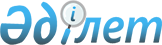 Қазақстан Республикасы Төтенше жағдайлар министрлігінің ведомстволары мен аумақтық бөлімшелері туралы ережелерді бекіту туралыҚазақстан Республикасы Төтенше жағдайлар министрінің 2020 жылғы 30 қазандағы № 16 бұйрығы.
      "Қазақстан Республикасының Төтенше жағдайлар министрлігін құру туралы" Қазақстан Республикасы Президентінің 2020 жылғы 9 қыркүйектегі № 408 Жарлығына сәйкес БҰЙЫРАМЫН:
      1. Мыналар:
      1) Қазақстан Республикасы Төтенше жағдайлар министрлігінің Азаматтық қорғаныс және әскери бөлімдер комитеті туралы ереже осы бұйрыққа 1-қосымшаға сәйкес;
      2) Қазақстан Республикасы Төтенше жағдайлар министрлігінің Өртке қарсы қызмет комитеті туралы ереже осы бұйрыққа 2-қосымшаға сәйкес;
      3) Қазақстан Республикасы Төтенше жағдайлар министрлігінің Мемлекеттік материалдық резервтер комитеті туралы ереже осы бұйрыққа 3-қосымшаға сәйкес;
      4) Қазақстан Республикасы Төтенше жағдайлар министрлігінің Өнеркәсіптік қауіпсіздік комитеті туралы ереже осы бұйрыққа 4-қосымшаға сәйкес;
      5) осы бұйрыққа 5-қосымшаға сәйкес Қазақстан Республикасы Төтенше жағдайлар министрлігі Астана қаласының төтенше жағдайлар департаменті туралы ережесі;
      5-1) осы бұйрыққа 5-1-қосымшаға сәйкес Қазақстан Республикасы Төтенше жағдайлар министрлігі Абай облысының төтенше жағдайлар департаменті туралы ереже;
      6) осы бұйрыққа 6-қосымшаға сәйкес "Қазақстан Республикасы Төтенше жағдайлар министрлiгi Ақмола облысының төтенше жағдайлар департаменті туралы ереже;
      7) осы бұйрыққа 7-қосымшаға сәйкес "Қазақстан Республикасы Төтенше жағдайлар министрлiгi Ақтөбе облысының төтенше жағдайлар департаменті туралы ереже;
      8) осы бұйрыққа 8-қосымшаға сәйкес "Қазақстан Республикасы Төтенше жағдайлар министрлiгi Алматы қаласының төтенше жағдайлар департаменті туралы ереже;
      9) осы бұйрыққа 9-қосымшаға сәйкес "Қазақстан Республикасы Төтенше жағдайлар министрлiгi Алматы облысының төтенше жағдайлар департаменті туралы ереже;
      10) осы бұйрыққа 10-қосымшаға сәйкес "Қазақстан Республикасы Төтенше жағдайлар министрлiгi Атырау облысының төтенше жағдайлар департаменті туралы ереже;
      11) осы бұйрыққа 11-қосымшаға сәйкес "Қазақстан Республикасы Төтенше жағдайлар министрлiгi Шығыс Қазақстан облысының төтенше жағдайлар департаменті туралы ереже;
      12) осы бұйрыққа 12-қосымшаға сәйкес "Қазақстан Республикасы Төтенше жағдайлар министрлiгi Жамбыл облысының төтенше жағдайлар департаменті туралы ереже;
      12-1) осы бұйрыққа 12-1-қосымшаға сәйкес Қазақстан Республикасы Төтенше жағдайлар министрлігі Жетісу облысының төтенше жағдайлар департаменті туралы ереже;
      13) осы бұйрыққа 13-қосымшаға сәйкес "Қазақстан Республикасы Төтенше жағдайлар министрлiгi Батыс Қазақстан облысының төтенше жағдайлар департаменті туралы ереже";
      14) осы бұйрыққа 14-қосымшаға сәйкес "Қазақстан Республикасы Төтенше жағдайлар министрлiгi Қарағанды облысының төтенше жағдайлар департаменті туралы ереже;
      15) осы бұйрыққа 15-қосымшаға сәйкес "Қазақстан Республикасы Төтенше жағдайлар министрлiгi Қостанай облысының төтенше жағдайлар департаменті туралы ереже;
      16) осы бұйрыққа 16-қосымшаға сәйкес "Қазақстан Республикасы Төтенше жағдайлар министрлiгi Қызылорда облысының төтенше жағдайлар департаменті туралы ереже;
      17) осы бұйрыққа 17-қосымшаға сәйкес "Қазақстан Республикасы Төтенше жағдайлар министрлiгi Маңғыстау облысының төтенше жағдайлар департаменті туралы ереже;
      18) осы бұйрыққа 18-қосымшаға сәйкес "Қазақстан Республикасы Төтенше жағдайлар министрлiгi Павлодар облысының төтенше жағдайлар департаменті туралы ереже;
      19) осы бұйрыққа 19-қосымшаға сәйкес "Қазақстан Республикасы Төтенше жағдайлар министрлiгi Солтүстік Қазақстан облысының төтенше жағдайлар департаменті туралы ереже;
      20) осы бұйрыққа 20-қосымшаға сәйкес "Қазақстан Республикасы Төтенше жағдайлар министрлiгi Шымкент қаласының төтенше жағдайлар департаменті туралы ереже;
      21) осы бұйрыққа 21-қосымшаға сәйкес "Қазақстан Республикасы Төтенше жағдайлар министрлiгi Түркістан облысының төтенше жағдайлар департаменті туралы ереже;
      21-1) осы бұйрыққа 21-1-қосымшаға сәйкес Қазақстан Республикасы Төтенше жағдайлар министрлігі Ұлытау облысының төтенше жағдайлар департаменті туралы ереже;
      22) осы бұйрыққа 22-қосымшаға сәйкес Қазақстан Республикасы Төтенше жағдайлар министрлігі Өнеркәсіптік қауіпсіздік комитетінің Астана қаласы бойынша департаментінің ережесі;
      23) осы бұйрыққа 23-қосымшаға сәйкес "Қазақстан Республикасы Төтенше жағдайлар министрлігі Өнеркәсіптік қауіпсіздік комитетінің Алматы қаласы бойынша департаменті туралы ереже;
      24) сы бұйрыққа 24-қосымшаға сәйкес "Қазақстан Республикасы Төтенше жағдайлар министрлігі Өнеркәсіптік қауіпсіздік комитетінің Шымкент қаласы бойынша департаменті туралы ереже;
      24-1) осы бұйрыққа 24-1-қосымшаға сәйкес Қазақстан Республикасы Төтенше жағдайлар министрлігі Өнеркәсіптік қауіпсіздік комитетінің Абай облысы бойынша департаменті туралы ереже;
      25) осы бұйрыққа 25-қосымшаға сәйкес "Қазақстан Республикасы Төтенше жағдайлар министрлігі Өнеркәсіптік қауіпсіздік комитетінің Алматы облысы бойынша департаменті туралы ереже;
      26) осы бұйрыққа 26-қосымшаға сәйкес "Қазақстан Республикасы Төтенше жағдайлар министрлігі Өнеркәсіптік қауіпсіздік комитетінің Ақмола облысы бойынша департаменті туралы ереже;
      27) осы бұйрыққа 27-қосымшаға сәйкес "Қазақстан Республикасы Төтенше жағдайлар министрлігі Өнеркәсіптік қауіпсіздік комитетінің Ақтөбе облысы бойынша департаменті туралы ереже;
      28) осы бұйрыққа 28-қосымшаға сәйкес "Қазақстан Республикасы Төтенше жағдайлар министрлігі Өнеркәсіптік қауіпсіздік комитетінің Атырау облысы бойынша департаменті туралы ереже;
      29) осы бұйрыққа 29-қосымшаға сәйкес "Қазақстан Республикасы Төтенше жағдайлар министрлігі Өнеркәсіптік қауіпсіздік комитетінің Шығыс Қазақстан облысы бойынша департаменті туралы ереже;
      30) осы бұйрыққа 30-қосымшаға сәйкес "Қазақстан Республикасы Төтенше жағдайлар министрлігі Өнеркәсіптік қауіпсіздік комитетінің Жамбыл облысы бойынша департаменті туралы ереже;
      30-1) осы бұйрыққа 30-1-қосымшаға сәйкес Қазақстан Республикасы Төтенше жағдайлар министрлігі Өнеркәсіптік қауіпсіздік комитетінің Жетісу облысы бойынша департаменті туралы ереже;
      31) осы бұйрыққа 31-қосымшаға сәйкес "Қазақстан Республикасы Төтенше жағдайлар министрлігі Өнеркәсіптік қауіпсіздік комитетінің Батыс Қазақстан облысы бойынша департаменті туралы ереже;
      32) осы бұйрыққа 32-қосымшаға сәйкес "Қазақстан Республикасы Төтенше жағдайлар министрлігі Өнеркәсіптік қауіпсіздік комитетінің Қарағанды облысы бойынша департаменті туралы ереже;
      33) осы бұйрыққа 33-қосымшаға сәйкес "Қазақстан Республикасы Төтенше жағдайлар министрлігі Өнеркәсіптік қауіпсіздік комитетінің Қостанай облысы бойынша департаменті туралы ереже;
      34) осы бұйрыққа 34-қосымшаға сәйкес "Қазақстан Республикасы Төтенше жағдайлар министрлігі Өнеркәсіптік қауіпсіздік комитетінің Қызылорда облысы бойынша департаменті туралы ереже;
      35) осы бұйрыққа 35-қосымшаға сәйкес "Қазақстан Республикасы Төтенше жағдайлар министрлігі Өнеркәсіптік қауіпсіздік комитетінің Маңғыстау облысы бойынша департаменті туралы ереже;
      36) осы бұйрыққа 36-қосымшаға сәйкес "Қазақстан Республикасы Төтенше жағдайлар министрлігі Өнеркәсіптік қауіпсіздік комитетінің Павлодар облысы бойынша департаменті туралы ереже;
      37) осы бұйрыққа 37-қосымшаға сәйкес "Қазақстан Республикасы Төтенше жағдайлар министрлігі Өнеркәсіптік қауіпсіздік комитетінің Солтүстік Қазақстан облысы бойынша департаменті туралы ереже;
      38) осы бұйрыққа 38-қосымшаға сәйкес "Қазақстан Республикасы Төтенше жағдайлар министрлігі Өнеркәсіптік қауіпсіздік комитетінің Түркістан облысы бойынша департаменті туралы ереже бекітілсін;
      38-1) осы бұйрыққа 38-1-қосымшаға сәйкес Қазақстан Республикасы Төтенше жағдайлар министрлігі Өнеркәсіптік қауіпсіздік комитетінің Ұлытау облысы бойынша департаменті туралы ереже.
      Ескерту. 1-тармаққа өзгерістер енгізілді – ҚР Төтенше жағдайлар министрінің 26.11.2020 № 49; 14.07.2022 № 266; 15.12.2022 № 309 бұйрықтарымен.


      2. Қазақстан Республикасы Төтенше жағдайлар министрлігі комитеттерінің төрағалары және облыстардың, республикалық маңызы бар қалалардың және астананың Төтенше жағдайлар, Өнеркәсіптік қауіпсіздік комитеті департаменттерінің бастықтары:
      1) заңнамада белгіленген тәртіпте әділет органдарында көрсетілген Ережелерді қайта тіркеу бойынша шаралар қабылдасын;
      2) көрсетілген Ережелерді жеке құрамның зерделеуін ұйымдастырсын және оларды практикалық қызметте басшылыққа алуды қамтамасыз етсін;
      3) осы бұйрықтан туындайтын басқа да шараларды қабылдасын.
      3. Қазақстан Республикасы Төтенше жағдайлар министрлігінің Кадр саясаты департаменті заңнамада белгіленген тәртіппен:
      1) осы бұйрықтың көшірмесін мемлекеттік және орыс тілдерінде Қазақстан Республикасының нормативтік құқықтық актілерін эталондық бақылау банкіне орналастыру үшін Қазақстан Республикасы Әділет министрлігінің "Қазақстан Республикасының Заңнама және құқықтық ақпарат институты" шаруашылық жүргізу құқығындағы республикалық мемлекеттік кәсіпорнына жіберілуін;
      2) осы бұйрықтың Қазақстан Республикасы Төтенше жағдайлар министрлігінің интернет-ресурсында орналастырылуын қамтамасыз етсін.
      4. Осы бұйрықтың орындалуын бақылау жетекшілік ететін Қазақстан Республикасы Төтенше жағдайлар вице-министріне жүктелсін.
      5. Осы бұйрық қол қойылған күнінен бастап қолданысқа енгізіледі. Қазақстан Республикасы Төтенше жағдайлар министрлігінің Азаматтық қорғаныс және әскери бөлімдер комитеті туралы ереже
      Ескерту. 1-қосымша жаңа редакцияда – ҚР Төтенше жағдайлар министрінің 26.09.2023 № 518 бұйрығымен. 1-тарау. Жалпы ережелер
      1. "Азаматтық қорғаныс және әскери бөлімдер комитеті" (бұдан әрі - Комитет) республикалық мемлекеттік мекемесі өз құзыреті шегінде азаматтық қорғаныс іс - шараларын ұйымдастыру және жүргізу саласында басшылықты жүзеге асыратын Қазақстан Республикасы Төтенше жағдайлар министрлігінің (бұдан әрі-Министрлік) ведомствосы болып табылады.
      2. Комитет өз қызметін Қазақстан Республикасының Конституциясына және заңдарына, Қазақстан Республикасының Президенті мен Үкіметінің актілеріне, Қазақстан Республикасының өзге де нормативтік құқықтық актілеріне, сондай-ақ осы Ережеге сәйкес жүзеге асырады.
      3. Комитет мемлекеттік мекеменің ұйымдық-құқықтық нысанындағы заңды тұлға болып табылады, қазақ тілінде өз атауы бар мөрі мен мөртаңбалары, Қазақстан Республикасының заңнамасына сәйкес белгіленген үлгідегі бланкілері болады.
      4. Комитет өз атынан азаматтық-құқықтық қатынастарға түседі.
      5. Комитеттің, егер оған Қазақстан Республикасының заңнамасына сәйкес уәкілеттік берілген болса, мемлекеттің атынан азаматтық-құқықтық қатынастардың тарапы болуға құқығы бар.
      6. Комитет өз құзыретіндегі мәселелер бойынша заңнамада белгіленген тәртіппен Комитет басшысының бұйрықтарымен және Қазақстан Республикасының заңнамасында көзделген басқа да актілермен ресімделетін шешімдер қабылдайды.
      7. Комитеттің құрылымы мен штат санының лимиті Қазақстан Республикасының заңнамасына сәйкес бекітіледі..
      8. Комитеттің орналасқан жері: Қазақстан Республикасы, индексі 010000, Астана қаласы, Есіл ауданы, Мәңгілік ел даңғылы, 8-үй, "Министрліктер үйі" әкімшілік ғимараты, 2-кіреберіс.
      9. Комитеттің толық атауы – "Қазақстан Республикасы Төтенше жағдайлар министрлігінің Азаматтық қорғаныс және әскери бөлімдер комитеті" республикалық мемлекеттік мекемесі.
      10. Осы Ереже Комитеттің құрылтай құжаты болып табылады.
      11. Комитеттің қызметін қаржыландыру республикалық бюджеттен жүзеге асырылады.
      12. Комитетке кәсіпкерлік субъектілерімен Комитеттің функциялары болып табылатын міндеттерді орындау тұрғысында шарттық қатынастарға түсуге тыйым салынады.
      Егер Комитетке заңнамалық актілермен кірістер әкелетін қызметті жүзеге асыру құқығы берілсе, онда алынған кірістер мұндай қызметтен мемлекеттік бюджетке жіберіледі. 2-тарау. Комитеттің мақсаттары, құқықтары мен міндеттері
      13. Мақсаттары:
      1) азаматтық қорғаныс саласындағы мемлекеттік саясатты қалыптастыруға қатысу;
      2) Комитет құзыреті шегінде азаматтық қорғау мемлекеттік жүйесінің жұмыс істеуін және одан әрі дамуын қамтамасыз ету;
      3) азаматтық қорғаныс әскери бөлімдерінің қызметін қамтамасыз етуге;
      4) азаматтық қорғаныс саласында мемлекеттік бақылауды жүзеге асыру;
      14. Құқықтары мен міндеттері:
      1) өз құзыреті шегінде нормативтік құқықтық актілерді әзірлеу және бекіту;
      2) мемлекеттік органдардан, ұйымдардан, олардың лауазымды тұлғаларынан заңнамада белгіленген тәртіппен қажетті ақпарат пен мәліметтер сұрату және алу;
      3) Комитеттің құзыреті шегінде Министрліктің аумақтық бөлімшелеріне қатысты Комитеттің ведомстволық бағынысты мекемелеріне әкімшілік-өкімдік және бақылау функцияларын орындау;
      4) Министрге Комитеттің құзыретіне кіретін мәселелерді алқада қарау туралы ұсыныстар енгізу;
      5) Министрлік пен Комитеттің аумақтық бөлімшелерінің және ведомстволық бағынысты ұйымдарының азаматтық қорғаныс әзірлігі бойынша өткізген іс-шараларын зерделеуді жүзеге асыру үшін шығу;
      6) ведомстволарда, аумақтық органдарда және ведомстволық бағынысты ұйымдарда кешенді тексерулерді дайындауға және жүргізуге қатысу, Комитеттің құзыреті шегінде жұмыс жағдайына мақсатты және тақырыптық тексерулерді жүзеге асыру;
      7) Комитеттің, сондай-ақ нақты лауазымды тұлғалардың құзыретіне кіретін мәселелер бойынша, талдамалық зерттеулердің, тексерулер мен қызметтік тергеп-тексерулердің нәтижелері бойынша ведомстволардың, аумақтық органдардың және ведомстволық бағынысты ұйымдардың қызметіне баға беру;
      8) жетекшілік ететін бөлімшелердің басшыларын тыңдауға және Министрліктің басшылығында Комитеттің құзыретіне кіретін мәселелер бойынша ведомстволардың, аумақтық органдар мен ведомстволық бағынысты ұйымдардың басшыларын тыңдау туралы ұсыныстар енгізу;
      9) құзыретіне кіретін мәселелер бойынша, оның ішінде халықаралық кеңестер, семинарлар, конференциялар ұйымдастыру және өткізу;
      10) Комитеттің жыл сайынғы жұмыс жоспарын және оның қызметінің нәтижелері туралы жыл сайынғы есепті әзірлеу және Министрге бекітуге ұсыну;
      11) өз құзыреті шегінде Қазақстан Республикасының халықаралық шарттар бойынша қабылдаған міндеттемелерінің орындалуын, осындай халықаралық шарттардың орындалуына байланысты туындайтын Қазақстан Республикасына тиесілі құқықтардың жүзеге асырылуын және халықаралық шарттардың басқа қатысушыларының өз міндеттемелерін орындалуын қамтамасыз ету;
      12) қолданыстағы заңнамалық актілерде көзделген өзге де құқықтар мен міндеттерді жүзеге асыру.
      15. Функциялары:
      1) Комитеттің құзыреті шегінде азаматтық қорғау саласындағы мемлекеттік саясаттың негізгі бағыттарын әзірлеу, азаматтық қорғаудың мемлекеттік жүйесінің жұмыс істеуін және одан әрі дамуын қамтамасыз ету;
      2) құзыреті шегінде мемлекеттік жоспарлау жүйесінің құжаттарында көзделген іс-шараларды қалыптастыруды және одан әрі практикалық іске асыруды ұйымдастыруға және қамтамасыз етуге қатысу;
      3) Комитеттің құзыреті шеңберінде Ұлттық қауіпсіздік жүйесін жетілдіру жөнінде ұсыныстар енгізу;
      4) азаматтық қорғаныс саласындағы халықаралық ынтымақтастықты жүзеге асыруға қатысу;
      5) Комитеттің құзыреті шегінде азаматтық қорғау саласындағы Қазақстан Республикасы нормативтік құқықтық актілерінің, нормативтік актілер мен стандарттардың жобаларын әзірлеу, келісу;
      6) азаматтық қорғаныс мүлкін есепке алуды сақтау, есептен шығару және кәдеге жарату қағидаларын әзірлеу;
      7) азаматтық қорғаныстың қорғаныс құрылыстарын есепке қою және есептен шығару қағидаларын әзірлеу;
      8) азаматтық қорғаныс мүлкін сатып алу, құру және пайдалану қағидаларын әзірлеу;
      9) материалдық-техникалық қамтамасыз етуді құру, ұстау, азаматтық қорғау құралымдарын даярлау және тарту қағидаларын әзірлеу;
      10) республикалық азаматтық қорғау қызметтері туралы ережені әзірлеу;
      11) азаматтық қорғаныс іс-шараларын ұйымдастыру және жүргізу қағидаларын әзірлеуге;
      12) азаматтық қорғауды бейбіт жағдайдан соғыс жағдайына көшіру, эвакуациялау іс-шараларын жүргізу қағидаларын әзірлеуге;
      13) азаматтық қорғаныстың әскери бөлімдерін қолдану қағидаларын әзірлеуге;
      14) азаматтық қорғау саласында хабар беру, білімді насихаттау, халықты және мамандарды оқыту қағидаларын әзірлеу;
      15) төтенше жағдайлар мен әскери қақтығыстар туындаған кезде немесе осы қақтығыстар салдарынан қорғану тәсілдері мен іс-қимылдарға азаматтық қорғаудың басқару органдары мен күштерінің басшыларын, мамандарын даярлаудың, халықты оқытудың оқу бағдарламаларын әзірлеу, даярлау мен оқытуды ұйымдастыру;
      16) азаматтық қорғау саласында даярлықтан немесе қайта даярлаудан өткен тыңдаушыларға берілетін бірыңғай үлгідегі сертификат нысанын әзірлеу;
      17) азаматтық қорғау саласындағы уәкілетті органның жедел резервінің материалдық құндылықтарына операциялар жүргізу, орнын ауыстыру, пайдалану, толықтыру қағидаларын әзірлеу;
      18) Төтенше жағдайлар министріне (бұдан әрі – Министр):
      азаматтық қорғаныс жоспарын;
      азаматтық қорғаудың басқару органдары мен күштерін даярлау жөніндегі іс-шаралар жоспарын;
      азаматтық қорғау саласындағы орталық және жергілікті атқарушы органдардың басшы құрамы мен мамандарын даярлау және қайта даярлау жоспарын әзірлеу және бекітуге енгізу;
      19) Қазақстан Республикасының Азаматтық қорғаныс жоспарын әзірлеу және Қорғаныс министрлігіне бекітуге енгізу;
      20) азаматтық қорғаныстың инженерлік-техникалық іс-шараларының көлемі мен мазмұны жөнінде ұсыныстар дайындау;
      21) орталық және жергілікті атқарушы органдардың, ұйымдар мен азаматтардың орындауы үшін міндетті азаматтық қорғанысты дайындау және жүргізу мәселелері бойынша шешімдер дайындау;
      22) Комитеттің құзыреті шегінде азаматтық қорғау саласындағы орталық және жергілікті атқарушы органдардың, ғылыми ұйымдар мен қоғамдық бірлестіктердің жұмысын үйлестіруге қатысу;
      23) мемлекеттік органдардың азаматтық қорғанысты басқару пункттерінің (қосалқы (қалалық, қала сыртындағы), қосалқы және жылжымалы басқару пункттерінің жүйесін құру жөнінде Министрлікке ұсыныстар дайындау;
      24) Министрлікке Министрліктің жедел резервінің материалдық құралдарын бөлу және пайдалану жөнінде ұсыныстар дайындау;
      25) Комитеттің құзыреті шегінде ғылыми зерттеулерді ұйымдастыру, білімді насихаттау, халықты және азаматтық қорғау саласындағы мамандарды оқыту бойынша ұсыныстар енгізу;
      26) Қарулы Күштер оқу-жаттығуларына, Ұлттық экономика министрлігінің әскери-экономикалық оқу-жаттығуларына Министрлік күштері мен құралдарының қатысуы жөніндегі іс-шараларды жоспарлау;
      27) белгіленген тәртіп бойынша азаматтық қорғаныс жөнінде орталық атқарушы органдармен, Ұлттық қауіпсіздік комитетімен өзара іс-қимыл жасау;
      28) азаматтық қорғаныс мүдделерінде азаматтық қорғау құралдарына, техникаға, қорғау құралдарына және басқа да материалдық-техникалық құралдарға қажеттілікті айқындау жөнінде ұсыныстар дайындау;
      29) қорғаныс құрылыстарының қажетті қорын, жеке қорғаныс құралдары қорларын, азаматтық қорғаныстың басқа да мүлкінің жинақталуын есепке алуды жүргізу;
      30) азаматтық қорғаныс жөніндегі топтарға жатқызылған, азаматтық қорғаныс бойынша санатталған ұйымдардың, химиялық, радиациялық және биологиялық қауіпті объектілердің және оларда ең көп жұмыс істейтін ауысым санының есебін жүргізу;
      31) азаматтық қорғаныс саласындағы білімді насихаттау, халықты және мамандарды оқытуды ұйымдастыру;
      32) азаматтық қорғаныс дайындығы, әскери бөлімдердің қызметі бойынша ақпараттық-талдау материалдарын дайындау;
      33) Республикалық азаматтық қорғау қызметтерімен өзара іс-қимылды ұйымдастыруға қатысу;
      34) азаматтық қорғаныс және азаматтық қорғаныстың әскери бөлімдерінің қызметін қамтамасыз ету саласындағы әдістемелік ұсынымдарды әзірлеу;
      35) Министрліктің құрылымдары мен штаттарының, оның құрылымдық және аумақтық бөлімшелерінің, ведомстволық бағынысты ұйымдарының, азаматтық қорғаныстың әскери бөлімдерінің, арнайы құралымдардың соғыс уақытына арналған жобаларына ұсыныстар дайындау;
      36) азаматтық қорғаныс, Министрліктің аумақтық бөлімшелері мен ведомстволық бағынысты ұйымдарының жауынгерлік және жұмылдыру дайындығы мәселелері бойынша жиындарды, оқу-жаттығулар мен жаттығуларды дайындау және өткізу;
      37) ел аумағында эвакуациялық іс-шараларды ұйымдастыру және жүргізу жөнінде ұсыныстар енгізу;
      38) Министрліктің бөлімшелерін, азаматтық қорғаныстың әскери бөлімдерін әскери техникамен және қару-жарақпен, әскери және өзге де мүлікпен, радиациялық және химиялық барлау мен бақылау аспаптарымен жарақтандыру нормаларына ұсыныстар енгізу;
      39) Комитеттің құзыреті шегінде бюджеттік өтінімдерді дайындау және тиісті ұсыныстар енгізу;
      40) шаруашылық жүргізу объектілерінің жұмыс істеу тұрақтылығын арттыру және төтенше жағдайларда қауіпсіздікті қамтамасыз ету жөніндегі іс-шаралар кешенін әзірлеу;
      41) Комитеттің құзыреті шегінде материалдық-техникалық ресурстардың қорларын құрау және пайдалану;
      42) Комитеттің құзыреті шегінде:
      стандарттау жөніндегі құжаттардың жобаларын қарауды, сондай-ақ стандарттау саласындағы уәкілетті органға енгізу үшін ұлттық, мемлекетаралық стандарттарды, ұлттық техникалық-экономикалық ақпарат сыныптауыштарын және стандарттау жөніндегі ұсынымдарды әзірлеу, өзгерістер енгізу, қайта қарау және күшін жою жөнінде ұсыныстар дайындауды жүзеге асыру;
      стандарттау саласындағы уәкілетті органмен келісу бойынша ұлттық стандарттарды және ұлттық техникалық-экономикалық ақпарат жіктеуіштерін әзірлеуді жүзеге асыру;
      стандарттау жөніндегі техникалық комитеттерді құру жөнінде ұсыныстар дайындауды жүзеге асыру;
      стандарттау жөніндегі техникалық комитеттердің және стандарттау жөніндегі ұлттық органның, стандарттау жөніндегі халықаралық ұйымдардың жұмысына қатысу;
      43) азаматтық қорғаныстың әскери бөлімдерін құру, қайта ұйымдастыру және тарату жөнінде ұсыныстар енгізу;
      44) азаматтық қорғаныстың әскери бөлімдерінің қызметін үйлестіру;
      45) азаматтық қорғаныстың әскери бөлімдерін жедел басқаруды жүзеге асыру;
      46) азаматтық қорғаныс әскери бөлімдерінің мақсаты бойынша қолдануға әзірлігін бақылауды жүзеге асыру;
      47) азаматтық қорғаныс әскери бөлімдерін азаматтық қорғаныс іс-шараларын орындау үшін қолдануды, оларды табиғи және техногендік сипаттағы төтенше жағдайлардың алдын алу және оларды жою жөніндегі іс-шараларға қатысу үшін тартуды жоспарлау;
      48) азаматтық қорғаныс әскери бөлімдерінің гуманитарлық акцияларын өткізуге қатысу жөнінде ұсыныстар дайындау;
      49) әскери қызмет өткеру үшін азаматтық қорғаныстың әскери бөлімдерін жеке құраммен жасақтауды ұйымдастыру;
      50) азаматтық қорғаныстың әскери бөлімдерінде жауынгерлік даярлықты, әскерлер қызметін және тәрбие-құқықтық жұмысты ұйымдастыруды бақылау;
      51) азаматтық қорғаныс әскери бөлімдерінің жеке құрамын даярлау бағдарламаларын әзірлеу;
      52) оқу-жаттығуларды, тактикалық-арнайы және бақылау-тексеру сабақтарын, азаматтық қорғаныстың әскери бөлімдерінің жауынгерлік және жұмылдыру әзірлігін, сондай-ақ құтқару жұмыстарын жүргізуге әзірлігін қорытынды, кешенді, нысаналы және кенеттен тексерулерді ұйымдастыру және жүргізу;
      53) азаматтық қорғаныс саласындағы мемлекеттік бақылауды жүзеге асыру;
      54) азаматтық қорғаныс саласында әкімшілік құқық бұзушылық туралы істерді жүргізуді жүзеге асыру;
      55) Қазақстан Республикасының Кәсіпкерлік кодексіне сәйкес тексеру парақтарының нысандарын, тәуекел дәрежесін бағалау өлшем шарттарын, тексерулер жүргізудің жартыжылдық кестелерін, сондай-ақ бақылау субъектісіне (объектісіне) бару арқылы профилактикалық бақылау жүргізу тізімдерін әзірлеу;
      56) азаматтарға, лауазымды және заңды тұлғаларға анықталған бұзушылықтарды жою және азаматтық қорғаныс жөніндегі іс-шараларды орындау туралы нұсқамалар беру;
      57) су айдындарында қауіпсіздік ережелерінің сақталуына бақылауды жүзеге асыру;
      58) су айдындарындағы қауіпсіздік қағидаларын сақтамағаны үшін азаматтар мен заңды тұлғаларға нұсқамалар беру;
      59) Министрліктің және Комитеттің ресми интернет-ресурсында тексерілетін субъектілердің тексерулері бойынша ведомстволық есептіліктің жиынтық деректерін жариялау;
      60) Министрліктің аумақтық бөлімшелерінің шомылу маусымдарында және күзгі, қысқы кезеңдерде елдің су айдындарында адамдардың қаза болуын болдырмау жөніндегі түсіндіру жұмыстарын жүргізуді ұйымдастыру;
      61) жеке және заңды тұлғалардың өтініштерін қарау кезінде жүйелі мәселелерді анықтауды және талдауды жүзеге асыру. 3-тарау. Комитет төрағасының мәртебесі мен өкілеттіктері
      16. Комитетке басшылықты Комитетке жүктелген міндеттердің орындалуына және оның өз өкілеттіктерін жүзеге асыруына дербес жауапты болатын Комитет төрағасы жүзеге асырады. Комитет төрағасы лауазымы бойынша-Қазақстан Республикасының Азаматтық қорғаныс саласындағы мемлекеттік бақылау жөніндегі бас мемлекеттік инспекторы болып табылады.
      17. Комитет төрағасы Қазақстан Республикасының заңнамасына сәйкес қызметке тағайындалады және қызметтен босатылады.
      18. Комитет төрағасының Қазақстан Республикасының заңнамасына сәйкес қызметке тағайындалатын және қызметтен босатылатын екі орынбасары болады.
      19. Комитет төрағасының өкілеттіктері:
      1) Министрліктің басшылығына Комитеттің құрылым және штаттары бойынша ұсыныстар береді;
      2) Министрге азаматтық қорғаныстың әскери бөлімдерінің командирлерін тағайындауға және лауазымынан босатуға ұсынады, азаматтық қорғаныстың әскери бөлімдерінің командирлерінің орынбасарларын тағайындауын және лауазымынан босатуын келіседі;
      3) Қазақстан Республикасының заңнамасында белгіленген тәртіппен Комитет қызметкерлерін іссапарға жіберу, демалыс беру, материалдық көмек көрсету, даярлау (қайта даярлау), біліктілігін арттыру, көтермелеу, үстемеақылар төлеу және сыйақы беру мәселелерін шешеді;
      4) Министрге Комитет қызметкерлерін және азаматтарды ведомстволық және мемлекеттік наградалармен марапаттауға ұсынады;
      5) Комитетте, азаматтық қорғаныстың әскери бөлімдерінде сыбайлас жемқорлыққа қарсы іс-қимыл жасауға бағытталған шараларды қабылдайды және сыбайлас жемқорлыққа қарсы шаралардың қабылдануы үшін дербес жауапты болады;
      6) Министрлікке тәртіптік жазаларға тарту туралы ұсыныстарды енгізеді;
      7) өз құзыреті шегінде бұйрықтарға қол қояды;
      8) Министрлікке Комитеттің әскери қызметшілеріне және азаматтық қорғаныстың әскери бөлімдерінің командирлеріне кезекті әскери атағын беру туралы ұсыныстарды енгізеді;
      9) мемлекеттік органдарда және өзге де ұйымдарда Комитеттің атынан қолданыстағы заңнамаға сәйкес өкілдік етеді;
      10) азаматтарды қабылдауды жүзеге асырады, шағымдар мен өтініштерді қарайды, олар бойынша шешімдер қабылдайды, тәртіп пен заңдылықты бұзу фактілері бойынша қызметтік тергеп-тексерулер тағайындайды;
      11) заңнамаға сәйкес өзге де өкілеттіктерді жүзеге асырады, өзінің құзыретіне жатқызылған басқа да мәселелер бойынша шешімдер қабылдайды.
      Комитет төрағасы болмаған кезеңде оның өкілеттіктерін орындауды қолданыстағы заңнамаға сәйкес оны алмастыратын адам жүзеге асырады.
      20. Комитет төрағасы өз орынбасарларының, Комитет құрамына кіретін қызметкерлердің өкілеттіктерін қолданыстағы заңнамаға сәйкес айқындайды. 4-тарау. Комитеттің мүлкі
      21. Комитет Қазақстан Республикасының заңнамасында көзделген жағдайларда жедел басқару құқығында оқшауланған мүлкі болуы мүмкін.
      Комитеттің мүлкі оған меншік иесі берген мүлік, сондай-ақ өз қызметі нәтижесінде сатып алынған мүлік (ақшалай кірістерді қоса алғанда) және Қазақстан Республикасының заңнамасында тыйым салынбаған өзге де көздер есебінен қалыптастырылады.
      22. Комитетке бекітілген мүлік республикалық меншікке жатады.
      23. Егер заңнамада өзгеше көзделмесе, Комитеттің өзіне бекітілген мүлікті және қаржыландыру жоспары бойынша өзіне бөлінген қаражат есебінен сатып алынған мүлікті өз бетімен иеліктен шығаруға немесе оған өзгедей тәсілмен билік етуге құқығы жоқ. 5-тарау. Комитетті қайта ұйымдастыру және тарату
      24. Комитетті қайта ұйымдастыру және тарату Қазақстан Республикасының заңнамасына сәйкес жүзеге асырылады. Қазақстан Республикасы Төтенше жағдайлар министрлігінің Өртке қарсы қызмет комитеті туралы ереже 1-тарау. Негізгі ережелер
      1. Қазақстан Республикасы Төтенше жағдайлар министрлігінің Өртке қарсы қызмет комитеті (бұдан әрі – Комитет) Қазақстан Республикасының заңнамасына сәйкес өрт қауіпсіздігін қамтамасыз бөлігінде азаматтық қорғау саласындағы фнукцияларды жүзеге асыратын Қазақстан Республикасы Төтенше жағдайлар министрлігінің (бұдан әрі - Министрлік) ведомствосы болып табылады.
      2. Комитет өзінің қызметін Қазақстан Республикасының Конституциясы мен заңдарына, Қазақстан Республикасы Президенті мен Үкіметінің актілеріне, өзге де нормативтік құқықтық актілерге, сондай-ақ осы Ережеге сәйкес жүзеге асырады.
      3. Комитет мемлекеттік мекеменің ұйымдық-құқықтық нысанындағы заңды тұлға болып табылады, өз атауы мемлекеттік тілде жазылған мөрлері мен мөртаңбалары, белгіленген үлгідегі бланкілері болады.
      4. Комитет азаматтық-құқықтық қатынастарға өзінің өкілеттігі шегінде өз атынан түседі.
      5. Комитеттің егер оған заңнамаға сәйкес осындай уәкілеттік берілген болса, мемлекет атынан азаматтық-құқықтық қатынастардың тарапы болып әрекет етуге құқығы бар. 
      6. Комитет өз құзыретіндегі мәселелер бойынша заңнамада белгіленген тәртіппен Комитет төрағасының бұйрықтарымен ресімделетін шешімдер қабылдайды.
      7. Комитеттің құрылымы мен штат санының лимиті қолданыстағы заңнамаға сәйкес бекітіледі.
      8. Комитеттің орналасқан жері: Қазақстан Республикасы, индексі 010000, Астана қаласы, Есіл ауданы, Мәңгілік ел даңғылы, 8-үй, "Министрліктер үйі" әкімшілік ғимараты, 2-кіреберіс.
      Ескерту. 8-тармақ жаңа редакцияда – ҚР Төтенше жағдайлар министрінің 15.12.2022 № 309 бұйрығымен.


      9. Комитеттің толық атауы – "Қазақстан Республикасы Төтенше жағдайлар министрлігінің Өртке қарсы қызмет комитеті" республикалық мемлекеттік мекемесі.
      10. Осы Ереже Комитеттің құрылтай құжаты болып табылады.
      11. Комитеттің қызметін қаржыландыру тек республикалық бюджеттен ғана жүзеге асырылады.
      12. Комитетке кәсiпкерлiк субъектiлерiмен Комитеттің функциялары болып табылатын мiндеттердi орындау мәнiне шарттық қатынастарға түсуге тыйым салынады.
      Егер Комитетке заңнамалық актiлермен кiрiстер әкелетiн қызметтi жүзеге асыру құқығы берiлсе, онда мұндай қызметтен алынған кiрiстер республикалық бюджеттiң кiрiсiне жiберiледi. 2-тарау. Комитеттің негізгі міндеттері, функциялары, құқықтары мен міндеттері
      13. Міндеттері:
      1) өрт қауіпсіздігін қамтамасыз бөлігінде азаматтық қорғау саласындағы мемлекеттік саясатты қалыптастыру және іске асыру;
      2) өрттердің алдын алуды және оларды сөндіруді ұйымдастыру;
      3) өрт қауіпсіздігі саласындағы мемлекеттік бақылауды жүзеге асыру;
      4) мемлекеттік өртке қарсы қызмет органдары үшін қылмыстық-процестік заңнамада белгіленген құзыреті шегінде анықтауды жүзеге асыру.
      Ескерту. 13-тармаққа өзгеріс енгізілді – ҚР Төтенше жағдайлар министрінің 09.08.2021 № 383 бұйрығымен.


      14. Функциялары:
      1) Қазақстан Республикасының заңнамасына сәйкес өрттердің алдын алу және оларды сөндіру бойынша іс-шараларды ұйымдастыру және жүзеге асыру;
      2) өрт қауіпсіздігі саласындағы тексерулерді ұйымдастыру;
      3) мемлекеттік өртке қарсы қызмет қызметін әзірлікте ұстау және оларды үйлестіру;
      4) төтенше жағдайлар кезінде авариялық-құтқару және кезек күттірмейтін жұмыстарды жүргізу үшін өрт-құтқару бөлімшелерінің күштері мен құралдарын әзірлеу және жіберу;
      5) облыстардың Төтенше жағдайлар департаменттерінің мемлекеттік өртке қарсы қызмет бөлімшелері жоқ елді мекендерді өрттен қорғауды қамтамасыз ету бойынша қызметін үйлестіру; 
      6) елді мекендердегі және объектілердегі өрт сөндіру бөлімшелерінің өртпен күресуге әзірліктерін, сондай-ақ елді мекендер мен мемлекеттік меншіктегі аса маңызды объектілердің аумақтарын өрттен қорғауды қамтамасыз етуін бақылауды жүзеге асыру;
      7) қызметтік жұмыс бағыты бойынша жыл сайынғы талдаулар жүргізу;
      8) алып тасталды - ҚР Төтенше жағдайлар министрінің 26.05.2021 № 236 бұйрығымен.


      9) өрт-құтқару спортын жетілдіру бойынша қызметті ұйымдастыру;
      10) өрт қауіпсіздігі саласындағы әкімшілік құқық бұзушылықтар туралы істерді жүргізу жүзеге асыру;
      11) азаматтарға, лауазымды тұлғалар мен заңды тұлғаларға анықталған бұзушылықтарды жою және өрттің алдын алу жөніндегі іс-шараларды жүргізу туралы ұйғарымдар беру;
      12) Қазақстан Республикасының заңдарында белгіленген тәртіппен және олардың негізінде сотқа жеке немесе заңды тұлғаның қызметін ішінара немесе толықтай тоқтату немесе тыйым салу туралы талап арыз жасау және жіберу; 
      13) Қазақстан Республикасының заңнамасына сәйкес ұйымдардың, жекелеген өндірістердің, өндірістік учаскелердің, агрегаттардың жұмысын толық немесе ішінара тоқтата тұру, субъектілер өрт қауіпсіздігінің нормалары мен ережелерін бұза отырып жүзеге асыратын, сондай-ақ ұйымды, объектіні, құрылысты, ғимаратты салу, қайта жаңғырту, кеңейту немесе техникалық қайта жарақтандыру кезінде өрт қауіпсіздігі талаптарының жобаларында көзделген өрт қауіпсіздігі талаптарын орындамаған кезде ғимараттар мен құрылыстарды, электр желілерін, жылыту аспаптарын және өрт қауіпті жұмыстарды жүргізуге тыйым салу;
      14) өрт қауіпсіздігі саласындағы шаралар туралы халыққа хабардар ету және ұйымдастыру;
      15) өрт қауіпсіздігі саласындағы білімді насихаттау, халықты, ұйымдардың лауазымды тұлғалары мен мамандарын оқыту;
      16) Министрлікке қару-жарақ, техника, қорғаныс құралдары және басқа да материалдық-техникалық құралдардың қажеттілігін айқындау үшін ұсыныстар дайындау; 
      18) мыналарды:
      19) мемлекетітк емес өртке қарсы қызметтердің мамандарын даярлау, қайта даярлау және олардың біліктілігін арттыру бойынша оқыту курстарының бағдарламаларын, өрт қауіпсіздігі саласындағы мамандандырылған оқу орталықтарына қойылатын біліктілік талаптарын әзірлейді;
      20) мемлекетітк емес өртке қарсы қызметтердің мамандарын арнайы даярлау бойынша оқыту курстарының бағдарламаларын, сондай-ақ оларды тәмамдау туралы куәліктің үлгісін әзірлейді;
      21) ерікті өрт сөндірушілерді бастапқы даярлаудың оқу бағдарламасын әзірлейді;
      22) ұйымдардың қызметкерлері мен халықты өрт қауіпсіздігі шараларына оқыту қағидаларын және өрт қауіпсіздігі шараларына оқыту бойынша оқу бағдарламаларының мазмұнына қойылатын талаптарды әзірлейді;
      23) өрт қауіпсіздігі тәуекелдер дәрежесін бағалау өлшемшарттары мен тексеру парақтарын әзірлейді;
      24) құзыреті шегінде өрт қауіпсіздігі саласындағы нормативтік құқықтық актілерді әзірлейді;
      25) "Өрт сөндіру және авариялық-құтқару жұмыстары қызметі" ММ бөлімшелері үшін өрт эәне арнайы техника, өрт-техникалық жарақ, авариялық-құтқару жабдығын сатып алуға техникалық ерекшеліктерді әзірлеуге қатысады;
      26) Бюджеттік өтінімді қалыптастыруға және Мемлекеттік сатып алу бойынша жыл сайынғы конкурстарды өткізуге, сатып алынатын өрт-техникалық және құтқару ресурстарын қабылдауға және есептен шығаруға қатысады;
      27) азаматтық қорғау органдарының және азаматтық қорғау саласындағы уәкілетті органның ведомствосына ведомстволық бағынысты мемлекеттік кәсіпорындардың қызметкерлері мен өзге де жұмыскерлері үшін арнайы нысанды киім үлгілерінің нысанын әзірлеуге қатысады;
      28) Төтенше жағдайлар департаменттерінің, "өрт сөндіру және авариялық-құтқару жұмыстары қызметі" ММ-нің жедел-қызметтік жұмысын кешенді тексеруге қатысады;
      29) командалық-штабтық оқу-жаттығуларға қатысады және оқу-жаттығуларда өртке қарсы қызметтер бөлімшелерінің тактикалық іс-қимылдарын үйлестіреді.
      28) құзыреті шегінде азаматтық қорғау саласындағы әдістемелік ұсынымдарды әзірлейді;
      29) жергілікті атқарушы органдардың мемлекеттік өртке қарсы қызмет бөлімшелері жоқ елді мекендерде өрт сөндіру бекеттерін құру, оларды материалдық-техникалық жарақтандыру қағидаларын әзірлейді;
      30) дала өрттерін, сондай-ақ мемлекеттік өртке қарсы қызмет бөлімшелері жоқ елді мекендердегі өрттерді сөндіру қағидаларын әзірлейді;
      31) өз құзыреті шегінде азаматтық қорғау саласындағы техникалық регламенттерді әзірлейді;
      32) Комитеттің құзыреті шегінде сараптама ұйымдарына қойылатын рұқсат беру талаптарын әзірлейді;
      33) сараптама ұйымдарын аккредиттеу қағидаларын әзірлейді;
      34) сараптама ұйымдарын аккредиттеуді жүргізуді ұйымдастырады;
      35) өрт қауіпсіздігі саласында аудит жүргізу қағидаларын әзірлейді;
      36) сараптама ұйымдарының мемлекеттік тізілімін жүргізеді;
      37) зерттеу сынақ өрт зертханаларының қызметін жүзеге асыру қағидаларын әзірлейді;
      38) Өртке қарсы қызметтің жұмыс жарғысын әзірлейді;
      39) мемлекеттік емес өртке қарсы қызметтерді аттестаттау қағидаларын әзірлейді;
      40) Комитеттің құзыреті шегінде:
      стандарттау жөніндегі құжаттардың жобаларын қарауды, сондай-ақ стандарттау саласындағы уәкілетті органға енгізу үшін ұлттық, мемлекетаралық стандарттарды, ұлттық техникалық-экономикалық ақпарат жіктеуіштерін және стандарттау жөніндегі ұсынымдарды әзірлеу, өзгерістер енгізу, қайта қарау және күшін жою жөнінде ұсыныстар дайындауды жүзеге асырады; 
      стандарттау саласындағы уәкілетті органмен келісу бойынша ұлттық стандарттарды және ұлттық техникалық-экономикалық ақпарат жіктеуіштерін әзірлеуді жүзеге асырады;
      стандарттау жөніндегі техникалық комитеттерді құру жөнінде ұсыныстар дайындауды жүзеге асырады;
      стандарттау жөніндегі техникалық комитеттердің және стандарттау жөніндегі ұлттық органның, стандарттау жөніндегі халықаралық ұйымдардың жұмысына қатысады;
      41) Комитеттің құзыреті шегінде кәсіпкерлік жөніндегі уәкілетті органға реттегіш құрал енгізілген немесе енгізу жоспарланып отырған жекелеген саладағы немесе мемлекеттік басқару саласындағы кәсіпкерлік қызметті реттеудің жай-күйі туралы есептерді ұсыну үшін дайындайды;
      42) мемлекеттік емес өртке қарсы қызметтердің қызметін жүзеге асыру қағидаларын әзірлейді;
      43) мемлекеттік емес өртке қарсы қызметтерге қойылатын рұқсат беру талаптарын әзірлейді;
      44) өрт сөндіруді ұйымдастыру қағидаларын әзірлейді;
      45) Комитеттің құзыреті шегінде заңды және жеке тұлғаларға электрондық қызметтер көрсетуді ұйымдастырады және қамтамасыз етеді;
      46) мемлекеттік өртке қарсы қызмет органдары үшін қылмыстық-процестік заңнамада белгіленген құзыреті шегінде сотқа дейінгі тергеуді жүргізу;
      47) тергеу және заңда көзделген өзге де процестік әрекеттерді жүргізу кезінде соттардың ұйғарымдарын, судьялардың қаулыларын, прокурорлардың жазбаша тапсырмаларын орындау;
      48) өрт туралы істерді анықтау бойынша қызмет нәтижелеріне талдау жүргізу;
      49) құзыреті шегінде анықтау қызметін регламенттейтін нормативтік құқықтық актілердің әзірленген жобаларына ұсыныстар енгізу;
      50) құқық қорғау және арнайы органдардың қызметтерімен және басқа да ұйымдармен өзара іс-қимыл жасау;
      51) қылмыстық істерді тоқтата тұрудың және тоқтатудың негізділігін зерделеу;
      52) қылмыстық құқық бұзушылықтарды ашу үшін ақпараттық-аналитикалық жүйелерді пайдалану;
      53) қылмыстық құқық бұзушылықтар жасауға ықпал ететін себептер мен жағдайларды анықтау және талдау, оларды жою жөнінде шаралар қолдану;
      54) қылмыстық құқық бұзушылықтар жасауға ықпал ететін себептер мен жағдайларды жою туралы құзыретті мекемелерге ұсынымдар жолдау;
      55) азаматтарды қабылдауды жүзеге асыру, азаматтардың, лауазымды адамдардың ауызша және жазбаша арыздарын, өтініштері мен ұсыныстарын уақтылы және толық қарау, олар бойынша шешімдер қабылдау;
      56) есепке алу-тіркеу тәртібіне бақылауды жүзеге асыру;
      57) Қазақстан Республикасының кодекстерінде, заңдарында, Қазақстан Республикасы Президентінің және Қазақстан Республикасы Үкіметінің актілерінде көзделген өзге де іс-қимылдарды жүзеге асыру.
      Ескерту. 14-тармаққа өзгерістер енгізілді – ҚР Төтенше жағдайлар министрінің 26.05.2021 № 236; 09.08.2021 № 383 бұйрықтарымен.


      14-1. Комитет анықтау органы ретінде заңнамалық актілерге, Қазақстан Республикасы Президентінің актілеріне, Қазақстан Республикасының өзге де нормативтік құқықтық актілеріне сәйкес өзінің негізгі міндеттері мен функцияларын іске асыру үшін қажетті өкілеттіктерге ие.
      Ескерту. 14-1-тармақпен толықтырылды – ҚР Төтенше жағдайлар министрінің 09.08.2021 № 383 бұйрығымен.


      15. Құқықтары мен міндеттері:
      1) өз құзыреті шегінде нормативтік құқықтық актілерді әзірлеуге және бекітуге;
      2) заңнамада белгіленген тәртіппен мемлекеттік органдардан, ұйымдардан, олардың лауазымды адамдарынан қажетті ақпарат пен мәліметтерді сұрату және алу;
      3) алып тасталды – ҚР Төтенше жағдайлар министрінің 09.08.2021 № 383 бұйрығымен;


      4) өзінің құзыретіне кіретін мәселелер бойынша кеңестер, семинарлар, конференциялар, оның ішінде халықаралық конференциялар ұйымдастыру және өткізу;
      5) комитеттің жыл сайынғы жұмыс жоспарын және оның қызметінің нәтижелері туралы жыл сайынғы есепті әзірлеуге және Қазақстан Республикасы Төтенше жағдайлар министріне бекітуге ұсынуға;
      5-1) қылмыстық құқық бұзушылықтарды ашу және тергеу кезінде басқа органдарға, ұйымдарға және лауазымды адамдарға орындалуы міндетті тапсырмалар беру;
      5-2) іс жүргізіліп жатқан материалдар мен қылмыстық істер бойынша азаматтарды, лауазымды адамдарды, заңды тұлғалардың өкілдерін шақыру, олардан түсініктемелер, құжаттар, олардың көшірмелерін алу, жауап алу, сондай-ақ дәлелсіз себеппен келуден жалтарған адамдарды белгіленген тәртіппен күштеп әкелу;
      5-3) сотқа дейінгі іс жүргізу бойынша міндеттерді шешуді қамтамасыз ететін мамандандырылған есепке алуды, ақпараттық жүйелерді пайдалану;
      5-4) азаматтардың жекелеген учаскелер мен аумақтарға кіруін шектеу немесе уақытша тыйым салу, жедел-іздестіру іс-шаралары мен тергеу әрекеттерін жүргізу кезінде оларды белгілі бір жерден кетпеуге міндеттеу;
      5-5) коммерциялық, банктік немесе заңмен қорғалатын өзге де құпияны құрайтын мәліметтерді жария етуге Қазақстан Республикасының заңнамалық актілерінде белгіленген талаптарды сақтай отырып, кедергісіз және өтеусіз, қозғалған қылмыстық істер бойынша меншік нысанына қарамастан мемлекеттік органдар мен ұйымдардан, оның ішінде қылмыстық құқық бұзушылықтардың алдын алу және оларды ашу мақсатында анықтау мен тергеуді жүзеге асыратын арнайы органдардан ақпарат пен материалдар алу;
      5-6) заңды және жеке тұлғаларға қылмыстық құқық бұзушылықтар жасауға ықпал ететін себептер мен жағдайларды жою жөнінде орындалуы міндетті ұсынымдар беру;
      5-7) анықтаушыларды тағылымдамадан өткізу және олардың біліктілігін арттыру (қайта мамандандыру) жөнінде, сондай-ақ материалдық-техникалық қамтамасыз етуді жақсарту жөнінде ұсыныстар енгізу;
      5-8) қылмыстық істер бойынша сотқа дейінгі іс жүргізуді жүзеге асыру мәселелері бойынша нормативтік құқықтық актілерді әзірлеу, жетілдіру және іске асыру жөнінде ұсыныстар енгізу;
      5-9) құзыретіне кіретін мәселелер бойынша кеңестерге, семинарларға, конференцияларға қатысу;
      5-10) жүктелген функцияларды орындау үшін қажетті құжаттарды, анықтамаларды, есептерді және басқа да мәліметтерді сұрату және алу;
      5-11) есептерді, статистикалық деректерді, мәліметтерді сұрату;
      5-12) адамның және азаматтың құқықтары мен бостандықтарын қорғау;
      5-13) жасалған немесе дайындалып жатқан кез келген қылмыстық құқық бұзушылық туралы арыздар мен хабарларды қабылдау, тіркеу және қарау, сондай-ақ арыз берушіге заңнамада белгіленген мерзімде арызды қарау нәтижелері туралы толық және анық ақпарат беру;
      5-14) мемлекеттік өртке қарсы қызмет органдары үшін қылмыстық-процестік заңнамада белгіленген құзыреті шегінде қылмыстық істер бойынша сотқа дейінгі іс жүргізуді жүзеге асыру;
      5-15) анықтау жүргізу кезінде заңда көзделген құпияны қамтамасыз ету, қылмыстық процеске қатысушылардың және өзге де адамдардың өмірін, денсаулығын, ар-намысын, қадір-қасиетін және мүлкін қорғау жөнінде заңнамаларда көзделген шараларды қолдану;
      5-16) іздестіру, тергеу және заңда көзделген өзге де процестік іс-қимылдарды жүргізу кезінде судьялардың қаулыларын, прокурордың жазбаша тапсырмаларын орындау;
      5-17) сотқа дейінгі іс жүргізуді тексеру және есепке алу-тіркеу тәртібіне бақылау жүргізу үшін анықтаушылардың оқиға орнына шығуын жүзеге асыру;
      5-18) қылмыстық құқық бұзушылықтарды, оларды жасаған адамдарды, қылмыстық істерді есепке алу құжаттарын, анықтаушылардың жұмыс нәтижелері туралы есептерді жасау және ұсыну;
      6) қолданыстағы заңнамалық актілерде көзделген өзге де құқықтар мен міндеттерді жүзеге асыру.
      Ескерту. 15-тармаққа өзгеріс енгізілді – ҚР Төтенше жағдайлар министрінің 09.08.2021 № 383 бұйрығымен.

 3 тарау. Комитеттің қызметін ұйымдастыру
      16. Комитетке басшылықты Комитетке жүктелген міндеттердің орындалуына және оның функцияларын жүзеге асыруға дербес жауапты болатын Комитет Төрағасы жүзеге асырады.
      17. Комитет төрағасын Қазақстан Республикасы Төтенше жағдайлар министрі қызметке тағайындайды және қызметтен босатады.
      18. Комитет төрағасының Қазақстан Республикасының заңнамасына сәйкес қызметке тағайындалатын және қызметтен босатылатын орынбасарлары болады.
      19. Комитет өз құзыреті шегінде Министрліктің аумақтық органдарының қызметіне бақылауды жүзеге асырады.
      20. Комитет Төрағасының Өкілеттіктері:
      1) өз орынбасарларының, сондай-ақ Комитет құрамына кіретін құрылымдық бөлімшелер басшыларының міндеттері мен өкілеттіктерін айқындайды;
      2) Министрліктің басшылығына Комитеттің құрылымы мен штат кестесі бойынша ұсыныстар береді;
      3) Қазақстан Республикасының заңнамасында белгіленген тәртіппен Комитет қызметкерлерін іссапарға жіберу, демалыс беру, материалдық көмек көрсету, даярлау (қайта даярлау), біліктілігін арттыру, көтермелеу, үстемеақылар төлеу және сыйлықақы беру мәселелерін шешеді;
      4) Қазақстан Республикасы Төтенше жағдайлар министріне Комитет қызметкерлерін және азаматтарды ведомстволық және мемлекеттік наградалармен марапаттауға ұсынады;
      5) Комитетте сыбайлас жемқорлыққа қарсы іс-қимылға бағытталған шараларды қабылдайды және сыбайлас жемқорлыққа қарсы шаралардың іске асырылуына дербес жауапты болады;
      6) министрлікке тәртіптік жаза қолдану туралы ұсыныстар енгізеді;
      7) өз құзыреті шегінде аумақтық бөлімшелерге Комитеттің құзыретіне жатқызылған мәселелер бойынша орындалуы міндетті нұсқаулар беру, сондай-ақ бұйрықтар шығару;
      8) Комитеттің құрылымдық бөлімшелері туралы ережелерді бекітеді;
      9) министрлікке Комитеттің қызметкерлеріне кезекті арнаулы атақтарды беруге ұсынымдар енгізеді;
      10) мемлекеттік органдарда, ұйымдарда, оның ішінде халықаралық ұйымдарда Комитеттің атынан өкілдік етеді;
      11) осуществляет прием граждан, рассматривает жалобы и обращения, принимает по ним решения, назначает служебные расследования по фактам нарушения порядка и законности;
      12) Қазақстан Республикасының заңнамасына сәйкес өзге де өкілеттіктерді жүзеге асырады.
      Комитет төрағасы болмаған кезеңде оның өкілеттіктерін орындауды қолданыстағы заңнамаға сәйкес оны алмастыратын адам жүзеге асырады.
      21. Комитет төрағасы өз орынбасарларының өкілеттіктерін қолданыстағы заңнамаға сәйкес белгілейді. 4 тарау. Комитеттің мүлігі
      22. Комитеттің заңнамада көзделген жағдайларда жедел басқару құқығында оқшауланған мүлкі болуы мүмкін.
      23. Комитетке бекітілген мүлік республикалық меншікке жатады.
      24. Егер заңнамада өзгеше көзделмесе, Комитеттің өзіне бекітілген мүлікті және қаржыландыру жоспары бойынша өзіне бөлінген қаражат есебінен сатып алынған мүлікті өз бетімен иеліктен шығаруға немесе оған өзгедей тәсілмен билік етуге құқығы жоқ. 5 тарау. Комитетті қайта ұйымдастыру және тарату
      25. Комитетті қайта ұйымдастыру және тарату Қазақстан Республикасының заңнамасына сәйкес жүзеге асырылады. Қазақстан Республикасы Төтенше жағдайлар министрлiгiнiң Мемлекеттік материалдық резервтер комитетi туралы ереже 1-тарау. Жалпы ережелер
      1. "Қазақстан Республикасы Төтенше жағдайлар министрлiгiнiң Мемлекеттік материалдық резервтер комитетi" Республикалық мемлекеттік мекемесi (бұдан әрi – Комитет) Қазақстан Республикасы Төтенше жағдайлар министрлiгiнiң (бұдан әрі – Министрлік) мемлекеттік материалдық резерв саласындағы реттеушілік, іске асыру және бақылау функцияларын жүзеге асыратын, сондай-ақ Министрліктің стратегиялық функцияларын орындауға қатысатын ведомствосы болып табылады.
      2. Комитет өз қызметін Қазақстан Республикасының Конституциясына және заңдарына, Қазақстан Республикасының Президенті мен Үкіметінің актілеріне, өзге де нормативтік құқықтық актілерге, сондай-ақ осы Ережеге сәйкес жүзеге асырады.
      3. Комитет мемлекеттік мекеме ұйымдастырушылық-құқықтық нысанындағы заңды тұлға болып табылады, мемлекеттік тілде өз атауы бар мөрі мен мөртаңбалары, белгіленген үлгідегі бланкілері, Қазақстан Республикасының заңнамасына сәйкес қазынашылық органдарында шоттары бар.
      4. Комитет азаматтық-құқықтық қатынастарға өз атынан түседі.
      5. Комитет егер оған Қазақстан Республикасының заңнамасына сәйкес осыған уәкілеттілік берілген болса, мемлекет атынан азаматтық-құқықтық қатынастардың тарапы болуға құқылы.
      6. Комитет өз құзыретінің мәселелері бойынша заңнамада белгіленген тәртіппен Комитет төрағасының бұйрықтарымен және Қазақстан Республикасының заңнамасында көзделген басқа да актілермен ресімделетін шешімдер қабылдайды.
      7. Комитет құрылымы мен штат санының лимиті Қазақстан Республикасының қолданыстағы заңнамасына сәйкес бекітіледі.
      8. Комитеттің орналасқан жері: Қазақстан Республикасы, индексі 010000, Астана қаласы, "Байқоңыр" ауданы, Янушкевич көшесi, № 2 үй.
      Ескерту. 8-тармақ жаңа редакцияда – ҚР Төтенше жағдайлар министрінің 15.12.2022 № 309 бұйрығымен.


      9. Комитеттің толық атауы – "Қазақстан Республикасы Төтенше жағдайлар министрлiгiнiң Мемлекеттік материалдық резервтер комитетi" Республикалық мемлекеттік мекемесi.
      10. Осы Ереже Комитеттің құрылтай құжаты болып табылады.
      11. Комитеттiң қызметiн қаржыландыру республикалық бюджет қаражаты есебiнен жүзеге асырылады.
      12. Комитетке кәсіпкерлік субъектілерімен Комитет функциялары болып табылатын міндеттерді орындау тұрғысында шарттық қатынастарға түсуге тыйым салынады.
      Егер Комитетке заңнамалық актілермен кірістер әкелетін қызметті жүзеге асыруға құқық берілсе, онда осындай қызметтен алынған кірістер мемлекеттік бюджеттің кірісіне жіберіледі. 2-тарау. Комитеттің негізгі мақсаттары,  функциялары, құқықтары мен міндеттері
      13. Мақсаттары: 
      1) мемлекеттік материалдық резерв саласындағы мемлекеттік саясатты іске асыру;
      2) мемлекеттік материалдық резервтің материалдық құндылықтарының саны мен сапасының сақталуын бақылау;
      3) өз құзыреті шегінде мемлекеттік материалдық резерв туралы Қазақстан Республикасы заңнамасының сақталуын бақылауды қамтамасыз ету.
      14. Функциялары:
      1) Комитет құзыреті шегінде мемлекеттік саясатты іске асыруды қамтамасыз ету;
      2) Комитет құзыреті шегінде халықаралық ынтымақтастықты жүзеге асыру;
      3) өз құзыреті шегінде ұлттық қауiпсiздiктi қамтамасыз ету жөнiндегi іс-шараларды жоспарлау және өткiзу бойынша ведомстволық бағынысты ұйымдардың қызметiне басшылық ету;
      4) республикалық мемлекеттік кәсіпорындарға қатысты мемлекеттік басқарудың тиісті саласына (аясына) басшылық ету жөніндегі уәкілетті органның функцияларын жүзеге асыру;
      5) Қазақстан Республикасының заңнамасында белгіленген құзыреті шегінде терроризмге қарсы іс-қимылды жүзеге асыру;
      6) өз құзыреті шегінде ұлттық қауіпсіздік жүйесін жетілдіру жөнінде ұсыныстар енгізу;
      7) Қазақстан Республикасының заңнамасына сәйкес соттарға талап-арыздар беру;
      8) мүдделі мемлекеттік органдардың қатысуымен мемлекеттік материалдық резервтің материалдық құндылықтарының номенклатурасы мен сақтау көлемі бойынша ұсыныстар әзірлеу және оны Қазақстан Республикасының Үкіметіне бекітуге ұсыну;
      9) сауда қызметінің субъектілерімен шарттар жасасу жолымен Қазақстан Республикасы Үкіметінің шешімі негізінде нарыққа реттеушілік ықпал ету үшін мемлекеттік материалдық резервтен материалдық құндылықтарды шығару;
      10) броньнан шығару тәртібімен табиғи, техногендік және әлеуметтік сипаттағы төтенше жағдайлар мен олардың салдарының алдын алу және оларды жою жөніндегі шараларды қабылдау кезінде мемлекеттік материалдық резервтен материалдық құндылықтарды шығару;
      11) мемлекеттік қорғаныстық тапсырысты орындау үшін мемлекеттік материалдық резервтің материалдық құндылықтарын шығару туралы мәселені қарау;
      12) алушымен тиісті шарт (келісімшарт) жасасу жолымен мемлекеттік материалдық резерв саласындағы уәкілетті органның шешімі негізінде қарызға беру тәртібімен мемлекеттік материалдық резервтен материалдық құндылықтарды шығару;
      13) гуманитарлық көмек көрсету кезінде Қазақстан Республикасы Үкіметінің шешімі негізінде броньнан шығару тәртібімен тәртібімен мемлекеттік материалдық резервтен материалдық құндылықтарды шығару;
      14) мүдделі мемлекеттік органдардың қатысуымен босқындарға көмек көрсету үшін мемлекеттік материалдық резервтен материалдық құндылықтарды шығару туралы Қазақстан Республикасының Үкіметі шешімінің жобасын келісу;
      15) мемлекеттік материалдық резерв жүйесін басқаруды жүзеге асыру;
      16) Мемлекеттік материалдық резервтің материалдық құндылықтарын сақтау пункттерінің тізбесіне енгізу үшін заңды тұлғаларды іріктеуді жүзеге асыру;
      17) жаңартылуға жататын мемлекеттік резервтің материалдық құндылықтарын және номенклатура өзгерген кезде броньнан шығарылған мемлекеттік резервтің материалдық құндылықтарын басқа мемлекеттік органдардың балансына өтеусіз негізде беру;
      18) мемлекеттік материалдық резервтің материалдық құндылықтарымен операция жүргізу қағидаларын әзірлеу;
      19) жұмылдыру, соғыс жағдайы және соғыс уақыты кезеңінде мемлекеттік материалдық резервтің материалдық құндылықтарын пайдалану қағидаларын әзірлеу;
      20) жаңарту және броньнан шығару тәртібімен мемлекеттік материалдық резервтен материалдық құндылықтарды шығару қағидаларын әзірлеу;
      21) алып тасталды – ҚР Төтенше жағдайлар министрінің 26.09.2023 № 518 бұйрығымен.


      22) мемлекеттік материалдық резервтің материалдық құндылықтарын сақтау пункттеріне шығындарды өтеу, сондай-ақ мемлекеттік материалдық резервтің төтенше жағдайлар мен олардың салдарларының алдын алу және оларды жою, нарыққа реттеушілік ықпал ету, босқындарға көмек көрсету және гуманитарлық көмек көрсету үшін пайдаланылған материалдық құндылықтары үшін шығындарды өтеу қағидаларын әзірлеу;
      23) мемлекеттік материалдық резервтің материалдық құндылықтарының бар-жоғы және қозғалысы туралы есептерді дайындау және ұсыну қағидаларын әзірлеу;
      24) мемлекеттік материалдық резервтің материалдық құндылықтарын есепке алу қағидаларын әзірлеу;
      25) мемлекеттік резервтің материалдық құндылықтарын есептен шығару, жою, кәдеге жарату және кәдеге жаратылған тауарларды өткізу қағидаларын әзірлеу;
      26) гуманитарлық көмек көрсету қағидаларын әзірлеу;
      26-1) Қазақстан Республикасы Қорғаныс министрлігімен келісу бойынша мемлекеттік материалдық резервтің материалдық құндылықтарын сақтау пункттерінің тізбесін әзірлеу;
      27) жұмылдыру резервінің дәрілік заттары мен медициналық бұйымдарын қоспағанда, мемлекеттік материалдық резервке материалдық құндылықтарды жеткізуге тапсырысты орналастыру;
      28) жаңарту тәртібімен мемлекеттік материалдық резервтің материалдық құндылықтарын шығару туралы шешім қабылдау;
      29) мемлекеттік материалдық резервтің материалдық құндылықтарын сақтауды және жаңартуды ұйымдастыру;
      30) мемлекеттік резервтегі жеткізілетін және сақтаудағы материалдық құндылықтарға Қазақстан Республикасы заңнамасының талаптарына сәйкестігіне зерттеулер (сынақтар) жүргізуді ұйымдастыру;
      31) кәдеге жаратылған тауарларды өткізуді ұйымдастыру;
      32) мемлекеттік материалдық резервтің материалдық құндылықтарын орналастыру, сақтау, толықтыру, орнын ауыстыру, жаңарту және мақсатты пайдаланылуы кезінде нормативтік құқықтық актілер талаптарын сақтауды қамтамасыз ету;
      33) мемлекеттік материалдық резервтің материалдық құндылықтарының орнын ауыстыруды қамтамасыз ету;
      34) мемлекеттік материалдық резервтің материалдық құндылықтарын орналастыруды, есепке алуды және сапасы мен санының сақталуын бақылауды қамтамасыз ету;
      35) алып тасталды – ҚР Төтенше жағдайлар министрінің 26.09.2023 № 518 бұйрығымен.


      36) мемлекеттiк материалдық резервтiң материалдық құндылықтарымен жүргізілетін операцияларға қатысушылармен жасалған шарттардан туындайтын талаптар бойынша борыш пен тұрақсыздық айыбын өндiріп алуды жүзеге асыру;
      37) мемлекеттік материалдық резерв саласындағы түгендеу жүргізуге тиісті мемлекеттік органдардың лауазымды тұлғалары мен мамандарын тарту;
      38) сақтау пункттерінде сақталатын мемлекеттік материалдық резервтің материалдық құндылықтарының сақталуына түгендеу жүргізу;
      39) мемлекеттік материалдық резервтің материалдық құндылықтарын сақтау және пайдалану тәртібінің бұзылуына кінәлі адамдарды жауаптылыққа тарту туралы мәселені шешу үшін құқық қорғау органдарына түгендеу материалдарын жіберу;
      40) мұнай өнімдерін өндіру саласындағы уәкілетті орган айқындаған мұнай өнімдерін жеткізу жөніндегі бірыңғай оператордан мұнай өнімдерін сатып алу;
      41) мемлекеттік материалдық резервтің материалдық құндылықтарының есебін жүргізу;
      42) мемлекеттік материалдық резервтің номенклатурасын толықтыру мақсатында жұмылдыру резервінің броньнан шығарылған материалдық құндылықтарының орнын ауыстыруды қамтамасыз ету;
      43) мемлекеттік материалдық резервтің материалдық құндылықтарын кәдеге жаратуды ұйымдастыру;
      44) Қазақстан Республикасының заңнамасында көзделген өзге де функцияларды жүзеге асыру.
      Ескерту. 14-тармаққа өзгеріс енгізілді – ҚР Төтенше жағдайлар министрінің 26.09.2023 № 518 бұйрығымен.


      15. Құқықтары мен міндеттері:
      1) Комитетке жүктелген міндеттер мен функцияларды іске асыруды қамтамасыз етеді;
      2) Қазақстан Республикасының мемлекеттік материалдық резерв саласындағы заңнамасын жетілдіру бойынша ұсыныстар енгізеді;
      3) Қазақстан Республикасының заңнамаларын, жеке және заңды тұлғалардың құқықтары мен заңмен қорғалатын мүдделерін сақтайды;
      4) Қазақстан Республикасының заңнамасында белгіленген тәртіппен және мерзімде жеке және заңды тұлғалардың өтініштерін қабылдайды және қарайды;
      5) Қазақстан Республикасының заңнамасында белгіленген жағдайларды қоспағанда, өз өкілеттіктерін жүзеге асыру кезінде алынған коммерциялық, қызметтік, заңмен қорғалатын өзге де құпияны құрайтын ақпаратты жария етпейді;
      6) Комитеттің құзыретіне кіретін мәселелер бойынша кеңестер, семинарлар, конференциялар, дөңгелек үстелдер, конкурстар және өзге де іс-шаралар өткізеді;
      7) жетекшілік ететін қызмет бағыттары бойынша консультативтiк-кеңесшi органдар (жұмыс топтарын, комиссиялар, кеңестер) құру жөнінде ұсыныстар енгізеді;
      8) өз құзыреті шегінде Министрліктің құрылымдық бөлімшелерінен, мемлекеттiк органдардан, ұйымдардан, олардың лауазымды тұлғаларынан қажеттi ақпарат пен материалдар сұратады және алады;
      9) Комитеттің құзыретіне кіретін мәселелер бойынша түсіндірмелер әзірлейді;
      10) Министрліктің құрылымдық бөлімшелері мен мемлекеттік органдар бұл туралы ресми сұрау салған жағдайда өз құзыреті шегінде және Қазақстан Республикасының заңнамасы шеңберінде қажетті материалдар мен анықтамаларды ұсынады;
      11) Комитеттің балансында тұрған мемлекеттік меншіктің сақталуын қамтамасыз етеді;
      12) Қазақстан Республикасының заңнамасына сәйкес өзге де құқықтар мен міндеттерді жүзеге асырады. 3-тарау. Комитеттің қызметін ұйымдастыру
      16. Комитетті басқаруды Комитетке жүктелген мақсаттардың орындалуына және өз функцияларын жүзеге асыруға дербес жауапты болатын төраға жүзеге асырады.
      17. Комитет төрағасы Қазақстан Республикасының заңнамасына сәйкес қызметке тағайындалады және қызметтен босатылады.
      18. Комитет төрағасының Қазақстан Республикасының заңнамасына сәйкес қызметке тағайындалатын және қызметтен босатылатын орынбасарлары болады.
      19. Комитет төрағасының өкілеттіктері:
      1) құрылымдық бөлімшелер туралы ережелерді бекітеді;
      2) өз құзыретіндегі мәселелер бойынша шешім қабылдайды;
      3) мемлекеттік органдарда, өзге де ұйымдарда Комитеттің өкілі болады;
      4) еңбек қатынастарының мәселелері жоғары тұрған мемлекеттік және лауазымды адамдардың құзыретіне жататын жұмыскерлерді қоспағанда, Комитет жұмыскерлерін лауазымға тағайындайды және лауазымнан босатады;
      5) еңбек қатынастарының мәселелері жоғары тұрған мемлекеттік органдар мен лауазымды адамдар құзыретіне жататын жұмыскерлерді қоспағанда, Комитет жұмыскерлерін іссапарға жіберу, еңбек демалыстарын беру, материалдық көмек көрсету, көтермелеу, үстемеақы төлеу және сыйлықақы беру мәселелерін шешеді;
      6) еңбек қатынастарының мәселелері жоғары тұрған мемлекеттік органдар мен лауазымды адамдар құзыретіне жататын жұмыскерлерді қоспағанда, Комитет жұмыскерлерінің тәртіптік жауапкершілігі мәселелерін шешеді;
      7) Комитетте сыбайлас жемқорлыққа қарсы іс-қимыл бойынша шаралар қабылдайды;
      8) Қазақстан Республикасының заңнамасына сәйкес өзге де өкілеттіктерді жүзеге асырады.
      Комитет төрағасы болмаған кезеңде оның өкілеттіктерін орындауды Қазақстан Республикасының қолданыстағы заңнамасына сәйкес оны алмастыратын адам жүзеге асырады.
      20. Төраға өз орынбасарларының өкілеттіктерін Қазақстан Республикасының қолданыстағы заңнамасына сәйкес айқындайды. 4-тарау. Комитеттің мүлкі
      21. Комитеттің Қазақстан Республикасының заңнамасында көзделген жағдайларда жедел басқару құқығындағы оқшауланған мүлік болуы мүмкін.
      Комитет мүлкі оған меншік иесі берген мүлік, сондай-ақ өз қызметі нәтижесінде сатып алынған мүлік (ақшалай кірістерді қоса алғанда) және Қазақстан Республикасының заңнамасында тыйым салынбаған өзге де көздер есебінен қалыптастырылады.
      22. Комитетке бекітілген мүлік республикалық меншікке жатады.
      23. Егер Қазақстан Республикасының заңнамасында өзгеше белгіленбесе, Комитет өзіне бекітіліп берілген мүлікті және қаржыландыру жоспары бойынша өзіне берілген қаражат есебінен сатып алынған мүлікті өз бетімен иеліктен шығаруға немесе оған өзгедей тәсілмен билік етуге құқығы жоқ. 5-тарау. Комитетті қайта ұйымдастыру және тарату
      24. Комитетті қайта ұйымдастыру және тарату Қазақстан Республикасының заңнамасына сәйкес жүзеге асырылады.
      Комитет қарамағындағы ұйымдардың тізбесі
      Қазақстан Республикасының Төтенше жағдайлар министрлi Мемлекеттік материалдық резервтер комитетінің "Резерв" шаруашылық жүргізу құқығындағы республикалық мемлекеттік кәсіпорны. Қазақстан Республикасы Төтенше жағдайлар министрлігінің  Өнеркәсіптік қауіпсіздік комитеті туралы ереже
      Ескерту. Ереже жаңа редакцияда – ҚР Төтенше жағдайлар министрінің 04.07.2023 № 363 бұйрығымен. 1-тарау. Жалпы ережелер
      1. Қазақстан Республикасы Төтенше жағдайлар министрлігінің Өнеркәсіптік қауіпсіздік комитеті (бұдан әрі – Комитет) өз құзыреті шегінде өнеркәсіптік қауіпсіздік саласындағы басшылықты жүзеге асыратын Қазақстан Республикасы Төтенше жағдайлар министрлігінің (бұдан әрі-Министрлік) ведомствосы болып табылады.
      2. Комитет өз қызметін Қазақстан Республикасының Конституциясына және заңдарына, Қазақстан Республикасының Президенті мен Үкіметінің актілеріне, өзге де нормативтік құқықтық актілерге, сондай-ақ осы Ережеге сәйкес жүзеге асырады.
      3. Комитет мемлекеттік мекеменің ұйымдық-құқықтық нысанындағы заңды тұлға болып табылады, қазақ тілінде өз атауы бар мөрлері мен мөртаңбалары, белгіленген үлгідегі бланкілері, Қазақстан Республикасының заңнамасына сәйкес қазынашылық органдарында шоттары болады.
      4. Комитет өз атынан азаматтық-құқықтық қатынастарға түседі.
      5. Комитет, егер оған сәйкес уәкілеттік берілген болса, мемлекет атынан азаматтық-құқықтық заңнамамен қатынастардың тарапы болуға құқылы.
      6. Комитет өз құзыретінің мәселелері бойынша заңнамада белгіленген тәртіппен Комитет басшысының бұйрықтарымен және Қазақстан Республикасының заңнамасында көзделген басқа да актілермен ресімделетін шешімдер қабылдайды.
      7. Комитеттің құрылымы мен штат санының лимиті Қазақстан Республикасының заңнамасына сәйкес бекітіледі.
      8. Комитеттің орналасқан жері: Қазақстан Республикасы, 010000, Астана қаласы, "Байқоңыр" ауданы, Янушкевич көшесі, № 2 үй.
      9. Комитеттің толық атауы – "Қазақстан Республикасы Төтенше жағдайлар министрлігінің Өнеркәсіптік қауіпсіздік комитеті" республикалық мемлекеттік мекемесі.
      10. Осы Ереже Комитеттің құрылтай құжаты болып табылады.
      11. Комитет қызметін қаржыландыру республикалық бюджеттен жүзеге асырылады.
      12. Комитетке кәсіпкерлік субъектілерімен Комитеттің өкілеттігі болып табылатын міндеттерді орындау тұрғысында шарттық қатынастарға түсуге тыйым салынады.
      Егер Комитетке заңнамалық актілермен кірістер әкелетін қызметті жүзеге асыру құқығы берілсе, онда мұндай қызметтен алынған кірістер мемлекеттік бюджеттің кірісіне жіберіледі. 2-тарау. Комитеттің мақсаттары, құқықтары мен міндеттері
      13. Мақсаттары:
      1) өнеркәсіптік қауіпсіздік саласындағы мемлекеттік саясатты қалыптастыру және іске асыру;
      2) қауіпті өндірістік объектілердегі авариялар, инциденттер кезінде туындайтын қауіпті өндірістік факторлардың зиянды әсерінің алдын алу, өнеркәсіптік қауіпсіздік саласындағы мемлекеттік бақылауды және қадағалауды қамтамасыз ету.
      14. Құқықтары мен міндеттері:
      1) өз құзыреті шегінде құқықтық актілер шығаруға;
      2) Министрліктің құрылымдық бөлімшелерінен, Комитеттің аумақтық бөлімшелерінен қажетті ақпарат пен материалдарды сұратуға және алуға (есептер, материалдар);
      3) Қазақстан Республикасының заңнамасын жетілдіру жөнінде ұсыныстар енгізуге;
      4) Комитеттің құзыретіне кіретін мәселелер бойынша кеңестер, семинарлар, конференциялар, дөңгелек үстелдер, конкурстар және өзге де іс-шаралар өткізуге;
      5) қызметтің жетекшілік ететін бағыттары бойынша консультативтік-кеңесші органдарды (жұмыс топтарын, комиссияларды, кеңестерді) құру жөнінде ұсыныстар енгізуге;
      6) негізгі қызмет мәселелері бойынша аумақтық бөлімшелердің жұмысын үйлестіруге;
      7) Комитеттің аумақтық бөлімшелерінен Министрліктің және Комитеттің бұйрықтары мен тапсырмаларының уақтылы және дәл орындалуын талап етуге;
      8) Комитеттің жұмыс жоспарына сәйкес өз құзыреті шегінде Комитеттің аумақтық бөлімшелеріне баруға;
      9) басқа мемлекеттік органдармен, жергілікті атқарушы органдармен және ұйымдармен өзара іс-қимылды жүзеге асыруға;
      10) Комитеттің құзыретіне кіретін мәселелер бойынша түсініктемелер, ұсынымдар, нұсқаулар беруге және тиісті шешімдер қабылдауға;
      11) Мемлекет басшысының, Қазақстан Республикасы Президенті Әкімшілігінің және Қазақстан Республикасы Үкіметінің тапсырмаларының, сондай-ақ Қазақстан Республикасы Үкіметінің тиісті жылдарға арналған заң жобалау жұмыстарының жоспарларының уақтылы және сапалы орындалуын қамтамасыз етуге;
      12) Қазақстан Республикасының заңнамасын, жеке және заңды тұлғалардың құқықтары мен заңмен қорғалатын мүдделерін сақтауға;
      13) Комитеттің аумақтық бөлімшелеріне қатысты әкімшілік-өкімдік және бақылау функцияларын орындауға;
      14) Қазақстан Республикасының қолданыстағы заңнамалық актілерінде көзделген өзге де құқықтар мен міндеттерді жүзеге асыруға.
      15. Функциялары:
      1) реттеу, іске асыру және бақылау-қадағалау функцияларын жүзеге асырады және Комитет құзыреті шегінде Министрліктің стратегиялық функцияларын орындауға қатысады;
      2) адам мен азаматтың құқықтары мен бостандықтарын қозғайтын нормативтік құқықтық актілерді қоспағанда, Комитеттің құзыреті шегінде және Министрдің бұйрықтарында оларды бекіту жөнінде тікелей құзыреті болған кезде нормативтік құқықтық актілерді бекітеді;
      3) өнеркәсіптік қауіпсіздік саласындағы мемлекеттік саясаттың негізгі бағыттарын әзірлейді және іске асыруды қамтамасыз етеді;
      4) өнеркәсіптік қауіпсіздікті қамтамасыз ету бөлігінде азаматтық қорғау саласындағы халықаралық ынтымақтастықты жүзеге асырады;
      5) өз құзыреті шегінде нормативтік құқықтық актілерді әзірлейді, әзірлеуге қатысады, келіседі және бекітеді;
      6) мемлекеттік қызметтер көрсету тәртібін айқындайтын заңға тәуелді нормативтік құқықтық актілерді әзірлейді;
      7) өнеркәсіп салаларының қауіпті өндірістік объектілері үшін, сондай-ақ атом энергиясын пайдалануға, магистральдық құбырларды және оларға қойылатын өнеркәсіптік қауіпсіздік талаптарын белгілейтін қауіпті техникалық құрылғыларды пайдалануға байланысты қызмет түрлері үшін өнеркәсіптік қауіпсіздікті қамтамасыз ету қағидаларын әзірлейді;
      8) өнеркәсіптік қауіпсіздікті декларациялайтын заңды тұлғалар басшыларының, сондай-ақ аталған заңды тұлғалардың тұрақты жұмыс істейтін емтихан комиссиялары мүшелерінің емтихандарын тапсыру тәртібін әзірлейді;
      9) өнеркәсіптік қауіпсіздік саласындағы мемлекеттік бақылау және қадағалау жөніндегі мемлекеттік инспектордың қызметтік куәлігінің, төсбелгісінің, нөмірлік мөртабанының және пломбирінің үлгілерін әзірлейді;
      10) газбен жабдықтау жүйелері объектілерінің қауіпсіздігі жөніндегі талаптарды әзірлейді;
      11) кәсіпкерлік жөніндегі уәкілетті органмен бірлесіп Қазақстан Республикасының Кәсіпкерлік кодексіне сәйкес өнеркәсіптік қауіпсіздік саласындағы тәуекелдер дәрежесін бағалау өлшемшарттарын, тексеру парақтарының нысандарын әзірлейді;
      12) өнеркәсіптік қауіпсіздік саласындағы мемлекеттік инспекторлардың актілерінің нысандарын әзірлейді; 
      13) қауіпті өндірістік объектілер мен қауіпті техникалық құрылғыларды пайдаланатын ұйымдардың өнеркәсіптік қауіпсіздік талаптарын сақтауын мемлекеттік бақылауды және қадағалауды жүзеге асырады;
      14) қауіпті өндірістік объектілер мен қауіпті техникалық құрылғыларды пайдаланатын ұйымдардың авариялар мен олардың зардаптарын жою және оқшаулау жөніндегі жұмыстарды жүргізуге әзірлігін мемлекеттік бақылауды және қадағалауды жүзеге асырады;
      15) қауіпті өндірістік объектілердің өндірістік ғимараттарын, технологиялық құрылыстарын тексеру, диагностикалау, қауіпті техникалық құрылғыларды техникалық куәландырудың уақтылы жүргізілуіне мемлекеттік бақылауды және қадағалауды жүзеге асырады;
      16) магистральдық құбырды пайдалану кезінде өнеркәсіптік қауіпсіздік саласындағы мемлекеттік бақылауды және қадағалауды жүзеге асырады;
      17) тұрмыстық және коммуналдық-тұрмыстық тұтынушылардың газ тұтыну жүйелері мен газ жабдықтарын қоспағанда, тұрмыстық баллондар мен газбен жабдықтау жүйелерінің объектілерін қауіпсіз пайдалану талаптарын сақтау бөлігінде газ және газбен жабдықтау саласында мемлекеттік бақылауды жүзеге асырады;
      18) адамдардың өмірі мен денсаулығына қатер төндіретін айрықша жағдайларда сот шешімінсіз дара кәсіпкерлердің, қауіпті өндірістік объектілерді, техникалық құрылғыларды пайдалануға байланысты ұйымдардың қызметін немесе қызметінің жекелеген түрлерін көрсетілген мерзімде міндетті түрде сотқа талап арыз бере отырып, үш күннен аспайтын мерзімге тоқтата тұрады немесе тыйым салады;
      19) бақылау және қадағалау субъектісіне (объектісіне) және (немесе) тексеруге бара отырып, профилактикалық бақылау және қадағалау нәтижелері туралы актіні, анықталған бұзушылықтарды жою туралы нұсқамаларды, өнеркәсіптік қауіпсіздік саласындағы қызметке немесе қызметтің жекелеген түрлеріне тыйым салу не тоқтата тұру туралы актіні жеке және заңды тұлғаларға береді;
      20) өз құзыреті шегінде мүдделі мемлекеттік органдармен бірлесіп қауіпті өндірістік объектілердегі авариялар салдарынан болған авариялар мен жазатайым оқиғаларды тергеп-тексеруді, жарылғыш заттар мен олардың негізіндегі бұйымдардың жоғалу жағдайларын техникалық тергеп-тексеруді ұйымдастыруды және жүргізуді жүзеге асырады;
      21) берілген рұқсаттар бойынша рұқсат беру талаптарына сәйкестігіне тексерулер жүргізу графигін, сондай-ақ Қазақстан Республикасының Кәсіпкерлік кодексіне сәйкес бақылау және қадағалау субъектісіне (объектісіне) бара отырып, профилактикалық бақылауды және қадағалауды жүргізудің жартыжылдық тізімдерін қалыптастырады;
      22) Комитеттің құзыреті шегінде әкімшілік құқық бұзушылық туралы істер жүргізуді жүзеге асырады;
      23) мемлекеттік қызметтер көрсету тәртібін айқындайтын заңға тәуелді нормативтік құқықтық актілерге сәйкес мемлекеттік қызметтер көрсетеді;
      24) Қазақстан Республикасының заңнамасына сәйкес соттарға талап қояды;
      25) қауіпті өндірістік объектілерде, қауіпті техникалық құрылғыларда қолданылатын технологияларды қолдануға рұқсат береді;
      26) жарылғыш заттар мен олардың негізіндегі бұйымдарды тұрақты қолдануға, жарылыс жұмыстарын жүргізуге рұқсат береді;
      27) заңды тұлғаларды өнеркәсіптік қауіпсіздік саласындағы жұмыстарды жүргізу құқығына аттестаттауды жүргізеді;
      28) "Азаматтық қорғау туралы" Қазақстан Республикасының Заңында және Қазақстан Республикасының сәулет, қала құрылысы және құрылыс қызметі туралы заңнамасында белгіленген тәртіппен қауіпті өндірістік объектілерді салуға, кеңейтуге, реконструкциялауға, жаңғыртуға, консервациялауға және жоюға арналған жобалау құжаттамасын келіседі;
      29) қауіпті өндірістік объектінің өнеркәсіптік қауіпсіздік декларацияларын тіркеуді жүргізеді;
      30) жарылғыш және пиротехникалық (азаматтықты қоспағанда) заттар мен олар қолданылатын бұйымдарды әзірлеу, өндіру, сатып алу, өткізу, сақтау жөніндегі қызметті жүзеге асыруға лицензия береді;
      31) қауіпті өндірістік объектілерде оқу дабылдарын жүргізуге қатысады;
      32) қауіпті өндірістік объектіні пайдалануға беру кезінде оны қабылдау сынақтарына, техникалық куәландыруға қатысады;
      33) өнеркәсіптік қауіпсіздікті декларациялайтын қауіпті өндірістік объектілердің заңды тұлғалары басшыларының, сондай-ақ аталған заңды тұлғалардың тұрақты жұмыс істейтін емтихан комиссиялары мүшелерінің біліміне (емтихандарына) тексеру жүргізеді;
      34) жарылғыш заттар мен олардың негізінде жасалған бұйымдарды бақылау және қабылдау сынақтарын жүргізу жөніндегі комиссияға қатысады;
      35) "Жер қойнауы және жер қойнауын пайдалану туралы" Қазақстан Республикасының Кодексінде белгіленген тәртіппен қатты пайдалы қазбаларды өндіру жөніндегі тау-кен жұмыстарының жоспарын келіседі;
      36) "Жер қойнауы және жер қойнауын пайдалану туралы" Қазақстан Республикасының Кодексінде белгіленген тәртіппен жер қойнауы кеңістігін пайдалану жобасын келіседі;
      37) Кеңестің жарылыс жөніндегі қызметін ұйымдастыруды жүзеге асырады;
      38) қажет болған кезде кәсіпкерлік жөніндегі уәкілетті орган айқындайтын тәртіппен Қазақстан Республикасы Кәсіпкерлік кодексінің 82-бабының 3-тармағында көзделген нормативтік құқықтық актілердің әзірленетін жобаларына қатысты реттеушілік әсерге талдау жүргізуді жүзеге асырады;
      39) өнеркәсіптік қауіпсіздік саласындағы кәсіби авариялық-құтқару қызметтерін аттестаттау қағидаларын әзірлейді;
      40) қауіпті өндірістік объектілердегі авариялар мен инциденттерді тергеп-тексеруді және есепке алуды, жарылғыш заттар мен олардың негізіндегі бұйымдардың жоғалу жағдайларын техникалық тергеп-тексеруді жүргізу қағидаларын әзірлейді;
      41) көлбеу рельсті-арқанды көтергіштерді (фуникулерлерді) орнату және қауіпсіз пайдалану қағидаларын әзірлейді;
      42) қауіпті өндірістік объектілер мен қауіпті техникалық құрылғыларды есепке қою және есептен шығару қағидаларын әзірлейді;
      43) жолаушылардың аспалы арқан жолын орнату және қауіпсіз пайдалану қағидаларын әзірлейді;
      44) жүк аспалы арқан жолдарын орнату және қауіпсіз пайдалану қағидаларын әзірлейді;
      45) эскалаторларды орнату және қауіпсіз пайдалану қағидаларын әзірлейді;
      46) мүмкіндігі шектеулі адамдар (мүгедек адамдар) үшін көтергіштерді қауіпсіз пайдалану қағидаларын әзірлейді;
      47) дәнекерлеушілер мен дәнекерлеу өндірісінің мамандарын аттестаттау қағидаларын әзірлейді;
      48) өнеркәсіптік қауіпсіздік саласындағы мамандарды, қызметкерлерді даярлау, қайта даярлау және олардың білімін тексеру қағидаларын әзірлейді;
      49) қауіпті өндірістік объектіні пайдаланатын ұйымдардың қауіпті өндірістік объектіні салуға, кеңейтуге, реконструкциялауға, жаңғыртуға, консервациялауға және таратуға арналған жобалау құжаттамасын келісу қағидаларын әзірлейді;
      50) мұнай және мұнай өнімдеріне арналған резервуарларды пайдалану және жөндеу кезінде өнеркәсіптік қауіпсіздікті қамтамасыз ету қағидаларын әзірлейді;
      51) жерасты құрылыстары мен метрополитендерді салу кезінде өнеркәсіптік қауіпсіздікті қамтамасыз ету жөніндегі қағидаларды әзірлейді;
      52) қауіпті өндірістік объектілерді иеленетін және (немесе) пайдаланатын ұйымдарға өнеркәсіптік қауіпсіздік саласындағы кәсіби авариялық-құтқару қызметтеріне қызмет көрсету қағидаларын әзірлейді;
      53) қауіпті өндірістік объектінің қауіптілігінің жалпы деңгейін айқындау қағидаларын әзірлейді;
      54) жарылыс жұмыстарын жүргізуге рұқсат беру қағидаларын әзірлейді;
      55) қауіпті өндірістік объектілерді сәйкестендіру қағидаларын әзірлейді;
      56) қауіпті өндірістік объектілерді декларацияланатындарға жатқызу өлшемшарттарын айқындайтын қағидаларды және қауіпті өндірістік объектінің өнеркәсіптік қауіпсіздік декларациясын әзірлеу қағидаларын әзірлейді;
      57) қауіпті өндірістік объектіде өндірістік бақылауды ұйымдастыру және жүзеге асыру жөніндегі нұсқаулықты әзірлейді;
      58) одан әрі пайдалану мүмкіндігін айқындау мақсатында нормативтік қызмет мерзімін өтеген жүк көтергіш машиналардың техникалық жай-күйіне тексеру жүргізуді ұйымдастыру және жүргізу тәртібі туралы нұсқаулықты әзірлейді;
      59) одан әрі пайдалану мүмкіндігін айқындау мақсатында қызмет ету мерзімі өткен жалпы мақсаттағы жебелі өздігінен жүретін крандардың техникалық жай-күйіне тексеру жүргізу жөніндегі нұсқаулықты әзірлейді;
      60) қысыммен жұмыс істейтін ыдыстарға, цистерналарға, бөшкелерге және баллондарға техникалық куәландыру жүргізу жөніндегі нұсқаулықты әзірлейді;
      61) бу және ыстық су құбырларына тексеру жүргізу және техникалық куәландыру жөніндегі нұсқаулықты әзірлейді;
      62) одан әрі пайдалану мүмкіндігін айқындау мақсатында қызмет ету мерзімі өткен мұнара крандарының техникалық жай-күйіне тексеру жүргізу жөніндегі нұсқаулықты әзірлейді;
      63) одан әрі пайдалану мүмкіндігін айқындау мақсатында қызмет ету мерзімі өткен монтаждау крандарының техникалық жай-күйіне тексеру жүргізу жөніндегі нұсқаулықты әзірлейді;
      64) одан әрі пайдалану мүмкіндігін айқындау мақсатында қызмет ету мерзімі өткен көпір үлгісіндегі крандардың техникалық жай-күйіне тексеру жүргізу жөніндегі нұсқаулықты әзірлейді;
      65) одан әрі пайдалану мүмкіндігін айқындау мақсатында қызмет мерзімі өткен көтергіштердің (мұнаралардың) техникалық жай-күйіне тексеру жүргізу жөніндегі нұсқаулықты әзірлейді;
      66) одан әрі пайдалану мүмкіндігін айқындау мақсатында қызмет ету мерзімі өткен қысыммен жұмыс істейтін ыдыстарға тексеру жүргізу жөніндегі нұсқаулықты әзірлейді;
      67) одан әрі пайдалану мүмкіндігін айқындау мақсатында қызмет мерзімі өткен мүмкіндігі шектеулі адамдар (мүгедек адамдар) үшін лифтілердің, сондай-ақ көтергіштердің техникалық жай-күйіне тексеру жүргізу жөніндегі нұсқаулықты әзірлейді;
      68) одан әрі пайдалану мүмкіндігін айқындау мақсатында қызмет мерзімі өткен мұнай және газ ұңғымаларын бұрғылауға және жөндеуге арналған қондырғыларға техникалық диагностика жүргізу жөніндегі нұсқаулықты әзірлейді;
      69) тұтқырлығы жоғары, күкіртті мұнай өндіруге арналған жабдықты қауіпсіз пайдалану жөніндегі нұсқаулықты әзірлейді;
      70) қара металлургия кәсіпорындарының газ шаруашылығындағы қауіпсіздік жөніндегі нұсқаулықты әзірлейді;
      71) технологиялық құбырларды пайдалану кезіндегі қауіпсіздік жөніндегі нұсқаулықты әзірлейді;
      72) ауаға бөлінетін өнімдерді өндіру және тұтыну кезіндегі қауіпсіздік жөніндегі нұсқаулықты әзірлейді;
      73) қауіпті өндірістік объектілерде аварияларды жою жоспарын әзірлеу және оқу дабылдарын және аварияға қарсы жаттығуларды жүргізу жөніндегі нұсқаулықты әзірлейді;
      74) жеке құрамның штат санын есептеу талаптары мен нормативтерін, өнеркәсіптік қауіпсіздік саласындағы кәсіби авариялық-құтқару қызметтерін жарақтандыру нормаларын әзірлейді;
      75) өнеркәсіптік қауіпсіздік саласындағы кәсіби авариялық-құтқару қызметтерінің құтқарушыларын даярлаудың үлгілік бағдарламаларын әзірлейді;
      76) өнеркәсіптік қауіпсіздік саласындағы жұмыстарды жүргізуге аттестатталатын заңды тұлғаларға қойылатын талаптарды әзірлейді;
      77) жарылғыш және пиротехникалық (азаматтықты қоспағанда) заттар мен олар қолданылатын бұйымдарды әзірлеу, өндіру, сатып алу, өткізу, сақтау жөніндегі қызметті жүзеге асыру үшін біліктілік талаптарын және оларға сәйкестікті растайтын құжаттардың тізбесін әзірлейді;
      78) жеке және заңды тұлғалардың өтініштерін қарау кезінде жүйелік проблемаларды талдауды және анықтауды жүзеге асырады;
      79) қауіпті өндірістік объектілерде жарылыс жұмыстарын жүргізу кезінде қолданылатын жарылғыш заттар мен олардың негізінде жасалған бұйымдардың қолданылуына және есепке алынуына талдау жүргізеді;
      80) уранды өндіру және қайта өңдеу геологиялық барлау кезінде өнеркәсіптік қауіпсіздікті қамтамасыз ету қағидаларын әзірлейді;
      81) фторсутек қышқылын өндіру кезінде өнеркәсіптік қауіпсіздікті қамтамасыз ету қағидаларын әзірлеу;
      82) иондаушы сәулелену көздерімен жұмыс істеу кезінде өнеркәсіптік қауіпсіздікті қамтамасыз ету қағидаларын әзірлейді;
      83) бериллийді, оның қосылыстары мен олардан жасалған бұйымдарды өндіру кезінде өнеркәсіптік қауіпсіздікті қамтамасыз ету қағидаларын әзірлейді;
      84) мұнай-химия, мұнай өңдеу салаларындағы, мұнай базалары мен автожанармай құю станцияларындағы қауіпті өндірістік объектілер үшін өнеркәсіптік қауіпсіздікті қамтамасыз ету қағидаларын әзірлейді;
      85) өсімдік шикізатын сақтау және қайта өңдеу бойынша қауіпті өндірістік объектілер үшін өнеркәсіптік қауіпсіздікті қамтамасыз ету қағидаларын әзірлейді;
      86) өнеркәсіптің химия саласының қауіпті өндірістік объектілері үшін өнеркәсіптік қауіпсіздікті қамтамасыз ету қағидаларын әзірлейді;
      87) осы металдар негізінде қара, түсті, бағалы металдар балқымаларын және қорытпаларды өндіру жөніндегі қауіпті өндірістік объектілер үшін өнеркәсіптік қауіпсіздікті қамтамасыз ету қағидаларын әзірлейді;
      88) қатты пайдалы қазбаларды қайта өңдеу жөніндегі жұмыстарды жүргізетін қауіпті өндірістік объектілер үшін өнеркәсіптік қауіпсіздікті қамтамасыз ету қағидаларын әзірлейді;
      89) қауіпті өндірістік объектілердің қалдық қоймалары мен шлам қондырғылары үшін өнеркәсіптік қауіпсіздікті қамтамасыз ету қағидаларын әзірлейді;
      90) көмір шахталарының қауіпті өндірістік объектілері үшін өнеркәсіптік қауіпсіздікті қамтамасыз ету қағидаларын әзірлейді;
      91) тау-кен және геологиялық барлау жұмыстарын жүргізетін қауіпті өндірістік объектілер үшін өнеркәсіптік қауіпсіздікті қамтамасыз ету қағидаларын әзірлейді;
      92) өнеркәсіптің мұнай және газ салаларының қауіпті өндірістік объектілері үшін өнеркәсіптік қауіпсіздікті қамтамасыз ету қағидаларын әзірлейді;
      93) теңізде мұнай операцияларын жүргізуді жүзеге асыратын қауіпті өндірістік объектілер үшін өнеркәсіптік қауіпсіздікті қамтамасыз ету қағидаларын әзірлейді;
      94) газдарды дайындау және қайта өңдеу жөніндегі қауіпті өндірістік объектілер үшін өнеркәсіптік қауіпсіздікті қамтамасыз ету қағидаларын әзірлейді;
      95) қысыммен жұмыс істейтін жабдықты пайдалану кезінде өнеркәсіптік қауіпсіздікті қамтамасыз ету қағидаларын әзірлейді;
      96) жүк көтергіш тетіктерді пайдалану кезінде өнеркәсіптік қауіпсіздікті қамтамасыз ету қағидаларын әзірлейді және бекітеді;
      97) компрессорлық станцияларды пайдалану кезінде өнеркәсіптік қауіпсіздікті қамтамасыз ету қағидаларын әзірлейді;
      98) жарылыс жұмыстарын және өнеркәсіптік мақсаттағы жарылғыш материалдармен жұмыстарды жүргізетін қауіпті өндірістік объектілер үшін өнеркәсіптік қауіпсіздікті қамтамасыз ету қағидаларын әзірлейді;
      99) магистральдық құбыр жолдарды пайдалану кезінде өнеркәсіптік қауіпсіздікті қамтамасыз ету қағидаларын әзірлейді;
      100) өнеркәсіптік қауіпсіздік саласындағы мемлекеттік бақылау және қадағалау жөніндегі мемлекеттік инспекторлардың аудио-, бейнежазбаның техникалық құралдарын пайдалануы жөніндегі нұсқаулықты әзірлейді;
      101) реттеушілік әсерге жүргізілген талдау нәтижесін жалпыға қолжетімді интернет-ресурстарда (Министрліктің ресми интернет-ресурсында, "Ашық НҚА" интернет-порталында) орналастыруды жүзеге асырады;
      102) Қазақстан Республикасының заңдарында, Қазақстан Республикасы Президентінің, Үкіметтің актілерінде және Қазақстан Республикасы Төтенше жағдайлар министрінің бұйрықтарында көзделген өзге де өкілеттіктерді жүзеге асырады. 3-тарау. Комитет қызметін ұйымдастыру кезіндегі оның басшысының мәртебесі және өкілеттіктері
      16. Комитетке басшылық етуді төраға - Қазақстан Республикасының өнеркәсіптік қауіпсіздік саласындағы мемлекеттік бақылау және қадағалау жөніндегі Бас мемлекеттік инспекторы жүзеге асырады, ол Комитетке және оның аумақтық бөлімшелеріне жүктелген міндеттердің орындалуына және оның өз өкілеттіктерін жүзеге асыруына дербес жауапты болады.
      17. Комитет төрағасы Қазақстан Республикасының заңнамасына сәйкес қызметке тағайындалады және қызметтен босатылады.
      18. Комитет төрағасының Қазақстан Республикасының заңнамасына сәйкес қызметке тағайындалатын және қызметтен босатылатын орынбасарлары болады.
      19.  Қазақстан Республикасының өнеркәсіптік қауіпсіздік саласындағы мемлекеттік бақылау және қадағалау жөніндегі бас мемлекеттік инспекторының өкілеттіктері:
      1) Комитет және оның аумақтық бөлімшелері туралы ережені әзірлейді және Қазақстан Республикасының Төтенше жағдайлар министріне бекітуге енгізеді.
      2) Комитеттің құрылымдық бөлімшелерінің ережелерін, Комитет қызметкерлерінің лауазымдық нұсқаулықтарын, Комитеттің жұмыс жоспарын, Комитет жұмысының регламентін бекітеді;
      3) аумақтық бөлімшелердің жұмыс жоспарларын келісуді жүзеге асырады;
      4) Комитеттің құрылымдық бөлімшелері басшыларының және қызметкерлерінің міндеттері мен өкілеттіктерін айқындайды және бекітеді;
      5) Өз құзыреті шегінде бұйрықтарға қол қояды;
      6) Комитет қызметкерлерін қызметке тағайындайды және қызметтен босатады;
      7) іссапарға жіберу, демалыс беру, материалдық көмек көрсету, даярлау (қайта даярлау), біліктілігін арттыру, көтермелеу, үстемеақылар мен сыйлықақылар төлеу, сондай-ақ Комитет қызметкерлерінің тәртіптік жауапкершілігі мәселелерін шешеді;
      8) қолданыстағы заңнамаға сәйкес Комитетті мемлекеттік органдарда және өзге де ұйымдарда ұсынады;
      9) заңнамада белгіленген тәртіппен Комитет қызметкерлерін көтермелейді және оларға тәртіптік жаза қолданады;
      10) Сыбайлас жемқорлық құқық бұзушылықтар не сыбайлас жемқорлық әрекеттерінің туындауына ықпал ететін әрекеттер тіркелген жағдайларда бұл туралы Министрліктің басшылығына хабарлайды;
      11) Комитет қызметкерлерінің мемлекеттік қызметшілердің қызметтік әдеп нормаларын сақтауын қамтамасыз етеді;
      12) Комитетте, аумақтық бөлімшелерде сыбайлас жемқорлыққа қарсы іс-қимылға бағытталған шараларды қабылдайды және сыбайлас жемқорлыққа қарсы шараларды қабылдағаны үшін дербес жауапты болады;
      13) республикалық бюджеттік бағдарламаларды іске асыруға және мемлекеттік сатып алу саласындағы қызметті жүзеге асыруға дербес жауапты болады;
      14) Министрлік басшылығына Комитеттің және аумақтық бөлімшелердің құрылымы мен штат кестесі бойынша ұсыныстар береді;
      15) азаматтарды қабылдауды жүзеге асырады;
      16) комитеттің тәртіптік, бағалау және конкурстық комиссияларының қызметіне жалпы басшылықты жүзеге асырады, атқарушылық және еңбек тәртібінің сақталуын, персоналды басқару жөніндегі қызметтің жұмысын және құжат айналымын ұйымдастыруды бақылайды;
      17) өз құзыретіне жатқызылған басқа да мәселелер бойынша шешімдер қабылдайды. Комитет төрағасы болмаған кезеңде оның өкілеттіктерін орындауды қолданыстағы заңнамаға сәйкес оны алмастыратын тұлға жүзеге асырады.
      20. Комитет төрағасы өз орынбасарларының өкілеттіктерін қолданыстағы заңнамаға сәйкес айқындайды. 4-тарау. Комитеттің мүлкі
      21. Комитеттің заңнамада көзделген жағдайларға жедел басқару құқығында оқшауланған мүлкі болуы мүмкін. 
      Комитеттің мүлкі оған меншік иесі берген мүлік, сондай-ақ өз қызметі нәтижесінде сатып алынған мүлік (ақшалай кірістерді қоса алғанда) және Қазақстан Республикасының заңнамасында тыйым салынбаған өзге де көздер есебінен қалыптастырылады.
      22. Комитетке бекітілген мүлік республикалық меншікке жатады.
      23. Егер заңнамада өзгеше белгіленбесе, Комитеттің өзіне бекітілген мүлікті және оған қаржыландыру жоспары бойынша берілген қаражат есебінен сатып алынған мүлікті өз бетінше иеліктен шығаруға немесе оған өзге тәсілмен билік етуге құқығы жоқ. 5-тарау. Комитетті қайта ұйымдастыру және тарату
      24. Комитетті қайта ұйымдастыру және тарату Қазақстан Республикасының заңнамасына сәйкес жүзеге асырылады.
      "Қазақстан Республикасы Төтенше жағдайлар министрлігі Өнеркәсіптік қауіпсіздік комитетінің" республикалық мемлекеттік мекемесінің қарамағындағы аумақтық бөлімшелер тізбесі
      1) "Қазақстан Республикасы Төтенше жағдайлар министрлігі Өнеркәсіптік қауіпсіздік комитетінің Астана қаласы бойынша департаменті" республикалық мемлекеттік мекемесі;
      2) "Қазақстан Республикасы Төтенше жағдайлар министрлігі Өнеркәсіптік қауіпсіздік комитетінің Алматы қаласы бойынша департаменті" республикалық мемлекеттік мекемесі;
      3) "Қазақстан Республикасы Төтенше жағдайлар министрлігі Өнеркәсіптік қауіпсіздік комитетінің Шымкент қаласы бойынша департаменті" республикалық мемлекеттік мекемесі;
      4) "Қазақстан Республикасы Төтенше жағдайлар министрлігі Өнеркәсіптік қауіпсіздік комитетінің Абай облысы бойынша департаменті" республикалық мемлекеттік мекемесі.
      5) "Қазақстан Республикасы Төтенше жағдайлар министрлігі Өнеркәсіптік қауіпсіздік комитетінің Алматы облысы бойынша департаменті" республикалық мемлекеттік мекемесі;
      6) "Қазақстан Республикасы Төтенше жағдайлар министрлігі Өнеркәсіптік қауіпсіздік комитетінің Ақмола облысы бойынша департаменті" республикалық мемлекеттік мекемесі;
      7) "Қазақстан Республикасы Төтенше жағдайлар министрлігі Өнеркәсіптік қауіпсіздік комитетінің Ақтөбе облысы бойынша департаменті" республикалық мемлекеттік мекемесі;
      8) "Қазақстан Республикасы Төтенше жағдайлар министрлігі Өнеркәсіптік қауіпсіздік комитетінің Атырау облысы бойынша департаменті" республикалық мемлекеттік мекемесі;
      9) "Қазақстан Республикасы Төтенше жағдайлар министрлігі Өнеркәсіптік қауіпсіздік комитетінің Шығыс Қазақстан бойынша бойынша департаменті" республикалық мемлекеттік мекемесі;
      10) "Қазақстан Республикасы Төтенше жағдайлар министрлігі Өнеркәсіптік қауіпсіздік комитетінің Жамбыл облысы бойынша департаменті" республикалық мемлекеттік мекемесі;
      11) "Қазақстан Республикасы Төтенше жағдайлар министрлігі Өнеркәсіптік қауіпсіздік комитетінің Жетісу облысы бойынша департаменті" республикалық мемлекеттік мекемесі.
      12) "Қазақстан Республикасы Төтенше жағдайлар министрлігі Өнеркәсіптік қауіпсіздік комитетінің Батыс Қазақстан облысы бойынша департаменті" республикалық мемлекеттік мекемесі;
      13) "Қазақстан Республикасы Төтенше жағдайлар министрлігі Өнеркәсіптік қауіпсіздік комитетінің Қарағанды облысы бойынша департаменті" республикалық мемлекеттік мекемесі;
      14) "Қазақстан Республикасы Төтенше жағдайлар министрлігі Өнеркәсіптік қауіпсіздік комитетінің Қостанай облысы бойынша департаменті" республикалық мемлекеттік мекемесі;
      15) "Қазақстан Республикасы Төтенше жағдайлар министрлігі Өнеркәсіптік қауіпсіздік комитетінің Қызылорда облысы бойынша департаменті" республикалық мемлекеттік мекемесі;
      16) "Қазақстан Республикасы Төтенше жағдайлар министрлігі Өнеркәсіптік қауіпсіздік комитетінің Маңғыстау облысы бойынша департаменті" республикалық мемлекеттік мекемесі;
      17) "Қазақстан Республикасы Төтенше жағдайлар министрлігі Өнеркәсіптік қауіпсіздік комитетінің Павлодар облысы бойынша департаменті" республикалық мемлекеттік мекемесі;
      18) "Қазақстан Республикасы Төтенше жағдайлар министрлігі Өнеркәсіптік қауіпсіздік комитетінің Солтүстік Қазақстан облысы бойынша департаменті" республикалық мемлекеттік мекемесі;
      19) "Қазақстан Республикасы Төтенше жағдайлар министрлігі Өнеркәсіптік қауіпсіздік комитетінің Түркістан облысы бойынша департаменті" республикалық мемлекеттік мекемесі.
      20) "Қазақстан Республикасы Төтенше жағдайлар министрлігі Өнеркәсіптік қауіпсіздік комитетінің Ұлытау облысы бойынша департаменті" республикалық мемлекеттік мекемесі. Қазақстан Республикасы Төтенше жағдайлар министрлігі Астана қаласының төтенше жағдайлар департаменті туралы ереже
      Ескерту. Тақырыбы жаңа редакцияда – ҚР Төтенше жағдайлар министрінің 15.12.2022 № 309 бұйрығымен. 1-тарау. Жалпы ережелер
      1. Қазақстан Республикасы Төтенше жағдайлар министрлігі Астана қаласының төтенше жағдайлар департаменті (бұдан әрі – Департамент) Қазақстан Республикасы Төтенше жағдайлар министрлігінің (бұдан әрі – Министрлік) аумақтық органы болып табылады және табиғи және техногендік сипаттағы төтенше жағдайлардың алдын алу және оларды жою, азаматтық қорғаныс, өрт қауіпсіздігі, азаматтық қорғау мемлекеттік жүйесінің жұмыс істеуі мен одан әрі дамуын қамтамасыз ету, өрттердің алдын алуды және сөндіруді ұйымдастыру салаларындағы басшылықты жүзеге асырады.
      Ескерту. 1-тармақ жаңа редакцияда – ҚР Төтенше жағдайлар министрінің 15.12.2022 № 309 бұйрығымен.


      2. Департамент өз қызметiн Қазақстан Республикасының Конституциясына және заңдарына, Қазақстан Республикасы Президентiнiң және Үкiметiнiң актілеріне, өзге де нормативтiк құқықтық актілерге, сондай-ақ осы Ережеге сәйкес жүзеге асырады.
      3. Департамент мемлекеттiк мекеменiң ұйымдық-құқықтық нысанындағы заңды тұлға болып табылады, өзiнiң атауы мемлекеттiк тiлде жазылған мөрлерi мен мөртабандары, белгiленген үлгiдегi бланкiлерi, сондай-ақ Қазақстан Республикасының заңнамасына сәйкес қазынашылық органдарында шоттары болады.
      4. Департамент азаматтық-құқықтық қатынастарға өз атынан түседі.
      5. Егер Департаментке заңнамаға сәйкес уәкiлеттiк берiлген болса, оның мемлекеттің атынан азаматтық-құқықтық қатынастардың тарапы болуға құқығы бар.
      6. Департамент өз құзыретiнің мәселелері бойынша заңнамада белгiленген тәртiппен Департамент бастығының бұйрықтарымен ресімделетін шешімдер қабылдайды.
      7. Департаменттің құрылымы және штат санының лимиті қолданыстағы заңнамаға сәйкес бекітіледі.
      8. Департаменттің заңды мекенжайы: Қазақстан Республикасы, индексі 010000, Астана қаласы, "Сарыарқа" ауданы, Әліби Жангелдин көшесі, 24-ғимарат.
      Ескерту. 8-тармақ жаңа редакцияда – ҚР Төтенше жағдайлар министрінің 15.12.2022 № 309 бұйрығымен.


      9. Департаменттің толық атауы – "Қазақстан Республикасы Төтенше жағдайлар министрлігі Астана қаласының төтенше жағдайлар департаменті" мемлекеттік мекемесі.
      Ескерту. 9-тармақ жаңа редакцияда – ҚР Төтенше жағдайлар министрінің 15.12.2022 № 309 бұйрығымен.


      10. Осы Ереже Департаменттің құрылтай құжаты болып табылады.
      11. Департаменттің қызметiн қаржыландыру республикалық және жергілікті бюджеттен жүзеге асырылады.
      12. Департаментке Департаменттің функциялары болып табылатын мiндеттердi орындау тұрғысында кәсiпкерлiк субъектiлерiмен шарттық қатынастарға түсуге тыйым салынады.
      Егер Департаментке заңнамалық актілермен кірістер әкелетін қызметті жүзеге асыру құқығы берілсе, онда осындай қызметтен алынған кірістер мемлекеттік бюджеттің кірісіне жіберіледі. 2-тарау. Департаменттің негізгі міндеттері, функциялары, құқықтары мен міндеттері
      13. Міндеттері:
      1) азаматтық қорғау саласындағы мемлекеттік саясатты іске асыру;
      2) азаматтық қорғаудың мемлекеттік жүйесі аумақтық кіші жүйелерінің жұмыс істеуі мен одан әрі дамуын қамтамасыз ету;
      3) өрт қауіпсіздігі және азаматтық қорғаныс саласындағы мемлекеттік бақылауды жүзеге асыру;
      4) өрттің алдын алуды және сөндіруді ұйымдастыру.
      14. Функциялар:
      1) азаматтық қорғау саласындағы мемлекеттік саясаттың іске асырылуын, азаматтық қорғаудың мемлекеттік жүйесі аумақтық кіші жүйелерінің жұмыс істеуі мен одан әрі дамуын қамтамасыз ету;
      2) азаматтық қорғау күштерінің қызметін қамтамасыз ету;
      3) табиғи және техногендік сипаттағы төтенше жағдайлардың алдын алуға және оларды жоюға, өрт қауіпсіздігін қамтамасыз етуге және қала аумағында азаматтық қорғанысты ұйымдастыруға бағытталған азаматтық қорғау іс-шараларын ұйымдастыру және өткізу кезінде азаматтық қорғау күштеріне басшылық жасау;
      4) табиғи және техногендік сипаттағы төтенше жағдайларды мемлекеттік есепке алуды жүргізу;
      5) Департамент пен мемлекеттік өртке қарсы қызмет бөлімшелерінің жауынгерлік және жұмылдыру әзірлігін қамтамасыз ету;
      6) жергілікті атқарушы органның құзыретіне кіретін азаматтық қорғау саласындағы мәселелер жөніндегі ұсыныстарды жергілікті атқарушы органға енгізу;
      7) азаматтық қорғау саласында ақпараттық-талдау қызметін жүзеге асыру;
      8) табиғи және техногендік сипаттағы төтенше жағдайлар аймағындағы халыққа шұғыл медициналық және психологиялық көмек көрсету, төтенше жағдайларды жоюға қатысушылардың денсаулығын сақтау, қалпына келтіру және оңалтуды қамтамасыз ету;
      9) комиссиясының құрамында өз құзыреті шегінде төтенше жағдайлардың туындауына әкеп соққан аварияларды, зілзалалар мен апаттарды тергеуді ұйымдастыру және жүргізу;
      10) қолданыстағы заңнамаға сәйкес төтенше жағдайларды жою кезінде ұйымдардың материалдық-техникалық ресурстарын жұмылдыру;
      11) азаматтық қорғау құралдарына қажеттілікті айқындау үшін Министрлікке және жергілікті атқарушы органға ұсыныстар дайындау;
      12) қорғаныш құрылыстарын есепке қоюды және есептен шығаруды жүзеге асыру;
      13) азаматтық қорғаудың басқару органдары мен күштерін даярлау жөніндегі іс-шаралар жоспарын әзірлеу;
      14) Азаматтық қорғаныс жоспарын әзірлеу және оны азаматтық қорғаныстың бастығы – қала әкіміне бекіту үшін енгізу;
      15) қала аудандарының азаматтық қорғаныс жоспарларын келісу;
      16) жергілікті ауқымдағы төтенше жағдайларды жою жөніндегі іс-қимылдар жоспарларын әзірлеу және оларды қаланың әкіміне бекітуге ұсыну;
      17) қала аудандарының төтенше жағдайларды жою жөніндегі іс-қимылдар жоспарларын келісу;
      18) азаматтық қорғаныс жоспарларының және төтенше жағдайларды жою жөніндегі іс-қимылдар жоспарларының құрылымын айқындау жөнінде Азаматтық қорғаныс және әскери бөлімдер комитетіне ұсыныстар енгізу;
      19) Азаматтық қорғаныстың инженерлік-техникалық іс-шараларының көлемі және мазмұны жөнінде Азаматтық қорғаныс және әскери бөлімдер комитетіне ұсыныстар енгізу;
      20) қосалқы (қалалық, қала сыртындағы), көмекші және жылжымалы басқару пункттерін құру бойынша ұсыныстарды азаматтық қорғаныстың бастығы – қала әкіміне енгізу;
      21) елді мекендер мен аса маңызды мемлекеттік меншік объектілерінің аумақтарын өрттерден қорғауды қамтамасыз ету;
      22) өртке қарсы ерікті құралымдардың тізілімін жүргізу;
      23) төтенше жағдайлардың алдын алу жөніндегі жоспарларды әзірлеу;
      24) қалалар мен аудандардың қауіпсіздік паспорттарын және табиғи және техногендік сипаттағы төтенше жағдайлар қатерлерінің каталогтарын әзірлеу;
      25) жергілікті ауқымдағы төтенше жағдайлар кезінде қала әкімінің табиғи және техногендік сипаттағы төтенше жағдайды жариялауы туралы ұсыныстарды жергілікті атқарушы органға енгізу;
      26) төтенше жағдайлар кезінде авариялық-құтқару және шұғыл жұмыстар жүргізу;
      27) суда құтқару және сүңгуірлік-іздестіру жұмыстарын ұйымдастыру және жүргізу;
      28) қала аумағындағы өртке қарсы және авариялық-құтқару қызметтері мен құралымдарының қызметін үйлестіру;
      29) су айдындарындағы төтенше жағдайлардың алдын алуға бағытталған профилактикалық жұмысты ұйымдастыру және жүргізу;
      30) өз құзыреті шегінде жергілікті атқарушы органымен бірлесіп басқару, құлақтандыру мен байланыс жүйелерін дамыту және оларды қаланың аумағында пайдалануға әзірлікте ұстау;
      31) халыққа, азаматтық қорғаудың басқару органдарына төтенше жағдайдың туындау қатері туралы болжам болған кезде күні бұрын және (немесе) төтенше жағдай туындаған кезде жедел хабар беруді және оларды құлақтандыруды қамтамасыз ету;
      32) қала аумағында бірыңғай кезекшілік-диспетчерлік "112" қызметін дамыту және жұмыс істеуін қамтамасыз ету;
      33) облыстың аумағында бірыңғай кезекшілік-диспетчерлік "112" қызметімен автоматтандырылған жүйелердің өзара іс-қимылын ұйымдастыру;
      34) өз құзыреті шегінде азаматтық қорғаудың мемлекеттік жүйесінің корпоративтік ақпараттық-коммуникациялық жүйесінің, ахуалдық-дағдарыс орталықтарының жұмыс істеуін қамтамасыз ету;
      35) азаматтық қорғау саласындағы білімді насихаттауды, халықты және мамандарды оқытуды ұйымдастыру;
      36) төтенше жағдайлар мен әскери қақтығыстар туындаған кезде немесе осы қақтығыстар салдарынан қорғану тәсілдері мен іс-қимылдарға азаматтық қорғаудың басқару органдары мен күштерінің басшыларын, мамандарын даярлауды ұйымдастыру;
      37) ерікті өрт сөндірушілерді кейінгі даярлаудың бағдарламасын бекіту;
      38) өрт қауіпсіздігі саласындағы мемлекеттік бақылауды жүзеге асыру;
      39) азаматтық қорғаныс саласындағы мемлекеттік бақылауды жүзеге асыру;
      40) елді мекендер мен объектілерде өртке қарсы күреске өрт сөндіру бөлімшелерінің әзірлігіне бақылауды жүзеге асыру;
      41) су айдындарында қауіпсіздік қағидаларының сақталуына бақылауды жүзеге асыру;
      42) өрт қауіпсіздігі, азаматтық қорғаныс саласында әкімшілік құқық бұзушылықтар туралы істер жүргізуді жүзеге асыру;
      43) анықталған бұзушылықтарды жою және өрттерді болдырмау жөніндегі іс-шараларды жүргізу туралы азаматтарға, лауазымды және заңды тұлғаларға ұйғарымдар беру;
      44) анықталған бұзушылықтарды жою және азаматтық қорғаныс жөніндегі іс-шараларды орындау туралы азаматтарға, лауазымды және заңды тұлғаларға ұйғарымдар беру;
      45) су айдындарында қауіпсіздік қағидаларын сақтамағаны үшін азаматтарға және заңды тұлғаларға ұйғарымдар беру;
      46) субъектiлер өрт қауiпсiздiгi талаптарын бұза отырып жүзеге асыратын, сондай-ақ ұйымды, объектiнi, құрылысты, ғимаратты салу, реконструкциялау, кеңейту немесе техникалық қайта жарақтандыру кезiнде жобаларда көзделген өрт қауiпсiздiгiнiң талаптары орындалмаған кезде ұйымдардың, жекелеген өндiрiстердiң, өндiрiстiк учаскелердiң, агрегаттардың жұмысын iшiнара немесе толық тоқтата тұру, ғимараттарды, құрылыстарды, электр желiлерiн, жылыту аспаптарын пайдалануға және өрт шығу қаупi бар жұмыстарды жүргiзуге тыйым салу;
      47) өз құзыреті шегінде ұлттық қауіпсіздік, мемлекеттік құпиялар және ақпараттық қауіпсіздік саласындағы заңдарды және өзге де нормативтік құқықтық актілерді сақтауды қамтамасыз ету;
      48) өз құзыреті шегінде ұлттық қауіпсіздік жүйесін жетілдіру жөніндегі ұсыныстарды Министрлікке енгізу;
      49) өз құзыреті шегінде терроризммен күрес жөніндегі қалалық штабтың жұмысына қатысу;
      50) өз құзыреті шегінде қалалық Терроризмге қарсы комиссияның жұмысына қатысу;
      51) қала бойынша мемлекеттік өртке қарсы қызмет органдарының қатардағы және басшы құрамының лауазымына тағайындалған және жауынгерлік есептен белгіленген тәртіпте шығарылған әскери міндеттілерді арнайы есепке алуды жүргізу;
      52) алып тасталды – ҚР Төтенше жағдайлар министрінің 21.01.2022 № 21 бұйрығымен;


      53) өз құзыреті шегінде нормативтік құқықтық актілерге, нормативтік актілерге және стандарттарға өзгерістер, толықтырулар енгізу жөнінде Министрлікке ұсыныстар енгізу;
      53-1) қылмыстық істер бойынша сотқа дейінгі іс жүргізу барысында сот актілерін, судьялардың талаптарын, прокурордың қаулыларын, ұйғарымдарын және талаптарын, анықтаушының жазбаша тапсырмаларын орындайды;
      53-2) өз құзыреті шегінде мемлекеттік өртке қарсы қызмет органдары құзыретіне жатқызылған қылмыстық құқық бұзушылықтардың алдын алуды және оларды ашуды ұйымдастырады және жүзеге асырады;
      53-3) мемлекеттік өртке қарсы қызмет органдары құзыретіне жатқызылған қылмыстық құқық бұзушылықтар бойынша сотқа дейінгі тергеуді жүзеге асырады;
      54) азаматтық қорғау саласындағы Қазақстан Республикасының заңнамасында, Қазақстан Республикасының өзге де заңдарында және заңға тәуелді актілерінде көзделген өзге функцияларды жүзеге асыру.
      Ескерту. 14-тармаққа өзгеріс енгізілді – ҚР Төтенше жағдайлар министрінің 09.08.2021 № 383; 21.01.2022 № 21 бұйрықтарымен.


      15. Құқықтары және міндеттері:
      1) өз құзыреті шегінде орындалуы міндетті нормативтік құқықтық актілерді қабылдау;
      2) мемлекеттік органдардан, ұйымдардан, олардың лауазымды адамдарынан және азаматтардан қажетті ақпаратты және мәліметтерді заңнамада белгіленген тәртіпте сұрату және алу;
      3) заңнамада белгіленген тәртіпте Департаменттің мүдделерін сотта қорғауды ұйымдастыру және жүзеге асыру;
      4) Департаменттің құзыретіне кіретін мәселелер бойынша кеңестер, семинарлар, конференциялар ұйымдастыру және өткізу;
      5) қызметтік жұмысты және орындаушылық тәртіпті бұзу фактілері бойынша қызметтік тексерістер жүргізу, олардың себептерін анықтау, талдау және бұзушылықтарды болдырмау бойынша шаралар қабылдау;
      6) белгіленген тәртіппен азаматтық қорғау мақсаттары үшін мемлекеттік ведомстволық және мемлекеттік емес жүйелерді, желілерді, байланыс және ақпарат беру құралдарын пайдалану;
      7) қаланың құлақтандыру жүйесіне техникалық тексерулер және азаматтық қорғау бойынша оқу-жаттығулар жүргізу кезінде қаланың құлақтандыру жүйесін қосу туралы өкім беру;
      8) әрекеті немесе әрекетсіздігі төтенше жағдайлар қатеріне немесе туындауына және азаматтық қорғау саласында бұзушылықтарға әкелген лауазымды адамдарды жауапкершілікке тарту туралы белгіленген тәртіпте ұсыныстар енгізу;
      9) қолданыстағы заңнамалық актілерде көзделген өзге құқықтар мен міндеттерді жүзеге асыру. 3-тарау. Департамент қызметін ұйымдастыру
      16. Департаментке басшылықты бастық жүзеге асырады, ол Департаментке жүктелген міндеттердің орындалуына және оның өз функцияларын жүзеге асыруына дербес жауап береді.
      17. Департамент бастығын Қазақстан Республикасының Төтенше жағдайлар министрі лауазымға тағайындайды және лауазымнан босатады.
      18. Департамент бастығының орынбасарлары болады, олар Қазақстан Республикасының заңнамасына сәйкес лауазымға тағайындалады және лауазымнан босатылады.
      19. Департамент бастығының өкілеттіктері:
      1) Департамент атынан сенімхатсыз әрекет етеді;
      2) өз өкілеттіктері шегінде мемлекеттік органдарда және өзге де ұйымдарда Департаменттің мүддесіне өкілдік етеді;
      3) Департаменттің ерекше көзге түскен қызметкерлерін мемлекеттік және ведомстволық наградалармен марапаттау, құрметті атақтар, әскери және мемлекеттік өртке қарсы қызмет органдарының орта және аға басшы құрамының арнайы атақтарын мерзімінен бұрын немесе әскери және атқарып отырған штаттық лауазымында көзделген арнайы атақтарды бір саты жоғары беруге Министрге ұсыныстар енгізеді;
      4) бірыңғай кадр саясатын іске асырады;
      5) Министрлік қалыптастырған саясатты іске асыруды қамтамасыз етеді, Министрдің актілерін және тапсырмаларын орындайды;
      6) Департамент қызметін ақпараттық-талдау, ұйымдастыру-құқықтық, жұмылдыру, материалдық-техникалық және қаржылық қамтамасыз етуді ұйымдастырады;
      7) тәртіптік және аттестаттау, сондай-ақ Департаменттің бос лауазымдарына кандидаттарды іріктеуге конкурстық комиссиялардың қызметіне жалпы басшылық жасауды жүзеге асырады;
      8) Департамент қызметін қамтамасыз ету және оған жүктелген міндеттерді орындау мақсатында мемлекеттік сатып алуды өткізуді ұйымдастырады;
      9) Департамент атынан шарттар жасасады;
      10) Департамент атынан сенімхаттар береді;
      11) банк шоттарын ашады;
      12) Департаменттің тиісті кезеңге тауарларды, жұмыстарды және көрсетілетін қызметтерді мемлекеттік сатып алу жоспарын бекітеді;
      13) іссапарлар, тағылымдамалар, демалыстар, қызметкерлерді қазақстандық және шетелдік оқу орталықтарында оқыту және қызметкерлердің біліктілігін көтерудің өзге түрлері бойынша Департаменттің тәртібі мен жоспарларын бекітеді. Қаладан және Қазақстан Республикасынан тыс жерлерге іссапарға шығу Министрлікпен келісіліп жүзеге асырылады;
      14) өз құзыреті шегінде Департаменттің барлық қызметкерлері орындау үшін міндетті бұйрықтар шығарады және нұсқаулар береді;
      15) еңбек қатынастары Министрліктің номенклатурасына жатқызылған қызметкерлерден басқа Департаменттің, аудандық Төтенше жағдайлар басқармаларының қызметкерлерін лауазымдарға тағайындайды және лауазымдарынан босатады;
      16) Министр бекіткен номенклатураға сәйкес Департамент қарамағындағы мемлекеттік мекемелердің басшыларын лауазымға тағайындауға ұсынады;
      17) берілген құқықтары шегінде Қазақстан Республикасының заңнамасында белгіленген тәртіппен Департаменттің қызметкерлеріне, Департаменттің қарамағындағы мемлекеттік мекемелердің қызметкерлеріне ынталандыру шараларын және тәртіптік жаза қолданады;
      18) бақылаудағы құжаттардың, жеке және заңды тұлғалар өтініштерінің, құпиялылық және "Қызмет бабында пайдалану үшін" белгісі бар құжаттардың уақтылы және сапалы орындалуын қамтамасыз етеді;
      19) азаматтық қорғау органдарының қатардағы және кіші басшы құрамдағы адамдарына алғашқы және кезекті арнаулы атақтар, орта басшы құрамдағы адамдарына азаматтық қорғау капитаны атағына дейін қоса кезекті арнаулы атақтар, офицерлік құрамдағы әскери қызметшілерге подполковникке дейін қоса кезекті әскери атақтар береді;
      20) Департаменттің және Өрт сөндіру және авариялық-құтқару жұмыстары қызметтерінің қызметкерлеріне, әскери қызметшілеріне сыныптық біліктілігін береді (растайды);
      21) орта және аға басшы құрамның алғашқы арнаулы атақтарын, аға басшы құрамның кезекті арнаулы атақтарын беру және азаматтық қорғау органдарының кадрына қабылдау, офицерлік құрамның алғашқы әскери атағын беру туралы Министрге ұсынымдар енгізеді;
      22) құрылымдық бөлімшелер туралы ережелерді, Департаменттің құрылымдық бөлімшелерінің және Төтенше жағдайлар басқармалары қызметкерлерінің лауазымдық (функционалдық) міндеттерін бекітеді;
      23) Департаментте, Департамент қарамағындағы мемлекеттік мекемелерде сыбайлас жемқорлыққа қарсы іс-қимылға бағытталған шаралар қабылдайды және сыбайлас жемқорлыққа қарсы шаралардың іске асырылуына дербес жауап береді;
      24) Әрекеті (немесе әрекетсіздігі) ұлттық мүдделерге, Қазақстан Республикасының ұлттық қауіпсіздігіне қауіп төндіретін Департаменттің, Департамент қарамағындағы мемлекеттік мекемелердің қызметкерлерін жауапкершілікке тартады;
      25) Департаменттің жыл сайынғы жұмыс жоспарын әзірлеуді және оны Министрлікке бекітуге ұсынуды қамтамасыз етеді;
      26) Департаменттің құрылымдық бөлімшелерінің және Департамент қарамағындағы аудандық Төтенше жағдайлар басқармаларының жұмыс жоспарларын бекітеді;
      27) Қазақстан Республикасының заңнамасына сәйкес өзге өкілеттіктерді жүзеге асырады.
      Департамент бастығы болмаған кезде оның өкілеттіктерін орындау қолданыстағы заңнамаға сәйкес оның орнын ауыстыратын адамға жүктеледі.
      Ескерту. 19-тармаққа өзгеріс енгізілді – ҚР Төтенше жағдайлар министрінің 21.01.2022 № 21 бұйрығымен.


      20) Департамент бастығы қолданыстағы заңнамаға сәйкес өзінің орынбасарларының өкілеттіктерін айқындайды.
      21. Алып тасталды – ҚР Төтенше жағдайлар министрінің 21.01.2022 № 21 бұйрығымен.

 4-тарау. Департаменттің мүлкі
      22. Департаментте заңнамада көзделген жағдайларда жедел басқару құқығында оқшауланған мүлкі болуы мүмкін.
      Департаменттің мүлкі оған меншік иесі берген мүлік, сондай-ақ өз қызметі нәтижесінде сатып алынған мүлік (ақшалай кірістерді қоса алғанда) және Қазақстан Республикасының заңнамасымен тыйым салынбаған өзге де көздер есебінен қалыптастырылады.
      23. Департаментке бекітілген мүлік республикалық және коммуналдық меншікке жатады.
      24. Егер заңнамада өзгеше көзделмесе, Департамент өзіне бекітілген мүлікті және қаржыландыру жоспары бойынша өзіне бөлінген қаражат есебінен сатып алынған мүлікті өз бетімен иеліктен шығаруға немесе оған өзгедей тәсілмен билік етуге құқығы жоқ. 5-тарау. Департаментті қайта ұйымдастыру және тарату
      25. Департаментті қайта ұйымдастыру және тарату Қазақстан Республикасының заңнамасына сәйкес жүзеге асырылады. Қазақстан Республикасы Төтенше жағдайлар министрлігі Абай облысының төтенше жағдайлар департаменті туралы ереже
      Ескерту. Ережемен толықтырылды – ҚР Төтенше жағдайлар министрінің м.а. 14.07.2022 № 266 бұйрығымен. 1-тарау. Жалпы ережелер
      1. Қазақстан Республикасы Төтенше жағдайлар министрлігі Абай облысының төтенше жағдайлар департаменті (бұдан әрі – Департамент) Қазақстан Республикасы Төтенше жағдайлар министрлігінің (бұдан әрі – Министрлік) аумақтық органы болып табылады және табиғи және техногендік сипаттағы төтенше жағдайлардың алдын алу және оларды жою, азаматтық қорғаныс, өрт қауіпсіздігі, азаматтық қорғау мемлекеттік жүйесінің жұмыс істеуі мен одан әрі дамуын қамтамасыз ету, өрттердің алдын алуды және сөндіруді ұйымдастыру салаларындағы басшылықты жүзеге асырады.
      2. Департамент өз қызметiн Қазақстан Республикасының Конституциясына және заңдарына, Қазақстан Республикасы Президентiнiң және Үкiметiнiң актілеріне, өзге де нормативтiк құқықтық актілерге, сондай-ақ осы Ережеге сәйкес жүзеге асырады.
      3. Департамент мемлекеттiк мекеменiң ұйымдық-құқықтық нысанындағы заңды тұлға болып табылады, оның өз атауы қазақ тілінде көрсетілген мөрі мен мөртаңбалары, белгiленген үлгiдегi бланкiлерi, Қазақстан Республикасының заңнамасына сәйкес қазынашылық органдарында шоттары болады. 
      4. Департамент азаматтық-құқықтық қатынастарды өз атынан жасайды.
      5. Егер Департаментке заңнамаға сәйкес уәкiлеттiк берiлген жағдайда, ол мемлекеттің атынан азаматтық-құқықтық қатынастардың тарапы болуға құқығы бар.
      6. Департамент өз құзыретiнің мәселелері бойынша заңнамада белгiленген тәртiппен Департамент бастығының бұйрықтарымен және Қазақстан Республикасының заңнамасында көзделген басқа да актілермен ресімделетін шешімдер қабылдайды.
      7. Департаменттің құрылымы және штат санының лимиті Қазақстан Республикасының заңнамасына сәйкес бекітіледі.
      8. Заңды тұлғаның орналасқан жері: Қазақстан Республикасы, индексі 071405, Абай облысы, Семей қаласы, А.Қозбағаров көшесі, 38.
      9. Департаменттің толық атауы – "Қазақстан Республикасы Төтенше жағдайлар министрлігі Абай облысының төтенше жағдайлар департаменті" мемлекеттік мекемесі.
      10. Осы Ереже Департаменттің құрылтай құжаты болып табылады. 
      11. Департамент қызметін қаржыландыру республикалық және жергілікті бюджеттерден жүзеге асырылады.
      12. Департаментке кәсіпкерлік субъектілерімен Департаменттің өкілеттіктері болып табылатын міндеттерді орындау тұрғысынан шарттық қарым-қатынас жасауға тыйым салынады.
      Егер Департаментке заңнамалық актілермен кіріс әкелетін қызметті жүзеге асыру құқығы берілсе, онда осы қызметтен алынған кіріс мемлекеттік бюджетке жіберіледі. 2-тарау. Департаменттің мақсаттары, құқықтары мен міндеттері
      13. Мақсаттары:
      1) азаматтық қорғау саласындағы мемлекеттік саясатты іске асыру;
      2) тиісті аумақта азаматтық қорғаудың мемлекеттік жүйесі аумақтық кіші жүйелерінің жұмыс істеуі мен одан әрі дамуын қамтамасыз ету;
      3) өрт қауіпсіздігі және азаматтық қорғаныс саласындағы мемлекеттік бақылауды жүзеге асыру;
      4) өрттердің алдын алуды және сөндіруді ұйымдастыру.
      14. Құқықтары және міндеттері:
      1) өз құзыреті шегінде орындалуы міндетті нормативтік құқықтық актілерді қабылдау;
      2) мемлекеттік органдардың аумақтық бөлімшелерінен, ұйымдардан, олардың лауазымды адамдарынан және азаматтардан қажетті ақпаратты және мәліметтерді заңнамада белгіленген тәртіпте сұрату және алу;
      3) заңнамада белгіленген тәртіпте Департаменттің мүдделерін сотта қорғауды ұйымдастыру және жүзеге асыру;
      4) Департаменттің құзыретіне кіретін мәселелер бойынша кеңестер, семинарлар, конференциялар ұйымдастыру және өткізу;
      5) қызметтік жұмысты және орындаушылық тәртіпті бұзу фактілері бойынша қызметтік тексерістер жүргізу, олардың себептерін анықтау, талдау және бұзушылықтарды болдырмау бойынша шаралар қабылдау;
      6) белгіленген тәртіпте азаматтық қорғау мақсаттары үшін мемлекеттік ведомстволық және мемлекеттік емес жүйелерді, желілерді, байланыс және ақпарат беру құралдарын пайдалану;
      7) облыстың құлақтандыру жүйесіне техникалық тексерулер және азаматтық қорғау бойынша оқу-жаттығулар жүргізу кезінде қаланың құлақтандыру жүйесін қосу туралы өкім беру;
      8) әрекеті немесе әрекетсіздігі төтенше жағдайлар қатеріне немесе туындауына және азаматтық қорғау саласында бұзушылықтарға әкелген лауазымды адамдарды жауапкершілікке тарту туралы белгіленген тәртіпте ұсыныстар енгізу;
      9) қолданыстағы заңнамалық актілерде көзделген өзге құқықтар мен міндеттерді жүзеге асыру.
      15. Функциялары:
      1) азаматтық қорғау саласындағы мемлекеттік саясатты жүзеге асыруды, азаматтық қорғаудың мемлекеттік жүйесі аумақтық кіші жүйесінің жұмыс істеуі мен одан әрі дамуын қамтамасыз ету;
      2) азаматтық қорғау күштерінің қызметін қамтамасыз ету;
      3) табиғи және техногендік сипаттағы төтенше жағдайлардың алдын алуға және оларды жоюға, өрт қауіпсіздігін қамтамасыз етуге және тиісті аумақта азаматтық қорғанысты ұйымдастыруға бағытталған азаматтық қорғау іс-шараларын ұйымдастыру және өткізу кезінде азаматтық қорғау күштеріне басшылық жасау;
      4) табиғи және техногендік сипаттағы төтенше жағдайларды мемлекеттік есепке алуды жүргізу;
      5) Департамент пен азаматтық қорғау органдары бөлімшелерінің жауынгерлік және жұмылдыру әзірлігін қамтамасыз ету;
      6) жергілікті атқарушы органның құзыретіне кіретін азаматтық қорғау саласындағы мәселелер жөніндегі ұсыныстарды жергілікті атқарушы органға енгізу;
      7) азаматтық қорғау саласында ақпараттық-талдау қызметін жүзеге асыру;
      8) табиғи және техногендік сипаттағы төтенше жағдайлар аймағындағы халыққа шұғыл медициналық және психологиялық көмек көрсету, төтенше жағдайларды жоюға қатысушылардың денсаулығын сақтау, қалпына келтіру және оңалтуды қамтамасыз ету;
      9) комиссиясының құрамында өз құзыреті шегінде төтенше жағдайлардың туындауына әкеп соққан аварияларды, зілзалалар мен апаттарды тергеуді ұйымдастыру және жүргізу;
      10) қолданыстағы заңнамаға сәйкес төтенше жағдайларды жою кезінде ұйымдардың материалдық-техникалық ресурстарын жұмылдыру;
      11) азаматтық қорғау құралдарына қажеттілікті айқындау үшін Министрлікке және жергілікті атқарушы органға ұсыныстар дайындау;
      12) қорғаныш құрылыстарын есепке қоюды және есептен шығаруды жүзеге асыру;
      13) азаматтық қорғаудың басқару органдары мен күштерін даярлау жөніндегі іс-шаралар жоспарын әзірлеу;
      14) Азаматтық қорғаныс жоспарын әзірлеу және оны азаматтық қорғаныстың бастығы – облыс әкіміне бекіту үшін енгізу;
      15) облыс аудандарының азаматтық қорғаныс жоспарларын келісу;
      16) жергілікті ауқымдағы төтенше жағдайларды жою жөніндегі іс-қимылдар жоспарларын әзірлеу және оларды облыс әкіміне бекітуге ұсыну;
      17) облыс аудандарының төтенше жағдайларды жою жөніндегі іс-қимылдар жоспарларын келісу;
      18) азаматтық қорғаныс жоспарларының және төтенше жағдайларды жою жөніндегі іс-қимылдар жоспарларының құрылымын айқындау жөнінде Азаматтық қорғаныс және әскери бөлімдер комитетіне ұсыныстар енгізу;
      19) Азаматтық қорғаныстың инженерлік-техникалық іс-шараларының көлемі және мазмұны жөнінде Азаматтық қорғаныс және әскери бөлімдер комитетіне ұсыныстар енгізу;
      20) қосалқы (қалалық, қала сыртындағы), көмекші және жылжымалы басқару пункттерін құру бойынша ұсыныстарды азаматтық қорғаныстың бастығы – облыс әкіміне енгізу;
      21) елді мекендер мен аса маңызды мемлекеттік меншік объектілерінің аумақтарын өрттерден қорғауды қамтамасыз ету;
      22) өртке қарсы ерікті құралымдардың тізілімін жүргізу;
      23) тиісті аумақта төтенше жағдайлардың алдын алу жөніндегі жоспарларды әзірлеу;
      24) облыс, қалалар мен аудандардың қауіпсіздік паспорттарын және табиғи және техногендік сипаттағы төтенше жағдайлар қатерлерінің каталогтарын әзірлеу;
      25) жергілікті ауқымдағы төтенше жағдайлар кезінде облыс әкімінің табиғи және техногендік сипаттағы төтенше жағдайды жариялауы туралы ұсыныстарды жергілікті атқарушы органға енгізу;
      26) төтенше жағдайлар кезінде авариялық-құтқару және шұғыл жұмыстар жүргізуді ұйымдастыру;
      27) суда құтқару және сүңгуірлік-іздестіру жұмыстарын ұйымдастыру және жүргізу;
      28) облыс аумағындағы өртке қарсы және авариялық-құтқару қызметтері мен құралымдарының қызметін үйлестіру;
      29) су айдындарындағы төтенше жағдайлардың алдын алуға бағытталған профилактикалық жұмысты ұйымдастыру және жүргізу;
      30) өз құзыреті шегінде жергілікті атқарушы органымен бірлесіп басқару, құлақтандыру мен байланыс жүйелерін дамыту және оларды қаланың аумағында пайдалануға әзірлікте ұстау;
      31) халыққа, азаматтық қорғаудың басқару органдарына төтенше жағдайдың туындау қатері туралы болжам болған кезде күні бұрын және (немесе) төтенше жағдай туындаған кезде жедел хабар беруді және оларды құлақтандыруды қамтамасыз ету;
      32) облыс аумағында бірыңғай кезекшілік-диспетчерлік "112" қызметін дамыту және жұмыс істеуін қамтамасыз ету;
      33) облыстың аумағында бірыңғай кезекшілік-диспетчерлік "112" қызметімен автоматтандырылған жүйелердің өзара іс-қимылын ұйымдастыру;
      34) өз құзыреті шегінде азаматтық қорғаудың мемлекеттік жүйесінің корпоративтік ақпараттық-коммуникациялық жүйесінің, ахуалдық-дағдарыс орталықтарының жұмыс істеуін қамтамасыз ету;
      35) азаматтық қорғау саласындағы білімді насихаттауды, халықты және мамандарды оқытуды жүзеге асыру;
      36) төтенше жағдайлар мен әскери қақтығыстар туындаған кезде немесе осы қақтығыстар салдарынан қорғану тәсілдері мен іс-қимылдарға азаматтық қорғаудың басқару органдары мен күштерінің басшыларын, мамандарын даярлауды жүзеге асыру;
      37) ерікті өрт сөндірушілерді кейінгі даярлаудың бағдарламасын бекіту;
      38) өрт қауіпсіздігі саласындағы мемлекеттік бақылауды жүзеге асыру;
      39) азаматтық қорғаныс саласындағы мемлекеттік бақылауды жүзеге асыру;
      40) елді мекендер мен объектілерде өртке қарсы күреске өрт сөндіру бөлімшелерінің әзірлігін бақылауды жүзеге асыру;
      41) су айдындарында қауіпсіздік қағидаларының сақталуына бақылауды жүзеге асыру;
      42) өрт қауіпсіздігі, азаматтық қорғаныс саласында әкімшілік құқық бұзушылықтар туралы істер жүргізуді жүзеге асыру;
      43) анықталған бұзушылықтарды жою және өрттерді болдырмау жөніндегі іс-шараларды жүргізу туралы азаматтарға, лауазымды және заңды тұлғаларға ұйғарымдар беру;
      44) анықталған бұзушылықтарды жою және азаматтық қорғаныс жөніндегі іс-шараларды орындау туралы азаматтарға, лауазымды және заңды тұлғаларға ұйғарымдар беру;
      45) су айдындарында қауіпсіздік қағидаларын сақтамағаны үшін азаматтарға және заңды тұлғаларға ұйғарымдар беру;
      46) субъектiлер өрт қауiпсiздiгi талаптарын бұза отырып жүзеге асыратын, сондай-ақ ұйымды, объектiнi, құрылысты, ғимаратты салу, реконструкциялау, кеңейту немесе техникалық қайта жарақтандыру кезiнде жобаларда көзделген өрт қауiпсiздiгiнiң талаптары орындалмаған кезде ұйымдардың, жекелеген өндiрiстердiң, өндiрiстiк учаскелердiң, агрегаттардың жұмысын iшiнара немесе толық тоқтата тұру, ғимараттарды, құрылыстарды, электр желiлерiн, жылыту аспаптарын пайдалануға және өрт шығу қаупi бар жұмыстарды жүргiзуге тыйым салу;
      47) өз құзыреті шегінде ұлттық қауіпсіздік, мемлекеттік құпиялар және ақпараттық қауіпсіздік саласындағы заңдарды және өзге де нормативтік құқықтық актілерді сақтауды қамтамасыз ету;
      48) өз құзыреті шегінде ұлттық қауіпсіздік жүйесін жетілдіру жөніндегі ұсыныстарды Министрлікке енгізу;
      49) өз құзыреті шегінде терроризммен күрес жөніндегі аудандық штабтың жұмысына қатысу;
      50) өз құзыреті шегінде аудандық Терроризмге қарсы комиссияның жұмысына қатысу;
      51) облыс бойынша мемлекеттік өртке қарсы қызмет органдарының қатардағы және басшы құрамының лауазымына тағайындалған және жауынгерлік есептен белгіленген тәртіпте шығарылған әскери міндеттілерді арнайы есепке алуды жүргізу;
      52) өз құзыреті шегінде азаматтық қорғау саласындағы нормативтік құқықтық актілерге, нормативтік актілерге және стандарттарға өзгерістер, толықтырулар енгізу жөнінде Министрлікке ұсыныстар енгізу;
      53) қылмыстық істер бойынша сотқа дейінгі іс жүргізу барысында сот актілерін, судьялардың талаптарын, прокурордың қаулыларын, ұйғарымдарын және талаптарын, анықтаушының жазбаша тапсырмаларын орындау;
      54) өз құзыреті шегінде мемлекеттік өртке қарсы қызмет органдары құзыретіне жатқызылған қылмыстық құқық бұзушылықтардың алдын алуды және оларды ашуды ұйымдастырады және жүзеге асыру;
      55) мемлекеттік өртке қарсы қызмет органдары құзыретіне жатқызылған қылмыстық құқық бұзушылықтар бойынша сотқа дейінгі тергеуді жүзеге асыру;
      56) азаматтық қорғау саласындағы Қазақстан Республикасының заңнамасында, Қазақстан Республикасының өзге де заңдарында және заңға тәуелді актілерінде көзделген өзге функцияларды жүзеге асыру. 3-тарау. Департаменттің қызметін ұйымдастыру кезіндегі оның басшысының мәртебесі және өкілеттіктері
      16. Департаментті басқаруды Департаментке жүктелген міндеттердің орындалуына және оның өкілеттіктерін жүзеге асыруға дербес жауапты басшы жүзеге асырады.
      17. Департаменттің бастығы Қазақстан Республикасының заңнамасына сәйкес қызметке тағайындалады және қызметтен босатылады.
      18. Департамент бастығының Қазақстан Республикасының заңнамасына сәйкес қызметке тағайындалатын және қызметтен босатылатын орынбасарлары болады.
      19. Департамент бастығының өкілеттігі:
      1) Департамент атынан сенімхатсыз әрекет етеді;
      2) өз өкілеттіктері шегінде мемлекеттік органдарда және өзге де ұйымдарда Департамент мүддесіне өкілдік етеді;
      3) Министрге Департаменттің айрықша көзге түскен қызметкерлерін мемлекеттік және ведомстволық наградалармен марапаттау, құрметті атақтар, әскери және азаматтық қорғау органдарының орта және аға басшы құрамының арнаулы атақтарын мерзімінен бұрын немесе атқарып отырған штаттық лауазымында көзделген арнаулы атақтарынан бір дәрежеге жоғары беру бойынша ұсыныстар береді;
      4) бірыңғай кадр саясатын іске асырады;
      5) Министрлік қалыптастырған саясатты іске асыруды қамтамасыз етеді, Министрдің актілерін және тапсырмаларын орындайды;
      6) Департамент қызметін ақпараттық-талдау, ұйымдастыру-құқықтық, жұмылдыру, материалдық-техникалық және қаржылық қамтамасыз етуді ұйымдастырады;
      7) тәртіптік және аттестаттау, сондай-ақ Департаменттің бос лауазымдарына кандидаттарды іріктеуге конкурстық комиссиялардың қызметіне жалпы басшылық жасауды жүзеге асырады;
      8) Департамент қызметін қамтамасыз ету және оған жүктелген міндеттерді орындау мақсатында мемлекеттік сатып алуды өткізуді ұйымдастырады;
      9) Департамент атынан шарттар жасасады;
      10) Департамент атынан сенімхаттар береді;
      11) банк шоттарын ашады;
      12) Департаменттің тиісті кезеңге тауарларды, жұмыстарды және көрсетілетін қызметтерді мемлекеттік сатып алу жоспарын бекітеді;
      13) іссапарлар, тағылымдамалар, демалыстар, қызметкерлерді қазақстандық және шетелдік оқу орталықтарында оқыту және қызметкерлердің біліктілігін көтерудің өзге түрлері бойынша Департаменттің тәртібі мен жоспарларын бекітеді. Облыстан және Қазақстан Республикасынан тыс жерлерге іссапарға шығу Министрлікпен келісіліп жүзеге асырылады;
      14) өз құзыреті шегінде Департамент қызметкерлері орындау үшін міндетті бұйрықтар шығарады және нұсқаулар береді;
      15) еңбек қатынастары Министрліктің номенклатурасына жатқызылған қызметкерлерден басқа Департаменттің, аудандық Төтенше жағдайлар басқармаларының қызметкерлерін лауазымдарға тағайындайды және лауазымдарынан босатады;
      16) Министр бекіткен номенклатураға сәйкес Департамент қарамағындағы мемлекеттік мекемелердің басшыларын лауазымға тағайындауға ұсынады;
      17) берілген құқықтары шегінде Қазақстан Республикасының заңнамасында белгіленген тәртіппен Департаменттің қызметкерлеріне, Департаменттің қарамағындағы мемлекеттік мекемелердің қызметкерлеріне ынталандыру шараларын және тәртіптік жаза қолданады;
      18) бақылаудағы құжаттардың, жеке және заңды тұлғалар өтініштерінің, құпиялылық және "Қызмет бабында пайдалану үшін" белгісі бар құжаттардың уақтылы және сапалы орындалуын қамтамасыз етеді;
      19) азаматтық қорғау органдарының қатардағы және кіші басшы құрамдағы адамдарына алғашқы және кезекті арнаулы атақтар, орта басшы құрамдағы адамдарына азаматтық қорғау капитаны атағына дейін қоса кезекті арнаулы атақтар, офицерлік құрамдағы әскери қызметшілерге подполковникке дейін қоса кезекті әскери атақтар береді;
      20) Департаменттің және Өрт сөндіру және авариялық-құтқару жұмыстары қызметтерінің қызметкерлеріне, әскери қызметшілеріне сыныптық біліктілігін анықтайды;
      21) орта және аға басшы құрамның алғашқы арнаулы атақтарын, аға басшы құрамның кезекті арнаулы атақтарын беру және азаматтық қорғау органдарының кадрына қабылдау, офицерлік құрамның алғашқы әскери атағын беру туралы Министрге ұсынымдар енгізеді;
      22) құрылымдық бөлімшелер туралы ережелерді, Департаменттің құрылымдық бөлімшелерінің және Төтенше жағдайлар басқармалары қызметкерлерінің лауазымдық (функционалдық) міндеттерін бекітеді;
      23) Департаментте, Департамент қарамағындағы мемлекеттік мекемелерде сыбайлас жемқорлыққа қарсы іс-қимылға бағытталған шаралар қабылдайды және сыбайлас жемқорлыққа қарсы шаралардың іске асырылуына дербес жауап береді;
      24) әрекеті (немесе әрекетсіздігі) ұлттық мүдделерге, Қазақстан Республикасының ұлттық қауіпсіздігіне қауіп төндіретін Департаменттің, Департамент қарамағындағы мемлекеттік мекемелердің қызметкерлерін жауапкершілікке тартады;
      25) Департаменттің жыл сайынғы жұмыс жоспарын әзірлеуді және оны Министрлікке бекітуге ұсынуды қамтамасыз етеді;
      26) Департаменттің құрылымдық бөлімшелерінің және Департамент қарамағындағы аудандық Төтенше жағдайлар басқармаларының жұмыс жоспарларын бекітеді;
      27) Қазақстан Республикасының заңнамасына сәйкес өзге де өкілеттіктерді жүзеге асырады.
      Департамент бастығы болмаған кезде, оның өкілеттіктерін қолданыстағы заңнамаға сәйкес оны алмастыратын тұлға орындайды.
      20. Басшы өз орынбасарларының өкілеттіктерін қолданыстағы заңнамаға сәйкес белгілейді. 4-тарау. Департаменттің мүлкі
      21. Департаменттің заңнамада көзделген жағдайларда жедел басқару құқығында оқшауланған мүлкі бар.
      Департаменттің мүлкі оған меншік иесі берген мүлік, сондай-ақ өз қызметі нәтижесінде сатып алынған мүлік (ақшалай кірістерді қоса алғанда) және Қазақстан Республикасының заңнамасында тыйым салынбаған өзге де көздер есебінен қалыптастырылады.
      22. Департаментте бекітілген мүлік республикалық және коммуналдық меншікке жатады.
      23. Егер заңнамада өзгеше белгіленбесе, Департамент өзіне бекітіліп берілген мүлікті және қаржыландыру жоспары бойынша өзіне бөлінген қаражат есебінен сатып алынған мүлікті өз бетімен иеліктен шығаруға немесе оған өзгедей тәсілмен билік етуге құқығы жоқ. 5-тарау. Департаментті қайта ұйымдастыру және тарату
      24. Департаментті қайта ұйымдастыру және тарату Қазақстан Республикасының заңнамасына сәйкес жүзеге асырылады. Қазақстан Республикасы Төтенше жағдайлар министрлiгi Ақмола облысының төтенше жағдайлар департаменті туралы ереже
      Ескерту. Тақырыбы жаңа редакцияда – ҚР Төтенше жағдайлар министрінің 26.11.2020 № 49 бұйрығымен. 1. Жалпы ережелер
      1. Қазақстан Республикасы Төтенше жағдайлар министрлігі Ақмола облысының төтенше жағдайлар департаменті (бұдан әрі – Департамент) Қазақстан Республикасы Төтенше жағдайлар министрлігінің (бұдан әрі – Министрлік) аумақтық органы болып табылады және табиғи және техногендік сипаттағы төтенше жағдайлардың алдын алу және оларды жою, азаматтық қорғаныс, өрт қауіпсіздігі, азаматтық қорғау мемлекеттік жүйесінің жұмыс істеуі мен одан әрі дамуын қамтамасыз ету, өрттердің алдын алуды және сөндіруді ұйымдастыру салаларындағы басшылықты жүзеге асырады.
      Ескерту. 1-тармақ жаңа редакцияда – ҚР Төтенше жағдайлар министрінің 15.12.2022 № 309 бұйрығымен.


      2. Департамент өз қызметiн Қазақстан Республикасының Конституциясына және заңдарына, Қазақстан Республикасы Президентiнiң және Үкiметiнiң актілеріне, өзге де нормативтiк құқықтық актілерге, сондай-ақ осы Ережеге сәйкес жүзеге асырады.
      3. Департамент мемлекеттiк мекеменiң ұйымдық-құқықтық нысанындағы заңды тұлға болып табылады, өзiнiң атауы мемлекеттiк тiлде жазылған мөрлерi мен мөртабандары, белгiленген үлгiдегi бланкiлерi, сондай-ақ Қазақстан Республикасының заңнамасына сәйкес қазынашылық органдарында шоттары болады.
      4. Департамент азаматтық-құқықтық қатынастарға өз атынан түседі.
      5. Егер Департаментке заңнамаға сәйкес уәкiлеттiк берiлген болса, оның мемлекеттің атынан азаматтық-құқықтық қатынастардың тарапы болуға құқығы бар.
      6. Департамент өз құзыретiнің мәселелері бойынша заңнамада белгiленген тәртiппен Департамент бастығының бұйрықтарымен ресімделетін шешімдер қабылдайды.
      7. Департаменттің құрылымы және штат санының лимиті қолданыстағы заңнамаға сәйкес бекітіледі.
      8. Департаменттің заңды мекенжайы: Қазақстан Республикасы, индексі 150010, Ақмола облысы, Көкшетау қаласы, Әуелбеков көшесі, 87 үй.
      9. Департаменттің толық атауы – "Қазақстан Республикасы Төтенше жағдайлар министрлігі Ақмола облысының Төтенше жағдайлар департаменті" мемлекеттік мекемесі.
      10. Осы Ереже Департаменттің құрылтай құжаты болып табылады.
      11. Департаменттің қызметiн қаржыландыру республикалық және жергілікті бюджеттен жүзеге асырылады.
      12. Департаментке Департаменттің функциялары болып табылатын мiндеттердi орындау тұрғысында кәсiпкерлiк субъектiлерiмен шарттық қатынастарға түсуге тыйым салынады.
      Егер Департаментке заңнамалық актілермен кірістер әкелетін қызметті жүзеге асыру құқығы берілсе, онда осындай қызметтен алынған кірістер мемлекеттік бюджеттің кірісіне жіберіледі. 2. Департаменттің негізгі міндеттері, функциялары, құқықтары мен міндеттері
      13. Міндеттері:
      1) азаматтық қорғау саласындағы мемлекеттік саясатты іске асыру;
      2) азаматтық қорғаудың мемлекеттік жүйесі аумақтық кіші жүйелерінің жұмыс істеуі мен одан әрі дамуын қамтамасыз ету;
      3) өрт қауіпсіздігі және азаматтық қорғаныс саласындағы мемлекеттік бақылауды жүзеге асыру;
      4) өрттің алдын алуды және сөндіруді ұйымдастыру.
      14. Функциялар:
      1) азаматтық қорғау саласындағы мемлекеттік саясаттың іске асырылуын, азаматтық қорғаудың мемлекеттік жүйесі аумақтық кіші жүйелерінің жұмыс істеуі мен одан әрі дамуын қамтамасыз ету;
      2) азаматтық қорғау күштерінің қызметін қамтамасыз ету;
      3) табиғи және техногендік сипаттағы төтенше жағдайлардың алдын алуға және оларды жоюға, өрт қауіпсіздігін қамтамасыз етуге және облыс аумағында азаматтық қорғанысты ұйымдастыруға бағытталған азаматтық қорғау іс-шараларын ұйымдастыру және өткізу кезінде азаматтық қорғау күштеріне басшылық жасау;
      4) табиғи және техногендік сипаттағы төтенше жағдайларды мемлекеттік есепке алуды жүргізу;
      5) Департамент пен мемлекеттік өртке қарсы қызмет бөлімшелерінің жауынгерлік және жұмылдыру әзірлігін қамтамасыз ету;
      6) жергілікті атқарушы органның құзыретіне кіретін азаматтық қорғау саласындағы мәселелер жөніндегі ұсыныстарды жергілікті атқарушы органға енгізу;
      7) азаматтық қорғау саласында ақпараттық-талдау қызметін жүзеге асыру;
      8) табиғи және техногендік сипаттағы төтенше жағдайлар аймағындағы халыққа шұғыл медициналық және психологиялық көмек көрсету, төтенше жағдайларды жоюға қатысушылардың денсаулығын сақтау, қалпына келтіру және оңалтуды қамтамасыз ету;
      9) комиссиясының құрамында өз құзыреті шегінде төтенше жағдайлардың туындауына әкеп соққан аварияларды, зілзалалар мен апаттарды тергеуді ұйымдастыру және жүргізу;
      10) қолданыстағы заңнамаға сәйкес төтенше жағдайларды жою кезінде ұйымдардың материалдық-техникалық ресурстарын жұмылдыру;
      11) азаматтық қорғау құралдарына қажеттілікті айқындау үшін Министрлікке және жергілікті атқарушы органға ұсыныстар дайындау;
      12) қорғаныш құрылыстарын есепке қоюды және есептен шығаруды жүзеге асыру;
      13) азаматтық қорғаудың басқару органдары мен күштерін даярлау жөніндегі іс-шаралар жоспарын әзірлеу;
      14) Азаматтық қорғаныс жоспарын әзірлеу және оны азаматтық қорғаныстың бастығы – облыс әкіміне бекіту үшін енгізу;
      15) облыс аудандарының азаматтық қорғаныс жоспарларын келісу;
      16) жергілікті ауқымдағы төтенше жағдайларды жою жөніндегі іс-қимылдар жоспарларын әзірлеу және оларды облыс әкіміне бекітуге ұсыну;
      17) облыс аудандарының төтенше жағдайларды жою жөніндегі іс-қимылдар жоспарларын келісу;
      18) азаматтық қорғаныс жоспарларының және төтенше жағдайларды жою жөніндегі іс-қимылдар жоспарларының құрылымын айқындау жөнінде Азаматтық қорғаныс және әскери бөлімдер комитетіне ұсыныстар енгізу;
      19) Азаматтық қорғаныстың инженерлік-техникалық іс-шараларының көлемі және мазмұны жөнінде Азаматтық қорғаныс және әскери бөлімдер комитетіне ұсыныстар енгізу;
      20) қосалқы (қалалық, қала сыртындағы), көмекші және жылжымалы басқару пункттерін құру бойынша ұсыныстарды азаматтық қорғаныстың бастығы – облыс әкіміне енгізу;
      21) елді мекендер мен аса маңызды мемлекеттік меншік объектілерінің аумақтарын өрттерден қорғауды қамтамасыз ету;
      22) өртке қарсы ерікті құралымдардың тізілімін жүргізу;
      23) төтенше жағдайлардың алдын алу жөніндегі жоспарларды әзірлеу;
      24) облыс, қалалар мен аудандардың қауіпсіздік паспорттарын және табиғи және техногендік сипаттағы төтенше жағдайлар қатерлерінің каталогтарын әзірлеу;
      25) жергілікті ауқымдағы төтенше жағдайлар кезінде облыс әкімінің табиғи және техногендік сипаттағы төтенше жағдайды жариялауы туралы ұсыныстарды жергілікті атқарушы органға енгізу;
      26) төтенше жағдайлар кезінде авариялық-құтқару және шұғыл жұмыстар жүргізу;
      27) суда құтқару және сүңгуірлік-іздестіру жұмыстарын ұйымдастыру және жүргізу;
      28) облыс аумағындағы өртке қарсы және авариялық-құтқару қызметтері мен құралымдарының қызметін үйлестіру;
      29) су айдындарындағы төтенше жағдайлардың алдын алуға бағытталған профилактикалық жұмысты ұйымдастыру және жүргізу;
      30) өз құзыреті шегінде жергілікті атқарушы органымен бірлесіп басқару, құлақтандыру мен байланыс жүйелерін дамыту және оларды қаланың аумағында пайдалануға әзірлікте ұстау;
      31) халыққа, азаматтық қорғаудың басқару органдарына төтенше жағдайдың туындау қатері туралы болжам болған кезде күні бұрын және (немесе) төтенше жағдай туындаған кезде жедел хабар беруді және оларды құлақтандыруды қамтамасыз ету;
      32) облыс аумағында бірыңғай кезекшілік-диспетчерлік "112" қызметін дамыту және жұмыс істеуін қамтамасыз ету;
      33) облыстың аумағында бірыңғай кезекшілік-диспетчерлік "112" қызметімен автоматтандырылған жүйелердің өзара іс-қимылын ұйымдастыру;
      34) өз құзыреті шегінде азаматтық қорғаудың мемлекеттік жүйесінің корпоративтік ақпараттық-коммуникациялық жүйесінің, ахуалдық-дағдарыс орталықтарының жұмыс істеуін қамтамасыз ету;
      35) азаматтық қорғау саласындағы білімді насихаттауды, халықты және мамандарды оқытуды ұйымдастыру;
      36) төтенше жағдайлар мен әскери қақтығыстар туындаған кезде немесе осы қақтығыстар салдарынан қорғану тәсілдері мен іс-қимылдарға азаматтық қорғаудың басқару органдары мен күштерінің басшыларын, мамандарын даярлауды ұйымдастыру;
      37) ерікті өрт сөндірушілерді кейінгі даярлаудың бағдарламасын бекіту;
      38) өрт қауіпсіздігі саласындағы мемлекеттік бақылауды жүзеге асыру;
      39) азаматтық қорғаныс саласындағы мемлекеттік бақылауды жүзеге асыру;
      40) елді мекендер мен объектілерде өртке қарсы күреске өрт сөндіру бөлімшелерінің әзірлігіне бақылауды жүзеге асыру;
      41) су айдындарында қауіпсіздік қағидаларының сақталуына бақылауды жүзеге асыру;
      42) өрт қауіпсіздігі, азаматтық қорғаныс саласында әкімшілік құқық бұзушылықтар туралы істер жүргізуді жүзеге асыру;
      43) анықталған бұзушылықтарды жою және өрттерді болдырмау жөніндегі іс-шараларды жүргізу туралы азаматтарға, лауазымды және заңды тұлғаларға ұйғарымдар беру;
      44) анықталған бұзушылықтарды жою және азаматтық қорғаныс жөніндегі іс-шараларды орындау туралы азаматтарға, лауазымды және заңды тұлғаларға ұйғарымдар беру;
      45) су айдындарында қауіпсіздік қағидаларын сақтамағаны үшін азаматтарға және заңды тұлғаларға ұйғарымдар беру;
      46) субъектiлер өрт қауiпсiздiгi талаптарын бұза отырып жүзеге асыратын, сондай-ақ ұйымды, объектiнi, құрылысты, ғимаратты салу, реконструкциялау, кеңейту немесе техникалық қайта жарақтандыру кезiнде жобаларда көзделген өрт қауiпсiздiгiнiң талаптары орындалмаған кезде ұйымдардың, жекелеген өндiрiстердiң, өндiрiстiк учаскелердiң, агрегаттардың жұмысын iшiнара немесе толық тоқтата тұру, ғимараттарды, құрылыстарды, электр желiлерiн, жылыту аспаптарын пайдалануға және өрт шығу қаупi бар жұмыстарды жүргiзуге тыйым салу;
      47) өз құзыреті шегінде ұлттық қауіпсіздік, мемлекеттік құпиялар және ақпараттық қауіпсіздік саласындағы заңдарды және өзге де нормативтік құқықтық актілерді сақтауды қамтамасыз ету;
      48) өз құзыреті шегінде ұлттық қауіпсіздік жүйесін жетілдіру жөніндегі ұсыныстарды Министрлікке енгізу;
      49) өз құзыреті шегінде терроризммен күрес жөніндегі облыстық штабтың жұмысына қатысу;
      50) өз құзыреті шегінде облыстық Терроризмге қарсы комиссияның жұмысына қатысу;
      51) облыс бойынша мемлекеттік өртке қарсы қызмет органдарының қатардағы және басшы құрамының лауазымына тағайындалған және жауынгерлік есептен белгіленген тәртіпте шығарылған әскери міндеттілерді арнайы есепке алуды жүргізу;
      52) алып тасталды – ҚР Төтенше жағдайлар министрінің 21.01.2022 № 21 бұйрығымен;


      53) өз құзыреті шегінде нормативтік құқықтық актілерге, нормативтік актілерге және стандарттарға өзгерістер, толықтырулар енгізу жөнінде Министрлікке ұсыныстар енгізу;
      53-1) қылмыстық істер бойынша сотқа дейінгі іс жүргізу барысында сот актілерін, судьялардың талаптарын, прокурордың қаулыларын, ұйғарымдарын және талаптарын, анықтаушының жазбаша тапсырмаларын орындайды;
      53-2) өз құзыреті шегінде мемлекеттік өртке қарсы қызмет органдары құзыретіне жатқызылған қылмыстық құқық бұзушылықтардың алдын алуды және оларды ашуды ұйымдастырады және жүзеге асырады;
      53-3) мемлекеттік өртке қарсы қызмет органдары құзыретіне жатқызылған қылмыстық құқық бұзушылықтар бойынша сотқа дейінгі тергеуді жүзеге асырады;
      54) азаматтық қорғау саласындағы Қазақстан Республикасының заңнамасында, Қазақстан Республикасының өзге де заңдарында және заңға тәуелді актілерінде көзделген өзге функцияларды жүзеге асыру.
      Ескерту. 14-тармаққа өзгеріс енгізілді – ҚР Төтенше жағдайлар министрінің 09.08.2021 № 383; 21.01.2022 № 21 бұйрықтарымен.


      15. Құқықтары және міндеттері:
      1) өз құзыреті шегінде орындалуы міндетті нормативтік құқықтық актілерді қабылдау;
      2) мемлекеттік органдардан, ұйымдардан, олардың лауазымды адамдарынан және азаматтардан қажетті ақпаратты және мәліметтерді заңнамада белгіленген тәртіпте сұрату және алу;
      3) заңнамада белгіленген тәртіпте Департаменттің мүдделерін сотта қорғауды ұйымдастыру және жүзеге асыру;
      4) Департаменттің құзыретіне кіретін мәселелер бойынша кеңестер, семинарлар, конференциялар ұйымдастыру және өткізу;
      5) қызметтік жұмысты және орындаушылық тәртіпті бұзу фактілері бойынша қызметтік тексерістер жүргізу, олардың себептерін анықтау, талдау және бұзушылықтарды болдырмау бойынша шаралар қабылдау;
      6) белгіленген тәртіппен азаматтық қорғау мақсаттары үшін мемлекеттік ведомстволық және мемлекеттік емес жүйелерді, желілерді, байланыс және ақпарат беру құралдарын пайдалану;
      7) облыстың құлақтандыру жүйесіне техникалық тексерулер және азаматтық қорғау бойынша оқу-жаттығулар жүргізу кезінде қаланың құлақтандыру жүйесін қосу туралы өкім беру;
      8) әрекеті немесе әрекетсіздігі төтенше жағдайлар қатеріне немесе туындауына және азаматтық қорғау саласында бұзушылықтарға әкелген лауазымды адамдарды жауапкершілікке тарту туралы белгіленген тәртіпте ұсыныстар енгізу;
      9) қолданыстағы заңнамалық актілерде көзделген өзге құқықтар мен міндеттерді жүзеге асыру. 3. Департамент қызметін ұйымдастыру
      16. Департаментке басшылықты бастық жүзеге асырады, ол Департаментке жүктелген міндеттердің орындалуына және оның өз функцияларын жүзеге асыруына дербес жауап береді.
      17. Департамент бастығын Қазақстан Республикасының Төтенше жағдайлар министрі лауазымға тағайындайды және лауазымнан босатады.
      18. Департамент бастығының орынбасарлары болады, олар Қазақстан Республикасының заңнамасына сәйкес лауазымға тағайындалады және лауазымнан босатылады.
      19. Департамент бастығының өкілеттіктері:
      1) Департамент атынан сенімхатсыз әрекет етеді;
      2) өз өкілеттіктері шегінде мемлекеттік органдарда және өзге де ұйымдарда Департаменттің мүддесіне өкілдік етеді;
      3) Департаменттің ерекше көзге түскен қызметкерлерін мемлекеттік және ведомстволық наградалармен марапаттау, құрметті атақтар, әскери және мемлекеттік өртке қарсы қызмет органдарының орта және аға басшы құрамының арнайы атақтарын мерзімінен бұрын немесе әскери және атқарып отырған штаттық лауазымында көзделген арнайы атақтарды бір саты жоғары беруге Министрге ұсыныстар енгізеді;
      4) бірыңғай кадр саясатын іске асырады;
      5) Министрлік қалыптастырған саясатты іске асыруды қамтамасыз етеді, Министрдің актілерін және тапсырмаларын орындайды;
      6) Департамент қызметін ақпараттық-талдау, ұйымдастыру-құқықтық, жұмылдыру, материалдық-техникалық және қаржылық қамтамасыз етуді ұйымдастырады;
      7) тәртіптік және аттестаттау, сондай-ақ Департаменттің бос лауазымдарына кандидаттарды іріктеуге конкурстық комиссиялардың қызметіне жалпы басшылық жасауды жүзеге асырады;
      8) Департамент қызметін қамтамасыз ету және оған жүктелген міндеттерді орындау мақсатында мемлекеттік сатып алуды өткізуді ұйымдастырады;
      9) Департамент атынан шарттар жасасады;
      10) Департамент атынан сенімхаттар береді;
      11) банк шоттарын ашады;
      12) Департаменттің тиісті кезеңге тауарларды, жұмыстарды және көрсетілетін қызметтерді мемлекеттік сатып алу жоспарын бекітеді;
      13) іссапарлар, тағылымдамалар, демалыстар, қызметкерлерді қазақстандық және шетелдік оқу орталықтарында оқыту және қызметкерлердің біліктілігін көтерудің өзге түрлері бойынша Департаменттің тәртібі мен жоспарларын бекітеді. Облыстан және Қазақстан Республикасынан тыс жерлерге іссапарға шығу Министрлікпен келісіліп жүзеге асырылады;
      14) өз құзыреті шегінде Департаменттің барлық қызметкерлері орындау үшін міндетті бұйрықтар шығарады және нұсқаулар береді;
      15) еңбек қатынастары Министрліктің номенклатурасына жатқызылған қызметкерлерден басқа Департаменттің, аудандық Төтенше жағдайлар басқармаларының қызметкерлерін лауазымдарға тағайындайды және лауазымдарынан босатады;
      16) Министр бекіткен номенклатураға сәйкес Департамент қарамағындағы мемлекеттік мекемелердің басшыларын лауазымға тағайындауға ұсынады;
      17) берілген құқықтары шегінде Қазақстан Республикасының заңнамасында белгіленген тәртіппен Департаменттің қызметкерлеріне, Департаменттің қарамағындағы мемлекеттік мекемелердің қызметкерлеріне ынталандыру шараларын және тәртіптік жаза қолданады;
      18) бақылаудағы құжаттардың, жеке және заңды тұлғалар өтініштерінің, құпиялылық және "Қызмет бабында пайдалану үшін" белгісі бар құжаттардың уақтылы және сапалы орындалуын қамтамасыз етеді;
      19) азаматтық қорғау органдарының қатардағы және кіші басшы құрамдағы адамдарына алғашқы және кезекті арнаулы атақтар, орта басшы құрамдағы адамдарына азаматтық қорғау капитаны атағына дейін қоса кезекті арнаулы атақтар, офицерлік құрамдағы әскери қызметшілерге подполковникке дейін қоса кезекті әскери атақтар береді;
      20) Департаменттің және Өрт сөндіру және авариялық-құтқару жұмыстары қызметтерінің қызметкерлеріне, әскери қызметшілеріне сыныптық біліктілігін береді (растайды);
      21) орта және аға басшы құрамның алғашқы арнаулы атақтарын, аға басшы құрамның кезекті арнаулы атақтарын беру және азаматтық қорғау органдарының кадрына қабылдау, офицерлік құрамның алғашқы әскери атағын беру туралы Министрге ұсынымдар енгізеді;
      22) құрылымдық бөлімшелер туралы ережелерді, Департаменттің құрылымдық бөлімшелерінің және Төтенше жағдайлар басқармалары қызметкерлерінің лауазымдық (функционалдық) міндеттерін бекітеді;
      23) Департаментте, Департамент қарамағындағы мемлекеттік мекемелерде сыбайлас жемқорлыққа қарсы іс-қимылға бағытталған шаралар қабылдайды және сыбайлас жемқорлыққа қарсы шаралардың іске асырылуына дербес жауап береді;
      24) Әрекеті (немесе әрекетсіздігі) ұлттық мүдделерге, Қазақстан Республикасының ұлттық қауіпсіздігіне қауіп төндіретін Департаменттің, Департамент қарамағындағы мемлекеттік мекемелердің қызметкерлерін жауапкершілікке тартады;
      25) Департаменттің жыл сайынғы жұмыс жоспарын әзірлеуді және оны Министрлікке бекітуге ұсынуды қамтамасыз етеді;
      26) Департаменттің құрылымдық бөлімшелерінің және Департамент қарамағындағы аудандық Төтенше жағдайлар басқармаларының жұмыс жоспарларын бекітеді;
      27) Қазақстан Республикасының заңнамасына сәйкес өзге өкілеттіктерді жүзеге асырады.
      Департамент бастығы болмаған кезде оның өкілеттіктерін орындау қолданыстағы заңнамаға сәйкес оның орнын ауыстыратын адамға жүктеледі.
      Ескерту. 19-тармаққа өзгеріс енгізілді – ҚР Төтенше жағдайлар министрінің 21.01.2022 № 21 бұйрығымен.


      20) Департамент бастығы қолданыстағы заңнамаға сәйкес өзінің орынбасарларының өкілеттіктерін айқындайды.
      21. Алып тасталды – ҚР Төтенше жағдайлар министрінің 21.01.2022 № 21 бұйрығымен.

 4. Департаменттің мүлкі
      22. Департаментте заңнамада көзделген жағдайларда жедел басқару құқығында оқшауланған мүлкі болуы мүмкін.
      Департаменттің мүлкі оған меншік иесі берген мүлік, сондай-ақ өз қызметі нәтижесінде сатып алынған мүлік (ақшалай кірістерді қоса алғанда) және Қазақстан Республикасының заңнамасымен тыйым салынбаған өзге де көздер есебінен қалыптастырылады.
      23. Департаментке бекітілген мүлік республикалық және коммуналдық меншікке жатады.
      24. Егер заңнамада өзгеше көзделмесе, Департамент өзіне бекітілген мүлікті және қаржыландыру жоспары бойынша өзіне бөлінген қаражат есебінен сатып алынған мүлікті өз бетімен иеліктен шығаруға немесе оған өзгедей тәсілмен билік етуге құқығы жоқ. 5. Департаментті қайта ұйымдастыру және тарату
      25. Департаментті қайта ұйымдастыру және тарату Қазақстан Республикасының заңнамасына сәйкес жүзеге асырылады. Қазақстан Республикасы Төтенше жағдайлар министрлiгi Ақтөбе облысының төтенше жағдайлар департаменті туралы ереже
      Ескерту. Тақырыбы жаңа редакцияда – ҚР Төтенше жағдайлар министрінің 26.11.2020 № 49 бұйрығымен. 1. Жалпы ережелер
      1. Қазақстан Республикасы Төтенше жағдайлар министрлігі Ақтөбе облысының төтенше жағдайлар департаменті (бұдан әрі – Департамент) Қазақстан Республикасы Төтенше жағдайлар министрлігінің (бұдан әрі – Министрлік) аумақтық органы болып табылады және табиғи және техногендік сипаттағы төтенше жағдайлардың алдын алу және оларды жою, азаматтық қорғаныс, өрт қауіпсіздігі, азаматтық қорғау мемлекеттік жүйесінің жұмыс істеуі мен одан әрі дамуын қамтамасыз ету, өрттердің алдын алуды және сөндіруді ұйымдастыру салаларындағы басшылықты жүзеге асырады.
      Ескерту. 1-тармақ жаңа редакцияда – ҚР Төтенше жағдайлар министрінің 15.12.2022 № 309 бұйрығымен.


      2. Департамент өз қызметiн Қазақстан Республикасының Конституциясына және заңдарына, Қазақстан Республикасы Президентiнiң және Үкiметiнiң актілеріне, өзге де нормативтiк құқықтық актілерге, сондай-ақ осы Ережеге сәйкес жүзеге асырады.
      3. Департамент мемлекеттiк мекеменiң ұйымдық-құқықтық нысанындағы заңды тұлға болып табылады, өзiнiң атауы мемлекеттiк тiлде жазылған мөрлерi мен мөртабандары, белгiленген үлгiдегi бланкiлерi, сондай-ақ Қазақстан Республикасының заңнамасына сәйкес қазынашылық органдарында шоттары болады.
      4. Департамент азаматтық-құқықтық қатынастарға өз атынан түседі.
      5. Егер Департаментке заңнамаға сәйкес уәкiлеттiк берiлген болса, оның мемлекеттің атынан азаматтық-құқықтық қатынастардың тарапы болуға құқығы бар.
      6. Департамент өз құзыретiнің мәселелері бойынша заңнамада белгiленген тәртiппен Департамент бастығының бұйрықтарымен ресімделетін шешімдер қабылдайды.
      7. Департаменттің құрылымы және штат санының лимиті қолданыстағы заңнамаға сәйкес бекітіледі.
      8. Департаменттің заңды мекенжайы: Қазақстан Республикасы, индексі 030020, Ақтөбе облысы, Ақтөбе қаласы, Маресьев көшесі, № 81 "А".
      9. Департаменттің толық атауы – "Қазақстан Республикасы Төтенше жағдайлар министрлігі Ақтөбе облысының Төтенше жағдайлар департаменті" мемлекеттік мекемесі.
      10. Осы Ереже Департаменттің құрылтай құжаты болып табылады.
      11. Департаменттің қызметiн қаржыландыру республикалық және жергілікті бюджеттен жүзеге асырылады.
      12. Департаментке Департаменттің функциялары болып табылатын мiндеттердi орындау тұрғысында кәсiпкерлiк субъектiлерiмен шарттық қатынастарға түсуге тыйым салынады.
      Егер Департаментке заңнамалық актілермен кірістер әкелетін қызметті жүзеге асыру құқығы берілсе, онда осындай қызметтен алынған кірістер мемлекеттік бюджеттің кірісіне жіберіледі. 2. Департаменттің негізгі міндеттері, функциялары, құқықтары мен міндеттері
      13. Міндеттері:
      1) азаматтық қорғау саласындағы мемлекеттік саясатты іске асыру;
      2) азаматтық қорғаудың мемлекеттік жүйесі аумақтық кіші жүйелерінің жұмыс істеуі мен одан әрі дамуын қамтамасыз ету;
      3) өрт қауіпсіздігі және азаматтық қорғаныс саласындағы мемлекеттік бақылауды жүзеге асыру;
      4) өрттің алдын алуды және сөндіруді ұйымдастыру.
      14. Функциялар:
      1) азаматтық қорғау саласындағы мемлекеттік саясаттың іске асырылуын, азаматтық қорғаудың мемлекеттік жүйесі аумақтық кіші жүйелерінің жұмыс істеуі мен одан әрі дамуын қамтамасыз ету;
      2) азаматтық қорғау күштерінің қызметін қамтамасыз ету;
      3) табиғи және техногендік сипаттағы төтенше жағдайлардың алдын алуға және оларды жоюға, өрт қауіпсіздігін қамтамасыз етуге және облыс аумағында азаматтық қорғанысты ұйымдастыруға бағытталған азаматтық қорғау іс-шараларын ұйымдастыру және өткізу кезінде азаматтық қорғау күштеріне басшылық жасау;
      4) табиғи және техногендік сипаттағы төтенше жағдайларды мемлекеттік есепке алуды жүргізу;
      5) Департамент пен мемлекеттік өртке қарсы қызмет бөлімшелерінің жауынгерлік және жұмылдыру әзірлігін қамтамасыз ету;
      6) жергілікті атқарушы органның құзыретіне кіретін азаматтық қорғау саласындағы мәселелер жөніндегі ұсыныстарды жергілікті атқарушы органға енгізу;
      7) азаматтық қорғау саласында ақпараттық-талдау қызметін жүзеге асыру;
      8) табиғи және техногендік сипаттағы төтенше жағдайлар аймағындағы халыққа шұғыл медициналық және психологиялық көмек көрсету, төтенше жағдайларды жоюға қатысушылардың денсаулығын сақтау, қалпына келтіру және оңалтуды қамтамасыз ету;
      9) комиссиясының құрамында өз құзыреті шегінде төтенше жағдайлардың туындауына әкеп соққан аварияларды, зілзалалар мен апаттарды тергеуді ұйымдастыру және жүргізу;
      10) қолданыстағы заңнамаға сәйкес төтенше жағдайларды жою кезінде ұйымдардың материалдық-техникалық ресурстарын жұмылдыру;
      11) азаматтық қорғау құралдарына қажеттілікті айқындау үшін Министрлікке және жергілікті атқарушы органға ұсыныстар дайындау;
      12) қорғаныш құрылыстарын есепке қоюды және есептен шығаруды жүзеге асыру;
      13) азаматтық қорғаудың басқару органдары мен күштерін даярлау жөніндегі іс-шаралар жоспарын әзірлеу;
      14) Азаматтық қорғаныс жоспарын әзірлеу және оны азаматтық қорғаныстың бастығы – облыс әкіміне бекіту үшін енгізу;
      15) облыс аудандарының азаматтық қорғаныс жоспарларын келісу;
      16) жергілікті ауқымдағы төтенше жағдайларды жою жөніндегі іс-қимылдар жоспарларын әзірлеу және оларды облыс әкіміне бекітуге ұсыну;
      17) облыс аудандарының төтенше жағдайларды жою жөніндегі іс-қимылдар жоспарларын келісу;
      18) азаматтық қорғаныс жоспарларының және төтенше жағдайларды жою жөніндегі іс-қимылдар жоспарларының құрылымын айқындау жөнінде Азаматтық қорғаныс және әскери бөлімдер комитетіне ұсыныстар енгізу;
      19) Азаматтық қорғаныстың инженерлік-техникалық іс-шараларының көлемі және мазмұны жөнінде Азаматтық қорғаныс және әскери бөлімдер комитетіне ұсыныстар енгізу;
      20) қосалқы (қалалық, қала сыртындағы), көмекші және жылжымалы басқару пункттерін құру бойынша ұсыныстарды азаматтық қорғаныстың бастығы – облыс әкіміне енгізу;
      21) елді мекендер мен аса маңызды мемлекеттік меншік объектілерінің аумақтарын өрттерден қорғауды қамтамасыз ету;
      22) өртке қарсы ерікті құралымдардың тізілімін жүргізу;
      23) төтенше жағдайлардың алдын алу жөніндегі жоспарларды әзірлеу;
      24) облыс, қалалар мен аудандардың қауіпсіздік паспорттарын және табиғи және техногендік сипаттағы төтенше жағдайлар қатерлерінің каталогтарын әзірлеу;
      25) жергілікті ауқымдағы төтенше жағдайлар кезінде облыс әкімінің табиғи және техногендік сипаттағы төтенше жағдайды жариялауы туралы ұсыныстарды жергілікті атқарушы органға енгізу;
      26) төтенше жағдайлар кезінде авариялық-құтқару және шұғыл жұмыстар жүргізу;
      27) суда құтқару және сүңгуірлік-іздестіру жұмыстарын ұйымдастыру және жүргізу;
      28) облыс аумағындағы өртке қарсы және авариялық-құтқару қызметтері мен құралымдарының қызметін үйлестіру;
      29) су айдындарындағы төтенше жағдайлардың алдын алуға бағытталған профилактикалық жұмысты ұйымдастыру және жүргізу;
      30) өз құзыреті шегінде жергілікті атқарушы органымен бірлесіп басқару, құлақтандыру мен байланыс жүйелерін дамыту және оларды қаланың аумағында пайдалануға әзірлікте ұстау;
      31) халыққа, азаматтық қорғаудың басқару органдарына төтенше жағдайдың туындау қатері туралы болжам болған кезде күні бұрын және (немесе) төтенше жағдай туындаған кезде жедел хабар беруді және оларды құлақтандыруды қамтамасыз ету;
      32) облыс аумағында бірыңғай кезекшілік-диспетчерлік "112" қызметін дамыту және жұмыс істеуін қамтамасыз ету;
      33) облыстың аумағында бірыңғай кезекшілік-диспетчерлік "112" қызметімен автоматтандырылған жүйелердің өзара іс-қимылын ұйымдастыру;
      34) өз құзыреті шегінде азаматтық қорғаудың мемлекеттік жүйесінің корпоративтік ақпараттық-коммуникациялық жүйесінің, ахуалдық-дағдарыс орталықтарының жұмыс істеуін қамтамасыз ету;
      35) азаматтық қорғау саласындағы білімді насихаттауды, халықты және мамандарды оқытуды ұйымдастыру;
      36) төтенше жағдайлар мен әскери қақтығыстар туындаған кезде немесе осы қақтығыстар салдарынан қорғану тәсілдері мен іс-қимылдарға азаматтық қорғаудың басқару органдары мен күштерінің басшыларын, мамандарын даярлауды ұйымдастыру;
      37) ерікті өрт сөндірушілерді кейінгі даярлаудың бағдарламасын бекіту;
      38) өрт қауіпсіздігі саласындағы мемлекеттік бақылауды жүзеге асыру;
      39) азаматтық қорғаныс саласындағы мемлекеттік бақылауды жүзеге асыру;
      40) елді мекендер мен объектілерде өртке қарсы күреске өрт сөндіру бөлімшелерінің әзірлігіне бақылауды жүзеге асыру;
      41) су айдындарында қауіпсіздік қағидаларының сақталуына бақылауды жүзеге асыру;
      42) өрт қауіпсіздігі, азаматтық қорғаныс саласында әкімшілік құқық бұзушылықтар туралы істер жүргізуді жүзеге асыру;
      43) анықталған бұзушылықтарды жою және өрттерді болдырмау жөніндегі іс-шараларды жүргізу туралы азаматтарға, лауазымды және заңды тұлғаларға ұйғарымдар беру;
      44) анықталған бұзушылықтарды жою және азаматтық қорғаныс жөніндегі іс-шараларды орындау туралы азаматтарға, лауазымды және заңды тұлғаларға ұйғарымдар беру;
      45) су айдындарында қауіпсіздік қағидаларын сақтамағаны үшін азаматтарға және заңды тұлғаларға ұйғарымдар беру;
      46) субъектiлер өрт қауiпсiздiгi талаптарын бұза отырып жүзеге асыратын, сондай-ақ ұйымды, объектiнi, құрылысты, ғимаратты салу, реконструкциялау, кеңейту немесе техникалық қайта жарақтандыру кезiнде жобаларда көзделген өрт қауiпсiздiгiнiң талаптары орындалмаған кезде ұйымдардың, жекелеген өндiрiстердiң, өндiрiстiк учаскелердiң, агрегаттардың жұмысын iшiнара немесе толық тоқтата тұру, ғимараттарды, құрылыстарды, электр желiлерiн, жылыту аспаптарын пайдалануға және өрт шығу қаупi бар жұмыстарды жүргiзуге тыйым салу;
      47) өз құзыреті шегінде ұлттық қауіпсіздік, мемлекеттік құпиялар және ақпараттық қауіпсіздік саласындағы заңдарды және өзге де нормативтік құқықтық актілерді сақтауды қамтамасыз ету;
      48) өз құзыреті шегінде ұлттық қауіпсіздік жүйесін жетілдіру жөніндегі ұсыныстарды Министрлікке енгізу;
      49) өз құзыреті шегінде терроризммен күрес жөніндегі облыстық штабтың жұмысына қатысу;
      50) өз құзыреті шегінде облыстық Терроризмге қарсы комиссияның жұмысына қатысу;
      51) облыс бойынша мемлекеттік өртке қарсы қызмет органдарының қатардағы және басшы құрамының лауазымына тағайындалған және жауынгерлік есептен белгіленген тәртіпте шығарылған әскери міндеттілерді арнайы есепке алуды жүргізу;
      52) алып тасталды – ҚР Төтенше жағдайлар министрінің 21.01.2022 № 21 бұйрығымен;


      53) өз құзыреті шегінде нормативтік құқықтық актілерге, нормативтік актілерге және стандарттарға өзгерістер, толықтырулар енгізу жөнінде Министрлікке ұсыныстар енгізу;
      53-1) қылмыстық істер бойынша сотқа дейінгі іс жүргізу барысында сот актілерін, судьялардың талаптарын, прокурордың қаулыларын, ұйғарымдарын және талаптарын, анықтаушының жазбаша тапсырмаларын орындайды;
      53-2) өз құзыреті шегінде мемлекеттік өртке қарсы қызмет органдары құзыретіне жатқызылған қылмыстық құқық бұзушылықтардың алдын алуды және оларды ашуды ұйымдастырады және жүзеге асырады;
      53-3) мемлекеттік өртке қарсы қызмет органдары құзыретіне жатқызылған қылмыстық құқық бұзушылықтар бойынша сотқа дейінгі тергеуді жүзеге асырады;
      54) азаматтық қорғау саласындағы Қазақстан Республикасының заңнамасында, Қазақстан Республикасының өзге де заңдарында және заңға тәуелді актілерінде көзделген өзге функцияларды жүзеге асыру.
      Ескерту. 14-тармаққа өзгеріс енгізілді – ҚР Төтенше жағдайлар министрінің 09.08.2021 № 383; 21.01.2022 № 21 бұйрықтарымен.


      15. Құқықтары және міндеттері:
      1) өз құзыреті шегінде орындалуы міндетті нормативтік құқықтық актілерді қабылдау;
      2) мемлекеттік органдардан, ұйымдардан, олардың лауазымды адамдарынан және азаматтардан қажетті ақпаратты және мәліметтерді заңнамада белгіленген тәртіпте сұрату және алу;
      3) заңнамада белгіленген тәртіпте Департаменттің мүдделерін сотта қорғауды ұйымдастыру және жүзеге асыру;
      4) Департаменттің құзыретіне кіретін мәселелер бойынша кеңестер, семинарлар, конференциялар ұйымдастыру және өткізу;
      5) қызметтік жұмысты және орындаушылық тәртіпті бұзу фактілері бойынша қызметтік тексерістер жүргізу, олардың себептерін анықтау, талдау және бұзушылықтарды болдырмау бойынша шаралар қабылдау;
      6) белгіленген тәртіппен азаматтық қорғау мақсаттары үшін мемлекеттік ведомстволық және мемлекеттік емес жүйелерді, желілерді, байланыс және ақпарат беру құралдарын пайдалану;
      7) облыстың құлақтандыру жүйесіне техникалық тексерулер және азаматтық қорғау бойынша оқу-жаттығулар жүргізу кезінде қаланың құлақтандыру жүйесін қосу туралы өкім беру;
      8) әрекеті немесе әрекетсіздігі төтенше жағдайлар қатеріне немесе туындауына және азаматтық қорғау саласында бұзушылықтарға әкелген лауазымды адамдарды жауапкершілікке тарту туралы белгіленген тәртіпте ұсыныстар енгізу;
      9) қолданыстағы заңнамалық актілерде көзделген өзге құқықтар мен міндеттерді жүзеге асыру. 3. Департамент қызметін ұйымдастыру
      16. Департаментке басшылықты бастық жүзеге асырады, ол Департаментке жүктелген міндеттердің орындалуына және оның өз функцияларын жүзеге асыруына дербес жауап береді.
      17. Департамент бастығын Қазақстан Республикасының Төтенше жағдайлар министрі лауазымға тағайындайды және лауазымнан босатады.
      18. Департамент бастығының орынбасарлары болады, олар Қазақстан Республикасының заңнамасына сәйкес лауазымға тағайындалады және лауазымнан босатылады.
      19. Департамент бастығының өкілеттіктері:
      1) Департамент атынан сенімхатсыз әрекет етеді;
      2) өз өкілеттіктері шегінде мемлекеттік органдарда және өзге де ұйымдарда Департаменттің мүддесіне өкілдік етеді;
      3) Департаменттің ерекше көзге түскен қызметкерлерін мемлекеттік және ведомстволық наградалармен марапаттау, құрметті атақтар, әскери және мемлекеттік өртке қарсы қызмет органдарының орта және аға басшы құрамының арнайы атақтарын мерзімінен бұрын немесе әскери және атқарып отырған штаттық лауазымында көзделген арнайы атақтарды бір саты жоғары беруге Министрге ұсыныстар енгізеді;
      4) бірыңғай кадр саясатын іске асырады;
      5) Министрлік қалыптастырған саясатты іске асыруды қамтамасыз етеді, Министрдің актілерін және тапсырмаларын орындайды;
      6) Департамент қызметін ақпараттық-талдау, ұйымдастыру-құқықтық, жұмылдыру, материалдық-техникалық және қаржылық қамтамасыз етуді ұйымдастырады;
      7) тәртіптік және аттестаттау, сондай-ақ Департаменттің бос лауазымдарына кандидаттарды іріктеуге конкурстық комиссиялардың қызметіне жалпы басшылық жасауды жүзеге асырады;
      8) Департамент қызметін қамтамасыз ету және оған жүктелген міндеттерді орындау мақсатында мемлекеттік сатып алуды өткізуді ұйымдастырады;
      9) Департамент атынан шарттар жасасады;
      10) Департамент атынан сенімхаттар береді;
      11) банк шоттарын ашады;
      12) Департаменттің тиісті кезеңге тауарларды, жұмыстарды және көрсетілетін қызметтерді мемлекеттік сатып алу жоспарын бекітеді;
      13) іссапарлар, тағылымдамалар, демалыстар, қызметкерлерді қазақстандық және шетелдік оқу орталықтарында оқыту және қызметкерлердің біліктілігін көтерудің өзге түрлері бойынша Департаменттің тәртібі мен жоспарларын бекітеді. Облыстан және Қазақстан Республикасынан тыс жерлерге іссапарға шығу Министрлікпен келісіліп жүзеге асырылады;
      14) өз құзыреті шегінде Департаменттің барлық қызметкерлері орындау үшін міндетті бұйрықтар шығарады және нұсқаулар береді;
      15) еңбек қатынастары Министрліктің номенклатурасына жатқызылған қызметкерлерден басқа Департаменттің, аудандық Төтенше жағдайлар басқармаларының қызметкерлерін лауазымдарға тағайындайды және лауазымдарынан босатады;
      16) Министр бекіткен номенклатураға сәйкес Департамент қарамағындағы мемлекеттік мекемелердің басшыларын лауазымға тағайындауға ұсынады;
      17) берілген құқықтары шегінде Қазақстан Республикасының заңнамасында белгіленген тәртіппен Департаменттің қызметкерлеріне, Департаменттің қарамағындағы мемлекеттік мекемелердің қызметкерлеріне ынталандыру шараларын және тәртіптік жаза қолданады;
      18) бақылаудағы құжаттардың, жеке және заңды тұлғалар өтініштерінің, құпиялылық және "Қызмет бабында пайдалану үшін" белгісі бар құжаттардың уақтылы және сапалы орындалуын қамтамасыз етеді;
      19) азаматтық қорғау органдарының қатардағы және кіші басшы құрамдағы адамдарына алғашқы және кезекті арнаулы атақтар, орта басшы құрамдағы адамдарына азаматтық қорғау капитаны атағына дейін қоса кезекті арнаулы атақтар, офицерлік құрамдағы әскери қызметшілерге подполковникке дейін қоса кезекті әскери атақтар береді;
      20) Департаменттің және Өрт сөндіру және авариялық-құтқару жұмыстары қызметтерінің қызметкерлеріне, әскери қызметшілеріне сыныптық біліктілігін береді (растайды);
      21) орта және аға басшы құрамның алғашқы арнаулы атақтарын, аға басшы құрамның кезекті арнаулы атақтарын беру және азаматтық қорғау органдарының кадрына қабылдау, офицерлік құрамның алғашқы әскери атағын беру туралы Министрге ұсынымдар енгізеді;
      22) құрылымдық бөлімшелер туралы ережелерді, Департаменттің құрылымдық бөлімшелерінің және Төтенше жағдайлар басқармалары қызметкерлерінің лауазымдық (функционалдық) міндеттерін бекітеді;
      23) Департаментте, Департамент қарамағындағы мемлекеттік мекемелерде сыбайлас жемқорлыққа қарсы іс-қимылға бағытталған шаралар қабылдайды және сыбайлас жемқорлыққа қарсы шаралардың іске асырылуына дербес жауап береді;
      24) Әрекеті (немесе әрекетсіздігі) ұлттық мүдделерге, Қазақстан Республикасының ұлттық қауіпсіздігіне қауіп төндіретін Департаменттің, Департамент қарамағындағы мемлекеттік мекемелердің қызметкерлерін жауапкершілікке тартады;
      25) Департаменттің жыл сайынғы жұмыс жоспарын әзірлеуді және оны Министрлікке бекітуге ұсынуды қамтамасыз етеді;
      26) Департаменттің құрылымдық бөлімшелерінің және Департамент қарамағындағы аудандық Төтенше жағдайлар басқармаларының жұмыс жоспарларын бекітеді;
      27) Қазақстан Республикасының заңнамасына сәйкес өзге өкілеттіктерді жүзеге асырады.
      Департамент бастығы болмаған кезде оның өкілеттіктерін орындау қолданыстағы заңнамаға сәйкес оның орнын ауыстыратын адамға жүктеледі.
      Ескерту. 19-тармаққа өзгеріс енгізілді – ҚР Төтенше жағдайлар министрінің 21.01.2022 № 21 бұйрығымен.


      20) Департамент бастығы қолданыстағы заңнамаға сәйкес өзінің орынбасарларының өкілеттіктерін айқындайды.
      21. Алып тасталды – ҚР Төтенше жағдайлар министрінің 21.01.2022 № 21 бұйрығымен.

 4. Департаменттің мүлкі
      22. Департаментте заңнамада көзделген жағдайларда жедел басқару құқығында оқшауланған мүлкі болуы мүмкін.
      Департаменттің мүлкі оған меншік иесі берген мүлік, сондай-ақ өз қызметі нәтижесінде сатып алынған мүлік (ақшалай кірістерді қоса алғанда) және Қазақстан Республикасының заңнамасымен тыйым салынбаған өзге де көздер есебінен қалыптастырылады.
      23. Департаментке бекітілген мүлік республикалық және коммуналдық меншікке жатады.
      24. Егер заңнамада өзгеше көзделмесе, Департамент өзіне бекітілген мүлікті және қаржыландыру жоспары бойынша өзіне бөлінген қаражат есебінен сатып алынған мүлікті өз бетімен иеліктен шығаруға немесе оған өзгедей тәсілмен билік етуге құқығы жоқ. 5. Департаментті қайта ұйымдастыру және тарату
      25. Департаментті қайта ұйымдастыру және тарату Қазақстан Республикасының заңнамасына сәйкес жүзеге асырылады. Қазақстан Республикасы Төтенше жағдайлар министрлiгi Алматы қаласының төтенше жағдайлар департаменті туралы ереже
      Ескерту. Тақырыбы жаңа редакцияда – ҚР Төтенше жағдайлар министрінің 26.11.2020 № 49 бұйрығымен. 1. Жалпы ережелер
      1. Қазақстан Республикасы Төтенше жағдайлар министрлігі Алматы қаласының төтенше жағдайлар департаменті (бұдан әрі – Департамент) Қазақстан Республикасы Төтенше жағдайлар министрлігінің (бұдан әрі – Министрлік) аумақтық органы болып табылады және табиғи және техногендік сипаттағы төтенше жағдайлардың алдын алу және оларды жою, азаматтық қорғаныс, өрт қауіпсіздігі, азаматтық қорғау мемлекеттік жүйесінің жұмыс істеуі мен одан әрі дамуын қамтамасыз ету, өрттердің алдын алуды және сөндіруді ұйымдастыру салаларындағы басшылықты жүзеге асырады.
      Ескерту. 1-тармақ жаңа редакцияда – ҚР Төтенше жағдайлар министрінің 15.12.2022 № 309 бұйрығымен.


      2. Департамент өз қызметiн Қазақстан Республикасының Конституциясына және заңдарына, Қазақстан Республикасы Президентiнiң және Үкiметiнiң актілеріне, өзге де нормативтiк құқықтық актілерге, сондай-ақ осы Ережеге сәйкес жүзеге асырады.
      3. Департамент мемлекеттiк мекеменiң ұйымдық-құқықтық нысанындағы заңды тұлға болып табылады, өзiнiң атауы мемлекеттiк тiлде жазылған мөрлерi мен мөртабандары, белгiленген үлгiдегi бланкiлерi, сондай-ақ Қазақстан Республикасының заңнамасына сәйкес қазынашылық органдарында шоттары болады.
      4. Департамент азаматтық-құқықтық қатынастарға өз атынан түседі.
      5. Егер Департаментке заңнамаға сәйкес уәкiлеттiк берiлген болса, оның мемлекеттің атынан азаматтық-құқықтық қатынастардың тарапы болуға құқығы бар.
      6. Департамент өз құзыретiнің мәселелері бойынша заңнамада белгiленген тәртiппен Департамент бастығының бұйрықтарымен ресімделетін шешімдер қабылдайды.
      7. Департаменттің құрылымы және штат санының лимиті қолданыстағы заңнамаға сәйкес бекітіледі.
      8. Департаменттің заңды мекенжайы: Қазақстан Республикасы, индексі 050040, Алматы қаласы, Байзақов көшесі, 300 үй.
      9. Департаменттің толық атауы – "Қазақстан Республикасы Төтенше жағдайлар министрлігі Алматы қаласының төтенше жағдайлар департаменті" мемлекеттік мекемесі.
      10. Осы Ереже Департаменттің құрылтай құжаты болып табылады.
      11. Департаменттің қызметiн қаржыландыру республикалық және жергілікті бюджеттен жүзеге асырылады.
      12. Департаментке Департаменттің функциялары болып табылатын мiндеттердi орындау тұрғысында кәсiпкерлiк субъектiлерiмен шарттық қатынастарға түсуге тыйым салынады.
      Егер Департаментке заңнамалық актілермен кірістер әкелетін қызметті жүзеге асыру құқығы берілсе, онда осындай қызметтен алынған кірістер мемлекеттік бюджеттің кірісіне жіберіледі. 2. Департаменттің негізгі міндеттері, функциялары, құқықтары мен міндеттері
      13. Міндеттері:
      1) азаматтық қорғау саласындағы мемлекеттік саясатты іске асыру;
      2) азаматтық қорғаудың мемлекеттік жүйесі аумақтық кіші жүйелерінің жұмыс істеуі мен одан әрі дамуын қамтамасыз ету;
      3) өрт қауіпсіздігі және азаматтық қорғаныс саласындағы мемлекеттік бақылауды жүзеге асыру;
      4) өрттің алдын алуды және сөндіруді ұйымдастыру.
      14. Функциялар:
      1) азаматтық қорғау саласындағы мемлекеттік саясаттың іске асырылуын, азаматтық қорғаудың мемлекеттік жүйесі аумақтық кіші жүйелерінің жұмыс істеуі мен одан әрі дамуын қамтамасыз ету;
      2) азаматтық қорғау күштерінің қызметін қамтамасыз ету;
      3) табиғи және техногендік сипаттағы төтенше жағдайлардың алдын алуға және оларды жоюға, өрт қауіпсіздігін қамтамасыз етуге және қала аумағында азаматтық қорғанысты ұйымдастыруға бағытталған азаматтық қорғау іс-шараларын ұйымдастыру және өткізу кезінде азаматтық қорғау күштеріне басшылық жасау;
      4) табиғи және техногендік сипаттағы төтенше жағдайларды мемлекеттік есепке алуды жүргізу;
      5) Департамент пен мемлекеттік өртке қарсы қызмет бөлімшелерінің жауынгерлік және жұмылдыру әзірлігін қамтамасыз ету;
      6) жергілікті атқарушы органның құзыретіне кіретін азаматтық қорғау саласындағы мәселелер жөніндегі ұсыныстарды жергілікті атқарушы органға енгізу;
      7) азаматтық қорғау саласында ақпараттық-талдау қызметін жүзеге асыру;
      8) табиғи және техногендік сипаттағы төтенше жағдайлар аймағындағы халыққа шұғыл медициналық және психологиялық көмек көрсету, төтенше жағдайларды жоюға қатысушылардың денсаулығын сақтау, қалпына келтіру және оңалтуды қамтамасыз ету;
      9) комиссиясының құрамында өз құзыреті шегінде төтенше жағдайлардың туындауына әкеп соққан аварияларды, зілзалалар мен апаттарды тергеуді ұйымдастыру және жүргізу;
      10) қолданыстағы заңнамаға сәйкес төтенше жағдайларды жою кезінде ұйымдардың материалдық-техникалық ресурстарын жұмылдыру;
      11) азаматтық қорғау құралдарына қажеттілікті айқындау үшін Министрлікке және жергілікті атқарушы органға ұсыныстар дайындау;
      12) қорғаныш құрылыстарын есепке қоюды және есептен шығаруды жүзеге асыру;
      13) азаматтық қорғаудың басқару органдары мен күштерін даярлау жөніндегі іс-шаралар жоспарын әзірлеу;
      14) Азаматтық қорғаныс жоспарын әзірлеу және оны азаматтық қорғаныстың бастығы – қала әкіміне бекіту үшін енгізу;
      15) қала аудандарының азаматтық қорғаныс жоспарларын келісу;
      16) жергілікті ауқымдағы төтенше жағдайларды жою жөніндегі іс-қимылдар жоспарларын әзірлеу және оларды қаланың әкіміне бекітуге ұсыну;
      17) қала аудандарының төтенше жағдайларды жою жөніндегі іс-қимылдар жоспарларын келісу;
      18) азаматтық қорғаныс жоспарларының және төтенше жағдайларды жою жөніндегі іс-қимылдар жоспарларының құрылымын айқындау жөнінде Азаматтық қорғаныс және әскери бөлімдер комитетіне ұсыныстар енгізу;
      19) Азаматтық қорғаныстың инженерлік-техникалық іс-шараларының көлемі және мазмұны жөнінде Азаматтық қорғаныс және әскери бөлімдер комитетіне ұсыныстар енгізу;
      20) қосалқы (қалалық, қала сыртындағы), көмекші және жылжымалы басқару пункттерін құру бойынша ұсыныстарды азаматтық қорғаныстың бастығы – қала әкіміне енгізу;
      21) елді мекендер мен аса маңызды мемлекеттік меншік объектілерінің аумақтарын өрттерден қорғауды қамтамасыз ету;
      22) өртке қарсы ерікті құралымдардың тізілімін жүргізу;
      23) төтенше жағдайлардың алдын алу жөніндегі жоспарларды әзірлеу;
      24) қалалар мен аудандардың қауіпсіздік паспорттарын және табиғи және техногендік сипаттағы төтенше жағдайлар қатерлерінің каталогтарын әзірлеу;
      25) жергілікті ауқымдағы төтенше жағдайлар кезінде қала әкімінің табиғи және техногендік сипаттағы төтенше жағдайды жариялауы туралы ұсыныстарды жергілікті атқарушы органға енгізу;
      26) төтенше жағдайлар кезінде авариялық-құтқару және шұғыл жұмыстар жүргізу;
      27) суда құтқару және сүңгуірлік-іздестіру жұмыстарын ұйымдастыру және жүргізу;
      28) қала аумағындағы өртке қарсы және авариялық-құтқару қызметтері мен құралымдарының қызметін үйлестіру;
      29) су айдындарындағы төтенше жағдайлардың алдын алуға бағытталған профилактикалық жұмысты ұйымдастыру және жүргізу;
      30) өз құзыреті шегінде жергілікті атқарушы органымен бірлесіп басқару, құлақтандыру мен байланыс жүйелерін дамыту және оларды қаланың аумағында пайдалануға әзірлікте ұстау;
      31) халыққа, азаматтық қорғаудың басқару органдарына төтенше жағдайдың туындау қатері туралы болжам болған кезде күні бұрын және (немесе) төтенше жағдай туындаған кезде жедел хабар беруді және оларды құлақтандыруды қамтамасыз ету;
      32) қала аумағында бірыңғай кезекшілік-диспетчерлік "112" қызметін дамыту және жұмыс істеуін қамтамасыз ету;
      33) облыстың аумағында бірыңғай кезекшілік-диспетчерлік "112" қызметімен автоматтандырылған жүйелердің өзара іс-қимылын ұйымдастыру;
      34) өз құзыреті шегінде азаматтық қорғаудың мемлекеттік жүйесінің корпоративтік ақпараттық-коммуникациялық жүйесінің, ахуалдық-дағдарыс орталықтарының жұмыс істеуін қамтамасыз ету;
      35) азаматтық қорғау саласындағы білімді насихаттауды, халықты және мамандарды оқытуды ұйымдастыру;
      36) төтенше жағдайлар мен әскери қақтығыстар туындаған кезде немесе осы қақтығыстар салдарынан қорғану тәсілдері мен іс-қимылдарға азаматтық қорғаудың басқару органдары мен күштерінің басшыларын, мамандарын даярлауды ұйымдастыру;
      37) ерікті өрт сөндірушілерді кейінгі даярлаудың бағдарламасын бекіту;
      38) өрт қауіпсіздігі саласындағы мемлекеттік бақылауды жүзеге асыру;
      39) азаматтық қорғаныс саласындағы мемлекеттік бақылауды жүзеге асыру;
      40) елді мекендер мен объектілерде өртке қарсы күреске өрт сөндіру бөлімшелерінің әзірлігіне бақылауды жүзеге асыру;
      41) су айдындарында қауіпсіздік қағидаларының сақталуына бақылауды жүзеге асыру;
      42) өрт қауіпсіздігі, азаматтық қорғаныс саласында әкімшілік құқық бұзушылықтар туралы істер жүргізуді жүзеге асыру;
      43) анықталған бұзушылықтарды жою және өрттерді болдырмау жөніндегі іс-шараларды жүргізу туралы азаматтарға, лауазымды және заңды тұлғаларға ұйғарымдар беру;
      44) анықталған бұзушылықтарды жою және азаматтық қорғаныс жөніндегі іс-шараларды орындау туралы азаматтарға, лауазымды және заңды тұлғаларға ұйғарымдар беру;
      45) су айдындарында қауіпсіздік қағидаларын сақтамағаны үшін азаматтарға және заңды тұлғаларға ұйғарымдар беру;
      46) субъектiлер өрт қауiпсiздiгi талаптарын бұза отырып жүзеге асыратын, сондай-ақ ұйымды, объектiнi, құрылысты, ғимаратты салу, реконструкциялау, кеңейту немесе техникалық қайта жарақтандыру кезiнде жобаларда көзделген өрт қауiпсiздiгiнiң талаптары орындалмаған кезде ұйымдардың, жекелеген өндiрiстердiң, өндiрiстiк учаскелердiң, агрегаттардың жұмысын iшiнара немесе толық тоқтата тұру, ғимараттарды, құрылыстарды, электр желiлерiн, жылыту аспаптарын пайдалануға және өрт шығу қаупi бар жұмыстарды жүргiзуге тыйым салу;
      47) өз құзыреті шегінде ұлттық қауіпсіздік, мемлекеттік құпиялар және ақпараттық қауіпсіздік саласындағы заңдарды және өзге де нормативтік құқықтық актілерді сақтауды қамтамасыз ету;
      48) өз құзыреті шегінде ұлттық қауіпсіздік жүйесін жетілдіру жөніндегі ұсыныстарды Министрлікке енгізу;
      49) өз құзыреті шегінде терроризммен күрес жөніндегі қалалық штабтың жұмысына қатысу;
      50) өз құзыреті шегінде қалалық Терроризмге қарсы комиссияның жұмысына қатысу;
      51) қала бойынша мемлекеттік өртке қарсы қызмет органдарының қатардағы және басшы құрамының лауазымына тағайындалған және жауынгерлік есептен белгіленген тәртіпте шығарылған әскери міндеттілерді арнайы есепке алуды жүргізу;
      52) алып тасталды – ҚР Төтенше жағдайлар министрінің 21.01.2022 № 21 бұйрығымен;


      53) өз құзыреті шегінде нормативтік құқықтық актілерге, нормативтік актілерге және стандарттарға өзгерістер, толықтырулар енгізу жөнінде Министрлікке ұсыныстар енгізу;
      53-1) қылмыстық істер бойынша сотқа дейінгі іс жүргізу барысында сот актілерін, судьялардың талаптарын, прокурордың қаулыларын, ұйғарымдарын және талаптарын, анықтаушының жазбаша тапсырмаларын орындайды;
      53-2) өз құзыреті шегінде мемлекеттік өртке қарсы қызмет органдары құзыретіне жатқызылған қылмыстық құқық бұзушылықтардың алдын алуды және оларды ашуды ұйымдастырады және жүзеге асырады;
      53-3) мемлекеттік өртке қарсы қызмет органдары құзыретіне жатқызылған қылмыстық құқық бұзушылықтар бойынша сотқа дейінгі тергеуді жүзеге асырады;
      54) азаматтық қорғау саласындағы Қазақстан Республикасының заңнамасында, Қазақстан Республикасының өзге де заңдарында және заңға тәуелді актілерінде көзделген өзге функцияларды жүзеге асыру.
      Ескерту. 14-тармаққа өзгеріс енгізілді – ҚР Төтенше жағдайлар министрінің 09.08.2021 № 383; 21.01.2022 № 21 бұйрықтарымен.


      15. Құқықтары және міндеттері:
      1) өз құзыреті шегінде орындалуы міндетті нормативтік құқықтық актілерді қабылдау;
      2) мемлекеттік органдардан, ұйымдардан, олардың лауазымды адамдарынан және азаматтардан қажетті ақпаратты және мәліметтерді заңнамада белгіленген тәртіпте сұрату және алу;
      3) заңнамада белгіленген тәртіпте Департаменттің мүдделерін сотта қорғауды ұйымдастыру және жүзеге асыру;
      4) Департаменттің құзыретіне кіретін мәселелер бойынша кеңестер, семинарлар, конференциялар ұйымдастыру және өткізу;
      5) қызметтік жұмысты және орындаушылық тәртіпті бұзу фактілері бойынша қызметтік тексерістер жүргізу, олардың себептерін анықтау, талдау және бұзушылықтарды болдырмау бойынша шаралар қабылдау;
      6) белгіленген тәртіппен азаматтық қорғау мақсаттары үшін мемлекеттік ведомстволық және мемлекеттік емес жүйелерді, желілерді, байланыс және ақпарат беру құралдарын пайдалану;
      7) қаланың құлақтандыру жүйесіне техникалық тексерулер және азаматтық қорғау бойынша оқу-жаттығулар жүргізу кезінде қаланың құлақтандыру жүйесін қосу туралы өкім беру;
      8) әрекеті немесе әрекетсіздігі төтенше жағдайлар қатеріне немесе туындауына және азаматтық қорғау саласында бұзушылықтарға әкелген лауазымды адамдарды жауапкершілікке тарту туралы белгіленген тәртіпте ұсыныстар енгізу;
      9) қолданыстағы заңнамалық актілерде көзделген өзге құқықтар мен міндеттерді жүзеге асыру. 3. Департамент қызметін ұйымдастыру
      16. Департаментке басшылықты бастық жүзеге асырады, ол Департаментке жүктелген міндеттердің орындалуына және оның өз функцияларын жүзеге асыруына дербес жауап береді.
      17. Департамент бастығын Қазақстан Республикасының Төтенше жағдайлар министрі лауазымға тағайындайды және лауазымнан босатады.
      18. Департамент бастығының орынбасарлары болады, олар Қазақстан Республикасының заңнамасына сәйкес лауазымға тағайындалады және лауазымнан босатылады.
      19. Департамент бастығының өкілеттіктері:
      1) Департамент атынан сенімхатсыз әрекет етеді;
      2) өз өкілеттіктері шегінде мемлекеттік органдарда және өзге де ұйымдарда Департаменттің мүддесіне өкілдік етеді;
      3) Департаменттің ерекше көзге түскен қызметкерлерін мемлекеттік және ведомстволық наградалармен марапаттау, құрметті атақтар, әскери және мемлекеттік өртке қарсы қызмет органдарының орта және аға басшы құрамының арнайы атақтарын мерзімінен бұрын немесе әскери және атқарып отырған штаттық лауазымында көзделген арнайы атақтарды бір саты жоғары беруге Министрге ұсыныстар енгізеді;
      4) бірыңғай кадр саясатын іске асырады;
      5) Министрлік қалыптастырған саясатты іске асыруды қамтамасыз етеді, Министрдің актілерін және тапсырмаларын орындайды;
      6) Департамент қызметін ақпараттық-талдау, ұйымдастыру-құқықтық, жұмылдыру, материалдық-техникалық және қаржылық қамтамасыз етуді ұйымдастырады;
      7) тәртіптік және аттестаттау, сондай-ақ Департаменттің бос лауазымдарына кандидаттарды іріктеуге конкурстық комиссиялардың қызметіне жалпы басшылық жасауды жүзеге асырады;
      8) Департамент қызметін қамтамасыз ету және оған жүктелген міндеттерді орындау мақсатында мемлекеттік сатып алуды өткізуді ұйымдастырады;
      9) Департамент атынан шарттар жасасады;
      10) Департамент атынан сенімхаттар береді;
      11) банк шоттарын ашады;
      12) Департаменттің тиісті кезеңге тауарларды, жұмыстарды және көрсетілетін қызметтерді мемлекеттік сатып алу жоспарын бекітеді;
      13) іссапарлар, тағылымдамалар, демалыстар, қызметкерлерді қазақстандық және шетелдік оқу орталықтарында оқыту және қызметкерлердің біліктілігін көтерудің өзге түрлері бойынша Департаменттің тәртібі мен жоспарларын бекітеді. Қаладан және Қазақстан Республикасынан тыс жерлерге іссапарға шығу Министрлікпен келісіліп жүзеге асырылады;
      14) өз құзыреті шегінде Департаменттің барлық қызметкерлері орындау үшін міндетті бұйрықтар шығарады және нұсқаулар береді;
      15) еңбек қатынастары Министрліктің номенклатурасына жатқызылған қызметкерлерден басқа Департаменттің, аудандық Төтенше жағдайлар басқармаларының қызметкерлерін лауазымдарға тағайындайды және лауазымдарынан босатады;
      16) Министр бекіткен номенклатураға сәйкес Департамент қарамағындағы мемлекеттік мекемелердің басшыларын лауазымға тағайындауға ұсынады;
      17) берілген құқықтары шегінде Қазақстан Республикасының заңнамасында белгіленген тәртіппен Департаменттің қызметкерлеріне, Департаменттің қарамағындағы мемлекеттік мекемелердің қызметкерлеріне ынталандыру шараларын және тәртіптік жаза қолданады;
      18) бақылаудағы құжаттардың, жеке және заңды тұлғалар өтініштерінің, құпиялылық және "Қызмет бабында пайдалану үшін" белгісі бар құжаттардың уақтылы және сапалы орындалуын қамтамасыз етеді;
      19) азаматтық қорғау органдарының қатардағы және кіші басшы құрамдағы адамдарына алғашқы және кезекті арнаулы атақтар, орта басшы құрамдағы адамдарына азаматтық қорғау капитаны атағына дейін қоса кезекті арнаулы атақтар, офицерлік құрамдағы әскери қызметшілерге подполковникке дейін қоса кезекті әскери атақтар береді;
      20) Департаменттің және Өрт сөндіру және авариялық-құтқару жұмыстары қызметтерінің қызметкерлеріне, әскери қызметшілеріне сыныптық біліктілігін береді (растайды);
      21) орта және аға басшы құрамның алғашқы арнаулы атақтарын, аға басшы құрамның кезекті арнаулы атақтарын беру және азаматтық қорғау органдарының кадрына қабылдау, офицерлік құрамның алғашқы әскери атағын беру туралы Министрге ұсынымдар енгізеді;
      22) құрылымдық бөлімшелер туралы ережелерді, Департаменттің құрылымдық бөлімшелерінің және Төтенше жағдайлар басқармалары қызметкерлерінің лауазымдық (функционалдық) міндеттерін бекітеді;
      23) Департаментте, Департамент қарамағындағы мемлекеттік мекемелерде сыбайлас жемқорлыққа қарсы іс-қимылға бағытталған шаралар қабылдайды және сыбайлас жемқорлыққа қарсы шаралардың іске асырылуына дербес жауап береді;
      24) Әрекеті (немесе әрекетсіздігі) ұлттық мүдделерге, Қазақстан Республикасының ұлттық қауіпсіздігіне қауіп төндіретін Департаменттің, Департамент қарамағындағы мемлекеттік мекемелердің қызметкерлерін жауапкершілікке тартады;
      25) Департаменттің жыл сайынғы жұмыс жоспарын әзірлеуді және оны Министрлікке бекітуге ұсынуды қамтамасыз етеді;
      26) Департаменттің құрылымдық бөлімшелерінің және Департамент қарамағындағы аудандық Төтенше жағдайлар басқармаларының жұмыс жоспарларын бекітеді;
      27) Қазақстан Республикасының заңнамасына сәйкес өзге өкілеттіктерді жүзеге асырады.
      Департамент бастығы болмаған кезде оның өкілеттіктерін орындау қолданыстағы заңнамаға сәйкес оның орнын ауыстыратын адамға жүктеледі.
      Ескерту. 19-тармаққа өзгеріс енгізілді – ҚР Төтенше жағдайлар министрінің 21.01.2022 № 21 бұйрығымен.


      20) Департамент бастығы қолданыстағы заңнамаға сәйкес өзінің орынбасарларының өкілеттіктерін айқындайды.
      21. Алып тасталды – ҚР Төтенше жағдайлар министрінің 21.01.2022 № 21 бұйрығымен.

 4. Департаменттің мүлкі
      22. Департаментте заңнамада көзделген жағдайларда жедел басқару құқығында оқшауланған мүлкі болуы мүмкін.
      Департаменттің мүлкі оған меншік иесі берген мүлік, сондай-ақ өз қызметі нәтижесінде сатып алынған мүлік (ақшалай кірістерді қоса алғанда) және Қазақстан Республикасының заңнамасымен тыйым салынбаған өзге де көздер есебінен қалыптастырылады.
      23. Департаментке бекітілген мүлік республикалық және коммуналдық меншікке жатады.
      24. Егер заңнамада өзгеше көзделмесе, Департамент өзіне бекітілген мүлікті және қаржыландыру жоспары бойынша өзіне бөлінген қаражат есебінен сатып алынған мүлікті өз бетімен иеліктен шығаруға немесе оған өзгедей тәсілмен билік етуге құқығы жоқ. 5. Департаментті қайта ұйымдастыру және тарату
      25. Департаментті қайта ұйымдастыру және тарату Қазақстан Республикасының заңнамасына сәйкес жүзеге асырылады. Қазақстан Республикасы Төтенше жағдайлар министрлiгi Алматы облысының төтенше жағдайлар департаменті туралы ереже
      Ескерту. Тақырыбы жаңа редакцияда – ҚР Төтенше жағдайлар министрінің 26.11.2020 № 49 бұйрығымен. 1. Жалпы ережелер
      1. Қазақстан Республикасы Төтенше жағдайлар министрлігі Алматы облысының төтенше жағдайлар департаменті (бұдан әрі – Департамент) Қазақстан Республикасы Төтенше жағдайлар министрлігінің (бұдан әрі – Министрлік) аумақтық органы болып табылады және табиғи және техногендік сипаттағы төтенше жағдайлардың алдын алу және оларды жою, азаматтық қорғаныс, өрт қауіпсіздігі, азаматтық қорғау мемлекеттік жүйесінің жұмыс істеуі мен одан әрі дамуын қамтамасыз ету, өрттердің алдын алуды және сөндіруді ұйымдастыру салаларындағы басшылықты жүзеге асырады.
      Ескерту. 1-тармақ жаңа редакцияда – ҚР Төтенше жағдайлар министрінің 15.12.2022 № 309 бұйрығымен.


      2. Департамент өз қызметiн Қазақстан Республикасының Конституциясына және заңдарына, Қазақстан Республикасы Президентiнiң және Үкiметiнiң актілеріне, өзге де нормативтiк құқықтық актілерге, сондай-ақ осы Ережеге сәйкес жүзеге асырады.
      3. Департамент мемлекеттiк мекеменiң ұйымдық-құқықтық нысанындағы заңды тұлға болып табылады, өзiнiң атауы мемлекеттiк тiлде жазылған мөрлерi мен мөртабандары, белгiленген үлгiдегi бланкiлерi, сондай-ақ Қазақстан Республикасының заңнамасына сәйкес қазынашылық органдарында шоттары болады.
      4. Департамент азаматтық-құқықтық қатынастарға өз атынан түседі.
      5. Егер Департаментке заңнамаға сәйкес уәкiлеттiк берiлген болса, оның мемлекеттің атынан азаматтық-құқықтық қатынастардың тарапы болуға құқығы бар.
      6. Департамент өз құзыретiнің мәселелері бойынша заңнамада белгiленген тәртiппен Департамент бастығының бұйрықтарымен ресімделетін шешімдер қабылдайды.
      7. Департаменттің құрылымы және штат санының лимиті қолданыстағы заңнамаға сәйкес бекітіледі.
      8. Заңды тұлғаның орналасқан жері: Қазақстан Республикасы, индексі 040800, Алматы облысы, Қонаев қаласы, 20 шағын ауданы, Комсомольский көшесі, құрылыс 1.
      Ескерту. 8-тармақ жаңа редакцияда – ҚР Төтенше жағдайлар министрінің м.а. 14.07.2022 № 266 бұйрығымен.


      9. Департаменттің толық атауы – "Қазақстан Республикасы Төтенше жағдайлар министрлігі Алматы облысының Төтенше жағдайлар департаменті" мемлекеттік мекемесі.
      10. Осы Ереже Департаменттің құрылтай құжаты болып табылады.
      11. Департаменттің қызметiн қаржыландыру республикалық және жергілікті бюджеттен жүзеге асырылады.
      12. Департаментке Департаменттің функциялары болып табылатын мiндеттердi орындау тұрғысында кәсiпкерлiк субъектiлерiмен шарттық қатынастарға түсуге тыйым салынады.
      Егер Департаментке заңнамалық актілермен кірістер әкелетін қызметті жүзеге асыру құқығы берілсе, онда осындай қызметтен алынған кірістер мемлекеттік бюджеттің кірісіне жіберіледі. 2. Департаменттің негізгі міндеттері, функциялары, құқықтары мен міндеттері
      13. Міндеттері:
      1) азаматтық қорғау саласындағы мемлекеттік саясатты іске асыру;
      2) азаматтық қорғаудың мемлекеттік жүйесі аумақтық кіші жүйелерінің жұмыс істеуі мен одан әрі дамуын қамтамасыз ету;
      3) өрт қауіпсіздігі және азаматтық қорғаныс саласындағы мемлекеттік бақылауды жүзеге асыру;
      4) өрттің алдын алуды және сөндіруді ұйымдастыру.
      14. Функциялар:
      1) азаматтық қорғау саласындағы мемлекеттік саясаттың іске асырылуын, азаматтық қорғаудың мемлекеттік жүйесі аумақтық кіші жүйелерінің жұмыс істеуі мен одан әрі дамуын қамтамасыз ету;
      2) азаматтық қорғау күштерінің қызметін қамтамасыз ету;
      3) табиғи және техногендік сипаттағы төтенше жағдайлардың алдын алуға және оларды жоюға, өрт қауіпсіздігін қамтамасыз етуге және облыс аумағында азаматтық қорғанысты ұйымдастыруға бағытталған азаматтық қорғау іс-шараларын ұйымдастыру және өткізу кезінде азаматтық қорғау күштеріне басшылық жасау;
      4) табиғи және техногендік сипаттағы төтенше жағдайларды мемлекеттік есепке алуды жүргізу;
      5) Департамент пен мемлекеттік өртке қарсы қызмет бөлімшелерінің жауынгерлік және жұмылдыру әзірлігін қамтамасыз ету;
      6) жергілікті атқарушы органның құзыретіне кіретін азаматтық қорғау саласындағы мәселелер жөніндегі ұсыныстарды жергілікті атқарушы органға енгізу;
      7) азаматтық қорғау саласында ақпараттық-талдау қызметін жүзеге асыру;
      8) табиғи және техногендік сипаттағы төтенше жағдайлар аймағындағы халыққа шұғыл медициналық және психологиялық көмек көрсету, төтенше жағдайларды жоюға қатысушылардың денсаулығын сақтау, қалпына келтіру және оңалтуды қамтамасыз ету;
      9) комиссиясының құрамында өз құзыреті шегінде төтенше жағдайлардың туындауына әкеп соққан аварияларды, зілзалалар мен апаттарды тергеуді ұйымдастыру және жүргізу;
      10) қолданыстағы заңнамаға сәйкес төтенше жағдайларды жою кезінде ұйымдардың материалдық-техникалық ресурстарын жұмылдыру;
      11) азаматтық қорғау құралдарына қажеттілікті айқындау үшін Министрлікке және жергілікті атқарушы органға ұсыныстар дайындау;
      12) қорғаныш құрылыстарын есепке қоюды және есептен шығаруды жүзеге асыру;
      13) азаматтық қорғаудың басқару органдары мен күштерін даярлау жөніндегі іс-шаралар жоспарын әзірлеу;
      14) Азаматтық қорғаныс жоспарын әзірлеу және оны азаматтық қорғаныстың бастығы – облыс әкіміне бекіту үшін енгізу;
      15) облыс аудандарының азаматтық қорғаныс жоспарларын келісу;
      16) жергілікті ауқымдағы төтенше жағдайларды жою жөніндегі іс-қимылдар жоспарларын әзірлеу және оларды облыс әкіміне бекітуге ұсыну;
      17) облыс аудандарының төтенше жағдайларды жою жөніндегі іс-қимылдар жоспарларын келісу;
      18) азаматтық қорғаныс жоспарларының және төтенше жағдайларды жою жөніндегі іс-қимылдар жоспарларының құрылымын айқындау жөнінде Азаматтық қорғаныс және әскери бөлімдер комитетіне ұсыныстар енгізу;
      19) Азаматтық қорғаныстың инженерлік-техникалық іс-шараларының көлемі және мазмұны жөнінде Азаматтық қорғаныс және әскери бөлімдер комитетіне ұсыныстар енгізу;
      20) қосалқы (қалалық, қала сыртындағы), көмекші және жылжымалы басқару пункттерін құру бойынша ұсыныстарды азаматтық қорғаныстың бастығы – облыс әкіміне енгізу;
      21) елді мекендер мен аса маңызды мемлекеттік меншік объектілерінің аумақтарын өрттерден қорғауды қамтамасыз ету;
      22) өртке қарсы ерікті құралымдардың тізілімін жүргізу;
      23) төтенше жағдайлардың алдын алу жөніндегі жоспарларды әзірлеу;
      24) облыс, қалалар мен аудандардың қауіпсіздік паспорттарын және табиғи және техногендік сипаттағы төтенше жағдайлар қатерлерінің каталогтарын әзірлеу;
      25) жергілікті ауқымдағы төтенше жағдайлар кезінде облыс әкімінің табиғи және техногендік сипаттағы төтенше жағдайды жариялауы туралы ұсыныстарды жергілікті атқарушы органға енгізу;
      26) төтенше жағдайлар кезінде авариялық-құтқару және шұғыл жұмыстар жүргізу;
      27) суда құтқару және сүңгуірлік-іздестіру жұмыстарын ұйымдастыру және жүргізу;
      28) облыс аумағындағы өртке қарсы және авариялық-құтқару қызметтері мен құралымдарының қызметін үйлестіру;
      29) су айдындарындағы төтенше жағдайлардың алдын алуға бағытталған профилактикалық жұмысты ұйымдастыру және жүргізу;
      30) өз құзыреті шегінде жергілікті атқарушы органымен бірлесіп басқару, құлақтандыру мен байланыс жүйелерін дамыту және оларды қаланың аумағында пайдалануға әзірлікте ұстау;
      31) халыққа, азаматтық қорғаудың басқару органдарына төтенше жағдайдың туындау қатері туралы болжам болған кезде күні бұрын және (немесе) төтенше жағдай туындаған кезде жедел хабар беруді және оларды құлақтандыруды қамтамасыз ету;
      32) облыс аумағында бірыңғай кезекшілік-диспетчерлік "112" қызметін дамыту және жұмыс істеуін қамтамасыз ету;
      33) облыстың аумағында бірыңғай кезекшілік-диспетчерлік "112" қызметімен автоматтандырылған жүйелердің өзара іс-қимылын ұйымдастыру;
      34) өз құзыреті шегінде азаматтық қорғаудың мемлекеттік жүйесінің корпоративтік ақпараттық-коммуникациялық жүйесінің, ахуалдық-дағдарыс орталықтарының жұмыс істеуін қамтамасыз ету;
      35) азаматтық қорғау саласындағы білімді насихаттауды, халықты және мамандарды оқытуды ұйымдастыру;
      36) төтенше жағдайлар мен әскери қақтығыстар туындаған кезде немесе осы қақтығыстар салдарынан қорғану тәсілдері мен іс-қимылдарға азаматтық қорғаудың басқару органдары мен күштерінің басшыларын, мамандарын даярлауды ұйымдастыру;
      37) ерікті өрт сөндірушілерді кейінгі даярлаудың бағдарламасын бекіту;
      38) өрт қауіпсіздігі саласындағы мемлекеттік бақылауды жүзеге асыру;
      39) азаматтық қорғаныс саласындағы мемлекеттік бақылауды жүзеге асыру;
      40) елді мекендер мен объектілерде өртке қарсы күреске өрт сөндіру бөлімшелерінің әзірлігіне бақылауды жүзеге асыру;
      41) су айдындарында қауіпсіздік қағидаларының сақталуына бақылауды жүзеге асыру;
      42) өрт қауіпсіздігі, азаматтық қорғаныс саласында әкімшілік құқық бұзушылықтар туралы істер жүргізуді жүзеге асыру;
      43) анықталған бұзушылықтарды жою және өрттерді болдырмау жөніндегі іс-шараларды жүргізу туралы азаматтарға, лауазымды және заңды тұлғаларға ұйғарымдар беру;
      44) анықталған бұзушылықтарды жою және азаматтық қорғаныс жөніндегі іс-шараларды орындау туралы азаматтарға, лауазымды және заңды тұлғаларға ұйғарымдар беру;
      45) су айдындарында қауіпсіздік қағидаларын сақтамағаны үшін азаматтарға және заңды тұлғаларға ұйғарымдар беру;
      46) субъектiлер өрт қауiпсiздiгi талаптарын бұза отырып жүзеге асыратын, сондай-ақ ұйымды, объектiнi, құрылысты, ғимаратты салу, реконструкциялау, кеңейту немесе техникалық қайта жарақтандыру кезiнде жобаларда көзделген өрт қауiпсiздiгiнiң талаптары орындалмаған кезде ұйымдардың, жекелеген өндiрiстердiң, өндiрiстiк учаскелердiң, агрегаттардың жұмысын iшiнара немесе толық тоқтата тұру, ғимараттарды, құрылыстарды, электр желiлерiн, жылыту аспаптарын пайдалануға және өрт шығу қаупi бар жұмыстарды жүргiзуге тыйым салу;
      47) өз құзыреті шегінде ұлттық қауіпсіздік, мемлекеттік құпиялар және ақпараттық қауіпсіздік саласындағы заңдарды және өзге де нормативтік құқықтық актілерді сақтауды қамтамасыз ету;
      48) өз құзыреті шегінде ұлттық қауіпсіздік жүйесін жетілдіру жөніндегі ұсыныстарды Министрлікке енгізу;
      49) өз құзыреті шегінде терроризммен күрес жөніндегі облыстық штабтың жұмысына қатысу;
      50) өз құзыреті шегінде облыстық Терроризмге қарсы комиссияның жұмысына қатысу;
      51) облыс бойынша мемлекеттік өртке қарсы қызмет органдарының қатардағы және басшы құрамының лауазымына тағайындалған және жауынгерлік есептен белгіленген тәртіпте шығарылған әскери міндеттілерді арнайы есепке алуды жүргізу;
      52) алып тасталды – ҚР Төтенше жағдайлар министрінің 21.01.2022 № 21 бұйрығымен;


      53) өз құзыреті шегінде нормативтік құқықтық актілерге, нормативтік актілерге және стандарттарға өзгерістер, толықтырулар енгізу жөнінде Министрлікке ұсыныстар енгізу;
      53-1) қылмыстық істер бойынша сотқа дейінгі іс жүргізу барысында сот актілерін, судьялардың талаптарын, прокурордың қаулыларын, ұйғарымдарын және талаптарын, анықтаушының жазбаша тапсырмаларын орындайды;
      53-2) өз құзыреті шегінде мемлекеттік өртке қарсы қызмет органдары құзыретіне жатқызылған қылмыстық құқық бұзушылықтардың алдын алуды және оларды ашуды ұйымдастырады және жүзеге асырады;
      53-3) мемлекеттік өртке қарсы қызмет органдары құзыретіне жатқызылған қылмыстық құқық бұзушылықтар бойынша сотқа дейінгі тергеуді жүзеге асырады;
      54) азаматтық қорғау саласындағы Қазақстан Республикасының заңнамасында, Қазақстан Республикасының өзге де заңдарында және заңға тәуелді актілерінде көзделген өзге функцияларды жүзеге асыру.
      Ескерту. 14-тармаққа өзгеріс енгізілді – ҚР Төтенше жағдайлар министрінің 09.08.2021 № 383; 21.01.2022 № 21 бұйрықтарымен.


      15. Құқықтары және міндеттері:
      1) өз құзыреті шегінде орындалуы міндетті нормативтік құқықтық актілерді қабылдау;
      2) мемлекеттік органдардан, ұйымдардан, олардың лауазымды адамдарынан және азаматтардан қажетті ақпаратты және мәліметтерді заңнамада белгіленген тәртіпте сұрату және алу;
      3) заңнамада белгіленген тәртіпте Департаменттің мүдделерін сотта қорғауды ұйымдастыру және жүзеге асыру;
      4) Департаменттің құзыретіне кіретін мәселелер бойынша кеңестер, семинарлар, конференциялар ұйымдастыру және өткізу;
      5) қызметтік жұмысты және орындаушылық тәртіпті бұзу фактілері бойынша қызметтік тексерістер жүргізу, олардың себептерін анықтау, талдау және бұзушылықтарды болдырмау бойынша шаралар қабылдау;
      6) белгіленген тәртіппен азаматтық қорғау мақсаттары үшін мемлекеттік ведомстволық және мемлекеттік емес жүйелерді, желілерді, байланыс және ақпарат беру құралдарын пайдалану;
      7) облыстың құлақтандыру жүйесіне техникалық тексерулер және азаматтық қорғау бойынша оқу-жаттығулар жүргізу кезінде қаланың құлақтандыру жүйесін қосу туралы өкім беру;
      8) әрекеті немесе әрекетсіздігі төтенше жағдайлар қатеріне немесе туындауына және азаматтық қорғау саласында бұзушылықтарға әкелген лауазымды адамдарды жауапкершілікке тарту туралы белгіленген тәртіпте ұсыныстар енгізу;
      9) қолданыстағы заңнамалық актілерде көзделген өзге құқықтар мен міндеттерді жүзеге асыру. 3. Департамент қызметін ұйымдастыру
      16. Департаментке басшылықты бастық жүзеге асырады, ол Департаментке жүктелген міндеттердің орындалуына және оның өз функцияларын жүзеге асыруына дербес жауап береді.
      17. Департамент бастығын Қазақстан Республикасының Төтенше жағдайлар министрі лауазымға тағайындайды және лауазымнан босатады.
      18. Департамент бастығының орынбасарлары болады, олар Қазақстан Республикасының заңнамасына сәйкес лауазымға тағайындалады және лауазымнан босатылады.
      19. Департамент бастығының өкілеттіктері:
      1) Департамент атынан сенімхатсыз әрекет етеді;
      2) өз өкілеттіктері шегінде мемлекеттік органдарда және өзге де ұйымдарда Департаменттің мүддесіне өкілдік етеді;
      3) Департаменттің ерекше көзге түскен қызметкерлерін мемлекеттік және ведомстволық наградалармен марапаттау, құрметті атақтар, әскери және мемлекеттік өртке қарсы қызмет органдарының орта және аға басшы құрамының арнайы атақтарын мерзімінен бұрын немесе әскери және атқарып отырған штаттық лауазымында көзделген арнайы атақтарды бір саты жоғары беруге Министрге ұсыныстар енгізеді;
      4) бірыңғай кадр саясатын іске асырады;
      5) Министрлік қалыптастырған саясатты іске асыруды қамтамасыз етеді, Министрдің актілерін және тапсырмаларын орындайды;
      6) Департамент қызметін ақпараттық-талдау, ұйымдастыру-құқықтық, жұмылдыру, материалдық-техникалық және қаржылық қамтамасыз етуді ұйымдастырады;
      7) тәртіптік және аттестаттау, сондай-ақ Департаменттің бос лауазымдарына кандидаттарды іріктеуге конкурстық комиссиялардың қызметіне жалпы басшылық жасауды жүзеге асырады;
      8) Департамент қызметін қамтамасыз ету және оған жүктелген міндеттерді орындау мақсатында мемлекеттік сатып алуды өткізуді ұйымдастырады;
      9) Департамент атынан шарттар жасасады;
      10) Департамент атынан сенімхаттар береді;
      11) банк шоттарын ашады;
      12) Департаменттің тиісті кезеңге тауарларды, жұмыстарды және көрсетілетін қызметтерді мемлекеттік сатып алу жоспарын бекітеді;
      13) іссапарлар, тағылымдамалар, демалыстар, қызметкерлерді қазақстандық және шетелдік оқу орталықтарында оқыту және қызметкерлердің біліктілігін көтерудің өзге түрлері бойынша Департаменттің тәртібі мен жоспарларын бекітеді. Облыстан және Қазақстан Республикасынан тыс жерлерге іссапарға шығу Министрлікпен келісіліп жүзеге асырылады;
      14) өз құзыреті шегінде Департаменттің барлық қызметкерлері орындау үшін міндетті бұйрықтар шығарады және нұсқаулар береді;
      15) еңбек қатынастары Министрліктің номенклатурасына жатқызылған қызметкерлерден басқа Департаменттің, аудандық Төтенше жағдайлар басқармаларының қызметкерлерін лауазымдарға тағайындайды және лауазымдарынан босатады;
      16) Министр бекіткен номенклатураға сәйкес Департамент қарамағындағы мемлекеттік мекемелердің басшыларын лауазымға тағайындауға ұсынады;
      17) берілген құқықтары шегінде Қазақстан Республикасының заңнамасында белгіленген тәртіппен Департаменттің қызметкерлеріне, Департаменттің қарамағындағы мемлекеттік мекемелердің қызметкерлеріне ынталандыру шараларын және тәртіптік жаза қолданады;
      18) бақылаудағы құжаттардың, жеке және заңды тұлғалар өтініштерінің, құпиялылық және "Қызмет бабында пайдалану үшін" белгісі бар құжаттардың уақтылы және сапалы орындалуын қамтамасыз етеді;
      19) азаматтық қорғау органдарының қатардағы және кіші басшы құрамдағы адамдарына алғашқы және кезекті арнаулы атақтар, орта басшы құрамдағы адамдарына азаматтық қорғау капитаны атағына дейін қоса кезекті арнаулы атақтар, офицерлік құрамдағы әскери қызметшілерге подполковникке дейін қоса кезекті әскери атақтар береді;
      20) Департаменттің және Өрт сөндіру және авариялық-құтқару жұмыстары қызметтерінің қызметкерлеріне, әскери қызметшілеріне сыныптық біліктілігін береді (растайды);
      21) орта және аға басшы құрамның алғашқы арнаулы атақтарын, аға басшы құрамның кезекті арнаулы атақтарын беру және азаматтық қорғау органдарының кадрына қабылдау, офицерлік құрамның алғашқы әскери атағын беру туралы Министрге ұсынымдар енгізеді;
      22) құрылымдық бөлімшелер туралы ережелерді, Департаменттің құрылымдық бөлімшелерінің және Төтенше жағдайлар басқармалары қызметкерлерінің лауазымдық (функционалдық) міндеттерін бекітеді;
      23) Департаментте, Департамент қарамағындағы мемлекеттік мекемелерде сыбайлас жемқорлыққа қарсы іс-қимылға бағытталған шаралар қабылдайды және сыбайлас жемқорлыққа қарсы шаралардың іске асырылуына дербес жауап береді;
      24) Әрекеті (немесе әрекетсіздігі) ұлттық мүдделерге, Қазақстан Республикасының ұлттық қауіпсіздігіне қауіп төндіретін Департаменттің, Департамент қарамағындағы мемлекеттік мекемелердің қызметкерлерін жауапкершілікке тартады;
      25) Департаменттің жыл сайынғы жұмыс жоспарын әзірлеуді және оны Министрлікке бекітуге ұсынуды қамтамасыз етеді;
      26) Департаменттің құрылымдық бөлімшелерінің және Департамент қарамағындағы аудандық Төтенше жағдайлар басқармаларының жұмыс жоспарларын бекітеді;
      27) Қазақстан Республикасының заңнамасына сәйкес өзге өкілеттіктерді жүзеге асырады.
      Департамент бастығы болмаған кезде оның өкілеттіктерін орындау қолданыстағы заңнамаға сәйкес оның орнын ауыстыратын адамға жүктеледі.
      Ескерту. 19-тармаққа өзгеріс енгізілді – ҚР Төтенше жағдайлар министрінің 21.01.2022 № 21 бұйрығымен.


      20) Департамент бастығы қолданыстағы заңнамаға сәйкес өзінің орынбасарларының өкілеттіктерін айқындайды.
      21. Алып тасталды – ҚР Төтенше жағдайлар министрінің 21.01.2022 № 21 бұйрығымен.

 4. Департаменттің мүлкі
      22. Департаментте заңнамада көзделген жағдайларда жедел басқару құқығында оқшауланған мүлкі болуы мүмкін.
      Департаменттің мүлкі оған меншік иесі берген мүлік, сондай-ақ өз қызметі нәтижесінде сатып алынған мүлік (ақшалай кірістерді қоса алғанда) және Қазақстан Республикасының заңнамасымен тыйым салынбаған өзге де көздер есебінен қалыптастырылады.
      23. Департаментке бекітілген мүлік республикалық және коммуналдық меншікке жатады.
      24. Егер заңнамада өзгеше көзделмесе, Департамент өзіне бекітілген мүлікті және қаржыландыру жоспары бойынша өзіне бөлінген қаражат есебінен сатып алынған мүлікті өз бетімен иеліктен шығаруға немесе оған өзгедей тәсілмен билік етуге құқығы жоқ. 5. Департаментті қайта ұйымдастыру және тарату
      25. Департаментті қайта ұйымдастыру және тарату Қазақстан Республикасының заңнамасына сәйкес жүзеге асырылады. Қазақстан Республикасы Төтенше жағдайлар министрлiгi Атырау облысының төтенше жағдайлар департаменті туралы ереже
      Ескерту. Тақырыбы жаңа редакцияда – ҚР Төтенше жағдайлар министрінің 26.11.2020 № 49 бұйрығымен. 1. Жалпы ережелер
      1. Қазақстан Республикасы Төтенше жағдайлар министрлігі Атырау облысының төтенше жағдайлар департаменті (бұдан әрі – Департамент) Қазақстан Республикасы Төтенше жағдайлар министрлігінің (бұдан әрі – Министрлік) аумақтық органы болып табылады және табиғи және техногендік сипаттағы төтенше жағдайлардың алдын алу және оларды жою, азаматтық қорғаныс, өрт қауіпсіздігі, азаматтық қорғау мемлекеттік жүйесінің жұмыс істеуі мен одан әрі дамуын қамтамасыз ету, өрттердің алдын алуды және сөндіруді ұйымдастыру салаларындағы басшылықты жүзеге асырады.
      Ескерту. 1-тармақ жаңа редакцияда – ҚР Төтенше жағдайлар министрінің 15.12.2022 № 309 бұйрығымен.


      2. Департамент өз қызметiн Қазақстан Республикасының Конституциясына және заңдарына, Қазақстан Республикасы Президентiнiң және Үкiметiнiң актілеріне, өзге де нормативтiк құқықтық актілерге, сондай-ақ осы Ережеге сәйкес жүзеге асырады.
      3. Департамент мемлекеттiк мекеменiң ұйымдық-құқықтық нысанындағы заңды тұлға болып табылады, өзiнiң атауы мемлекеттiк тiлде жазылған мөрлерi мен мөртабандары, белгiленген үлгiдегi бланкiлерi, сондай-ақ Қазақстан Республикасының заңнамасына сәйкес қазынашылық органдарында шоттары болады.
      4. Департамент азаматтық-құқықтық қатынастарға өз атынан түседі.
      5. Егер Департаментке заңнамаға сәйкес уәкiлеттiк берiлген болса, оның мемлекеттің атынан азаматтық-құқықтық қатынастардың тарапы болуға құқығы бар.
      6. Департамент өз құзыретiнің мәселелері бойынша заңнамада белгiленген тәртiппен Департамент бастығының бұйрықтарымен ресімделетін шешімдер қабылдайды.
      7. Департаменттің құрылымы және штат санының лимиті қолданыстағы заңнамаға сәйкес бекітіледі.
      8. Департаменттің заңды мекенжайы: Қазақстан Республикасы, индексі 060003, Атырау облысы, Атырау қаласы, Әуезов көшесі, 53 "А" үйі.
      9. Департаменттің толық атауы – "Қазақстан Республикасы Төтенше жағдайлар министрлігі Атырау облысының Төтенше жағдайлар департаменті" мемлекеттік мекемесі.
      10. Осы Ереже Департаменттің құрылтай құжаты болып табылады.
      11. Департаменттің қызметiн қаржыландыру республикалық және жергілікті бюджеттен жүзеге асырылады.
      12. Департаментке Департаменттің функциялары болып табылатын мiндеттердi орындау тұрғысында кәсiпкерлiк субъектiлерiмен шарттық қатынастарға түсуге тыйым салынады.
      Егер Департаментке заңнамалық актілермен кірістер әкелетін қызметті жүзеге асыру құқығы берілсе, онда осындай қызметтен алынған кірістер мемлекеттік бюджеттің кірісіне жіберіледі. 2. Департаменттің негізгі міндеттері, функциялары, құқықтары мен міндеттері
      13. Міндеттері:
      1) азаматтық қорғау саласындағы мемлекеттік саясатты іске асыру;
      2) азаматтық қорғаудың мемлекеттік жүйесі аумақтық кіші жүйелерінің жұмыс істеуі мен одан әрі дамуын қамтамасыз ету;
      3) өрт қауіпсіздігі және азаматтық қорғаныс саласындағы мемлекеттік бақылауды жүзеге асыру;
      4) өрттің алдын алуды және сөндіруді ұйымдастыру.
      14. Функциялар:
      1) азаматтық қорғау саласындағы мемлекеттік саясаттың іске асырылуын, азаматтық қорғаудың мемлекеттік жүйесі аумақтық кіші жүйелерінің жұмыс істеуі мен одан әрі дамуын қамтамасыз ету;
      2) азаматтық қорғау күштерінің қызметін қамтамасыз ету;
      3) табиғи және техногендік сипаттағы төтенше жағдайлардың алдын алуға және оларды жоюға, өрт қауіпсіздігін қамтамасыз етуге және облыс аумағында азаматтық қорғанысты ұйымдастыруға бағытталған азаматтық қорғау іс-шараларын ұйымдастыру және өткізу кезінде азаматтық қорғау күштеріне басшылық жасау;
      4) табиғи және техногендік сипаттағы төтенше жағдайларды мемлекеттік есепке алуды жүргізу;
      5) Департамент пен мемлекеттік өртке қарсы қызмет бөлімшелерінің жауынгерлік және жұмылдыру әзірлігін қамтамасыз ету;
      6) жергілікті атқарушы органның құзыретіне кіретін азаматтық қорғау саласындағы мәселелер жөніндегі ұсыныстарды жергілікті атқарушы органға енгізу;
      7) азаматтық қорғау саласында ақпараттық-талдау қызметін жүзеге асыру;
      8) табиғи және техногендік сипаттағы төтенше жағдайлар аймағындағы халыққа шұғыл медициналық және психологиялық көмек көрсету, төтенше жағдайларды жоюға қатысушылардың денсаулығын сақтау, қалпына келтіру және оңалтуды қамтамасыз ету;
      9) комиссиясының құрамында өз құзыреті шегінде төтенше жағдайлардың туындауына әкеп соққан аварияларды, зілзалалар мен апаттарды тергеуді ұйымдастыру және жүргізу;
      10) қолданыстағы заңнамаға сәйкес төтенше жағдайларды жою кезінде ұйымдардың материалдық-техникалық ресурстарын жұмылдыру;
      11) азаматтық қорғау құралдарына қажеттілікті айқындау үшін Министрлікке және жергілікті атқарушы органға ұсыныстар дайындау;
      12) қорғаныш құрылыстарын есепке қоюды және есептен шығаруды жүзеге асыру;
      13) азаматтық қорғаудың басқару органдары мен күштерін даярлау жөніндегі іс-шаралар жоспарын әзірлеу;
      14) Азаматтық қорғаныс жоспарын әзірлеу және оны азаматтық қорғаныстың бастығы – облыс әкіміне бекіту үшін енгізу;
      15) облыс аудандарының азаматтық қорғаныс жоспарларын келісу;
      16) жергілікті ауқымдағы төтенше жағдайларды жою жөніндегі іс-қимылдар жоспарларын әзірлеу және оларды облыс әкіміне бекітуге ұсыну;
      17) облыс аудандарының төтенше жағдайларды жою жөніндегі іс-қимылдар жоспарларын келісу;
      18) азаматтық қорғаныс жоспарларының және төтенше жағдайларды жою жөніндегі іс-қимылдар жоспарларының құрылымын айқындау жөнінде Азаматтық қорғаныс және әскери бөлімдер комитетіне ұсыныстар енгізу;
      19) Азаматтық қорғаныстың инженерлік-техникалық іс-шараларының көлемі және мазмұны жөнінде Азаматтық қорғаныс және әскери бөлімдер комитетіне ұсыныстар енгізу;
      20) қосалқы (қалалық, қала сыртындағы), көмекші және жылжымалы басқару пункттерін құру бойынша ұсыныстарды азаматтық қорғаныстың бастығы – облыс әкіміне енгізу;
      21) елді мекендер мен аса маңызды мемлекеттік меншік объектілерінің аумақтарын өрттерден қорғауды қамтамасыз ету;
      22) өртке қарсы ерікті құралымдардың тізілімін жүргізу;
      23) төтенше жағдайлардың алдын алу жөніндегі жоспарларды әзірлеу;
      24) облыс, қалалар мен аудандардың қауіпсіздік паспорттарын және табиғи және техногендік сипаттағы төтенше жағдайлар қатерлерінің каталогтарын әзірлеу;
      25) жергілікті ауқымдағы төтенше жағдайлар кезінде облыс әкімінің табиғи және техногендік сипаттағы төтенше жағдайды жариялауы туралы ұсыныстарды жергілікті атқарушы органға енгізу;
      26) төтенше жағдайлар кезінде авариялық-құтқару және шұғыл жұмыстар жүргізу;
      27) суда құтқару және сүңгуірлік-іздестіру жұмыстарын ұйымдастыру және жүргізу;
      28) облыс аумағындағы өртке қарсы және авариялық-құтқару қызметтері мен құралымдарының қызметін үйлестіру;
      29) су айдындарындағы төтенше жағдайлардың алдын алуға бағытталған профилактикалық жұмысты ұйымдастыру және жүргізу;
      30) өз құзыреті шегінде жергілікті атқарушы органымен бірлесіп басқару, құлақтандыру мен байланыс жүйелерін дамыту және оларды қаланың аумағында пайдалануға әзірлікте ұстау;
      31) халыққа, азаматтық қорғаудың басқару органдарына төтенше жағдайдың туындау қатері туралы болжам болған кезде күні бұрын және (немесе) төтенше жағдай туындаған кезде жедел хабар беруді және оларды құлақтандыруды қамтамасыз ету;
      32) облыс аумағында бірыңғай кезекшілік-диспетчерлік "112" қызметін дамыту және жұмыс істеуін қамтамасыз ету;
      33) облыстың аумағында бірыңғай кезекшілік-диспетчерлік "112" қызметімен автоматтандырылған жүйелердің өзара іс-қимылын ұйымдастыру;
      34) өз құзыреті шегінде азаматтық қорғаудың мемлекеттік жүйесінің корпоративтік ақпараттық-коммуникациялық жүйесінің, ахуалдық-дағдарыс орталықтарының жұмыс істеуін қамтамасыз ету;
      35) азаматтық қорғау саласындағы білімді насихаттауды, халықты және мамандарды оқытуды ұйымдастыру;
      36) төтенше жағдайлар мен әскери қақтығыстар туындаған кезде немесе осы қақтығыстар салдарынан қорғану тәсілдері мен іс-қимылдарға азаматтық қорғаудың басқару органдары мен күштерінің басшыларын, мамандарын даярлауды ұйымдастыру;
      37) ерікті өрт сөндірушілерді кейінгі даярлаудың бағдарламасын бекіту;
      38) өрт қауіпсіздігі саласындағы мемлекеттік бақылауды жүзеге асыру;
      39) азаматтық қорғаныс саласындағы мемлекеттік бақылауды жүзеге асыру;
      40) елді мекендер мен объектілерде өртке қарсы күреске өрт сөндіру бөлімшелерінің әзірлігіне бақылауды жүзеге асыру;
      41) су айдындарында қауіпсіздік қағидаларының сақталуына бақылауды жүзеге асыру;
      42) өрт қауіпсіздігі, азаматтық қорғаныс саласында әкімшілік құқық бұзушылықтар туралы істер жүргізуді жүзеге асыру;
      43) анықталған бұзушылықтарды жою және өрттерді болдырмау жөніндегі іс-шараларды жүргізу туралы азаматтарға, лауазымды және заңды тұлғаларға ұйғарымдар беру;
      44) анықталған бұзушылықтарды жою және азаматтық қорғаныс жөніндегі іс-шараларды орындау туралы азаматтарға, лауазымды және заңды тұлғаларға ұйғарымдар беру;
      45) су айдындарында қауіпсіздік қағидаларын сақтамағаны үшін азаматтарға және заңды тұлғаларға ұйғарымдар беру;
      46) субъектiлер өрт қауiпсiздiгi талаптарын бұза отырып жүзеге асыратын, сондай-ақ ұйымды, объектiнi, құрылысты, ғимаратты салу, реконструкциялау, кеңейту немесе техникалық қайта жарақтандыру кезiнде жобаларда көзделген өрт қауiпсiздiгiнiң талаптары орындалмаған кезде ұйымдардың, жекелеген өндiрiстердiң, өндiрiстiк учаскелердiң, агрегаттардың жұмысын iшiнара немесе толық тоқтата тұру, ғимараттарды, құрылыстарды, электр желiлерiн, жылыту аспаптарын пайдалануға және өрт шығу қаупi бар жұмыстарды жүргiзуге тыйым салу;
      47) өз құзыреті шегінде ұлттық қауіпсіздік, мемлекеттік құпиялар және ақпараттық қауіпсіздік саласындағы заңдарды және өзге де нормативтік құқықтық актілерді сақтауды қамтамасыз ету;
      48) өз құзыреті шегінде ұлттық қауіпсіздік жүйесін жетілдіру жөніндегі ұсыныстарды Министрлікке енгізу;
      49) өз құзыреті шегінде терроризммен күрес жөніндегі облыстық штабтың жұмысына қатысу;
      50) өз құзыреті шегінде облыстық Терроризмге қарсы комиссияның жұмысына қатысу;
      51) облыс бойынша мемлекеттік өртке қарсы қызмет органдарының қатардағы және басшы құрамының лауазымына тағайындалған және жауынгерлік есептен белгіленген тәртіпте шығарылған әскери міндеттілерді арнайы есепке алуды жүргізу;
      52) алып тасталды – ҚР Төтенше жағдайлар министрінің 21.01.2022 № 21 бұйрығымен;


      53) өз құзыреті шегінде нормативтік құқықтық актілерге, нормативтік актілерге және стандарттарға өзгерістер, толықтырулар енгізу жөнінде Министрлікке ұсыныстар енгізу;
      53-1) қылмыстық істер бойынша сотқа дейінгі іс жүргізу барысында сот актілерін, судьялардың талаптарын, прокурордың қаулыларын, ұйғарымдарын және талаптарын, анықтаушының жазбаша тапсырмаларын орындайды;
      53-2) өз құзыреті шегінде мемлекеттік өртке қарсы қызмет органдары құзыретіне жатқызылған қылмыстық құқық бұзушылықтардың алдын алуды және оларды ашуды ұйымдастырады және жүзеге асырады;
      53-3) мемлекеттік өртке қарсы қызмет органдары құзыретіне жатқызылған қылмыстық құқық бұзушылықтар бойынша сотқа дейінгі тергеуді жүзеге асырады;
      54) азаматтық қорғау саласындағы Қазақстан Республикасының заңнамасында, Қазақстан Республикасының өзге де заңдарында және заңға тәуелді актілерінде көзделген өзге функцияларды жүзеге асыру.
      Ескерту. 14-тармаққа өзгеріс енгізілді – ҚР Төтенше жағдайлар министрінің 09.08.2021 № 383; 21.01.2022 № 21 бұйрықтарымен.


      15. Құқықтары және міндеттері:
      1) өз құзыреті шегінде орындалуы міндетті нормативтік құқықтық актілерді қабылдау;
      2) мемлекеттік органдардан, ұйымдардан, олардың лауазымды адамдарынан және азаматтардан қажетті ақпаратты және мәліметтерді заңнамада белгіленген тәртіпте сұрату және алу;
      3) заңнамада белгіленген тәртіпте Департаменттің мүдделерін сотта қорғауды ұйымдастыру және жүзеге асыру;
      4) Департаменттің құзыретіне кіретін мәселелер бойынша кеңестер, семинарлар, конференциялар ұйымдастыру және өткізу;
      5) қызметтік жұмысты және орындаушылық тәртіпті бұзу фактілері бойынша қызметтік тексерістер жүргізу, олардың себептерін анықтау, талдау және бұзушылықтарды болдырмау бойынша шаралар қабылдау;
      6) белгіленген тәртіппен азаматтық қорғау мақсаттары үшін мемлекеттік ведомстволық және мемлекеттік емес жүйелерді, желілерді, байланыс және ақпарат беру құралдарын пайдалану;
      7) облыстың құлақтандыру жүйесіне техникалық тексерулер және азаматтық қорғау бойынша оқу-жаттығулар жүргізу кезінде қаланың құлақтандыру жүйесін қосу туралы өкім беру;
      8) әрекеті немесе әрекетсіздігі төтенше жағдайлар қатеріне немесе туындауына және азаматтық қорғау саласында бұзушылықтарға әкелген лауазымды адамдарды жауапкершілікке тарту туралы белгіленген тәртіпте ұсыныстар енгізу;
      9) қолданыстағы заңнамалық актілерде көзделген өзге құқықтар мен міндеттерді жүзеге асыру. 3. Департамент қызметін ұйымдастыру
      16. Департаментке басшылықты бастық жүзеге асырады, ол Департаментке жүктелген міндеттердің орындалуына және оның өз функцияларын жүзеге асыруына дербес жауап береді.
      17. Департамент бастығын Қазақстан Республикасының Төтенше жағдайлар министрі лауазымға тағайындайды және лауазымнан босатады.
      18. Департамент бастығының орынбасарлары болады, олар Қазақстан Республикасының заңнамасына сәйкес лауазымға тағайындалады және лауазымнан босатылады.
      19. Департамент бастығының өкілеттіктері:
      1) Департамент атынан сенімхатсыз әрекет етеді;
      2) өз өкілеттіктері шегінде мемлекеттік органдарда және өзге де ұйымдарда Департаменттің мүддесіне өкілдік етеді;
      3) Департаменттің ерекше көзге түскен қызметкерлерін мемлекеттік және ведомстволық наградалармен марапаттау, құрметті атақтар, әскери және мемлекеттік өртке қарсы қызмет органдарының орта және аға басшы құрамының арнайы атақтарын мерзімінен бұрын немесе әскери және атқарып отырған штаттық лауазымында көзделген арнайы атақтарды бір саты жоғары беруге Министрге ұсыныстар енгізеді;
      4) бірыңғай кадр саясатын іске асырады;
      5) Министрлік қалыптастырған саясатты іске асыруды қамтамасыз етеді, Министрдің актілерін және тапсырмаларын орындайды;
      6) Департамент қызметін ақпараттық-талдау, ұйымдастыру-құқықтық, жұмылдыру, материалдық-техникалық және қаржылық қамтамасыз етуді ұйымдастырады;
      7) тәртіптік және аттестаттау, сондай-ақ Департаменттің бос лауазымдарына кандидаттарды іріктеуге конкурстық комиссиялардың қызметіне жалпы басшылық жасауды жүзеге асырады;
      8) Департамент қызметін қамтамасыз ету және оған жүктелген міндеттерді орындау мақсатында мемлекеттік сатып алуды өткізуді ұйымдастырады;
      9) Департамент атынан шарттар жасасады;
      10) Департамент атынан сенімхаттар береді;
      11) банк шоттарын ашады;
      12) Департаменттің тиісті кезеңге тауарларды, жұмыстарды және көрсетілетін қызметтерді мемлекеттік сатып алу жоспарын бекітеді;
      13) іссапарлар, тағылымдамалар, демалыстар, қызметкерлерді қазақстандық және шетелдік оқу орталықтарында оқыту және қызметкерлердің біліктілігін көтерудің өзге түрлері бойынша Департаменттің тәртібі мен жоспарларын бекітеді. Облыстан және Қазақстан Республикасынан тыс жерлерге іссапарға шығу Министрлікпен келісіліп жүзеге асырылады;
      14) өз құзыреті шегінде Департаменттің барлық қызметкерлері орындау үшін міндетті бұйрықтар шығарады және нұсқаулар береді;
      15) еңбек қатынастары Министрліктің номенклатурасына жатқызылған қызметкерлерден басқа Департаменттің, аудандық Төтенше жағдайлар басқармаларының қызметкерлерін лауазымдарға тағайындайды және лауазымдарынан босатады;
      16) Министр бекіткен номенклатураға сәйкес Департамент қарамағындағы мемлекеттік мекемелердің басшыларын лауазымға тағайындауға ұсынады;
      17) берілген құқықтары шегінде Қазақстан Республикасының заңнамасында белгіленген тәртіппен Департаменттің қызметкерлеріне, Департаменттің қарамағындағы мемлекеттік мекемелердің қызметкерлеріне ынталандыру шараларын және тәртіптік жаза қолданады;
      18) бақылаудағы құжаттардың, жеке және заңды тұлғалар өтініштерінің, құпиялылық және "Қызмет бабында пайдалану үшін" белгісі бар құжаттардың уақтылы және сапалы орындалуын қамтамасыз етеді;
      19) азаматтық қорғау органдарының қатардағы және кіші басшы құрамдағы адамдарына алғашқы және кезекті арнаулы атақтар, орта басшы құрамдағы адамдарына азаматтық қорғау капитаны атағына дейін қоса кезекті арнаулы атақтар, офицерлік құрамдағы әскери қызметшілерге подполковникке дейін қоса кезекті әскери атақтар береді;
      20) Департаменттің және Өрт сөндіру және авариялық-құтқару жұмыстары қызметтерінің қызметкерлеріне, әскери қызметшілеріне сыныптық біліктілігін береді (растайды);
      21) орта және аға басшы құрамның алғашқы арнаулы атақтарын, аға басшы құрамның кезекті арнаулы атақтарын беру және азаматтық қорғау органдарының кадрына қабылдау, офицерлік құрамның алғашқы әскери атағын беру туралы Министрге ұсынымдар енгізеді;
      22) құрылымдық бөлімшелер туралы ережелерді, Департаменттің құрылымдық бөлімшелерінің және Төтенше жағдайлар басқармалары қызметкерлерінің лауазымдық (функционалдық) міндеттерін бекітеді;
      23) Департаментте, Департамент қарамағындағы мемлекеттік мекемелерде сыбайлас жемқорлыққа қарсы іс-қимылға бағытталған шаралар қабылдайды және сыбайлас жемқорлыққа қарсы шаралардың іске асырылуына дербес жауап береді;
      24) Әрекеті (немесе әрекетсіздігі) ұлттық мүдделерге, Қазақстан Республикасының ұлттық қауіпсіздігіне қауіп төндіретін Департаменттің, Департамент қарамағындағы мемлекеттік мекемелердің қызметкерлерін жауапкершілікке тартады;
      25) Департаменттің жыл сайынғы жұмыс жоспарын әзірлеуді және оны Министрлікке бекітуге ұсынуды қамтамасыз етеді;
      26) Департаменттің құрылымдық бөлімшелерінің және Департамент қарамағындағы аудандық Төтенше жағдайлар басқармаларының жұмыс жоспарларын бекітеді;
      27) Қазақстан Республикасының заңнамасына сәйкес өзге өкілеттіктерді жүзеге асырады.
      Департамент бастығы болмаған кезде оның өкілеттіктерін орындау қолданыстағы заңнамаға сәйкес оның орнын ауыстыратын адамға жүктеледі.
      Ескерту. 19-тармаққа өзгеріс енгізілді – ҚР Төтенше жағдайлар министрінің 21.01.2022 № 21 бұйрығымен.


      20) Департамент бастығы қолданыстағы заңнамаға сәйкес өзінің орынбасарларының өкілеттіктерін айқындайды.
      21. Алып тасталды – ҚР Төтенше жағдайлар министрінің 21.01.2022 № 21 бұйрығымен.

 4. Департаменттің мүлкі
      22. Департаментте заңнамада көзделген жағдайларда жедел басқару құқығында оқшауланған мүлкі болуы мүмкін.
      Департаменттің мүлкі оған меншік иесі берген мүлік, сондай-ақ өз қызметі нәтижесінде сатып алынған мүлік (ақшалай кірістерді қоса алғанда) және Қазақстан Республикасының заңнамасымен тыйым салынбаған өзге де көздер есебінен қалыптастырылады.
      23. Департаментке бекітілген мүлік республикалық және коммуналдық меншікке жатады.
      24. Егер заңнамада өзгеше көзделмесе, Департамент өзіне бекітілген мүлікті және қаржыландыру жоспары бойынша өзіне бөлінген қаражат есебінен сатып алынған мүлікті өз бетімен иеліктен шығаруға немесе оған өзгедей тәсілмен билік етуге құқығы жоқ. 5. Департаментті қайта ұйымдастыру және тарату
      25. Департаментті қайта ұйымдастыру және тарату Қазақстан Республикасының заңнамасына сәйкес жүзеге асырылады. Қазақстан Республикасы Төтенше жағдайлар министрлiгi Шығыс Қазақстан облысының төтенше жағдайлар департаменті туралы ереже
      Ескерту. Тақырыбы жаңа редакцияда – ҚР Төтенше жағдайлар министрінің 26.11.2020 № 49 бұйрығымен. 1. Жалпы ережелер
      1. Қазақстан Республикасы Төтенше жағдайлар министрлігі Шығыс Қазақстан облысының төтенше жағдайлар департаменті (бұдан әрі – Департамент) Қазақстан Республикасы Төтенше жағдайлар министрлігінің (бұдан әрі – Министрлік) аумақтық органы болып табылады және табиғи және техногендік сипаттағы төтенше жағдайлардың алдын алу және оларды жою, азаматтық қорғаныс, өрт қауіпсіздігі, азаматтық қорғау мемлекеттік жүйесінің жұмыс істеуі мен одан әрі дамуын қамтамасыз ету, өрттердің алдын алуды және сөндіруді ұйымдастыру салаларындағы басшылықты жүзеге асырады.
      Ескерту. 1-тармақ жаңа редакцияда – ҚР Төтенше жағдайлар министрінің 15.12.2022 № 309 бұйрығымен.


      2. Департамент өз қызметiн Қазақстан Республикасының Конституциясына және заңдарына, Қазақстан Республикасы Президентiнiң және Үкiметiнiң актілеріне, өзге де нормативтiк құқықтық актілерге, сондай-ақ осы Ережеге сәйкес жүзеге асырады.
      3. Департамент мемлекеттiк мекеменiң ұйымдық-құқықтық нысанындағы заңды тұлға болып табылады, өзiнiң атауы мемлекеттiк тiлде жазылған мөрлерi мен мөртабандары, белгiленген үлгiдегi бланкiлерi, сондай-ақ Қазақстан Республикасының заңнамасына сәйкес қазынашылық органдарында шоттары болады.
      4. Департамент азаматтық-құқықтық қатынастарға өз атынан түседі.
      5. Егер Департаментке заңнамаға сәйкес уәкiлеттiк берiлген болса, оның мемлекеттің атынан азаматтық-құқықтық қатынастардың тарапы болуға құқығы бар.
      6. Департамент өз құзыретiнің мәселелері бойынша заңнамада белгiленген тәртiппен Департамент бастығының бұйрықтарымен ресімделетін шешімдер қабылдайды.
      7. Департаменттің құрылымы және штат санының лимиті қолданыстағы заңнамаға сәйкес бекітіледі.
      8. Департаменттің заңды мекенжайы: Қазақстан Республикасы, индексі 070004, Шығыс Қазақстан облысы, Өскемен қаласы, Александр Протозонов атындағы көшесі, 97/1 үй.
      9. Департаменттің толық атауы – "Қазақстан Республикасы Төтенше жағдайлар министрлігі Шығыс Қазақстан облысының Төтенше жағдайлар департаменті" мемлекеттік мекемесі.
      10. Осы Ереже Департаменттің құрылтай құжаты болып табылады.
      11. Департаменттің қызметiн қаржыландыру республикалық және жергілікті бюджеттен жүзеге асырылады.
      12. Департаментке Департаменттің функциялары болып табылатын мiндеттердi орындау тұрғысында кәсiпкерлiк субъектiлерiмен шарттық қатынастарға түсуге тыйым салынады.
      Егер Департаментке заңнамалық актілермен кірістер әкелетін қызметті жүзеге асыру құқығы берілсе, онда осындай қызметтен алынған кірістер мемлекеттік бюджеттің кірісіне жіберіледі. 2. Департаменттің негізгі міндеттері, функциялары, құқықтары мен міндеттері
      13. Міндеттері:
      1) азаматтық қорғау саласындағы мемлекеттік саясатты іске асыру;
      2) азаматтық қорғаудың мемлекеттік жүйесі аумақтық кіші жүйелерінің жұмыс істеуі мен одан әрі дамуын қамтамасыз ету;
      3) өрт қауіпсіздігі және азаматтық қорғаныс саласындағы мемлекеттік бақылауды жүзеге асыру;
      4) өрттің алдын алуды және сөндіруді ұйымдастыру.
      14. Функциялар:
      1) азаматтық қорғау саласындағы мемлекеттік саясаттың іске асырылуын, азаматтық қорғаудың мемлекеттік жүйесі аумақтық кіші жүйелерінің жұмыс істеуі мен одан әрі дамуын қамтамасыз ету;
      2) азаматтық қорғау күштерінің қызметін қамтамасыз ету;
      3) табиғи және техногендік сипаттағы төтенше жағдайлардың алдын алуға және оларды жоюға, өрт қауіпсіздігін қамтамасыз етуге және облыс аумағында азаматтық қорғанысты ұйымдастыруға бағытталған азаматтық қорғау іс-шараларын ұйымдастыру және өткізу кезінде азаматтық қорғау күштеріне басшылық жасау;
      4) табиғи және техногендік сипаттағы төтенше жағдайларды мемлекеттік есепке алуды жүргізу;
      5) Департамент пен мемлекеттік өртке қарсы қызмет бөлімшелерінің жауынгерлік және жұмылдыру әзірлігін қамтамасыз ету;
      6) жергілікті атқарушы органның құзыретіне кіретін азаматтық қорғау саласындағы мәселелер жөніндегі ұсыныстарды жергілікті атқарушы органға енгізу;
      7) азаматтық қорғау саласында ақпараттық-талдау қызметін жүзеге асыру;
      8) табиғи және техногендік сипаттағы төтенше жағдайлар аймағындағы халыққа шұғыл медициналық және психологиялық көмек көрсету, төтенше жағдайларды жоюға қатысушылардың денсаулығын сақтау, қалпына келтіру және оңалтуды қамтамасыз ету;
      9) комиссиясының құрамында өз құзыреті шегінде төтенше жағдайлардың туындауына әкеп соққан аварияларды, зілзалалар мен апаттарды тергеуді ұйымдастыру және жүргізу;
      10) қолданыстағы заңнамаға сәйкес төтенше жағдайларды жою кезінде ұйымдардың материалдық-техникалық ресурстарын жұмылдыру;
      11) азаматтық қорғау құралдарына қажеттілікті айқындау үшін Министрлікке және жергілікті атқарушы органға ұсыныстар дайындау;
      12) қорғаныш құрылыстарын есепке қоюды және есептен шығаруды жүзеге асыру;
      13) азаматтық қорғаудың басқару органдары мен күштерін даярлау жөніндегі іс-шаралар жоспарын әзірлеу;
      14) Азаматтық қорғаныс жоспарын әзірлеу және оны азаматтық қорғаныстың бастығы – облыс әкіміне бекіту үшін енгізу;
      15) облыс аудандарының азаматтық қорғаныс жоспарларын келісу;
      16) жергілікті ауқымдағы төтенше жағдайларды жою жөніндегі іс-қимылдар жоспарларын әзірлеу және оларды облыс әкіміне бекітуге ұсыну;
      17) облыс аудандарының төтенше жағдайларды жою жөніндегі іс-қимылдар жоспарларын келісу;
      18) азаматтық қорғаныс жоспарларының және төтенше жағдайларды жою жөніндегі іс-қимылдар жоспарларының құрылымын айқындау жөнінде Азаматтық қорғаныс және әскери бөлімдер комитетіне ұсыныстар енгізу;
      19) Азаматтық қорғаныстың инженерлік-техникалық іс-шараларының көлемі және мазмұны жөнінде Азаматтық қорғаныс және әскери бөлімдер комитетіне ұсыныстар енгізу;
      20) қосалқы (қалалық, қала сыртындағы), көмекші және жылжымалы басқару пункттерін құру бойынша ұсыныстарды азаматтық қорғаныстың бастығы – облыс әкіміне енгізу;
      21) елді мекендер мен аса маңызды мемлекеттік меншік объектілерінің аумақтарын өрттерден қорғауды қамтамасыз ету;
      22) өртке қарсы ерікті құралымдардың тізілімін жүргізу;
      23) төтенше жағдайлардың алдын алу жөніндегі жоспарларды әзірлеу;
      24) облыс, қалалар мен аудандардың қауіпсіздік паспорттарын және табиғи және техногендік сипаттағы төтенше жағдайлар қатерлерінің каталогтарын әзірлеу;
      25) жергілікті ауқымдағы төтенше жағдайлар кезінде облыс әкімінің табиғи және техногендік сипаттағы төтенше жағдайды жариялауы туралы ұсыныстарды жергілікті атқарушы органға енгізу;
      26) төтенше жағдайлар кезінде авариялық-құтқару және шұғыл жұмыстар жүргізу;
      27) суда құтқару және сүңгуірлік-іздестіру жұмыстарын ұйымдастыру және жүргізу;
      28) облыс аумағындағы өртке қарсы және авариялық-құтқару қызметтері мен құралымдарының қызметін үйлестіру;
      29) су айдындарындағы төтенше жағдайлардың алдын алуға бағытталған профилактикалық жұмысты ұйымдастыру және жүргізу;
      30) өз құзыреті шегінде жергілікті атқарушы органымен бірлесіп басқару, құлақтандыру мен байланыс жүйелерін дамыту және оларды қаланың аумағында пайдалануға әзірлікте ұстау;
      31) халыққа, азаматтық қорғаудың басқару органдарына төтенше жағдайдың туындау қатері туралы болжам болған кезде күні бұрын және (немесе) төтенше жағдай туындаған кезде жедел хабар беруді және оларды құлақтандыруды қамтамасыз ету;
      32) облыс аумағында бірыңғай кезекшілік-диспетчерлік "112" қызметін дамыту және жұмыс істеуін қамтамасыз ету;
      33) облыстың аумағында бірыңғай кезекшілік-диспетчерлік "112" қызметімен автоматтандырылған жүйелердің өзара іс-қимылын ұйымдастыру;
      34) өз құзыреті шегінде азаматтық қорғаудың мемлекеттік жүйесінің корпоративтік ақпараттық-коммуникациялық жүйесінің, ахуалдық-дағдарыс орталықтарының жұмыс істеуін қамтамасыз ету;
      35) азаматтық қорғау саласындағы білімді насихаттауды, халықты және мамандарды оқытуды ұйымдастыру;
      36) төтенше жағдайлар мен әскери қақтығыстар туындаған кезде немесе осы қақтығыстар салдарынан қорғану тәсілдері мен іс-қимылдарға азаматтық қорғаудың басқару органдары мен күштерінің басшыларын, мамандарын даярлауды ұйымдастыру;
      37) ерікті өрт сөндірушілерді кейінгі даярлаудың бағдарламасын бекіту;
      38) өрт қауіпсіздігі саласындағы мемлекеттік бақылауды жүзеге асыру;
      39) азаматтық қорғаныс саласындағы мемлекеттік бақылауды жүзеге асыру;
      40) елді мекендер мен объектілерде өртке қарсы күреске өрт сөндіру бөлімшелерінің әзірлігіне бақылауды жүзеге асыру;
      41) су айдындарында қауіпсіздік қағидаларының сақталуына бақылауды жүзеге асыру;
      42) өрт қауіпсіздігі, азаматтық қорғаныс саласында әкімшілік құқық бұзушылықтар туралы істер жүргізуді жүзеге асыру;
      43) анықталған бұзушылықтарды жою және өрттерді болдырмау жөніндегі іс-шараларды жүргізу туралы азаматтарға, лауазымды және заңды тұлғаларға ұйғарымдар беру;
      44) анықталған бұзушылықтарды жою және азаматтық қорғаныс жөніндегі іс-шараларды орындау туралы азаматтарға, лауазымды және заңды тұлғаларға ұйғарымдар беру;
      45) су айдындарында қауіпсіздік қағидаларын сақтамағаны үшін азаматтарға және заңды тұлғаларға ұйғарымдар беру;
      46) субъектiлер өрт қауiпсiздiгi талаптарын бұза отырып жүзеге асыратын, сондай-ақ ұйымды, объектiнi, құрылысты, ғимаратты салу, реконструкциялау, кеңейту немесе техникалық қайта жарақтандыру кезiнде жобаларда көзделген өрт қауiпсiздiгiнiң талаптары орындалмаған кезде ұйымдардың, жекелеген өндiрiстердiң, өндiрiстiк учаскелердiң, агрегаттардың жұмысын iшiнара немесе толық тоқтата тұру, ғимараттарды, құрылыстарды, электр желiлерiн, жылыту аспаптарын пайдалануға және өрт шығу қаупi бар жұмыстарды жүргiзуге тыйым салу;
      47) өз құзыреті шегінде ұлттық қауіпсіздік, мемлекеттік құпиялар және ақпараттық қауіпсіздік саласындағы заңдарды және өзге де нормативтік құқықтық актілерді сақтауды қамтамасыз ету;
      48) өз құзыреті шегінде ұлттық қауіпсіздік жүйесін жетілдіру жөніндегі ұсыныстарды Министрлікке енгізу;
      49) өз құзыреті шегінде терроризммен күрес жөніндегі облыстық штабтың жұмысына қатысу;
      50) өз құзыреті шегінде облыстық Терроризмге қарсы комиссияның жұмысына қатысу;
      51) облыс бойынша мемлекеттік өртке қарсы қызмет органдарының қатардағы және басшы құрамының лауазымына тағайындалған және жауынгерлік есептен белгіленген тәртіпте шығарылған әскери міндеттілерді арнайы есепке алуды жүргізу;
      52) алып тасталды – ҚР Төтенше жағдайлар министрінің 21.01.2022 № 21 бұйрығымен;


      53) өз құзыреті шегінде нормативтік құқықтық актілерге, нормативтік актілерге және стандарттарға өзгерістер, толықтырулар енгізу жөнінде Министрлікке ұсыныстар енгізу;
      53-1) қылмыстық істер бойынша сотқа дейінгі іс жүргізу барысында сот актілерін, судьялардың талаптарын, прокурордың қаулыларын, ұйғарымдарын және талаптарын, анықтаушының жазбаша тапсырмаларын орындайды;
      53-2) өз құзыреті шегінде мемлекеттік өртке қарсы қызмет органдары құзыретіне жатқызылған қылмыстық құқық бұзушылықтардың алдын алуды және оларды ашуды ұйымдастырады және жүзеге асырады;
      53-3) мемлекеттік өртке қарсы қызмет органдары құзыретіне жатқызылған қылмыстық құқық бұзушылықтар бойынша сотқа дейінгі тергеуді жүзеге асырады;
      54) азаматтық қорғау саласындағы Қазақстан Республикасының заңнамасында, Қазақстан Республикасының өзге де заңдарында және заңға тәуелді актілерінде көзделген өзге функцияларды жүзеге асыру.
      Ескерту. 14-тармаққа өзгеріс енгізілді – ҚР Төтенше жағдайлар министрінің 09.08.2021 № 383; 21.01.2022 № 21 бұйрықтарымен.


      15. Құқықтары және міндеттері:
      1) өз құзыреті шегінде орындалуы міндетті нормативтік құқықтық актілерді қабылдау;
      2) мемлекеттік органдардан, ұйымдардан, олардың лауазымды адамдарынан және азаматтардан қажетті ақпаратты және мәліметтерді заңнамада белгіленген тәртіпте сұрату және алу;
      3) заңнамада белгіленген тәртіпте Департаменттің мүдделерін сотта қорғауды ұйымдастыру және жүзеге асыру;
      4) Департаменттің құзыретіне кіретін мәселелер бойынша кеңестер, семинарлар, конференциялар ұйымдастыру және өткізу;
      5) қызметтік жұмысты және орындаушылық тәртіпті бұзу фактілері бойынша қызметтік тексерістер жүргізу, олардың себептерін анықтау, талдау және бұзушылықтарды болдырмау бойынша шаралар қабылдау;
      6) белгіленген тәртіппен азаматтық қорғау мақсаттары үшін мемлекеттік ведомстволық және мемлекеттік емес жүйелерді, желілерді, байланыс және ақпарат беру құралдарын пайдалану;
      7) облыстың құлақтандыру жүйесіне техникалық тексерулер және азаматтық қорғау бойынша оқу-жаттығулар жүргізу кезінде қаланың құлақтандыру жүйесін қосу туралы өкім беру;
      8) әрекеті немесе әрекетсіздігі төтенше жағдайлар қатеріне немесе туындауына және азаматтық қорғау саласында бұзушылықтарға әкелген лауазымды адамдарды жауапкершілікке тарту туралы белгіленген тәртіпте ұсыныстар енгізу;
      9) қолданыстағы заңнамалық актілерде көзделген өзге құқықтар мен міндеттерді жүзеге асыру. 3. Департамент қызметін ұйымдастыру
      16. Департаментке басшылықты бастық жүзеге асырады, ол Департаментке жүктелген міндеттердің орындалуына және оның өз функцияларын жүзеге асыруына дербес жауап береді.
      17. Департамент бастығын Қазақстан Республикасының Төтенше жағдайлар министрі лауазымға тағайындайды және лауазымнан босатады.
      18. Департамент бастығының орынбасарлары болады, олар Қазақстан Республикасының заңнамасына сәйкес лауазымға тағайындалады және лауазымнан босатылады.
      19. Департамент бастығының өкілеттіктері:
      1) Департамент атынан сенімхатсыз әрекет етеді;
      2) өз өкілеттіктері шегінде мемлекеттік органдарда және өзге де ұйымдарда Департаменттің мүддесіне өкілдік етеді;
      3) Департаменттің ерекше көзге түскен қызметкерлерін мемлекеттік және ведомстволық наградалармен марапаттау, құрметті атақтар, әскери және мемлекеттік өртке қарсы қызмет органдарының орта және аға басшы құрамының арнайы атақтарын мерзімінен бұрын немесе әскери және атқарып отырған штаттық лауазымында көзделген арнайы атақтарды бір саты жоғары беруге Министрге ұсыныстар енгізеді;
      4) бірыңғай кадр саясатын іске асырады;
      5) Министрлік қалыптастырған саясатты іске асыруды қамтамасыз етеді, Министрдің актілерін және тапсырмаларын орындайды;
      6) Департамент қызметін ақпараттық-талдау, ұйымдастыру-құқықтық, жұмылдыру, материалдық-техникалық және қаржылық қамтамасыз етуді ұйымдастырады;
      7) тәртіптік және аттестаттау, сондай-ақ Департаменттің бос лауазымдарына кандидаттарды іріктеуге конкурстық комиссиялардың қызметіне жалпы басшылық жасауды жүзеге асырады;
      8) Департамент қызметін қамтамасыз ету және оған жүктелген міндеттерді орындау мақсатында мемлекеттік сатып алуды өткізуді ұйымдастырады;
      9) Департамент атынан шарттар жасасады;
      10) Департамент атынан сенімхаттар береді;
      11) банк шоттарын ашады;
      12) Департаменттің тиісті кезеңге тауарларды, жұмыстарды және көрсетілетін қызметтерді мемлекеттік сатып алу жоспарын бекітеді;
      13) іссапарлар, тағылымдамалар, демалыстар, қызметкерлерді қазақстандық және шетелдік оқу орталықтарында оқыту және қызметкерлердің біліктілігін көтерудің өзге түрлері бойынша Департаменттің тәртібі мен жоспарларын бекітеді. Облыстан және Қазақстан Республикасынан тыс жерлерге іссапарға шығу Министрлікпен келісіліп жүзеге асырылады;
      14) өз құзыреті шегінде Департаменттің барлық қызметкерлері орындау үшін міндетті бұйрықтар шығарады және нұсқаулар береді;
      15) еңбек қатынастары Министрліктің номенклатурасына жатқызылған қызметкерлерден басқа Департаменттің, аудандық Төтенше жағдайлар басқармаларының қызметкерлерін лауазымдарға тағайындайды және лауазымдарынан босатады;
      16) Министр бекіткен номенклатураға сәйкес Департамент қарамағындағы мемлекеттік мекемелердің басшыларын лауазымға тағайындауға ұсынады;
      17) берілген құқықтары шегінде Қазақстан Республикасының заңнамасында белгіленген тәртіппен Департаменттің қызметкерлеріне, Департаменттің қарамағындағы мемлекеттік мекемелердің қызметкерлеріне ынталандыру шараларын және тәртіптік жаза қолданады;
      18) бақылаудағы құжаттардың, жеке және заңды тұлғалар өтініштерінің, құпиялылық және "Қызмет бабында пайдалану үшін" белгісі бар құжаттардың уақтылы және сапалы орындалуын қамтамасыз етеді;
      19) азаматтық қорғау органдарының қатардағы және кіші басшы құрамдағы адамдарына алғашқы және кезекті арнаулы атақтар, орта басшы құрамдағы адамдарына азаматтық қорғау капитаны атағына дейін қоса кезекті арнаулы атақтар, офицерлік құрамдағы әскери қызметшілерге подполковникке дейін қоса кезекті әскери атақтар береді;
      20) Департаменттің және Өрт сөндіру және авариялық-құтқару жұмыстары қызметтерінің қызметкерлеріне, әскери қызметшілеріне сыныптық біліктілігін береді (растайды);
      21) орта және аға басшы құрамның алғашқы арнаулы атақтарын, аға басшы құрамның кезекті арнаулы атақтарын беру және азаматтық қорғау органдарының кадрына қабылдау, офицерлік құрамның алғашқы әскери атағын беру туралы Министрге ұсынымдар енгізеді;
      22) құрылымдық бөлімшелер туралы ережелерді, Департаменттің құрылымдық бөлімшелерінің және Төтенше жағдайлар басқармалары қызметкерлерінің лауазымдық (функционалдық) міндеттерін бекітеді;
      23) Департаментте, Департамент қарамағындағы мемлекеттік мекемелерде сыбайлас жемқорлыққа қарсы іс-қимылға бағытталған шаралар қабылдайды және сыбайлас жемқорлыққа қарсы шаралардың іске асырылуына дербес жауап береді;
      24) Әрекеті (немесе әрекетсіздігі) ұлттық мүдделерге, Қазақстан Республикасының ұлттық қауіпсіздігіне қауіп төндіретін Департаменттің, Департамент қарамағындағы мемлекеттік мекемелердің қызметкерлерін жауапкершілікке тартады;
      25) Департаменттің жыл сайынғы жұмыс жоспарын әзірлеуді және оны Министрлікке бекітуге ұсынуды қамтамасыз етеді;
      26) Департаменттің құрылымдық бөлімшелерінің және Департамент қарамағындағы аудандық Төтенше жағдайлар басқармаларының жұмыс жоспарларын бекітеді;
      27) Қазақстан Республикасының заңнамасына сәйкес өзге өкілеттіктерді жүзеге асырады.
      Департамент бастығы болмаған кезде оның өкілеттіктерін орындау қолданыстағы заңнамаға сәйкес оның орнын ауыстыратын адамға жүктеледі.
      20) Департамент бастығы қолданыстағы заңнамаға сәйкес өзінің орынбасарларының өкілеттіктерін айқындайды.
      21. Алып тасталды – ҚР Төтенше жағдайлар министрінің 21.01.2022 № 21 бұйрығымен.

 4. Департаменттің мүлкі
      22. Департаментте заңнамада көзделген жағдайларда жедел басқару құқығында оқшауланған мүлкі болуы мүмкін.
      Департаменттің мүлкі оған меншік иесі берген мүлік, сондай-ақ өз қызметі нәтижесінде сатып алынған мүлік (ақшалай кірістерді қоса алғанда) және Қазақстан Республикасының заңнамасымен тыйым салынбаған өзге де көздер есебінен қалыптастырылады.
      23. Департаментке бекітілген мүлік республикалық және коммуналдық меншікке жатады.
      24. Егер заңнамада өзгеше көзделмесе, Департамент өзіне бекітілген мүлікті және қаржыландыру жоспары бойынша өзіне бөлінген қаражат есебінен сатып алынған мүлікті өз бетімен иеліктен шығаруға немесе оған өзгедей тәсілмен билік етуге құқығы жоқ. 5. Департаментті қайта ұйымдастыру және тарату
      25. Департаментті қайта ұйымдастыру және тарату Қазақстан Республикасының заңнамасына сәйкес жүзеге асырылады. Қазақстан Республикасы Төтенше жағдайлар министрлiгi Жамбыл облысының төтенше жағдайлар департаменті туралы ереже
      Ескерту. Тақырыбы жаңа редакцияда – ҚР Төтенше жағдайлар министрінің 26.11.2020 № 49 бұйрығымен. 1. Жалпы ережелер
      1. Қазақстан Республикасы Төтенше жағдайлар министрлігі Жамбыл облысының төтенше жағдайлар департаменті (бұдан әрі – Департамент) Қазақстан Республикасы Төтенше жағдайлар министрлігінің (бұдан әрі – Министрлік) аумақтық органы болып табылады және табиғи және техногендік сипаттағы төтенше жағдайлардың алдын алу және оларды жою, азаматтық қорғаныс, өрт қауіпсіздігі, азаматтық қорғау мемлекеттік жүйесінің жұмыс істеуі мен одан әрі дамуын қамтамасыз ету, өрттердің алдын алуды және сөндіруді ұйымдастыру салаларындағы басшылықты жүзеге асырады.
      Ескерту. 1-тармақ жаңа редакцияда – ҚР Төтенше жағдайлар министрінің 15.12.2022 № 309 бұйрығымен.


      2. Департамент өз қызметiн Қазақстан Республикасының Конституциясына және заңдарына, Қазақстан Республикасы Президентiнiң және Үкiметiнiң актілеріне, өзге де нормативтiк құқықтық актілерге, сондай-ақ осы Ережеге сәйкес жүзеге асырады.
      3. Департамент мемлекеттiк мекеменiң ұйымдық-құқықтық нысанындағы заңды тұлға болып табылады, өзiнiң атауы мемлекеттiк тiлде жазылған мөрлерi мен мөртабандары, белгiленген үлгiдегi бланкiлерi, сондай-ақ Қазақстан Республикасының заңнамасына сәйкес қазынашылық органдарында шоттары болады.
      4. Департамент азаматтық-құқықтық қатынастарға өз атынан түседі.
      5. Егер Департаментке заңнамаға сәйкес уәкiлеттiк берiлген болса, оның мемлекеттің атынан азаматтық-құқықтық қатынастардың тарапы болуға құқығы бар.
      6. Департамент өз құзыретiнің мәселелері бойынша заңнамада белгiленген тәртiппен Департамент бастығының бұйрықтарымен ресімделетін шешімдер қабылдайды.
      7. Департаменттің құрылымы және штат санының лимиті қолданыстағы заңнамаға сәйкес бекітіледі.
      8. Департаменттің заңды мекенжайы: Қазақстан Республикасы, индексі 080012, Жамбыл облысы, Тараз қаласы, Желтоқсан көшесі, 13-үй.
      9. Департаменттің толық атауы – "Қазақстан Республикасы Төтенше жағдайлар министрлігі Жамбыл облысының Төтенше жағдайлар департаменті" мемлекеттік мекемесі.
      10. Осы Ереже Департаменттің құрылтай құжаты болып табылады.
      11. Департаменттің қызметiн қаржыландыру республикалық және жергілікті бюджеттен жүзеге асырылады.
      12. Департаментке Департаменттің функциялары болып табылатын мiндеттердi орындау тұрғысында кәсiпкерлiк субъектiлерiмен шарттық қатынастарға түсуге тыйым салынады.
      Егер Департаментке заңнамалық актілермен кірістер әкелетін қызметті жүзеге асыру құқығы берілсе, онда осындай қызметтен алынған кірістер мемлекеттік бюджеттің кірісіне жіберіледі. 2. Департаменттің негізгі міндеттері, функциялары, құқықтары мен міндеттері
      13. Міндеттері:
      1) азаматтық қорғау саласындағы мемлекеттік саясатты іске асыру;
      2) азаматтық қорғаудың мемлекеттік жүйесі аумақтық кіші жүйелерінің жұмыс істеуі мен одан әрі дамуын қамтамасыз ету;
      3) өрт қауіпсіздігі және азаматтық қорғаныс саласындағы мемлекеттік бақылауды жүзеге асыру;
      4) өрттің алдын алуды және сөндіруді ұйымдастыру.
      14. Функциялар:
      1) азаматтық қорғау саласындағы мемлекеттік саясаттың іске асырылуын, азаматтық қорғаудың мемлекеттік жүйесі аумақтық кіші жүйелерінің жұмыс істеуі мен одан әрі дамуын қамтамасыз ету;
      2) азаматтық қорғау күштерінің қызметін қамтамасыз ету;
      3) табиғи және техногендік сипаттағы төтенше жағдайлардың алдын алуға және оларды жоюға, өрт қауіпсіздігін қамтамасыз етуге және облыс аумағында азаматтық қорғанысты ұйымдастыруға бағытталған азаматтық қорғау іс-шараларын ұйымдастыру және өткізу кезінде азаматтық қорғау күштеріне басшылық жасау;
      4) табиғи және техногендік сипаттағы төтенше жағдайларды мемлекеттік есепке алуды жүргізу;
      5) Департамент пен мемлекеттік өртке қарсы қызмет бөлімшелерінің жауынгерлік және жұмылдыру әзірлігін қамтамасыз ету;
      6) жергілікті атқарушы органның құзыретіне кіретін азаматтық қорғау саласындағы мәселелер жөніндегі ұсыныстарды жергілікті атқарушы органға енгізу;
      7) азаматтық қорғау саласында ақпараттық-талдау қызметін жүзеге асыру;
      8) табиғи және техногендік сипаттағы төтенше жағдайлар аймағындағы халыққа шұғыл медициналық және психологиялық көмек көрсету, төтенше жағдайларды жоюға қатысушылардың денсаулығын сақтау, қалпына келтіру және оңалтуды қамтамасыз ету;
      9) комиссиясының құрамында өз құзыреті шегінде төтенше жағдайлардың туындауына әкеп соққан аварияларды, зілзалалар мен апаттарды тергеуді ұйымдастыру және жүргізу;
      10) қолданыстағы заңнамаға сәйкес төтенше жағдайларды жою кезінде ұйымдардың материалдық-техникалық ресурстарын жұмылдыру;
      11) азаматтық қорғау құралдарына қажеттілікті айқындау үшін Министрлікке және жергілікті атқарушы органға ұсыныстар дайындау;
      12) қорғаныш құрылыстарын есепке қоюды және есептен шығаруды жүзеге асыру;
      13) азаматтық қорғаудың басқару органдары мен күштерін даярлау жөніндегі іс-шаралар жоспарын әзірлеу;
      14) Азаматтық қорғаныс жоспарын әзірлеу және оны азаматтық қорғаныстың бастығы – облыс әкіміне бекіту үшін енгізу;
      15) облыс аудандарының азаматтық қорғаныс жоспарларын келісу;
      16) жергілікті ауқымдағы төтенше жағдайларды жою жөніндегі іс-қимылдар жоспарларын әзірлеу және оларды облыс әкіміне бекітуге ұсыну;
      17) облыс аудандарының төтенше жағдайларды жою жөніндегі іс-қимылдар жоспарларын келісу;
      18) азаматтық қорғаныс жоспарларының және төтенше жағдайларды жою жөніндегі іс-қимылдар жоспарларының құрылымын айқындау жөнінде Азаматтық қорғаныс және әскери бөлімдер комитетіне ұсыныстар енгізу;
      19) Азаматтық қорғаныстың инженерлік-техникалық іс-шараларының көлемі және мазмұны жөнінде Азаматтық қорғаныс және әскери бөлімдер комитетіне ұсыныстар енгізу;
      20) қосалқы (қалалық, қала сыртындағы), көмекші және жылжымалы басқару пункттерін құру бойынша ұсыныстарды азаматтық қорғаныстың бастығы – облыс әкіміне енгізу;
      21) елді мекендер мен аса маңызды мемлекеттік меншік объектілерінің аумақтарын өрттерден қорғауды қамтамасыз ету;
      22) өртке қарсы ерікті құралымдардың тізілімін жүргізу;
      23) төтенше жағдайлардың алдын алу жөніндегі жоспарларды әзірлеу;
      24) облыс, қалалар мен аудандардың қауіпсіздік паспорттарын және табиғи және техногендік сипаттағы төтенше жағдайлар қатерлерінің каталогтарын әзірлеу;
      25) жергілікті ауқымдағы төтенше жағдайлар кезінде облыс әкімінің табиғи және техногендік сипаттағы төтенше жағдайды жариялауы туралы ұсыныстарды жергілікті атқарушы органға енгізу;
      26) төтенше жағдайлар кезінде авариялық-құтқару және шұғыл жұмыстар жүргізу;
      27) суда құтқару және сүңгуірлік-іздестіру жұмыстарын ұйымдастыру және жүргізу;
      28) облыс аумағындағы өртке қарсы және авариялық-құтқару қызметтері мен құралымдарының қызметін үйлестіру;
      29) су айдындарындағы төтенше жағдайлардың алдын алуға бағытталған профилактикалық жұмысты ұйымдастыру және жүргізу;
      30) өз құзыреті шегінде жергілікті атқарушы органымен бірлесіп басқару, құлақтандыру мен байланыс жүйелерін дамыту және оларды қаланың аумағында пайдалануға әзірлікте ұстау;
      31) халыққа, азаматтық қорғаудың басқару органдарына төтенше жағдайдың туындау қатері туралы болжам болған кезде күні бұрын және (немесе) төтенше жағдай туындаған кезде жедел хабар беруді және оларды құлақтандыруды қамтамасыз ету;
      32) облыс аумағында бірыңғай кезекшілік-диспетчерлік "112" қызметін дамыту және жұмыс істеуін қамтамасыз ету;
      33) облыстың аумағында бірыңғай кезекшілік-диспетчерлік "112" қызметімен автоматтандырылған жүйелердің өзара іс-қимылын ұйымдастыру;
      34) өз құзыреті шегінде азаматтық қорғаудың мемлекеттік жүйесінің корпоративтік ақпараттық-коммуникациялық жүйесінің, ахуалдық-дағдарыс орталықтарының жұмыс істеуін қамтамасыз ету;
      35) азаматтық қорғау саласындағы білімді насихаттауды, халықты және мамандарды оқытуды ұйымдастыру;
      36) төтенше жағдайлар мен әскери қақтығыстар туындаған кезде немесе осы қақтығыстар салдарынан қорғану тәсілдері мен іс-қимылдарға азаматтық қорғаудың басқару органдары мен күштерінің басшыларын, мамандарын даярлауды ұйымдастыру;
      37) ерікті өрт сөндірушілерді кейінгі даярлаудың бағдарламасын бекіту;
      38) өрт қауіпсіздігі саласындағы мемлекеттік бақылауды жүзеге асыру;
      39) азаматтық қорғаныс саласындағы мемлекеттік бақылауды жүзеге асыру;
      40) елді мекендер мен объектілерде өртке қарсы күреске өрт сөндіру бөлімшелерінің әзірлігіне бақылауды жүзеге асыру;
      41) су айдындарында қауіпсіздік қағидаларының сақталуына бақылауды жүзеге асыру;
      42) өрт қауіпсіздігі, азаматтық қорғаныс саласында әкімшілік құқық бұзушылықтар туралы істер жүргізуді жүзеге асыру;
      43) анықталған бұзушылықтарды жою және өрттерді болдырмау жөніндегі іс-шараларды жүргізу туралы азаматтарға, лауазымды және заңды тұлғаларға ұйғарымдар беру;
      44) анықталған бұзушылықтарды жою және азаматтық қорғаныс жөніндегі іс-шараларды орындау туралы азаматтарға, лауазымды және заңды тұлғаларға ұйғарымдар беру;
      45) су айдындарында қауіпсіздік қағидаларын сақтамағаны үшін азаматтарға және заңды тұлғаларға ұйғарымдар беру;
      46) субъектiлер өрт қауiпсiздiгi талаптарын бұза отырып жүзеге асыратын, сондай-ақ ұйымды, объектiнi, құрылысты, ғимаратты салу, реконструкциялау, кеңейту немесе техникалық қайта жарақтандыру кезiнде жобаларда көзделген өрт қауiпсiздiгiнiң талаптары орындалмаған кезде ұйымдардың, жекелеген өндiрiстердiң, өндiрiстiк учаскелердiң, агрегаттардың жұмысын iшiнара немесе толық тоқтата тұру, ғимараттарды, құрылыстарды, электр желiлерiн, жылыту аспаптарын пайдалануға және өрт шығу қаупi бар жұмыстарды жүргiзуге тыйым салу;
      47) өз құзыреті шегінде ұлттық қауіпсіздік, мемлекеттік құпиялар және ақпараттық қауіпсіздік саласындағы заңдарды және өзге де нормативтік құқықтық актілерді сақтауды қамтамасыз ету;
      48) өз құзыреті шегінде ұлттық қауіпсіздік жүйесін жетілдіру жөніндегі ұсыныстарды Министрлікке енгізу;
      49) өз құзыреті шегінде терроризммен күрес жөніндегі облыстық штабтың жұмысына қатысу;
      50) өз құзыреті шегінде облыстық Терроризмге қарсы комиссияның жұмысына қатысу;
      51) облыс бойынша мемлекеттік өртке қарсы қызмет органдарының қатардағы және басшы құрамының лауазымына тағайындалған және жауынгерлік есептен белгіленген тәртіпте шығарылған әскери міндеттілерді арнайы есепке алуды жүргізу;
      52) алып тасталды – ҚР Төтенше жағдайлар министрінің 21.01.2022 № 21 бұйрығымен;


      53) өз құзыреті шегінде нормативтік құқықтық актілерге, нормативтік актілерге және стандарттарға өзгерістер, толықтырулар енгізу жөнінде Министрлікке ұсыныстар енгізу;
      53-1) қылмыстық істер бойынша сотқа дейінгі іс жүргізу барысында сот актілерін, судьялардың талаптарын, прокурордың қаулыларын, ұйғарымдарын және талаптарын, анықтаушының жазбаша тапсырмаларын орындайды;
      53-2) өз құзыреті шегінде мемлекеттік өртке қарсы қызмет органдары құзыретіне жатқызылған қылмыстық құқық бұзушылықтардың алдын алуды және оларды ашуды ұйымдастырады және жүзеге асырады;
      53-3) мемлекеттік өртке қарсы қызмет органдары құзыретіне жатқызылған қылмыстық құқық бұзушылықтар бойынша сотқа дейінгі тергеуді жүзеге асырады;
      54) азаматтық қорғау саласындағы Қазақстан Республикасының заңнамасында, Қазақстан Республикасының өзге де заңдарында және заңға тәуелді актілерінде көзделген өзге функцияларды жүзеге асыру.
      Ескерту. 14-тармаққа өзгеріс енгізілді – ҚР Төтенше жағдайлар министрінің 09.08.2021 № 383; 21.01.2022 № 21 бұйрықтарымен.


      15. Құқықтары және міндеттері:
      1) өз құзыреті шегінде орындалуы міндетті нормативтік құқықтық актілерді қабылдау;
      2) мемлекеттік органдардан, ұйымдардан, олардың лауазымды адамдарынан және азаматтардан қажетті ақпаратты және мәліметтерді заңнамада белгіленген тәртіпте сұрату және алу;
      3) заңнамада белгіленген тәртіпте Департаменттің мүдделерін сотта қорғауды ұйымдастыру және жүзеге асыру;
      4) Департаменттің құзыретіне кіретін мәселелер бойынша кеңестер, семинарлар, конференциялар ұйымдастыру және өткізу;
      5) қызметтік жұмысты және орындаушылық тәртіпті бұзу фактілері бойынша қызметтік тексерістер жүргізу, олардың себептерін анықтау, талдау және бұзушылықтарды болдырмау бойынша шаралар қабылдау;
      6) белгіленген тәртіппен азаматтық қорғау мақсаттары үшін мемлекеттік ведомстволық және мемлекеттік емес жүйелерді, желілерді, байланыс және ақпарат беру құралдарын пайдалану;
      7) облыстың құлақтандыру жүйесіне техникалық тексерулер және азаматтық қорғау бойынша оқу-жаттығулар жүргізу кезінде қаланың құлақтандыру жүйесін қосу туралы өкім беру;
      8) әрекеті немесе әрекетсіздігі төтенше жағдайлар қатеріне немесе туындауына және азаматтық қорғау саласында бұзушылықтарға әкелген лауазымды адамдарды жауапкершілікке тарту туралы белгіленген тәртіпте ұсыныстар енгізу;
      9) қолданыстағы заңнамалық актілерде көзделген өзге құқықтар мен міндеттерді жүзеге асыру. 3. Департамент қызметін ұйымдастыру
      16. Департаментке басшылықты бастық жүзеге асырады, ол Департаментке жүктелген міндеттердің орындалуына және оның өз функцияларын жүзеге асыруына дербес жауап береді.
      17. Департамент бастығын Қазақстан Республикасының Төтенше жағдайлар министрі лауазымға тағайындайды және лауазымнан босатады.
      18. Департамент бастығының орынбасарлары болады, олар Қазақстан Республикасының заңнамасына сәйкес лауазымға тағайындалады және лауазымнан босатылады.
      19. Департамент бастығының өкілеттіктері:
      1) Департамент атынан сенімхатсыз әрекет етеді;
      2) өз өкілеттіктері шегінде мемлекеттік органдарда және өзге де ұйымдарда Департаменттің мүддесіне өкілдік етеді;
      3) Департаменттің ерекше көзге түскен қызметкерлерін мемлекеттік және ведомстволық наградалармен марапаттау, құрметті атақтар, әскери және мемлекеттік өртке қарсы қызмет органдарының орта және аға басшы құрамының арнайы атақтарын мерзімінен бұрын немесе әскери және атқарып отырған штаттық лауазымында көзделген арнайы атақтарды бір саты жоғары беруге Министрге ұсыныстар енгізеді;
      4) бірыңғай кадр саясатын іске асырады;
      5) Министрлік қалыптастырған саясатты іске асыруды қамтамасыз етеді, Министрдің актілерін және тапсырмаларын орындайды;
      6) Департамент қызметін ақпараттық-талдау, ұйымдастыру-құқықтық, жұмылдыру, материалдық-техникалық және қаржылық қамтамасыз етуді ұйымдастырады;
      7) тәртіптік және аттестаттау, сондай-ақ Департаменттің бос лауазымдарына кандидаттарды іріктеуге конкурстық комиссиялардың қызметіне жалпы басшылық жасауды жүзеге асырады;
      8) Департамент қызметін қамтамасыз ету және оған жүктелген міндеттерді орындау мақсатында мемлекеттік сатып алуды өткізуді ұйымдастырады;
      9) Департамент атынан шарттар жасасады;
      10) Департамент атынан сенімхаттар береді;
      11) банк шоттарын ашады;
      12) Департаменттің тиісті кезеңге тауарларды, жұмыстарды және көрсетілетін қызметтерді мемлекеттік сатып алу жоспарын бекітеді;
      13) іссапарлар, тағылымдамалар, демалыстар, қызметкерлерді қазақстандық және шетелдік оқу орталықтарында оқыту және қызметкерлердің біліктілігін көтерудің өзге түрлері бойынша Департаменттің тәртібі мен жоспарларын бекітеді. Облыстан және Қазақстан Республикасынан тыс жерлерге іссапарға шығу Министрлікпен келісіліп жүзеге асырылады;
      14) өз құзыреті шегінде Департаменттің барлық қызметкерлері орындау үшін міндетті бұйрықтар шығарады және нұсқаулар береді;
      15) еңбек қатынастары Министрліктің номенклатурасына жатқызылған қызметкерлерден басқа Департаменттің, аудандық Төтенше жағдайлар басқармаларының қызметкерлерін лауазымдарға тағайындайды және лауазымдарынан босатады;
      16) Министр бекіткен номенклатураға сәйкес Департамент қарамағындағы мемлекеттік мекемелердің басшыларын лауазымға тағайындауға ұсынады;
      17) берілген құқықтары шегінде Қазақстан Республикасының заңнамасында белгіленген тәртіппен Департаменттің қызметкерлеріне, Департаменттің қарамағындағы мемлекеттік мекемелердің қызметкерлеріне ынталандыру шараларын және тәртіптік жаза қолданады;
      18) бақылаудағы құжаттардың, жеке және заңды тұлғалар өтініштерінің, құпиялылық және "Қызмет бабында пайдалану үшін" белгісі бар құжаттардың уақтылы және сапалы орындалуын қамтамасыз етеді;
      19) азаматтық қорғау органдарының қатардағы және кіші басшы құрамдағы адамдарына алғашқы және кезекті арнаулы атақтар, орта басшы құрамдағы адамдарына азаматтық қорғау капитаны атағына дейін қоса кезекті арнаулы атақтар, офицерлік құрамдағы әскери қызметшілерге подполковникке дейін қоса кезекті әскери атақтар береді;
      20) Департаменттің және Өрт сөндіру және авариялық-құтқару жұмыстары қызметтерінің қызметкерлеріне, әскери қызметшілеріне сыныптық біліктілігін береді (растайды);
      21) орта және аға басшы құрамның алғашқы арнаулы атақтарын, аға басшы құрамның кезекті арнаулы атақтарын беру және азаматтық қорғау органдарының кадрына қабылдау, офицерлік құрамның алғашқы әскери атағын беру туралы Министрге ұсынымдар енгізеді;
      22) құрылымдық бөлімшелер туралы ережелерді, Департаменттің құрылымдық бөлімшелерінің және Төтенше жағдайлар басқармалары қызметкерлерінің лауазымдық (функционалдық) міндеттерін бекітеді;
      23) Департаментте, Департамент қарамағындағы мемлекеттік мекемелерде сыбайлас жемқорлыққа қарсы іс-қимылға бағытталған шаралар қабылдайды және сыбайлас жемқорлыққа қарсы шаралардың іске асырылуына дербес жауап береді;
      24) Әрекеті (немесе әрекетсіздігі) ұлттық мүдделерге, Қазақстан Республикасының ұлттық қауіпсіздігіне қауіп төндіретін Департаменттің, Департамент қарамағындағы мемлекеттік мекемелердің қызметкерлерін жауапкершілікке тартады;
      25) Департаменттің жыл сайынғы жұмыс жоспарын әзірлеуді және оны Министрлікке бекітуге ұсынуды қамтамасыз етеді;
      26) Департаменттің құрылымдық бөлімшелерінің және Департамент қарамағындағы аудандық Төтенше жағдайлар басқармаларының жұмыс жоспарларын бекітеді;
      27) Қазақстан Республикасының заңнамасына сәйкес өзге өкілеттіктерді жүзеге асырады.
      Департамент бастығы болмаған кезде оның өкілеттіктерін орындау қолданыстағы заңнамаға сәйкес оның орнын ауыстыратын адамға жүктеледі.
      Ескерту. 19-тармаққа өзгеріс енгізілді – ҚР Төтенше жағдайлар министрінің 21.01.2022 № 21 бұйрығымен.


      20) Департамент бастығы қолданыстағы заңнамаға сәйкес өзінің орынбасарларының өкілеттіктерін айқындайды.
      21. Алып тасталды – ҚР Төтенше жағдайлар министрінің 21.01.2022 № 21 бұйрығымен.

 4. Департаменттің мүлкі
      22. Департаментте заңнамада көзделген жағдайларда жедел басқару құқығында оқшауланған мүлкі болуы мүмкін.
      Департаменттің мүлкі оған меншік иесі берген мүлік, сондай-ақ өз қызметі нәтижесінде сатып алынған мүлік (ақшалай кірістерді қоса алғанда) және Қазақстан Республикасының заңнамасымен тыйым салынбаған өзге де көздер есебінен қалыптастырылады.
      23. Департаментке бекітілген мүлік республикалық және коммуналдық меншікке жатады.
      24. Егер заңнамада өзгеше көзделмесе, Департамент өзіне бекітілген мүлікті және қаржыландыру жоспары бойынша өзіне бөлінген қаражат есебінен сатып алынған мүлікті өз бетімен иеліктен шығаруға немесе оған өзгедей тәсілмен билік етуге құқығы жоқ. 5. Департаментті қайта ұйымдастыру және тарату
      25. Департаментті қайта ұйымдастыру және тарату Қазақстан Республикасының заңнамасына сәйкес жүзеге асырылады. Қазақстан Республикасы Төтенше жағдайлар министрлігі Жетісу облысының төтенше жағдайлар департаменті туралы ереже
      Ескерту. Ережемен толықтырылды – ҚР Төтенше жағдайлар министрінің м.а. 14.07.2022 № 266 бұйрығымен. 1-тарау. Жалпы ережелер
      1. Қазақстан Республикасы Төтенше жағдайлар министрлігі Жетісу облысының төтенше жағдайлар департаменті (бұдан әрі – Департамент) Қазақстан Республикасы Төтенше жағдайлар министрлігінің (бұдан әрі – Министрлік) аумақтық органы болып табылады және табиғи және техногендік сипаттағы төтенше жағдайлардың алдын алу және оларды жою, азаматтық қорғаныс, өрт қауіпсіздігі, азаматтық қорғау мемлекеттік жүйесінің жұмыс істеуі мен одан әрі дамуын қамтамасыз ету, өрттердің алдын алуды және сөндіруді ұйымдастыру салаларындағы басшылықты жүзеге асырады.
      2. Департамент өз қызметiн Қазақстан Республикасының Конституциясына және заңдарына, Қазақстан Республикасы Президентiнiң және Үкiметiнiң актілеріне, өзге де нормативтiк құқықтық актілерге, сондай-ақ осы Ережеге сәйкес жүзеге асырады.
      3. Департамент мемлекеттiк мекеменiң ұйымдық-құқықтық нысанындағы заңды тұлға болып табылады, оның өз атауы қазақ тілінде көрсетілген мөрі мен мөртаңбалары, белгiленген үлгiдегi бланкiлерi, Қазақстан Республикасының заңнамасына сәйкес қазынашылық органдарында шоттары болады. 
      4. Департамент азаматтық-құқықтық қатынастарды өз атынан жасайды.
      5. Егер Департаментке заңнамаға сәйкес уәкiлеттiк берiлген жағдайда, ол мемлекеттің атынан азаматтық-құқықтық қатынастардың тарапы болуға құқығы бар.
      6. Департамент өз құзыретiнің мәселелері бойынша заңнамада белгiленген тәртiппен Департамент бастығының бұйрықтарымен және Қазақстан Республикасының заңнамасында көзделген басқа да актілермен ресімделетін шешімдер қабылдайды.
      7. Департаменттің құрылымы және штат санының лимиті Қазақстан Республикасының заңнамасына сәйкес бекітіледі.
      8. Заңды тұлғаның орналасқан жері: Қазақстан Республикасы, индексі 040000, Жетісу облысы, Талдықорған қаласы, Ш. Уәлиханов көшесі, үй 179.
      9. Департаменттің толық атауы – "Қазақстан Республикасы Төтенше жағдайлар министрлігі Жетісу облысының төтенше жағдайлар департаменті" мемлекеттік мекемесі.
      10. Осы Ереже Департаменттің құрылтай құжаты болып табылады. 
      11. Департамент қызметін қаржыландыру республикалық және жергілікті бюджеттерден жүзеге асырылады.
      12. Департаментке кәсіпкерлік субъектілерімен Департаменттің өкілеттіктері болып табылатын міндеттерді орындау тұрғысынан шарттық қарым-қатынас жасауға тыйым салынады.
      Егер Департаментке заңнамалық актілермен кіріс әкелетін қызметті жүзеге асыру құқығы берілсе, онда осы қызметтен алынған кіріс мемлекеттік бюджетке жіберіледі. 2-тарау. Департаменттің мақсаттары, құқықтары мен міндеттері
      13. Мақсаттары:
      1) азаматтық қорғау саласындағы мемлекеттік саясатты іске асыру;
      2) тиісті аумақта азаматтық қорғаудың мемлекеттік жүйесі аумақтық кіші жүйелерінің жұмыс істеуі мен одан әрі дамуын қамтамасыз ету;
      3) өрт қауіпсіздігі және азаматтық қорғаныс саласындағы мемлекеттік бақылауды жүзеге асыру;
      4) өрттердің алдын алуды және сөндіруді ұйымдастыру.
      14. Құқықтары және міндеттері:
      1) өз құзыреті шегінде орындалуы міндетті нормативтік құқықтық актілерді қабылдау;
      2) мемлекеттік органдардың аумақтық бөлімшелерінен, ұйымдардан, олардың лауазымды адамдарынан және азаматтардан қажетті ақпаратты және мәліметтерді заңнамада белгіленген тәртіпте сұрату және алу;
      3) заңнамада белгіленген тәртіпте Департаменттің мүдделерін сотта қорғауды ұйымдастыру және жүзеге асыру;
      4) Департаменттің құзыретіне кіретін мәселелер бойынша кеңестер, семинарлар, конференциялар ұйымдастыру және өткізу;
      5) қызметтік жұмысты және орындаушылық тәртіпті бұзу фактілері бойынша қызметтік тексерістер жүргізу, олардың себептерін анықтау, талдау және бұзушылықтарды болдырмау бойынша шаралар қабылдау;
      6) белгіленген тәртіпте азаматтық қорғау мақсаттары үшін мемлекеттік ведомстволық және мемлекеттік емес жүйелерді, желілерді, байланыс және ақпарат беру құралдарын пайдалану;
      7) облыстың құлақтандыру жүйесіне техникалық тексерулер және азаматтық қорғау бойынша оқу-жаттығулар жүргізу кезінде қаланың құлақтандыру жүйесін қосу туралы өкім беру;
      8) әрекеті немесе әрекетсіздігі төтенше жағдайлар қатеріне немесе туындауына және азаматтық қорғау саласында бұзушылықтарға әкелген лауазымды адамдарды жауапкершілікке тарту туралы белгіленген тәртіпте ұсыныстар енгізу;
      9) қолданыстағы заңнамалық актілерде көзделген өзге құқықтар мен міндеттерді жүзеге асыру.
      15. Функциялары:
      1) азаматтық қорғау саласындағы мемлекеттік саясатты жүзеге асыруды, азаматтық қорғаудың мемлекеттік жүйесі аумақтық кіші жүйесінің жұмыс істеуі мен одан әрі дамуын қамтамасыз ету;
      2) азаматтық қорғау күштерінің қызметін қамтамасыз ету;
      3) табиғи және техногендік сипаттағы төтенше жағдайлардың алдын алуға және оларды жоюға, өрт қауіпсіздігін қамтамасыз етуге және тиісті аумақта азаматтық қорғанысты ұйымдастыруға бағытталған азаматтық қорғау іс-шараларын ұйымдастыру және өткізу кезінде азаматтық қорғау күштеріне басшылық жасау;
      4) табиғи және техногендік сипаттағы төтенше жағдайларды мемлекеттік есепке алуды жүргізу;
      5) Департамент пен азаматтық қорғау органдары бөлімшелерінің жауынгерлік және жұмылдыру әзірлігін қамтамасыз ету;
      6) жергілікті атқарушы органның құзыретіне кіретін азаматтық қорғау саласындағы мәселелер жөніндегі ұсыныстарды жергілікті атқарушы органға енгізу;
      7) азаматтық қорғау саласында ақпараттық-талдау қызметін жүзеге асыру;
      8) табиғи және техногендік сипаттағы төтенше жағдайлар аймағындағы халыққа шұғыл медициналық және психологиялық көмек көрсету, төтенше жағдайларды жоюға қатысушылардың денсаулығын сақтау, қалпына келтіру және оңалтуды қамтамасыз ету;
      9) комиссиясының құрамында өз құзыреті шегінде төтенше жағдайлардың туындауына әкеп соққан аварияларды, зілзалалар мен апаттарды тергеуді ұйымдастыру және жүргізу;
      10) қолданыстағы заңнамаға сәйкес төтенше жағдайларды жою кезінде ұйымдардың материалдық-техникалық ресурстарын жұмылдыру;
      11) азаматтық қорғау құралдарына қажеттілікті айқындау үшін Министрлікке және жергілікті атқарушы органға ұсыныстар дайындау;
      12) қорғаныш құрылыстарын есепке қоюды және есептен шығаруды жүзеге асыру;
      13) азаматтық қорғаудың басқару органдары мен күштерін даярлау жөніндегі іс-шаралар жоспарын әзірлеу;
      14) Азаматтық қорғаныс жоспарын әзірлеу және оны азаматтық қорғаныстың бастығы – облыс әкіміне бекіту үшін енгізу;
      15) облыс аудандарының азаматтық қорғаныс жоспарларын келісу;
      16) жергілікті ауқымдағы төтенше жағдайларды жою жөніндегі іс-қимылдар жоспарларын әзірлеу және оларды облыс әкіміне бекітуге ұсыну;
      17) облыс аудандарының төтенше жағдайларды жою жөніндегі іс-қимылдар жоспарларын келісу;
      18) азаматтық қорғаныс жоспарларының және төтенше жағдайларды жою жөніндегі іс-қимылдар жоспарларының құрылымын айқындау жөнінде Азаматтық қорғаныс және әскери бөлімдер комитетіне ұсыныстар енгізу;
      19) Азаматтық қорғаныстың инженерлік-техникалық іс-шараларының көлемі және мазмұны жөнінде Азаматтық қорғаныс және әскери бөлімдер комитетіне ұсыныстар енгізу;
      20) қосалқы (қалалық, қала сыртындағы), көмекші және жылжымалы басқару пункттерін құру бойынша ұсыныстарды азаматтық қорғаныстың бастығы – облыс әкіміне енгізу;
      21) елді мекендер мен аса маңызды мемлекеттік меншік объектілерінің аумақтарын өрттерден қорғауды қамтамасыз ету;
      22) өртке қарсы ерікті құралымдардың тізілімін жүргізу;
      23) тиісті аумақта төтенше жағдайлардың алдын алу жөніндегі жоспарларды әзірлеу;
      24) облыс, қалалар мен аудандардың қауіпсіздік паспорттарын және табиғи және техногендік сипаттағы төтенше жағдайлар қатерлерінің каталогтарын әзірлеу;
      25) жергілікті ауқымдағы төтенше жағдайлар кезінде облыс әкімінің табиғи және техногендік сипаттағы төтенше жағдайды жариялауы туралы ұсыныстарды жергілікті атқарушы органға енгізу;
      26) төтенше жағдайлар кезінде авариялық-құтқару және шұғыл жұмыстар жүргізуді ұйымдастыру;
      27) суда құтқару және сүңгуірлік-іздестіру жұмыстарын ұйымдастыру және жүргізу;
      28) облыс аумағындағы өртке қарсы және авариялық-құтқару қызметтері мен құралымдарының қызметін үйлестіру;
      29) су айдындарындағы төтенше жағдайлардың алдын алуға бағытталған профилактикалық жұмысты ұйымдастыру және жүргізу;
      30) өз құзыреті шегінде жергілікті атқарушы органымен бірлесіп басқару, құлақтандыру мен байланыс жүйелерін дамыту және оларды қаланың аумағында пайдалануға әзірлікте ұстау;
      31) халыққа, азаматтық қорғаудың басқару органдарына төтенше жағдайдың туындау қатері туралы болжам болған кезде күні бұрын және (немесе) төтенше жағдай туындаған кезде жедел хабар беруді және оларды құлақтандыруды қамтамасыз ету;
      32) облыс аумағында бірыңғай кезекшілік-диспетчерлік "112" қызметін дамыту және жұмыс істеуін қамтамасыз ету;
      33) облыстың аумағында бірыңғай кезекшілік-диспетчерлік "112" қызметімен автоматтандырылған жүйелердің өзара іс-қимылын ұйымдастыру;
      34) өз құзыреті шегінде азаматтық қорғаудың мемлекеттік жүйесінің корпоративтік ақпараттық-коммуникациялық жүйесінің, ахуалдық-дағдарыс орталықтарының жұмыс істеуін қамтамасыз ету;
      35) азаматтық қорғау саласындағы білімді насихаттауды, халықты және мамандарды оқытуды жүзеге асыру;
      36) төтенше жағдайлар мен әскери қақтығыстар туындаған кезде немесе осы қақтығыстар салдарынан қорғану тәсілдері мен іс-қимылдарға азаматтық қорғаудың басқару органдары мен күштерінің басшыларын, мамандарын даярлауды жүзеге асыру;
      37) ерікті өрт сөндірушілерді кейінгі даярлаудың бағдарламасын бекіту;
      38) өрт қауіпсіздігі саласындағы мемлекеттік бақылауды жүзеге асыру;
      39) азаматтық қорғаныс саласындағы мемлекеттік бақылауды жүзеге асыру;
      40) елді мекендер мен объектілерде өртке қарсы күреске өрт сөндіру бөлімшелерінің әзірлігін бақылауды жүзеге асыру;
      41) су айдындарында қауіпсіздік қағидаларының сақталуына бақылауды жүзеге асыру;
      42) өрт қауіпсіздігі, азаматтық қорғаныс саласында әкімшілік құқық бұзушылықтар туралы істер жүргізуді жүзеге асыру;
      43) анықталған бұзушылықтарды жою және өрттерді болдырмау жөніндегі іс-шараларды жүргізу туралы азаматтарға, лауазымды және заңды тұлғаларға ұйғарымдар беру;
      44) анықталған бұзушылықтарды жою және азаматтық қорғаныс жөніндегі іс-шараларды орындау туралы азаматтарға, лауазымды және заңды тұлғаларға ұйғарымдар беру;
      45) су айдындарында қауіпсіздік қағидаларын сақтамағаны үшін азаматтарға және заңды тұлғаларға ұйғарымдар беру;
      46) субъектiлер өрт қауiпсiздiгi талаптарын бұза отырып жүзеге асыратын, сондай-ақ ұйымды, объектiнi, құрылысты, ғимаратты салу, реконструкциялау, кеңейту немесе техникалық қайта жарақтандыру кезiнде жобаларда көзделген өрт қауiпсiздiгiнiң талаптары орындалмаған кезде ұйымдардың, жекелеген өндiрiстердiң, өндiрiстiк учаскелердiң, агрегаттардың жұмысын iшiнара немесе толық тоқтата тұру, ғимараттарды, құрылыстарды, электр желiлерiн, жылыту аспаптарын пайдалануға және өрт шығу қаупi бар жұмыстарды жүргiзуге тыйым салу;
      47) өз құзыреті шегінде ұлттық қауіпсіздік, мемлекеттік құпиялар және ақпараттық қауіпсіздік саласындағы заңдарды және өзге де нормативтік құқықтық актілерді сақтауды қамтамасыз ету;
      48) өз құзыреті шегінде ұлттық қауіпсіздік жүйесін жетілдіру жөніндегі ұсыныстарды Министрлікке енгізу;
      49) өз құзыреті шегінде терроризммен күрес жөніндегі аудандық штабтың жұмысына қатысу;
      50) өз құзыреті шегінде аудандық Терроризмге қарсы комиссияның жұмысына қатысу;
      51) облыс бойынша мемлекеттік өртке қарсы қызмет органдарының қатардағы және басшы құрамының лауазымына тағайындалған және жауынгерлік есептен белгіленген тәртіпте шығарылған әскери міндеттілерді арнайы есепке алуды жүргізу;
      52) өз құзыреті шегінде азаматтық қорғау саласындағы нормативтік құқықтық актілерге, нормативтік актілерге және стандарттарға өзгерістер, толықтырулар енгізу жөнінде Министрлікке ұсыныстар енгізу;
      53) қылмыстық істер бойынша сотқа дейінгі іс жүргізу барысында сот актілерін, судьялардың талаптарын, прокурордың қаулыларын, ұйғарымдарын және талаптарын, анықтаушының жазбаша тапсырмаларын орындау;
      54) өз құзыреті шегінде мемлекеттік өртке қарсы қызмет органдары құзыретіне жатқызылған қылмыстық құқық бұзушылықтардың алдын алуды және оларды ашуды ұйымдастырады және жүзеге асыру;
      55) мемлекеттік өртке қарсы қызмет органдары құзыретіне жатқызылған қылмыстық құқық бұзушылықтар бойынша сотқа дейінгі тергеуді жүзеге асыру;
      56) азаматтық қорғау саласындағы Қазақстан Республикасының заңнамасында, Қазақстан Республикасының өзге де заңдарында және заңға тәуелді актілерінде көзделген өзге функцияларды жүзеге асыру. 3-тарау. Департаменттің қызметін ұйымдастыру кезіндегі оның басшысының мәртебесі және өкілеттіктері
      16. Департаментті басқаруды Департаментке жүктелген міндеттердің орындалуына және оның өкілеттіктерін жүзеге асыруға дербес жауапты басшы жүзеге асырады.
      17. Департаменттің бастығы Қазақстан Республикасының заңнамасына сәйкес қызметке тағайындалады және қызметтен босатылады.
      18. Департамент бастығының Қазақстан Республикасының заңнамасына сәйкес қызметке тағайындалатын және қызметтен босатылатын орынбасарлары болады.
      19. Департамент бастығының өкілеттігі:
      1) Департамент атынан сенімхатсыз әрекет етеді;
      2) өз өкілеттіктері шегінде мемлекеттік органдарда және өзге де ұйымдарда Департамент мүддесіне өкілдік етеді;
      3) Министрге Департаменттің айрықша көзге түскен қызметкерлерін мемлекеттік және ведомстволық наградалармен марапаттау, құрметті атақтар, әскери және азаматтық қорғау органдарының орта және аға басшы құрамының арнаулы атақтарын мерзімінен бұрын немесе атқарып отырған штаттық лауазымында көзделген арнаулы атақтарынан бір дәрежеге жоғары беру бойынша ұсыныстар береді;
      4) бірыңғай кадр саясатын іске асырады;
      5) Министрлік қалыптастырған саясатты іске асыруды қамтамасыз етеді, Министрдің актілерін және тапсырмаларын орындайды;
      6) Департамент қызметін ақпараттық-талдау, ұйымдастыру-құқықтық, жұмылдыру, материалдық-техникалық және қаржылық қамтамасыз етуді ұйымдастырады;
      7) тәртіптік және аттестаттау, сондай-ақ Департаменттің бос лауазымдарына кандидаттарды іріктеуге конкурстық комиссиялардың қызметіне жалпы басшылық жасауды жүзеге асырады;
      8) Департамент қызметін қамтамасыз ету және оған жүктелген міндеттерді орындау мақсатында мемлекеттік сатып алуды өткізуді ұйымдастырады;
      9) Департамент атынан шарттар жасасады;
      10) Департамент атынан сенімхаттар береді;
      11) банк шоттарын ашады;
      12) Департаменттің тиісті кезеңге тауарларды, жұмыстарды және көрсетілетін қызметтерді мемлекеттік сатып алу жоспарын бекітеді;
      13) іссапарлар, тағылымдамалар, демалыстар, қызметкерлерді қазақстандық және шетелдік оқу орталықтарында оқыту және қызметкерлердің біліктілігін көтерудің өзге түрлері бойынша Департаменттің тәртібі мен жоспарларын бекітеді. Облыстан және Қазақстан Республикасынан тыс жерлерге іссапарға шығу Министрлікпен келісіліп жүзеге асырылады;
      14) өз құзыреті шегінде Департамент қызметкерлері орындау үшін міндетті бұйрықтар шығарады және нұсқаулар береді;
      15) еңбек қатынастары Министрліктің номенклатурасына жатқызылған қызметкерлерден басқа Департаменттің, аудандық Төтенше жағдайлар басқармаларының қызметкерлерін лауазымдарға тағайындайды және лауазымдарынан босатады;
      16) Министр бекіткен номенклатураға сәйкес Департамент қарамағындағы мемлекеттік мекемелердің басшыларын лауазымға тағайындауға ұсынады;
      17) берілген құқықтары шегінде Қазақстан Республикасының заңнамасында белгіленген тәртіппен Департаменттің қызметкерлеріне, Департаменттің қарамағындағы мемлекеттік мекемелердің қызметкерлеріне ынталандыру шараларын және тәртіптік жаза қолданады;
      18) бақылаудағы құжаттардың, жеке және заңды тұлғалар өтініштерінің, құпиялылық және "Қызмет бабында пайдалану үшін" белгісі бар құжаттардың уақтылы және сапалы орындалуын қамтамасыз етеді;
      19) азаматтық қорғау органдарының қатардағы және кіші басшы құрамдағы адамдарына алғашқы және кезекті арнаулы атақтар, орта басшы құрамдағы адамдарына азаматтық қорғау капитаны атағына дейін қоса кезекті арнаулы атақтар, офицерлік құрамдағы әскери қызметшілерге подполковникке дейін қоса кезекті әскери атақтар береді;
      20) Департаменттің және Өрт сөндіру және авариялық-құтқару жұмыстары қызметтерінің қызметкерлеріне, әскери қызметшілеріне сыныптық біліктілігін анықтайды;
      21) орта және аға басшы құрамның алғашқы арнаулы атақтарын, аға басшы құрамның кезекті арнаулы атақтарын беру және азаматтық қорғау органдарының кадрына қабылдау, офицерлік құрамның алғашқы әскери атағын беру туралы Министрге ұсынымдар енгізеді;
      22) құрылымдық бөлімшелер туралы ережелерді, Департаменттің құрылымдық бөлімшелерінің және Төтенше жағдайлар басқармалары қызметкерлерінің лауазымдық (функционалдық) міндеттерін бекітеді;
      23) Департаментте, Департамент қарамағындағы мемлекеттік мекемелерде сыбайлас жемқорлыққа қарсы іс-қимылға бағытталған шаралар қабылдайды және сыбайлас жемқорлыққа қарсы шаралардың іске асырылуына дербес жауап береді;
      24) әрекеті (немесе әрекетсіздігі) ұлттық мүдделерге, Қазақстан Республикасының ұлттық қауіпсіздігіне қауіп төндіретін Департаменттің, Департамент қарамағындағы мемлекеттік мекемелердің қызметкерлерін жауапкершілікке тартады;
      25) Департаменттің жыл сайынғы жұмыс жоспарын әзірлеуді және оны Министрлікке бекітуге ұсынуды қамтамасыз етеді;
      26) Департаменттің құрылымдық бөлімшелерінің және Департамент қарамағындағы аудандық Төтенше жағдайлар басқармаларының жұмыс жоспарларын бекітеді;
      27) Қазақстан Республикасының заңнамасына сәйкес өзге де өкілеттіктерді жүзеге асырады.
      Департамент бастығы болмаған кезде, оның өкілеттіктерін қолданыстағы заңнамаға сәйкес оны алмастыратын тұлға орындайды.
      20. Басшы өз орынбасарларының өкілеттіктерін қолданыстағы заңнамаға сәйкес белгілейді. 4-тарау. Департаменттің мүлкі
      21. Департаменттің заңнамада көзделген жағдайларда жедел басқару құқығында оқшауланған мүлкі бар.
      Департаменттің мүлкі оған меншік иесі берген мүлік, сондай-ақ өз қызметі нәтижесінде сатып алынған мүлік (ақшалай кірістерді қоса алғанда) және Қазақстан Республикасының заңнамасында тыйым салынбаған өзге де көздер есебінен қалыптастырылады.
      22. Департаментте бекітілген мүлік республикалық және коммуналдық меншікке жатады.
      23. Егер заңнамада өзгеше белгіленбесе, Департамент өзіне бекітіліп берілген мүлікті және қаржыландыру жоспары бойынша өзіне бөлінген қаражат есебінен сатып алынған мүлікті өз бетімен иеліктен шығаруға немесе оған өзгедей тәсілмен билік етуге құқығы жоқ. 5-тарау. Департаментті қайта ұйымдастыру және тарату
      24. Департаментті қайта ұйымдастыру және тарату Қазақстан Республикасының заңнамасына сәйкес жүзеге асырылады. Қазақстан Республикасы Төтенше жағдайлар министрлiгi Батыс Қазақстан облысының төтенше жағдайлар департаменті туралы ереже
      Ескерту. Тақырыбы жаңа редакцияда – ҚР Төтенше жағдайлар министрінің 26.11.2020 № 49 бұйрығымен. 1. Жалпы ережелер
      1. Қазақстан Республикасы Төтенше жағдайлар министрлігі Батыс Қазақстан облысының төтенше жағдайлар департаменті (бұдан әрі – Департамент) Қазақстан Республикасы Төтенше жағдайлар министрлігінің (бұдан әрі – Министрлік) аумақтық органы болып табылады және табиғи және техногендік сипаттағы төтенше жағдайлардың алдын алу және оларды жою, азаматтық қорғаныс, өрт қауіпсіздігі, азаматтық қорғау мемлекеттік жүйесінің жұмыс істеуі мен одан әрі дамуын қамтамасыз ету, өрттердің алдын алуды және сөндіруді ұйымдастыру салаларындағы басшылықты жүзеге асырады.
      Ескерту. 1-тармақ жаңа редакцияда – ҚР Төтенше жағдайлар министрінің 15.12.2022 № 309 бұйрығымен.


      2. Департамент өз қызметiн Қазақстан Республикасының Конституциясына және заңдарына, Қазақстан Республикасы Президентiнiң және Үкiметiнiң актілеріне, өзге де нормативтiк құқықтық актілерге, сондай-ақ осы Ережеге сәйкес жүзеге асырады.
      3. Департамент мемлекеттiк мекеменiң ұйымдық-құқықтық нысанындағы заңды тұлға болып табылады, өзiнiң атауы мемлекеттiк тiлде жазылған мөрлерi мен мөртабандары, белгiленген үлгiдегi бланкiлерi, сондай-ақ Қазақстан Республикасының заңнамасына сәйкес қазынашылық органдарында шоттары болады.
      4. Департамент азаматтық-құқықтық қатынастарға өз атынан түседі.
      5. Егер Департаментке заңнамаға сәйкес уәкiлеттiк берiлген болса, оның мемлекеттің атынан азаматтық-құқықтық қатынастардың тарапы болуға құқығы бар.
      6. Департамент өз құзыретiнің мәселелері бойынша заңнамада белгiленген тәртiппен Департамент бастығының бұйрықтарымен ресімделетін шешімдер қабылдайды.
      7. Департаменттің құрылымы және штат санының лимиті қолданыстағы заңнамаға сәйкес бекітіледі.
      8. Департаменттің заңды мекенжайы: Қазақстан Республикасы, индексі 090000, Батыс Қазақстан облысы, Орал қаласы, Абай даңғылы 90 үй.
      9. Департаменттің толық атауы – "Қазақстан Республикасы Төтенше жағдайлар министрлігі Батыс Қазақстан облысының Төтенше жағдайлар департаменті" мемлекеттік мекемесі.
      10. Осы Ереже Департаменттің құрылтай құжаты болып табылады.
      11. Департаменттің қызметiн қаржыландыру республикалық және жергілікті бюджеттен жүзеге асырылады.
      12. Департаментке Департаменттің функциялары болып табылатын мiндеттердi орындау тұрғысында кәсiпкерлiк субъектiлерiмен шарттық қатынастарға түсуге тыйым салынады.
      Егер Департаментке заңнамалық актілермен кірістер әкелетін қызметті жүзеге асыру құқығы берілсе, онда осындай қызметтен алынған кірістер мемлекеттік бюджеттің кірісіне жіберіледі. 2. Департаменттің негізгі міндеттері, функциялары, құқықтары мен міндеттері
      13. Міндеттері:
      1) азаматтық қорғау саласындағы мемлекеттік саясатты іске асыру;
      2) азаматтық қорғаудың мемлекеттік жүйесі аумақтық кіші жүйелерінің жұмыс істеуі мен одан әрі дамуын қамтамасыз ету;
      3) өрт қауіпсіздігі және азаматтық қорғаныс саласындағы мемлекеттік бақылауды жүзеге асыру;
      4) өрттің алдын алуды және сөндіруді ұйымдастыру.
      14. Функциялар:
      1) азаматтық қорғау саласындағы мемлекеттік саясаттың іске асырылуын, азаматтық қорғаудың мемлекеттік жүйесі аумақтық кіші жүйелерінің жұмыс істеуі мен одан әрі дамуын қамтамасыз ету;
      2) азаматтық қорғау күштерінің қызметін қамтамасыз ету;
      3) табиғи және техногендік сипаттағы төтенше жағдайлардың алдын алуға және оларды жоюға, өрт қауіпсіздігін қамтамасыз етуге және облыс аумағында азаматтық қорғанысты ұйымдастыруға бағытталған азаматтық қорғау іс-шараларын ұйымдастыру және өткізу кезінде азаматтық қорғау күштеріне басшылық жасау;
      4) табиғи және техногендік сипаттағы төтенше жағдайларды мемлекеттік есепке алуды жүргізу;
      5) Департамент пен мемлекеттік өртке қарсы қызмет бөлімшелерінің жауынгерлік және жұмылдыру әзірлігін қамтамасыз ету;
      6) жергілікті атқарушы органның құзыретіне кіретін азаматтық қорғау саласындағы мәселелер жөніндегі ұсыныстарды жергілікті атқарушы органға енгізу;
      7) азаматтық қорғау саласында ақпараттық-талдау қызметін жүзеге асыру;
      8) табиғи және техногендік сипаттағы төтенше жағдайлар аймағындағы халыққа шұғыл медициналық және психологиялық көмек көрсету, төтенше жағдайларды жоюға қатысушылардың денсаулығын сақтау, қалпына келтіру және оңалтуды қамтамасыз ету;
      9) комиссиясының құрамында өз құзыреті шегінде төтенше жағдайлардың туындауына әкеп соққан аварияларды, зілзалалар мен апаттарды тергеуді ұйымдастыру және жүргізу;
      10) қолданыстағы заңнамаға сәйкес төтенше жағдайларды жою кезінде ұйымдардың материалдық-техникалық ресурстарын жұмылдыру;
      11) азаматтық қорғау құралдарына қажеттілікті айқындау үшін Министрлікке және жергілікті атқарушы органға ұсыныстар дайындау;
      12) қорғаныш құрылыстарын есепке қоюды және есептен шығаруды жүзеге асыру;
      13) азаматтық қорғаудың басқару органдары мен күштерін даярлау жөніндегі іс-шаралар жоспарын әзірлеу;
      14) Азаматтық қорғаныс жоспарын әзірлеу және оны азаматтық қорғаныстың бастығы – облыс әкіміне бекіту үшін енгізу;
      15) облыс аудандарының азаматтық қорғаныс жоспарларын келісу;
      16) жергілікті ауқымдағы төтенше жағдайларды жою жөніндегі іс-қимылдар жоспарларын әзірлеу және оларды облыс әкіміне бекітуге ұсыну;
      17) облыс аудандарының төтенше жағдайларды жою жөніндегі іс-қимылдар жоспарларын келісу;
      18) азаматтық қорғаныс жоспарларының және төтенше жағдайларды жою жөніндегі іс-қимылдар жоспарларының құрылымын айқындау жөнінде Азаматтық қорғаныс және әскери бөлімдер комитетіне ұсыныстар енгізу;
      19) Азаматтық қорғаныстың инженерлік-техникалық іс-шараларының көлемі және мазмұны жөнінде Азаматтық қорғаныс және әскери бөлімдер комитетіне ұсыныстар енгізу;
      20) қосалқы (қалалық, қала сыртындағы), көмекші және жылжымалы басқару пункттерін құру бойынша ұсыныстарды азаматтық қорғаныстың бастығы – облыс әкіміне енгізу;
      21) елді мекендер мен аса маңызды мемлекеттік меншік объектілерінің аумақтарын өрттерден қорғауды қамтамасыз ету;
      22) өртке қарсы ерікті құралымдардың тізілімін жүргізу;
      23) төтенше жағдайлардың алдын алу жөніндегі жоспарларды әзірлеу;
      24) облыс, қалалар мен аудандардың қауіпсіздік паспорттарын және табиғи және техногендік сипаттағы төтенше жағдайлар қатерлерінің каталогтарын әзірлеу;
      25) жергілікті ауқымдағы төтенше жағдайлар кезінде облыс әкімінің табиғи және техногендік сипаттағы төтенше жағдайды жариялауы туралы ұсыныстарды жергілікті атқарушы органға енгізу;
      26) төтенше жағдайлар кезінде авариялық-құтқару және шұғыл жұмыстар жүргізу;
      27) суда құтқару және сүңгуірлік-іздестіру жұмыстарын ұйымдастыру және жүргізу;
      28) облыс аумағындағы өртке қарсы және авариялық-құтқару қызметтері мен құралымдарының қызметін үйлестіру;
      29) су айдындарындағы төтенше жағдайлардың алдын алуға бағытталған профилактикалық жұмысты ұйымдастыру және жүргізу;
      30) өз құзыреті шегінде жергілікті атқарушы органымен бірлесіп басқару, құлақтандыру мен байланыс жүйелерін дамыту және оларды қаланың аумағында пайдалануға әзірлікте ұстау;
      31) халыққа, азаматтық қорғаудың басқару органдарына төтенше жағдайдың туындау қатері туралы болжам болған кезде күні бұрын және (немесе) төтенше жағдай туындаған кезде жедел хабар беруді және оларды құлақтандыруды қамтамасыз ету;
      32) облыс аумағында бірыңғай кезекшілік-диспетчерлік "112" қызметін дамыту және жұмыс істеуін қамтамасыз ету;
      33) облыстың аумағында бірыңғай кезекшілік-диспетчерлік "112" қызметімен автоматтандырылған жүйелердің өзара іс-қимылын ұйымдастыру;
      34) өз құзыреті шегінде азаматтық қорғаудың мемлекеттік жүйесінің корпоративтік ақпараттық-коммуникациялық жүйесінің, ахуалдық-дағдарыс орталықтарының жұмыс істеуін қамтамасыз ету;
      35) азаматтық қорғау саласындағы білімді насихаттауды, халықты және мамандарды оқытуды ұйымдастыру;
      36) төтенше жағдайлар мен әскери қақтығыстар туындаған кезде немесе осы қақтығыстар салдарынан қорғану тәсілдері мен іс-қимылдарға азаматтық қорғаудың басқару органдары мен күштерінің басшыларын, мамандарын даярлауды ұйымдастыру;
      37) ерікті өрт сөндірушілерді кейінгі даярлаудың бағдарламасын бекіту;
      38) өрт қауіпсіздігі саласындағы мемлекеттік бақылауды жүзеге асыру;
      39) азаматтық қорғаныс саласындағы мемлекеттік бақылауды жүзеге асыру;
      40) елді мекендер мен объектілерде өртке қарсы күреске өрт сөндіру бөлімшелерінің әзірлігіне бақылауды жүзеге асыру;
      41) су айдындарында қауіпсіздік қағидаларының сақталуына бақылауды жүзеге асыру;
      42) өрт қауіпсіздігі, азаматтық қорғаныс саласында әкімшілік құқық бұзушылықтар туралы істер жүргізуді жүзеге асыру;
      43) анықталған бұзушылықтарды жою және өрттерді болдырмау жөніндегі іс-шараларды жүргізу туралы азаматтарға, лауазымды және заңды тұлғаларға ұйғарымдар беру;
      44) анықталған бұзушылықтарды жою және азаматтық қорғаныс жөніндегі іс-шараларды орындау туралы азаматтарға, лауазымды және заңды тұлғаларға ұйғарымдар беру;
      45) су айдындарында қауіпсіздік қағидаларын сақтамағаны үшін азаматтарға және заңды тұлғаларға ұйғарымдар беру;
      46) субъектiлер өрт қауiпсiздiгi талаптарын бұза отырып жүзеге асыратын, сондай-ақ ұйымды, объектiнi, құрылысты, ғимаратты салу, реконструкциялау, кеңейту немесе техникалық қайта жарақтандыру кезiнде жобаларда көзделген өрт қауiпсiздiгiнiң талаптары орындалмаған кезде ұйымдардың, жекелеген өндiрiстердiң, өндiрiстiк учаскелердiң, агрегаттардың жұмысын iшiнара немесе толық тоқтата тұру, ғимараттарды, құрылыстарды, электр желiлерiн, жылыту аспаптарын пайдалануға және өрт шығу қаупi бар жұмыстарды жүргiзуге тыйым салу;
      47) өз құзыреті шегінде ұлттық қауіпсіздік, мемлекеттік құпиялар және ақпараттық қауіпсіздік саласындағы заңдарды және өзге де нормативтік құқықтық актілерді сақтауды қамтамасыз ету;
      48) өз құзыреті шегінде ұлттық қауіпсіздік жүйесін жетілдіру жөніндегі ұсыныстарды Министрлікке енгізу;
      49) өз құзыреті шегінде терроризммен күрес жөніндегі облыстық штабтың жұмысына қатысу;
      50) өз құзыреті шегінде облыстық Терроризмге қарсы комиссияның жұмысына қатысу;
      51) облыс бойынша мемлекеттік өртке қарсы қызмет органдарының қатардағы және басшы құрамының лауазымына тағайындалған және жауынгерлік есептен белгіленген тәртіпте шығарылған әскери міндеттілерді арнайы есепке алуды жүргізу;
      52) алып тасталды – ҚР Төтенше жағдайлар министрінің 21.01.2022 № 21 бұйрығымен;


      53) өз құзыреті шегінде нормативтік құқықтық актілерге, нормативтік актілерге және стандарттарға өзгерістер, толықтырулар енгізу жөнінде Министрлікке ұсыныстар енгізу;
      53-1) қылмыстық істер бойынша сотқа дейінгі іс жүргізу барысында сот актілерін, судьялардың талаптарын, прокурордың қаулыларын, ұйғарымдарын және талаптарын, анықтаушының жазбаша тапсырмаларын орындайды;
      53-2) өз құзыреті шегінде мемлекеттік өртке қарсы қызмет органдары құзыретіне жатқызылған қылмыстық құқық бұзушылықтардың алдын алуды және оларды ашуды ұйымдастырады және жүзеге асырады;
      53-3) мемлекеттік өртке қарсы қызмет органдары құзыретіне жатқызылған қылмыстық құқық бұзушылықтар бойынша сотқа дейінгі тергеуді жүзеге асырады;
      54) азаматтық қорғау саласындағы Қазақстан Республикасының заңнамасында, Қазақстан Республикасының өзге де заңдарында және заңға тәуелді актілерінде көзделген өзге функцияларды жүзеге асыру.
      Ескерту. 14-тармаққа өзгеріс енгізілді – ҚР Төтенше жағдайлар министрінің 09.08.2021 № 383; 21.01.2022 № 21 бұйрықтарымен.


      15. Құқықтары және міндеттері:
      1) өз құзыреті шегінде орындалуы міндетті нормативтік құқықтық актілерді қабылдау;
      2) мемлекеттік органдардан, ұйымдардан, олардың лауазымды адамдарынан және азаматтардан қажетті ақпаратты және мәліметтерді заңнамада белгіленген тәртіпте сұрату және алу;
      3) заңнамада белгіленген тәртіпте Департаменттің мүдделерін сотта қорғауды ұйымдастыру және жүзеге асыру;
      4) Департаменттің құзыретіне кіретін мәселелер бойынша кеңестер, семинарлар, конференциялар ұйымдастыру және өткізу;
      5) қызметтік жұмысты және орындаушылық тәртіпті бұзу фактілері бойынша қызметтік тексерістер жүргізу, олардың себептерін анықтау, талдау және бұзушылықтарды болдырмау бойынша шаралар қабылдау;
      6) белгіленген тәртіппен азаматтық қорғау мақсаттары үшін мемлекеттік ведомстволық және мемлекеттік емес жүйелерді, желілерді, байланыс және ақпарат беру құралдарын пайдалану;
      7) облыстың құлақтандыру жүйесіне техникалық тексерулер және азаматтық қорғау бойынша оқу-жаттығулар жүргізу кезінде қаланың құлақтандыру жүйесін қосу туралы өкім беру;
      8) әрекеті немесе әрекетсіздігі төтенше жағдайлар қатеріне немесе туындауына және азаматтық қорғау саласында бұзушылықтарға әкелген лауазымды адамдарды жауапкершілікке тарту туралы белгіленген тәртіпте ұсыныстар енгізу;
      9) қолданыстағы заңнамалық актілерде көзделген өзге құқықтар мен міндеттерді жүзеге асыру. 3. Департамент қызметін ұйымдастыру
      16. Департаментке басшылықты бастық жүзеге асырады, ол Департаментке жүктелген міндеттердің орындалуына және оның өз функцияларын жүзеге асыруына дербес жауап береді.
      17. Департамент бастығын Қазақстан Республикасының Төтенше жағдайлар министрі лауазымға тағайындайды және лауазымнан босатады.
      18. Департамент бастығының орынбасарлары болады, олар Қазақстан Республикасының заңнамасына сәйкес лауазымға тағайындалады және лауазымнан босатылады.
      19. Департамент бастығының өкілеттіктері:
      1) Департамент атынан сенімхатсыз әрекет етеді;
      2) өз өкілеттіктері шегінде мемлекеттік органдарда және өзге де ұйымдарда Департаменттің мүддесіне өкілдік етеді;
      3) Департаменттің ерекше көзге түскен қызметкерлерін мемлекеттік және ведомстволық наградалармен марапаттау, құрметті атақтар, әскери және мемлекеттік өртке қарсы қызмет органдарының орта және аға басшы құрамының арнайы атақтарын мерзімінен бұрын немесе әскери және атқарып отырған штаттық лауазымында көзделген арнайы атақтарды бір саты жоғары беруге Министрге ұсыныстар енгізеді;
      4) бірыңғай кадр саясатын іске асырады;
      5) Министрлік қалыптастырған саясатты іске асыруды қамтамасыз етеді, Министрдің актілерін және тапсырмаларын орындайды;
      6) Департамент қызметін ақпараттық-талдау, ұйымдастыру-құқықтық, жұмылдыру, материалдық-техникалық және қаржылық қамтамасыз етуді ұйымдастырады;
      7) тәртіптік және аттестаттау, сондай-ақ Департаменттің бос лауазымдарына кандидаттарды іріктеуге конкурстық комиссиялардың қызметіне жалпы басшылық жасауды жүзеге асырады;
      8) Департамент қызметін қамтамасыз ету және оған жүктелген міндеттерді орындау мақсатында мемлекеттік сатып алуды өткізуді ұйымдастырады;
      9) Департамент атынан шарттар жасасады;
      10) Департамент атынан сенімхаттар береді;
      11) банк шоттарын ашады;
      12) Департаменттің тиісті кезеңге тауарларды, жұмыстарды және көрсетілетін қызметтерді мемлекеттік сатып алу жоспарын бекітеді;
      13) іссапарлар, тағылымдамалар, демалыстар, қызметкерлерді қазақстандық және шетелдік оқу орталықтарында оқыту және қызметкерлердің біліктілігін көтерудің өзге түрлері бойынша Департаменттің тәртібі мен жоспарларын бекітеді. Облыстан және Қазақстан Республикасынан тыс жерлерге іссапарға шығу Министрлікпен келісіліп жүзеге асырылады;
      14) өз құзыреті шегінде Департаменттің барлық қызметкерлері орындау үшін міндетті бұйрықтар шығарады және нұсқаулар береді;
      15) еңбек қатынастары Министрліктің номенклатурасына жатқызылған қызметкерлерден басқа Департаменттің, аудандық Төтенше жағдайлар басқармаларының қызметкерлерін лауазымдарға тағайындайды және лауазымдарынан босатады;
      16) Министр бекіткен номенклатураға сәйкес Департамент қарамағындағы мемлекеттік мекемелердің басшыларын лауазымға тағайындауға ұсынады;
      17) берілген құқықтары шегінде Қазақстан Республикасының заңнамасында белгіленген тәртіппен Департаменттің қызметкерлеріне, Департаменттің қарамағындағы мемлекеттік мекемелердің қызметкерлеріне ынталандыру шараларын және тәртіптік жаза қолданады;
      18) бақылаудағы құжаттардың, жеке және заңды тұлғалар өтініштерінің, құпиялылық және "Қызмет бабында пайдалану үшін" белгісі бар құжаттардың уақтылы және сапалы орындалуын қамтамасыз етеді;
      19) азаматтық қорғау органдарының қатардағы және кіші басшы құрамдағы адамдарына алғашқы және кезекті арнаулы атақтар, орта басшы құрамдағы адамдарына азаматтық қорғау капитаны атағына дейін қоса кезекті арнаулы атақтар, офицерлік құрамдағы әскери қызметшілерге подполковникке дейін қоса кезекті әскери атақтар береді;
      20) Департаменттің және Өрт сөндіру және авариялық-құтқару жұмыстары қызметтерінің қызметкерлеріне, әскери қызметшілеріне сыныптық біліктілігін береді (растайды);
      21) орта және аға басшы құрамның алғашқы арнаулы атақтарын, аға басшы құрамның кезекті арнаулы атақтарын беру және азаматтық қорғау органдарының кадрына қабылдау, офицерлік құрамның алғашқы әскери атағын беру туралы Министрге ұсынымдар енгізеді;
      22) құрылымдық бөлімшелер туралы ережелерді, Департаменттің құрылымдық бөлімшелерінің және Төтенше жағдайлар басқармалары қызметкерлерінің лауазымдық (функционалдық) міндеттерін бекітеді;
      23) Департаментте, Департамент қарамағындағы мемлекеттік мекемелерде сыбайлас жемқорлыққа қарсы іс-қимылға бағытталған шаралар қабылдайды және сыбайлас жемқорлыққа қарсы шаралардың іске асырылуына дербес жауап береді;
      24) Әрекеті (немесе әрекетсіздігі) ұлттық мүдделерге, Қазақстан Республикасының ұлттық қауіпсіздігіне қауіп төндіретін Департаменттің, Департамент қарамағындағы мемлекеттік мекемелердің қызметкерлерін жауапкершілікке тартады;
      25) Департаменттің жыл сайынғы жұмыс жоспарын әзірлеуді және оны Министрлікке бекітуге ұсынуды қамтамасыз етеді;
      26) Департаменттің құрылымдық бөлімшелерінің және Департамент қарамағындағы аудандық Төтенше жағдайлар басқармаларының жұмыс жоспарларын бекітеді;
      27) Қазақстан Республикасының заңнамасына сәйкес өзге өкілеттіктерді жүзеге асырады.
      Департамент бастығы болмаған кезде оның өкілеттіктерін орындау қолданыстағы заңнамаға сәйкес оның орнын ауыстыратын адамға жүктеледі.
      Ескерту. 19-тармаққа өзгеріс енгізілді – ҚР Төтенше жағдайлар министрінің 21.01.2022 № 21 бұйрығымен.


      20) Департамент бастығы қолданыстағы заңнамаға сәйкес өзінің орынбасарларының өкілеттіктерін айқындайды.
      21. Алып тасталды – ҚР Төтенше жағдайлар министрінің 21.01.2022 № 21 бұйрығымен.

 4. Департаменттің мүлкі
      22. Департаментте заңнамада көзделген жағдайларда жедел басқару құқығында оқшауланған мүлкі болуы мүмкін.
      Департаменттің мүлкі оған меншік иесі берген мүлік, сондай-ақ өз қызметі нәтижесінде сатып алынған мүлік (ақшалай кірістерді қоса алғанда) және Қазақстан Республикасының заңнамасымен тыйым салынбаған өзге де көздер есебінен қалыптастырылады.
      23. Департаментке бекітілген мүлік республикалық және коммуналдық меншікке жатады.
      24. Егер заңнамада өзгеше көзделмесе, Департамент өзіне бекітілген мүлікті және қаржыландыру жоспары бойынша өзіне бөлінген қаражат есебінен сатып алынған мүлікті өз бетімен иеліктен шығаруға немесе оған өзгедей тәсілмен билік етуге құқығы жоқ. 5. Департаментті қайта ұйымдастыру және тарату
      25. Департаментті қайта ұйымдастыру және тарату Қазақстан Республикасының заңнамасына сәйкес жүзеге асырылады. Қазақстан Республикасы Төтенше жағдайлар министрлiгi Қарағанды облысының төтенше жағдайлар департаменті туралы ереже
      Ескерту. Тақырыбы жаңа редакцияда – ҚР Төтенше жағдайлар министрінің 26.11.2020 № 49 бұйрығымен. 1. Жалпы ережелер
      1. Қазақстан Республикасы Төтенше жағдайлар министрлігі Қарағанды облысының төтенше жағдайлар департаменті (бұдан әрі – Департамент) Қазақстан Республикасы Төтенше жағдайлар министрлігінің (бұдан әрі – Министрлік) аумақтық органы болып табылады және табиғи және техногендік сипаттағы төтенше жағдайлардың алдын алу және оларды жою, азаматтық қорғаныс, өрт қауіпсіздігі, азаматтық қорғау мемлекеттік жүйесінің жұмыс істеуі мен одан әрі дамуын қамтамасыз ету, өрттердің алдын алуды және сөндіруді ұйымдастыру салаларындағы басшылықты жүзеге асырады.
      Ескерту. 1-тармақ жаңа редакцияда – ҚР Төтенше жағдайлар министрінің 15.12.2022 № 309 бұйрығымен.


      2. Департамент өз қызметiн Қазақстан Республикасының Конституциясына және заңдарына, Қазақстан Республикасы Президентiнiң және Үкiметiнiң актілеріне, өзге де нормативтiк құқықтық актілерге, сондай-ақ осы Ережеге сәйкес жүзеге асырады.
      3. Департамент мемлекеттiк мекеменiң ұйымдық-құқықтық нысанындағы заңды тұлға болып табылады, өзiнiң атауы мемлекеттiк тiлде жазылған мөрлерi мен мөртабандары, белгiленген үлгiдегi бланкiлерi, сондай-ақ Қазақстан Республикасының заңнамасына сәйкес қазынашылық органдарында шоттары болады.
      4. Департамент азаматтық-құқықтық қатынастарға өз атынан түседі.
      5. Егер Департаментке заңнамаға сәйкес уәкiлеттiк берiлген болса, оның мемлекеттің атынан азаматтық-құқықтық қатынастардың тарапы болуға құқығы бар.
      6. Департамент өз құзыретiнің мәселелері бойынша заңнамада белгiленген тәртiппен Департамент бастығының бұйрықтарымен ресімделетін шешімдер қабылдайды.
      7. Департаменттің құрылымы және штат санының лимиті қолданыстағы заңнамаға сәйкес бекітіледі.
      8. Департаменттің заңды мекенжайы: Қазақстан Республикасы, индексі 100027, Қарағанды облысы, Қарағанды қаласы, Мұстафин көшесі, 4-үй.
      9. Департаменттің толық атауы – "Қазақстан Республикасы Төтенше жағдайлар министрлігі Қарағанды облысының Төтенше жағдайлар департаменті" мемлекеттік мекемесі.
      10. Осы Ереже Департаменттің құрылтай құжаты болып табылады.
      11. Департаменттің қызметiн қаржыландыру республикалық және жергілікті бюджеттен жүзеге асырылады.
      12. Департаментке Департаменттің функциялары болып табылатын мiндеттердi орындау тұрғысында кәсiпкерлiк субъектiлерiмен шарттық қатынастарға түсуге тыйым салынады.
      Егер Департаментке заңнамалық актілермен кірістер әкелетін қызметті жүзеге асыру құқығы берілсе, онда осындай қызметтен алынған кірістер мемлекеттік бюджеттің кірісіне жіберіледі. 2. Департаменттің негізгі міндеттері, функциялары, құқықтары мен міндеттері
      13. Міндеттері:
      1) азаматтық қорғау саласындағы мемлекеттік саясатты іске асыру;
      2) азаматтық қорғаудың мемлекеттік жүйесі аумақтық кіші жүйелерінің жұмыс істеуі мен одан әрі дамуын қамтамасыз ету;
      3) өрт қауіпсіздігі және азаматтық қорғаныс саласындағы мемлекеттік бақылауды жүзеге асыру;
      4) өрттің алдын алуды және сөндіруді ұйымдастыру.
      14. Функциялар:
      1) азаматтық қорғау саласындағы мемлекеттік саясаттың іске асырылуын, азаматтық қорғаудың мемлекеттік жүйесі аумақтық кіші жүйелерінің жұмыс істеуі мен одан әрі дамуын қамтамасыз ету;
      2) азаматтық қорғау күштерінің қызметін қамтамасыз ету;
      3) табиғи және техногендік сипаттағы төтенше жағдайлардың алдын алуға және оларды жоюға, өрт қауіпсіздігін қамтамасыз етуге және облыс аумағында азаматтық қорғанысты ұйымдастыруға бағытталған азаматтық қорғау іс-шараларын ұйымдастыру және өткізу кезінде азаматтық қорғау күштеріне басшылық жасау;
      4) табиғи және техногендік сипаттағы төтенше жағдайларды мемлекеттік есепке алуды жүргізу;
      5) Департамент пен мемлекеттік өртке қарсы қызмет бөлімшелерінің жауынгерлік және жұмылдыру әзірлігін қамтамасыз ету;
      6) жергілікті атқарушы органның құзыретіне кіретін азаматтық қорғау саласындағы мәселелер жөніндегі ұсыныстарды жергілікті атқарушы органға енгізу;
      7) азаматтық қорғау саласында ақпараттық-талдау қызметін жүзеге асыру;
      8) табиғи және техногендік сипаттағы төтенше жағдайлар аймағындағы халыққа шұғыл медициналық және психологиялық көмек көрсету, төтенше жағдайларды жоюға қатысушылардың денсаулығын сақтау, қалпына келтіру және оңалтуды қамтамасыз ету;
      9) комиссиясының құрамында өз құзыреті шегінде төтенше жағдайлардың туындауына әкеп соққан аварияларды, зілзалалар мен апаттарды тергеуді ұйымдастыру және жүргізу;
      10) қолданыстағы заңнамаға сәйкес төтенше жағдайларды жою кезінде ұйымдардың материалдық-техникалық ресурстарын жұмылдыру;
      11) азаматтық қорғау құралдарына қажеттілікті айқындау үшін Министрлікке және жергілікті атқарушы органға ұсыныстар дайындау;
      12) қорғаныш құрылыстарын есепке қоюды және есептен шығаруды жүзеге асыру;
      13) азаматтық қорғаудың басқару органдары мен күштерін даярлау жөніндегі іс-шаралар жоспарын әзірлеу;
      14) Азаматтық қорғаныс жоспарын әзірлеу және оны азаматтық қорғаныстың бастығы – облыс әкіміне бекіту үшін енгізу;
      15) облыс аудандарының азаматтық қорғаныс жоспарларын келісу;
      16) жергілікті ауқымдағы төтенше жағдайларды жою жөніндегі іс-қимылдар жоспарларын әзірлеу және оларды облыс әкіміне бекітуге ұсыну;
      17) облыс аудандарының төтенше жағдайларды жою жөніндегі іс-қимылдар жоспарларын келісу;
      18) азаматтық қорғаныс жоспарларының және төтенше жағдайларды жою жөніндегі іс-қимылдар жоспарларының құрылымын айқындау жөнінде Азаматтық қорғаныс және әскери бөлімдер комитетіне ұсыныстар енгізу;
      19) Азаматтық қорғаныстың инженерлік-техникалық іс-шараларының көлемі және мазмұны жөнінде Азаматтық қорғаныс және әскери бөлімдер комитетіне ұсыныстар енгізу;
      20) қосалқы (қалалық, қала сыртындағы), көмекші және жылжымалы басқару пункттерін құру бойынша ұсыныстарды азаматтық қорғаныстың бастығы – облыс әкіміне енгізу;
      21) елді мекендер мен аса маңызды мемлекеттік меншік объектілерінің аумақтарын өрттерден қорғауды қамтамасыз ету;
      22) өртке қарсы ерікті құралымдардың тізілімін жүргізу;
      23) төтенше жағдайлардың алдын алу жөніндегі жоспарларды әзірлеу;
      24) облыс, қалалар мен аудандардың қауіпсіздік паспорттарын және табиғи және техногендік сипаттағы төтенше жағдайлар қатерлерінің каталогтарын әзірлеу;
      25) жергілікті ауқымдағы төтенше жағдайлар кезінде облыс әкімінің табиғи және техногендік сипаттағы төтенше жағдайды жариялауы туралы ұсыныстарды жергілікті атқарушы органға енгізу;
      26) төтенше жағдайлар кезінде авариялық-құтқару және шұғыл жұмыстар жүргізу;
      27) суда құтқару және сүңгуірлік-іздестіру жұмыстарын ұйымдастыру және жүргізу;
      28) облыс аумағындағы өртке қарсы және авариялық-құтқару қызметтері мен құралымдарының қызметін үйлестіру;
      29) су айдындарындағы төтенше жағдайлардың алдын алуға бағытталған профилактикалық жұмысты ұйымдастыру және жүргізу;
      30) өз құзыреті шегінде жергілікті атқарушы органымен бірлесіп басқару, құлақтандыру мен байланыс жүйелерін дамыту және оларды қаланың аумағында пайдалануға әзірлікте ұстау;
      31) халыққа, азаматтық қорғаудың басқару органдарына төтенше жағдайдың туындау қатері туралы болжам болған кезде күні бұрын және (немесе) төтенше жағдай туындаған кезде жедел хабар беруді және оларды құлақтандыруды қамтамасыз ету;
      32) облыс аумағында бірыңғай кезекшілік-диспетчерлік "112" қызметін дамыту және жұмыс істеуін қамтамасыз ету;
      33) облыстың аумағында бірыңғай кезекшілік-диспетчерлік "112" қызметімен автоматтандырылған жүйелердің өзара іс-қимылын ұйымдастыру;
      34) өз құзыреті шегінде азаматтық қорғаудың мемлекеттік жүйесінің корпоративтік ақпараттық-коммуникациялық жүйесінің, ахуалдық-дағдарыс орталықтарының жұмыс істеуін қамтамасыз ету;
      35) азаматтық қорғау саласындағы білімді насихаттауды, халықты және мамандарды оқытуды ұйымдастыру;
      36) төтенше жағдайлар мен әскери қақтығыстар туындаған кезде немесе осы қақтығыстар салдарынан қорғану тәсілдері мен іс-қимылдарға азаматтық қорғаудың басқару органдары мен күштерінің басшыларын, мамандарын даярлауды ұйымдастыру;
      37) ерікті өрт сөндірушілерді кейінгі даярлаудың бағдарламасын бекіту;
      38) өрт қауіпсіздігі саласындағы мемлекеттік бақылауды жүзеге асыру;
      39) азаматтық қорғаныс саласындағы мемлекеттік бақылауды жүзеге асыру;
      40) елді мекендер мен объектілерде өртке қарсы күреске өрт сөндіру бөлімшелерінің әзірлігіне бақылауды жүзеге асыру;
      41) су айдындарында қауіпсіздік қағидаларының сақталуына бақылауды жүзеге асыру;
      42) өрт қауіпсіздігі, азаматтық қорғаныс саласында әкімшілік құқық бұзушылықтар туралы істер жүргізуді жүзеге асыру;
      43) анықталған бұзушылықтарды жою және өрттерді болдырмау жөніндегі іс-шараларды жүргізу туралы азаматтарға, лауазымды және заңды тұлғаларға ұйғарымдар беру;
      44) анықталған бұзушылықтарды жою және азаматтық қорғаныс жөніндегі іс-шараларды орындау туралы азаматтарға, лауазымды және заңды тұлғаларға ұйғарымдар беру;
      45) су айдындарында қауіпсіздік қағидаларын сақтамағаны үшін азаматтарға және заңды тұлғаларға ұйғарымдар беру;
      46) субъектiлер өрт қауiпсiздiгi талаптарын бұза отырып жүзеге асыратын, сондай-ақ ұйымды, объектiнi, құрылысты, ғимаратты салу, реконструкциялау, кеңейту немесе техникалық қайта жарақтандыру кезiнде жобаларда көзделген өрт қауiпсiздiгiнiң талаптары орындалмаған кезде ұйымдардың, жекелеген өндiрiстердiң, өндiрiстiк учаскелердiң, агрегаттардың жұмысын iшiнара немесе толық тоқтата тұру, ғимараттарды, құрылыстарды, электр желiлерiн, жылыту аспаптарын пайдалануға және өрт шығу қаупi бар жұмыстарды жүргiзуге тыйым салу;
      47) өз құзыреті шегінде ұлттық қауіпсіздік, мемлекеттік құпиялар және ақпараттық қауіпсіздік саласындағы заңдарды және өзге де нормативтік құқықтық актілерді сақтауды қамтамасыз ету;
      48) өз құзыреті шегінде ұлттық қауіпсіздік жүйесін жетілдіру жөніндегі ұсыныстарды Министрлікке енгізу;
      49) өз құзыреті шегінде терроризммен күрес жөніндегі облыстық штабтың жұмысына қатысу;
      50) өз құзыреті шегінде облыстық Терроризмге қарсы комиссияның жұмысына қатысу;
      51) облыс бойынша мемлекеттік өртке қарсы қызмет органдарының қатардағы және басшы құрамының лауазымына тағайындалған және жауынгерлік есептен белгіленген тәртіпте шығарылған әскери міндеттілерді арнайы есепке алуды жүргізу;
      52) алып тасталды – ҚР Төтенше жағдайлар министрінің 21.01.2022 № 21 бұйрығымен;


      53) өз құзыреті шегінде нормативтік құқықтық актілерге, нормативтік актілерге және стандарттарға өзгерістер, толықтырулар енгізу жөнінде Министрлікке ұсыныстар енгізу;
      53-1) қылмыстық істер бойынша сотқа дейінгі іс жүргізу барысында сот актілерін, судьялардың талаптарын, прокурордың қаулыларын, ұйғарымдарын және талаптарын, анықтаушының жазбаша тапсырмаларын орындайды;
      53-2) өз құзыреті шегінде мемлекеттік өртке қарсы қызмет органдары құзыретіне жатқызылған қылмыстық құқық бұзушылықтардың алдын алуды және оларды ашуды ұйымдастырады және жүзеге асырады;
      53-3) мемлекеттік өртке қарсы қызмет органдары құзыретіне жатқызылған қылмыстық құқық бұзушылықтар бойынша сотқа дейінгі тергеуді жүзеге асырады;
      54) азаматтық қорғау саласындағы Қазақстан Республикасының заңнамасында, Қазақстан Республикасының өзге де заңдарында және заңға тәуелді актілерінде көзделген өзге функцияларды жүзеге асыру.
      Ескерту. 14-тармаққа өзгеріс енгізілді – ҚР Төтенше жағдайлар министрінің 09.08.2021 № 383; 21.01.2022 № 21 бұйрықтарымен.


      15. Құқықтары және міндеттері:
      1) өз құзыреті шегінде орындалуы міндетті нормативтік құқықтық актілерді қабылдау;
      2) мемлекеттік органдардан, ұйымдардан, олардың лауазымды адамдарынан және азаматтардан қажетті ақпаратты және мәліметтерді заңнамада белгіленген тәртіпте сұрату және алу;
      3) заңнамада белгіленген тәртіпте Департаменттің мүдделерін сотта қорғауды ұйымдастыру және жүзеге асыру;
      4) Департаменттің құзыретіне кіретін мәселелер бойынша кеңестер, семинарлар, конференциялар ұйымдастыру және өткізу;
      5) қызметтік жұмысты және орындаушылық тәртіпті бұзу фактілері бойынша қызметтік тексерістер жүргізу, олардың себептерін анықтау, талдау және бұзушылықтарды болдырмау бойынша шаралар қабылдау;
      6) белгіленген тәртіппен азаматтық қорғау мақсаттары үшін мемлекеттік ведомстволық және мемлекеттік емес жүйелерді, желілерді, байланыс және ақпарат беру құралдарын пайдалану;
      7) облыстың құлақтандыру жүйесіне техникалық тексерулер және азаматтық қорғау бойынша оқу-жаттығулар жүргізу кезінде қаланың құлақтандыру жүйесін қосу туралы өкім беру;
      8) әрекеті немесе әрекетсіздігі төтенше жағдайлар қатеріне немесе туындауына және азаматтық қорғау саласында бұзушылықтарға әкелген лауазымды адамдарды жауапкершілікке тарту туралы белгіленген тәртіпте ұсыныстар енгізу;
      9) қолданыстағы заңнамалық актілерде көзделген өзге құқықтар мен міндеттерді жүзеге асыру. 3. Департамент қызметін ұйымдастыру
      16. Департаментке басшылықты бастық жүзеге асырады, ол Департаментке жүктелген міндеттердің орындалуына және оның өз функцияларын жүзеге асыруына дербес жауап береді.
      17. Департамент бастығын Қазақстан Республикасының Төтенше жағдайлар министрі лауазымға тағайындайды және лауазымнан босатады.
      18. Департамент бастығының орынбасарлары болады, олар Қазақстан Республикасының заңнамасына сәйкес лауазымға тағайындалады және лауазымнан босатылады.
      19. Департамент бастығының өкілеттіктері:
      1) Департамент атынан сенімхатсыз әрекет етеді;
      2) өз өкілеттіктері шегінде мемлекеттік органдарда және өзге де ұйымдарда Департаменттің мүддесіне өкілдік етеді;
      3) Департаменттің ерекше көзге түскен қызметкерлерін мемлекеттік және ведомстволық наградалармен марапаттау, құрметті атақтар, әскери және мемлекеттік өртке қарсы қызмет органдарының орта және аға басшы құрамының арнайы атақтарын мерзімінен бұрын немесе әскери және атқарып отырған штаттық лауазымында көзделген арнайы атақтарды бір саты жоғары беруге Министрге ұсыныстар енгізеді;
      4) бірыңғай кадр саясатын іске асырады;
      5) Министрлік қалыптастырған саясатты іске асыруды қамтамасыз етеді, Министрдің актілерін және тапсырмаларын орындайды;
      6) Департамент қызметін ақпараттық-талдау, ұйымдастыру-құқықтық, жұмылдыру, материалдық-техникалық және қаржылық қамтамасыз етуді ұйымдастырады;
      7) тәртіптік және аттестаттау, сондай-ақ Департаменттің бос лауазымдарына кандидаттарды іріктеуге конкурстық комиссиялардың қызметіне жалпы басшылық жасауды жүзеге асырады;
      8) Департамент қызметін қамтамасыз ету және оған жүктелген міндеттерді орындау мақсатында мемлекеттік сатып алуды өткізуді ұйымдастырады;
      9) Департамент атынан шарттар жасасады;
      10) Департамент атынан сенімхаттар береді;
      11) банк шоттарын ашады;
      12) Департаменттің тиісті кезеңге тауарларды, жұмыстарды және көрсетілетін қызметтерді мемлекеттік сатып алу жоспарын бекітеді;
      13) іссапарлар, тағылымдамалар, демалыстар, қызметкерлерді қазақстандық және шетелдік оқу орталықтарында оқыту және қызметкерлердің біліктілігін көтерудің өзге түрлері бойынша Департаменттің тәртібі мен жоспарларын бекітеді. Облыстан және Қазақстан Республикасынан тыс жерлерге іссапарға шығу Министрлікпен келісіліп жүзеге асырылады;
      14) өз құзыреті шегінде Департаменттің барлық қызметкерлері орындау үшін міндетті бұйрықтар шығарады және нұсқаулар береді;
      15) еңбек қатынастары Министрліктің номенклатурасына жатқызылған қызметкерлерден басқа Департаменттің, аудандық Төтенше жағдайлар басқармаларының қызметкерлерін лауазымдарға тағайындайды және лауазымдарынан босатады;
      16) Министр бекіткен номенклатураға сәйкес Департамент қарамағындағы мемлекеттік мекемелердің басшыларын лауазымға тағайындауға ұсынады;
      17) берілген құқықтары шегінде Қазақстан Республикасының заңнамасында белгіленген тәртіппен Департаменттің қызметкерлеріне, Департаменттің қарамағындағы мемлекеттік мекемелердің қызметкерлеріне ынталандыру шараларын және тәртіптік жаза қолданады;
      18) бақылаудағы құжаттардың, жеке және заңды тұлғалар өтініштерінің, құпиялылық және "Қызмет бабында пайдалану үшін" белгісі бар құжаттардың уақтылы және сапалы орындалуын қамтамасыз етеді;
      19) азаматтық қорғау органдарының қатардағы және кіші басшы құрамдағы адамдарына алғашқы және кезекті арнаулы атақтар, орта басшы құрамдағы адамдарына азаматтық қорғау капитаны атағына дейін қоса кезекті арнаулы атақтар, офицерлік құрамдағы әскери қызметшілерге подполковникке дейін қоса кезекті әскери атақтар береді;
      20) Департаменттің және Өрт сөндіру және авариялық-құтқару жұмыстары қызметтерінің қызметкерлеріне, әскери қызметшілеріне сыныптық біліктілігін береді (растайды);
      21) орта және аға басшы құрамның алғашқы арнаулы атақтарын, аға басшы құрамның кезекті арнаулы атақтарын беру және азаматтық қорғау органдарының кадрына қабылдау, офицерлік құрамның алғашқы әскери атағын беру туралы Министрге ұсынымдар енгізеді;
      22) құрылымдық бөлімшелер туралы ережелерді, Департаменттің құрылымдық бөлімшелерінің және Төтенше жағдайлар басқармалары қызметкерлерінің лауазымдық (функционалдық) міндеттерін бекітеді;
      23) Департаментте, Департамент қарамағындағы мемлекеттік мекемелерде сыбайлас жемқорлыққа қарсы іс-қимылға бағытталған шаралар қабылдайды және сыбайлас жемқорлыққа қарсы шаралардың іске асырылуына дербес жауап береді;
      24) Әрекеті (немесе әрекетсіздігі) ұлттық мүдделерге, Қазақстан Республикасының ұлттық қауіпсіздігіне қауіп төндіретін Департаменттің, Департамент қарамағындағы мемлекеттік мекемелердің қызметкерлерін жауапкершілікке тартады;
      25) Департаменттің жыл сайынғы жұмыс жоспарын әзірлеуді және оны Министрлікке бекітуге ұсынуды қамтамасыз етеді;
      26) Департаменттің құрылымдық бөлімшелерінің және Департамент қарамағындағы аудандық Төтенше жағдайлар басқармаларының жұмыс жоспарларын бекітеді;
      27) Қазақстан Республикасының заңнамасына сәйкес өзге өкілеттіктерді жүзеге асырады.
      Департамент бастығы болмаған кезде оның өкілеттіктерін орындау қолданыстағы заңнамаға сәйкес оның орнын ауыстыратын адамға жүктеледі.
      Ескерту. 19-тармаққа өзгеріс енгізілді – ҚР Төтенше жағдайлар министрінің 21.01.2022 № 21 бұйрығымен.


      20) Департамент бастығы қолданыстағы заңнамаға сәйкес өзінің орынбасарларының өкілеттіктерін айқындайды.
      21. Алып тасталды – ҚР Төтенше жағдайлар министрінің 21.01.2022 № 21 бұйрығымен.

 4. Департаменттің мүлкі
      22. Департаментте заңнамада көзделген жағдайларда жедел басқару құқығында оқшауланған мүлкі болуы мүмкін.
      Департаменттің мүлкі оған меншік иесі берген мүлік, сондай-ақ өз қызметі нәтижесінде сатып алынған мүлік (ақшалай кірістерді қоса алғанда) және Қазақстан Республикасының заңнамасымен тыйым салынбаған өзге де көздер есебінен қалыптастырылады.
      23. Департаментке бекітілген мүлік республикалық және коммуналдық меншікке жатады.
      24. Егер заңнамада өзгеше көзделмесе, Департамент өзіне бекітілген мүлікті және қаржыландыру жоспары бойынша өзіне бөлінген қаражат есебінен сатып алынған мүлікті өз бетімен иеліктен шығаруға немесе оған өзгедей тәсілмен билік етуге құқығы жоқ. 5. Департаментті қайта ұйымдастыру және тарату
      25. Департаментті қайта ұйымдастыру және тарату Қазақстан Республикасының заңнамасына сәйкес жүзеге асырылады. Қазақстан Республикасы Төтенше жағдайлар министрлiгi Қостанай облысының төтенше жағдайлар департаменті туралы ереже
      Ескерту. Тақырыбы жаңа редакцияда – ҚР Төтенше жағдайлар министрінің 26.11.2020 № 49 бұйрығымен. 1. Жалпы ережелер
      1. Қазақстан Республикасы Төтенше жағдайлар министрлігі Қостанай облысының төтенше жағдайлар департаменті (бұдан әрі – Департамент) Қазақстан Республикасы Төтенше жағдайлар министрлігінің (бұдан әрі – Министрлік) аумақтық органы болып табылады және табиғи және техногендік сипаттағы төтенше жағдайлардың алдын алу және оларды жою, азаматтық қорғаныс, өрт қауіпсіздігі, азаматтық қорғау мемлекеттік жүйесінің жұмыс істеуі мен одан әрі дамуын қамтамасыз ету, өрттердің алдын алуды және сөндіруді ұйымдастыру салаларындағы басшылықты жүзеге асырады.
      Ескерту. 1-тармақ жаңа редакцияда – ҚР Төтенше жағдайлар министрінің 15.12.2022 № 309 бұйрығымен.


      2. Департамент өз қызметiн Қазақстан Республикасының Конституциясына және заңдарына, Қазақстан Республикасы Президентiнiң және Үкiметiнiң актілеріне, өзге де нормативтiк құқықтық актілерге, сондай-ақ осы Ережеге сәйкес жүзеге асырады.
      3. Департамент мемлекеттiк мекеменiң ұйымдық-құқықтық нысанындағы заңды тұлға болып табылады, өзiнiң атауы мемлекеттiк тiлде жазылған мөрлерi мен мөртабандары, белгiленген үлгiдегi бланкiлерi, сондай-ақ Қазақстан Республикасының заңнамасына сәйкес қазынашылық органдарында шоттары болады.
      4. Департамент азаматтық-құқықтық қатынастарға өз атынан түседі.
      5. Егер Департаментке заңнамаға сәйкес уәкiлеттiк берiлген болса, оның мемлекеттің атынан азаматтық-құқықтық қатынастардың тарапы болуға құқығы бар.
      6. Департамент өз құзыретiнің мәселелері бойынша заңнамада белгiленген тәртiппен Департамент бастығының бұйрықтарымен ресімделетін шешімдер қабылдайды.
      7. Департаменттің құрылымы және штат санының лимиті қолданыстағы заңнамаға сәйкес бекітіледі.
      8. Департаменттің заңды мекенжайы: Қазақстан Республикасы, индексі 110000, Қостанай облысы, Қостанай қаласы, Баймағамбетов көшесі, 150-үй.
      9. Департаменттің толық атауы – "Қазақстан Республикасы Төтенше жағдайлар министрлігі Қостанай облысының Төтенше жағдайлар департаменті" мемлекеттік мекемесі.
      10. Осы Ереже Департаменттің құрылтай құжаты болып табылады.
      11. Департаменттің қызметiн қаржыландыру республикалық және жергілікті бюджеттен жүзеге асырылады.
      12. Департаментке Департаменттің функциялары болып табылатын мiндеттердi орындау тұрғысында кәсiпкерлiк субъектiлерiмен шарттық қатынастарға түсуге тыйым салынады.
      Егер Департаментке заңнамалық актілермен кірістер әкелетін қызметті жүзеге асыру құқығы берілсе, онда осындай қызметтен алынған кірістер мемлекеттік бюджеттің кірісіне жіберіледі. 2. Департаменттің негізгі міндеттері, функциялары, құқықтары мен міндеттері
      13. Міндеттері:
      1) азаматтық қорғау саласындағы мемлекеттік саясатты іске асыру;
      2) азаматтық қорғаудың мемлекеттік жүйесі аумақтық кіші жүйелерінің жұмыс істеуі мен одан әрі дамуын қамтамасыз ету;
      3) өрт қауіпсіздігі және азаматтық қорғаныс саласындағы мемлекеттік бақылауды жүзеге асыру;
      4) өрттің алдын алуды және сөндіруді ұйымдастыру.
      14. Функциялар:
      1) азаматтық қорғау саласындағы мемлекеттік саясаттың іске асырылуын, азаматтық қорғаудың мемлекеттік жүйесі аумақтық кіші жүйелерінің жұмыс істеуі мен одан әрі дамуын қамтамасыз ету;
      2) азаматтық қорғау күштерінің қызметін қамтамасыз ету;
      3) табиғи және техногендік сипаттағы төтенше жағдайлардың алдын алуға және оларды жоюға, өрт қауіпсіздігін қамтамасыз етуге және облыс аумағында азаматтық қорғанысты ұйымдастыруға бағытталған азаматтық қорғау іс-шараларын ұйымдастыру және өткізу кезінде азаматтық қорғау күштеріне басшылық жасау;
      4) табиғи және техногендік сипаттағы төтенше жағдайларды мемлекеттік есепке алуды жүргізу;
      5) Департамент пен мемлекеттік өртке қарсы қызмет бөлімшелерінің жауынгерлік және жұмылдыру әзірлігін қамтамасыз ету;
      6) жергілікті атқарушы органның құзыретіне кіретін азаматтық қорғау саласындағы мәселелер жөніндегі ұсыныстарды жергілікті атқарушы органға енгізу;
      7) азаматтық қорғау саласында ақпараттық-талдау қызметін жүзеге асыру;
      8) табиғи және техногендік сипаттағы төтенше жағдайлар аймағындағы халыққа шұғыл медициналық және психологиялық көмек көрсету, төтенше жағдайларды жоюға қатысушылардың денсаулығын сақтау, қалпына келтіру және оңалтуды қамтамасыз ету;
      9) комиссиясының құрамында өз құзыреті шегінде төтенше жағдайлардың туындауына әкеп соққан аварияларды, зілзалалар мен апаттарды тергеуді ұйымдастыру және жүргізу;
      10) қолданыстағы заңнамаға сәйкес төтенше жағдайларды жою кезінде ұйымдардың материалдық-техникалық ресурстарын жұмылдыру;
      11) азаматтық қорғау құралдарына қажеттілікті айқындау үшін Министрлікке және жергілікті атқарушы органға ұсыныстар дайындау;
      12) қорғаныш құрылыстарын есепке қоюды және есептен шығаруды жүзеге асыру;
      13) азаматтық қорғаудың басқару органдары мен күштерін даярлау жөніндегі іс-шаралар жоспарын әзірлеу;
      14) Азаматтық қорғаныс жоспарын әзірлеу және оны азаматтық қорғаныстың бастығы – облыс әкіміне бекіту үшін енгізу;
      15) облыс аудандарының азаматтық қорғаныс жоспарларын келісу;
      16) жергілікті ауқымдағы төтенше жағдайларды жою жөніндегі іс-қимылдар жоспарларын әзірлеу және оларды облыс әкіміне бекітуге ұсыну;
      17) облыс аудандарының төтенше жағдайларды жою жөніндегі іс-қимылдар жоспарларын келісу;
      18) азаматтық қорғаныс жоспарларының және төтенше жағдайларды жою жөніндегі іс-қимылдар жоспарларының құрылымын айқындау жөнінде Азаматтық қорғаныс және әскери бөлімдер комитетіне ұсыныстар енгізу;
      19) Азаматтық қорғаныстың инженерлік-техникалық іс-шараларының көлемі және мазмұны жөнінде Азаматтық қорғаныс және әскери бөлімдер комитетіне ұсыныстар енгізу;
      20) қосалқы (қалалық, қала сыртындағы), көмекші және жылжымалы басқару пункттерін құру бойынша ұсыныстарды азаматтық қорғаныстың бастығы – облыс әкіміне енгізу;
      21) елді мекендер мен аса маңызды мемлекеттік меншік объектілерінің аумақтарын өрттерден қорғауды қамтамасыз ету;
      22) өртке қарсы ерікті құралымдардың тізілімін жүргізу;
      23) төтенше жағдайлардың алдын алу жөніндегі жоспарларды әзірлеу;
      24) облыс, қалалар мен аудандардың қауіпсіздік паспорттарын және табиғи және техногендік сипаттағы төтенше жағдайлар қатерлерінің каталогтарын әзірлеу;
      25) жергілікті ауқымдағы төтенше жағдайлар кезінде облыс әкімінің табиғи және техногендік сипаттағы төтенше жағдайды жариялауы туралы ұсыныстарды жергілікті атқарушы органға енгізу;
      26) төтенше жағдайлар кезінде авариялық-құтқару және шұғыл жұмыстар жүргізу;
      27) суда құтқару және сүңгуірлік-іздестіру жұмыстарын ұйымдастыру және жүргізу;
      28) облыс аумағындағы өртке қарсы және авариялық-құтқару қызметтері мен құралымдарының қызметін үйлестіру;
      29) су айдындарындағы төтенше жағдайлардың алдын алуға бағытталған профилактикалық жұмысты ұйымдастыру және жүргізу;
      30) өз құзыреті шегінде жергілікті атқарушы органымен бірлесіп басқару, құлақтандыру мен байланыс жүйелерін дамыту және оларды қаланың аумағында пайдалануға әзірлікте ұстау;
      31) халыққа, азаматтық қорғаудың басқару органдарына төтенше жағдайдың туындау қатері туралы болжам болған кезде күні бұрын және (немесе) төтенше жағдай туындаған кезде жедел хабар беруді және оларды құлақтандыруды қамтамасыз ету;
      32) облыс аумағында бірыңғай кезекшілік-диспетчерлік "112" қызметін дамыту және жұмыс істеуін қамтамасыз ету;
      33) облыстың аумағында бірыңғай кезекшілік-диспетчерлік "112" қызметімен автоматтандырылған жүйелердің өзара іс-қимылын ұйымдастыру;
      34) өз құзыреті шегінде азаматтық қорғаудың мемлекеттік жүйесінің корпоративтік ақпараттық-коммуникациялық жүйесінің, ахуалдық-дағдарыс орталықтарының жұмыс істеуін қамтамасыз ету;
      35) азаматтық қорғау саласындағы білімді насихаттауды, халықты және мамандарды оқытуды ұйымдастыру;
      36) төтенше жағдайлар мен әскери қақтығыстар туындаған кезде немесе осы қақтығыстар салдарынан қорғану тәсілдері мен іс-қимылдарға азаматтық қорғаудың басқару органдары мен күштерінің басшыларын, мамандарын даярлауды ұйымдастыру;
      37) ерікті өрт сөндірушілерді кейінгі даярлаудың бағдарламасын бекіту;
      38) өрт қауіпсіздігі саласындағы мемлекеттік бақылауды жүзеге асыру;
      39) азаматтық қорғаныс саласындағы мемлекеттік бақылауды жүзеге асыру;
      40) елді мекендер мен объектілерде өртке қарсы күреске өрт сөндіру бөлімшелерінің әзірлігіне бақылауды жүзеге асыру;
      41) су айдындарында қауіпсіздік қағидаларының сақталуына бақылауды жүзеге асыру;
      42) өрт қауіпсіздігі, азаматтық қорғаныс саласында әкімшілік құқық бұзушылықтар туралы істер жүргізуді жүзеге асыру;
      43) анықталған бұзушылықтарды жою және өрттерді болдырмау жөніндегі іс-шараларды жүргізу туралы азаматтарға, лауазымды және заңды тұлғаларға ұйғарымдар беру;
      44) анықталған бұзушылықтарды жою және азаматтық қорғаныс жөніндегі іс-шараларды орындау туралы азаматтарға, лауазымды және заңды тұлғаларға ұйғарымдар беру;
      45) су айдындарында қауіпсіздік қағидаларын сақтамағаны үшін азаматтарға және заңды тұлғаларға ұйғарымдар беру;
      46) субъектiлер өрт қауiпсiздiгi талаптарын бұза отырып жүзеге асыратын, сондай-ақ ұйымды, объектiнi, құрылысты, ғимаратты салу, реконструкциялау, кеңейту немесе техникалық қайта жарақтандыру кезiнде жобаларда көзделген өрт қауiпсiздiгiнiң талаптары орындалмаған кезде ұйымдардың, жекелеген өндiрiстердiң, өндiрiстiк учаскелердiң, агрегаттардың жұмысын iшiнара немесе толық тоқтата тұру, ғимараттарды, құрылыстарды, электр желiлерiн, жылыту аспаптарын пайдалануға және өрт шығу қаупi бар жұмыстарды жүргiзуге тыйым салу;
      47) өз құзыреті шегінде ұлттық қауіпсіздік, мемлекеттік құпиялар және ақпараттық қауіпсіздік саласындағы заңдарды және өзге де нормативтік құқықтық актілерді сақтауды қамтамасыз ету;
      48) өз құзыреті шегінде ұлттық қауіпсіздік жүйесін жетілдіру жөніндегі ұсыныстарды Министрлікке енгізу;
      49) өз құзыреті шегінде терроризммен күрес жөніндегі облыстық штабтың жұмысына қатысу;
      50) өз құзыреті шегінде облыстық Терроризмге қарсы комиссияның жұмысына қатысу;
      51) облыс бойынша мемлекеттік өртке қарсы қызмет органдарының қатардағы және басшы құрамының лауазымына тағайындалған және жауынгерлік есептен белгіленген тәртіпте шығарылған әскери міндеттілерді арнайы есепке алуды жүргізу;
      52) алып тасталды – ҚР Төтенше жағдайлар министрінің 21.01.2022 № 21 бұйрығымен;


      53) өз құзыреті шегінде нормативтік құқықтық актілерге, нормативтік актілерге және стандарттарға өзгерістер, толықтырулар енгізу жөнінде Министрлікке ұсыныстар енгізу;
      53-1) қылмыстық істер бойынша сотқа дейінгі іс жүргізу барысында сот актілерін, судьялардың талаптарын, прокурордың қаулыларын, ұйғарымдарын және талаптарын, анықтаушының жазбаша тапсырмаларын орындайды;
      53-2) өз құзыреті шегінде мемлекеттік өртке қарсы қызмет органдары құзыретіне жатқызылған қылмыстық құқық бұзушылықтардың алдын алуды және оларды ашуды ұйымдастырады және жүзеге асырады;
      53-3) мемлекеттік өртке қарсы қызмет органдары құзыретіне жатқызылған қылмыстық құқық бұзушылықтар бойынша сотқа дейінгі тергеуді жүзеге асырады;
      54) азаматтық қорғау саласындағы Қазақстан Республикасының заңнамасында, Қазақстан Республикасының өзге де заңдарында және заңға тәуелді актілерінде көзделген өзге функцияларды жүзеге асыру.
      Ескерту. 14-тармаққа өзгеріс енгізілді – ҚР Төтенше жағдайлар министрінің 09.08.2021 № 383; 21.01.2022 № 21 бұйрықтарымен.


      15. Құқықтары және міндеттері:
      1) өз құзыреті шегінде орындалуы міндетті нормативтік құқықтық актілерді қабылдау;
      2) мемлекеттік органдардан, ұйымдардан, олардың лауазымды адамдарынан және азаматтардан қажетті ақпаратты және мәліметтерді заңнамада белгіленген тәртіпте сұрату және алу;
      3) заңнамада белгіленген тәртіпте Департаменттің мүдделерін сотта қорғауды ұйымдастыру және жүзеге асыру;
      4) Департаменттің құзыретіне кіретін мәселелер бойынша кеңестер, семинарлар, конференциялар ұйымдастыру және өткізу;
      5) қызметтік жұмысты және орындаушылық тәртіпті бұзу фактілері бойынша қызметтік тексерістер жүргізу, олардың себептерін анықтау, талдау және бұзушылықтарды болдырмау бойынша шаралар қабылдау;
      6) белгіленген тәртіппен азаматтық қорғау мақсаттары үшін мемлекеттік ведомстволық және мемлекеттік емес жүйелерді, желілерді, байланыс және ақпарат беру құралдарын пайдалану;
      7) облыстың құлақтандыру жүйесіне техникалық тексерулер және азаматтық қорғау бойынша оқу-жаттығулар жүргізу кезінде қаланың құлақтандыру жүйесін қосу туралы өкім беру;
      8) әрекеті немесе әрекетсіздігі төтенше жағдайлар қатеріне немесе туындауына және азаматтық қорғау саласында бұзушылықтарға әкелген лауазымды адамдарды жауапкершілікке тарту туралы белгіленген тәртіпте ұсыныстар енгізу;
      9) қолданыстағы заңнамалық актілерде көзделген өзге құқықтар мен міндеттерді жүзеге асыру. 3. Департамент қызметін ұйымдастыру
      16. Департаментке басшылықты бастық жүзеге асырады, ол Департаментке жүктелген міндеттердің орындалуына және оның өз функцияларын жүзеге асыруына дербес жауап береді.
      17. Департамент бастығын Қазақстан Республикасының Төтенше жағдайлар министрі лауазымға тағайындайды және лауазымнан босатады.
      18. Департамент бастығының орынбасарлары болады, олар Қазақстан Республикасының заңнамасына сәйкес лауазымға тағайындалады және лауазымнан босатылады.
      19. Департамент бастығының өкілеттіктері:
      1) Департамент атынан сенімхатсыз әрекет етеді;
      2) өз өкілеттіктері шегінде мемлекеттік органдарда және өзге де ұйымдарда Департаменттің мүддесіне өкілдік етеді;
      3) Департаменттің ерекше көзге түскен қызметкерлерін мемлекеттік және ведомстволық наградалармен марапаттау, құрметті атақтар, әскери және мемлекеттік өртке қарсы қызмет органдарының орта және аға басшы құрамының арнайы атақтарын мерзімінен бұрын немесе әскери және атқарып отырған штаттық лауазымында көзделген арнайы атақтарды бір саты жоғары беруге Министрге ұсыныстар енгізеді;
      4) бірыңғай кадр саясатын іске асырады;
      5) Министрлік қалыптастырған саясатты іске асыруды қамтамасыз етеді, Министрдің актілерін және тапсырмаларын орындайды;
      6) Департамент қызметін ақпараттық-талдау, ұйымдастыру-құқықтық, жұмылдыру, материалдық-техникалық және қаржылық қамтамасыз етуді ұйымдастырады;
      7) тәртіптік және аттестаттау, сондай-ақ Департаменттің бос лауазымдарына кандидаттарды іріктеуге конкурстық комиссиялардың қызметіне жалпы басшылық жасауды жүзеге асырады;
      8) Департамент қызметін қамтамасыз ету және оған жүктелген міндеттерді орындау мақсатында мемлекеттік сатып алуды өткізуді ұйымдастырады;
      9) Департамент атынан шарттар жасасады;
      10) Департамент атынан сенімхаттар береді;
      11) банк шоттарын ашады;
      12) Департаменттің тиісті кезеңге тауарларды, жұмыстарды және көрсетілетін қызметтерді мемлекеттік сатып алу жоспарын бекітеді;
      13) іссапарлар, тағылымдамалар, демалыстар, қызметкерлерді қазақстандық және шетелдік оқу орталықтарында оқыту және қызметкерлердің біліктілігін көтерудің өзге түрлері бойынша Департаменттің тәртібі мен жоспарларын бекітеді. Облыстан және Қазақстан Республикасынан тыс жерлерге іссапарға шығу Министрлікпен келісіліп жүзеге асырылады;
      14) өз құзыреті шегінде Департаменттің барлық қызметкерлері орындау үшін міндетті бұйрықтар шығарады және нұсқаулар береді;
      15) еңбек қатынастары Министрліктің номенклатурасына жатқызылған қызметкерлерден басқа Департаменттің, аудандық Төтенше жағдайлар басқармаларының қызметкерлерін лауазымдарға тағайындайды және лауазымдарынан босатады;
      16) Министр бекіткен номенклатураға сәйкес Департамент қарамағындағы мемлекеттік мекемелердің басшыларын лауазымға тағайындауға ұсынады;
      17) берілген құқықтары шегінде Қазақстан Республикасының заңнамасында белгіленген тәртіппен Департаменттің қызметкерлеріне, Департаменттің қарамағындағы мемлекеттік мекемелердің қызметкерлеріне ынталандыру шараларын және тәртіптік жаза қолданады;
      18) бақылаудағы құжаттардың, жеке және заңды тұлғалар өтініштерінің, құпиялылық және "Қызмет бабында пайдалану үшін" белгісі бар құжаттардың уақтылы және сапалы орындалуын қамтамасыз етеді;
      19) азаматтық қорғау органдарының қатардағы және кіші басшы құрамдағы адамдарына алғашқы және кезекті арнаулы атақтар, орта басшы құрамдағы адамдарына азаматтық қорғау капитаны атағына дейін қоса кезекті арнаулы атақтар, офицерлік құрамдағы әскери қызметшілерге подполковникке дейін қоса кезекті әскери атақтар береді;
      20) Департаменттің және Өрт сөндіру және авариялық-құтқару жұмыстары қызметтерінің қызметкерлеріне, әскери қызметшілеріне сыныптық біліктілігін береді (растайды);
      21) орта және аға басшы құрамның алғашқы арнаулы атақтарын, аға басшы құрамның кезекті арнаулы атақтарын беру және азаматтық қорғау органдарының кадрына қабылдау, офицерлік құрамның алғашқы әскери атағын беру туралы Министрге ұсынымдар енгізеді;
      22) құрылымдық бөлімшелер туралы ережелерді, Департаменттің құрылымдық бөлімшелерінің және Төтенше жағдайлар басқармалары қызметкерлерінің лауазымдық (функционалдық) міндеттерін бекітеді;
      23) Департаментте, Департамент қарамағындағы мемлекеттік мекемелерде сыбайлас жемқорлыққа қарсы іс-қимылға бағытталған шаралар қабылдайды және сыбайлас жемқорлыққа қарсы шаралардың іске асырылуына дербес жауап береді;
      24) Әрекеті (немесе әрекетсіздігі) ұлттық мүдделерге, Қазақстан Республикасының ұлттық қауіпсіздігіне қауіп төндіретін Департаменттің, Департамент қарамағындағы мемлекеттік мекемелердің қызметкерлерін жауапкершілікке тартады;
      25) Департаменттің жыл сайынғы жұмыс жоспарын әзірлеуді және оны Министрлікке бекітуге ұсынуды қамтамасыз етеді;
      26) Департаменттің құрылымдық бөлімшелерінің және Департамент қарамағындағы аудандық Төтенше жағдайлар басқармаларының жұмыс жоспарларын бекітеді;
      27) Қазақстан Республикасының заңнамасына сәйкес өзге өкілеттіктерді жүзеге асырады.
      Департамент бастығы болмаған кезде оның өкілеттіктерін орындау қолданыстағы заңнамаға сәйкес оның орнын ауыстыратын адамға жүктеледі.
      Ескерту. 19-тармаққа өзгеріс енгізілді – ҚР Төтенше жағдайлар министрінің 21.01.2022 № 21 бұйрығымен.


      20) Департамент бастығы қолданыстағы заңнамаға сәйкес өзінің орынбасарларының өкілеттіктерін айқындайды.
      21. Алып тасталды – ҚР Төтенше жағдайлар министрінің 21.01.2022 № 21 бұйрығымен.

 4. Департаменттің мүлкі
      22. Департаментте заңнамада көзделген жағдайларда жедел басқару құқығында оқшауланған мүлкі болуы мүмкін.
      Департаменттің мүлкі оған меншік иесі берген мүлік, сондай-ақ өз қызметі нәтижесінде сатып алынған мүлік (ақшалай кірістерді қоса алғанда) және Қазақстан Республикасының заңнамасымен тыйым салынбаған өзге де көздер есебінен қалыптастырылады.
      23. Департаментке бекітілген мүлік республикалық және коммуналдық меншікке жатады.
      24. Егер заңнамада өзгеше көзделмесе, Департамент өзіне бекітілген мүлікті және қаржыландыру жоспары бойынша өзіне бөлінген қаражат есебінен сатып алынған мүлікті өз бетімен иеліктен шығаруға немесе оған өзгедей тәсілмен билік етуге құқығы жоқ. 5. Департаментті қайта ұйымдастыру және тарату
      25. Департаментті қайта ұйымдастыру және тарату Қазақстан Республикасының заңнамасына сәйкес жүзеге асырылады. Қазақстан Республикасы Төтенше жағдайлар министрлiгi Қызылорда облысының төтенше жағдайлар департаменті туралы ереже
      Ескерту. Тақырыбы жаңа редакцияда – ҚР Төтенше жағдайлар министрінің 26.11.2020 № 49 бұйрығымен. 1. Жалпы ережелер
      1. Қазақстан Республикасы Төтенше жағдайлар министрлігі Қызылорда облысының төтенше жағдайлар департаменті (бұдан әрі – Департамент) Қазақстан Республикасы Төтенше жағдайлар министрлігінің (бұдан әрі – Министрлік) аумақтық органы болып табылады және табиғи және техногендік сипаттағы төтенше жағдайлардың алдын алу және оларды жою, азаматтық қорғаныс, өрт қауіпсіздігі, азаматтық қорғау мемлекеттік жүйесінің жұмыс істеуі мен одан әрі дамуын қамтамасыз ету, өрттердің алдын алуды және сөндіруді ұйымдастыру салаларындағы басшылықты жүзеге асырады.
      Ескерту. 1-тармақ жаңа редакцияда – ҚР Төтенше жағдайлар министрінің 15.12.2022 № 309 бұйрығымен.


      2. Департамент өз қызметiн Қазақстан Республикасының Конституциясына және заңдарына, Қазақстан Республикасы Президентiнiң және Үкiметiнiң актілеріне, өзге де нормативтiк құқықтық актілерге, сондай-ақ осы Ережеге сәйкес жүзеге асырады.
      3. Департамент мемлекеттiк мекеменiң ұйымдық-құқықтық нысанындағы заңды тұлға болып табылады, өзiнiң атауы мемлекеттiк тiлде жазылған мөрлерi мен мөртабандары, белгiленген үлгiдегi бланкiлерi, сондай-ақ Қазақстан Республикасының заңнамасына сәйкес қазынашылық органдарында шоттары болады.
      4. Департамент азаматтық-құқықтық қатынастарға өз атынан түседі.
      5. Егер Департаментке заңнамаға сәйкес уәкiлеттiк берiлген болса, оның мемлекеттің атынан азаматтық-құқықтық қатынастардың тарапы болуға құқығы бар.
      6. Департамент өз құзыретiнің мәселелері бойынша заңнамада белгiленген тәртiппен Департамент бастығының бұйрықтарымен ресімделетін шешімдер қабылдайды.
      7. Департаменттің құрылымы және штат санының лимиті қолданыстағы заңнамаға сәйкес бекітіледі.
      8. Департаменттің заңды мекенжайы: Қазақстан Республикасы, индексі 120014 индексі, Қызылорда облысы, Қызылорда қаласы, Әлихан Бөкейхан көшесі, 69-құрылыс.
      9. Департаменттің толық атауы – "Қазақстан Республикасы Төтенше жағдайлар министрлігі Қызылорда облысының Төтенше жағдайлар департаменті" мемлекеттік мекемесі.
      10. Осы Ереже Департаменттің құрылтай құжаты болып табылады.
      11. Департаменттің қызметiн қаржыландыру республикалық және жергілікті бюджеттен жүзеге асырылады.
      12. Департаментке Департаменттің функциялары болып табылатын мiндеттердi орындау тұрғысында кәсiпкерлiк субъектiлерiмен шарттық қатынастарға түсуге тыйым салынады.
      Егер Департаментке заңнамалық актілермен кірістер әкелетін қызметті жүзеге асыру құқығы берілсе, онда осындай қызметтен алынған кірістер мемлекеттік бюджеттің кірісіне жіберіледі. 2. Департаменттің негізгі міндеттері, функциялары, құқықтары мен міндеттері
      13. Міндеттері:
      1) азаматтық қорғау саласындағы мемлекеттік саясатты іске асыру;
      2) азаматтық қорғаудың мемлекеттік жүйесі аумақтық кіші жүйелерінің жұмыс істеуі мен одан әрі дамуын қамтамасыз ету;
      3) өрт қауіпсіздігі және азаматтық қорғаныс саласындағы мемлекеттік бақылауды жүзеге асыру;
      4) өрттің алдын алуды және сөндіруді ұйымдастыру.
      14. Функциялар:
      1) азаматтық қорғау саласындағы мемлекеттік саясаттың іске асырылуын, азаматтық қорғаудың мемлекеттік жүйесі аумақтық кіші жүйелерінің жұмыс істеуі мен одан әрі дамуын қамтамасыз ету;
      2) азаматтық қорғау күштерінің қызметін қамтамасыз ету;
      3) табиғи және техногендік сипаттағы төтенше жағдайлардың алдын алуға және оларды жоюға, өрт қауіпсіздігін қамтамасыз етуге және облыс аумағында азаматтық қорғанысты ұйымдастыруға бағытталған азаматтық қорғау іс-шараларын ұйымдастыру және өткізу кезінде азаматтық қорғау күштеріне басшылық жасау;
      4) табиғи және техногендік сипаттағы төтенше жағдайларды мемлекеттік есепке алуды жүргізу;
      5) Департамент пен мемлекеттік өртке қарсы қызмет бөлімшелерінің жауынгерлік және жұмылдыру әзірлігін қамтамасыз ету;
      6) жергілікті атқарушы органның құзыретіне кіретін азаматтық қорғау саласындағы мәселелер жөніндегі ұсыныстарды жергілікті атқарушы органға енгізу;
      7) азаматтық қорғау саласында ақпараттық-талдау қызметін жүзеге асыру;
      8) табиғи және техногендік сипаттағы төтенше жағдайлар аймағындағы халыққа шұғыл медициналық және психологиялық көмек көрсету, төтенше жағдайларды жоюға қатысушылардың денсаулығын сақтау, қалпына келтіру және оңалтуды қамтамасыз ету;
      9) комиссиясының құрамында өз құзыреті шегінде төтенше жағдайлардың туындауына әкеп соққан аварияларды, зілзалалар мен апаттарды тергеуді ұйымдастыру және жүргізу;
      10) қолданыстағы заңнамаға сәйкес төтенше жағдайларды жою кезінде ұйымдардың материалдық-техникалық ресурстарын жұмылдыру;
      11) азаматтық қорғау құралдарына қажеттілікті айқындау үшін Министрлікке және жергілікті атқарушы органға ұсыныстар дайындау;
      12) қорғаныш құрылыстарын есепке қоюды және есептен шығаруды жүзеге асыру;
      13) азаматтық қорғаудың басқару органдары мен күштерін даярлау жөніндегі іс-шаралар жоспарын әзірлеу;
      14) Азаматтық қорғаныс жоспарын әзірлеу және оны азаматтық қорғаныстың бастығы – облыс әкіміне бекіту үшін енгізу;
      15) облыс аудандарының азаматтық қорғаныс жоспарларын келісу;
      16) жергілікті ауқымдағы төтенше жағдайларды жою жөніндегі іс-қимылдар жоспарларын әзірлеу және оларды облыс әкіміне бекітуге ұсыну;
      17) облыс аудандарының төтенше жағдайларды жою жөніндегі іс-қимылдар жоспарларын келісу;
      18) азаматтық қорғаныс жоспарларының және төтенше жағдайларды жою жөніндегі іс-қимылдар жоспарларының құрылымын айқындау жөнінде Азаматтық қорғаныс және әскери бөлімдер комитетіне ұсыныстар енгізу;
      19) Азаматтық қорғаныстың инженерлік-техникалық іс-шараларының көлемі және мазмұны жөнінде Азаматтық қорғаныс және әскери бөлімдер комитетіне ұсыныстар енгізу;
      20) қосалқы (қалалық, қала сыртындағы), көмекші және жылжымалы басқару пункттерін құру бойынша ұсыныстарды азаматтық қорғаныстың бастығы – облыс әкіміне енгізу;
      21) елді мекендер мен аса маңызды мемлекеттік меншік объектілерінің аумақтарын өрттерден қорғауды қамтамасыз ету;
      22) өртке қарсы ерікті құралымдардың тізілімін жүргізу;
      23) төтенше жағдайлардың алдын алу жөніндегі жоспарларды әзірлеу;
      24) облыс, қалалар мен аудандардың қауіпсіздік паспорттарын және табиғи және техногендік сипаттағы төтенше жағдайлар қатерлерінің каталогтарын әзірлеу;
      25) жергілікті ауқымдағы төтенше жағдайлар кезінде облыс әкімінің табиғи және техногендік сипаттағы төтенше жағдайды жариялауы туралы ұсыныстарды жергілікті атқарушы органға енгізу;
      26) төтенше жағдайлар кезінде авариялық-құтқару және шұғыл жұмыстар жүргізу;
      27) суда құтқару және сүңгуірлік-іздестіру жұмыстарын ұйымдастыру және жүргізу;
      28) облыс аумағындағы өртке қарсы және авариялық-құтқару қызметтері мен құралымдарының қызметін үйлестіру;
      29) су айдындарындағы төтенше жағдайлардың алдын алуға бағытталған профилактикалық жұмысты ұйымдастыру және жүргізу;
      30) өз құзыреті шегінде жергілікті атқарушы органымен бірлесіп басқару, құлақтандыру мен байланыс жүйелерін дамыту және оларды қаланың аумағында пайдалануға әзірлікте ұстау;
      31) халыққа, азаматтық қорғаудың басқару органдарына төтенше жағдайдың туындау қатері туралы болжам болған кезде күні бұрын және (немесе) төтенше жағдай туындаған кезде жедел хабар беруді және оларды құлақтандыруды қамтамасыз ету;
      32) облыс аумағында бірыңғай кезекшілік-диспетчерлік "112" қызметін дамыту және жұмыс істеуін қамтамасыз ету;
      33) облыстың аумағында бірыңғай кезекшілік-диспетчерлік "112" қызметімен автоматтандырылған жүйелердің өзара іс-қимылын ұйымдастыру;
      34) өз құзыреті шегінде азаматтық қорғаудың мемлекеттік жүйесінің корпоративтік ақпараттық-коммуникациялық жүйесінің, ахуалдық-дағдарыс орталықтарының жұмыс істеуін қамтамасыз ету;
      35) азаматтық қорғау саласындағы білімді насихаттауды, халықты және мамандарды оқытуды ұйымдастыру;
      36) төтенше жағдайлар мен әскери қақтығыстар туындаған кезде немесе осы қақтығыстар салдарынан қорғану тәсілдері мен іс-қимылдарға азаматтық қорғаудың басқару органдары мен күштерінің басшыларын, мамандарын даярлауды ұйымдастыру;
      37) ерікті өрт сөндірушілерді кейінгі даярлаудың бағдарламасын бекіту;
      38) өрт қауіпсіздігі саласындағы мемлекеттік бақылауды жүзеге асыру;
      39) азаматтық қорғаныс саласындағы мемлекеттік бақылауды жүзеге асыру;
      40) елді мекендер мен объектілерде өртке қарсы күреске өрт сөндіру бөлімшелерінің әзірлігіне бақылауды жүзеге асыру;
      41) су айдындарында қауіпсіздік қағидаларының сақталуына бақылауды жүзеге асыру;
      42) өрт қауіпсіздігі, азаматтық қорғаныс саласында әкімшілік құқық бұзушылықтар туралы істер жүргізуді жүзеге асыру;
      43) анықталған бұзушылықтарды жою және өрттерді болдырмау жөніндегі іс-шараларды жүргізу туралы азаматтарға, лауазымды және заңды тұлғаларға ұйғарымдар беру;
      44) анықталған бұзушылықтарды жою және азаматтық қорғаныс жөніндегі іс-шараларды орындау туралы азаматтарға, лауазымды және заңды тұлғаларға ұйғарымдар беру;
      45) су айдындарында қауіпсіздік қағидаларын сақтамағаны үшін азаматтарға және заңды тұлғаларға ұйғарымдар беру;
      46) субъектiлер өрт қауiпсiздiгi талаптарын бұза отырып жүзеге асыратын, сондай-ақ ұйымды, объектiнi, құрылысты, ғимаратты салу, реконструкциялау, кеңейту немесе техникалық қайта жарақтандыру кезiнде жобаларда көзделген өрт қауiпсiздiгiнiң талаптары орындалмаған кезде ұйымдардың, жекелеген өндiрiстердiң, өндiрiстiк учаскелердiң, агрегаттардың жұмысын iшiнара немесе толық тоқтата тұру, ғимараттарды, құрылыстарды, электр желiлерiн, жылыту аспаптарын пайдалануға және өрт шығу қаупi бар жұмыстарды жүргiзуге тыйым салу;
      47) өз құзыреті шегінде ұлттық қауіпсіздік, мемлекеттік құпиялар және ақпараттық қауіпсіздік саласындағы заңдарды және өзге де нормативтік құқықтық актілерді сақтауды қамтамасыз ету;
      48) өз құзыреті шегінде ұлттық қауіпсіздік жүйесін жетілдіру жөніндегі ұсыныстарды Министрлікке енгізу;
      49) өз құзыреті шегінде терроризммен күрес жөніндегі облыстық штабтың жұмысына қатысу;
      50) өз құзыреті шегінде облыстық Терроризмге қарсы комиссияның жұмысына қатысу;
      51) облыс бойынша мемлекеттік өртке қарсы қызмет органдарының қатардағы және басшы құрамының лауазымына тағайындалған және жауынгерлік есептен белгіленген тәртіпте шығарылған әскери міндеттілерді арнайы есепке алуды жүргізу;
      52) алып тасталды – ҚР Төтенше жағдайлар министрінің 21.01.2022 № 21 бұйрығымен;


      53) өз құзыреті шегінде нормативтік құқықтық актілерге, нормативтік актілерге және стандарттарға өзгерістер, толықтырулар енгізу жөнінде Министрлікке ұсыныстар енгізу;
      53-1) қылмыстық істер бойынша сотқа дейінгі іс жүргізу барысында сот актілерін, судьялардың талаптарын, прокурордың қаулыларын, ұйғарымдарын және талаптарын, анықтаушының жазбаша тапсырмаларын орындайды;
      53-2) өз құзыреті шегінде мемлекеттік өртке қарсы қызмет органдары құзыретіне жатқызылған қылмыстық құқық бұзушылықтардың алдын алуды және оларды ашуды ұйымдастырады және жүзеге асырады;
      53-3) мемлекеттік өртке қарсы қызмет органдары құзыретіне жатқызылған қылмыстық құқық бұзушылықтар бойынша сотқа дейінгі тергеуді жүзеге асырады;
      54) азаматтық қорғау саласындағы Қазақстан Республикасының заңнамасында, Қазақстан Республикасының өзге де заңдарында және заңға тәуелді актілерінде көзделген өзге функцияларды жүзеге асыру.
      Ескерту. 14-тармаққа өзгеріс енгізілді – ҚР Төтенше жағдайлар министрінің 09.08.2021 № 383; 21.01.2022 № 21 бұйрықтарымен.


      15. Құқықтары және міндеттері:
      1) өз құзыреті шегінде орындалуы міндетті нормативтік құқықтық актілерді қабылдау;
      2) мемлекеттік органдардан, ұйымдардан, олардың лауазымды адамдарынан және азаматтардан қажетті ақпаратты және мәліметтерді заңнамада белгіленген тәртіпте сұрату және алу;
      3) заңнамада белгіленген тәртіпте Департаменттің мүдделерін сотта қорғауды ұйымдастыру және жүзеге асыру;
      4) Департаменттің құзыретіне кіретін мәселелер бойынша кеңестер, семинарлар, конференциялар ұйымдастыру және өткізу;
      5) қызметтік жұмысты және орындаушылық тәртіпті бұзу фактілері бойынша қызметтік тексерістер жүргізу, олардың себептерін анықтау, талдау және бұзушылықтарды болдырмау бойынша шаралар қабылдау;
      6) белгіленген тәртіппен азаматтық қорғау мақсаттары үшін мемлекеттік ведомстволық және мемлекеттік емес жүйелерді, желілерді, байланыс және ақпарат беру құралдарын пайдалану;
      7) облыстың құлақтандыру жүйесіне техникалық тексерулер және азаматтық қорғау бойынша оқу-жаттығулар жүргізу кезінде қаланың құлақтандыру жүйесін қосу туралы өкім беру;
      8) әрекеті немесе әрекетсіздігі төтенше жағдайлар қатеріне немесе туындауына және азаматтық қорғау саласында бұзушылықтарға әкелген лауазымды адамдарды жауапкершілікке тарту туралы белгіленген тәртіпте ұсыныстар енгізу;
      9) қолданыстағы заңнамалық актілерде көзделген өзге құқықтар мен міндеттерді жүзеге асыру. 3. Департамент қызметін ұйымдастыру
      16. Департаментке басшылықты бастық жүзеге асырады, ол Департаментке жүктелген міндеттердің орындалуына және оның өз функцияларын жүзеге асыруына дербес жауап береді.
      17. Департамент бастығын Қазақстан Республикасының Төтенше жағдайлар министрі лауазымға тағайындайды және лауазымнан босатады.
      18. Департамент бастығының орынбасарлары болады, олар Қазақстан Республикасының заңнамасына сәйкес лауазымға тағайындалады және лауазымнан босатылады.
      19. Департамент бастығының өкілеттіктері:
      1) Департамент атынан сенімхатсыз әрекет етеді;
      2) өз өкілеттіктері шегінде мемлекеттік органдарда және өзге де ұйымдарда Департаменттің мүддесіне өкілдік етеді;
      3) Департаменттің ерекше көзге түскен қызметкерлерін мемлекеттік және ведомстволық наградалармен марапаттау, құрметті атақтар, әскери және мемлекеттік өртке қарсы қызмет органдарының орта және аға басшы құрамының арнайы атақтарын мерзімінен бұрын немесе әскери және атқарып отырған штаттық лауазымында көзделген арнайы атақтарды бір саты жоғары беруге Министрге ұсыныстар енгізеді;
      4) бірыңғай кадр саясатын іске асырады;
      5) Министрлік қалыптастырған саясатты іске асыруды қамтамасыз етеді, Министрдің актілерін және тапсырмаларын орындайды;
      6) Департамент қызметін ақпараттық-талдау, ұйымдастыру-құқықтық, жұмылдыру, материалдық-техникалық және қаржылық қамтамасыз етуді ұйымдастырады;
      7) тәртіптік және аттестаттау, сондай-ақ Департаменттің бос лауазымдарына кандидаттарды іріктеуге конкурстық комиссиялардың қызметіне жалпы басшылық жасауды жүзеге асырады;
      8) Департамент қызметін қамтамасыз ету және оған жүктелген міндеттерді орындау мақсатында мемлекеттік сатып алуды өткізуді ұйымдастырады;
      9) Департамент атынан шарттар жасасады;
      10) Департамент атынан сенімхаттар береді;
      11) банк шоттарын ашады;
      12) Департаменттің тиісті кезеңге тауарларды, жұмыстарды және көрсетілетін қызметтерді мемлекеттік сатып алу жоспарын бекітеді;
      13) іссапарлар, тағылымдамалар, демалыстар, қызметкерлерді қазақстандық және шетелдік оқу орталықтарында оқыту және қызметкерлердің біліктілігін көтерудің өзге түрлері бойынша Департаменттің тәртібі мен жоспарларын бекітеді. Облыстан және Қазақстан Республикасынан тыс жерлерге іссапарға шығу Министрлікпен келісіліп жүзеге асырылады;
      14) өз құзыреті шегінде Департаменттің барлық қызметкерлері орындау үшін міндетті бұйрықтар шығарады және нұсқаулар береді;
      15) еңбек қатынастары Министрліктің номенклатурасына жатқызылған қызметкерлерден басқа Департаменттің, аудандық Төтенше жағдайлар басқармаларының қызметкерлерін лауазымдарға тағайындайды және лауазымдарынан босатады;
      16) Министр бекіткен номенклатураға сәйкес Департамент қарамағындағы мемлекеттік мекемелердің басшыларын лауазымға тағайындауға ұсынады;
      17) берілген құқықтары шегінде Қазақстан Республикасының заңнамасында белгіленген тәртіппен Департаменттің қызметкерлеріне, Департаменттің қарамағындағы мемлекеттік мекемелердің қызметкерлеріне ынталандыру шараларын және тәртіптік жаза қолданады;
      18) бақылаудағы құжаттардың, жеке және заңды тұлғалар өтініштерінің, құпиялылық және "Қызмет бабында пайдалану үшін" белгісі бар құжаттардың уақтылы және сапалы орындалуын қамтамасыз етеді;
      19) азаматтық қорғау органдарының қатардағы және кіші басшы құрамдағы адамдарына алғашқы және кезекті арнаулы атақтар, орта басшы құрамдағы адамдарына азаматтық қорғау капитаны атағына дейін қоса кезекті арнаулы атақтар, офицерлік құрамдағы әскери қызметшілерге подполковникке дейін қоса кезекті әскери атақтар береді;
      20) Департаменттің және Өрт сөндіру және авариялық-құтқару жұмыстары қызметтерінің қызметкерлеріне, әскери қызметшілеріне сыныптық біліктілігін береді (растайды);
      21) орта және аға басшы құрамның алғашқы арнаулы атақтарын, аға басшы құрамның кезекті арнаулы атақтарын беру және азаматтық қорғау органдарының кадрына қабылдау, офицерлік құрамның алғашқы әскери атағын беру туралы Министрге ұсынымдар енгізеді;
      22) құрылымдық бөлімшелер туралы ережелерді, Департаменттің құрылымдық бөлімшелерінің және Төтенше жағдайлар басқармалары қызметкерлерінің лауазымдық (функционалдық) міндеттерін бекітеді;
      23) Департаментте, Департамент қарамағындағы мемлекеттік мекемелерде сыбайлас жемқорлыққа қарсы іс-қимылға бағытталған шаралар қабылдайды және сыбайлас жемқорлыққа қарсы шаралардың іске асырылуына дербес жауап береді;
      24) Әрекеті (немесе әрекетсіздігі) ұлттық мүдделерге, Қазақстан Республикасының ұлттық қауіпсіздігіне қауіп төндіретін Департаменттің, Департамент қарамағындағы мемлекеттік мекемелердің қызметкерлерін жауапкершілікке тартады;
      25) Департаменттің жыл сайынғы жұмыс жоспарын әзірлеуді және оны Министрлікке бекітуге ұсынуды қамтамасыз етеді;
      26) Департаменттің құрылымдық бөлімшелерінің және Департамент қарамағындағы аудандық Төтенше жағдайлар басқармаларының жұмыс жоспарларын бекітеді;
      27) Қазақстан Республикасының заңнамасына сәйкес өзге өкілеттіктерді жүзеге асырады.
      Департамент бастығы болмаған кезде оның өкілеттіктерін орындау қолданыстағы заңнамаға сәйкес оның орнын ауыстыратын адамға жүктеледі.
      Ескерту. 19-тармаққа өзгеріс енгізілді – ҚР Төтенше жағдайлар министрінің 21.01.2022 № 21 бұйрығымен.


      20) Департамент бастығы қолданыстағы заңнамаға сәйкес өзінің орынбасарларының өкілеттіктерін айқындайды.
      21. Алып тасталды – ҚР Төтенше жағдайлар министрінің 21.01.2022 № 21 бұйрығымен.

 4. Департаменттің мүлкі
      22. Департаментте заңнамада көзделген жағдайларда жедел басқару құқығында оқшауланған мүлкі болуы мүмкін.
      Департаменттің мүлкі оған меншік иесі берген мүлік, сондай-ақ өз қызметі нәтижесінде сатып алынған мүлік (ақшалай кірістерді қоса алғанда) және Қазақстан Республикасының заңнамасымен тыйым салынбаған өзге де көздер есебінен қалыптастырылады.
      23. Департаментке бекітілген мүлік республикалық және коммуналдық меншікке жатады.
      24. Егер заңнамада өзгеше көзделмесе, Департамент өзіне бекітілген мүлікті және қаржыландыру жоспары бойынша өзіне бөлінген қаражат есебінен сатып алынған мүлікті өз бетімен иеліктен шығаруға немесе оған өзгедей тәсілмен билік етуге құқығы жоқ. 5. Департаментті қайта ұйымдастыру және тарату
      25. Департаментті қайта ұйымдастыру және тарату Қазақстан Республикасының заңнамасына сәйкес жүзеге асырылады. Қазақстан Республикасы Төтенше жағдайлар министрлiгi Маңғыстау облысының төтенше жағдайлар департаменті туралы ереже
      Ескерту. Тақырыбы жаңа редакцияда – ҚР Төтенше жағдайлар министрінің 26.11.2020 № 49 бұйрығымен. 1. Жалпы ережелер
      1. Қазақстан Республикасы Төтенше жағдайлар министрлігі Маңғыстау облысының төтенше жағдайлар департаменті (бұдан әрі – Департамент) Қазақстан Республикасы Төтенше жағдайлар министрлігінің (бұдан әрі – Министрлік) аумақтық органы болып табылады және табиғи және техногендік сипаттағы төтенше жағдайлардың алдын алу және оларды жою, азаматтық қорғаныс, өрт қауіпсіздігі, азаматтық қорғау мемлекеттік жүйесінің жұмыс істеуі мен одан әрі дамуын қамтамасыз ету, өрттердің алдын алуды және сөндіруді ұйымдастыру салаларындағы басшылықты жүзеге асырады.
      Ескерту. 1-тармақ жаңа редакцияда – ҚР Төтенше жағдайлар министрінің 15.12.2022 № 309 бұйрығымен.


      2. Департамент өз қызметiн Қазақстан Республикасының Конституциясына және заңдарына, Қазақстан Республикасы Президентiнiң және Үкiметiнiң актілеріне, өзге де нормативтiк құқықтық актілерге, сондай-ақ осы Ережеге сәйкес жүзеге асырады.
      3. Департамент мемлекеттiк мекеменiң ұйымдық-құқықтық нысанындағы заңды тұлға болып табылады, өзiнiң атауы мемлекеттiк тiлде жазылған мөрлерi мен мөртабандары, белгiленген үлгiдегi бланкiлерi, сондай-ақ Қазақстан Республикасының заңнамасына сәйкес қазынашылық органдарында шоттары болады.
      4. Департамент азаматтық-құқықтық қатынастарға өз атынан түседі.
      5. Егер Департаментке заңнамаға сәйкес уәкiлеттiк берiлген болса, оның мемлекеттің атынан азаматтық-құқықтық қатынастардың тарапы болуға құқығы бар.
      6. Департамент өз құзыретiнің мәселелері бойынша заңнамада белгiленген тәртiппен Департамент бастығының бұйрықтарымен ресімделетін шешімдер қабылдайды.
      7. Департаменттің құрылымы және штат санының лимиті қолданыстағы заңнамаға сәйкес бекітіледі.
      8. Департаменттің заңды мекенжайы: Қазақстан Республикасы, индексі 130000, Маңғыстау облысы, Ақтау қаласы, 24-шағын ауданы, 6-ғимарат.
      9. Департаменттің толық атауы – "Қазақстан Республикасы Төтенше жағдайлар министрлігі Маңғыстау облысының Төтенше жағдайлар департаменті" мемлекеттік мекемесі.
      10. Осы Ереже Департаменттің құрылтай құжаты болып табылады.
      11. Департаменттің қызметiн қаржыландыру республикалық және жергілікті бюджеттен жүзеге асырылады.
      12. Департаментке Департаменттің функциялары болып табылатын мiндеттердi орындау тұрғысында кәсiпкерлiк субъектiлерiмен шарттық қатынастарға түсуге тыйым салынады.
      Егер Департаментке заңнамалық актілермен кірістер әкелетін қызметті жүзеге асыру құқығы берілсе, онда осындай қызметтен алынған кірістер мемлекеттік бюджеттің кірісіне жіберіледі. 2. Департаменттің негізгі міндеттері, функциялары, құқықтары мен міндеттері
      13. Міндеттері:
      1) азаматтық қорғау саласындағы мемлекеттік саясатты іске асыру;
      2) азаматтық қорғаудың мемлекеттік жүйесі аумақтық кіші жүйелерінің жұмыс істеуі мен одан әрі дамуын қамтамасыз ету;
      3) өрт қауіпсіздігі және азаматтық қорғаныс саласындағы мемлекеттік бақылауды жүзеге асыру;
      4) өрттің алдын алуды және сөндіруді ұйымдастыру.
      14. Функциялар:
      1) азаматтық қорғау саласындағы мемлекеттік саясаттың іске асырылуын, азаматтық қорғаудың мемлекеттік жүйесі аумақтық кіші жүйелерінің жұмыс істеуі мен одан әрі дамуын қамтамасыз ету;
      2) азаматтық қорғау күштерінің қызметін қамтамасыз ету;
      3) табиғи және техногендік сипаттағы төтенше жағдайлардың алдын алуға және оларды жоюға, өрт қауіпсіздігін қамтамасыз етуге және облыс аумағында азаматтық қорғанысты ұйымдастыруға бағытталған азаматтық қорғау іс-шараларын ұйымдастыру және өткізу кезінде азаматтық қорғау күштеріне басшылық жасау;
      4) табиғи және техногендік сипаттағы төтенше жағдайларды мемлекеттік есепке алуды жүргізу;
      5) Департамент пен мемлекеттік өртке қарсы қызмет бөлімшелерінің жауынгерлік және жұмылдыру әзірлігін қамтамасыз ету;
      6) жергілікті атқарушы органның құзыретіне кіретін азаматтық қорғау саласындағы мәселелер жөніндегі ұсыныстарды жергілікті атқарушы органға енгізу;
      7) азаматтық қорғау саласында ақпараттық-талдау қызметін жүзеге асыру;
      8) табиғи және техногендік сипаттағы төтенше жағдайлар аймағындағы халыққа шұғыл медициналық және психологиялық көмек көрсету, төтенше жағдайларды жоюға қатысушылардың денсаулығын сақтау, қалпына келтіру және оңалтуды қамтамасыз ету;
      9) комиссиясының құрамында өз құзыреті шегінде төтенше жағдайлардың туындауына әкеп соққан аварияларды, зілзалалар мен апаттарды тергеуді ұйымдастыру және жүргізу;
      10) қолданыстағы заңнамаға сәйкес төтенше жағдайларды жою кезінде ұйымдардың материалдық-техникалық ресурстарын жұмылдыру;
      11) азаматтық қорғау құралдарына қажеттілікті айқындау үшін Министрлікке және жергілікті атқарушы органға ұсыныстар дайындау;
      12) қорғаныш құрылыстарын есепке қоюды және есептен шығаруды жүзеге асыру;
      13) азаматтық қорғаудың басқару органдары мен күштерін даярлау жөніндегі іс-шаралар жоспарын әзірлеу;
      14) Азаматтық қорғаныс жоспарын әзірлеу және оны азаматтық қорғаныстың бастығы – облыс әкіміне бекіту үшін енгізу;
      15) облыс аудандарының азаматтық қорғаныс жоспарларын келісу;
      16) жергілікті ауқымдағы төтенше жағдайларды жою жөніндегі іс-қимылдар жоспарларын әзірлеу және оларды облыс әкіміне бекітуге ұсыну;
      17) облыс аудандарының төтенше жағдайларды жою жөніндегі іс-қимылдар жоспарларын келісу;
      18) азаматтық қорғаныс жоспарларының және төтенше жағдайларды жою жөніндегі іс-қимылдар жоспарларының құрылымын айқындау жөнінде Азаматтық қорғаныс және әскери бөлімдер комитетіне ұсыныстар енгізу;
      19) Азаматтық қорғаныстың инженерлік-техникалық іс-шараларының көлемі және мазмұны жөнінде Азаматтық қорғаныс және әскери бөлімдер комитетіне ұсыныстар енгізу;
      20) қосалқы (қалалық, қала сыртындағы), көмекші және жылжымалы басқару пункттерін құру бойынша ұсыныстарды азаматтық қорғаныстың бастығы – облыс әкіміне енгізу;
      21) елді мекендер мен аса маңызды мемлекеттік меншік объектілерінің аумақтарын өрттерден қорғауды қамтамасыз ету;
      22) өртке қарсы ерікті құралымдардың тізілімін жүргізу;
      23) төтенше жағдайлардың алдын алу жөніндегі жоспарларды әзірлеу;
      24) облыс, қалалар мен аудандардың қауіпсіздік паспорттарын және табиғи және техногендік сипаттағы төтенше жағдайлар қатерлерінің каталогтарын әзірлеу;
      25) жергілікті ауқымдағы төтенше жағдайлар кезінде облыс әкімінің табиғи және техногендік сипаттағы төтенше жағдайды жариялауы туралы ұсыныстарды жергілікті атқарушы органға енгізу;
      26) төтенше жағдайлар кезінде авариялық-құтқару және шұғыл жұмыстар жүргізу;
      27) суда құтқару және сүңгуірлік-іздестіру жұмыстарын ұйымдастыру және жүргізу;
      28) облыс аумағындағы өртке қарсы және авариялық-құтқару қызметтері мен құралымдарының қызметін үйлестіру;
      29) су айдындарындағы төтенше жағдайлардың алдын алуға бағытталған профилактикалық жұмысты ұйымдастыру және жүргізу;
      30) өз құзыреті шегінде жергілікті атқарушы органымен бірлесіп басқару, құлақтандыру мен байланыс жүйелерін дамыту және оларды қаланың аумағында пайдалануға әзірлікте ұстау;
      31) халыққа, азаматтық қорғаудың басқару органдарына төтенше жағдайдың туындау қатері туралы болжам болған кезде күні бұрын және (немесе) төтенше жағдай туындаған кезде жедел хабар беруді және оларды құлақтандыруды қамтамасыз ету;
      32) облыс аумағында бірыңғай кезекшілік-диспетчерлік "112" қызметін дамыту және жұмыс істеуін қамтамасыз ету;
      33) облыстың аумағында бірыңғай кезекшілік-диспетчерлік "112" қызметімен автоматтандырылған жүйелердің өзара іс-қимылын ұйымдастыру;
      34) өз құзыреті шегінде азаматтық қорғаудың мемлекеттік жүйесінің корпоративтік ақпараттық-коммуникациялық жүйесінің, ахуалдық-дағдарыс орталықтарының жұмыс істеуін қамтамасыз ету;
      35) азаматтық қорғау саласындағы білімді насихаттауды, халықты және мамандарды оқытуды ұйымдастыру;
      36) төтенше жағдайлар мен әскери қақтығыстар туындаған кезде немесе осы қақтығыстар салдарынан қорғану тәсілдері мен іс-қимылдарға азаматтық қорғаудың басқару органдары мен күштерінің басшыларын, мамандарын даярлауды ұйымдастыру;
      37) ерікті өрт сөндірушілерді кейінгі даярлаудың бағдарламасын бекіту;
      38) өрт қауіпсіздігі саласындағы мемлекеттік бақылауды жүзеге асыру;
      39) азаматтық қорғаныс саласындағы мемлекеттік бақылауды жүзеге асыру;
      40) елді мекендер мен объектілерде өртке қарсы күреске өрт сөндіру бөлімшелерінің әзірлігіне бақылауды жүзеге асыру;
      41) су айдындарында қауіпсіздік қағидаларының сақталуына бақылауды жүзеге асыру;
      42) өрт қауіпсіздігі, азаматтық қорғаныс саласында әкімшілік құқық бұзушылықтар туралы істер жүргізуді жүзеге асыру;
      43) анықталған бұзушылықтарды жою және өрттерді болдырмау жөніндегі іс-шараларды жүргізу туралы азаматтарға, лауазымды және заңды тұлғаларға ұйғарымдар беру;
      44) анықталған бұзушылықтарды жою және азаматтық қорғаныс жөніндегі іс-шараларды орындау туралы азаматтарға, лауазымды және заңды тұлғаларға ұйғарымдар беру;
      45) су айдындарында қауіпсіздік қағидаларын сақтамағаны үшін азаматтарға және заңды тұлғаларға ұйғарымдар беру;
      46) субъектiлер өрт қауiпсiздiгi талаптарын бұза отырып жүзеге асыратын, сондай-ақ ұйымды, объектiнi, құрылысты, ғимаратты салу, реконструкциялау, кеңейту немесе техникалық қайта жарақтандыру кезiнде жобаларда көзделген өрт қауiпсiздiгiнiң талаптары орындалмаған кезде ұйымдардың, жекелеген өндiрiстердiң, өндiрiстiк учаскелердiң, агрегаттардың жұмысын iшiнара немесе толық тоқтата тұру, ғимараттарды, құрылыстарды, электр желiлерiн, жылыту аспаптарын пайдалануға және өрт шығу қаупi бар жұмыстарды жүргiзуге тыйым салу;
      47) өз құзыреті шегінде ұлттық қауіпсіздік, мемлекеттік құпиялар және ақпараттық қауіпсіздік саласындағы заңдарды және өзге де нормативтік құқықтық актілерді сақтауды қамтамасыз ету;
      48) өз құзыреті шегінде ұлттық қауіпсіздік жүйесін жетілдіру жөніндегі ұсыныстарды Министрлікке енгізу;
      49) өз құзыреті шегінде терроризммен күрес жөніндегі облыстық штабтың жұмысына қатысу;
      50) өз құзыреті шегінде облыстық Терроризмге қарсы комиссияның жұмысына қатысу;
      51) облыс бойынша мемлекеттік өртке қарсы қызмет органдарының қатардағы және басшы құрамының лауазымына тағайындалған және жауынгерлік есептен белгіленген тәртіпте шығарылған әскери міндеттілерді арнайы есепке алуды жүргізу;
      52) алып тасталды – ҚР Төтенше жағдайлар министрінің 21.01.2022 № 21 бұйрығымен;


      53) өз құзыреті шегінде нормативтік құқықтық актілерге, нормативтік актілерге және стандарттарға өзгерістер, толықтырулар енгізу жөнінде Министрлікке ұсыныстар енгізу;
      53-1) қылмыстық істер бойынша сотқа дейінгі іс жүргізу барысында сот актілерін, судьялардың талаптарын, прокурордың қаулыларын, ұйғарымдарын және талаптарын, анықтаушының жазбаша тапсырмаларын орындайды;
      53-2) өз құзыреті шегінде мемлекеттік өртке қарсы қызмет органдары құзыретіне жатқызылған қылмыстық құқық бұзушылықтардың алдын алуды және оларды ашуды ұйымдастырады және жүзеге асырады;
      53-3) мемлекеттік өртке қарсы қызмет органдары құзыретіне жатқызылған қылмыстық құқық бұзушылықтар бойынша сотқа дейінгі тергеуді жүзеге асырады;
      54) азаматтық қорғау саласындағы Қазақстан Республикасының заңнамасында, Қазақстан Республикасының өзге де заңдарында және заңға тәуелді актілерінде көзделген өзге функцияларды жүзеге асыру.
      Ескерту. 14-тармаққа өзгеріс енгізілді – ҚР Төтенше жағдайлар министрінің 09.08.2021 № 383; 21.01.2022 № 21 бұйрықтарымен.


      15. Құқықтары және міндеттері:
      1) өз құзыреті шегінде орындалуы міндетті нормативтік құқықтық актілерді қабылдау;
      2) мемлекеттік органдардан, ұйымдардан, олардың лауазымды адамдарынан және азаматтардан қажетті ақпаратты және мәліметтерді заңнамада белгіленген тәртіпте сұрату және алу;
      3) заңнамада белгіленген тәртіпте Департаменттің мүдделерін сотта қорғауды ұйымдастыру және жүзеге асыру;
      4) Департаменттің құзыретіне кіретін мәселелер бойынша кеңестер, семинарлар, конференциялар ұйымдастыру және өткізу;
      5) қызметтік жұмысты және орындаушылық тәртіпті бұзу фактілері бойынша қызметтік тексерістер жүргізу, олардың себептерін анықтау, талдау және бұзушылықтарды болдырмау бойынша шаралар қабылдау;
      6) белгіленген тәртіппен азаматтық қорғау мақсаттары үшін мемлекеттік ведомстволық және мемлекеттік емес жүйелерді, желілерді, байланыс және ақпарат беру құралдарын пайдалану;
      7) облыстың құлақтандыру жүйесіне техникалық тексерулер және азаматтық қорғау бойынша оқу-жаттығулар жүргізу кезінде қаланың құлақтандыру жүйесін қосу туралы өкім беру;
      8) әрекеті немесе әрекетсіздігі төтенше жағдайлар қатеріне немесе туындауына және азаматтық қорғау саласында бұзушылықтарға әкелген лауазымды адамдарды жауапкершілікке тарту туралы белгіленген тәртіпте ұсыныстар енгізу;
      9) қолданыстағы заңнамалық актілерде көзделген өзге құқықтар мен міндеттерді жүзеге асыру. 3. Департамент қызметін ұйымдастыру
      16. Департаментке басшылықты бастық жүзеге асырады, ол Департаментке жүктелген міндеттердің орындалуына және оның өз функцияларын жүзеге асыруына дербес жауап береді.
      17. Департамент бастығын Қазақстан Республикасының Төтенше жағдайлар министрі лауазымға тағайындайды және лауазымнан босатады.
      18. Департамент бастығының орынбасарлары болады, олар Қазақстан Республикасының заңнамасына сәйкес лауазымға тағайындалады және лауазымнан босатылады.
      19. Департамент бастығының өкілеттіктері:
      1) Департамент атынан сенімхатсыз әрекет етеді;
      2) өз өкілеттіктері шегінде мемлекеттік органдарда және өзге де ұйымдарда Департаменттің мүддесіне өкілдік етеді;
      3) Департаменттің ерекше көзге түскен қызметкерлерін мемлекеттік және ведомстволық наградалармен марапаттау, құрметті атақтар, әскери және мемлекеттік өртке қарсы қызмет органдарының орта және аға басшы құрамының арнайы атақтарын мерзімінен бұрын немесе әскери және атқарып отырған штаттық лауазымында көзделген арнайы атақтарды бір саты жоғары беруге Министрге ұсыныстар енгізеді;
      4) бірыңғай кадр саясатын іске асырады;
      5) Министрлік қалыптастырған саясатты іске асыруды қамтамасыз етеді, Министрдің актілерін және тапсырмаларын орындайды;
      6) Департамент қызметін ақпараттық-талдау, ұйымдастыру-құқықтық, жұмылдыру, материалдық-техникалық және қаржылық қамтамасыз етуді ұйымдастырады;
      7) тәртіптік және аттестаттау, сондай-ақ Департаменттің бос лауазымдарына кандидаттарды іріктеуге конкурстық комиссиялардың қызметіне жалпы басшылық жасауды жүзеге асырады;
      8) Департамент қызметін қамтамасыз ету және оған жүктелген міндеттерді орындау мақсатында мемлекеттік сатып алуды өткізуді ұйымдастырады;
      9) Департамент атынан шарттар жасасады;
      10) Департамент атынан сенімхаттар береді;
      11) банк шоттарын ашады;
      12) Департаменттің тиісті кезеңге тауарларды, жұмыстарды және көрсетілетін қызметтерді мемлекеттік сатып алу жоспарын бекітеді;
      13) іссапарлар, тағылымдамалар, демалыстар, қызметкерлерді қазақстандық және шетелдік оқу орталықтарында оқыту және қызметкерлердің біліктілігін көтерудің өзге түрлері бойынша Департаменттің тәртібі мен жоспарларын бекітеді. Облыстан және Қазақстан Республикасынан тыс жерлерге іссапарға шығу Министрлікпен келісіліп жүзеге асырылады;
      14) өз құзыреті шегінде Департаменттің барлық қызметкерлері орындау үшін міндетті бұйрықтар шығарады және нұсқаулар береді;
      15) еңбек қатынастары Министрліктің номенклатурасына жатқызылған қызметкерлерден басқа Департаменттің, аудандық Төтенше жағдайлар басқармаларының қызметкерлерін лауазымдарға тағайындайды және лауазымдарынан босатады;
      16) Министр бекіткен номенклатураға сәйкес Департамент қарамағындағы мемлекеттік мекемелердің басшыларын лауазымға тағайындауға ұсынады;
      17) берілген құқықтары шегінде Қазақстан Республикасының заңнамасында белгіленген тәртіппен Департаменттің қызметкерлеріне, Департаменттің қарамағындағы мемлекеттік мекемелердің қызметкерлеріне ынталандыру шараларын және тәртіптік жаза қолданады;
      18) бақылаудағы құжаттардың, жеке және заңды тұлғалар өтініштерінің, құпиялылық және "Қызмет бабында пайдалану үшін" белгісі бар құжаттардың уақтылы және сапалы орындалуын қамтамасыз етеді;
      19) азаматтық қорғау органдарының қатардағы және кіші басшы құрамдағы адамдарына алғашқы және кезекті арнаулы атақтар, орта басшы құрамдағы адамдарына азаматтық қорғау капитаны атағына дейін қоса кезекті арнаулы атақтар, офицерлік құрамдағы әскери қызметшілерге подполковникке дейін қоса кезекті әскери атақтар береді;
      20) Департаменттің және Өрт сөндіру және авариялық-құтқару жұмыстары қызметтерінің қызметкерлеріне, әскери қызметшілеріне сыныптық біліктілігін береді (растайды);
      21) орта және аға басшы құрамның алғашқы арнаулы атақтарын, аға басшы құрамның кезекті арнаулы атақтарын беру және азаматтық қорғау органдарының кадрына қабылдау, офицерлік құрамның алғашқы әскери атағын беру туралы Министрге ұсынымдар енгізеді;
      22) құрылымдық бөлімшелер туралы ережелерді, Департаменттің құрылымдық бөлімшелерінің және Төтенше жағдайлар басқармалары қызметкерлерінің лауазымдық (функционалдық) міндеттерін бекітеді;
      23) Департаментте, Департамент қарамағындағы мемлекеттік мекемелерде сыбайлас жемқорлыққа қарсы іс-қимылға бағытталған шаралар қабылдайды және сыбайлас жемқорлыққа қарсы шаралардың іске асырылуына дербес жауап береді;
      24) Әрекеті (немесе әрекетсіздігі) ұлттық мүдделерге, Қазақстан Республикасының ұлттық қауіпсіздігіне қауіп төндіретін Департаменттің, Департамент қарамағындағы мемлекеттік мекемелердің қызметкерлерін жауапкершілікке тартады;
      25) Департаменттің жыл сайынғы жұмыс жоспарын әзірлеуді және оны Министрлікке бекітуге ұсынуды қамтамасыз етеді;
      26) Департаменттің құрылымдық бөлімшелерінің және Департамент қарамағындағы аудандық Төтенше жағдайлар басқармаларының жұмыс жоспарларын бекітеді;
      27) Қазақстан Республикасының заңнамасына сәйкес өзге өкілеттіктерді жүзеге асырады.
      Департамент бастығы болмаған кезде оның өкілеттіктерін орындау қолданыстағы заңнамаға сәйкес оның орнын ауыстыратын адамға жүктеледі.
      Ескерту. 19-тармаққа өзгеріс енгізілді – ҚР Төтенше жағдайлар министрінің 21.01.2022 № 21 бұйрығымен.


      20) Департамент бастығы қолданыстағы заңнамаға сәйкес өзінің орынбасарларының өкілеттіктерін айқындайды.
      21. Алып тасталды – ҚР Төтенше жағдайлар министрінің 21.01.2022 № 21 бұйрығымен.

 4. Департаменттің мүлкі
      22. Департаментте заңнамада көзделген жағдайларда жедел басқару құқығында оқшауланған мүлкі болуы мүмкін.
      Департаменттің мүлкі оған меншік иесі берген мүлік, сондай-ақ өз қызметі нәтижесінде сатып алынған мүлік (ақшалай кірістерді қоса алғанда) және Қазақстан Республикасының заңнамасымен тыйым салынбаған өзге де көздер есебінен қалыптастырылады.
      23. Департаментке бекітілген мүлік республикалық және коммуналдық меншікке жатады.
      24. Егер заңнамада өзгеше көзделмесе, Департамент өзіне бекітілген мүлікті және қаржыландыру жоспары бойынша өзіне бөлінген қаражат есебінен сатып алынған мүлікті өз бетімен иеліктен шығаруға немесе оған өзгедей тәсілмен билік етуге құқығы жоқ. 5. Департаментті қайта ұйымдастыру және тарату
      25. Департаментті қайта ұйымдастыру және тарату Қазақстан Республикасының заңнамасына сәйкес жүзеге асырылады. Қазақстан Республикасы Төтенше жағдайлар министрлiгi Павлодар облысының төтенше жағдайлар департаменті туралы ереже
      Ескерту. Тақырыбы жаңа редакцияда – ҚР Төтенше жағдайлар министрінің 26.11.2020 № 49 бұйрығымен. 1. Жалпы ережелер
      1. Қазақстан Республикасы Төтенше жағдайлар министрлігі Павлодар облысының төтенше жағдайлар департаменті (бұдан әрі – Департамент) Қазақстан Республикасы Төтенше жағдайлар министрлігінің (бұдан әрі – Министрлік) аумақтық органы болып табылады және табиғи және техногендік сипаттағы төтенше жағдайлардың алдын алу және оларды жою, азаматтық қорғаныс, өрт қауіпсіздігі, азаматтық қорғау мемлекеттік жүйесінің жұмыс істеуі мен одан әрі дамуын қамтамасыз ету, өрттердің алдын алуды және сөндіруді ұйымдастыру салаларындағы басшылықты жүзеге асырады.
      Ескерту. 1-тармақ жаңа редакцияда – ҚР Төтенше жағдайлар министрінің 15.12.2022 № 309 бұйрығымен.


      2. Департамент өз қызметiн Қазақстан Республикасының Конституциясына және заңдарына, Қазақстан Республикасы Президентiнiң және Үкiметiнiң актілеріне, өзге де нормативтiк құқықтық актілерге, сондай-ақ осы Ережеге сәйкес жүзеге асырады.
      3. Департамент мемлекеттiк мекеменiң ұйымдық-құқықтық нысанындағы заңды тұлға болып табылады, өзiнiң атауы мемлекеттiк тiлде жазылған мөрлерi мен мөртабандары, белгiленген үлгiдегi бланкiлерi, сондай-ақ Қазақстан Республикасының заңнамасына сәйкес қазынашылық органдарында шоттары болады.
      4. Департамент азаматтық-құқықтық қатынастарға өз атынан түседі.
      5. Егер Департаментке заңнамаға сәйкес уәкiлеттiк берiлген болса, оның мемлекеттің атынан азаматтық-құқықтық қатынастардың тарапы болуға құқығы бар.
      6. Департамент өз құзыретiнің мәселелері бойынша заңнамада белгiленген тәртiппен Департамент бастығының бұйрықтарымен ресімделетін шешімдер қабылдайды.
      7. Департаменттің құрылымы және штат санының лимиті қолданыстағы заңнамаға сәйкес бекітіледі.
      8. Департаменттің заңды мекенжайы: Қазақстан Республикасы, индексі 140000, Павлодар облысы Павлодар қаласы Олжабай батыр көшесі, 14 үй.
      Ескерту. 8-тармақ жаңа редакцияда – ҚР Төтенше жағдайлар министрінің м.а. 10.05.2023 № 243 бұйрығымен.


      9. Департаменттің толық атауы – "Қазақстан Республикасы Төтенше жағдайлар министрлігі Павлодар облысының Төтенше жағдайлар департаменті" мемлекеттік мекемесі.
      10. Осы Ереже Департаменттің құрылтай құжаты болып табылады.
      11. Департаменттің қызметiн қаржыландыру республикалық және жергілікті бюджеттен жүзеге асырылады.
      12. Департаментке Департаменттің функциялары болып табылатын мiндеттердi орындау тұрғысында кәсiпкерлiк субъектiлерiмен шарттық қатынастарға түсуге тыйым салынады.
      Егер Департаментке заңнамалық актілермен кірістер әкелетін қызметті жүзеге асыру құқығы берілсе, онда осындай қызметтен алынған кірістер мемлекеттік бюджеттің кірісіне жіберіледі. 2. Департаменттің негізгі міндеттері, функциялары, құқықтары мен міндеттері
      13. Міндеттері:
      1) азаматтық қорғау саласындағы мемлекеттік саясатты іске асыру;
      2) азаматтық қорғаудың мемлекеттік жүйесі аумақтық кіші жүйелерінің жұмыс істеуі мен одан әрі дамуын қамтамасыз ету;
      3) өрт қауіпсіздігі және азаматтық қорғаныс саласындағы мемлекеттік бақылауды жүзеге асыру;
      4) өрттің алдын алуды және сөндіруді ұйымдастыру.
      14. Функциялар:
      1) азаматтық қорғау саласындағы мемлекеттік саясаттың іске асырылуын, азаматтық қорғаудың мемлекеттік жүйесі аумақтық кіші жүйелерінің жұмыс істеуі мен одан әрі дамуын қамтамасыз ету;
      2) азаматтық қорғау күштерінің қызметін қамтамасыз ету;
      3) табиғи және техногендік сипаттағы төтенше жағдайлардың алдын алуға және оларды жоюға, өрт қауіпсіздігін қамтамасыз етуге және облыс аумағында азаматтық қорғанысты ұйымдастыруға бағытталған азаматтық қорғау іс-шараларын ұйымдастыру және өткізу кезінде азаматтық қорғау күштеріне басшылық жасау;
      4) табиғи және техногендік сипаттағы төтенше жағдайларды мемлекеттік есепке алуды жүргізу;
      5) Департамент пен мемлекеттік өртке қарсы қызмет бөлімшелерінің жауынгерлік және жұмылдыру әзірлігін қамтамасыз ету;
      6) жергілікті атқарушы органның құзыретіне кіретін азаматтық қорғау саласындағы мәселелер жөніндегі ұсыныстарды жергілікті атқарушы органға енгізу;
      7) азаматтық қорғау саласында ақпараттық-талдау қызметін жүзеге асыру;
      8) табиғи және техногендік сипаттағы төтенше жағдайлар аймағындағы халыққа шұғыл медициналық және психологиялық көмек көрсету, төтенше жағдайларды жоюға қатысушылардың денсаулығын сақтау, қалпына келтіру және оңалтуды қамтамасыз ету;
      9) комиссиясының құрамында өз құзыреті шегінде төтенше жағдайлардың туындауына әкеп соққан аварияларды, зілзалалар мен апаттарды тергеуді ұйымдастыру және жүргізу;
      10) қолданыстағы заңнамаға сәйкес төтенше жағдайларды жою кезінде ұйымдардың материалдық-техникалық ресурстарын жұмылдыру;
      11) азаматтық қорғау құралдарына қажеттілікті айқындау үшін Министрлікке және жергілікті атқарушы органға ұсыныстар дайындау;
      12) қорғаныш құрылыстарын есепке қоюды және есептен шығаруды жүзеге асыру;
      13) азаматтық қорғаудың басқару органдары мен күштерін даярлау жөніндегі іс-шаралар жоспарын әзірлеу;
      14) Азаматтық қорғаныс жоспарын әзірлеу және оны азаматтық қорғаныстың бастығы – облыс әкіміне бекіту үшін енгізу;
      15) облыс аудандарының азаматтық қорғаныс жоспарларын келісу;
      16) жергілікті ауқымдағы төтенше жағдайларды жою жөніндегі іс-қимылдар жоспарларын әзірлеу және оларды облыс әкіміне бекітуге ұсыну;
      17) облыс аудандарының төтенше жағдайларды жою жөніндегі іс-қимылдар жоспарларын келісу;
      18) азаматтық қорғаныс жоспарларының және төтенше жағдайларды жою жөніндегі іс-қимылдар жоспарларының құрылымын айқындау жөнінде Азаматтық қорғаныс және әскери бөлімдер комитетіне ұсыныстар енгізу;
      19) Азаматтық қорғаныстың инженерлік-техникалық іс-шараларының көлемі және мазмұны жөнінде Азаматтық қорғаныс және әскери бөлімдер комитетіне ұсыныстар енгізу;
      20) қосалқы (қалалық, қала сыртындағы), көмекші және жылжымалы басқару пункттерін құру бойынша ұсыныстарды азаматтық қорғаныстың бастығы – облыс әкіміне енгізу;
      21) елді мекендер мен аса маңызды мемлекеттік меншік объектілерінің аумақтарын өрттерден қорғауды қамтамасыз ету;
      22) өртке қарсы ерікті құралымдардың тізілімін жүргізу;
      23) төтенше жағдайлардың алдын алу жөніндегі жоспарларды әзірлеу;
      24) облыс, қалалар мен аудандардың қауіпсіздік паспорттарын және табиғи және техногендік сипаттағы төтенше жағдайлар қатерлерінің каталогтарын әзірлеу;
      25) жергілікті ауқымдағы төтенше жағдайлар кезінде облыс әкімінің табиғи және техногендік сипаттағы төтенше жағдайды жариялауы туралы ұсыныстарды жергілікті атқарушы органға енгізу;
      26) төтенше жағдайлар кезінде авариялық-құтқару және шұғыл жұмыстар жүргізу;
      27) суда құтқару және сүңгуірлік-іздестіру жұмыстарын ұйымдастыру және жүргізу;
      28) облыс аумағындағы өртке қарсы және авариялық-құтқару қызметтері мен құралымдарының қызметін үйлестіру;
      29) су айдындарындағы төтенше жағдайлардың алдын алуға бағытталған профилактикалық жұмысты ұйымдастыру және жүргізу;
      30) өз құзыреті шегінде жергілікті атқарушы органымен бірлесіп басқару, құлақтандыру мен байланыс жүйелерін дамыту және оларды қаланың аумағында пайдалануға әзірлікте ұстау;
      31) халыққа, азаматтық қорғаудың басқару органдарына төтенше жағдайдың туындау қатері туралы болжам болған кезде күні бұрын және (немесе) төтенше жағдай туындаған кезде жедел хабар беруді және оларды құлақтандыруды қамтамасыз ету;
      32) облыс аумағында бірыңғай кезекшілік-диспетчерлік "112" қызметін дамыту және жұмыс істеуін қамтамасыз ету;
      33) облыстың аумағында бірыңғай кезекшілік-диспетчерлік "112" қызметімен автоматтандырылған жүйелердің өзара іс-қимылын ұйымдастыру;
      34) өз құзыреті шегінде азаматтық қорғаудың мемлекеттік жүйесінің корпоративтік ақпараттық-коммуникациялық жүйесінің, ахуалдық-дағдарыс орталықтарының жұмыс істеуін қамтамасыз ету;
      35) азаматтық қорғау саласындағы білімді насихаттауды, халықты және мамандарды оқытуды ұйымдастыру;
      36) төтенше жағдайлар мен әскери қақтығыстар туындаған кезде немесе осы қақтығыстар салдарынан қорғану тәсілдері мен іс-қимылдарға азаматтық қорғаудың басқару органдары мен күштерінің басшыларын, мамандарын даярлауды ұйымдастыру;
      37) ерікті өрт сөндірушілерді кейінгі даярлаудың бағдарламасын бекіту;
      38) өрт қауіпсіздігі саласындағы мемлекеттік бақылауды жүзеге асыру;
      39) азаматтық қорғаныс саласындағы мемлекеттік бақылауды жүзеге асыру;
      40) елді мекендер мен объектілерде өртке қарсы күреске өрт сөндіру бөлімшелерінің әзірлігіне бақылауды жүзеге асыру;
      41) су айдындарында қауіпсіздік қағидаларының сақталуына бақылауды жүзеге асыру;
      42) өрт қауіпсіздігі, азаматтық қорғаныс саласында әкімшілік құқық бұзушылықтар туралы істер жүргізуді жүзеге асыру;
      43) анықталған бұзушылықтарды жою және өрттерді болдырмау жөніндегі іс-шараларды жүргізу туралы азаматтарға, лауазымды және заңды тұлғаларға ұйғарымдар беру;
      44) анықталған бұзушылықтарды жою және азаматтық қорғаныс жөніндегі іс-шараларды орындау туралы азаматтарға, лауазымды және заңды тұлғаларға ұйғарымдар беру;
      45) су айдындарында қауіпсіздік қағидаларын сақтамағаны үшін азаматтарға және заңды тұлғаларға ұйғарымдар беру;
      46) субъектiлер өрт қауiпсiздiгi талаптарын бұза отырып жүзеге асыратын, сондай-ақ ұйымды, объектiнi, құрылысты, ғимаратты салу, реконструкциялау, кеңейту немесе техникалық қайта жарақтандыру кезiнде жобаларда көзделген өрт қауiпсiздiгiнiң талаптары орындалмаған кезде ұйымдардың, жекелеген өндiрiстердiң, өндiрiстiк учаскелердiң, агрегаттардың жұмысын iшiнара немесе толық тоқтата тұру, ғимараттарды, құрылыстарды, электр желiлерiн, жылыту аспаптарын пайдалануға және өрт шығу қаупi бар жұмыстарды жүргiзуге тыйым салу;
      47) өз құзыреті шегінде ұлттық қауіпсіздік, мемлекеттік құпиялар және ақпараттық қауіпсіздік саласындағы заңдарды және өзге де нормативтік құқықтық актілерді сақтауды қамтамасыз ету;
      48) өз құзыреті шегінде ұлттық қауіпсіздік жүйесін жетілдіру жөніндегі ұсыныстарды Министрлікке енгізу;
      49) өз құзыреті шегінде терроризммен күрес жөніндегі облыстық штабтың жұмысына қатысу;
      50) өз құзыреті шегінде облыстық Терроризмге қарсы комиссияның жұмысына қатысу;
      51) облыс бойынша мемлекеттік өртке қарсы қызмет органдарының қатардағы және басшы құрамының лауазымына тағайындалған және жауынгерлік есептен белгіленген тәртіпте шығарылған әскери міндеттілерді арнайы есепке алуды жүргізу;
      52) алып тасталды – ҚР Төтенше жағдайлар министрінің 21.01.2022 № 21 бұйрығымен;


      53) өз құзыреті шегінде нормативтік құқықтық актілерге, нормативтік актілерге және стандарттарға өзгерістер, толықтырулар енгізу жөнінде Министрлікке ұсыныстар енгізу;
      53-1) қылмыстық істер бойынша сотқа дейінгі іс жүргізу барысында сот актілерін, судьялардың талаптарын, прокурордың қаулыларын, ұйғарымдарын және талаптарын, анықтаушының жазбаша тапсырмаларын орындайды;
      53-2) өз құзыреті шегінде мемлекеттік өртке қарсы қызмет органдары құзыретіне жатқызылған қылмыстық құқық бұзушылықтардың алдын алуды және оларды ашуды ұйымдастырады және жүзеге асырады;
      53-3) мемлекеттік өртке қарсы қызмет органдары құзыретіне жатқызылған қылмыстық құқық бұзушылықтар бойынша сотқа дейінгі тергеуді жүзеге асырады;
      54) азаматтық қорғау саласындағы Қазақстан Республикасының заңнамасында, Қазақстан Республикасының өзге де заңдарында және заңға тәуелді актілерінде көзделген өзге функцияларды жүзеге асыру.
      Ескерту. 14-тармаққа өзгеріс енгізілді – ҚР Төтенше жағдайлар министрінің 09.08.2021 № 383; 21.01.2022 № 21 бұйрықтарымен.


      15. Құқықтары және міндеттері:
      1) өз құзыреті шегінде орындалуы міндетті нормативтік құқықтық актілерді қабылдау;
      2) мемлекеттік органдардан, ұйымдардан, олардың лауазымды адамдарынан және азаматтардан қажетті ақпаратты және мәліметтерді заңнамада белгіленген тәртіпте сұрату және алу;
      3) заңнамада белгіленген тәртіпте Департаменттің мүдделерін сотта қорғауды ұйымдастыру және жүзеге асыру;
      4) Департаменттің құзыретіне кіретін мәселелер бойынша кеңестер, семинарлар, конференциялар ұйымдастыру және өткізу;
      5) қызметтік жұмысты және орындаушылық тәртіпті бұзу фактілері бойынша қызметтік тексерістер жүргізу, олардың себептерін анықтау, талдау және бұзушылықтарды болдырмау бойынша шаралар қабылдау;
      6) белгіленген тәртіппен азаматтық қорғау мақсаттары үшін мемлекеттік ведомстволық және мемлекеттік емес жүйелерді, желілерді, байланыс және ақпарат беру құралдарын пайдалану;
      7) облыстың құлақтандыру жүйесіне техникалық тексерулер және азаматтық қорғау бойынша оқу-жаттығулар жүргізу кезінде қаланың құлақтандыру жүйесін қосу туралы өкім беру;
      8) әрекеті немесе әрекетсіздігі төтенше жағдайлар қатеріне немесе туындауына және азаматтық қорғау саласында бұзушылықтарға әкелген лауазымды адамдарды жауапкершілікке тарту туралы белгіленген тәртіпте ұсыныстар енгізу;
      9) қолданыстағы заңнамалық актілерде көзделген өзге құқықтар мен міндеттерді жүзеге асыру. 3. Департамент қызметін ұйымдастыру
      16. Департаментке басшылықты бастық жүзеге асырады, ол Департаментке жүктелген міндеттердің орындалуына және оның өз функцияларын жүзеге асыруына дербес жауап береді.
      17. Департамент бастығын Қазақстан Республикасының Төтенше жағдайлар министрі лауазымға тағайындайды және лауазымнан босатады.
      18. Департамент бастығының орынбасарлары болады, олар Қазақстан Республикасының заңнамасына сәйкес лауазымға тағайындалады және лауазымнан босатылады.
      19. Департамент бастығының өкілеттіктері:
      1) Департамент атынан сенімхатсыз әрекет етеді;
      2) өз өкілеттіктері шегінде мемлекеттік органдарда және өзге де ұйымдарда Департаменттің мүддесіне өкілдік етеді;
      3) Департаменттің ерекше көзге түскен қызметкерлерін мемлекеттік және ведомстволық наградалармен марапаттау, құрметті атақтар, әскери және мемлекеттік өртке қарсы қызмет органдарының орта және аға басшы құрамының арнайы атақтарын мерзімінен бұрын немесе әскери және атқарып отырған штаттық лауазымында көзделген арнайы атақтарды бір саты жоғары беруге Министрге ұсыныстар енгізеді;
      4) бірыңғай кадр саясатын іске асырады;
      5) Министрлік қалыптастырған саясатты іске асыруды қамтамасыз етеді, Министрдің актілерін және тапсырмаларын орындайды;
      6) Департамент қызметін ақпараттық-талдау, ұйымдастыру-құқықтық, жұмылдыру, материалдық-техникалық және қаржылық қамтамасыз етуді ұйымдастырады;
      7) тәртіптік және аттестаттау, сондай-ақ Департаменттің бос лауазымдарына кандидаттарды іріктеуге конкурстық комиссиялардың қызметіне жалпы басшылық жасауды жүзеге асырады;
      8) Департамент қызметін қамтамасыз ету және оған жүктелген міндеттерді орындау мақсатында мемлекеттік сатып алуды өткізуді ұйымдастырады;
      9) Департамент атынан шарттар жасасады;
      10) Департамент атынан сенімхаттар береді;
      11) банк шоттарын ашады;
      12) Департаменттің тиісті кезеңге тауарларды, жұмыстарды және көрсетілетін қызметтерді мемлекеттік сатып алу жоспарын бекітеді;
      13) іссапарлар, тағылымдамалар, демалыстар, қызметкерлерді қазақстандық және шетелдік оқу орталықтарында оқыту және қызметкерлердің біліктілігін көтерудің өзге түрлері бойынша Департаменттің тәртібі мен жоспарларын бекітеді. Облыстан және Қазақстан Республикасынан тыс жерлерге іссапарға шығу Министрлікпен келісіліп жүзеге асырылады;
      14) өз құзыреті шегінде Департаменттің барлық қызметкерлері орындау үшін міндетті бұйрықтар шығарады және нұсқаулар береді;
      15) еңбек қатынастары Министрліктің номенклатурасына жатқызылған қызметкерлерден басқа Департаменттің, аудандық Төтенше жағдайлар басқармаларының қызметкерлерін лауазымдарға тағайындайды және лауазымдарынан босатады;
      16) Министр бекіткен номенклатураға сәйкес Департамент қарамағындағы мемлекеттік мекемелердің басшыларын лауазымға тағайындауға ұсынады;
      17) берілген құқықтары шегінде Қазақстан Республикасының заңнамасында белгіленген тәртіппен Департаменттің қызметкерлеріне, Департаменттің қарамағындағы мемлекеттік мекемелердің қызметкерлеріне ынталандыру шараларын және тәртіптік жаза қолданады;
      18) бақылаудағы құжаттардың, жеке және заңды тұлғалар өтініштерінің, құпиялылық және "Қызмет бабында пайдалану үшін" белгісі бар құжаттардың уақтылы және сапалы орындалуын қамтамасыз етеді;
      19) азаматтық қорғау органдарының қатардағы және кіші басшы құрамдағы адамдарына алғашқы және кезекті арнаулы атақтар, орта басшы құрамдағы адамдарына азаматтық қорғау капитаны атағына дейін қоса кезекті арнаулы атақтар, офицерлік құрамдағы әскери қызметшілерге подполковникке дейін қоса кезекті әскери атақтар береді;
      20) Департаменттің және Өрт сөндіру және авариялық-құтқару жұмыстары қызметтерінің қызметкерлеріне, әскери қызметшілеріне сыныптық біліктілігін береді (растайды);
      21) орта және аға басшы құрамның алғашқы арнаулы атақтарын, аға басшы құрамның кезекті арнаулы атақтарын беру және азаматтық қорғау органдарының кадрына қабылдау, офицерлік құрамның алғашқы әскери атағын беру туралы Министрге ұсынымдар енгізеді;
      22) құрылымдық бөлімшелер туралы ережелерді, Департаменттің құрылымдық бөлімшелерінің және Төтенше жағдайлар басқармалары қызметкерлерінің лауазымдық (функционалдық) міндеттерін бекітеді;
      23) Департаментте, Департамент қарамағындағы мемлекеттік мекемелерде сыбайлас жемқорлыққа қарсы іс-қимылға бағытталған шаралар қабылдайды және сыбайлас жемқорлыққа қарсы шаралардың іске асырылуына дербес жауап береді;
      24) Әрекеті (немесе әрекетсіздігі) ұлттық мүдделерге, Қазақстан Республикасының ұлттық қауіпсіздігіне қауіп төндіретін Департаменттің, Департамент қарамағындағы мемлекеттік мекемелердің қызметкерлерін жауапкершілікке тартады;
      25) Департаменттің жыл сайынғы жұмыс жоспарын әзірлеуді және оны Министрлікке бекітуге ұсынуды қамтамасыз етеді;
      26) Департаменттің құрылымдық бөлімшелерінің және Департамент қарамағындағы аудандық Төтенше жағдайлар басқармаларының жұмыс жоспарларын бекітеді;
      27) Қазақстан Республикасының заңнамасына сәйкес өзге өкілеттіктерді жүзеге асырады.
      Департамент бастығы болмаған кезде оның өкілеттіктерін орындау қолданыстағы заңнамаға сәйкес оның орнын ауыстыратын адамға жүктеледі.
      Ескерту. 19-тармаққа өзгеріс енгізілді – ҚР Төтенше жағдайлар министрінің 21.01.2022 № 21 бұйрығымен.


      20) Департамент бастығы қолданыстағы заңнамаға сәйкес өзінің орынбасарларының өкілеттіктерін айқындайды.
      21. Алып тасталды – ҚР Төтенше жағдайлар министрінің 21.01.2022 № 21 бұйрығымен.

 4. Департаменттің мүлкі
      22. Департаментте заңнамада көзделген жағдайларда жедел басқару құқығында оқшауланған мүлкі болуы мүмкін.
      Департаменттің мүлкі оған меншік иесі берген мүлік, сондай-ақ өз қызметі нәтижесінде сатып алынған мүлік (ақшалай кірістерді қоса алғанда) және Қазақстан Республикасының заңнамасымен тыйым салынбаған өзге де көздер есебінен қалыптастырылады.
      23. Департаментке бекітілген мүлік республикалық және коммуналдық меншікке жатады.
      24. Егер заңнамада өзгеше көзделмесе, Департамент өзіне бекітілген мүлікті және қаржыландыру жоспары бойынша өзіне бөлінген қаражат есебінен сатып алынған мүлікті өз бетімен иеліктен шығаруға немесе оған өзгедей тәсілмен билік етуге құқығы жоқ. 5. Департаментті қайта ұйымдастыру және тарату
      25. Департаментті қайта ұйымдастыру және тарату Қазақстан Республикасының заңнамасына сәйкес жүзеге асырылады. Қазақстан Республикасы Төтенше жағдайлар министрлiгi Солтүстік Қазақстан облысының төтенше жағдайлар департаменті туралы ереже
      Ескерту. Тақырыбы жаңа редакцияда – ҚР Төтенше жағдайлар министрінің 26.11.2020 № 49 бұйрығымен. 1. Жалпы ережелер
      1. Қазақстан Республикасы Төтенше жағдайлар министрлігі Солтүстік Қазақстан облысының төтенше жағдайлар департаменті (бұдан әрі – Департамент) Қазақстан Республикасы Төтенше жағдайлар министрлігінің (бұдан әрі – Министрлік) аумақтық органы болып табылады және табиғи және техногендік сипаттағы төтенше жағдайлардың алдын алу және оларды жою, азаматтық қорғаныс, өрт қауіпсіздігі, азаматтық қорғау мемлекеттік жүйесінің жұмыс істеуі мен одан әрі дамуын қамтамасыз ету, өрттердің алдын алуды және сөндіруді ұйымдастыру салаларындағы басшылықты жүзеге асырады.
      Ескерту. 1-тармақ жаңа редакцияда – ҚР Төтенше жағдайлар министрінің 15.12.2022 № 309 бұйрығымен.


      2. Департамент өз қызметiн Қазақстан Республикасының Конституциясына және заңдарына, Қазақстан Республикасы Президентiнiң және Үкiметiнiң актілеріне, өзге де нормативтiк құқықтық актілерге, сондай-ақ осы Ережеге сәйкес жүзеге асырады.
      3. Департамент мемлекеттiк мекеменiң ұйымдық-құқықтық нысанындағы заңды тұлға болып табылады, өзiнiң атауы мемлекеттiк тiлде жазылған мөрлерi мен мөртабандары, белгiленген үлгiдегi бланкiлерi, сондай-ақ Қазақстан Республикасының заңнамасына сәйкес қазынашылық органдарында шоттары болады.
      4. Департамент азаматтық-құқықтық қатынастарға өз атынан түседі.
      5. Егер Департаментке заңнамаға сәйкес уәкiлеттiк берiлген болса, оның мемлекеттің атынан азаматтық-құқықтық қатынастардың тарапы болуға құқығы бар.
      6. Департамент өз құзыретiнің мәселелері бойынша заңнамада белгiленген тәртiппен Департамент бастығының бұйрықтарымен ресімделетін шешімдер қабылдайды.
      7. Департаменттің құрылымы және штат санының лимиті қолданыстағы заңнамаға сәйкес бекітіледі.
      8. Департаменттің заңды мекенжайы: Қазақстан Республикасы, индексі 150010, Солтүстік Қазақстан облысы, Петропавл қаласы, Ғ. Мүсірепов көшесі, 32-үй.
      9. Департаменттің толық атауы – "Қазақстан Республикасы Төтенше жағдайлар министрлігі Солтүстік Қазақстан облысының Төтенше жағдайлар департаменті" мемлекеттік мекемесі.
      10. Осы Ереже Департаменттің құрылтай құжаты болып табылады.
      11. Департаменттің қызметiн қаржыландыру республикалық және жергілікті бюджеттен жүзеге асырылады.
      12. Департаментке Департаменттің функциялары болып табылатын мiндеттердi орындау тұрғысында кәсiпкерлiк субъектiлерiмен шарттық қатынастарға түсуге тыйым салынады.
      Егер Департаментке заңнамалық актілермен кірістер әкелетін қызметті жүзеге асыру құқығы берілсе, онда осындай қызметтен алынған кірістер мемлекеттік бюджеттің кірісіне жіберіледі. 2. Департаменттің негізгі міндеттері, функциялары, құқықтары мен міндеттері
      13. Міндеттері:
      1) азаматтық қорғау саласындағы мемлекеттік саясатты іске асыру;
      2) азаматтық қорғаудың мемлекеттік жүйесі аумақтық кіші жүйелерінің жұмыс істеуі мен одан әрі дамуын қамтамасыз ету;
      3) өрт қауіпсіздігі және азаматтық қорғаныс саласындағы мемлекеттік бақылауды жүзеге асыру;
      4) өрттің алдын алуды және сөндіруді ұйымдастыру.
      14. Функциялар:
      1) азаматтық қорғау саласындағы мемлекеттік саясаттың іске асырылуын, азаматтық қорғаудың мемлекеттік жүйесі аумақтық кіші жүйелерінің жұмыс істеуі мен одан әрі дамуын қамтамасыз ету;
      2) азаматтық қорғау күштерінің қызметін қамтамасыз ету;
      3) табиғи және техногендік сипаттағы төтенше жағдайлардың алдын алуға және оларды жоюға, өрт қауіпсіздігін қамтамасыз етуге және облыс аумағында азаматтық қорғанысты ұйымдастыруға бағытталған азаматтық қорғау іс-шараларын ұйымдастыру және өткізу кезінде азаматтық қорғау күштеріне басшылық жасау;
      4) табиғи және техногендік сипаттағы төтенше жағдайларды мемлекеттік есепке алуды жүргізу;
      5) Департамент пен мемлекеттік өртке қарсы қызмет бөлімшелерінің жауынгерлік және жұмылдыру әзірлігін қамтамасыз ету;
      6) жергілікті атқарушы органның құзыретіне кіретін азаматтық қорғау саласындағы мәселелер жөніндегі ұсыныстарды жергілікті атқарушы органға енгізу;
      7) азаматтық қорғау саласында ақпараттық-талдау қызметін жүзеге асыру;
      8) табиғи және техногендік сипаттағы төтенше жағдайлар аймағындағы халыққа шұғыл медициналық және психологиялық көмек көрсету, төтенше жағдайларды жоюға қатысушылардың денсаулығын сақтау, қалпына келтіру және оңалтуды қамтамасыз ету;
      9) комиссиясының құрамында өз құзыреті шегінде төтенше жағдайлардың туындауына әкеп соққан аварияларды, зілзалалар мен апаттарды тергеуді ұйымдастыру және жүргізу;
      10) қолданыстағы заңнамаға сәйкес төтенше жағдайларды жою кезінде ұйымдардың материалдық-техникалық ресурстарын жұмылдыру;
      11) азаматтық қорғау құралдарына қажеттілікті айқындау үшін Министрлікке және жергілікті атқарушы органға ұсыныстар дайындау;
      12) қорғаныш құрылыстарын есепке қоюды және есептен шығаруды жүзеге асыру;
      13) азаматтық қорғаудың басқару органдары мен күштерін даярлау жөніндегі іс-шаралар жоспарын әзірлеу;
      14) Азаматтық қорғаныс жоспарын әзірлеу және оны азаматтық қорғаныстың бастығы – облыс әкіміне бекіту үшін енгізу;
      15) облыс аудандарының азаматтық қорғаныс жоспарларын келісу;
      16) жергілікті ауқымдағы төтенше жағдайларды жою жөніндегі іс-қимылдар жоспарларын әзірлеу және оларды облыс әкіміне бекітуге ұсыну;
      17) облыс аудандарының төтенше жағдайларды жою жөніндегі іс-қимылдар жоспарларын келісу;
      18) азаматтық қорғаныс жоспарларының және төтенше жағдайларды жою жөніндегі іс-қимылдар жоспарларының құрылымын айқындау жөнінде Азаматтық қорғаныс және әскери бөлімдер комитетіне ұсыныстар енгізу;
      19) Азаматтық қорғаныстың инженерлік-техникалық іс-шараларының көлемі және мазмұны жөнінде Азаматтық қорғаныс және әскери бөлімдер комитетіне ұсыныстар енгізу;
      20) қосалқы (қалалық, қала сыртындағы), көмекші және жылжымалы басқару пункттерін құру бойынша ұсыныстарды азаматтық қорғаныстың бастығы – облыс әкіміне енгізу;
      21) елді мекендер мен аса маңызды мемлекеттік меншік объектілерінің аумақтарын өрттерден қорғауды қамтамасыз ету;
      22) өртке қарсы ерікті құралымдардың тізілімін жүргізу;
      23) төтенше жағдайлардың алдын алу жөніндегі жоспарларды әзірлеу;
      24) облыс, қалалар мен аудандардың қауіпсіздік паспорттарын және табиғи және техногендік сипаттағы төтенше жағдайлар қатерлерінің каталогтарын әзірлеу;
      25) жергілікті ауқымдағы төтенше жағдайлар кезінде облыс әкімінің табиғи және техногендік сипаттағы төтенше жағдайды жариялауы туралы ұсыныстарды жергілікті атқарушы органға енгізу;
      26) төтенше жағдайлар кезінде авариялық-құтқару және шұғыл жұмыстар жүргізу;
      27) суда құтқару және сүңгуірлік-іздестіру жұмыстарын ұйымдастыру және жүргізу;
      28) облыс аумағындағы өртке қарсы және авариялық-құтқару қызметтері мен құралымдарының қызметін үйлестіру;
      29) су айдындарындағы төтенше жағдайлардың алдын алуға бағытталған профилактикалық жұмысты ұйымдастыру және жүргізу;
      30) өз құзыреті шегінде жергілікті атқарушы органымен бірлесіп басқару, құлақтандыру мен байланыс жүйелерін дамыту және оларды қаланың аумағында пайдалануға әзірлікте ұстау;
      31) халыққа, азаматтық қорғаудың басқару органдарына төтенше жағдайдың туындау қатері туралы болжам болған кезде күні бұрын және (немесе) төтенше жағдай туындаған кезде жедел хабар беруді және оларды құлақтандыруды қамтамасыз ету;
      32) облыс аумағында бірыңғай кезекшілік-диспетчерлік "112" қызметін дамыту және жұмыс істеуін қамтамасыз ету;
      33) облыстың аумағында бірыңғай кезекшілік-диспетчерлік "112" қызметімен автоматтандырылған жүйелердің өзара іс-қимылын ұйымдастыру;
      34) өз құзыреті шегінде азаматтық қорғаудың мемлекеттік жүйесінің корпоративтік ақпараттық-коммуникациялық жүйесінің, ахуалдық-дағдарыс орталықтарының жұмыс істеуін қамтамасыз ету;
      35) азаматтық қорғау саласындағы білімді насихаттауды, халықты және мамандарды оқытуды ұйымдастыру;
      36) төтенше жағдайлар мен әскери қақтығыстар туындаған кезде немесе осы қақтығыстар салдарынан қорғану тәсілдері мен іс-қимылдарға азаматтық қорғаудың басқару органдары мен күштерінің басшыларын, мамандарын даярлауды ұйымдастыру;
      37) ерікті өрт сөндірушілерді кейінгі даярлаудың бағдарламасын бекіту;
      38) өрт қауіпсіздігі саласындағы мемлекеттік бақылауды жүзеге асыру;
      39) азаматтық қорғаныс саласындағы мемлекеттік бақылауды жүзеге асыру;
      40) елді мекендер мен объектілерде өртке қарсы күреске өрт сөндіру бөлімшелерінің әзірлігіне бақылауды жүзеге асыру;
      41) су айдындарында қауіпсіздік қағидаларының сақталуына бақылауды жүзеге асыру;
      42) өрт қауіпсіздігі, азаматтық қорғаныс саласында әкімшілік құқық бұзушылықтар туралы істер жүргізуді жүзеге асыру;
      43) анықталған бұзушылықтарды жою және өрттерді болдырмау жөніндегі іс-шараларды жүргізу туралы азаматтарға, лауазымды және заңды тұлғаларға ұйғарымдар беру;
      44) анықталған бұзушылықтарды жою және азаматтық қорғаныс жөніндегі іс-шараларды орындау туралы азаматтарға, лауазымды және заңды тұлғаларға ұйғарымдар беру;
      45) су айдындарында қауіпсіздік қағидаларын сақтамағаны үшін азаматтарға және заңды тұлғаларға ұйғарымдар беру;
      46) субъектiлер өрт қауiпсiздiгi талаптарын бұза отырып жүзеге асыратын, сондай-ақ ұйымды, объектiнi, құрылысты, ғимаратты салу, реконструкциялау, кеңейту немесе техникалық қайта жарақтандыру кезiнде жобаларда көзделген өрт қауiпсiздiгiнiң талаптары орындалмаған кезде ұйымдардың, жекелеген өндiрiстердiң, өндiрiстiк учаскелердiң, агрегаттардың жұмысын iшiнара немесе толық тоқтата тұру, ғимараттарды, құрылыстарды, электр желiлерiн, жылыту аспаптарын пайдалануға және өрт шығу қаупi бар жұмыстарды жүргiзуге тыйым салу;
      47) өз құзыреті шегінде ұлттық қауіпсіздік, мемлекеттік құпиялар және ақпараттық қауіпсіздік саласындағы заңдарды және өзге де нормативтік құқықтық актілерді сақтауды қамтамасыз ету;
      48) өз құзыреті шегінде ұлттық қауіпсіздік жүйесін жетілдіру жөніндегі ұсыныстарды Министрлікке енгізу;
      49) өз құзыреті шегінде терроризммен күрес жөніндегі облыстық штабтың жұмысына қатысу;
      50) өз құзыреті шегінде облыстық Терроризмге қарсы комиссияның жұмысына қатысу;
      51) облыс бойынша мемлекеттік өртке қарсы қызмет органдарының қатардағы және басшы құрамының лауазымына тағайындалған және жауынгерлік есептен белгіленген тәртіпте шығарылған әскери міндеттілерді арнайы есепке алуды жүргізу;
      52) алып тасталды – ҚР Төтенше жағдайлар министрінің 21.01.2022 № 21 бұйрығымен;


      53) өз құзыреті шегінде нормативтік құқықтық актілерге, нормативтік актілерге және стандарттарға өзгерістер, толықтырулар енгізу жөнінде Министрлікке ұсыныстар енгізу;
      53-1) қылмыстық істер бойынша сотқа дейінгі іс жүргізу барысында сот актілерін, судьялардың талаптарын, прокурордың қаулыларын, ұйғарымдарын және талаптарын, анықтаушының жазбаша тапсырмаларын орындайды;
      53-2) өз құзыреті шегінде мемлекеттік өртке қарсы қызмет органдары құзыретіне жатқызылған қылмыстық құқық бұзушылықтардың алдын алуды және оларды ашуды ұйымдастырады және жүзеге асырады;
      53-3) мемлекеттік өртке қарсы қызмет органдары құзыретіне жатқызылған қылмыстық құқық бұзушылықтар бойынша сотқа дейінгі тергеуді жүзеге асырады;
      54) азаматтық қорғау саласындағы Қазақстан Республикасының заңнамасында, Қазақстан Республикасының өзге де заңдарында және заңға тәуелді актілерінде көзделген өзге функцияларды жүзеге асыру.
      Ескерту. 14-тармаққа өзгеріс енгізілді – ҚР Төтенше жағдайлар министрінің 09.08.2021 № 383; 21.01.2022 № 21 бұйрықтарымен.


      15. Құқықтары және міндеттері:
      1) өз құзыреті шегінде орындалуы міндетті нормативтік құқықтық актілерді қабылдау;
      2) мемлекеттік органдардан, ұйымдардан, олардың лауазымды адамдарынан және азаматтардан қажетті ақпаратты және мәліметтерді заңнамада белгіленген тәртіпте сұрату және алу;
      3) заңнамада белгіленген тәртіпте Департаменттің мүдделерін сотта қорғауды ұйымдастыру және жүзеге асыру;
      4) Департаменттің құзыретіне кіретін мәселелер бойынша кеңестер, семинарлар, конференциялар ұйымдастыру және өткізу;
      5) қызметтік жұмысты және орындаушылық тәртіпті бұзу фактілері бойынша қызметтік тексерістер жүргізу, олардың себептерін анықтау, талдау және бұзушылықтарды болдырмау бойынша шаралар қабылдау;
      6) белгіленген тәртіппен азаматтық қорғау мақсаттары үшін мемлекеттік ведомстволық және мемлекеттік емес жүйелерді, желілерді, байланыс және ақпарат беру құралдарын пайдалану;
      7) облыстың құлақтандыру жүйесіне техникалық тексерулер және азаматтық қорғау бойынша оқу-жаттығулар жүргізу кезінде қаланың құлақтандыру жүйесін қосу туралы өкім беру;
      8) әрекеті немесе әрекетсіздігі төтенше жағдайлар қатеріне немесе туындауына және азаматтық қорғау саласында бұзушылықтарға әкелген лауазымды адамдарды жауапкершілікке тарту туралы белгіленген тәртіпте ұсыныстар енгізу;
      9) қолданыстағы заңнамалық актілерде көзделген өзге құқықтар мен міндеттерді жүзеге асыру. 3. Департамент қызметін ұйымдастыру
      16. Департаментке басшылықты бастық жүзеге асырады, ол Департаментке жүктелген міндеттердің орындалуына және оның өз функцияларын жүзеге асыруына дербес жауап береді.
      17. Департамент бастығын Қазақстан Республикасының Төтенше жағдайлар министрі лауазымға тағайындайды және лауазымнан босатады.
      18. Департамент бастығының орынбасарлары болады, олар Қазақстан Республикасының заңнамасына сәйкес лауазымға тағайындалады және лауазымнан босатылады.
      19. Департамент бастығының өкілеттіктері:
      1) Департамент атынан сенімхатсыз әрекет етеді;
      2) өз өкілеттіктері шегінде мемлекеттік органдарда және өзге де ұйымдарда Департаменттің мүддесіне өкілдік етеді;
      3) Департаменттің ерекше көзге түскен қызметкерлерін мемлекеттік және ведомстволық наградалармен марапаттау, құрметті атақтар, әскери және мемлекеттік өртке қарсы қызмет органдарының орта және аға басшы құрамының арнайы атақтарын мерзімінен бұрын немесе әскери және атқарып отырған штаттық лауазымында көзделген арнайы атақтарды бір саты жоғары беруге Министрге ұсыныстар енгізеді;
      4) бірыңғай кадр саясатын іске асырады;
      5) Министрлік қалыптастырған саясатты іске асыруды қамтамасыз етеді, Министрдің актілерін және тапсырмаларын орындайды;
      6) Департамент қызметін ақпараттық-талдау, ұйымдастыру-құқықтық, жұмылдыру, материалдық-техникалық және қаржылық қамтамасыз етуді ұйымдастырады;
      7) тәртіптік және аттестаттау, сондай-ақ Департаменттің бос лауазымдарына кандидаттарды іріктеуге конкурстық комиссиялардың қызметіне жалпы басшылық жасауды жүзеге асырады;
      8) Департамент қызметін қамтамасыз ету және оған жүктелген міндеттерді орындау мақсатында мемлекеттік сатып алуды өткізуді ұйымдастырады;
      9) Департамент атынан шарттар жасасады;
      10) Департамент атынан сенімхаттар береді;
      11) банк шоттарын ашады;
      12) Департаменттің тиісті кезеңге тауарларды, жұмыстарды және көрсетілетін қызметтерді мемлекеттік сатып алу жоспарын бекітеді;
      13) іссапарлар, тағылымдамалар, демалыстар, қызметкерлерді қазақстандық және шетелдік оқу орталықтарында оқыту және қызметкерлердің біліктілігін көтерудің өзге түрлері бойынша Департаменттің тәртібі мен жоспарларын бекітеді. Облыстан және Қазақстан Республикасынан тыс жерлерге іссапарға шығу Министрлікпен келісіліп жүзеге асырылады;
      14) өз құзыреті шегінде Департаменттің барлық қызметкерлері орындау үшін міндетті бұйрықтар шығарады және нұсқаулар береді;
      15) еңбек қатынастары Министрліктің номенклатурасына жатқызылған қызметкерлерден басқа Департаменттің, аудандық Төтенше жағдайлар басқармаларының қызметкерлерін лауазымдарға тағайындайды және лауазымдарынан босатады;
      16) Министр бекіткен номенклатураға сәйкес Департамент қарамағындағы мемлекеттік мекемелердің басшыларын лауазымға тағайындауға ұсынады;
      17) берілген құқықтары шегінде Қазақстан Республикасының заңнамасында белгіленген тәртіппен Департаменттің қызметкерлеріне, Департаменттің қарамағындағы мемлекеттік мекемелердің қызметкерлеріне ынталандыру шараларын және тәртіптік жаза қолданады;
      18) бақылаудағы құжаттардың, жеке және заңды тұлғалар өтініштерінің, құпиялылық және "Қызмет бабында пайдалану үшін" белгісі бар құжаттардың уақтылы және сапалы орындалуын қамтамасыз етеді;
      19) азаматтық қорғау органдарының қатардағы және кіші басшы құрамдағы адамдарына алғашқы және кезекті арнаулы атақтар, орта басшы құрамдағы адамдарына азаматтық қорғау капитаны атағына дейін қоса кезекті арнаулы атақтар, офицерлік құрамдағы әскери қызметшілерге подполковникке дейін қоса кезекті әскери атақтар береді;
      20) Департаменттің және Өрт сөндіру және авариялық-құтқару жұмыстары қызметтерінің қызметкерлеріне, әскери қызметшілеріне сыныптық біліктілігін береді (растайды);
      21) орта және аға басшы құрамның алғашқы арнаулы атақтарын, аға басшы құрамның кезекті арнаулы атақтарын беру және азаматтық қорғау органдарының кадрына қабылдау, офицерлік құрамның алғашқы әскери атағын беру туралы Министрге ұсынымдар енгізеді;
      22) құрылымдық бөлімшелер туралы ережелерді, Департаменттің құрылымдық бөлімшелерінің және Төтенше жағдайлар басқармалары қызметкерлерінің лауазымдық (функционалдық) міндеттерін бекітеді;
      23) Департаментте, Департамент қарамағындағы мемлекеттік мекемелерде сыбайлас жемқорлыққа қарсы іс-қимылға бағытталған шаралар қабылдайды және сыбайлас жемқорлыққа қарсы шаралардың іске асырылуына дербес жауап береді;
      24) Әрекеті (немесе әрекетсіздігі) ұлттық мүдделерге, Қазақстан Республикасының ұлттық қауіпсіздігіне қауіп төндіретін Департаменттің, Департамент қарамағындағы мемлекеттік мекемелердің қызметкерлерін жауапкершілікке тартады;
      25) Департаменттің жыл сайынғы жұмыс жоспарын әзірлеуді және оны Министрлікке бекітуге ұсынуды қамтамасыз етеді;
      26) Департаменттің құрылымдық бөлімшелерінің және Департамент қарамағындағы аудандық Төтенше жағдайлар басқармаларының жұмыс жоспарларын бекітеді;
      27) Қазақстан Республикасының заңнамасына сәйкес өзге өкілеттіктерді жүзеге асырады.
      Департамент бастығы болмаған кезде оның өкілеттіктерін орындау қолданыстағы заңнамаға сәйкес оның орнын ауыстыратын адамға жүктеледі.
      Ескерту. 19-тармаққа өзгеріс енгізілді – ҚР Төтенше жағдайлар министрінің 21.01.2022 № 21 бұйрығымен.


      20) Департамент бастығы қолданыстағы заңнамаға сәйкес өзінің орынбасарларының өкілеттіктерін айқындайды.
      21. Алып тасталды – ҚР Төтенше жағдайлар министрінің 21.01.2022 № 21 бұйрығымен.

 4. Департаменттің мүлкі
      22. Департаментте заңнамада көзделген жағдайларда жедел басқару құқығында оқшауланған мүлкі болуы мүмкін.
      Департаменттің мүлкі оған меншік иесі берген мүлік, сондай-ақ өз қызметі нәтижесінде сатып алынған мүлік (ақшалай кірістерді қоса алғанда) және Қазақстан Республикасының заңнамасымен тыйым салынбаған өзге де көздер есебінен қалыптастырылады.
      23. Департаментке бекітілген мүлік республикалық және коммуналдық меншікке жатады.
      24. Егер заңнамада өзгеше көзделмесе, Департамент өзіне бекітілген мүлікті және қаржыландыру жоспары бойынша өзіне бөлінген қаражат есебінен сатып алынған мүлікті өз бетімен иеліктен шығаруға немесе оған өзгедей тәсілмен билік етуге құқығы жоқ. 5. Департаментті қайта ұйымдастыру және тарату
      25. Департаментті қайта ұйымдастыру және тарату Қазақстан Республикасының заңнамасына сәйкес жүзеге асырылады. Қазақстан Республикасы Төтенше жағдайлар министрлiгi Шымкент қаласының төтенше жағдайлар департаменті туралы ереже
      Ескерту. Тақырыбы жаңа редакцияда – ҚР Төтенше жағдайлар министрінің 26.11.2020 № 49 бұйрығымен. 1. Жалпы ережелер
      1. Қазақстан Республикасы Төтенше жағдайлар министрлігі Шымкент қаласының төтенше жағдайлар департаменті (бұдан әрі – Департамент) Қазақстан Республикасы Төтенше жағдайлар министрлігінің (бұдан әрі – Министрлік) аумақтық органы болып табылады және табиғи және техногендік сипаттағы төтенше жағдайлардың алдын алу және оларды жою, азаматтық қорғаныс, өрт қауіпсіздігі, азаматтық қорғау мемлекеттік жүйесінің жұмыс істеуі мен одан әрі дамуын қамтамасыз ету, өрттердің алдын алуды және сөндіруді ұйымдастыру салаларындағы басшылықты жүзеге асырады.
      Ескерту. 1-тармақ жаңа редакцияда – ҚР Төтенше жағдайлар министрінің 15.12.2022 № 309 бұйрығымен.


      2. Департамент өз қызметiн Қазақстан Республикасының Конституциясына және заңдарына, Қазақстан Республикасы Президентiнiң және Үкiметiнiң актілеріне, өзге де нормативтiк құқықтық актілерге, сондай-ақ осы Ережеге сәйкес жүзеге асырады.
      3. Департамент мемлекеттiк мекеменiң ұйымдық-құқықтық нысанындағы заңды тұлға болып табылады, өзiнiң атауы мемлекеттiк тiлде жазылған мөрлерi мен мөртабандары, белгiленген үлгiдегi бланкiлерi, сондай-ақ Қазақстан Республикасының заңнамасына сәйкес қазынашылық органдарында шоттары болады.
      4. Департамент азаматтық-құқықтық қатынастарға өз атынан түседі.
      5. Егер Департаментке заңнамаға сәйкес уәкiлеттiк берiлген болса, оның мемлекеттің атынан азаматтық-құқықтық қатынастардың тарапы болуға құқығы бар.
      6. Департамент өз құзыретiнің мәселелері бойынша заңнамада белгiленген тәртiппен Департамент бастығының бұйрықтарымен ресімделетін шешімдер қабылдайды.
      7. Департаменттің құрылымы және штат санының лимиті қолданыстағы заңнамаға сәйкес бекітіледі.
      8. Департаменттің заңды мекенжайы: Қазақстан Республикасы, индексі 160023, Шымкент қаласы, Қаратау ауданы, Нұрсәт тұрғын үй алабы, ғимарат 4542.
      Ескерту. 8-тармақ жаңа редакцияда – ҚР Төтенше жағдайлар министрінің м.а. 19.04.2024 № 166 бұйрығымен.


      9. Департаменттің толық атауы – "Қазақстан Республикасы Төтенше жағдайлар министрлігі Шымкент қаласының төтенше жағдайлар департаменті" мемлекеттік мекемесі.
      10. Осы Ереже Департаменттің құрылтай құжаты болып табылады.
      11. Департаменттің қызметiн қаржыландыру республикалық және жергілікті бюджеттен жүзеге асырылады.
      12. Департаментке Департаменттің функциялары болып табылатын мiндеттердi орындау тұрғысында кәсiпкерлiк субъектiлерiмен шарттық қатынастарға түсуге тыйым салынады.
      Егер Департаментке заңнамалық актілермен кірістер әкелетін қызметті жүзеге асыру құқығы берілсе, онда осындай қызметтен алынған кірістер мемлекеттік бюджеттің кірісіне жіберіледі. 2. Департаменттің негізгі міндеттері, функциялары, құқықтары мен міндеттері
      13. Міндеттері:
      1) азаматтық қорғау саласындағы мемлекеттік саясатты іске асыру;
      2) азаматтық қорғаудың мемлекеттік жүйесі аумақтық кіші жүйелерінің жұмыс істеуі мен одан әрі дамуын қамтамасыз ету;
      3) өрт қауіпсіздігі және азаматтық қорғаныс саласындағы мемлекеттік бақылауды жүзеге асыру;
      4) өрттің алдын алуды және сөндіруді ұйымдастыру.
      14. Функциялар:
      1) азаматтық қорғау саласындағы мемлекеттік саясаттың іске асырылуын, азаматтық қорғаудың мемлекеттік жүйесі аумақтық кіші жүйелерінің жұмыс істеуі мен одан әрі дамуын қамтамасыз ету;
      2) азаматтық қорғау күштерінің қызметін қамтамасыз ету;
      3) табиғи және техногендік сипаттағы төтенше жағдайлардың алдын алуға және оларды жоюға, өрт қауіпсіздігін қамтамасыз етуге және қала аумағында азаматтық қорғанысты ұйымдастыруға бағытталған азаматтық қорғау іс-шараларын ұйымдастыру және өткізу кезінде азаматтық қорғау күштеріне басшылық жасау;
      4) табиғи және техногендік сипаттағы төтенше жағдайларды мемлекеттік есепке алуды жүргізу;
      5) Департамент пен мемлекеттік өртке қарсы қызмет бөлімшелерінің жауынгерлік және жұмылдыру әзірлігін қамтамасыз ету;
      6) жергілікті атқарушы органның құзыретіне кіретін азаматтық қорғау саласындағы мәселелер жөніндегі ұсыныстарды жергілікті атқарушы органға енгізу;
      7) азаматтық қорғау саласында ақпараттық-талдау қызметін жүзеге асыру;
      8) табиғи және техногендік сипаттағы төтенше жағдайлар аймағындағы халыққа шұғыл медициналық және психологиялық көмек көрсету, төтенше жағдайларды жоюға қатысушылардың денсаулығын сақтау, қалпына келтіру және оңалтуды қамтамасыз ету;
      9) комиссиясының құрамында өз құзыреті шегінде төтенше жағдайлардың туындауына әкеп соққан аварияларды, зілзалалар мен апаттарды тергеуді ұйымдастыру және жүргізу;
      10) қолданыстағы заңнамаға сәйкес төтенше жағдайларды жою кезінде ұйымдардың материалдық-техникалық ресурстарын жұмылдыру;
      11) азаматтық қорғау құралдарына қажеттілікті айқындау үшін Министрлікке және жергілікті атқарушы органға ұсыныстар дайындау;
      12) қорғаныш құрылыстарын есепке қоюды және есептен шығаруды жүзеге асыру;
      13) азаматтық қорғаудың басқару органдары мен күштерін даярлау жөніндегі іс-шаралар жоспарын әзірлеу;
      14) Азаматтық қорғаныс жоспарын әзірлеу және оны азаматтық қорғаныстың бастығы – қала әкіміне бекіту үшін енгізу;
      15) қала аудандарының азаматтық қорғаныс жоспарларын келісу;
      16) жергілікті ауқымдағы төтенше жағдайларды жою жөніндегі іс-қимылдар жоспарларын әзірлеу және оларды қаланың әкіміне бекітуге ұсыну;
      17) қала аудандарының төтенше жағдайларды жою жөніндегі іс-қимылдар жоспарларын келісу;
      18) азаматтық қорғаныс жоспарларының және төтенше жағдайларды жою жөніндегі іс-қимылдар жоспарларының құрылымын айқындау жөнінде Азаматтық қорғаныс және әскери бөлімдер комитетіне ұсыныстар енгізу;
      19) Азаматтық қорғаныстың инженерлік-техникалық іс-шараларының көлемі және мазмұны жөнінде Азаматтық қорғаныс және әскери бөлімдер комитетіне ұсыныстар енгізу;
      20) қосалқы (қалалық, қала сыртындағы), көмекші және жылжымалы басқару пункттерін құру бойынша ұсыныстарды азаматтық қорғаныстың бастығы – қала әкіміне енгізу;
      21) елді мекендер мен аса маңызды мемлекеттік меншік объектілерінің аумақтарын өрттерден қорғауды қамтамасыз ету;
      22) өртке қарсы ерікті құралымдардың тізілімін жүргізу;
      23) төтенше жағдайлардың алдын алу жөніндегі жоспарларды әзірлеу;
      24) қалалар мен аудандардың қауіпсіздік паспорттарын және табиғи және техногендік сипаттағы төтенше жағдайлар қатерлерінің каталогтарын әзірлеу;
      25) жергілікті ауқымдағы төтенше жағдайлар кезінде қала әкімінің табиғи және техногендік сипаттағы төтенше жағдайды жариялауы туралы ұсыныстарды жергілікті атқарушы органға енгізу;
      26) төтенше жағдайлар кезінде авариялық-құтқару және шұғыл жұмыстар жүргізу;
      27) суда құтқару және сүңгуірлік-іздестіру жұмыстарын ұйымдастыру және жүргізу;
      28) қала аумағындағы өртке қарсы және авариялық-құтқару қызметтері мен құралымдарының қызметін үйлестіру;
      29) су айдындарындағы төтенше жағдайлардың алдын алуға бағытталған профилактикалық жұмысты ұйымдастыру және жүргізу;
      30) өз құзыреті шегінде жергілікті атқарушы органымен бірлесіп басқару, құлақтандыру мен байланыс жүйелерін дамыту және оларды қаланың аумағында пайдалануға әзірлікте ұстау;
      31) халыққа, азаматтық қорғаудың басқару органдарына төтенше жағдайдың туындау қатері туралы болжам болған кезде күні бұрын және (немесе) төтенше жағдай туындаған кезде жедел хабар беруді және оларды құлақтандыруды қамтамасыз ету;
      32) қала аумағында бірыңғай кезекшілік-диспетчерлік "112" қызметін дамыту және жұмыс істеуін қамтамасыз ету;
      33) облыстың аумағында бірыңғай кезекшілік-диспетчерлік "112" қызметімен автоматтандырылған жүйелердің өзара іс-қимылын ұйымдастыру;
      34) өз құзыреті шегінде азаматтық қорғаудың мемлекеттік жүйесінің корпоративтік ақпараттық-коммуникациялық жүйесінің, ахуалдық-дағдарыс орталықтарының жұмыс істеуін қамтамасыз ету;
      35) азаматтық қорғау саласындағы білімді насихаттауды, халықты және мамандарды оқытуды ұйымдастыру;
      36) төтенше жағдайлар мен әскери қақтығыстар туындаған кезде немесе осы қақтығыстар салдарынан қорғану тәсілдері мен іс-қимылдарға азаматтық қорғаудың басқару органдары мен күштерінің басшыларын, мамандарын даярлауды ұйымдастыру;
      37) ерікті өрт сөндірушілерді кейінгі даярлаудың бағдарламасын бекіту;
      38) өрт қауіпсіздігі саласындағы мемлекеттік бақылауды жүзеге асыру;
      39) азаматтық қорғаныс саласындағы мемлекеттік бақылауды жүзеге асыру;
      40) елді мекендер мен объектілерде өртке қарсы күреске өрт сөндіру бөлімшелерінің әзірлігіне бақылауды жүзеге асыру;
      41) су айдындарында қауіпсіздік қағидаларының сақталуына бақылауды жүзеге асыру;
      42) өрт қауіпсіздігі, азаматтық қорғаныс саласында әкімшілік құқық бұзушылықтар туралы істер жүргізуді жүзеге асыру;
      43) анықталған бұзушылықтарды жою және өрттерді болдырмау жөніндегі іс-шараларды жүргізу туралы азаматтарға, лауазымды және заңды тұлғаларға ұйғарымдар беру;
      44) анықталған бұзушылықтарды жою және азаматтық қорғаныс жөніндегі іс-шараларды орындау туралы азаматтарға, лауазымды және заңды тұлғаларға ұйғарымдар беру;
      45) су айдындарында қауіпсіздік қағидаларын сақтамағаны үшін азаматтарға және заңды тұлғаларға ұйғарымдар беру;
      46) субъектiлер өрт қауiпсiздiгi талаптарын бұза отырып жүзеге асыратын, сондай-ақ ұйымды, объектiнi, құрылысты, ғимаратты салу, реконструкциялау, кеңейту немесе техникалық қайта жарақтандыру кезiнде жобаларда көзделген өрт қауiпсiздiгiнiң талаптары орындалмаған кезде ұйымдардың, жекелеген өндiрiстердiң, өндiрiстiк учаскелердiң, агрегаттардың жұмысын iшiнара немесе толық тоқтата тұру, ғимараттарды, құрылыстарды, электр желiлерiн, жылыту аспаптарын пайдалануға және өрт шығу қаупi бар жұмыстарды жүргiзуге тыйым салу;
      47) өз құзыреті шегінде ұлттық қауіпсіздік, мемлекеттік құпиялар және ақпараттық қауіпсіздік саласындағы заңдарды және өзге де нормативтік құқықтық актілерді сақтауды қамтамасыз ету;
      48) өз құзыреті шегінде ұлттық қауіпсіздік жүйесін жетілдіру жөніндегі ұсыныстарды Министрлікке енгізу;
      49) өз құзыреті шегінде терроризммен күрес жөніндегі қалалық штабтың жұмысына қатысу;
      50) өз құзыреті шегінде қалалық Терроризмге қарсы комиссияның жұмысына қатысу;
      51) қала бойынша мемлекеттік өртке қарсы қызмет органдарының қатардағы және басшы құрамының лауазымына тағайындалған және жауынгерлік есептен белгіленген тәртіпте шығарылған әскери міндеттілерді арнайы есепке алуды жүргізу;
      52) алып тасталды – ҚР Төтенше жағдайлар министрінің 21.01.2022 № 21 бұйрығымен;


      53) өз құзыреті шегінде нормативтік құқықтық актілерге, нормативтік актілерге және стандарттарға өзгерістер, толықтырулар енгізу жөнінде Министрлікке ұсыныстар енгізу;
      53-1) қылмыстық істер бойынша сотқа дейінгі іс жүргізу барысында сот актілерін, судьялардың талаптарын, прокурордың қаулыларын, ұйғарымдарын және талаптарын, анықтаушының жазбаша тапсырмаларын орындайды;
      53-2) өз құзыреті шегінде мемлекеттік өртке қарсы қызмет органдары құзыретіне жатқызылған қылмыстық құқық бұзушылықтардың алдын алуды және оларды ашуды ұйымдастырады және жүзеге асырады;
      53-3) мемлекеттік өртке қарсы қызмет органдары құзыретіне жатқызылған қылмыстық құқық бұзушылықтар бойынша сотқа дейінгі тергеуді жүзеге асырады;
      54) азаматтық қорғау саласындағы Қазақстан Республикасының заңнамасында, Қазақстан Республикасының өзге де заңдарында және заңға тәуелді актілерінде көзделген өзге функцияларды жүзеге асыру.
      Ескерту. 14-тармаққа өзгеріс енгізілді – ҚР Төтенше жағдайлар министрінің 09.08.2021 № 383; 21.01.2022 № 21 бұйрықтарымен.


      15. Құқықтары және міндеттері:
      1) өз құзыреті шегінде орындалуы міндетті нормативтік құқықтық актілерді қабылдау;
      2) мемлекеттік органдардан, ұйымдардан, олардың лауазымды адамдарынан және азаматтардан қажетті ақпаратты және мәліметтерді заңнамада белгіленген тәртіпте сұрату және алу;
      3) заңнамада белгіленген тәртіпте Департаменттің мүдделерін сотта қорғауды ұйымдастыру және жүзеге асыру;
      4) Департаменттің құзыретіне кіретін мәселелер бойынша кеңестер, семинарлар, конференциялар ұйымдастыру және өткізу;
      5) қызметтік жұмысты және орындаушылық тәртіпті бұзу фактілері бойынша қызметтік тексерістер жүргізу, олардың себептерін анықтау, талдау және бұзушылықтарды болдырмау бойынша шаралар қабылдау;
      6) белгіленген тәртіппен азаматтық қорғау мақсаттары үшін мемлекеттік ведомстволық және мемлекеттік емес жүйелерді, желілерді, байланыс және ақпарат беру құралдарын пайдалану;
      7) қаланың құлақтандыру жүйесіне техникалық тексерулер және азаматтық қорғау бойынша оқу-жаттығулар жүргізу кезінде қаланың құлақтандыру жүйесін қосу туралы өкім беру;
      8) әрекеті немесе әрекетсіздігі төтенше жағдайлар қатеріне немесе туындауына және азаматтық қорғау саласында бұзушылықтарға әкелген лауазымды адамдарды жауапкершілікке тарту туралы белгіленген тәртіпте ұсыныстар енгізу;
      9) қолданыстағы заңнамалық актілерде көзделген өзге құқықтар мен міндеттерді жүзеге асыру. 3. Департамент қызметін ұйымдастыру
      16. Департаментке басшылықты бастық жүзеге асырады, ол Департаментке жүктелген міндеттердің орындалуына және оның өз функцияларын жүзеге асыруына дербес жауап береді.
      17. Департамент бастығын Қазақстан Республикасының Төтенше жағдайлар министрі лауазымға тағайындайды және лауазымнан босатады.
      18. Департамент бастығының орынбасарлары болады, олар Қазақстан Республикасының заңнамасына сәйкес лауазымға тағайындалады және лауазымнан босатылады.
      19. Департамент бастығының өкілеттіктері:
      1) Департамент атынан сенімхатсыз әрекет етеді;
      2) өз өкілеттіктері шегінде мемлекеттік органдарда және өзге де ұйымдарда Департаменттің мүддесіне өкілдік етеді;
      3) Департаменттің ерекше көзге түскен қызметкерлерін мемлекеттік және ведомстволық наградалармен марапаттау, құрметті атақтар, әскери және мемлекеттік өртке қарсы қызмет органдарының орта және аға басшы құрамының арнайы атақтарын мерзімінен бұрын немесе әскери және атқарып отырған штаттық лауазымында көзделген арнайы атақтарды бір саты жоғары беруге Министрге ұсыныстар енгізеді;
      4) бірыңғай кадр саясатын іске асырады;
      5) Министрлік қалыптастырған саясатты іске асыруды қамтамасыз етеді, Министрдің актілерін және тапсырмаларын орындайды;
      6) Департамент қызметін ақпараттық-талдау, ұйымдастыру-құқықтық, жұмылдыру, материалдық-техникалық және қаржылық қамтамасыз етуді ұйымдастырады;
      7) тәртіптік және аттестаттау, сондай-ақ Департаменттің бос лауазымдарына кандидаттарды іріктеуге конкурстық комиссиялардың қызметіне жалпы басшылық жасауды жүзеге асырады;
      8) Департамент қызметін қамтамасыз ету және оған жүктелген міндеттерді орындау мақсатында мемлекеттік сатып алуды өткізуді ұйымдастырады;
      9) Департамент атынан шарттар жасасады;
      10) Департамент атынан сенімхаттар береді;
      11) банк шоттарын ашады;
      12) Департаменттің тиісті кезеңге тауарларды, жұмыстарды және көрсетілетін қызметтерді мемлекеттік сатып алу жоспарын бекітеді;
      13) іссапарлар, тағылымдамалар, демалыстар, қызметкерлерді қазақстандық және шетелдік оқу орталықтарында оқыту және қызметкерлердің біліктілігін көтерудің өзге түрлері бойынша Департаменттің тәртібі мен жоспарларын бекітеді. Қаладан және Қазақстан Республикасынан тыс жерлерге іссапарға шығу Министрлікпен келісіліп жүзеге асырылады;
      14) өз құзыреті шегінде Департаменттің барлық қызметкерлері орындау үшін міндетті бұйрықтар шығарады және нұсқаулар береді;
      15) еңбек қатынастары Министрліктің номенклатурасына жатқызылған қызметкерлерден басқа Департаменттің, аудандық Төтенше жағдайлар басқармаларының қызметкерлерін лауазымдарға тағайындайды және лауазымдарынан босатады;
      16) Министр бекіткен номенклатураға сәйкес Департамент қарамағындағы мемлекеттік мекемелердің басшыларын лауазымға тағайындауға ұсынады;
      17) берілген құқықтары шегінде Қазақстан Республикасының заңнамасында белгіленген тәртіппен Департаменттің қызметкерлеріне, Департаменттің қарамағындағы мемлекеттік мекемелердің қызметкерлеріне ынталандыру шараларын және тәртіптік жаза қолданады;
      18) бақылаудағы құжаттардың, жеке және заңды тұлғалар өтініштерінің, құпиялылық және "Қызмет бабында пайдалану үшін" белгісі бар құжаттардың уақтылы және сапалы орындалуын қамтамасыз етеді;
      19) азаматтық қорғау органдарының қатардағы және кіші басшы құрамдағы адамдарына алғашқы және кезекті арнаулы атақтар, орта басшы құрамдағы адамдарына азаматтық қорғау капитаны атағына дейін қоса кезекті арнаулы атақтар, офицерлік құрамдағы әскери қызметшілерге подполковникке дейін қоса кезекті әскери атақтар береді;
      20) Департаменттің және Өрт сөндіру және авариялық-құтқару жұмыстары қызметтерінің қызметкерлеріне, әскери қызметшілеріне сыныптық біліктілігін береді (растайды);
      21) орта және аға басшы құрамның алғашқы арнаулы атақтарын, аға басшы құрамның кезекті арнаулы атақтарын беру және азаматтық қорғау органдарының кадрына қабылдау, офицерлік құрамның алғашқы әскери атағын беру туралы Министрге ұсынымдар енгізеді;
      22) құрылымдық бөлімшелер туралы ережелерді, Департаменттің құрылымдық бөлімшелерінің және Төтенше жағдайлар басқармалары қызметкерлерінің лауазымдық (функционалдық) міндеттерін бекітеді;
      23) Департаментте, Департамент қарамағындағы мемлекеттік мекемелерде сыбайлас жемқорлыққа қарсы іс-қимылға бағытталған шаралар қабылдайды және сыбайлас жемқорлыққа қарсы шаралардың іске асырылуына дербес жауап береді;
      24) Әрекеті (немесе әрекетсіздігі) ұлттық мүдделерге, Қазақстан Республикасының ұлттық қауіпсіздігіне қауіп төндіретін Департаменттің, Департамент қарамағындағы мемлекеттік мекемелердің қызметкерлерін жауапкершілікке тартады;
      25) Департаменттің жыл сайынғы жұмыс жоспарын әзірлеуді және оны Министрлікке бекітуге ұсынуды қамтамасыз етеді;
      26) Департаменттің құрылымдық бөлімшелерінің және Департамент қарамағындағы аудандық Төтенше жағдайлар басқармаларының жұмыс жоспарларын бекітеді;
      27) Қазақстан Республикасының заңнамасына сәйкес өзге өкілеттіктерді жүзеге асырады.
      Департамент бастығы болмаған кезде оның өкілеттіктерін орындау қолданыстағы заңнамаға сәйкес оның орнын ауыстыратын адамға жүктеледі.
      Ескерту. 19-тармаққа өзгеріс енгізілді – ҚР Төтенше жағдайлар министрінің 21.01.2022 № 21 бұйрығымен.


      20) Департамент бастығы қолданыстағы заңнамаға сәйкес өзінің орынбасарларының өкілеттіктерін айқындайды.
      21. Алып тасталды – ҚР Төтенше жағдайлар министрінің 21.01.2022 № 21 бұйрығымен.

 4. Департаменттің мүлкі
      22. Департаментте заңнамада көзделген жағдайларда жедел басқару құқығында оқшауланған мүлкі болуы мүмкін.
      Департаменттің мүлкі оған меншік иесі берген мүлік, сондай-ақ өз қызметі нәтижесінде сатып алынған мүлік (ақшалай кірістерді қоса алғанда) және Қазақстан Республикасының заңнамасымен тыйым салынбаған өзге де көздер есебінен қалыптастырылады.
      23. Департаментке бекітілген мүлік республикалық және коммуналдық меншікке жатады.
      24. Егер заңнамада өзгеше көзделмесе, Департамент өзіне бекітілген мүлікті және қаржыландыру жоспары бойынша өзіне бөлінген қаражат есебінен сатып алынған мүлікті өз бетімен иеліктен шығаруға немесе оған өзгедей тәсілмен билік етуге құқығы жоқ. 5. Департаментті қайта ұйымдастыру және тарату
      25. Департаментті қайта ұйымдастыру және тарату Қазақстан Республикасының заңнамасына сәйкес жүзеге асырылады. Қазақстан Республикасы Төтенше жағдайлар министрлiгi Түркістан облысының төтенше жағдайлар департаменті туралы ереже
      Ескерту. Тақырыбы жаңа редакцияда – ҚР Төтенше жағдайлар министрінің 26.11.2020 № 49 бұйрығымен. 1. Жалпы ережелер
      1. Қазақстан Республикасы Төтенше жағдайлар министрлігі Түркістан облысының төтенше жағдайлар департаменті (бұдан әрі – Департамент) Қазақстан Республикасы Төтенше жағдайлар министрлігінің (бұдан әрі – Министрлік) аумақтық органы болып табылады және табиғи және техногендік сипаттағы төтенше жағдайлардың алдын алу және оларды жою, азаматтық қорғаныс, өрт қауіпсіздігі, азаматтық қорғау мемлекеттік жүйесінің жұмыс істеуі мен одан әрі дамуын қамтамасыз ету, өрттердің алдын алуды және сөндіруді ұйымдастыру салаларындағы басшылықты жүзеге асырады.
      Ескерту. 1-тармақ жаңа редакцияда – ҚР Төтенше жағдайлар министрінің 15.12.2022 № 309 бұйрығымен.


      2. Департамент өз қызметiн Қазақстан Республикасының Конституциясына және заңдарына, Қазақстан Республикасы Президентiнiң және Үкiметiнiң актілеріне, өзге де нормативтiк құқықтық актілерге, сондай-ақ осы Ережеге сәйкес жүзеге асырады.
      3. Департамент мемлекеттiк мекеменiң ұйымдық-құқықтық нысанындағы заңды тұлға болып табылады, өзiнiң атауы мемлекеттiк тiлде жазылған мөрлерi мен мөртабандары, белгiленген үлгiдегi бланкiлерi, сондай-ақ Қазақстан Республикасының заңнамасына сәйкес қазынашылық органдарында шоттары болады.
      4. Департамент азаматтық-құқықтық қатынастарға өз атынан түседі.
      5. Егер Департаментке заңнамаға сәйкес уәкiлеттiк берiлген болса, оның мемлекеттің атынан азаматтық-құқықтық қатынастардың тарапы болуға құқығы бар.
      6. Департамент өз құзыретiнің мәселелері бойынша заңнамада белгiленген тәртiппен Департамент бастығының бұйрықтарымен ресімделетін шешімдер қабылдайды.
      7. Департаменттің құрылымы және штат санының лимиті қолданыстағы заңнамаға сәйкес бекітіледі.
      8. Заңды тұлғаның орналасқан жері: Қазақстан Республикасы, индексі 161200, Түркістан облысы, Түркістан қаласы, Жаңа Қала шағын ауданы, 13-көше, 23-құрылыс.
      Ескерту. 8-тармақ жаңа редакцияда – ҚР Төтенше жағдайлар министрінің м.а. 14.07.2022 № 266 бұйрығымен.


      9. Департаменттің толық атауы – "Қазақстан Республикасы Төтенше жағдайлар министрлігі Түркістан облысының Төтенше жағдайлар департаменті" мемлекеттік мекемесі.
      10. Осы Ереже Департаменттің құрылтай құжаты болып табылады.
      11. Департаменттің қызметiн қаржыландыру республикалық және жергілікті бюджеттен жүзеге асырылады.
      12. Департаментке Департаменттің функциялары болып табылатын мiндеттердi орындау тұрғысында кәсiпкерлiк субъектiлерiмен шарттық қатынастарға түсуге тыйым салынады.
      Егер Департаментке заңнамалық актілермен кірістер әкелетін қызметті жүзеге асыру құқығы берілсе, онда осындай қызметтен алынған кірістер мемлекеттік бюджеттің кірісіне жіберіледі. 2. Департаменттің негізгі міндеттері, функциялары, құқықтары мен міндеттері
      13. Міндеттері:
      1) азаматтық қорғау саласындағы мемлекеттік саясатты іске асыру;
      2) азаматтық қорғаудың мемлекеттік жүйесі аумақтық кіші жүйелерінің жұмыс істеуі мен одан әрі дамуын қамтамасыз ету;
      3) өрт қауіпсіздігі және азаматтық қорғаныс саласындағы мемлекеттік бақылауды жүзеге асыру;
      4) өрттің алдын алуды және сөндіруді ұйымдастыру.
      14. Функциялар:
      1) азаматтық қорғау саласындағы мемлекеттік саясаттың іске асырылуын, азаматтық қорғаудың мемлекеттік жүйесі аумақтық кіші жүйелерінің жұмыс істеуі мен одан әрі дамуын қамтамасыз ету;
      2) азаматтық қорғау күштерінің қызметін қамтамасыз ету;
      3) табиғи және техногендік сипаттағы төтенше жағдайлардың алдын алуға және оларды жоюға, өрт қауіпсіздігін қамтамасыз етуге және облыс аумағында азаматтық қорғанысты ұйымдастыруға бағытталған азаматтық қорғау іс-шараларын ұйымдастыру және өткізу кезінде азаматтық қорғау күштеріне басшылық жасау;
      4) табиғи және техногендік сипаттағы төтенше жағдайларды мемлекеттік есепке алуды жүргізу;
      5) Департамент пен мемлекеттік өртке қарсы қызмет бөлімшелерінің жауынгерлік және жұмылдыру әзірлігін қамтамасыз ету;
      6) жергілікті атқарушы органның құзыретіне кіретін азаматтық қорғау саласындағы мәселелер жөніндегі ұсыныстарды жергілікті атқарушы органға енгізу;
      7) азаматтық қорғау саласында ақпараттық-талдау қызметін жүзеге асыру;
      8) табиғи және техногендік сипаттағы төтенше жағдайлар аймағындағы халыққа шұғыл медициналық және психологиялық көмек көрсету, төтенше жағдайларды жоюға қатысушылардың денсаулығын сақтау, қалпына келтіру және оңалтуды қамтамасыз ету;
      9) комиссиясының құрамында өз құзыреті шегінде төтенше жағдайлардың туындауына әкеп соққан аварияларды, зілзалалар мен апаттарды тергеуді ұйымдастыру және жүргізу;
      10) қолданыстағы заңнамаға сәйкес төтенше жағдайларды жою кезінде ұйымдардың материалдық-техникалық ресурстарын жұмылдыру;
      11) азаматтық қорғау құралдарына қажеттілікті айқындау үшін Министрлікке және жергілікті атқарушы органға ұсыныстар дайындау;
      12) қорғаныш құрылыстарын есепке қоюды және есептен шығаруды жүзеге асыру;
      13) азаматтық қорғаудың басқару органдары мен күштерін даярлау жөніндегі іс-шаралар жоспарын әзірлеу;
      14) Азаматтық қорғаныс жоспарын әзірлеу және оны азаматтық қорғаныстың бастығы – облыс әкіміне бекіту үшін енгізу;
      15) облыс аудандарының азаматтық қорғаныс жоспарларын келісу;
      16) жергілікті ауқымдағы төтенше жағдайларды жою жөніндегі іс-қимылдар жоспарларын әзірлеу және оларды облыс әкіміне бекітуге ұсыну;
      17) облыс аудандарының төтенше жағдайларды жою жөніндегі іс-қимылдар жоспарларын келісу;
      18) азаматтық қорғаныс жоспарларының және төтенше жағдайларды жою жөніндегі іс-қимылдар жоспарларының құрылымын айқындау жөнінде Азаматтық қорғаныс және әскери бөлімдер комитетіне ұсыныстар енгізу;
      19) Азаматтық қорғаныстың инженерлік-техникалық іс-шараларының көлемі және мазмұны жөнінде Азаматтық қорғаныс және әскери бөлімдер комитетіне ұсыныстар енгізу;
      20) қосалқы (қалалық, қала сыртындағы), көмекші және жылжымалы басқару пункттерін құру бойынша ұсыныстарды азаматтық қорғаныстың бастығы – облыс әкіміне енгізу;
      21) елді мекендер мен аса маңызды мемлекеттік меншік объектілерінің аумақтарын өрттерден қорғауды қамтамасыз ету;
      22) өртке қарсы ерікті құралымдардың тізілімін жүргізу;
      23) төтенше жағдайлардың алдын алу жөніндегі жоспарларды әзірлеу;
      24) облыс, қалалар мен аудандардың қауіпсіздік паспорттарын және табиғи және техногендік сипаттағы төтенше жағдайлар қатерлерінің каталогтарын әзірлеу;
      25) жергілікті ауқымдағы төтенше жағдайлар кезінде облыс әкімінің табиғи және техногендік сипаттағы төтенше жағдайды жариялауы туралы ұсыныстарды жергілікті атқарушы органға енгізу;
      26) төтенше жағдайлар кезінде авариялық-құтқару және шұғыл жұмыстар жүргізу;
      27) суда құтқару және сүңгуірлік-іздестіру жұмыстарын ұйымдастыру және жүргізу;
      28) облыс аумағындағы өртке қарсы және авариялық-құтқару қызметтері мен құралымдарының қызметін үйлестіру;
      29) су айдындарындағы төтенше жағдайлардың алдын алуға бағытталған профилактикалық жұмысты ұйымдастыру және жүргізу;
      30) өз құзыреті шегінде жергілікті атқарушы органымен бірлесіп басқару, құлақтандыру мен байланыс жүйелерін дамыту және оларды қаланың аумағында пайдалануға әзірлікте ұстау;
      31) халыққа, азаматтық қорғаудың басқару органдарына төтенше жағдайдың туындау қатері туралы болжам болған кезде күні бұрын және (немесе) төтенше жағдай туындаған кезде жедел хабар беруді және оларды құлақтандыруды қамтамасыз ету;
      32) облыс аумағында бірыңғай кезекшілік-диспетчерлік "112" қызметін дамыту және жұмыс істеуін қамтамасыз ету;
      33) облыстың аумағында бірыңғай кезекшілік-диспетчерлік "112" қызметімен автоматтандырылған жүйелердің өзара іс-қимылын ұйымдастыру;
      34) өз құзыреті шегінде азаматтық қорғаудың мемлекеттік жүйесінің корпоративтік ақпараттық-коммуникациялық жүйесінің, ахуалдық-дағдарыс орталықтарының жұмыс істеуін қамтамасыз ету;
      35) азаматтық қорғау саласындағы білімді насихаттауды, халықты және мамандарды оқытуды ұйымдастыру;
      36) төтенше жағдайлар мен әскери қақтығыстар туындаған кезде немесе осы қақтығыстар салдарынан қорғану тәсілдері мен іс-қимылдарға азаматтық қорғаудың басқару органдары мен күштерінің басшыларын, мамандарын даярлауды ұйымдастыру;
      37) ерікті өрт сөндірушілерді кейінгі даярлаудың бағдарламасын бекіту;
      38) өрт қауіпсіздігі саласындағы мемлекеттік бақылауды жүзеге асыру;
      39) азаматтық қорғаныс саласындағы мемлекеттік бақылауды жүзеге асыру;
      40) елді мекендер мен объектілерде өртке қарсы күреске өрт сөндіру бөлімшелерінің әзірлігіне бақылауды жүзеге асыру;
      41) су айдындарында қауіпсіздік қағидаларының сақталуына бақылауды жүзеге асыру;
      42) өрт қауіпсіздігі, азаматтық қорғаныс саласында әкімшілік құқық бұзушылықтар туралы істер жүргізуді жүзеге асыру;
      43) анықталған бұзушылықтарды жою және өрттерді болдырмау жөніндегі іс-шараларды жүргізу туралы азаматтарға, лауазымды және заңды тұлғаларға ұйғарымдар беру;
      44) анықталған бұзушылықтарды жою және азаматтық қорғаныс жөніндегі іс-шараларды орындау туралы азаматтарға, лауазымды және заңды тұлғаларға ұйғарымдар беру;
      45) су айдындарында қауіпсіздік қағидаларын сақтамағаны үшін азаматтарға және заңды тұлғаларға ұйғарымдар беру;
      46) субъектiлер өрт қауiпсiздiгi талаптарын бұза отырып жүзеге асыратын, сондай-ақ ұйымды, объектiнi, құрылысты, ғимаратты салу, реконструкциялау, кеңейту немесе техникалық қайта жарақтандыру кезiнде жобаларда көзделген өрт қауiпсiздiгiнiң талаптары орындалмаған кезде ұйымдардың, жекелеген өндiрiстердiң, өндiрiстiк учаскелердiң, агрегаттардың жұмысын iшiнара немесе толық тоқтата тұру, ғимараттарды, құрылыстарды, электр желiлерiн, жылыту аспаптарын пайдалануға және өрт шығу қаупi бар жұмыстарды жүргiзуге тыйым салу;
      47) өз құзыреті шегінде ұлттық қауіпсіздік, мемлекеттік құпиялар және ақпараттық қауіпсіздік саласындағы заңдарды және өзге де нормативтік құқықтық актілерді сақтауды қамтамасыз ету;
      48) өз құзыреті шегінде ұлттық қауіпсіздік жүйесін жетілдіру жөніндегі ұсыныстарды Министрлікке енгізу;
      49) өз құзыреті шегінде терроризммен күрес жөніндегі облыстық штабтың жұмысына қатысу;
      50) өз құзыреті шегінде облыстық Терроризмге қарсы комиссияның жұмысына қатысу;
      51) облыс бойынша мемлекеттік өртке қарсы қызмет органдарының қатардағы және басшы құрамының лауазымына тағайындалған және жауынгерлік есептен белгіленген тәртіпте шығарылған әскери міндеттілерді арнайы есепке алуды жүргізу;
      52) алып тасталды – ҚР Төтенше жағдайлар министрінің 21.01.2022 № 21 бұйрығымен;


      53) өз құзыреті шегінде нормативтік құқықтық актілерге, нормативтік актілерге және стандарттарға өзгерістер, толықтырулар енгізу жөнінде Министрлікке ұсыныстар енгізу;
      53-1) қылмыстық істер бойынша сотқа дейінгі іс жүргізу барысында сот актілерін, судьялардың талаптарын, прокурордың қаулыларын, ұйғарымдарын және талаптарын, анықтаушының жазбаша тапсырмаларын орындайды;
      53-2) өз құзыреті шегінде мемлекеттік өртке қарсы қызмет органдары құзыретіне жатқызылған қылмыстық құқық бұзушылықтардың алдын алуды және оларды ашуды ұйымдастырады және жүзеге асырады;
      53-3) мемлекеттік өртке қарсы қызмет органдары құзыретіне жатқызылған қылмыстық құқық бұзушылықтар бойынша сотқа дейінгі тергеуді жүзеге асырады;
      54) азаматтық қорғау саласындағы Қазақстан Республикасының заңнамасында, Қазақстан Республикасының өзге де заңдарында және заңға тәуелді актілерінде көзделген өзге функцияларды жүзеге асыру.
      Ескерту. 14-тармаққа өзгеріс енгізілді – ҚР Төтенше жағдайлар министрінің 09.08.2021 № 383; 21.01.2022 № 21 бұйрықтарымен.


      15. Құқықтары және міндеттері:
      1) өз құзыреті шегінде орындалуы міндетті нормативтік құқықтық актілерді қабылдау;
      2) мемлекеттік органдардан, ұйымдардан, олардың лауазымды адамдарынан және азаматтардан қажетті ақпаратты және мәліметтерді заңнамада белгіленген тәртіпте сұрату және алу;
      3) заңнамада белгіленген тәртіпте Департаменттің мүдделерін сотта қорғауды ұйымдастыру және жүзеге асыру;
      4) Департаменттің құзыретіне кіретін мәселелер бойынша кеңестер, семинарлар, конференциялар ұйымдастыру және өткізу;
      5) қызметтік жұмысты және орындаушылық тәртіпті бұзу фактілері бойынша қызметтік тексерістер жүргізу, олардың себептерін анықтау, талдау және бұзушылықтарды болдырмау бойынша шаралар қабылдау;
      6) белгіленген тәртіппен азаматтық қорғау мақсаттары үшін мемлекеттік ведомстволық және мемлекеттік емес жүйелерді, желілерді, байланыс және ақпарат беру құралдарын пайдалану;
      7) облыстың құлақтандыру жүйесіне техникалық тексерулер және азаматтық қорғау бойынша оқу-жаттығулар жүргізу кезінде қаланың құлақтандыру жүйесін қосу туралы өкім беру;
      8) әрекеті немесе әрекетсіздігі төтенше жағдайлар қатеріне немесе туындауына және азаматтық қорғау саласында бұзушылықтарға әкелген лауазымды адамдарды жауапкершілікке тарту туралы белгіленген тәртіпте ұсыныстар енгізу;
      9) қолданыстағы заңнамалық актілерде көзделген өзге құқықтар мен міндеттерді жүзеге асыру. 3. Департамент қызметін ұйымдастыру
      16. Департаментке басшылықты бастық жүзеге асырады, ол Департаментке жүктелген міндеттердің орындалуына және оның өз функцияларын жүзеге асыруына дербес жауап береді.
      17. Департамент бастығын Қазақстан Республикасының Төтенше жағдайлар министрі лауазымға тағайындайды және лауазымнан босатады.
      18. Департамент бастығының орынбасарлары болады, олар Қазақстан Республикасының заңнамасына сәйкес лауазымға тағайындалады және лауазымнан босатылады.
      19. Департамент бастығының өкілеттіктері:
      1) Департамент атынан сенімхатсыз әрекет етеді;
      2) өз өкілеттіктері шегінде мемлекеттік органдарда және өзге де ұйымдарда Департаменттің мүддесіне өкілдік етеді;
      3) Департаменттің ерекше көзге түскен қызметкерлерін мемлекеттік және ведомстволық наградалармен марапаттау, құрметті атақтар, әскери және мемлекеттік өртке қарсы қызмет органдарының орта және аға басшы құрамының арнайы атақтарын мерзімінен бұрын немесе әскери және атқарып отырған штаттық лауазымында көзделген арнайы атақтарды бір саты жоғары беруге Министрге ұсыныстар енгізеді;
      4) бірыңғай кадр саясатын іске асырады;
      5) Министрлік қалыптастырған саясатты іске асыруды қамтамасыз етеді, Министрдің актілерін және тапсырмаларын орындайды;
      6) Департамент қызметін ақпараттық-талдау, ұйымдастыру-құқықтық, жұмылдыру, материалдық-техникалық және қаржылық қамтамасыз етуді ұйымдастырады;
      7) тәртіптік және аттестаттау, сондай-ақ Департаменттің бос лауазымдарына кандидаттарды іріктеуге конкурстық комиссиялардың қызметіне жалпы басшылық жасауды жүзеге асырады;
      8) Департамент қызметін қамтамасыз ету және оған жүктелген міндеттерді орындау мақсатында мемлекеттік сатып алуды өткізуді ұйымдастырады;
      9) Департамент атынан шарттар жасасады;
      10) Департамент атынан сенімхаттар береді;
      11) банк шоттарын ашады;
      12) Департаменттің тиісті кезеңге тауарларды, жұмыстарды және көрсетілетін қызметтерді мемлекеттік сатып алу жоспарын бекітеді;
      13) іссапарлар, тағылымдамалар, демалыстар, қызметкерлерді қазақстандық және шетелдік оқу орталықтарында оқыту және қызметкерлердің біліктілігін көтерудің өзге түрлері бойынша Департаменттің тәртібі мен жоспарларын бекітеді. Облыстан және Қазақстан Республикасынан тыс жерлерге іссапарға шығу Министрлікпен келісіліп жүзеге асырылады;
      14) өз құзыреті шегінде Департаменттің барлық қызметкерлері орындау үшін міндетті бұйрықтар шығарады және нұсқаулар береді;
      15) еңбек қатынастары Министрліктің номенклатурасына жатқызылған қызметкерлерден басқа Департаменттің, аудандық Төтенше жағдайлар басқармаларының қызметкерлерін лауазымдарға тағайындайды және лауазымдарынан босатады;
      16) Министр бекіткен номенклатураға сәйкес Департамент қарамағындағы мемлекеттік мекемелердің басшыларын лауазымға тағайындауға ұсынады;
      17) берілген құқықтары шегінде Қазақстан Республикасының заңнамасында белгіленген тәртіппен Департаменттің қызметкерлеріне, Департаменттің қарамағындағы мемлекеттік мекемелердің қызметкерлеріне ынталандыру шараларын және тәртіптік жаза қолданады;
      18) бақылаудағы құжаттардың, жеке және заңды тұлғалар өтініштерінің, құпиялылық және "Қызмет бабында пайдалану үшін" белгісі бар құжаттардың уақтылы және сапалы орындалуын қамтамасыз етеді;
      19) азаматтық қорғау органдарының қатардағы және кіші басшы құрамдағы адамдарына алғашқы және кезекті арнаулы атақтар, орта басшы құрамдағы адамдарына азаматтық қорғау капитаны атағына дейін қоса кезекті арнаулы атақтар, офицерлік құрамдағы әскери қызметшілерге подполковникке дейін қоса кезекті әскери атақтар береді;
      20) Департаменттің және Өрт сөндіру және авариялық-құтқару жұмыстары қызметтерінің қызметкерлеріне, әскери қызметшілеріне сыныптық біліктілігін береді (растайды);
      21) орта және аға басшы құрамның алғашқы арнаулы атақтарын, аға басшы құрамның кезекті арнаулы атақтарын беру және азаматтық қорғау органдарының кадрына қабылдау, офицерлік құрамның алғашқы әскери атағын беру туралы Министрге ұсынымдар енгізеді;
      22) құрылымдық бөлімшелер туралы ережелерді, Департаменттің құрылымдық бөлімшелерінің және Төтенше жағдайлар басқармалары қызметкерлерінің лауазымдық (функционалдық) міндеттерін бекітеді;
      23) Департаментте, Департамент қарамағындағы мемлекеттік мекемелерде сыбайлас жемқорлыққа қарсы іс-қимылға бағытталған шаралар қабылдайды және сыбайлас жемқорлыққа қарсы шаралардың іске асырылуына дербес жауап береді;
      24) Әрекеті (немесе әрекетсіздігі) ұлттық мүдделерге, Қазақстан Республикасының ұлттық қауіпсіздігіне қауіп төндіретін Департаменттің, Департамент қарамағындағы мемлекеттік мекемелердің қызметкерлерін жауапкершілікке тартады;
      25) Департаменттің жыл сайынғы жұмыс жоспарын әзірлеуді және оны Министрлікке бекітуге ұсынуды қамтамасыз етеді;
      26) Департаменттің құрылымдық бөлімшелерінің және Департамент қарамағындағы аудандық Төтенше жағдайлар басқармаларының жұмыс жоспарларын бекітеді;
      27) Қазақстан Республикасының заңнамасына сәйкес өзге өкілеттіктерді жүзеге асырады.
      Департамент бастығы болмаған кезде оның өкілеттіктерін орындау қолданыстағы заңнамаға сәйкес оның орнын ауыстыратын адамға жүктеледі.
      Ескерту. 19-тармаққа өзгеріс енгізілді – ҚР Төтенше жағдайлар министрінің 21.01.2022 № 21 бұйрығымен.


      20) Департамент бастығы қолданыстағы заңнамаға сәйкес өзінің орынбасарларының өкілеттіктерін айқындайды.
      21. Алып тасталды – ҚР Төтенше жағдайлар министрінің 21.01.2022 № 21 бұйрығымен.

 4. Департаменттің мүлкі
      22. Департаментте заңнамада көзделген жағдайларда жедел басқару құқығында оқшауланған мүлкі болуы мүмкін.
      Департаменттің мүлкі оған меншік иесі берген мүлік, сондай-ақ өз қызметі нәтижесінде сатып алынған мүлік (ақшалай кірістерді қоса алғанда) және Қазақстан Республикасының заңнамасымен тыйым салынбаған өзге де көздер есебінен қалыптастырылады.
      23. Департаментке бекітілген мүлік республикалық және коммуналдық меншікке жатады.
      24. Егер заңнамада өзгеше көзделмесе, Департамент өзіне бекітілген мүлікті және қаржыландыру жоспары бойынша өзіне бөлінген қаражат есебінен сатып алынған мүлікті өз бетімен иеліктен шығаруға немесе оған өзгедей тәсілмен билік етуге құқығы жоқ. 5. Департаментті қайта ұйымдастыру және тарату
      25. Департаментті қайта ұйымдастыру және тарату Қазақстан Республикасының заңнамасына сәйкес жүзеге асырылады. Қазақстан Республикасы Төтенше жағдайлар министрлігі Ұлытау облысының төтенше жағдайлар департаменті туралы ереже
      Ескерту. Ережемен толықтырылды – ҚР Төтенше жағдайлар министрінің м.а. 14.07.2022 № 266 бұйрығымен. 1-тарау. Жалпы ережелер
      1. Қазақстан Республикасы Төтенше жағдайлар министрлігі Ұлытау облысының төтенше жағдайлар департаменті (бұдан әрі – Департамент) Қазақстан Республикасы Төтенше жағдайлар министрлігінің (бұдан әрі – Министрлік) аумақтық органы болып табылады және табиғи және техногендік сипаттағы төтенше жағдайлардың алдын алу және оларды жою, азаматтық қорғаныс, өрт қауіпсіздігі, азаматтық қорғау мемлекеттік жүйесінің жұмыс істеуі мен одан әрі дамуын қамтамасыз ету, өрттердің алдын алуды және сөндіруді ұйымдастыру салаларындағы басшылықты жүзеге асырады.
      2. Департамент өз қызметiн Қазақстан Республикасының Конституциясына және заңдарына, Қазақстан Республикасы Президентiнiң және Үкiметiнiң актілеріне, өзге де нормативтiк құқықтық актілерге, сондай-ақ осы Ережеге сәйкес жүзеге асырады.
      3. Департамент мемлекеттiк мекеменiң ұйымдық-құқықтық нысанындағы заңды тұлға болып табылады, оның өз атауы қазақ тілінде көрсетілген мөрі мен мөртаңбалары, белгiленген үлгiдегi бланкiлерi, Қазақстан Республикасының заңнамасына сәйкес қазынашылық органдарында шоттары болады. 
      4. Департамент азаматтық-құқықтық қатынастарды өз атынан жасайды.
      5. Егер Департаментке заңнамаға сәйкес уәкiлеттiк берiлген жағдайда, ол мемлекеттің атынан азаматтық-құқықтық қатынастардың тарапы болуға құқығы бар.
      6. Департамент өз құзыретiнің мәселелері бойынша заңнамада белгiленген тәртiппен Департамент бастығының бұйрықтарымен және Қазақстан Республикасының заңнамасында көзделген басқа да актілермен ресімделетін шешімдер қабылдайды.
      7. Департаменттің құрылымы және штат санының лимиті Қазақстан Республикасының заңнамасына сәйкес бекітіледі.
      8. Заңды тұлғаның орналасқан жері: Қазақстан Республикасы, индексі 100600, Ұлытау облысы, Жезқазған қаласы, Тарадай көшесі, 6.
      9. Департаменттің толық атауы – "Қазақстан Республикасы Төтенше жағдайлар министрлігі Ұлытау облысының төтенше жағдайлар департаменті" мемлекеттік мекемесі.
      10. Осы Ереже Департаменттің құрылтай құжаты болып табылады. 
      11. Департамент қызметін қаржыландыру республикалық және жергілікті бюджеттерден жүзеге асырылады.
      12. Департаментке кәсіпкерлік субъектілерімен Департаменттің өкілеттіктері болып табылатын міндеттерді орындау тұрғысынан шарттық қарым-қатынас жасауға тыйым салынады.
      Егер Департаментке заңнамалық актілермен кіріс әкелетін қызметті жүзеге асыру құқығы берілсе, онда осы қызметтен алынған кіріс мемлекеттік бюджетке жіберіледі. 2-тарау. Департаменттің мақсаттары, құқықтары мен міндеттері
      13. Мақсаттары:
      1) азаматтық қорғау саласындағы мемлекеттік саясатты іске асыру;
      2) тиісті аумақта азаматтық қорғаудың мемлекеттік жүйесі аумақтық кіші жүйелерінің жұмыс істеуі мен одан әрі дамуын қамтамасыз ету;
      3) өрт қауіпсіздігі және азаматтық қорғаныс саласындағы мемлекеттік бақылауды жүзеге асыру;
      4) өрттердің алдын алуды және сөндіруді ұйымдастыру.
      14. Құқықтары және міндеттері:
      1) өз құзыреті шегінде орындалуы міндетті нормативтік құқықтық актілерді қабылдау;
      2) мемлекеттік органдардың аумақтық бөлімшелерінен, ұйымдардан, олардың лауазымды адамдарынан және азаматтардан қажетті ақпаратты және мәліметтерді заңнамада белгіленген тәртіпте сұрату және алу;
      3) заңнамада белгіленген тәртіпте Департаменттің мүдделерін сотта қорғауды ұйымдастыру және жүзеге асыру;
      4) Департаменттің құзыретіне кіретін мәселелер бойынша кеңестер, семинарлар, конференциялар ұйымдастыру және өткізу;
      5) қызметтік жұмысты және орындаушылық тәртіпті бұзу фактілері бойынша қызметтік тексерістер жүргізу, олардың себептерін анықтау, талдау және бұзушылықтарды болдырмау бойынша шаралар қабылдау;
      6) белгіленген тәртіпте азаматтық қорғау мақсаттары үшін мемлекеттік ведомстволық және мемлекеттік емес жүйелерді, желілерді, байланыс және ақпарат беру құралдарын пайдалану;
      7) облыстың құлақтандыру жүйесіне техникалық тексерулер және азаматтық қорғау бойынша оқу-жаттығулар жүргізу кезінде қаланың құлақтандыру жүйесін қосу туралы өкім беру;
      8) әрекеті немесе әрекетсіздігі төтенше жағдайлар қатеріне немесе туындауына және азаматтық қорғау саласында бұзушылықтарға әкелген лауазымды адамдарды жауапкершілікке тарту туралы белгіленген тәртіпте ұсыныстар енгізу;
      9) қолданыстағы заңнамалық актілерде көзделген өзге құқықтар мен міндеттерді жүзеге асыру.
      15. Функциялары:
      1) азаматтық қорғау саласындағы мемлекеттік саясатты жүзеге асыруды, азаматтық қорғаудың мемлекеттік жүйесі аумақтық кіші жүйесінің жұмыс істеуі мен одан әрі дамуын қамтамасыз ету;
      2) азаматтық қорғау күштерінің қызметін қамтамасыз ету;
      3) табиғи және техногендік сипаттағы төтенше жағдайлардың алдын алуға және оларды жоюға, өрт қауіпсіздігін қамтамасыз етуге және тиісті аумақта азаматтық қорғанысты ұйымдастыруға бағытталған азаматтық қорғау іс-шараларын ұйымдастыру және өткізу кезінде азаматтық қорғау күштеріне басшылық жасау;
      4) табиғи және техногендік сипаттағы төтенше жағдайларды мемлекеттік есепке алуды жүргізу;
      5) Департамент пен азаматтық қорғау органдары бөлімшелерінің жауынгерлік және жұмылдыру әзірлігін қамтамасыз ету;
      6) жергілікті атқарушы органның құзыретіне кіретін азаматтық қорғау саласындағы мәселелер жөніндегі ұсыныстарды жергілікті атқарушы органға енгізу;
      7) азаматтық қорғау саласында ақпараттық-талдау қызметін жүзеге асыру;
      8) табиғи және техногендік сипаттағы төтенше жағдайлар аймағындағы халыққа шұғыл медициналық және психологиялық көмек көрсету, төтенше жағдайларды жоюға қатысушылардың денсаулығын сақтау, қалпына келтіру және оңалтуды қамтамасыз ету;
      9) комиссиясының құрамында өз құзыреті шегінде төтенше жағдайлардың туындауына әкеп соққан аварияларды, зілзалалар мен апаттарды тергеуді ұйымдастыру және жүргізу;
      10) қолданыстағы заңнамаға сәйкес төтенше жағдайларды жою кезінде ұйымдардың материалдық-техникалық ресурстарын жұмылдыру;
      11) азаматтық қорғау құралдарына қажеттілікті айқындау үшін Министрлікке және жергілікті атқарушы органға ұсыныстар дайындау;
      12) қорғаныш құрылыстарын есепке қоюды және есептен шығаруды жүзеге асыру;
      13) азаматтық қорғаудың басқару органдары мен күштерін даярлау жөніндегі іс-шаралар жоспарын әзірлеу;
      14) Азаматтық қорғаныс жоспарын әзірлеу және оны азаматтық қорғаныстың бастығы – облыс әкіміне бекіту үшін енгізу;
      15) облыс аудандарының азаматтық қорғаныс жоспарларын келісу;
      16) жергілікті ауқымдағы төтенше жағдайларды жою жөніндегі іс-қимылдар жоспарларын әзірлеу және оларды облыс әкіміне бекітуге ұсыну;
      17) облыс аудандарының төтенше жағдайларды жою жөніндегі іс-қимылдар жоспарларын келісу;
      18) азаматтық қорғаныс жоспарларының және төтенше жағдайларды жою жөніндегі іс-қимылдар жоспарларының құрылымын айқындау жөнінде Азаматтық қорғаныс және әскери бөлімдер комитетіне ұсыныстар енгізу;
      19) Азаматтық қорғаныстың инженерлік-техникалық іс-шараларының көлемі және мазмұны жөнінде Азаматтық қорғаныс және әскери бөлімдер комитетіне ұсыныстар енгізу;
      20) қосалқы (қалалық, қала сыртындағы), көмекші және жылжымалы басқару пункттерін құру бойынша ұсыныстарды азаматтық қорғаныстың бастығы – облыс әкіміне енгізу;
      21) елді мекендер мен аса маңызды мемлекеттік меншік объектілерінің аумақтарын өрттерден қорғауды қамтамасыз ету;
      22) өртке қарсы ерікті құралымдардың тізілімін жүргізу;
      23) тиісті аумақта төтенше жағдайлардың алдын алу жөніндегі жоспарларды әзірлеу;
      24) облыс, қалалар мен аудандардың қауіпсіздік паспорттарын және табиғи және техногендік сипаттағы төтенше жағдайлар қатерлерінің каталогтарын әзірлеу;
      25) жергілікті ауқымдағы төтенше жағдайлар кезінде облыс әкімінің табиғи және техногендік сипаттағы төтенше жағдайды жариялауы туралы ұсыныстарды жергілікті атқарушы органға енгізу;
      26) төтенше жағдайлар кезінде авариялық-құтқару және шұғыл жұмыстар жүргізуді ұйымдастыру;
      27) суда құтқару және сүңгуірлік-іздестіру жұмыстарын ұйымдастыру және жүргізу;
      28) облыс аумағындағы өртке қарсы және авариялық-құтқару қызметтері мен құралымдарының қызметін үйлестіру;
      29) су айдындарындағы төтенше жағдайлардың алдын алуға бағытталған профилактикалық жұмысты ұйымдастыру және жүргізу;
      30) өз құзыреті шегінде жергілікті атқарушы органымен бірлесіп басқару, құлақтандыру мен байланыс жүйелерін дамыту және оларды қаланың аумағында пайдалануға әзірлікте ұстау;
      31) халыққа, азаматтық қорғаудың басқару органдарына төтенше жағдайдың туындау қатері туралы болжам болған кезде күні бұрын және (немесе) төтенше жағдай туындаған кезде жедел хабар беруді және оларды құлақтандыруды қамтамасыз ету;
      32) облыс аумағында бірыңғай кезекшілік-диспетчерлік "112" қызметін дамыту және жұмыс істеуін қамтамасыз ету;
      33) облыстың аумағында бірыңғай кезекшілік-диспетчерлік "112" қызметімен автоматтандырылған жүйелердің өзара іс-қимылын ұйымдастыру;
      34) өз құзыреті шегінде азаматтық қорғаудың мемлекеттік жүйесінің корпоративтік ақпараттық-коммуникациялық жүйесінің, ахуалдық-дағдарыс орталықтарының жұмыс істеуін қамтамасыз ету;
      35) азаматтық қорғау саласындағы білімді насихаттауды, халықты және мамандарды оқытуды жүзеге асыру;
      36) төтенше жағдайлар мен әскери қақтығыстар туындаған кезде немесе осы қақтығыстар салдарынан қорғану тәсілдері мен іс-қимылдарға азаматтық қорғаудың басқару органдары мен күштерінің басшыларын, мамандарын даярлауды жүзеге асыру;
      37) ерікті өрт сөндірушілерді кейінгі даярлаудың бағдарламасын бекіту;
      38) өрт қауіпсіздігі саласындағы мемлекеттік бақылауды жүзеге асыру;
      39) азаматтық қорғаныс саласындағы мемлекеттік бақылауды жүзеге асыру;
      40) елді мекендер мен объектілерде өртке қарсы күреске өрт сөндіру бөлімшелерінің әзірлігін бақылауды жүзеге асыру;
      41) су айдындарында қауіпсіздік қағидаларының сақталуына бақылауды жүзеге асыру;
      42) өрт қауіпсіздігі, азаматтық қорғаныс саласында әкімшілік құқық бұзушылықтар туралы істер жүргізуді жүзеге асыру;
      43) анықталған бұзушылықтарды жою және өрттерді болдырмау жөніндегі іс-шараларды жүргізу туралы азаматтарға, лауазымды және заңды тұлғаларға ұйғарымдар беру;
      44) анықталған бұзушылықтарды жою және азаматтық қорғаныс жөніндегі іс-шараларды орындау туралы азаматтарға, лауазымды және заңды тұлғаларға ұйғарымдар беру;
      45) су айдындарында қауіпсіздік қағидаларын сақтамағаны үшін азаматтарға және заңды тұлғаларға ұйғарымдар беру;
      46) субъектiлер өрт қауiпсiздiгi талаптарын бұза отырып жүзеге асыратын, сондай-ақ ұйымды, объектiнi, құрылысты, ғимаратты салу, реконструкциялау, кеңейту немесе техникалық қайта жарақтандыру кезiнде жобаларда көзделген өрт қауiпсiздiгiнiң талаптары орындалмаған кезде ұйымдардың, жекелеген өндiрiстердiң, өндiрiстiк учаскелердiң, агрегаттардың жұмысын iшiнара немесе толық тоқтата тұру, ғимараттарды, құрылыстарды, электр желiлерiн, жылыту аспаптарын пайдалануға және өрт шығу қаупi бар жұмыстарды жүргiзуге тыйым салу;
      47) өз құзыреті шегінде ұлттық қауіпсіздік, мемлекеттік құпиялар және ақпараттық қауіпсіздік саласындағы заңдарды және өзге де нормативтік құқықтық актілерді сақтауды қамтамасыз ету;
      48) өз құзыреті шегінде ұлттық қауіпсіздік жүйесін жетілдіру жөніндегі ұсыныстарды Министрлікке енгізу;
      49) өз құзыреті шегінде терроризммен күрес жөніндегі аудандық штабтың жұмысына қатысу;
      50) өз құзыреті шегінде аудандық Терроризмге қарсы комиссияның жұмысына қатысу;
      51) облыс бойынша мемлекеттік өртке қарсы қызмет органдарының қатардағы және басшы құрамының лауазымына тағайындалған және жауынгерлік есептен белгіленген тәртіпте шығарылған әскери міндеттілерді арнайы есепке алуды жүргізу;
      52) өз құзыреті шегінде азаматтық қорғау саласындағы нормативтік құқықтық актілерге, нормативтік актілерге және стандарттарға өзгерістер, толықтырулар енгізу жөнінде Министрлікке ұсыныстар енгізу;
      53) қылмыстық істер бойынша сотқа дейінгі іс жүргізу барысында сот актілерін, судьялардың талаптарын, прокурордың қаулыларын, ұйғарымдарын және талаптарын, анықтаушының жазбаша тапсырмаларын орындау;
      54) өз құзыреті шегінде мемлекеттік өртке қарсы қызмет органдары құзыретіне жатқызылған қылмыстық құқық бұзушылықтардың алдын алуды және оларды ашуды ұйымдастырады және жүзеге асыру;
      55) мемлекеттік өртке қарсы қызмет органдары құзыретіне жатқызылған қылмыстық құқық бұзушылықтар бойынша сотқа дейінгі тергеуді жүзеге асыру;
      56) азаматтық қорғау саласындағы Қазақстан Республикасының заңнамасында, Қазақстан Республикасының өзге де заңдарында және заңға тәуелді актілерінде көзделген өзге функцияларды жүзеге асыру. 3-тарау. Департаменттің қызметін ұйымдастыру кезіндегі оның басшысының мәртебесі және өкілеттіктері
      16. Департаментті басқаруды Департаментке жүктелген міндеттердің орындалуына және оның өкілеттіктерін жүзеге асыруға дербес жауапты басшы жүзеге асырады.
      17. Департаменттің бастығы Қазақстан Республикасының заңнамасына сәйкес қызметке тағайындалады және қызметтен босатылады.
      18. Департамент бастығының Қазақстан Республикасының заңнамасына сәйкес қызметке тағайындалатын және қызметтен босатылатын орынбасарлары болады.
      19. Департамент бастығының өкілеттігі:
      1) Департамент атынан сенімхатсыз әрекет етеді;
      2) өз өкілеттіктері шегінде мемлекеттік органдарда және өзге де ұйымдарда Департамент мүддесіне өкілдік етеді;
      3) Министрге Департаменттің айрықша көзге түскен қызметкерлерін мемлекеттік және ведомстволық наградалармен марапаттау, құрметті атақтар, әскери және азаматтық қорғау органдарының орта және аға басшы құрамының арнаулы атақтарын мерзімінен бұрын немесе атқарып отырған штаттық лауазымында көзделген арнаулы атақтарынан бір дәрежеге жоғары беру бойынша ұсыныстар береді;
      4) бірыңғай кадр саясатын іске асырады;
      5) Министрлік қалыптастырған саясатты іске асыруды қамтамасыз етеді, Министрдің актілерін және тапсырмаларын орындайды;
      6) Департамент қызметін ақпараттық-талдау, ұйымдастыру-құқықтық, жұмылдыру, материалдық-техникалық және қаржылық қамтамасыз етуді ұйымдастырады;
      7) тәртіптік және аттестаттау, сондай-ақ Департаменттің бос лауазымдарына кандидаттарды іріктеуге конкурстық комиссиялардың қызметіне жалпы басшылық жасауды жүзеге асырады;
      8) Департамент қызметін қамтамасыз ету және оған жүктелген міндеттерді орындау мақсатында мемлекеттік сатып алуды өткізуді ұйымдастырады;
      9) Департамент атынан шарттар жасасады;
      10) Департамент атынан сенімхаттар береді;
      11) банк шоттарын ашады;
      12) Департаменттің тиісті кезеңге тауарларды, жұмыстарды және көрсетілетін қызметтерді мемлекеттік сатып алу жоспарын бекітеді;
      13) іссапарлар, тағылымдамалар, демалыстар, қызметкерлерді қазақстандық және шетелдік оқу орталықтарында оқыту және қызметкерлердің біліктілігін көтерудің өзге түрлері бойынша Департаменттің тәртібі мен жоспарларын бекітеді. Облыстан және Қазақстан Республикасынан тыс жерлерге іссапарға шығу Министрлікпен келісіліп жүзеге асырылады;
      14) өз құзыреті шегінде Департамент қызметкерлері орындау үшін міндетті бұйрықтар шығарады және нұсқаулар береді;
      15) еңбек қатынастары Министрліктің номенклатурасына жатқызылған қызметкерлерден басқа Департаменттің, аудандық Төтенше жағдайлар басқармаларының қызметкерлерін лауазымдарға тағайындайды және лауазымдарынан босатады;
      16) Министр бекіткен номенклатураға сәйкес Департамент қарамағындағы мемлекеттік мекемелердің басшыларын лауазымға тағайындауға ұсынады;
      17) берілген құқықтары шегінде Қазақстан Республикасының заңнамасында белгіленген тәртіппен Департаменттің қызметкерлеріне, Департаменттің қарамағындағы мемлекеттік мекемелердің қызметкерлеріне ынталандыру шараларын және тәртіптік жаза қолданады;
      18) бақылаудағы құжаттардың, жеке және заңды тұлғалар өтініштерінің, құпиялылық және "Қызмет бабында пайдалану үшін" белгісі бар құжаттардың уақтылы және сапалы орындалуын қамтамасыз етеді;
      19) азаматтық қорғау органдарының қатардағы және кіші басшы құрамдағы адамдарына алғашқы және кезекті арнаулы атақтар, орта басшы құрамдағы адамдарына азаматтық қорғау капитаны атағына дейін қоса кезекті арнаулы атақтар, офицерлік құрамдағы әскери қызметшілерге подполковникке дейін қоса кезекті әскери атақтар береді;
      20) Департаменттің және Өрт сөндіру және авариялық-құтқару жұмыстары қызметтерінің қызметкерлеріне, әскери қызметшілеріне сыныптық біліктілігін анықтайды;
      21) орта және аға басшы құрамның алғашқы арнаулы атақтарын, аға басшы құрамның кезекті арнаулы атақтарын беру және азаматтық қорғау органдарының кадрына қабылдау, офицерлік құрамның алғашқы әскери атағын беру туралы Министрге ұсынымдар енгізеді;
      22) құрылымдық бөлімшелер туралы ережелерді, Департаменттің құрылымдық бөлімшелерінің және Төтенше жағдайлар басқармалары қызметкерлерінің лауазымдық (функционалдық) міндеттерін бекітеді;
      23) Департаментте, Департамент қарамағындағы мемлекеттік мекемелерде сыбайлас жемқорлыққа қарсы іс-қимылға бағытталған шаралар қабылдайды және сыбайлас жемқорлыққа қарсы шаралардың іске асырылуына дербес жауап береді;
      24) әрекеті (немесе әрекетсіздігі) ұлттық мүдделерге, Қазақстан Республикасының ұлттық қауіпсіздігіне қауіп төндіретін Департаменттің, Департамент қарамағындағы мемлекеттік мекемелердің қызметкерлерін жауапкершілікке тартады;
      25) Департаменттің жыл сайынғы жұмыс жоспарын әзірлеуді және оны Министрлікке бекітуге ұсынуды қамтамасыз етеді;
      26) Департаменттің құрылымдық бөлімшелерінің және Департамент қарамағындағы аудандық Төтенше жағдайлар басқармаларының жұмыс жоспарларын бекітеді;
      27) Қазақстан Республикасының заңнамасына сәйкес өзге де өкілеттіктерді жүзеге асырады.
      Департамент бастығы болмаған кезде, оның өкілеттіктерін қолданыстағы заңнамаға сәйкес оны алмастыратын тұлға орындайды.
      20. Басшы өз орынбасарларының өкілеттіктерін қолданыстағы заңнамаға сәйкес белгілейді. 4-тарау. Департаменттің мүлкі
      21. Департаменттің заңнамада көзделген жағдайларда жедел басқару құқығында оқшауланған мүлкі бар.
      Департаменттің мүлкі оған меншік иесі берген мүлік, сондай-ақ өз қызметі нәтижесінде сатып алынған мүлік (ақшалай кірістерді қоса алғанда) және Қазақстан Республикасының заңнамасында тыйым салынбаған өзге де көздер есебінен қалыптастырылады.
      22. Департаментте бекітілген мүлік республикалық және коммуналдық меншікке жатады.
      23. Егер заңнамада өзгеше белгіленбесе, Департамент өзіне бекітіліп берілген мүлікті және қаржыландыру жоспары бойынша өзіне бөлінген қаражат есебінен сатып алынған мүлікті өз бетімен иеліктен шығаруға немесе оған өзгедей тәсілмен билік етуге құқығы жоқ. 5-тарау. Департаментті қайта ұйымдастыру және тарату
      24. Департаментті қайта ұйымдастыру және тарату Қазақстан Республикасының заңнамасына сәйкес жүзеге асырылады. Қазақстан Республикасы Төтенше жағдайлар министрлігі  Өнеркәсіптік қауіпсіздік комитеті Астана қаласы бойынша департаментінің ережесі
      Ескерту. Ереже жаңа редакцияда – ҚР Төтенше жағдайлар министрінің 04.07.2023 № 363 бұйрығымен. 1-тарау. Жалпы ережелер
      1. "Қазақстан Республикасы Төтенше жағдайлар министрлігі Өнеркәсіптік қауіпсіздік комитетінің Астана қаласы бойынша департаменті" республикалық мемлекеттік мекемесі (бұдан әрі - Департамент) "Қазақстан Республикасы Төтенше жағдайлар министрлігінің Өнеркәсіптік қауіпсіздік комитеті" республикалық мемлекеттік мекемесінің (бұдан әрі-Комитет) іске асыру, өнеркәсіптік қауіпсіздік салалары бақылау-қадағалау функцияларын мемлекеттік бақылауды және қадағалауды қамтамасыз етуді жүзеге асыратын аумақтық бөлімшесі болып табылады.
      2. Департамент өз қызметін Қазақстан Республикасының Конституциясына және заңдарына, Қазақстан Республикасы Президенті мен Үкіметінің актілеріне, Қазақстан Республикасы Төтенше жағдайлар министрлігінің (бұдан әрі – Министрлік), Комитеттің бұйрықтарына, өзге де нормативтік құқықтық актілерге, сондай-ақ осы Ережеге сәйкес жүзеге асырады.
      3. Департамент мемлекеттік мекеменің ұйымдық-құқықтық нысанындағы заңды тұлға болып табылады, қазақ тілінде өз атауы бар мөрлері мен мөртаңбалары, белгіленген үлгідегі бланкілері, Қазақстан Республикасының заңнамасына сәйкес қазынашылық органдарында шоттары болады.
      4. Департамент азаматтық-құқықтық қатынастарға өз атынан түседі.
      5. Департамент, егер оған заңнамаға сәйкес уәкілеттік берілген болса, Комитет атынан азаматтық-құқықтық қатынастардың тарапынан сөз сөйлеуге құқылы.
      6. Департамент өз құзыретінің мәселелері бойынша заңнамада белгіленген тәртіппен Департамент басшысының ресімделген бұйрықтарымен және Қазақстан Республикасының заңнамасында көзделген басқа да актілермен шешімдер қабылдайды.          
      7. Департаменттің құрылымы мен штат санының лимиті Қазақстан Республикасының заңнамасына сәйкес бекітіледі.
      8. Департаменттің орналасқан жері: Қазақстан Республикасы, индексі 010000, Астана қаласы, Сарыарқа ауданы, Бөгенбай батыр даңғылы, 6А үй.
      9. Департаменттің толық атауы – "Қазақстан Республикасы Төтенше жағдайлар министрлігі Өнеркәсіптік қауіпсіздік комитетінің Астана қаласы бойынша департаменті" республикалық мемлекеттік мекемесі.
      10. Осы Ереже Департаменттің құрылтай құжаты болып табылады.
      11. Департаменттің қызметін қаржыландыру республикалық бюджеттен жүзеге асырылады.
      12. Департаментке кәсіпкерлік субъектілерімен Департаменттің өкілеттігі болып табылатын міндеттерді орындау тұрғысында шарттық қатынастарға түсуге тыйым салынады.
      Егер Департаментке заңнамалық актілермен кірістер әкелетін қызметті жүзеге асыру құқығы берілсе, онда мұндай қызметтен алынған кірістер мемлекеттік бюджеттің кірісіне жіберіледі. 2-тарау. Департаменттің мақсаттары, құқықтары мен міндеттері
      13. Мақсаттары: қауіпті өндірістік объектілердегі авариялар, инциденттер кезінде туындайтын қауіпті өндірістік факторлардың зиянды әсерінің алдын алу, өнеркәсіптік қауіпсіздік саласындағы мемлекеттік бақылауды және қадағалауды қамтамасыз ету.
      14. Құқықтары мен міндеттері:
      1) өнеркәсіптік қауіпсіздік саласындағы заңнама талаптарының сақталуы бойынша бақылау және қадағалау және (немесе) тексеру субъектісіне (объектісіне) бара отырып, белгіленген тәртіппен және құзыреті шегінде профилактикалық бақылауды және қадағалауды жүзеге асыруға;
      2) заңнамада белгіленген тәртіппен мемлекеттік органдардан, жеке және заңды тұлғалардан қажетті ақпарат пен материалдарды сұратуға және алуға;
      3) өнеркәсіптік қауіпсіздік саласындағы заңнаманы жетілдіру жөніндегі комитетке ұсыныстар енгізуге;
      4) Департаменттің құзыретіне кіретін мәселелер бойынша кеңестер, семинарлар, конференциялар, дөңгелек үстелдер және өзге де іс-шаралар өткізуге міндетті;
      5) өз құзыретіне кіретін мәселелер бойынша өңірлерде, мемлекеттік органдарда, мемлекеттік емес ұйымдарда, сондай-ақ республиканың барлық соттарында Министрлік пен Комитеттің атынан өкілдік етуге және тиісті хат алмасуды жүргізуге, өз атынан азаматтық-құқықтық қатынастарға түсуге;
      6) Қазақстан Республикасының қолданыстағы заңнамалық актілерінде көзделген өзге де құқықтарды жүзеге асыруға құқығы бар.
      7) басқа мемлекеттік органдармен, жергілікті атқарушы органдармен және ұйымдармен өзара іс-қимылды жүзеге асыруға;
      8) Департаменттің құзыретіне кіретін мәселелер бойынша түсініктемелер, ұсынымдар, нұсқаулар беруге және тиісті шешімдер қабылдауға міндетті;
      9) Қазақстан Республикасының заңнамасын, жеке және заңды тұлғалардың құқықтары мен заңмен қорғалатын мүдделерін сақтауға міндетті;
      10) Департаменттің құзыретіне кіретін мәселелер бойынша тиісті шешімдер қабылдауға;
      11) өз құзыреті шегінде Министрлік пен Комитет басшылығының бұйрықтарын, тапсырмаларын орындауға міндетті;
      12) өз құзыреті шегінде Министрлік, Комитет сұрататын қажетті ақпаратты (материалдарды, анықтамаларды, есептерді) белгіленген мерзімдерде беруге;
      13) құзыреті шегінде құқықтық, консультациялық және практикалық көмекті жүзеге асыруға;
      14) Қазақстан Республикасының қолданыстағы заңнамалық актілерінде көзделген өзге де міндеттерді жүзеге асыруға міндетті.
      15. Функциялары:
      1) Департаменттің құзыреті шегінде іске асыру және бақылау-қадағалау функцияларын жүзеге асырады және Министрліктің стратегиялық функцияларын және Комитеттің жұмыс жоспарын орындауға қатысады;
      2) өз құзыреті шегінде Комитетпен келісім бойынша халықаралық ынтымақтастықты жүзеге асыруға қатысады;
      3) Департамент құзыреті шегінде нормативтік құқықтық актілерді әзірлеуге қатысады;
      4) мемлекеттік қызметтер көрсету тәртібін айқындайтын заңға тәуелді нормативтік құқықтық актілерге сәйкес мемлекеттік қызметтер көрсетеді;
      5) қауіпті өндірістік объектілердегі авариялар салдарынан болған авариялар мен жазатайым оқиғаларды тергеп-тексеруді өз құзыреті шегінде мүдделі мемлекеттік органдармен бірлесіп ұйымдастыруды және жүргізуді жүзеге асырады;
      6) қауіпті өндірістік объектіні пайдалануға беру кезінде оны қабылдау сынақтарына, техникалық куәландыруға қатысады;
      7) жарылыс жұмыстарын жүргізуге рұқсат береді;
      8) адамдардың өмірі мен денсаулығына қатер төндіретін айрықша жағдайларда сот шешімінсіз дара кәсіпкерлердің, қауіпті өндірістік объектілерді, техникалық құрылғыларды пайдалануға байланысты ұйымдардың қызметін немесе қызметінің жекелеген түрлерін көрсетілген мерзімде міндетті түрде сотқа талап арыз бере отырып, үш күннен аспайтын мерзімге тоқтата тұрады немесе тыйым салады;
      9) екі және одан да көп облыстар шегінде орналастырылатын қауіпті өндірістік объектіні, сондай-ақ "Азаматтық қорғау туралы" Қазақстан Республикасының Заңында белгіленген тәртіппен стратегиялық объектілерді қоспағанда, қауіпті өндірістік объектілерді салуға, кеңейтуге, реконструкциялауға, жаңғыртуға, консервациялауға және жоюға арналған жобалау құжаттамасын келіседі;
      10) әлеуметтік инфрақұрылым объектілеріндегі қауіпті техникалық құрылғыларды қоспағанда қауіпті өндірістік объектілерді, қауіпті техникалық құрылғыларды есепке қоюды және есептен шығаруды жүзеге асырады;
      11) қауіпті өндірістік объектілерде оқу дабылдарын жүргізуге қатысады;
      12) жарылғыш заттар мен олардың негізінде жасалған бұйымдарды бақылау және қабылдау сынақтарын жүргізу жөніндегі комиссияға қатысады;
      13) қауіпті өндірістік объектілер мен қауіпті техникалық құрылғыларды пайдаланатын ұйымдардың өнеркәсіптік қауіпсіздік талаптарын сақтауына мемлекеттік бақылауды және қадағалауды жүзеге асырады;
      14) өндірістік ғимараттарға, технологиялық құрылыстарға және қауіпті өндірістік объектілердің техникалық құрылғыларына, қауіпті техникалық құрылғыларға техникалық куәландырудың уақтылы жүргізілуіне мемлекеттік бақылауды және қадағалауды жүзеге асырады;
      15) қауіпті өндірістік объектілер мен қауіпті техникалық құрылғыларды пайдаланатын ұйымдардың авариялар мен олардың зардаптарын жою және оқшаулау жөніндегі жұмыстарды жүргізуге әзірлігін мемлекеттік бақылауды және қадағалауды жүзеге асырады;
      16) магистральдық құбырды пайдалану кезінде өнеркәсіптік қауіпсіздік саласындағы мемлекеттік бақылауды және қадағалауды жүзеге асырады;
      17) тұрмыстық және коммуналдық-тұрмыстық тұтынушылардың газ тұтыну жүйелері мен газ жабдықтарын қоспағанда, тұрмыстық баллондар мен газбен жабдықтау жүйелерінің объектілерін қауіпсіз пайдалану талаптарын сақтау бөлігінде газ және газбен жабдықтау саласында мемлекеттік бақылауды жүзеге асырады;
      18) бақылау және қадағалау және (немесе) тексеру субъектісіне (объектісіне) бара отырып, профилактикалық бақылау және қадағалау нәтижелері туралы актіні, анықталған бұзушылықтарды жою туралы нұсқамаларды, өнеркәсіптік қауіпсіздік саласындағы қызметке немесе қызметтің жекелеген түрлеріне тыйым салу не тоқтата тұру туралы актіні жеке және заңды тұлғаларға береді;
      19) "Жер қойнауы және жер қойнауын пайдалану туралы" Қазақстан Республикасының Кодексінде белгіленген тәртіппен қатты пайдалы қазбаларды өндіру жөніндегі тау-кен жұмыстарының жоспарын келіседі;
      20) "Жер қойнауы және жер қойнауын пайдалану туралы" Қазақстан Республикасының Кодексінде белгіленген тәртіппен жер қойнауы кеңістігін пайдалану жобасын келіседі;
      21) Қазақстан Республикасының Кәсіпкерлік кодексіне сәйкес өнеркәсіптік қауіпсіздік саласындағы тәуекел дәрежесін бағалау өлшемшарттарын, тексеру парақтарын әзірлеуге қатысады;
      22) берілген рұқсаттар бойынша рұқсат беру талаптарына сәйкестігіне тексерулер жүргізу графигін, сондай-ақ Қазақстан Республикасының Кәсіпкерлік кодексіне сәйкес бақылау және қадағалау субъектісіне (объектісіне) бара отырып, профилактикалық бақылауды және қадағалауды жүргізудің жартыжылдық тізімдерін қалыптастыруға қатысады;
      23) Департамент құзыреті шегінде өтініш берушінің біліктілік және/немесе рұқсат беру талаптарына сәйкестігіне рұқсат беру бақылауын жүзеге асырады;
      24) Департамент құзыреті шегінде әкімшілік құқық бұзушылық туралы істер жүргізуді жүзеге асырады;
      25) құзыретті органдармен бірлесіп жарылғыш материалдарды жою жөніндегі комиссияның құрамына қатысады;
      26) "Жер қойнауы және жер қойнауын пайдалану туралы" Қазақстан Республикасының Кодексінде белгіленген тәртіппен қатты пайдалы қазбаларды өндіру учаскесіндегі (оның бір бөлігіндегі) операциялардың салдарын жою жөніндегі комиссияға қатысады;
      27) "Жер қойнауы және жер қойнауын пайдалану туралы" Қазақстан Республикасының Кодексінде белгіленген тәртіппен қатты пайдалы қазбаларды өндіру жер қойнауы учаскесін консервациялау жөніндегі комиссияға қатысады;
      28) "Жер қойнауы және жер қойнауын пайдалану туралы" Қазақстан Республикасының Кодексінде белгіленген тәртіппен жер қойнауы кеңістігін пайдалану жөніндегі операциялардың салдарын жою жөніндегі комиссияға қатысады;
      29) жеке және заңды тұлғалардың өтініштерін қарау кезінде жүйелік проблемаларды талдауды және анықтауды жүзеге асырады;
      30) Қазақстан Республикасының заңдарында, Қазақстан Республикасы Президентінің және Қазақстан Республикасы Үкіметінің актілерінде көзделген өзге де функцияларды жүзеге асырады. 3-тарау. Департаменттің қызметін ұйымдастыру кезіндегі оның басшысының мәртебесі және өкілеттіктері
      16. Департаментке басшылықты Департаментке жүктелген міндеттердің орындалуына және оның өз өкілеттіктерін жүзеге асыруына дербес жауапты болатын Астана қаласы бойынша өнеркәсіптік қауіпсіздік саласындағы мемлекеттік бақылау және қадағалау жөніндегі бас мемлекеттік инспектор – басшы жүзеге асырады.
      17. Департамент басшысы Қазақстан Республикасының заңнамасына сәйкес қызметке тағайындалады және қызметтен босатылады.
      18. Департамент басшысының Қазақстан Республикасының заңнамасына сәйкес қызметке тағайындалатын және қызметтен босатылатын орынбасары болады.
      19. Астана қаласы бойынша өнеркәсіптік қауіпсіздік саласындағы мемлекеттік бақылау және қадағалау жөніндегі бас мемлекеттік инспектордың өкілеттіктері:
      1) Департаменттің жұмыс жоспарын әзірлейді және Комитетке келісуге енгізеді, келісілгеннен кейін бекітеді;
      2) бөлімдердің ережесін және бөлім басшылары мен Департамент қызметкерлерінің лауазымдық нұсқаулықтарын бекітеді;
      3) Департаменттің жұмыс жоспарын орындау жөніндегі есептілікті Комитетке жартыжылдықта бір рет уақтылы ұсынуды қамтамасыз етеді;
      4) өз құзыреті шегінде бұйрықтарға қол қояды;
      5) бөлім басшыларын және Департамент қызметкерлерін қызметке тағайындайды және қызметтен босатады;
      6) Департаменттің бөлім басшылары мен қызметкерлерін іссапарға жіберу, демалыс беру, материалдық көмек көрсету, даярлау (қайта даярлау), біліктілікті арттыру, көтермелеу, үстемеақылар мен сыйлықақылар төлеу мәселелерін шешеді;
      7) өз құзыреті шегінде қолданыстағы заңнамаға сәйкес Департаментті мемлекеттік органдарда және өзге де ұйымдарда ұсынады;
      8) заңнамада белгіленген тәртіппен Департаменттің бөлім басшылары мен қызметкерлерін көтермелейді және оларға тәртіптік жаза қолданады;
      9) сыбайлас жемқорлық құқық бұзушылықтар не сыбайлас жемқорлық әрекеттерінің туындауына ықпал ететін әрекеттер тіркелген жағдайларда бұл туралы Комитет басшылығын хабардар етеді;
      10) Департамент қызметкерлерінің мемлекеттік қызметшілердің қызметтік әдеп нормаларын сақтауын қамтамасыз етеді;
      11) Департаментте Сыбайлас жемқорлыққа қарсы іс-қимылға бағытталған шараларды қабылдайды және сыбайлас жемқорлыққа қарсы шараларды қабылдағаны үшін дербес жауапты болады;
      12) өз құзыретіне жатқызылған басқа да мәселелер бойынша шешімдер қабылдайды;
      13) Комитет басшылығына Департаменттің құрылымы мен штат кестесі бойынша ұсыныстар береді;
      14) азаматтарды қабылдауды жүзеге асырады;
      15) Департаменттің тәртіптік, бағалау және конкурстық комиссиясының қызметіне жалпы басшылықты жүзеге асырады, атқарушылық және еңбек тәртібінің сақталуын, құжат айналымын ұйымдастыруды бақылайды;
      16) Қазақстан Республикасының заңнамасына сәйкес өзге де өкілеттіктерді жүзеге асырады.
      Департамент басшысы болмаған кезеңде оның өкілеттіктерін орындауды қолданыстағы заңнамаға сәйкес оны алмастыратын тұлға жүзеге асырады.  4-тарау. Департаменттің мүлкі
      20. Департаменттің Қазақстан Республикасының заңнамасында көзделген жағдайларда жедел басқару құқығында оқшауланған мүлкі болуы мүмкін. Департаменттің мүлкі оған меншік иесі берген мүлік, сондай-ақ өз қызметі нәтижесінде сатып алынған мүлік (ақшалай кірістерді қоса алғанда) және Қазақстан Республикасының заңнамасында тыйым салынбаған өзге де көздер есебінен қалыптастырылады.
      21. Департаментке бекітілген мүлік республикалық меншікке жатады.
      22. Егер заңнамада өзгеше белгіленбесе, Департамент өзіне бекітілген мүлікті және оған қаржыландыру жоспары бойынша берілген қаражат есебінен сатып алынған мүлікті дербес иеліктен шығаруға немесе оған өзге тәсілмен билік етуге құқылы емес. 5-тарау. Департаментті қайта ұйымдастыру және тарату
      23. Департаментті қайта ұйымдастыру және тарату Қазақстан Республикасының заңнамасына сәйкес жүзеге асырылады. Қазақстан Республикасы Төтенше жағдайлар министрлігі  Өнеркәсіптік қауіпсіздік комитеті Алматы қаласы бойынша департаментінің ережесі
      Ескерту. Ереже жаңа редакцияда – ҚР Төтенше жағдайлар министрінің 04.07.2023 № 363 бұйрығымен. 1-тарау. Жалпы ережелер
      1. "Қазақстан Республикасы Төтенше жағдайлар министрлігі Өнеркәсіптік қауіпсіздік комитетінің Астана қаласы бойынша департаменті" республикалық мемлекеттік мекемесі (бұдан әрі - Департамент) "Қазақстан Республикасы Төтенше жағдайлар министрлігінің Өнеркәсіптік қауіпсіздік комитеті" республикалық мемлекеттік мекемесінің (бұдан әрі-Комитет) іске асыру, өнеркәсіптік қауіпсіздік салалары бақылау-қадағалау функцияларын мемлекеттік бақылауды және қадағалауды қамтамасыз етуді жүзеге асыратын аумақтық бөлімшесі болып табылады.
      2. Департамент өз қызметін Қазақстан Республикасының Конституциясына және заңдарына, Қазақстан Республикасы Президенті мен Үкіметінің актілеріне, Қазақстан Республикасы Төтенше жағдайлар министрлігінің (бұдан әрі – Министрлік), Комитеттің бұйрықтарына, өзге де нормативтік құқықтық актілерге, сондай-ақ осы Ережеге сәйкес жүзеге асырады.
      3. Департамент мемлекеттік мекеменің ұйымдық-құқықтық нысанындағы заңды тұлға болып табылады, қазақ тілінде өз атауы бар мөрлері мен мөртаңбалары, белгіленген үлгідегі бланкілері, Қазақстан Республикасының заңнамасына сәйкес қазынашылық органдарында шоттары болады.
      4. Департамент азаматтық-құқықтық қатынастарға өз атынан түседі.
      5. Департамент, егер оған заңнамаға сәйкес уәкілеттік берілген болса, Комитет атынан азаматтық-құқықтық қатынастардың тарапынан сөз сөйлеуге құқылы.
      6. Департамент өз құзыретінің мәселелері бойынша заңнамада белгіленген тәртіппен Департамент басшысының ресімделген бұйрықтарымен және Қазақстан Республикасының заңнамасында көзделген басқа да актілермен шешімдер қабылдайды.          
      7. Департаменттің құрылымы мен штат санының лимиті Қазақстан Республикасының заңнамасына сәйкес бекітіледі.
      8. Департаменттің орналасқан жері: Қазақстан Республикасы, индексі 050046, Алматы қаласы, Абай даңғылы, 191-үй.
      9. Департаменттің толық атауы – "Қазақстан Республикасы Төтенше жағдайлар министрлігі Өнеркәсіптік қауіпсіздік комитетінің Алматы қаласы бойынша департаменті" республикалық мемлекеттік мекемесі.
      10. Осы Ереже Департаменттің құрылтай құжаты болып табылады.
      11. Департаменттің қызметін қаржыландыру республикалық бюджеттен жүзеге асырылады.
      12. Департаментке кәсіпкерлік субъектілерімен Департаменттің өкілеттігі болып табылатын міндеттерді орындау тұрғысында шарттық қатынастарға түсуге тыйым салынады.
      Егер Департаментке заңнамалық актілермен кірістер әкелетін қызметті жүзеге асыру құқығы берілсе, онда мұндай қызметтен алынған кірістер мемлекеттік бюджеттің кірісіне жіберіледі. 2-тарау. Департаменттің мақсаттары, құқықтары мен міндеттері
      13. Мақсаттары: қауіпті өндірістік объектілердегі авариялар, инциденттер кезінде туындайтын қауіпті өндірістік факторлардың зиянды әсерінің алдын алу, өнеркәсіптік қауіпсіздік саласындағы мемлекеттік бақылауды және қадағалауды қамтамасыз ету.
      14. Құқықтары мен міндеттері:
      1) өнеркәсіптік қауіпсіздік саласындағы заңнама талаптарының сақталуы бойынша бақылау және қадағалау және (немесе) тексеру субъектісіне (объектісіне) бара отырып, белгіленген тәртіппен және құзыреті шегінде профилактикалық бақылауды және қадағалауды жүзеге асыруға;
      2) заңнамада белгіленген тәртіппен мемлекеттік органдардан, жеке және заңды тұлғалардан қажетті ақпарат пен материалдарды сұратуға және алуға;
      3) өнеркәсіптік қауіпсіздік саласындағы заңнаманы жетілдіру жөніндегі комитетке ұсыныстар енгізуге;
      4) Департаменттің құзыретіне кіретін мәселелер бойынша кеңестер, семинарлар, конференциялар, дөңгелек үстелдер және өзге де іс-шаралар өткізуге міндетті;
      5) өз құзыретіне кіретін мәселелер бойынша өңірлерде, мемлекеттік органдарда, мемлекеттік емес ұйымдарда, сондай-ақ республиканың барлық соттарында Министрлік пен Комитеттің атынан өкілдік етуге және тиісті хат алмасуды жүргізуге, өз атынан азаматтық-құқықтық қатынастарға түсуге;
      6) Қазақстан Республикасының қолданыстағы заңнамалық актілерінде көзделген өзге де құқықтарды жүзеге асыруға құқығы бар.
      7) басқа мемлекеттік органдармен, жергілікті атқарушы органдармен және ұйымдармен өзара іс-қимылды жүзеге асыруға;
      8) Департаменттің құзыретіне кіретін мәселелер бойынша түсініктемелер, ұсынымдар, нұсқаулар беруге және тиісті шешімдер қабылдауға міндетті;
      9) Қазақстан Республикасының заңнамасын, жеке және заңды тұлғалардың құқықтары мен заңмен қорғалатын мүдделерін сақтауға міндетті;
      10) Департаменттің құзыретіне кіретін мәселелер бойынша тиісті шешімдер қабылдауға;
      11) өз құзыреті шегінде Министрлік пен Комитет басшылығының бұйрықтарын, тапсырмаларын орындауға міндетті;
      12) өз құзыреті шегінде Министрлік, Комитет сұрататын қажетті ақпаратты (материалдарды, анықтамаларды, есептерді) белгіленген мерзімдерде беруге;
      13) құзыреті шегінде құқықтық, консультациялық және практикалық көмекті жүзеге асыруға;
      14) Қазақстан Республикасының қолданыстағы заңнамалық актілерінде көзделген өзге де міндеттерді жүзеге асыруға міндетті.
      15. Функциялары:
      1) Департаменттің құзыреті шегінде іске асыру және бақылау-қадағалау функцияларын жүзеге асырады және Министрліктің стратегиялық функцияларын және Комитеттің жұмыс жоспарын орындауға қатысады;
      2) өз құзыреті шегінде Комитетпен келісім бойынша халықаралық ынтымақтастықты жүзеге асыруға қатысады;
      3) Департамент құзыреті шегінде нормативтік құқықтық актілерді әзірлеуге қатысады;
      4) мемлекеттік қызметтер көрсету тәртібін айқындайтын заңға тәуелді нормативтік құқықтық актілерге сәйкес мемлекеттік қызметтер көрсетеді;
      5) қауіпті өндірістік объектілердегі авариялар салдарынан болған авариялар мен жазатайым оқиғаларды тергеп-тексеруді өз құзыреті шегінде мүдделі мемлекеттік органдармен бірлесіп ұйымдастыруды және жүргізуді жүзеге асырады;
      6) қауіпті өндірістік объектіні пайдалануға беру кезінде оны қабылдау сынақтарына, техникалық куәландыруға қатысады;
      7) жарылыс жұмыстарын жүргізуге рұқсат береді;
      8) адамдардың өмірі мен денсаулығына қатер төндіретін айрықша жағдайларда сот шешімінсіз дара кәсіпкерлердің, қауіпті өндірістік объектілерді, техникалық құрылғыларды пайдалануға байланысты ұйымдардың қызметін немесе қызметінің жекелеген түрлерін көрсетілген мерзімде міндетті түрде сотқа талап арыз бере отырып, үш күннен аспайтын мерзімге тоқтата тұрады немесе тыйым салады;
      9) екі және одан да көп облыстар шегінде орналастырылатын қауіпті өндірістік объектіні, сондай-ақ "Азаматтық қорғау туралы" Қазақстан Республикасының Заңында белгіленген тәртіппен стратегиялық объектілерді қоспағанда, қауіпті өндірістік объектілерді салуға, кеңейтуге, реконструкциялауға, жаңғыртуға, консервациялауға және жоюға арналған жобалау құжаттамасын келіседі;
      10) әлеуметтік инфрақұрылым объектілеріндегі қауіпті техникалық құрылғыларды қоспағанда қауіпті өндірістік объектілерді, қауіпті техникалық құрылғыларды есепке қоюды және есептен шығаруды жүзеге асырады;
      11) қауіпті өндірістік объектілерде оқу дабылдарын жүргізуге қатысады;
      12) жарылғыш заттар мен олардың негізінде жасалған бұйымдарды бақылау және қабылдау сынақтарын жүргізу жөніндегі комиссияға қатысады;
      13) қауіпті өндірістік объектілер мен қауіпті техникалық құрылғыларды пайдаланатын ұйымдардың өнеркәсіптік қауіпсіздік талаптарын сақтауына мемлекеттік бақылауды және қадағалауды жүзеге асырады;
      14) өндірістік ғимараттарға, технологиялық құрылыстарға және қауіпті өндірістік объектілердің техникалық құрылғыларына, қауіпті техникалық құрылғыларға техникалық куәландырудың уақтылы жүргізілуіне мемлекеттік бақылауды және қадағалауды жүзеге асырады;
      15) қауіпті өндірістік объектілер мен қауіпті техникалық құрылғыларды пайдаланатын ұйымдардың авариялар мен олардың зардаптарын жою және оқшаулау жөніндегі жұмыстарды жүргізуге әзірлігін мемлекеттік бақылауды және қадағалауды жүзеге асырады;
      16) магистральдық құбырды пайдалану кезінде өнеркәсіптік қауіпсіздік саласындағы мемлекеттік бақылауды және қадағалауды жүзеге асырады;
      17) тұрмыстық және коммуналдық-тұрмыстық тұтынушылардың газ тұтыну жүйелері мен газ жабдықтарын қоспағанда, тұрмыстық баллондар мен газбен жабдықтау жүйелерінің объектілерін қауіпсіз пайдалану талаптарын сақтау бөлігінде газ және газбен жабдықтау саласында мемлекеттік бақылауды жүзеге асырады;
      18) бақылау және қадағалау және (немесе) тексеру субъектісіне (объектісіне) бара отырып, профилактикалық бақылау және қадағалау нәтижелері туралы актіні, анықталған бұзушылықтарды жою туралы нұсқамаларды, өнеркәсіптік қауіпсіздік саласындағы қызметке немесе қызметтің жекелеген түрлеріне тыйым салу не тоқтата тұру туралы актіні жеке және заңды тұлғаларға береді;
      19) "Жер қойнауы және жер қойнауын пайдалану туралы" Қазақстан Республикасының Кодексінде белгіленген тәртіппен қатты пайдалы қазбаларды өндіру жөніндегі тау-кен жұмыстарының жоспарын келіседі;
      20) "Жер қойнауы және жер қойнауын пайдалану туралы" Қазақстан Республикасының Кодексінде белгіленген тәртіппен жер қойнауы кеңістігін пайдалану жобасын келіседі;
      21) Қазақстан Республикасының Кәсіпкерлік кодексіне сәйкес өнеркәсіптік қауіпсіздік саласындағы тәуекел дәрежесін бағалау өлшемшарттарын, тексеру парақтарын әзірлеуге қатысады;
      22) берілген рұқсаттар бойынша рұқсат беру талаптарына сәйкестігіне тексерулер жүргізу графигін, сондай-ақ Қазақстан Республикасының Кәсіпкерлік кодексіне сәйкес бақылау және қадағалау субъектісіне (объектісіне) бара отырып, профилактикалық бақылауды және қадағалауды жүргізудің жартыжылдық тізімдерін қалыптастыруға қатысады;
      23) Департамент құзыреті шегінде өтініш берушінің біліктілік және/немесе рұқсат беру талаптарына сәйкестігіне рұқсат беру бақылауын жүзеге асырады;
      24) Департамент құзыреті шегінде әкімшілік құқық бұзушылық туралы істер жүргізуді жүзеге асырады;
      25) құзыретті органдармен бірлесіп жарылғыш материалдарды жою жөніндегі комиссияның құрамына қатысады;
      26) "Жер қойнауы және жер қойнауын пайдалану туралы" Қазақстан Республикасының Кодексінде белгіленген тәртіппен қатты пайдалы қазбаларды өндіру учаскесіндегі (оның бір бөлігіндегі) операциялардың салдарын жою жөніндегі комиссияға қатысады;
      27) "Жер қойнауы және жер қойнауын пайдалану туралы" Қазақстан Республикасының Кодексінде белгіленген тәртіппен қатты пайдалы қазбаларды өндіру жер қойнауы учаскесін консервациялау жөніндегі комиссияға қатысады;
      28) "Жер қойнауы және жер қойнауын пайдалану туралы" Қазақстан Республикасының Кодексінде белгіленген тәртіппен жер қойнауы кеңістігін пайдалану жөніндегі операциялардың салдарын жою жөніндегі комиссияға қатысады;
      29) жеке және заңды тұлғалардың өтініштерін қарау кезінде жүйелік проблемаларды талдауды және анықтауды жүзеге асырады;
      30) Қазақстан Республикасының заңдарында, Қазақстан Республикасы Президентінің және Қазақстан Республикасы Үкіметінің актілерінде көзделген өзге де функцияларды жүзеге асырады. 3-тарау. Департаменттің қызметін ұйымдастыру кезіндегі оның басшысының мәртебесі және өкілеттіктері
      16. Департаментке басшылықты Департаментке жүктелген міндеттердің орындалуына және оның өз өкілеттіктерін жүзеге асыруына дербес жауапты болатын Алматы қаласы бойынша өнеркәсіптік қауіпсіздік саласындағы мемлекеттік бақылау және қадағалау жөніндегі бас мемлекеттік инспектор – басшы жүзеге асырады.
      17. Департамент басшысы Қазақстан Республикасының заңнамасына сәйкес қызметке тағайындалады және қызметтен босатылады.
      18. Департамент басшысының Қазақстан Республикасының заңнамасына сәйкес қызметке тағайындалатын және қызметтен босатылатын орынбасары болады.
      19. Алматы қаласы бойынша өнеркәсіптік қауіпсіздік саласындағы мемлекеттік бақылау және қадағалау жөніндегі бас мемлекеттік инспектордың өкілеттіктері:
      1) Департаменттің жұмыс жоспарын әзірлейді және Комитетке келісуге енгізеді, келісілгеннен кейін бекітеді;
      2) бөлімдердің ережесін және бөлім басшылары мен Департамент қызметкерлерінің лауазымдық нұсқаулықтарын бекітеді;
      3) Департаменттің жұмыс жоспарын орындау жөніндегі есептілікті Комитетке жартыжылдықта бір рет уақтылы ұсынуды қамтамасыз етеді;
      4) өз құзыреті шегінде бұйрықтарға қол қояды;
      5) бөлім басшыларын және Департамент қызметкерлерін қызметке тағайындайды және қызметтен босатады;
      6) Департаменттің бөлім басшылары мен қызметкерлерін іссапарға жіберу, демалыс беру, материалдық көмек көрсету, даярлау (қайта даярлау), біліктілікті арттыру, көтермелеу, үстемеақылар мен сыйлықақылар төлеу мәселелерін шешеді;
      7) өз құзыреті шегінде қолданыстағы заңнамаға сәйкес Департаментті мемлекеттік органдарда және өзге де ұйымдарда ұсынады;
      8) заңнамада белгіленген тәртіппен Департаменттің бөлім басшылары мен қызметкерлерін көтермелейді және оларға тәртіптік жаза қолданады;
      9) сыбайлас жемқорлық құқық бұзушылықтар не сыбайлас жемқорлық әрекеттерінің туындауына ықпал ететін әрекеттер тіркелген жағдайларда бұл туралы Комитет басшылығын хабардар етеді;
      10) Департамент қызметкерлерінің мемлекеттік қызметшілердің қызметтік әдеп нормаларын сақтауын қамтамасыз етеді;
      11) Департаментте Сыбайлас жемқорлыққа қарсы іс-қимылға бағытталған шараларды қабылдайды және сыбайлас жемқорлыққа қарсы шараларды қабылдағаны үшін дербес жауапты болады;
      12) өз құзыретіне жатқызылған басқа да мәселелер бойынша шешімдер қабылдайды;
      13) Комитет басшылығына Департаменттің құрылымы мен штат кестесі бойынша ұсыныстар береді;
      14) азаматтарды қабылдауды жүзеге асырады;
      15) Департаменттің тәртіптік, бағалау және конкурстық комиссиясының қызметіне жалпы басшылықты жүзеге асырады, атқарушылық және еңбек тәртібінің сақталуын, құжат айналымын ұйымдастыруды бақылайды;
      16) Қазақстан Республикасының заңнамасына сәйкес өзге де өкілеттіктерді жүзеге асырады.
      Департамент басшысы болмаған кезеңде оның өкілеттіктерін орындауды қолданыстағы заңнамаға сәйкес оны алмастыратын тұлға жүзеге асырады.  4-тарау. Департаменттің мүлкі
      20. Департаменттің Қазақстан Республикасының заңнамасында көзделген жағдайларда жедел басқару құқығында оқшауланған мүлкі болуы мүмкін. Департаменттің мүлкі оған меншік иесі берген мүлік, сондай-ақ өз қызметі нәтижесінде сатып алынған мүлік (ақшалай кірістерді қоса алғанда) және Қазақстан Республикасының заңнамасында тыйым салынбаған өзге де көздер есебінен қалыптастырылады.
      21. Департаментке бекітілген мүлік республикалық меншікке жатады.
      22. Егер заңнамада өзгеше белгіленбесе, Департамент өзіне бекітілген мүлікті және оған қаржыландыру жоспары бойынша берілген қаражат есебінен сатып алынған мүлікті дербес иеліктен шығаруға немесе оған өзге тәсілмен билік етуге құқылы емес. 5-тарау. Департаментті қайта ұйымдастыру және тарату
      23. Департаментті қайта ұйымдастыру және тарату Қазақстан Республикасының заңнамасына сәйкес жүзеге асырылады. Қазақстан Республикасы Төтенше жағдайлар министрлігі  Өнеркәсіптік қауіпсіздік комитеті Шымкент қаласы бойынша департаментінің ережесі
      Ескерту. Ереже жаңа редакцияда – ҚР Төтенше жағдайлар министрінің 04.07.2023 № 363 бұйрығымен. 1-тарау. Жалпы ережелер
      1. "Қазақстан Республикасы Төтенше жағдайлар министрлігі Өнеркәсіптік қауіпсіздік комитетінің Шымкент қаласы бойынша департаменті" республикалық мемлекеттік мекемесі (бұдан әрі - Департамент) "Қазақстан Республикасы Төтенше жағдайлар министрлігінің Өнеркәсіптік қауіпсіздік комитеті" республикалық мемлекеттік мекемесінің (бұдан әрі-Комитет) іске асыру, өнеркәсіптік қауіпсіздік салалары бақылау-қадағалау функцияларын мемлекеттік бақылауды және қадағалауды қамтамасыз етуді жүзеге асыратын аумақтық бөлімшесі болып табылады.
      2. Департамент өз қызметін Қазақстан Республикасының Конституциясына және заңдарына, Қазақстан Республикасы Президенті мен Үкіметінің актілеріне, Қазақстан Республикасы Төтенше жағдайлар министрлігінің (бұдан әрі – Министрлік), Комитеттің бұйрықтарына, өзге де нормативтік құқықтық актілерге, сондай-ақ осы Ережеге сәйкес жүзеге асырады.
      3. Департамент мемлекеттік мекеменің ұйымдық-құқықтық нысанындағы заңды тұлға болып табылады, қазақ тілінде өз атауы бар мөрлері мен мөртаңбалары, белгіленген үлгідегі бланкілері, Қазақстан Республикасының заңнамасына сәйкес қазынашылық органдарында шоттары болады.
      4. Департамент азаматтық-құқықтық қатынастарға өз атынан түседі.
      5. Департамент, егер оған заңнамаға сәйкес уәкілеттік берілген болса, Комитет атынан азаматтық-құқықтық қатынастардың тарапынан сөз сөйлеуге құқылы.
      6. Департамент өз құзыретінің мәселелері бойынша заңнамада белгіленген тәртіппен Департамент басшысының ресімделген бұйрықтарымен және Қазақстан Республикасының заңнамасында көзделген басқа да актілермен шешімдер қабылдайды.          
      7. Департаменттің құрылымы мен штат санының лимиті Қазақстан Республикасының заңнамасына сәйкес бекітіледі.
      8. Департаменттің орналасқан жері: Қазақстан Республикасы, индексі 160002, Шымкент қаласы, Абай ауданы, Гагарин көшесі, 86 үй.
      9. Департаменттің толық атауы – "Қазақстан Республикасы Төтенше жағдайлар министрлігі Өнеркәсіптік қауіпсіздік комитетінің Шымкент қаласы бойынша департаменті" республикалық мемлекеттік мекемесі.
      10. Осы Ереже Департаменттің құрылтай құжаты болып табылады.
      11. Департаменттің қызметін қаржыландыру республикалық бюджеттен жүзеге асырылады.
      12. Департаментке кәсіпкерлік субъектілерімен Департаменттің өкілеттігі болып табылатын міндеттерді орындау тұрғысында шарттық қатынастарға түсуге тыйым салынады.
      Егер Департаментке заңнамалық актілермен кірістер әкелетін қызметті жүзеге асыру құқығы берілсе, онда мұндай қызметтен алынған кірістер мемлекеттік бюджеттің кірісіне жіберіледі. 2-тарау. Департаменттің мақсаттары, құқықтары мен міндеттері
      13. Мақсаттары: қауіпті өндірістік объектілердегі авариялар, инциденттер кезінде туындайтын қауіпті өндірістік факторлардың зиянды әсерінің алдын алу, өнеркәсіптік қауіпсіздік саласындағы мемлекеттік бақылауды және қадағалауды қамтамасыз ету.
      14. Құқықтары мен міндеттері:
      1) өнеркәсіптік қауіпсіздік саласындағы заңнама талаптарының сақталуы бойынша бақылау және қадағалау және (немесе) тексеру субъектісіне (объектісіне) бара отырып, белгіленген тәртіппен және құзыреті шегінде профилактикалық бақылауды және қадағалауды жүзеге асыруға;
      2) заңнамада белгіленген тәртіппен мемлекеттік органдардан, жеке және заңды тұлғалардан қажетті ақпарат пен материалдарды сұратуға және алуға;
      3) өнеркәсіптік қауіпсіздік саласындағы заңнаманы жетілдіру жөніндегі комитетке ұсыныстар енгізуге;
      4) Департаменттің құзыретіне кіретін мәселелер бойынша кеңестер, семинарлар, конференциялар, дөңгелек үстелдер және өзге де іс-шаралар өткізуге міндетті;
      5) өз құзыретіне кіретін мәселелер бойынша өңірлерде, мемлекеттік органдарда, мемлекеттік емес ұйымдарда, сондай-ақ республиканың барлық соттарында Министрлік пен Комитеттің атынан өкілдік етуге және тиісті хат алмасуды жүргізуге, өз атынан азаматтық-құқықтық қатынастарға түсуге;
      6) Қазақстан Республикасының қолданыстағы заңнамалық актілерінде көзделген өзге де құқықтарды жүзеге асыруға құқығы бар.
      7) басқа мемлекеттік органдармен, жергілікті атқарушы органдармен және ұйымдармен өзара іс-қимылды жүзеге асыруға;
      8) Департаменттің құзыретіне кіретін мәселелер бойынша түсініктемелер, ұсынымдар, нұсқаулар беруге және тиісті шешімдер қабылдауға міндетті;
      9) Қазақстан Республикасының заңнамасын, жеке және заңды тұлғалардың құқықтары мен заңмен қорғалатын мүдделерін сақтауға міндетті;
      10) Департаменттің құзыретіне кіретін мәселелер бойынша тиісті шешімдер қабылдауға;
      11) өз құзыреті шегінде Министрлік пен Комитет басшылығының бұйрықтарын, тапсырмаларын орындауға міндетті;
      12) өз құзыреті шегінде Министрлік, Комитет сұрататын қажетті ақпаратты (материалдарды, анықтамаларды, есептерді) белгіленген мерзімдерде беруге;
      13) құзыреті шегінде құқықтық, консультациялық және практикалық көмекті жүзеге асыруға;
      14) Қазақстан Республикасының қолданыстағы заңнамалық актілерінде көзделген өзге де міндеттерді жүзеге асыруға міндетті.
      15. Функциялары:
      1) Департаменттің құзыреті шегінде іске асыру және бақылау-қадағалау функцияларын жүзеге асырады және Министрліктің стратегиялық функцияларын және Комитеттің жұмыс жоспарын орындауға қатысады;
      2) өз құзыреті шегінде Комитетпен келісім бойынша халықаралық ынтымақтастықты жүзеге асыруға қатысады;
      3) Департамент құзыреті шегінде нормативтік құқықтық актілерді әзірлеуге қатысады;
      4) мемлекеттік қызметтер көрсету тәртібін айқындайтын заңға тәуелді нормативтік құқықтық актілерге сәйкес мемлекеттік қызметтер көрсетеді;
      5) қауіпті өндірістік объектілердегі авариялар салдарынан болған авариялар мен жазатайым оқиғаларды тергеп-тексеруді өз құзыреті шегінде мүдделі мемлекеттік органдармен бірлесіп ұйымдастыруды және жүргізуді жүзеге асырады;
      6) қауіпті өндірістік объектіні пайдалануға беру кезінде оны қабылдау сынақтарына, техникалық куәландыруға қатысады;
      7) жарылыс жұмыстарын жүргізуге рұқсат береді;
      8) адамдардың өмірі мен денсаулығына қатер төндіретін айрықша жағдайларда сот шешімінсіз дара кәсіпкерлердің, қауіпті өндірістік объектілерді, техникалық құрылғыларды пайдалануға байланысты ұйымдардың қызметін немесе қызметінің жекелеген түрлерін көрсетілген мерзімде міндетті түрде сотқа талап арыз бере отырып, үш күннен аспайтын мерзімге тоқтата тұрады немесе тыйым салады;
      9) екі және одан да көп облыстар шегінде орналастырылатын қауіпті өндірістік объектіні, сондай-ақ "Азаматтық қорғау туралы" Қазақстан Республикасының Заңында белгіленген тәртіппен стратегиялық объектілерді қоспағанда, қауіпті өндірістік объектілерді салуға, кеңейтуге, реконструкциялауға, жаңғыртуға, консервациялауға және жоюға арналған жобалау құжаттамасын келіседі;
      10) әлеуметтік инфрақұрылым объектілеріндегі қауіпті техникалық құрылғыларды қоспағанда қауіпті өндірістік объектілерді, қауіпті техникалық құрылғыларды есепке қоюды және есептен шығаруды жүзеге асырады;
      11) қауіпті өндірістік объектілерде оқу дабылдарын жүргізуге қатысады;
      12) жарылғыш заттар мен олардың негізінде жасалған бұйымдарды бақылау және қабылдау сынақтарын жүргізу жөніндегі комиссияға қатысады;
      13) қауіпті өндірістік объектілер мен қауіпті техникалық құрылғыларды пайдаланатын ұйымдардың өнеркәсіптік қауіпсіздік талаптарын сақтауына мемлекеттік бақылауды және қадағалауды жүзеге асырады;
      14) өндірістік ғимараттарға, технологиялық құрылыстарға және қауіпті өндірістік объектілердің техникалық құрылғыларына, қауіпті техникалық құрылғыларға техникалық куәландырудың уақтылы жүргізілуіне мемлекеттік бақылауды және қадағалауды жүзеге асырады;
      15) қауіпті өндірістік объектілер мен қауіпті техникалық құрылғыларды пайдаланатын ұйымдардың авариялар мен олардың зардаптарын жою және оқшаулау жөніндегі жұмыстарды жүргізуге әзірлігін мемлекеттік бақылауды және қадағалауды жүзеге асырады;
      16) магистральдық құбырды пайдалану кезінде өнеркәсіптік қауіпсіздік саласындағы мемлекеттік бақылауды және қадағалауды жүзеге асырады;
      17) тұрмыстық және коммуналдық-тұрмыстық тұтынушылардың газ тұтыну жүйелері мен газ жабдықтарын қоспағанда, тұрмыстық баллондар мен газбен жабдықтау жүйелерінің объектілерін қауіпсіз пайдалану талаптарын сақтау бөлігінде газ және газбен жабдықтау саласында мемлекеттік бақылауды жүзеге асырады;
      18) бақылау және қадағалау және (немесе) тексеру субъектісіне (объектісіне) бара отырып, профилактикалық бақылау және қадағалау нәтижелері туралы актіні, анықталған бұзушылықтарды жою туралы нұсқамаларды, өнеркәсіптік қауіпсіздік саласындағы қызметке немесе қызметтің жекелеген түрлеріне тыйым салу не тоқтата тұру туралы актіні жеке және заңды тұлғаларға береді;
      19) "Жер қойнауы және жер қойнауын пайдалану туралы" Қазақстан Республикасының Кодексінде белгіленген тәртіппен қатты пайдалы қазбаларды өндіру жөніндегі тау-кен жұмыстарының жоспарын келіседі;
      20) "Жер қойнауы және жер қойнауын пайдалану туралы" Қазақстан Республикасының Кодексінде белгіленген тәртіппен жер қойнауы кеңістігін пайдалану жобасын келіседі;
      21) Қазақстан Республикасының Кәсіпкерлік кодексіне сәйкес өнеркәсіптік қауіпсіздік саласындағы тәуекел дәрежесін бағалау өлшемшарттарын, тексеру парақтарын әзірлеуге қатысады;
      22) берілген рұқсаттар бойынша рұқсат беру талаптарына сәйкестігіне тексерулер жүргізу графигін, сондай-ақ Қазақстан Республикасының Кәсіпкерлік кодексіне сәйкес бақылау және қадағалау субъектісіне (объектісіне) бара отырып, профилактикалық бақылауды және қадағалауды жүргізудің жартыжылдық тізімдерін қалыптастыруға қатысады;
      23) Департамент құзыреті шегінде өтініш берушінің біліктілік және/немесе рұқсат беру талаптарына сәйкестігіне рұқсат беру бақылауын жүзеге асырады;
      24) Департамент құзыреті шегінде әкімшілік құқық бұзушылық туралы істер жүргізуді жүзеге асырады;
      25) құзыретті органдармен бірлесіп жарылғыш материалдарды жою жөніндегі комиссияның құрамына қатысады;
      26) "Жер қойнауы және жер қойнауын пайдалану туралы" Қазақстан Республикасының Кодексінде белгіленген тәртіппен қатты пайдалы қазбаларды өндіру учаскесіндегі (оның бір бөлігіндегі) операциялардың салдарын жою жөніндегі комиссияға қатысады;
      27) "Жер қойнауы және жер қойнауын пайдалану туралы" Қазақстан Республикасының Кодексінде белгіленген тәртіппен қатты пайдалы қазбаларды өндіру жер қойнауы учаскесін консервациялау жөніндегі комиссияға қатысады;
      28) "Жер қойнауы және жер қойнауын пайдалану туралы" Қазақстан Республикасының Кодексінде белгіленген тәртіппен жер қойнауы кеңістігін пайдалану жөніндегі операциялардың салдарын жою жөніндегі комиссияға қатысады;
      29) жеке және заңды тұлғалардың өтініштерін қарау кезінде жүйелік проблемаларды талдауды және анықтауды жүзеге асырады;
      30) Қазақстан Республикасының заңдарында, Қазақстан Республикасы Президентінің және Қазақстан Республикасы Үкіметінің актілерінде көзделген өзге де функцияларды жүзеге асырады. 3-тарау. Департаменттің қызметін ұйымдастыру кезіндегі оның басшысының мәртебесі және өкілеттіктері
      16. Департаментке басшылықты Департаментке жүктелген міндеттердің орындалуына және оның өз өкілеттіктерін жүзеге асыруына дербес жауапты болатын Шымкент қаласы бойынша өнеркәсіптік қауіпсіздік саласындағы мемлекеттік бақылау және қадағалау жөніндегі бас мемлекеттік инспектор – басшы жүзеге асырады.
      17. Департамент басшысы Қазақстан Республикасының заңнамасына сәйкес қызметке тағайындалады және қызметтен босатылады.
      18. Департамент басшысының Қазақстан Республикасының заңнамасына сәйкес қызметке тағайындалатын және қызметтен босатылатын орынбасары болады.
      19. Шымкент қаласы бойынша өнеркәсіптік қауіпсіздік саласындағы мемлекеттік бақылау және қадағалау жөніндегі бас мемлекеттік инспектордың өкілеттіктері:
      1) Департаменттің жұмыс жоспарын әзірлейді және Комитетке келісуге енгізеді, келісілгеннен кейін бекітеді;
      2) бөлімдердің ережесін және бөлім басшылары мен Департамент қызметкерлерінің лауазымдық нұсқаулықтарын бекітеді;
      3) Департаменттің жұмыс жоспарын орындау жөніндегі есептілікті Комитетке жартыжылдықта бір рет уақтылы ұсынуды қамтамасыз етеді;
      4) өз құзыреті шегінде бұйрықтарға қол қояды;
      5) бөлім басшыларын және Департамент қызметкерлерін қызметке тағайындайды және қызметтен босатады;
      6) Департаменттің бөлім басшылары мен қызметкерлерін іссапарға жіберу, демалыс беру, материалдық көмек көрсету, даярлау (қайта даярлау), біліктілікті арттыру, көтермелеу, үстемеақылар мен сыйлықақылар төлеу мәселелерін шешеді;
      7) өз құзыреті шегінде қолданыстағы заңнамаға сәйкес Департаментті мемлекеттік органдарда және өзге де ұйымдарда ұсынады;
      8) заңнамада белгіленген тәртіппен Департаменттің бөлім басшылары мен қызметкерлерін көтермелейді және оларға тәртіптік жаза қолданады;
      9) сыбайлас жемқорлық құқық бұзушылықтар не сыбайлас жемқорлық әрекеттерінің туындауына ықпал ететін әрекеттер тіркелген жағдайларда бұл туралы Комитет басшылығын хабардар етеді;
      10) Департамент қызметкерлерінің мемлекеттік қызметшілердің қызметтік әдеп нормаларын сақтауын қамтамасыз етеді;
      11) Департаментте Сыбайлас жемқорлыққа қарсы іс-қимылға бағытталған шараларды қабылдайды және сыбайлас жемқорлыққа қарсы шараларды қабылдағаны үшін дербес жауапты болады;
      12) өз құзыретіне жатқызылған басқа да мәселелер бойынша шешімдер қабылдайды;
      13) Комитет басшылығына Департаменттің құрылымы мен штат кестесі бойынша ұсыныстар береді;
      14) азаматтарды қабылдауды жүзеге асырады;
      15) Департаменттің тәртіптік, бағалау және конкурстық комиссиясының қызметіне жалпы басшылықты жүзеге асырады, атқарушылық және еңбек тәртібінің сақталуын, құжат айналымын ұйымдастыруды бақылайды;
      16) Қазақстан Республикасының заңнамасына сәйкес өзге де өкілеттіктерді жүзеге асырады.
      Департамент басшысы болмаған кезеңде оның өкілеттіктерін орындауды қолданыстағы заңнамаға сәйкес оны алмастыратын тұлға жүзеге асырады.  4-тарау. Департаменттің мүлкі
      20. Департаменттің Қазақстан Республикасының заңнамасында көзделген жағдайларда жедел басқару құқығында оқшауланған мүлкі болуы мүмкін. Департаменттің мүлкі оған меншік иесі берген мүлік, сондай-ақ өз қызметі нәтижесінде сатып алынған мүлік (ақшалай кірістерді қоса алғанда) және Қазақстан Республикасының заңнамасында тыйым салынбаған өзге де көздер есебінен қалыптастырылады.
      21. Департаментке бекітілген мүлік республикалық меншікке жатады.
      22. Егер заңнамада өзгеше белгіленбесе, Департамент өзіне бекітілген мүлікті және оған қаржыландыру жоспары бойынша берілген қаражат есебінен сатып алынған мүлікті дербес иеліктен шығаруға немесе оған өзге тәсілмен билік етуге құқылы емес. 5-тарау. Департаментті қайта ұйымдастыру және тарату
      23. Департаментті қайта ұйымдастыру және тарату Қазақстан Республикасының заңнамасына сәйкес жүзеге асырылады. Қазақстан Республикасы Төтенше жағдайлар министрлігі  Өнеркәсіптік қауіпсіздік комитеті Абай облысы  бойынша департаментінің ережесі
      Ескерту. Ережемен толықтырылды – ҚР Төтенше жағдайлар министрінің м.а. 14.07.2022 № 266; жаңа редакцияда – ҚР Төтенше жағдайлар министрінің 04.07.2023 № 363 бұйрықтарымен. 1-тарау. Жалпы ережелер
      1. "Қазақстан Республикасы Төтенше жағдайлар министрлігі Өнеркәсіптік қауіпсіздік комитетінің Абай облысы бойынша департаменті" республикалық мемлекеттік мекемесі (бұдан әрі - Департамент) "Қазақстан Республикасы Төтенше жағдайлар министрлігінің Өнеркәсіптік қауіпсіздік комитеті" республикалық мемлекеттік мекемесінің (бұдан әрі-Комитет) іске асыру, өнеркәсіптік қауіпсіздік салалары бақылау-қадағалау функцияларын мемлекеттік бақылауды және қадағалауды қамтамасыз етуді жүзеге асыратын аумақтық бөлімшесі болып табылады.
      2. Департамент өз қызметін Қазақстан Республикасының Конституциясына және заңдарына, Қазақстан Республикасы Президенті мен Үкіметінің актілеріне, Қазақстан Республикасы Төтенше жағдайлар министрлігінің (бұдан әрі – Министрлік), Комитеттің бұйрықтарына, өзге де нормативтік құқықтық актілерге, сондай-ақ осы Ережеге сәйкес жүзеге асырады.
      3. Департамент мемлекеттік мекеменің ұйымдық-құқықтық нысанындағы заңды тұлға болып табылады, қазақ тілінде өз атауы бар мөрлері мен мөртаңбалары, белгіленген үлгідегі бланкілері, Қазақстан Республикасының заңнамасына сәйкес қазынашылық органдарында шоттары болады.
      4. Департамент азаматтық-құқықтық қатынастарға өз атынан түседі.
      5. Департамент, егер оған заңнамаға сәйкес уәкілеттік берілген болса, Комитет атынан азаматтық-құқықтық қатынастардың тарапынан сөз сөйлеуге құқылы.
      6. Департамент өз құзыретінің мәселелері бойынша заңнамада белгіленген тәртіппен Департамент басшысының ресімделген бұйрықтарымен және Қазақстан Республикасының заңнамасында көзделген басқа да актілермен шешімдер қабылдайды.          
      7. Департаменттің құрылымы мен штат санының лимиті Қазақстан Республикасының заңнамасына сәйкес бекітіледі.
      8. Департаменттің орналасқан жері: Қазақстан Республикасы, индексі 071400, Абай облысы Семей қаласы, Қозбағаров көшесі, 38 үй.
      9. Департаменттің толық атауы – "Қазақстан Республикасы Төтенше жағдайлар министрлігі Өнеркәсіптік қауіпсіздік комитетінің Абай облысы бойынша департаменті" республикалық мемлекеттік мекемесі.
      10. Осы Ереже Департаменттің құрылтай құжаты болып табылады.
      11. Департаменттің қызметін қаржыландыру республикалық бюджеттен жүзеге асырылады.
      12. Департаментке кәсіпкерлік субъектілерімен Департаменттің өкілеттігі болып табылатын міндеттерді орындау тұрғысында шарттық қатынастарға түсуге тыйым салынады.
      Егер Департаментке заңнамалық актілермен кірістер әкелетін қызметті жүзеге асыру құқығы берілсе, онда мұндай қызметтен алынған кірістер мемлекеттік бюджеттің кірісіне жіберіледі. 2-тарау. Департаменттің мақсаттары, құқықтары мен міндеттері
      13. Мақсаттары: қауіпті өндірістік объектілердегі авариялар, инциденттер кезінде туындайтын қауіпті өндірістік факторлардың зиянды әсерінің алдын алу, өнеркәсіптік қауіпсіздік саласындағы мемлекеттік бақылауды және қадағалауды қамтамасыз ету.
      14. Құқықтары мен міндеттері:
      1) өнеркәсіптік қауіпсіздік саласындағы заңнама талаптарының сақталуы бойынша бақылау және қадағалау және (немесе) тексеру субъектісіне (объектісіне) бара отырып, белгіленген тәртіппен және құзыреті шегінде профилактикалық бақылауды және қадағалауды жүзеге асыруға;
      2) заңнамада белгіленген тәртіппен мемлекеттік органдардан, жеке және заңды тұлғалардан қажетті ақпарат пен материалдарды сұратуға және алуға;
      3) өнеркәсіптік қауіпсіздік саласындағы заңнаманы жетілдіру жөніндегі комитетке ұсыныстар енгізуге;
      4) Департаменттің құзыретіне кіретін мәселелер бойынша кеңестер, семинарлар, конференциялар, дөңгелек үстелдер және өзге де іс-шаралар өткізуге міндетті;
      5) өз құзыретіне кіретін мәселелер бойынша өңірлерде, мемлекеттік органдарда, мемлекеттік емес ұйымдарда, сондай-ақ республиканың барлық соттарында Министрлік пен Комитеттің атынан өкілдік етуге және тиісті хат алмасуды жүргізуге, өз атынан азаматтық-құқықтық қатынастарға түсуге;
      6) Қазақстан Республикасының қолданыстағы заңнамалық актілерінде көзделген өзге де құқықтарды жүзеге асыруға құқығы бар.
      7) басқа мемлекеттік органдармен, жергілікті атқарушы органдармен және ұйымдармен өзара іс-қимылды жүзеге асыруға;
      8) Департаменттің құзыретіне кіретін мәселелер бойынша түсініктемелер, ұсынымдар, нұсқаулар беруге және тиісті шешімдер қабылдауға міндетті;
      9) Қазақстан Республикасының заңнамасын, жеке және заңды тұлғалардың құқықтары мен заңмен қорғалатын мүдделерін сақтауға міндетті;
      10) Департаменттің құзыретіне кіретін мәселелер бойынша тиісті шешімдер қабылдауға;
      11) өз құзыреті шегінде Министрлік пен Комитет басшылығының бұйрықтарын, тапсырмаларын орындауға міндетті;
      12) өз құзыреті шегінде Министрлік, Комитет сұрататын қажетті ақпаратты (материалдарды, анықтамаларды, есептерді) белгіленген мерзімдерде беруге;
      13) құзыреті шегінде құқықтық, консультациялық және практикалық көмекті жүзеге асыруға;
      14) Қазақстан Республикасының қолданыстағы заңнамалық актілерінде көзделген өзге де міндеттерді жүзеге асыруға міндетті.
      15. Функциялары:
      1) Департаменттің құзыреті шегінде іске асыру және бақылау-қадағалау функцияларын жүзеге асырады және Министрліктің стратегиялық функцияларын және Комитеттің жұмыс жоспарын орындауға қатысады;
      2) өз құзыреті шегінде Комитетпен келісім бойынша халықаралық ынтымақтастықты жүзеге асыруға қатысады;
      3) Департамент құзыреті шегінде нормативтік құқықтық актілерді әзірлеуге қатысады;
      4) мемлекеттік қызметтер көрсету тәртібін айқындайтын заңға тәуелді нормативтік құқықтық актілерге сәйкес мемлекеттік қызметтер көрсетеді;
      5) қауіпті өндірістік объектілердегі авариялар салдарынан болған авариялар мен жазатайым оқиғаларды тергеп-тексеруді өз құзыреті шегінде мүдделі мемлекеттік органдармен бірлесіп ұйымдастыруды және жүргізуді жүзеге асырады;
      6) қауіпті өндірістік объектіні пайдалануға беру кезінде оны қабылдау сынақтарына, техникалық куәландыруға қатысады;
      7) жарылыс жұмыстарын жүргізуге рұқсат береді;
      8) адамдардың өмірі мен денсаулығына қатер төндіретін айрықша жағдайларда сот шешімінсіз дара кәсіпкерлердің, қауіпті өндірістік объектілерді, техникалық құрылғыларды пайдалануға байланысты ұйымдардың қызметін немесе қызметінің жекелеген түрлерін көрсетілген мерзімде міндетті түрде сотқа талап арыз бере отырып, үш күннен аспайтын мерзімге тоқтата тұрады немесе тыйым салады;
      9) екі және одан да көп облыстар шегінде орналастырылатын қауіпті өндірістік объектіні, сондай-ақ "Азаматтық қорғау туралы" Қазақстан Республикасының Заңында белгіленген тәртіппен стратегиялық объектілерді қоспағанда, қауіпті өндірістік объектілерді салуға, кеңейтуге, реконструкциялауға, жаңғыртуға, консервациялауға және жоюға арналған жобалау құжаттамасын келіседі;
      10) әлеуметтік инфрақұрылым объектілеріндегі қауіпті техникалық құрылғыларды қоспағанда қауіпті өндірістік объектілерді, қауіпті техникалық құрылғыларды есепке қоюды және есептен шығаруды жүзеге асырады;
      11) қауіпті өндірістік объектілерде оқу дабылдарын жүргізуге қатысады;
      12) жарылғыш заттар мен олардың негізінде жасалған бұйымдарды бақылау және қабылдау сынақтарын жүргізу жөніндегі комиссияға қатысады;
      13) қауіпті өндірістік объектілер мен қауіпті техникалық құрылғыларды пайдаланатын ұйымдардың өнеркәсіптік қауіпсіздік талаптарын сақтауына мемлекеттік бақылауды және қадағалауды жүзеге асырады;
      14) өндірістік ғимараттарға, технологиялық құрылыстарға және қауіпті өндірістік объектілердің техникалық құрылғыларына, қауіпті техникалық құрылғыларға техникалық куәландырудың уақтылы жүргізілуіне мемлекеттік бақылауды және қадағалауды жүзеге асырады;
      15) қауіпті өндірістік объектілер мен қауіпті техникалық құрылғыларды пайдаланатын ұйымдардың авариялар мен олардың зардаптарын жою және оқшаулау жөніндегі жұмыстарды жүргізуге әзірлігін мемлекеттік бақылауды және қадағалауды жүзеге асырады;
      16) магистральдық құбырды пайдалану кезінде өнеркәсіптік қауіпсіздік саласындағы мемлекеттік бақылауды және қадағалауды жүзеге асырады;
      17) тұрмыстық және коммуналдық-тұрмыстық тұтынушылардың газ тұтыну жүйелері мен газ жабдықтарын қоспағанда, тұрмыстық баллондар мен газбен жабдықтау жүйелерінің объектілерін қауіпсіз пайдалану талаптарын сақтау бөлігінде газ және газбен жабдықтау саласында мемлекеттік бақылауды жүзеге асырады;
      18) бақылау және қадағалау және (немесе) тексеру субъектісіне (объектісіне) бара отырып, профилактикалық бақылау және қадағалау нәтижелері туралы актіні, анықталған бұзушылықтарды жою туралы нұсқамаларды, өнеркәсіптік қауіпсіздік саласындағы қызметке немесе қызметтің жекелеген түрлеріне тыйым салу не тоқтата тұру туралы актіні жеке және заңды тұлғаларға береді;
      19) "Жер қойнауы және жер қойнауын пайдалану туралы" Қазақстан Республикасының Кодексінде белгіленген тәртіппен қатты пайдалы қазбаларды өндіру жөніндегі тау-кен жұмыстарының жоспарын келіседі;
      20) "Жер қойнауы және жер қойнауын пайдалану туралы" Қазақстан Республикасының Кодексінде белгіленген тәртіппен жер қойнауы кеңістігін пайдалану жобасын келіседі;
      21) Қазақстан Республикасының Кәсіпкерлік кодексіне сәйкес өнеркәсіптік қауіпсіздік саласындағы тәуекел дәрежесін бағалау өлшемшарттарын, тексеру парақтарын әзірлеуге қатысады;
      22) берілген рұқсаттар бойынша рұқсат беру талаптарына сәйкестігіне тексерулер жүргізу графигін, сондай-ақ Қазақстан Республикасының Кәсіпкерлік кодексіне сәйкес бақылау және қадағалау субъектісіне (объектісіне) бара отырып, профилактикалық бақылауды және қадағалауды жүргізудің жартыжылдық тізімдерін қалыптастыруға қатысады;
      23) Департамент құзыреті шегінде өтініш берушінің біліктілік және/немесе рұқсат беру талаптарына сәйкестігіне рұқсат беру бақылауын жүзеге асырады;
      24) Департамент құзыреті шегінде әкімшілік құқық бұзушылық туралы істер жүргізуді жүзеге асырады;
      25) құзыретті органдармен бірлесіп жарылғыш материалдарды жою жөніндегі комиссияның құрамына қатысады;
      26) "Жер қойнауы және жер қойнауын пайдалану туралы" Қазақстан Республикасының Кодексінде белгіленген тәртіппен қатты пайдалы қазбаларды өндіру учаскесіндегі (оның бір бөлігіндегі) операциялардың салдарын жою жөніндегі комиссияға қатысады;
      27) "Жер қойнауы және жер қойнауын пайдалану туралы" Қазақстан Республикасының Кодексінде белгіленген тәртіппен қатты пайдалы қазбаларды өндіру жер қойнауы учаскесін консервациялау жөніндегі комиссияға қатысады;
      28) "Жер қойнауы және жер қойнауын пайдалану туралы" Қазақстан Республикасының Кодексінде белгіленген тәртіппен жер қойнауы кеңістігін пайдалану жөніндегі операциялардың салдарын жою жөніндегі комиссияға қатысады;
      29) жеке және заңды тұлғалардың өтініштерін қарау кезінде жүйелік проблемаларды талдауды және анықтауды жүзеге асырады;
      30) Қазақстан Республикасының заңдарында, Қазақстан Республикасы Президентінің және Қазақстан Республикасы Үкіметінің актілерінде көзделген өзге де функцияларды жүзеге асырады. 3-тарау. Департаменттің қызметін ұйымдастыру кезіндегі оның басшысының мәртебесі және өкілеттіктері
      16. Департаментке басшылықты Департаментке жүктелген міндеттердің орындалуына және оның өз өкілеттіктерін жүзеге асыруына дербес жауапты болатын Абай облысы бойынша өнеркәсіптік қауіпсіздік саласындағы мемлекеттік бақылау және қадағалау жөніндегі бас мемлекеттік инспектор – басшы жүзеге асырады.
      17. Департамент басшысы Қазақстан Республикасының заңнамасына сәйкес қызметке тағайындалады және қызметтен босатылады.
      18. Департамент басшысының Қазақстан Республикасының заңнамасына сәйкес қызметке тағайындалатын және қызметтен босатылатын орынбасары болады.
      19. Абай облысы бойынша өнеркәсіптік қауіпсіздік саласындағы мемлекеттік бақылау және қадағалау жөніндегі бас мемлекеттік инспектордың өкілеттіктері:
      1) Департаменттің жұмыс жоспарын әзірлейді және Комитетке келісуге енгізеді, келісілгеннен кейін бекітеді;
      2) бөлімдердің ережесін және бөлім басшылары мен Департамент қызметкерлерінің лауазымдық нұсқаулықтарын бекітеді;
      3) Департаменттің жұмыс жоспарын орындау жөніндегі есептілікті Комитетке жартыжылдықта бір рет уақтылы ұсынуды қамтамасыз етеді;
      4) өз құзыреті шегінде бұйрықтарға қол қояды;
      5) бөлім басшыларын және Департамент қызметкерлерін қызметке тағайындайды және қызметтен босатады;
      6) Департаменттің бөлім басшылары мен қызметкерлерін іссапарға жіберу, демалыс беру, материалдық көмек көрсету, даярлау (қайта даярлау), біліктілікті арттыру, көтермелеу, үстемеақылар мен сыйлықақылар төлеу мәселелерін шешеді;
      7) өз құзыреті шегінде қолданыстағы заңнамаға сәйкес Департаментті мемлекеттік органдарда және өзге де ұйымдарда ұсынады;
      8) заңнамада белгіленген тәртіппен Департаменттің бөлім басшылары мен қызметкерлерін көтермелейді және оларға тәртіптік жаза қолданады;
      9) сыбайлас жемқорлық құқық бұзушылықтар не сыбайлас жемқорлық әрекеттерінің туындауына ықпал ететін әрекеттер тіркелген жағдайларда бұл туралы Комитет басшылығын хабардар етеді;
      10) Департамент қызметкерлерінің мемлекеттік қызметшілердің қызметтік әдеп нормаларын сақтауын қамтамасыз етеді;
      11) Департаментте Сыбайлас жемқорлыққа қарсы іс-қимылға бағытталған шараларды қабылдайды және сыбайлас жемқорлыққа қарсы шараларды қабылдағаны үшін дербес жауапты болады;
      12) өз құзыретіне жатқызылған басқа да мәселелер бойынша шешімдер қабылдайды;
      13) Комитет басшылығына Департаменттің құрылымы мен штат кестесі бойынша ұсыныстар береді;
      14) азаматтарды қабылдауды жүзеге асырады;
      15) Департаменттің тәртіптік, бағалау және конкурстық комиссиясының қызметіне жалпы басшылықты жүзеге асырады, атқарушылық және еңбек тәртібінің сақталуын, құжат айналымын ұйымдастыруды бақылайды;
      16) Қазақстан Республикасының заңнамасына сәйкес өзге де өкілеттіктерді жүзеге асырады.
      Департамент басшысы болмаған кезеңде оның өкілеттіктерін орындауды қолданыстағы заңнамаға сәйкес оны алмастыратын тұлға жүзеге асырады.  4-тарау. Департаменттің мүлкі
      20. Департаменттің Қазақстан Республикасының заңнамасында көзделген жағдайларда жедел басқару құқығында оқшауланған мүлкі болуы мүмкін. Департаменттің мүлкі оған меншік иесі берген мүлік, сондай-ақ өз қызметі нәтижесінде сатып алынған мүлік (ақшалай кірістерді қоса алғанда) және Қазақстан Республикасының заңнамасында тыйым салынбаған өзге де көздер есебінен қалыптастырылады.
      21. Департаментке бекітілген мүлік республикалық меншікке жатады.
      22. Егер заңнамада өзгеше белгіленбесе, Департамент өзіне бекітілген мүлікті және оған қаржыландыру жоспары бойынша берілген қаражат есебінен сатып алынған мүлікті дербес иеліктен шығаруға немесе оған өзге тәсілмен билік етуге құқылы емес. 5-тарау. Департаментті қайта ұйымдастыру және тарату
      23. Департаментті қайта ұйымдастыру және тарату Қазақстан Республикасының заңнамасына сәйкес жүзеге асырылады. Қазақстан Республикасы Төтенше жағдайлар министрлігі  Өнеркәсіптік қауіпсіздік комитеті Алматы облысы  бойынша департаментінің ережесі
      Ескерту. Ереже жаңа редакцияда – ҚР Төтенше жағдайлар министрінің 04.07.2023 № 363 бұйрығымен. 1-тарау. Жалпы ережелер
      1. "Қазақстан Республикасы Төтенше жағдайлар министрлігі Өнеркәсіптік қауіпсіздік комитетінің Алматы облысы бойынша департаменті" республикалық мемлекеттік мекемесі (бұдан әрі - Департамент) "Қазақстан Республикасы Төтенше жағдайлар министрлігінің Өнеркәсіптік қауіпсіздік комитеті" республикалық мемлекеттік мекемесінің (бұдан әрі-Комитет) іске асыру, өнеркәсіптік қауіпсіздік салалары бақылау-қадағалау функцияларын мемлекеттік бақылауды және қадағалауды қамтамасыз етуді жүзеге асыратын аумақтық бөлімшесі болып табылады.
      2. Департамент өз қызметін Қазақстан Республикасының Конституциясына және заңдарына, Қазақстан Республикасы Президенті мен Үкіметінің актілеріне, Қазақстан Республикасы Төтенше жағдайлар министрлігінің (бұдан әрі – Министрлік), Комитеттің бұйрықтарына, өзге де нормативтік құқықтық актілерге, сондай-ақ осы Ережеге сәйкес жүзеге асырады.
      3. Департамент мемлекеттік мекеменің ұйымдық-құқықтық нысанындағы заңды тұлға болып табылады, қазақ тілінде өз атауы бар мөрлері мен мөртаңбалары, белгіленген үлгідегі бланкілері, Қазақстан Республикасының заңнамасына сәйкес қазынашылық органдарында шоттары болады.
      4. Департамент азаматтық-құқықтық қатынастарға өз атынан түседі.
      5. Департамент, егер оған заңнамаға сәйкес уәкілеттік берілген болса, Комитет атынан азаматтық-құқықтық қатынастардың тарапынан сөз сөйлеуге құқылы.
      6. Департамент өз құзыретінің мәселелері бойынша заңнамада белгіленген тәртіппен Департамент басшысының ресімделген бұйрықтарымен және Қазақстан Республикасының заңнамасында көзделген басқа да актілермен шешімдер қабылдайды.          
      7. Департаменттің құрылымы мен штат санының лимиті Қазақстан Республикасының заңнамасына сәйкес бекітіледі.
      8. Департаменттің орналасқан жері: Қазақстан Республикасы, индексі 040000, Алматы облысы, Талдықорған қаласы, Қаратал көшесі 141 үй.
      9. Департаменттің толық атауы – "Қазақстан Республикасы Төтенше жағдайлар министрлігі Өнеркәсіптік қауіпсіздік комитетінің Алматы облысы бойынша департаменті" республикалық мемлекеттік мекемесі.
      10. Осы Ереже Департаменттің құрылтай құжаты болып табылады.
      11. Департаменттің қызметін қаржыландыру республикалық бюджеттен жүзеге асырылады.
      12. Департаментке кәсіпкерлік субъектілерімен Департаменттің өкілеттігі болып табылатын міндеттерді орындау тұрғысында шарттық қатынастарға түсуге тыйым салынады.
      Егер Департаментке заңнамалық актілермен кірістер әкелетін қызметті жүзеге асыру құқығы берілсе, онда мұндай қызметтен алынған кірістер мемлекеттік бюджеттің кірісіне жіберіледі. 2-тарау. Департаменттің мақсаттары, құқықтары мен міндеттері
      13. Мақсаттары: қауіпті өндірістік объектілердегі авариялар, инциденттер кезінде туындайтын қауіпті өндірістік факторлардың зиянды әсерінің алдын алу, өнеркәсіптік қауіпсіздік саласындағы мемлекеттік бақылауды және қадағалауды қамтамасыз ету.
      14. Құқықтары мен міндеттері:
      1) өнеркәсіптік қауіпсіздік саласындағы заңнама талаптарының сақталуы бойынша бақылау және қадағалау және (немесе) тексеру субъектісіне (объектісіне) бара отырып, белгіленген тәртіппен және құзыреті шегінде профилактикалық бақылауды және қадағалауды жүзеге асыруға;
      2) заңнамада белгіленген тәртіппен мемлекеттік органдардан, жеке және заңды тұлғалардан қажетті ақпарат пен материалдарды сұратуға және алуға;
      3) өнеркәсіптік қауіпсіздік саласындағы заңнаманы жетілдіру жөніндегі комитетке ұсыныстар енгізуге;
      4) Департаменттің құзыретіне кіретін мәселелер бойынша кеңестер, семинарлар, конференциялар, дөңгелек үстелдер және өзге де іс-шаралар өткізуге міндетті;
      5) өз құзыретіне кіретін мәселелер бойынша өңірлерде, мемлекеттік органдарда, мемлекеттік емес ұйымдарда, сондай-ақ республиканың барлық соттарында Министрлік пен Комитеттің атынан өкілдік етуге және тиісті хат алмасуды жүргізуге, өз атынан азаматтық-құқықтық қатынастарға түсуге;
      6) Қазақстан Республикасының қолданыстағы заңнамалық актілерінде көзделген өзге де құқықтарды жүзеге асыруға құқығы бар.
      7) басқа мемлекеттік органдармен, жергілікті атқарушы органдармен және ұйымдармен өзара іс-қимылды жүзеге асыруға;
      8) Департаменттің құзыретіне кіретін мәселелер бойынша түсініктемелер, ұсынымдар, нұсқаулар беруге және тиісті шешімдер қабылдауға міндетті;
      9) Қазақстан Республикасының заңнамасын, жеке және заңды тұлғалардың құқықтары мен заңмен қорғалатын мүдделерін сақтауға міндетті;
      10) Департаменттің құзыретіне кіретін мәселелер бойынша тиісті шешімдер қабылдауға;
      11) өз құзыреті шегінде Министрлік пен Комитет басшылығының бұйрықтарын, тапсырмаларын орындауға міндетті;
      12) өз құзыреті шегінде Министрлік, Комитет сұрататын қажетті ақпаратты (материалдарды, анықтамаларды, есептерді) белгіленген мерзімдерде беруге;
      13) құзыреті шегінде құқықтық, консультациялық және практикалық көмекті жүзеге асыруға;
      14) Қазақстан Республикасының қолданыстағы заңнамалық актілерінде көзделген өзге де міндеттерді жүзеге асыруға міндетті.
      15. Функциялары:
      1) Департаменттің құзыреті шегінде іске асыру және бақылау-қадағалау функцияларын жүзеге асырады және Министрліктің стратегиялық функцияларын және Комитеттің жұмыс жоспарын орындауға қатысады;
      2) өз құзыреті шегінде Комитетпен келісім бойынша халықаралық ынтымақтастықты жүзеге асыруға қатысады;
      3) Департамент құзыреті шегінде нормативтік құқықтық актілерді әзірлеуге қатысады;
      4) мемлекеттік қызметтер көрсету тәртібін айқындайтын заңға тәуелді нормативтік құқықтық актілерге сәйкес мемлекеттік қызметтер көрсетеді;
      5) қауіпті өндірістік объектілердегі авариялар салдарынан болған авариялар мен жазатайым оқиғаларды тергеп-тексеруді өз құзыреті шегінде мүдделі мемлекеттік органдармен бірлесіп ұйымдастыруды және жүргізуді жүзеге асырады;
      6) қауіпті өндірістік объектіні пайдалануға беру кезінде оны қабылдау сынақтарына, техникалық куәландыруға қатысады;
      7) жарылыс жұмыстарын жүргізуге рұқсат береді;
      8) адамдардың өмірі мен денсаулығына қатер төндіретін айрықша жағдайларда сот шешімінсіз дара кәсіпкерлердің, қауіпті өндірістік объектілерді, техникалық құрылғыларды пайдалануға байланысты ұйымдардың қызметін немесе қызметінің жекелеген түрлерін көрсетілген мерзімде міндетті түрде сотқа талап арыз бере отырып, үш күннен аспайтын мерзімге тоқтата тұрады немесе тыйым салады;
      9) екі және одан да көп облыстар шегінде орналастырылатын қауіпті өндірістік объектіні, сондай-ақ "Азаматтық қорғау туралы" Қазақстан Республикасының Заңында белгіленген тәртіппен стратегиялық объектілерді қоспағанда, қауіпті өндірістік объектілерді салуға, кеңейтуге, реконструкциялауға, жаңғыртуға, консервациялауға және жоюға арналған жобалау құжаттамасын келіседі;
      10) әлеуметтік инфрақұрылым объектілеріндегі қауіпті техникалық құрылғыларды қоспағанда қауіпті өндірістік объектілерді, қауіпті техникалық құрылғыларды есепке қоюды және есептен шығаруды жүзеге асырады;
      11) қауіпті өндірістік объектілерде оқу дабылдарын жүргізуге қатысады;
      12) жарылғыш заттар мен олардың негізінде жасалған бұйымдарды бақылау және қабылдау сынақтарын жүргізу жөніндегі комиссияға қатысады;
      13) қауіпті өндірістік объектілер мен қауіпті техникалық құрылғыларды пайдаланатын ұйымдардың өнеркәсіптік қауіпсіздік талаптарын сақтауына мемлекеттік бақылауды және қадағалауды жүзеге асырады;
      14) өндірістік ғимараттарға, технологиялық құрылыстарға және қауіпті өндірістік объектілердің техникалық құрылғыларына, қауіпті техникалық құрылғыларға техникалық куәландырудың уақтылы жүргізілуіне мемлекеттік бақылауды және қадағалауды жүзеге асырады;
      15) қауіпті өндірістік объектілер мен қауіпті техникалық құрылғыларды пайдаланатын ұйымдардың авариялар мен олардың зардаптарын жою және оқшаулау жөніндегі жұмыстарды жүргізуге әзірлігін мемлекеттік бақылауды және қадағалауды жүзеге асырады;
      16) магистральдық құбырды пайдалану кезінде өнеркәсіптік қауіпсіздік саласындағы мемлекеттік бақылауды және қадағалауды жүзеге асырады;
      17) тұрмыстық және коммуналдық-тұрмыстық тұтынушылардың газ тұтыну жүйелері мен газ жабдықтарын қоспағанда, тұрмыстық баллондар мен газбен жабдықтау жүйелерінің объектілерін қауіпсіз пайдалану талаптарын сақтау бөлігінде газ және газбен жабдықтау саласында мемлекеттік бақылауды жүзеге асырады;
      18) бақылау және қадағалау және (немесе) тексеру субъектісіне (объектісіне) бара отырып, профилактикалық бақылау және қадағалау нәтижелері туралы актіні, анықталған бұзушылықтарды жою туралы нұсқамаларды, өнеркәсіптік қауіпсіздік саласындағы қызметке немесе қызметтің жекелеген түрлеріне тыйым салу не тоқтата тұру туралы актіні жеке және заңды тұлғаларға береді;
      19) "Жер қойнауы және жер қойнауын пайдалану туралы" Қазақстан Республикасының Кодексінде белгіленген тәртіппен қатты пайдалы қазбаларды өндіру жөніндегі тау-кен жұмыстарының жоспарын келіседі;
      20) "Жер қойнауы және жер қойнауын пайдалану туралы" Қазақстан Республикасының Кодексінде белгіленген тәртіппен жер қойнауы кеңістігін пайдалану жобасын келіседі;
      21) Қазақстан Республикасының Кәсіпкерлік кодексіне сәйкес өнеркәсіптік қауіпсіздік саласындағы тәуекел дәрежесін бағалау өлшемшарттарын, тексеру парақтарын әзірлеуге қатысады;
      22) берілген рұқсаттар бойынша рұқсат беру талаптарына сәйкестігіне тексерулер жүргізу графигін, сондай-ақ Қазақстан Республикасының Кәсіпкерлік кодексіне сәйкес бақылау және қадағалау субъектісіне (объектісіне) бара отырып, профилактикалық бақылауды және қадағалауды жүргізудің жартыжылдық тізімдерін қалыптастыруға қатысады;
      23) Департамент құзыреті шегінде өтініш берушінің біліктілік және/немесе рұқсат беру талаптарына сәйкестігіне рұқсат беру бақылауын жүзеге асырады;
      24) Департамент құзыреті шегінде әкімшілік құқық бұзушылық туралы істер жүргізуді жүзеге асырады;
      25) құзыретті органдармен бірлесіп жарылғыш материалдарды жою жөніндегі комиссияның құрамына қатысады;
      26) "Жер қойнауы және жер қойнауын пайдалану туралы" Қазақстан Республикасының Кодексінде белгіленген тәртіппен қатты пайдалы қазбаларды өндіру учаскесіндегі (оның бір бөлігіндегі) операциялардың салдарын жою жөніндегі комиссияға қатысады;
      27) "Жер қойнауы және жер қойнауын пайдалану туралы" Қазақстан Республикасының Кодексінде белгіленген тәртіппен қатты пайдалы қазбаларды өндіру жер қойнауы учаскесін консервациялау жөніндегі комиссияға қатысады;
      28) "Жер қойнауы және жер қойнауын пайдалану туралы" Қазақстан Республикасының Кодексінде белгіленген тәртіппен жер қойнауы кеңістігін пайдалану жөніндегі операциялардың салдарын жою жөніндегі комиссияға қатысады;
      29) жеке және заңды тұлғалардың өтініштерін қарау кезінде жүйелік проблемаларды талдауды және анықтауды жүзеге асырады;
      30) Қазақстан Республикасының заңдарында, Қазақстан Республикасы Президентінің және Қазақстан Республикасы Үкіметінің актілерінде көзделген өзге де функцияларды жүзеге асырады. 3-тарау. Департаменттің қызметін ұйымдастыру кезіндегі оның басшысының мәртебесі және өкілеттіктері
      16. Департаментке басшылықты Департаментке жүктелген міндеттердің орындалуына және оның өз өкілеттіктерін жүзеге асыруына дербес жауапты болатын Алматы облысы бойынша өнеркәсіптік қауіпсіздік саласындағы мемлекеттік бақылау және қадағалау жөніндегі бас мемлекеттік инспектор – басшы жүзеге асырады.
      17. Департамент басшысы Қазақстан Республикасының заңнамасына сәйкес қызметке тағайындалады және қызметтен босатылады.
      18. Департамент басшысының Қазақстан Республикасының заңнамасына сәйкес қызметке тағайындалатын және қызметтен босатылатын орынбасары болады.
      19. Алматы облысы бойынша өнеркәсіптік қауіпсіздік саласындағы мемлекеттік бақылау және қадағалау жөніндегі бас мемлекеттік инспектордың өкілеттіктері:
      1) Департаменттің жұмыс жоспарын әзірлейді және Комитетке келісуге енгізеді, келісілгеннен кейін бекітеді;
      2) бөлімдердің ережесін және бөлім басшылары мен Департамент қызметкерлерінің лауазымдық нұсқаулықтарын бекітеді;
      3) Департаменттің жұмыс жоспарын орындау жөніндегі есептілікті Комитетке жартыжылдықта бір рет уақтылы ұсынуды қамтамасыз етеді;
      4) өз құзыреті шегінде бұйрықтарға қол қояды;
      5) бөлім басшыларын және Департамент қызметкерлерін қызметке тағайындайды және қызметтен босатады;
      6) Департаменттің бөлім басшылары мен қызметкерлерін іссапарға жіберу, демалыс беру, материалдық көмек көрсету, даярлау (қайта даярлау), біліктілікті арттыру, көтермелеу, үстемеақылар мен сыйлықақылар төлеу мәселелерін шешеді;
      7) өз құзыреті шегінде қолданыстағы заңнамаға сәйкес Департаментті мемлекеттік органдарда және өзге де ұйымдарда ұсынады;
      8) заңнамада белгіленген тәртіппен Департаменттің бөлім басшылары мен қызметкерлерін көтермелейді және оларға тәртіптік жаза қолданады;
      9) сыбайлас жемқорлық құқық бұзушылықтар не сыбайлас жемқорлық әрекеттерінің туындауына ықпал ететін әрекеттер тіркелген жағдайларда бұл туралы Комитет басшылығын хабардар етеді;
      10) Департамент қызметкерлерінің мемлекеттік қызметшілердің қызметтік әдеп нормаларын сақтауын қамтамасыз етеді;
      11) Департаментте Сыбайлас жемқорлыққа қарсы іс-қимылға бағытталған шараларды қабылдайды және сыбайлас жемқорлыққа қарсы шараларды қабылдағаны үшін дербес жауапты болады;
      12) өз құзыретіне жатқызылған басқа да мәселелер бойынша шешімдер қабылдайды;
      13) Комитет басшылығына Департаменттің құрылымы мен штат кестесі бойынша ұсыныстар береді;
      14) азаматтарды қабылдауды жүзеге асырады;
      15) Департаменттің тәртіптік, бағалау және конкурстық комиссиясының қызметіне жалпы басшылықты жүзеге асырады, атқарушылық және еңбек тәртібінің сақталуын, құжат айналымын ұйымдастыруды бақылайды;
      16) Қазақстан Республикасының заңнамасына сәйкес өзге де өкілеттіктерді жүзеге асырады.
      Департамент басшысы болмаған кезеңде оның өкілеттіктерін орындауды қолданыстағы заңнамаға сәйкес оны алмастыратын тұлға жүзеге асырады.  4-тарау. Департаменттің мүлкі
      20. Департаменттің Қазақстан Республикасының заңнамасында көзделген жағдайларда жедел басқару құқығында оқшауланған мүлкі болуы мүмкін. Департаменттің мүлкі оған меншік иесі берген мүлік, сондай-ақ өз қызметі нәтижесінде сатып алынған мүлік (ақшалай кірістерді қоса алғанда) және Қазақстан Республикасының заңнамасында тыйым салынбаған өзге де көздер есебінен қалыптастырылады.
      21. Департаментке бекітілген мүлік республикалық меншікке жатады.
      22. Егер заңнамада өзгеше белгіленбесе, Департамент өзіне бекітілген мүлікті және оған қаржыландыру жоспары бойынша берілген қаражат есебінен сатып алынған мүлікті дербес иеліктен шығаруға немесе оған өзге тәсілмен билік етуге құқылы емес. 5-тарау. Департаментті қайта ұйымдастыру және тарату
      23. Департаментті қайта ұйымдастыру және тарату Қазақстан Республикасының заңнамасына сәйкес жүзеге асырылады. Қазақстан Республикасы Төтенше жағдайлар министрлігі  Өнеркәсіптік қауіпсіздік комитеті Ақмола облысы  бойынша департаментінің ережесі
      Ескерту. Ереже жаңа редакцияда – ҚР Төтенше жағдайлар министрінің 04.07.2023 № 363 бұйрығымен. 1-тарау. Жалпы ережелер
      1. "Қазақстан Республикасы Төтенше жағдайлар министрлігі Өнеркәсіптік қауіпсіздік комитетінің Ақмола облысы бойынша департаменті" республикалық мемлекеттік мекемесі (бұдан әрі - Департамент) "Қазақстан Республикасы Төтенше жағдайлар министрлігінің Өнеркәсіптік қауіпсіздік комитеті" республикалық мемлекеттік мекемесінің (бұдан әрі -Комитет) іске асыру, өнеркәсіптік қауіпсіздік салалары бақылау-қадағалау функцияларын мемлекеттік бақылауды және қадағалауды қамтамасыз етуді жүзеге асыратын аумақтық бөлімшесі болып табылады.
      2. Департамент өз қызметін Қазақстан Республикасының Конституциясына және заңдарына, Қазақстан Республикасы Президенті мен Үкіметінің актілеріне, Қазақстан Республикасы Төтенше жағдайлар министрлігінің (бұдан әрі – Министрлік), Комитеттің бұйрықтарына, өзге де нормативтік құқықтық актілерге, сондай-ақ осы Ережеге сәйкес жүзеге асырады.
      3. Департамент мемлекеттік мекеменің ұйымдық-құқықтық нысанындағы заңды тұлға болып табылады, қазақ тілінде өз атауы бар мөрлері мен мөртаңбалары, белгіленген үлгідегі бланкілері, Қазақстан Республикасының заңнамасына сәйкес қазынашылық органдарында шоттары болады.
      4. Департамент азаматтық-құқықтық қатынастарға өз атынан түседі.
      5. Департамент, егер оған заңнамаға сәйкес уәкілеттік берілген болса, Комитет атынан азаматтық-құқықтық қатынастардың тарапынан сөз сөйлеуге құқылы.
      6. Департамент өз құзыретінің мәселелері бойынша заңнамада белгіленген тәртіппен Департамент басшысының ресімделген бұйрықтарымен және Қазақстан Республикасының заңнамасында көзделген басқа да актілермен шешімдер қабылдайды.          
      7. Департаменттің құрылымы мен штат санының лимиті Қазақстан Республикасының заңнамасына сәйкес бекітіледі.
      8. Департаменттің орналасқан жері: Қазақстан Республикасы, индексі 020000, Ақмола облысы, Көкшетау қаласы, М. Әуезов көшесі, 230 үй.
      9. Департаменттің толық атауы – "Қазақстан Республикасы Төтенше жағдайлар министрлігі Өнеркәсіптік қауіпсіздік комитетінің Ақмола облысы бойынша департаменті" республикалық мемлекеттік мекемесі.
      10. Осы Ереже Департаменттің құрылтай құжаты болып табылады.
      11. Департаменттің қызметін қаржыландыру республикалық бюджеттен жүзеге асырылады.
      12. Департаментке кәсіпкерлік субъектілерімен Департаменттің өкілеттігі болып табылатын міндеттерді орындау тұрғысында шарттық қатынастарға түсуге тыйым салынады.
      Егер Департаментке заңнамалық актілермен кірістер әкелетін қызметті жүзеге асыру құқығы берілсе, онда мұндай қызметтен алынған кірістер мемлекеттік бюджеттің кірісіне жіберіледі. 2-тарау. Департаменттің мақсаттары, құқықтары мен міндеттері
      13. Мақсаттары: қауіпті өндірістік объектілердегі авариялар, инциденттер кезінде туындайтын қауіпті өндірістік факторлардың зиянды әсерінің алдын алу, өнеркәсіптік қауіпсіздік саласындағы мемлекеттік бақылауды және қадағалауды қамтамасыз ету.
      14. Құқықтары мен міндеттері:
      1) өнеркәсіптік қауіпсіздік саласындағы заңнама талаптарының сақталуы бойынша бақылау және қадағалау және (немесе) тексеру субъектісіне (объектісіне) бара отырып, белгіленген тәртіппен және құзыреті шегінде профилактикалық бақылауды және қадағалауды жүзеге асыруға;
      2) заңнамада белгіленген тәртіппен мемлекеттік органдардан, жеке және заңды тұлғалардан қажетті ақпарат пен материалдарды сұратуға және алуға;
      3) өнеркәсіптік қауіпсіздік саласындағы заңнаманы жетілдіру жөніндегі комитетке ұсыныстар енгізуге;
      4) Департаменттің құзыретіне кіретін мәселелер бойынша кеңестер, семинарлар, конференциялар, дөңгелек үстелдер және өзге де іс-шаралар өткізуге міндетті;
      5) өз құзыретіне кіретін мәселелер бойынша өңірлерде, мемлекеттік органдарда, мемлекеттік емес ұйымдарда, сондай-ақ республиканың барлық соттарында Министрлік пен Комитеттің атынан өкілдік етуге және тиісті хат алмасуды жүргізуге, өз атынан азаматтық-құқықтық қатынастарға түсуге;
      6) Қазақстан Республикасының қолданыстағы заңнамалық актілерінде көзделген өзге де құқықтарды жүзеге асыруға құқығы бар.
      7) басқа мемлекеттік органдармен, жергілікті атқарушы органдармен және ұйымдармен өзара іс-қимылды жүзеге асыруға;
      8) Департаменттің құзыретіне кіретін мәселелер бойынша түсініктемелер, ұсынымдар, нұсқаулар беруге және тиісті шешімдер қабылдауға міндетті;
      9) Қазақстан Республикасының заңнамасын, жеке және заңды тұлғалардың құқықтары мен заңмен қорғалатын мүдделерін сақтауға міндетті;
      10) Департаменттің құзыретіне кіретін мәселелер бойынша тиісті шешімдер қабылдауға;
      11) өз құзыреті шегінде Министрлік пен Комитет басшылығының бұйрықтарын, тапсырмаларын орындауға міндетті;
      12) өз құзыреті шегінде Министрлік, Комитет сұрататын қажетті ақпаратты (материалдарды, анықтамаларды, есептерді) белгіленген мерзімдерде беруге;
      13) құзыреті шегінде құқықтық, консультациялық және практикалық көмекті жүзеге асыруға;
      14) Қазақстан Республикасының қолданыстағы заңнамалық актілерінде көзделген өзге де міндеттерді жүзеге асыруға міндетті.
      15. Функциялары:
      1) Департаменттің құзыреті шегінде іске асыру және бақылау-қадағалау функцияларын жүзеге асырады және Министрліктің стратегиялық функцияларын және Комитеттің жұмыс жоспарын орындауға қатысады;
      2) өз құзыреті шегінде Комитетпен келісім бойынша халықаралық ынтымақтастықты жүзеге асыруға қатысады;
      3) Департамент құзыреті шегінде нормативтік құқықтық актілерді әзірлеуге қатысады;
      4) мемлекеттік қызметтер көрсету тәртібін айқындайтын заңға тәуелді нормативтік құқықтық актілерге сәйкес мемлекеттік қызметтер көрсетеді;
      5) қауіпті өндірістік объектілердегі авариялар салдарынан болған авариялар мен жазатайым оқиғаларды тергеп-тексеруді өз құзыреті шегінде мүдделі мемлекеттік органдармен бірлесіп ұйымдастыруды және жүргізуді жүзеге асырады;
      6) қауіпті өндірістік объектіні пайдалануға беру кезінде оны қабылдау сынақтарына, техникалық куәландыруға қатысады;
      7) жарылыс жұмыстарын жүргізуге рұқсат береді;
      8) адамдардың өмірі мен денсаулығына қатер төндіретін айрықша жағдайларда сот шешімінсіз дара кәсіпкерлердің, қауіпті өндірістік объектілерді, техникалық құрылғыларды пайдалануға байланысты ұйымдардың қызметін немесе қызметінің жекелеген түрлерін көрсетілген мерзімде міндетті түрде сотқа талап арыз бере отырып, үш күннен аспайтын мерзімге тоқтата тұрады немесе тыйым салады;
      9) екі және одан да көп облыстар шегінде орналастырылатын қауіпті өндірістік объектіні, сондай-ақ "Азаматтық қорғау туралы" Қазақстан Республикасының Заңында белгіленген тәртіппен стратегиялық объектілерді қоспағанда, қауіпті өндірістік объектілерді салуға, кеңейтуге, реконструкциялауға, жаңғыртуға, консервациялауға және жоюға арналған жобалау құжаттамасын келіседі;
      10) әлеуметтік инфрақұрылым объектілеріндегі қауіпті техникалық құрылғыларды қоспағанда қауіпті өндірістік объектілерді, қауіпті техникалық құрылғыларды есепке қоюды және есептен шығаруды жүзеге асырады;
      11) қауіпті өндірістік объектілерде оқу дабылдарын жүргізуге қатысады;
      12) жарылғыш заттар мен олардың негізінде жасалған бұйымдарды бақылау және қабылдау сынақтарын жүргізу жөніндегі комиссияға қатысады;
      13) қауіпті өндірістік объектілер мен қауіпті техникалық құрылғыларды пайдаланатын ұйымдардың өнеркәсіптік қауіпсіздік талаптарын сақтауына мемлекеттік бақылауды және қадағалауды жүзеге асырады;
      14) өндірістік ғимараттарға, технологиялық құрылыстарға және қауіпті өндірістік объектілердің техникалық құрылғыларына, қауіпті техникалық құрылғыларға техникалық куәландырудың уақтылы жүргізілуіне мемлекеттік бақылауды және қадағалауды жүзеге асырады;
      15) қауіпті өндірістік объектілер мен қауіпті техникалық құрылғыларды пайдаланатын ұйымдардың авариялар мен олардың зардаптарын жою және оқшаулау жөніндегі жұмыстарды жүргізуге әзірлігін мемлекеттік бақылауды және қадағалауды жүзеге асырады;
      16) магистральдық құбырды пайдалану кезінде өнеркәсіптік қауіпсіздік саласындағы мемлекеттік бақылауды және қадағалауды жүзеге асырады;
      17) тұрмыстық және коммуналдық-тұрмыстық тұтынушылардың газ тұтыну жүйелері мен газ жабдықтарын қоспағанда, тұрмыстық баллондар мен газбен жабдықтау жүйелерінің объектілерін қауіпсіз пайдалану талаптарын сақтау бөлігінде газ және газбен жабдықтау саласында мемлекеттік бақылауды жүзеге асырады;
      18) бақылау және қадағалау және (немесе) тексеру субъектісіне (объектісіне) бара отырып, профилактикалық бақылау және қадағалау нәтижелері туралы актіні, анықталған бұзушылықтарды жою туралы нұсқамаларды, өнеркәсіптік қауіпсіздік саласындағы қызметке немесе қызметтің жекелеген түрлеріне тыйым салу не тоқтата тұру туралы актіні жеке және заңды тұлғаларға береді;
      19) "Жер қойнауы және жер қойнауын пайдалану туралы" Қазақстан Республикасының Кодексінде белгіленген тәртіппен қатты пайдалы қазбаларды өндіру жөніндегі тау-кен жұмыстарының жоспарын келіседі;
      20) "Жер қойнауы және жер қойнауын пайдалану туралы" Қазақстан Республикасының Кодексінде белгіленген тәртіппен жер қойнауы кеңістігін пайдалану жобасын келіседі;
      21) Қазақстан Республикасының Кәсіпкерлік кодексіне сәйкес өнеркәсіптік қауіпсіздік саласындағы тәуекел дәрежесін бағалау өлшемшарттарын, тексеру парақтарын әзірлеуге қатысады;
      22) берілген рұқсаттар бойынша рұқсат беру талаптарына сәйкестігіне тексерулер жүргізу графигін, сондай-ақ Қазақстан Республикасының Кәсіпкерлік кодексіне сәйкес бақылау және қадағалау субъектісіне (объектісіне) бара отырып, профилактикалық бақылауды және қадағалауды жүргізудің жартыжылдық тізімдерін қалыптастыруға қатысады;
      23) Департамент құзыреті шегінде өтініш берушінің біліктілік және/немесе рұқсат беру талаптарына сәйкестігіне рұқсат беру бақылауын жүзеге асырады;
      24) Департамент құзыреті шегінде әкімшілік құқық бұзушылық туралы істер жүргізуді жүзеге асырады;
      25) құзыретті органдармен бірлесіп жарылғыш материалдарды жою жөніндегі комиссияның құрамына қатысады;
      26) "Жер қойнауы және жер қойнауын пайдалану туралы" Қазақстан Республикасының Кодексінде белгіленген тәртіппен қатты пайдалы қазбаларды өндіру учаскесіндегі (оның бір бөлігіндегі) операциялардың салдарын жою жөніндегі комиссияға қатысады;
      27) "Жер қойнауы және жер қойнауын пайдалану туралы" Қазақстан Республикасының Кодексінде белгіленген тәртіппен қатты пайдалы қазбаларды өндіру жер қойнауы учаскесін консервациялау жөніндегі комиссияға қатысады;
      28) "Жер қойнауы және жер қойнауын пайдалану туралы" Қазақстан Республикасының Кодексінде белгіленген тәртіппен жер қойнауы кеңістігін пайдалану жөніндегі операциялардың салдарын жою жөніндегі комиссияға қатысады;
      29) жеке және заңды тұлғалардың өтініштерін қарау кезінде жүйелік проблемаларды талдауды және анықтауды жүзеге асырады;
      30) Қазақстан Республикасының заңдарында, Қазақстан Республикасы Президентінің және Қазақстан Республикасы Үкіметінің актілерінде көзделген өзге де функцияларды жүзеге асырады. 3-тарау. Департаменттің қызметін ұйымдастыру кезіндегі оның басшысының мәртебесі және өкілеттіктері
      16. Департаментке басшылықты Департаментке жүктелген міндеттердің орындалуына және оның өз өкілеттіктерін жүзеге асыруына дербес жауапты болатын Ақмола облысы бойынша өнеркәсіптік қауіпсіздік саласындағы мемлекеттік бақылау және қадағалау жөніндегі бас мемлекеттік инспектор – басшы жүзеге асырады.
      17. Департамент басшысы Қазақстан Республикасының заңнамасына сәйкес қызметке тағайындалады және қызметтен босатылады.
      18. Департамент басшысының Қазақстан Республикасының заңнамасына сәйкес қызметке тағайындалатын және қызметтен босатылатын орынбасары болады.
      19. Ақмола облысы бойынша өнеркәсіптік қауіпсіздік саласындағы мемлекеттік бақылау және қадағалау жөніндегі бас мемлекеттік инспектордың өкілеттіктері:
      1) Департаменттің жұмыс жоспарын әзірлейді және Комитетке келісуге енгізеді, келісілгеннен кейін бекітеді;
      2) бөлімдердің ережесін және бөлім басшылары мен Департамент қызметкерлерінің лауазымдық нұсқаулықтарын бекітеді;
      3) Департаменттің жұмыс жоспарын орындау жөніндегі есептілікті Комитетке жартыжылдықта бір рет уақтылы ұсынуды қамтамасыз етеді;
      4) өз құзыреті шегінде бұйрықтарға қол қояды;
      5) бөлім басшыларын және Департамент қызметкерлерін қызметке тағайындайды және қызметтен босатады;
      6) Департаменттің бөлім басшылары мен қызметкерлерін іссапарға жіберу, демалыс беру, материалдық көмек көрсету, даярлау (қайта даярлау), біліктілікті арттыру, көтермелеу, үстемеақылар мен сыйлықақылар төлеу мәселелерін шешеді;
      7) өз құзыреті шегінде қолданыстағы заңнамаға сәйкес Департаментті мемлекеттік органдарда және өзге де ұйымдарда ұсынады;
      8) заңнамада белгіленген тәртіппен Департаменттің бөлім басшылары мен қызметкерлерін көтермелейді және оларға тәртіптік жаза қолданады;
      9) сыбайлас жемқорлық құқық бұзушылықтар не сыбайлас жемқорлық әрекеттерінің туындауына ықпал ететін әрекеттер тіркелген жағдайларда бұл туралы Комитет басшылығын хабардар етеді;
      10) Департамент қызметкерлерінің мемлекеттік қызметшілердің қызметтік әдеп нормаларын сақтауын қамтамасыз етеді;
      11) Департаментте Сыбайлас жемқорлыққа қарсы іс-қимылға бағытталған шараларды қабылдайды және сыбайлас жемқорлыққа қарсы шараларды қабылдағаны үшін дербес жауапты болады;
      12) өз құзыретіне жатқызылған басқа да мәселелер бойынша шешімдер қабылдайды;
      13) Комитет басшылығына Департаменттің құрылымы мен штат кестесі бойынша ұсыныстар береді;
      14) азаматтарды қабылдауды жүзеге асырады;
      15) Департаменттің тәртіптік, бағалау және конкурстық комиссиясының қызметіне жалпы басшылықты жүзеге асырады, атқарушылық және еңбек тәртібінің сақталуын, құжат айналымын ұйымдастыруды бақылайды;
      16) Қазақстан Республикасының заңнамасына сәйкес өзге де өкілеттіктерді жүзеге асырады.
      Департамент басшысы болмаған кезеңде оның өкілеттіктерін орындауды қолданыстағы заңнамаға сәйкес оны алмастыратын тұлға жүзеге асырады.  4-тарау. Департаменттің мүлкі
      20. Департаменттің Қазақстан Республикасының заңнамасында көзделген жағдайларда жедел басқару құқығында оқшауланған мүлкі болуы мүмкін. Департаменттің мүлкі оған меншік иесі берген мүлік, сондай-ақ өз қызметі нәтижесінде сатып алынған мүлік (ақшалай кірістерді қоса алғанда) және Қазақстан Республикасының заңнамасында тыйым салынбаған өзге де көздер есебінен қалыптастырылады.
      21. Департаментке бекітілген мүлік республикалық меншікке жатады.
      22. Егер заңнамада өзгеше белгіленбесе, Департамент өзіне бекітілген мүлікті және оған қаржыландыру жоспары бойынша берілген қаражат есебінен сатып алынған мүлікті дербес иеліктен шығаруға немесе оған өзге тәсілмен билік етуге құқылы емес. 5-тарау. Департаментті қайта ұйымдастыру және тарату
      23. Департаментті қайта ұйымдастыру және тарату Қазақстан Республикасының заңнамасына сәйкес жүзеге асырылады. Қазақстан Республикасы Төтенше жағдайлар министрлігі  Өнеркәсіптік қауіпсіздік комитеті Ақтөбе облысы  бойынша департаментінің ережесі
      Ескерту. Ереже жаңа редакцияда – ҚР Төтенше жағдайлар министрінің 04.07.2023 № 363 бұйрығымен. 1-тарау. Жалпы ережелер
      1. "Қазақстан Республикасы Төтенше жағдайлар министрлігі Өнеркәсіптік қауіпсіздік комитетінің Ақтөбе облысы бойынша департаменті" республикалық мемлекеттік мекемесі (бұдан әрі - Департамент) "Қазақстан Республикасы Төтенше жағдайлар министрлігінің Өнеркәсіптік қауіпсіздік комитеті" республикалық мемлекеттік мекемесінің (бұдан әрі-Комитет) іске асыру, өнеркәсіптік қауіпсіздік салалары бақылау-қадағалау функцияларын мемлекеттік бақылауды және қадағалауды қамтамасыз етуді жүзеге асыратын аумақтық бөлімшесі болып табылады.
      2. Департамент өз қызметін Қазақстан Республикасының Конституциясына және заңдарына, Қазақстан Республикасы Президенті мен Үкіметінің актілеріне, Қазақстан Республикасы Төтенше жағдайлар министрлігінің (бұдан әрі – Министрлік), Комитеттің бұйрықтарына, өзге де нормативтік құқықтық актілерге, сондай-ақ осы Ережеге сәйкес жүзеге асырады.
      3. Департамент мемлекеттік мекеменің ұйымдық-құқықтық нысанындағы заңды тұлға болып табылады, қазақ тілінде өз атауы бар мөрлері мен мөртаңбалары, белгіленген үлгідегі бланкілері, Қазақстан Республикасының заңнамасына сәйкес қазынашылық органдарында шоттары болады.
      4. Департамент азаматтық-құқықтық қатынастарға өз атынан түседі.
      5. Департамент, егер оған заңнамаға сәйкес уәкілеттік берілген болса, Комитет атынан азаматтық-құқықтық қатынастардың тарапынан сөз сөйлеуге құқылы.
      6. Департамент өз құзыретінің мәселелері бойынша заңнамада белгіленген тәртіппен Департамент басшысының ресімделген бұйрықтарымен және Қазақстан Республикасының заңнамасында көзделген басқа да актілермен шешімдер қабылдайды.          
      7. Департаменттің құрылымы мен штат санының лимиті Қазақстан Республикасының заңнамасына сәйкес бекітіледі.
      8. Департаменттің орналасқан жері: Қазақстан Республикасы, индексі 030020, Ақтөбе облысы, Ақтөбе қаласы, Шәмші Қалдаяқов көшесі, 33 үй.
      9. Департаменттің толық атауы – "Қазақстан Республикасы Төтенше жағдайлар министрлігі Өнеркәсіптік қауіпсіздік комитетінің Ақтөбе облысы бойынша департаменті" республикалық мемлекеттік мекемесі.
      10. Осы Ереже Департаменттің құрылтай құжаты болып табылады.
      11. Департаменттің қызметін қаржыландыру республикалық бюджеттен жүзеге асырылады.
      12. Департаментке кәсіпкерлік субъектілерімен Департаменттің өкілеттігі болып табылатын міндеттерді орындау тұрғысында шарттық қатынастарға түсуге тыйым салынады.
      Егер Департаментке заңнамалық актілермен кірістер әкелетін қызметті жүзеге асыру құқығы берілсе, онда мұндай қызметтен алынған кірістер мемлекеттік бюджеттің кірісіне жіберіледі. 2-тарау. Департаменттің мақсаттары, құқықтары мен міндеттері
      13. Мақсаттары: қауіпті өндірістік объектілердегі авариялар, инциденттер кезінде туындайтын қауіпті өндірістік факторлардың зиянды әсерінің алдын алу, өнеркәсіптік қауіпсіздік саласындағы мемлекеттік бақылауды және қадағалауды қамтамасыз ету.
      14. Құқықтары мен міндеттері:
      1) өнеркәсіптік қауіпсіздік саласындағы заңнама талаптарының сақталуы бойынша бақылау және қадағалау және (немесе) тексеру субъектісіне (объектісіне) бара отырып, белгіленген тәртіппен және құзыреті шегінде профилактикалық бақылауды және қадағалауды жүзеге асыруға;
      2) заңнамада белгіленген тәртіппен мемлекеттік органдардан, жеке және заңды тұлғалардан қажетті ақпарат пен материалдарды сұратуға және алуға;
      3) өнеркәсіптік қауіпсіздік саласындағы заңнаманы жетілдіру жөніндегі комитетке ұсыныстар енгізуге;
      4) Департаменттің құзыретіне кіретін мәселелер бойынша кеңестер, семинарлар, конференциялар, дөңгелек үстелдер және өзге де іс-шаралар өткізуге міндетті;
      5) өз құзыретіне кіретін мәселелер бойынша өңірлерде, мемлекеттік органдарда, мемлекеттік емес ұйымдарда, сондай-ақ республиканың барлық соттарында Министрлік пен Комитеттің атынан өкілдік етуге және тиісті хат алмасуды жүргізуге, өз атынан азаматтық-құқықтық қатынастарға түсуге;
      6) Қазақстан Республикасының қолданыстағы заңнамалық актілерінде көзделген өзге де құқықтарды жүзеге асыруға құқығы бар.
      7) басқа мемлекеттік органдармен, жергілікті атқарушы органдармен және ұйымдармен өзара іс-қимылды жүзеге асыруға;
      8) Департаменттің құзыретіне кіретін мәселелер бойынша түсініктемелер, ұсынымдар, нұсқаулар беруге және тиісті шешімдер қабылдауға міндетті;
      9) Қазақстан Республикасының заңнамасын, жеке және заңды тұлғалардың құқықтары мен заңмен қорғалатын мүдделерін сақтауға міндетті;
      10) Департаменттің құзыретіне кіретін мәселелер бойынша тиісті шешімдер қабылдауға;
      11) өз құзыреті шегінде Министрлік пен Комитет басшылығының бұйрықтарын, тапсырмаларын орындауға міндетті;
      12) өз құзыреті шегінде Министрлік, Комитет сұрататын қажетті ақпаратты (материалдарды, анықтамаларды, есептерді) белгіленген мерзімдерде беруге;
      13) құзыреті шегінде құқықтық, консультациялық және практикалық көмекті жүзеге асыруға;
      14) Қазақстан Республикасының қолданыстағы заңнамалық актілерінде көзделген өзге де міндеттерді жүзеге асыруға міндетті.
      15. Функциялары:
      1) Департаменттің құзыреті шегінде іске асыру және бақылау-қадағалау функцияларын жүзеге асырады және Министрліктің стратегиялық функцияларын және Комитеттің жұмыс жоспарын орындауға қатысады;
      2) өз құзыреті шегінде Комитетпен келісім бойынша халықаралық ынтымақтастықты жүзеге асыруға қатысады;
      3) Департамент құзыреті шегінде нормативтік құқықтық актілерді әзірлеуге қатысады;
      4) мемлекеттік қызметтер көрсету тәртібін айқындайтын заңға тәуелді нормативтік құқықтық актілерге сәйкес мемлекеттік қызметтер көрсетеді;
      5) қауіпті өндірістік объектілердегі авариялар салдарынан болған авариялар мен жазатайым оқиғаларды тергеп-тексеруді өз құзыреті шегінде мүдделі мемлекеттік органдармен бірлесіп ұйымдастыруды және жүргізуді жүзеге асырады;
      6) қауіпті өндірістік объектіні пайдалануға беру кезінде оны қабылдау сынақтарына, техникалық куәландыруға қатысады;
      7) жарылыс жұмыстарын жүргізуге рұқсат береді;
      8) адамдардың өмірі мен денсаулығына қатер төндіретін айрықша жағдайларда сот шешімінсіз дара кәсіпкерлердің, қауіпті өндірістік объектілерді, техникалық құрылғыларды пайдалануға байланысты ұйымдардың қызметін немесе қызметінің жекелеген түрлерін көрсетілген мерзімде міндетті түрде сотқа талап арыз бере отырып, үш күннен аспайтын мерзімге тоқтата тұрады немесе тыйым салады;
      9) екі және одан да көп облыстар шегінде орналастырылатын қауіпті өндірістік объектіні, сондай-ақ "Азаматтық қорғау туралы" Қазақстан Республикасының Заңында белгіленген тәртіппен стратегиялық объектілерді қоспағанда, қауіпті өндірістік объектілерді салуға, кеңейтуге, реконструкциялауға, жаңғыртуға, консервациялауға және жоюға арналған жобалау құжаттамасын келіседі;
      10) әлеуметтік инфрақұрылым объектілеріндегі қауіпті техникалық құрылғыларды қоспағанда қауіпті өндірістік объектілерді, қауіпті техникалық құрылғыларды есепке қоюды және есептен шығаруды жүзеге асырады;
      11) қауіпті өндірістік объектілерде оқу дабылдарын жүргізуге қатысады;
      12) жарылғыш заттар мен олардың негізінде жасалған бұйымдарды бақылау және қабылдау сынақтарын жүргізу жөніндегі комиссияға қатысады;
      13) қауіпті өндірістік объектілер мен қауіпті техникалық құрылғыларды пайдаланатын ұйымдардың өнеркәсіптік қауіпсіздік талаптарын сақтауына мемлекеттік бақылауды және қадағалауды жүзеге асырады;
      14) өндірістік ғимараттарға, технологиялық құрылыстарға және қауіпті өндірістік объектілердің техникалық құрылғыларына, қауіпті техникалық құрылғыларға техникалық куәландырудың уақтылы жүргізілуіне мемлекеттік бақылауды және қадағалауды жүзеге асырады;
      15) қауіпті өндірістік объектілер мен қауіпті техникалық құрылғыларды пайдаланатын ұйымдардың авариялар мен олардың зардаптарын жою және оқшаулау жөніндегі жұмыстарды жүргізуге әзірлігін мемлекеттік бақылауды және қадағалауды жүзеге асырады;
      16) магистральдық құбырды пайдалану кезінде өнеркәсіптік қауіпсіздік саласындағы мемлекеттік бақылауды және қадағалауды жүзеге асырады;
      17) тұрмыстық және коммуналдық-тұрмыстық тұтынушылардың газ тұтыну жүйелері мен газ жабдықтарын қоспағанда, тұрмыстық баллондар мен газбен жабдықтау жүйелерінің объектілерін қауіпсіз пайдалану талаптарын сақтау бөлігінде газ және газбен жабдықтау саласында мемлекеттік бақылауды жүзеге асырады;
      18) бақылау және қадағалау және (немесе) тексеру субъектісіне (объектісіне) бара отырып, профилактикалық бақылау және қадағалау нәтижелері туралы актіні, анықталған бұзушылықтарды жою туралы нұсқамаларды, өнеркәсіптік қауіпсіздік саласындағы қызметке немесе қызметтің жекелеген түрлеріне тыйым салу не тоқтата тұру туралы актіні жеке және заңды тұлғаларға береді;
      19) "Жер қойнауы және жер қойнауын пайдалану туралы" Қазақстан Республикасының Кодексінде белгіленген тәртіппен қатты пайдалы қазбаларды өндіру жөніндегі тау-кен жұмыстарының жоспарын келіседі;
      20) "Жер қойнауы және жер қойнауын пайдалану туралы" Қазақстан Республикасының Кодексінде белгіленген тәртіппен жер қойнауы кеңістігін пайдалану жобасын келіседі;
      21) Қазақстан Республикасының Кәсіпкерлік кодексіне сәйкес өнеркәсіптік қауіпсіздік саласындағы тәуекел дәрежесін бағалау өлшемшарттарын, тексеру парақтарын әзірлеуге қатысады;
      22) берілген рұқсаттар бойынша рұқсат беру талаптарына сәйкестігіне тексерулер жүргізу графигін, сондай-ақ Қазақстан Республикасының Кәсіпкерлік кодексіне сәйкес бақылау және қадағалау субъектісіне (объектісіне) бара отырып, профилактикалық бақылауды және қадағалауды жүргізудің жартыжылдық тізімдерін қалыптастыруға қатысады;
      23) Департамент құзыреті шегінде өтініш берушінің біліктілік және/немесе рұқсат беру талаптарына сәйкестігіне рұқсат беру бақылауын жүзеге асырады;
      24) Департамент құзыреті шегінде әкімшілік құқық бұзушылық туралы істер жүргізуді жүзеге асырады;
      25) құзыретті органдармен бірлесіп жарылғыш материалдарды жою жөніндегі комиссияның құрамына қатысады;
      26) "Жер қойнауы және жер қойнауын пайдалану туралы" Қазақстан Республикасының Кодексінде белгіленген тәртіппен қатты пайдалы қазбаларды өндіру учаскесіндегі (оның бір бөлігіндегі) операциялардың салдарын жою жөніндегі комиссияға қатысады;
      27) "Жер қойнауы және жер қойнауын пайдалану туралы" Қазақстан Республикасының Кодексінде белгіленген тәртіппен қатты пайдалы қазбаларды өндіру жер қойнауы учаскесін консервациялау жөніндегі комиссияға қатысады;
      28) "Жер қойнауы және жер қойнауын пайдалану туралы" Қазақстан Республикасының Кодексінде белгіленген тәртіппен жер қойнауы кеңістігін пайдалану жөніндегі операциялардың салдарын жою жөніндегі комиссияға қатысады;
      29) жеке және заңды тұлғалардың өтініштерін қарау кезінде жүйелік проблемаларды талдауды және анықтауды жүзеге асырады;
      30) Қазақстан Республикасының заңдарында, Қазақстан Республикасы Президентінің және Қазақстан Республикасы Үкіметінің актілерінде көзделген өзге де функцияларды жүзеге асырады. 3-тарау. Департаменттің қызметін ұйымдастыру кезіндегі оның басшысының мәртебесі және өкілеттіктері
      16. Департаментке басшылықты Департаментке жүктелген міндеттердің орындалуына және оның өз өкілеттіктерін жүзеге асыруына дербес жауапты болатын Ақтөбе облысы бойынша өнеркәсіптік қауіпсіздік саласындағы мемлекеттік бақылау және қадағалау жөніндегі бас мемлекеттік инспектор – басшы жүзеге асырады.
      17. Департамент басшысы Қазақстан Республикасының заңнамасына сәйкес қызметке тағайындалады және қызметтен босатылады.
      18. Департамент басшысының Қазақстан Республикасының заңнамасына сәйкес қызметке тағайындалатын және қызметтен босатылатын орынбасары болады.
      19. Ақтөбе облысы бойынша өнеркәсіптік қауіпсіздік саласындағы мемлекеттік бақылау және қадағалау жөніндегі бас мемлекеттік инспектордың өкілеттіктері:
      1) Департаменттің жұмыс жоспарын әзірлейді және Комитетке келісуге енгізеді, келісілгеннен кейін бекітеді;
      2) бөлімдердің ережесін және бөлім басшылары мен Департамент қызметкерлерінің лауазымдық нұсқаулықтарын бекітеді;
      3) Департаменттің жұмыс жоспарын орындау жөніндегі есептілікті Комитетке жартыжылдықта бір рет уақтылы ұсынуды қамтамасыз етеді;
      4) өз құзыреті шегінде бұйрықтарға қол қояды;
      5) бөлім басшыларын және Департамент қызметкерлерін қызметке тағайындайды және қызметтен босатады;
      6) Департаменттің бөлім басшылары мен қызметкерлерін іссапарға жіберу, демалыс беру, материалдық көмек көрсету, даярлау (қайта даярлау), біліктілікті арттыру, көтермелеу, үстемеақылар мен сыйлықақылар төлеу мәселелерін шешеді;
      7) өз құзыреті шегінде қолданыстағы заңнамаға сәйкес Департаментті мемлекеттік органдарда және өзге де ұйымдарда ұсынады;
      8) заңнамада белгіленген тәртіппен Департаменттің бөлім басшылары мен қызметкерлерін көтермелейді және оларға тәртіптік жаза қолданады;
      9) сыбайлас жемқорлық құқық бұзушылықтар не сыбайлас жемқорлық әрекеттерінің туындауына ықпал ететін әрекеттер тіркелген жағдайларда бұл туралы Комитет басшылығын хабардар етеді;
      10) Департамент қызметкерлерінің мемлекеттік қызметшілердің қызметтік әдеп нормаларын сақтауын қамтамасыз етеді;
      11) Департаментте Сыбайлас жемқорлыққа қарсы іс-қимылға бағытталған шараларды қабылдайды және сыбайлас жемқорлыққа қарсы шараларды қабылдағаны үшін дербес жауапты болады;
      12) өз құзыретіне жатқызылған басқа да мәселелер бойынша шешімдер қабылдайды;
      13) Комитет басшылығына Департаменттің құрылымы мен штат кестесі бойынша ұсыныстар береді;
      14) азаматтарды қабылдауды жүзеге асырады;
      15) Департаменттің тәртіптік, бағалау және конкурстық комиссиясының қызметіне жалпы басшылықты жүзеге асырады, атқарушылық және еңбек тәртібінің сақталуын, құжат айналымын ұйымдастыруды бақылайды;
      16) Қазақстан Республикасының заңнамасына сәйкес өзге де өкілеттіктерді жүзеге асырады.
      Департамент басшысы болмаған кезеңде оның өкілеттіктерін орындауды қолданыстағы заңнамаға сәйкес оны алмастыратын тұлға жүзеге асырады.  4-тарау. Департаменттің мүлкі
      20. Департаменттің Қазақстан Республикасының заңнамасында көзделген жағдайларда жедел басқару құқығында оқшауланған мүлкі болуы мүмкін. Департаменттің мүлкі оған меншік иесі берген мүлік, сондай-ақ өз қызметі нәтижесінде сатып алынған мүлік (ақшалай кірістерді қоса алғанда) және Қазақстан Республикасының заңнамасында тыйым салынбаған өзге де көздер есебінен қалыптастырылады.
      21. Департаментке бекітілген мүлік республикалық меншікке жатады.
      22. Егер заңнамада өзгеше белгіленбесе, Департамент өзіне бекітілген мүлікті және оған қаржыландыру жоспары бойынша берілген қаражат есебінен сатып алынған мүлікті дербес иеліктен шығаруға немесе оған өзге тәсілмен билік етуге құқылы емес. 5-тарау. Департаментті қайта ұйымдастыру және тарату
      23. Департаментті қайта ұйымдастыру және тарату Қазақстан Республикасының заңнамасына сәйкес жүзеге асырылады. Қазақстан Республикасы Төтенше жағдайлар министрлігі  Өнеркәсіптік қауіпсіздік комитеті Атырау облысы  бойынша департаментінің ережесі
      Ескерту. Ереже жаңа редакцияда – ҚР Төтенше жағдайлар министрінің 04.07.2023 № 363 бұйрығымен. 1-тарау. Жалпы ережелер
      1. "Қазақстан Республикасы Төтенше жағдайлар министрлігі Өнеркәсіптік қауіпсіздік комитетінің Атырау облысы бойынша департаменті" республикалық мемлекеттік мекемесі (бұдан әрі - Департамент) "Қазақстан Республикасы Төтенше жағдайлар министрлігінің Өнеркәсіптік қауіпсіздік комитеті" республикалық мемлекеттік мекемесінің (бұдан әрі-Комитет) іске асыру, өнеркәсіптік қауіпсіздік салалары бақылау-қадағалау функцияларын мемлекеттік бақылауды және қадағалауды қамтамасыз етуді жүзеге асыратын аумақтық бөлімшесі болып табылады.
      2. Департамент өз қызметін Қазақстан Республикасының Конституциясына және заңдарына, Қазақстан Республикасы Президенті мен Үкіметінің актілеріне, Қазақстан Республикасы Төтенше жағдайлар министрлігінің (бұдан әрі – Министрлік), Комитеттің бұйрықтарына, өзге де нормативтік құқықтық актілерге, сондай-ақ осы Ережеге сәйкес жүзеге асырады.
      3. Департамент мемлекеттік мекеменің ұйымдық-құқықтық нысанындағы заңды тұлға болып табылады, қазақ тілінде өз атауы бар мөрлері мен мөртаңбалары, белгіленген үлгідегі бланкілері, Қазақстан Республикасының заңнамасына сәйкес қазынашылық органдарында шоттары болады.
      4. Департамент азаматтық-құқықтық қатынастарға өз атынан түседі.
      5. Департамент, егер оған заңнамаға сәйкес уәкілеттік берілген болса, Комитет атынан азаматтық-құқықтық қатынастардың тарапынан сөз сөйлеуге құқылы.
      6. Департамент өз құзыретінің мәселелері бойынша заңнамада белгіленген тәртіппен Департамент басшысының ресімделген бұйрықтарымен және Қазақстан Республикасының заңнамасында көзделген басқа да актілермен шешімдер қабылдайды.          
      7. Департаменттің құрылымы мен штат санының лимиті Қазақстан Республикасының заңнамасына сәйкес бекітіледі.
      8. Департаменттің орналасқан жері: Қазақстан Республикасы, индексі 060000, Атырау облысы, Атырау қаласы, Әуезов даңғылы, 53 "а" үй.
      9. Департаменттің толық атауы – "Қазақстан Республикасы Төтенше жағдайлар министрлігі Өнеркәсіптік қауіпсіздік комитетінің Атырау облысы бойынша департаменті" республикалық мемлекеттік мекемесі.
      10. Осы Ереже Департаменттің құрылтай құжаты болып табылады.
      11. Департаменттің қызметін қаржыландыру республикалық бюджеттен жүзеге асырылады.
      12. Департаментке кәсіпкерлік субъектілерімен Департаменттің өкілеттігі болып табылатын міндеттерді орындау тұрғысында шарттық қатынастарға түсуге тыйым салынады.
      Егер Департаментке заңнамалық актілермен кірістер әкелетін қызметті жүзеге асыру құқығы берілсе, онда мұндай қызметтен алынған кірістер мемлекеттік бюджеттің кірісіне жіберіледі. 2-тарау. Департаменттің мақсаттары, құқықтары мен міндеттері
      13. Мақсаттары: қауіпті өндірістік объектілердегі авариялар, инциденттер кезінде туындайтын қауіпті өндірістік факторлардың зиянды әсерінің алдын алу, өнеркәсіптік қауіпсіздік саласындағы мемлекеттік бақылауды және қадағалауды қамтамасыз ету.
      14. Құқықтары мен міндеттері:
      1) өнеркәсіптік қауіпсіздік саласындағы заңнама талаптарының сақталуы бойынша бақылау және қадағалау және (немесе) тексеру субъектісіне (объектісіне) бара отырып, белгіленген тәртіппен және құзыреті шегінде профилактикалық бақылауды және қадағалауды жүзеге асыруға;
      2) заңнамада белгіленген тәртіппен мемлекеттік органдардан, жеке және заңды тұлғалардан қажетті ақпарат пен материалдарды сұратуға және алуға;
      3) өнеркәсіптік қауіпсіздік саласындағы заңнаманы жетілдіру жөніндегі комитетке ұсыныстар енгізуге;
      4) Департаменттің құзыретіне кіретін мәселелер бойынша кеңестер, семинарлар, конференциялар, дөңгелек үстелдер және өзге де іс-шаралар өткізуге міндетті;
      5) өз құзыретіне кіретін мәселелер бойынша өңірлерде, мемлекеттік органдарда, мемлекеттік емес ұйымдарда, сондай-ақ республиканың барлық соттарында Министрлік пен Комитеттің атынан өкілдік етуге және тиісті хат алмасуды жүргізуге, өз атынан азаматтық-құқықтық қатынастарға түсуге;
      6) Қазақстан Республикасының қолданыстағы заңнамалық актілерінде көзделген өзге де құқықтарды жүзеге асыруға құқығы бар.
      7) басқа мемлекеттік органдармен, жергілікті атқарушы органдармен және ұйымдармен өзара іс-қимылды жүзеге асыруға;
      8) Департаменттің құзыретіне кіретін мәселелер бойынша түсініктемелер, ұсынымдар, нұсқаулар беруге және тиісті шешімдер қабылдауға міндетті;
      9) Қазақстан Республикасының заңнамасын, жеке және заңды тұлғалардың құқықтары мен заңмен қорғалатын мүдделерін сақтауға міндетті;
      10) Департаменттің құзыретіне кіретін мәселелер бойынша тиісті шешімдер қабылдауға;
      11) өз құзыреті шегінде Министрлік пен Комитет басшылығының бұйрықтарын, тапсырмаларын орындауға міндетті;
      12) өз құзыреті шегінде Министрлік, Комитет сұрататын қажетті ақпаратты (материалдарды, анықтамаларды, есептерді) белгіленген мерзімдерде беруге;
      13) құзыреті шегінде құқықтық, консультациялық және практикалық көмекті жүзеге асыруға;
      14) Қазақстан Республикасының қолданыстағы заңнамалық актілерінде көзделген өзге де міндеттерді жүзеге асыруға міндетті.
      15. Функциялары:
      1) Департаменттің құзыреті шегінде іске асыру және бақылау-қадағалау функцияларын жүзеге асырады және Министрліктің стратегиялық функцияларын және Комитеттің жұмыс жоспарын орындауға қатысады;
      2) өз құзыреті шегінде Комитетпен келісім бойынша халықаралық ынтымақтастықты жүзеге асыруға қатысады;
      3) Департамент құзыреті шегінде нормативтік құқықтық актілерді әзірлеуге қатысады;
      4) мемлекеттік қызметтер көрсету тәртібін айқындайтын заңға тәуелді нормативтік құқықтық актілерге сәйкес мемлекеттік қызметтер көрсетеді;
      5) қауіпті өндірістік объектілердегі авариялар салдарынан болған авариялар мен жазатайым оқиғаларды тергеп-тексеруді өз құзыреті шегінде мүдделі мемлекеттік органдармен бірлесіп ұйымдастыруды және жүргізуді жүзеге асырады;
      6) қауіпті өндірістік объектіні пайдалануға беру кезінде оны қабылдау сынақтарына, техникалық куәландыруға қатысады;
      7) жарылыс жұмыстарын жүргізуге рұқсат береді;
      8) адамдардың өмірі мен денсаулығына қатер төндіретін айрықша жағдайларда сот шешімінсіз дара кәсіпкерлердің, қауіпті өндірістік объектілерді, техникалық құрылғыларды пайдалануға байланысты ұйымдардың қызметін немесе қызметінің жекелеген түрлерін көрсетілген мерзімде міндетті түрде сотқа талап арыз бере отырып, үш күннен аспайтын мерзімге тоқтата тұрады немесе тыйым салады;
      9) екі және одан да көп облыстар шегінде орналастырылатын қауіпті өндірістік объектіні, сондай-ақ "Азаматтық қорғау туралы" Қазақстан Республикасының Заңында белгіленген тәртіппен стратегиялық объектілерді қоспағанда, қауіпті өндірістік объектілерді салуға, кеңейтуге, реконструкциялауға, жаңғыртуға, консервациялауға және жоюға арналған жобалау құжаттамасын келіседі;
      10) әлеуметтік инфрақұрылым объектілеріндегі қауіпті техникалық құрылғыларды қоспағанда қауіпті өндірістік объектілерді, қауіпті техникалық құрылғыларды есепке қоюды және есептен шығаруды жүзеге асырады;
      11) қауіпті өндірістік объектілерде оқу дабылдарын жүргізуге қатысады;
      12) жарылғыш заттар мен олардың негізінде жасалған бұйымдарды бақылау және қабылдау сынақтарын жүргізу жөніндегі комиссияға қатысады;
      13) қауіпті өндірістік объектілер мен қауіпті техникалық құрылғыларды пайдаланатын ұйымдардың өнеркәсіптік қауіпсіздік талаптарын сақтауына мемлекеттік бақылауды және қадағалауды жүзеге асырады;
      14) өндірістік ғимараттарға, технологиялық құрылыстарға және қауіпті өндірістік объектілердің техникалық құрылғыларына, қауіпті техникалық құрылғыларға техникалық куәландырудың уақтылы жүргізілуіне мемлекеттік бақылауды және қадағалауды жүзеге асырады;
      15) қауіпті өндірістік объектілер мен қауіпті техникалық құрылғыларды пайдаланатын ұйымдардың авариялар мен олардың зардаптарын жою және оқшаулау жөніндегі жұмыстарды жүргізуге әзірлігін мемлекеттік бақылауды және қадағалауды жүзеге асырады;
      16) магистральдық құбырды пайдалану кезінде өнеркәсіптік қауіпсіздік саласындағы мемлекеттік бақылауды және қадағалауды жүзеге асырады;
      17) тұрмыстық және коммуналдық-тұрмыстық тұтынушылардың газ тұтыну жүйелері мен газ жабдықтарын қоспағанда, тұрмыстық баллондар мен газбен жабдықтау жүйелерінің объектілерін қауіпсіз пайдалану талаптарын сақтау бөлігінде газ және газбен жабдықтау саласында мемлекеттік бақылауды жүзеге асырады;
      18) бақылау және қадағалау және (немесе) тексеру субъектісіне (объектісіне) бара отырып, профилактикалық бақылау және қадағалау нәтижелері туралы актіні, анықталған бұзушылықтарды жою туралы нұсқамаларды, өнеркәсіптік қауіпсіздік саласындағы қызметке немесе қызметтің жекелеген түрлеріне тыйым салу не тоқтата тұру туралы актіні жеке және заңды тұлғаларға береді;
      19) "Жер қойнауы және жер қойнауын пайдалану туралы" Қазақстан Республикасының Кодексінде белгіленген тәртіппен қатты пайдалы қазбаларды өндіру жөніндегі тау-кен жұмыстарының жоспарын келіседі;
      20) "Жер қойнауы және жер қойнауын пайдалану туралы" Қазақстан Республикасының Кодексінде белгіленген тәртіппен жер қойнауы кеңістігін пайдалану жобасын келіседі;
      21) Қазақстан Республикасының Кәсіпкерлік кодексіне сәйкес өнеркәсіптік қауіпсіздік саласындағы тәуекел дәрежесін бағалау өлшемшарттарын, тексеру парақтарын әзірлеуге қатысады;
      22) берілген рұқсаттар бойынша рұқсат беру талаптарына сәйкестігіне тексерулер жүргізу графигін, сондай-ақ Қазақстан Республикасының Кәсіпкерлік кодексіне сәйкес бақылау және қадағалау субъектісіне (объектісіне) бара отырып, профилактикалық бақылауды және қадағалауды жүргізудің жартыжылдық тізімдерін қалыптастыруға қатысады;
      23) Департамент құзыреті шегінде өтініш берушінің біліктілік және/немесе рұқсат беру талаптарына сәйкестігіне рұқсат беру бақылауын жүзеге асырады;
      24) Департамент құзыреті шегінде әкімшілік құқық бұзушылық туралы істер жүргізуді жүзеге асырады;
      25) құзыретті органдармен бірлесіп жарылғыш материалдарды жою жөніндегі комиссияның құрамына қатысады;
      26) "Жер қойнауы және жер қойнауын пайдалану туралы" Қазақстан Республикасының Кодексінде белгіленген тәртіппен қатты пайдалы қазбаларды өндіру учаскесіндегі (оның бір бөлігіндегі) операциялардың салдарын жою жөніндегі комиссияға қатысады;
      27) "Жер қойнауы және жер қойнауын пайдалану туралы" Қазақстан Республикасының Кодексінде белгіленген тәртіппен қатты пайдалы қазбаларды өндіру жер қойнауы учаскесін консервациялау жөніндегі комиссияға қатысады;
      28) "Жер қойнауы және жер қойнауын пайдалану туралы" Қазақстан Республикасының Кодексінде белгіленген тәртіппен жер қойнауы кеңістігін пайдалану жөніндегі операциялардың салдарын жою жөніндегі комиссияға қатысады;
      29) жеке және заңды тұлғалардың өтініштерін қарау кезінде жүйелік проблемаларды талдауды және анықтауды жүзеге асырады;
      30) Қазақстан Республикасының заңдарында, Қазақстан Республикасы Президентінің және Қазақстан Республикасы Үкіметінің актілерінде көзделген өзге де функцияларды жүзеге асырады. 3-тарау. Департаменттің қызметін ұйымдастыру кезіндегі оның басшысының мәртебесі және өкілеттіктері
      16. Департаментке басшылықты Департаментке жүктелген міндеттердің орындалуына және оның өз өкілеттіктерін жүзеге асыруына дербес жауапты болатын Атырау облысы бойынша өнеркәсіптік қауіпсіздік саласындағы мемлекеттік бақылау және қадағалау жөніндегі бас мемлекеттік инспектор – басшы жүзеге асырады.
      17. Департамент басшысы Қазақстан Республикасының заңнамасына сәйкес қызметке тағайындалады және қызметтен босатылады.
      18. Департамент басшысының Қазақстан Республикасының заңнамасына сәйкес қызметке тағайындалатын және қызметтен босатылатын орынбасары болады.
      19. Атырау облысы бойынша өнеркәсіптік қауіпсіздік саласындағы мемлекеттік бақылау және қадағалау жөніндегі бас мемлекеттік инспектордың өкілеттіктері:
      1) Департаменттің жұмыс жоспарын әзірлейді және Комитетке келісуге енгізеді, келісілгеннен кейін бекітеді;
      2) бөлімдердің ережесін және бөлім басшылары мен Департамент қызметкерлерінің лауазымдық нұсқаулықтарын бекітеді;
      3) Департаменттің жұмыс жоспарын орындау жөніндегі есептілікті Комитетке жартыжылдықта бір рет уақтылы ұсынуды қамтамасыз етеді;
      4) өз құзыреті шегінде бұйрықтарға қол қояды;
      5) бөлім басшыларын және Департамент қызметкерлерін қызметке тағайындайды және қызметтен босатады;
      6) Департаменттің бөлім басшылары мен қызметкерлерін іссапарға жіберу, демалыс беру, материалдық көмек көрсету, даярлау (қайта даярлау), біліктілікті арттыру, көтермелеу, үстемеақылар мен сыйлықақылар төлеу мәселелерін шешеді;
      7) өз құзыреті шегінде қолданыстағы заңнамаға сәйкес Департаментті мемлекеттік органдарда және өзге де ұйымдарда ұсынады;
      8) заңнамада белгіленген тәртіппен Департаменттің бөлім басшылары мен қызметкерлерін көтермелейді және оларға тәртіптік жаза қолданады;
      9) сыбайлас жемқорлық құқық бұзушылықтар не сыбайлас жемқорлық әрекеттерінің туындауына ықпал ететін әрекеттер тіркелген жағдайларда бұл туралы Комитет басшылығын хабардар етеді;
      10) Департамент қызметкерлерінің мемлекеттік қызметшілердің қызметтік әдеп нормаларын сақтауын қамтамасыз етеді;
      11) Департаментте Сыбайлас жемқорлыққа қарсы іс-қимылға бағытталған шараларды қабылдайды және сыбайлас жемқорлыққа қарсы шараларды қабылдағаны үшін дербес жауапты болады;
      12) өз құзыретіне жатқызылған басқа да мәселелер бойынша шешімдер қабылдайды;
      13) Комитет басшылығына Департаменттің құрылымы мен штат кестесі бойынша ұсыныстар береді;
      14) азаматтарды қабылдауды жүзеге асырады;
      15) Департаменттің тәртіптік, бағалау және конкурстық комиссиясының қызметіне жалпы басшылықты жүзеге асырады, атқарушылық және еңбек тәртібінің сақталуын, құжат айналымын ұйымдастыруды бақылайды;
      16) Қазақстан Республикасының заңнамасына сәйкес өзге де өкілеттіктерді жүзеге асырады.
      Департамент басшысы болмаған кезеңде оның өкілеттіктерін орындауды қолданыстағы заңнамаға сәйкес оны алмастыратын тұлға жүзеге асырады.  4-тарау. Департаменттің мүлкі
      20. Департаменттің Қазақстан Республикасының заңнамасында көзделген жағдайларда жедел басқару құқығында оқшауланған мүлкі болуы мүмкін. Департаменттің мүлкі оған меншік иесі берген мүлік, сондай-ақ өз қызметі нәтижесінде сатып алынған мүлік (ақшалай кірістерді қоса алғанда) және Қазақстан Республикасының заңнамасында тыйым салынбаған өзге де көздер есебінен қалыптастырылады.
      21. Департаментке бекітілген мүлік республикалық меншікке жатады.
      22. Егер заңнамада өзгеше белгіленбесе, Департамент өзіне бекітілген мүлікті және оған қаржыландыру жоспары бойынша берілген қаражат есебінен сатып алынған мүлікті дербес иеліктен шығаруға немесе оған өзге тәсілмен билік етуге құқылы емес. 5-тарау. Департаментті қайта ұйымдастыру және тарату
      23. Департаментті қайта ұйымдастыру және тарату Қазақстан Республикасының заңнамасына сәйкес жүзеге асырылады. Қазақстан Республикасы Төтенше жағдайлар министрлігі  Өнеркәсіптік қауіпсіздік комитеті Шығыс Қазақстан облысы  бойынша департаментінің ережесі
      Ескерту. Ереже жаңа редакцияда – ҚР Төтенше жағдайлар министрінің 04.07.2023 № 363 бұйрығымен. 1-тарау. Жалпы ережелер
      1. "Қазақстан Республикасы Төтенше жағдайлар министрлігі Өнеркәсіптік қауіпсіздік комитетінің Шығыс Қазақстан облысы бойынша департаменті" республикалық мемлекеттік мекемесі (бұдан әрі - Департамент) "Қазақстан Республикасы Төтенше жағдайлар министрлігінің Өнеркәсіптік қауіпсіздік комитеті" республикалық мемлекеттік мекемесінің (бұдан әрі-Комитет) іске асыру, өнеркәсіптік қауіпсіздік салалары бақылау-қадағалау функцияларын мемлекеттік бақылауды және қадағалауды қамтамасыз етуді жүзеге асыратын аумақтық бөлімшесі болып табылады.
      2. Департамент өз қызметін Қазақстан Республикасының Конституциясына және заңдарына, Қазақстан Республикасы Президенті мен Үкіметінің актілеріне, Қазақстан Республикасы Төтенше жағдайлар министрлігінің (бұдан әрі – Министрлік), Комитеттің бұйрықтарына, өзге де нормативтік құқықтық актілерге, сондай-ақ осы Ережеге сәйкес жүзеге асырады.
      3. Департамент мемлекеттік мекеменің ұйымдық-құқықтық нысанындағы заңды тұлға болып табылады, қазақ тілінде өз атауы бар мөрлері мен мөртаңбалары, белгіленген үлгідегі бланкілері, Қазақстан Республикасының заңнамасына сәйкес қазынашылық органдарында шоттары болады.
      4. Департамент азаматтық-құқықтық қатынастарға өз атынан түседі.
      5. Департамент, егер оған заңнамаға сәйкес уәкілеттік берілген болса, Комитет атынан азаматтық-құқықтық қатынастардың тарапынан сөз сөйлеуге құқылы.
      6. Департамент өз құзыретінің мәселелері бойынша заңнамада белгіленген тәртіппен Департамент басшысының ресімделген бұйрықтарымен және Қазақстан Республикасының заңнамасында көзделген басқа да актілермен шешімдер қабылдайды.          
      7. Департаменттің құрылымы мен штат санының лимиті Қазақстан Республикасының заңнамасына сәйкес бекітіледі.
      8. Департаменттің орналасқан жері: Қазақстан Республикасы, индексі 070019, Шығыс Қазақстан облысы, Өскемен қаласы, Буров көшесі, 63 үй.
      9. Департаменттің толық атауы – "Қазақстан Республикасы Төтенше жағдайлар министрлігі Өнеркәсіптік қауіпсіздік комитетінің Шығыс Қазақстан облысы бойынша департаменті" республикалық мемлекеттік мекемесі.
      10. Осы Ереже Департаменттің құрылтай құжаты болып табылады.
      11. Департаменттің қызметін қаржыландыру республикалық бюджеттен жүзеге асырылады.
      12. Департаментке кәсіпкерлік субъектілерімен Департаменттің өкілеттігі болып табылатын міндеттерді орындау тұрғысында шарттық қатынастарға түсуге тыйым салынады.
      Егер Департаментке заңнамалық актілермен кірістер әкелетін қызметті жүзеге асыру құқығы берілсе, онда мұндай қызметтен алынған кірістер мемлекеттік бюджеттің кірісіне жіберіледі. 2-тарау. Департаменттің мақсаттары, құқықтары мен міндеттері
      13. Мақсаттары: қауіпті өндірістік объектілердегі авариялар, инциденттер кезінде туындайтын қауіпті өндірістік факторлардың зиянды әсерінің алдын алу, өнеркәсіптік қауіпсіздік саласындағы мемлекеттік бақылауды және қадағалауды қамтамасыз ету.
      14. Құқықтары мен міндеттері:
      1) өнеркәсіптік қауіпсіздік саласындағы заңнама талаптарының сақталуы бойынша бақылау және қадағалау және (немесе) тексеру субъектісіне (объектісіне) бара отырып, белгіленген тәртіппен және құзыреті шегінде профилактикалық бақылауды және қадағалауды жүзеге асыруға;
      2) заңнамада белгіленген тәртіппен мемлекеттік органдардан, жеке және заңды тұлғалардан қажетті ақпарат пен материалдарды сұратуға және алуға;
      3) өнеркәсіптік қауіпсіздік саласындағы заңнаманы жетілдіру жөніндегі комитетке ұсыныстар енгізуге;
      4) Департаменттің құзыретіне кіретін мәселелер бойынша кеңестер, семинарлар, конференциялар, дөңгелек үстелдер және өзге де іс-шаралар өткізуге міндетті;
      5) өз құзыретіне кіретін мәселелер бойынша өңірлерде, мемлекеттік органдарда, мемлекеттік емес ұйымдарда, сондай-ақ республиканың барлық соттарында Министрлік пен Комитеттің атынан өкілдік етуге және тиісті хат алмасуды жүргізуге, өз атынан азаматтық-құқықтық қатынастарға түсуге;
      6) Қазақстан Республикасының қолданыстағы заңнамалық актілерінде көзделген өзге де құқықтарды жүзеге асыруға құқығы бар.
      7) басқа мемлекеттік органдармен, жергілікті атқарушы органдармен және ұйымдармен өзара іс-қимылды жүзеге асыруға;
      8) Департаменттің құзыретіне кіретін мәселелер бойынша түсініктемелер, ұсынымдар, нұсқаулар беруге және тиісті шешімдер қабылдауға міндетті;
      9) Қазақстан Республикасының заңнамасын, жеке және заңды тұлғалардың құқықтары мен заңмен қорғалатын мүдделерін сақтауға міндетті;
      10) Департаменттің құзыретіне кіретін мәселелер бойынша тиісті шешімдер қабылдауға;
      11) өз құзыреті шегінде Министрлік пен Комитет басшылығының бұйрықтарын, тапсырмаларын орындауға міндетті;
      12) өз құзыреті шегінде Министрлік, Комитет сұрататын қажетті ақпаратты (материалдарды, анықтамаларды, есептерді) белгіленген мерзімдерде беруге;
      13) құзыреті шегінде құқықтық, консультациялық және практикалық көмекті жүзеге асыруға;
      14) Қазақстан Республикасының қолданыстағы заңнамалық актілерінде көзделген өзге де міндеттерді жүзеге асыруға міндетті.
      15. Функциялары:
      1) Департаменттің құзыреті шегінде іске асыру және бақылау-қадағалау функцияларын жүзеге асырады және Министрліктің стратегиялық функцияларын және Комитеттің жұмыс жоспарын орындауға қатысады;
      2) өз құзыреті шегінде Комитетпен келісім бойынша халықаралық ынтымақтастықты жүзеге асыруға қатысады;
      3) Департамент құзыреті шегінде нормативтік құқықтық актілерді әзірлеуге қатысады;
      4) мемлекеттік қызметтер көрсету тәртібін айқындайтын заңға тәуелді нормативтік құқықтық актілерге сәйкес мемлекеттік қызметтер көрсетеді;
      5) қауіпті өндірістік объектілердегі авариялар салдарынан болған авариялар мен жазатайым оқиғаларды тергеп-тексеруді өз құзыреті шегінде мүдделі мемлекеттік органдармен бірлесіп ұйымдастыруды және жүргізуді жүзеге асырады;
      6) қауіпті өндірістік объектіні пайдалануға беру кезінде оны қабылдау сынақтарына, техникалық куәландыруға қатысады;
      7) жарылыс жұмыстарын жүргізуге рұқсат береді;
      8) адамдардың өмірі мен денсаулығына қатер төндіретін айрықша жағдайларда сот шешімінсіз дара кәсіпкерлердің, қауіпті өндірістік объектілерді, техникалық құрылғыларды пайдалануға байланысты ұйымдардың қызметін немесе қызметінің жекелеген түрлерін көрсетілген мерзімде міндетті түрде сотқа талап арыз бере отырып, үш күннен аспайтын мерзімге тоқтата тұрады немесе тыйым салады;
      9) екі және одан да көп облыстар шегінде орналастырылатын қауіпті өндірістік объектіні, сондай-ақ "Азаматтық қорғау туралы" Қазақстан Республикасының Заңында белгіленген тәртіппен стратегиялық объектілерді қоспағанда, қауіпті өндірістік объектілерді салуға, кеңейтуге, реконструкциялауға, жаңғыртуға, консервациялауға және жоюға арналған жобалау құжаттамасын келіседі;
      10) әлеуметтік инфрақұрылым объектілеріндегі қауіпті техникалық құрылғыларды қоспағанда қауіпті өндірістік объектілерді, қауіпті техникалық құрылғыларды есепке қоюды және есептен шығаруды жүзеге асырады;
      11) қауіпті өндірістік объектілерде оқу дабылдарын жүргізуге қатысады;
      12) жарылғыш заттар мен олардың негізінде жасалған бұйымдарды бақылау және қабылдау сынақтарын жүргізу жөніндегі комиссияға қатысады;
      13) қауіпті өндірістік объектілер мен қауіпті техникалық құрылғыларды пайдаланатын ұйымдардың өнеркәсіптік қауіпсіздік талаптарын сақтауына мемлекеттік бақылауды және қадағалауды жүзеге асырады;
      14) өндірістік ғимараттарға, технологиялық құрылыстарға және қауіпті өндірістік объектілердің техникалық құрылғыларына, қауіпті техникалық құрылғыларға техникалық куәландырудың уақтылы жүргізілуіне мемлекеттік бақылауды және қадағалауды жүзеге асырады;
      15) қауіпті өндірістік объектілер мен қауіпті техникалық құрылғыларды пайдаланатын ұйымдардың авариялар мен олардың зардаптарын жою және оқшаулау жөніндегі жұмыстарды жүргізуге әзірлігін мемлекеттік бақылауды және қадағалауды жүзеге асырады;
      16) магистральдық құбырды пайдалану кезінде өнеркәсіптік қауіпсіздік саласындағы мемлекеттік бақылауды және қадағалауды жүзеге асырады;
      17) тұрмыстық және коммуналдық-тұрмыстық тұтынушылардың газ тұтыну жүйелері мен газ жабдықтарын қоспағанда, тұрмыстық баллондар мен газбен жабдықтау жүйелерінің объектілерін қауіпсіз пайдалану талаптарын сақтау бөлігінде газ және газбен жабдықтау саласында мемлекеттік бақылауды жүзеге асырады;
      18) бақылау және қадағалау және (немесе) тексеру субъектісіне (объектісіне) бара отырып, профилактикалық бақылау және қадағалау нәтижелері туралы актіні, анықталған бұзушылықтарды жою туралы нұсқамаларды, өнеркәсіптік қауіпсіздік саласындағы қызметке немесе қызметтің жекелеген түрлеріне тыйым салу не тоқтата тұру туралы актіні жеке және заңды тұлғаларға береді;
      19) "Жер қойнауы және жер қойнауын пайдалану туралы" Қазақстан Республикасының Кодексінде белгіленген тәртіппен қатты пайдалы қазбаларды өндіру жөніндегі тау-кен жұмыстарының жоспарын келіседі;
      20) "Жер қойнауы және жер қойнауын пайдалану туралы" Қазақстан Республикасының Кодексінде белгіленген тәртіппен жер қойнауы кеңістігін пайдалану жобасын келіседі;
      21) Қазақстан Республикасының Кәсіпкерлік кодексіне сәйкес өнеркәсіптік қауіпсіздік саласындағы тәуекел дәрежесін бағалау өлшемшарттарын, тексеру парақтарын әзірлеуге қатысады;
      22) берілген рұқсаттар бойынша рұқсат беру талаптарына сәйкестігіне тексерулер жүргізу графигін, сондай-ақ Қазақстан Республикасының Кәсіпкерлік кодексіне сәйкес бақылау және қадағалау субъектісіне (объектісіне) бара отырып, профилактикалық бақылауды және қадағалауды жүргізудің жартыжылдық тізімдерін қалыптастыруға қатысады;
      23) Департамент құзыреті шегінде өтініш берушінің біліктілік және/немесе рұқсат беру талаптарына сәйкестігіне рұқсат беру бақылауын жүзеге асырады;
      24) Департамент құзыреті шегінде әкімшілік құқық бұзушылық туралы істер жүргізуді жүзеге асырады;
      25) құзыретті органдармен бірлесіп жарылғыш материалдарды жою жөніндегі комиссияның құрамына қатысады;
      26) "Жер қойнауы және жер қойнауын пайдалану туралы" Қазақстан Республикасының Кодексінде белгіленген тәртіппен қатты пайдалы қазбаларды өндіру учаскесіндегі (оның бір бөлігіндегі) операциялардың салдарын жою жөніндегі комиссияға қатысады;
      27) "Жер қойнауы және жер қойнауын пайдалану туралы" Қазақстан Республикасының Кодексінде белгіленген тәртіппен қатты пайдалы қазбаларды өндіру жер қойнауы учаскесін консервациялау жөніндегі комиссияға қатысады;
      28) "Жер қойнауы және жер қойнауын пайдалану туралы" Қазақстан Республикасының Кодексінде белгіленген тәртіппен жер қойнауы кеңістігін пайдалану жөніндегі операциялардың салдарын жою жөніндегі комиссияға қатысады;
      29) жеке және заңды тұлғалардың өтініштерін қарау кезінде жүйелік проблемаларды талдауды және анықтауды жүзеге асырады;
      30) Қазақстан Республикасының заңдарында, Қазақстан Республикасы Президентінің және Қазақстан Республикасы Үкіметінің актілерінде көзделген өзге де функцияларды жүзеге асырады. 3-тарау. Департаменттің қызметін ұйымдастыру кезіндегі оның басшысының мәртебесі және өкілеттіктері
      16. Департаментке басшылықты Департаментке жүктелген міндеттердің орындалуына және оның өз өкілеттіктерін жүзеге асыруына дербес жауапты болатын Шығыс Қазақстан облысы бойынша өнеркәсіптік қауіпсіздік саласындағы мемлекеттік бақылау және қадағалау жөніндегі бас мемлекеттік инспектор – басшы жүзеге асырады.
      17. Департамент басшысы Қазақстан Республикасының заңнамасына сәйкес қызметке тағайындалады және қызметтен босатылады.
      18. Департамент басшысының Қазақстан Республикасының заңнамасына сәйкес қызметке тағайындалатын және қызметтен босатылатын орынбасары болады.
      19. Шығыс Қазақстан облысы бойынша өнеркәсіптік қауіпсіздік саласындағы мемлекеттік бақылау және қадағалау жөніндегі бас мемлекеттік инспектордың өкілеттіктері:
      1) Департаменттің жұмыс жоспарын әзірлейді және Комитетке келісуге енгізеді, келісілгеннен кейін бекітеді;
      2) бөлімдердің ережесін және бөлім басшылары мен Департамент қызметкерлерінің лауазымдық нұсқаулықтарын бекітеді;
      3) Департаменттің жұмыс жоспарын орындау жөніндегі есептілікті Комитетке жартыжылдықта бір рет уақтылы ұсынуды қамтамасыз етеді;
      4) өз құзыреті шегінде бұйрықтарға қол қояды;
      5) бөлім басшыларын және Департамент қызметкерлерін қызметке тағайындайды және қызметтен босатады;
      6) Департаменттің бөлім басшылары мен қызметкерлерін іссапарға жіберу, демалыс беру, материалдық көмек көрсету, даярлау (қайта даярлау), біліктілікті арттыру, көтермелеу, үстемеақылар мен сыйлықақылар төлеу мәселелерін шешеді;
      7) өз құзыреті шегінде қолданыстағы заңнамаға сәйкес Департаментті мемлекеттік органдарда және өзге де ұйымдарда ұсынады;
      8) заңнамада белгіленген тәртіппен Департаменттің бөлім басшылары мен қызметкерлерін көтермелейді және оларға тәртіптік жаза қолданады;
      9) сыбайлас жемқорлық құқық бұзушылықтар не сыбайлас жемқорлық әрекеттерінің туындауына ықпал ететін әрекеттер тіркелген жағдайларда бұл туралы Комитет басшылығын хабардар етеді;
      10) Департамент қызметкерлерінің мемлекеттік қызметшілердің қызметтік әдеп нормаларын сақтауын қамтамасыз етеді;
      11) Департаментте Сыбайлас жемқорлыққа қарсы іс-қимылға бағытталған шараларды қабылдайды және сыбайлас жемқорлыққа қарсы шараларды қабылдағаны үшін дербес жауапты болады;
      12) өз құзыретіне жатқызылған басқа да мәселелер бойынша шешімдер қабылдайды;
      13) Комитет басшылығына Департаменттің құрылымы мен штат кестесі бойынша ұсыныстар береді;
      14) азаматтарды қабылдауды жүзеге асырады;
      15) Департаменттің тәртіптік, бағалау және конкурстық комиссиясының қызметіне жалпы басшылықты жүзеге асырады, атқарушылық және еңбек тәртібінің сақталуын, құжат айналымын ұйымдастыруды бақылайды;
      16) Қазақстан Республикасының заңнамасына сәйкес өзге де өкілеттіктерді жүзеге асырады.
      Департамент басшысы болмаған кезеңде оның өкілеттіктерін орындауды қолданыстағы заңнамаға сәйкес оны алмастыратын тұлға жүзеге асырады.  4-тарау. Департаменттің мүлкі
      20. Департаменттің Қазақстан Республикасының заңнамасында көзделген жағдайларда жедел басқару құқығында оқшауланған мүлкі болуы мүмкін. Департаменттің мүлкі оған меншік иесі берген мүлік, сондай-ақ өз қызметі нәтижесінде сатып алынған мүлік (ақшалай кірістерді қоса алғанда) және Қазақстан Республикасының заңнамасында тыйым салынбаған өзге де көздер есебінен қалыптастырылады.
      21. Департаментке бекітілген мүлік республикалық меншікке жатады.
      22. Егер заңнамада өзгеше белгіленбесе, Департамент өзіне бекітілген мүлікті және оған қаржыландыру жоспары бойынша берілген қаражат есебінен сатып алынған мүлікті дербес иеліктен шығаруға немесе оған өзге тәсілмен билік етуге құқылы емес. 5-тарау. Департаментті қайта ұйымдастыру және тарату
      23. Департаментті қайта ұйымдастыру және тарату Қазақстан Республикасының заңнамасына сәйкес жүзеге асырылады. Қазақстан Республикасы Төтенше жағдайлар министрлігі  Өнеркәсіптік қауіпсіздік комитеті Жамбыл облысы  бойынша департаментінің ережесі
      Ескерту. Ереже жаңа редакцияда – ҚР Төтенше жағдайлар министрінің 04.07.2023 № 363 бұйрығымен. 1-тарау. Жалпы ережелер
      1. "Қазақстан Республикасы Төтенше жағдайлар министрлігі Өнеркәсіптік қауіпсіздік комитетінің Жамбыл облысы бойынша департаменті" республикалық мемлекеттік мекемесі (бұдан әрі - Департамент) "Қазақстан Республикасы Төтенше жағдайлар министрлігінің Өнеркәсіптік қауіпсіздік комитеті" республикалық мемлекеттік мекемесінің (бұдан әрі-Комитет) іске асыру, өнеркәсіптік қауіпсіздік салалары бақылау-қадағалау функцияларын мемлекеттік бақылауды және қадағалауды қамтамасыз етуді жүзеге асыратын аумақтық бөлімшесі болып табылады.
      2. Департамент өз қызметін Қазақстан Республикасының Конституциясына және заңдарына, Қазақстан Республикасы Президенті мен Үкіметінің актілеріне, Қазақстан Республикасы Төтенше жағдайлар министрлігінің (бұдан әрі – Министрлік), Комитеттің бұйрықтарына, өзге де нормативтік құқықтық актілерге, сондай-ақ осы Ережеге сәйкес жүзеге асырады.
      3. Департамент мемлекеттік мекеменің ұйымдық-құқықтық нысанындағы заңды тұлға болып табылады, қазақ тілінде өз атауы бар мөрлері мен мөртаңбалары, белгіленген үлгідегі бланкілері, Қазақстан Республикасының заңнамасына сәйкес қазынашылық органдарында шоттары болады.
      4. Департамент азаматтық-құқықтық қатынастарға өз атынан түседі.
      5. Департамент, егер оған заңнамаға сәйкес уәкілеттік берілген болса, Комитет атынан азаматтық-құқықтық қатынастардың тарапынан сөз сөйлеуге құқылы.
      6. Департамент өз құзыретінің мәселелері бойынша заңнамада белгіленген тәртіппен Департамент басшысының ресімделген бұйрықтарымен және Қазақстан Республикасының заңнамасында көзделген басқа да актілермен шешімдер қабылдайды.          
      7. Департаменттің құрылымы мен штат санының лимиті Қазақстан Республикасының заңнамасына сәйкес бекітіледі.
      8. Департаменттің орналасқан жері: Қазақстан Республикасы, индексі 080000, Жамбыл облысы, Тараз қаласы, Желтоқсан көшесі, 13 үй.
      9. Департаменттің толық атауы – "Қазақстан Республикасы Төтенше жағдайлар министрлігі Өнеркәсіптік қауіпсіздік комитетінің Жамбыл облысы бойынша департаменті" республикалық мемлекеттік мекемесі.
      10. Осы Ереже Департаменттің құрылтай құжаты болып табылады.
      11. Департаменттің қызметін қаржыландыру республикалық бюджеттен жүзеге асырылады.
      12. Департаментке кәсіпкерлік субъектілерімен Департаменттің өкілеттігі болып табылатын міндеттерді орындау тұрғысында шарттық қатынастарға түсуге тыйым салынады.
      Егер Департаментке заңнамалық актілермен кірістер әкелетін қызметті жүзеге асыру құқығы берілсе, онда мұндай қызметтен алынған кірістер мемлекеттік бюджеттің кірісіне жіберіледі. 2-тарау. Департаменттің мақсаттары, құқықтары мен міндеттері
      13. Мақсаттары: қауіпті өндірістік объектілердегі авариялар, инциденттер кезінде туындайтын қауіпті өндірістік факторлардың зиянды әсерінің алдын алу, өнеркәсіптік қауіпсіздік саласындағы мемлекеттік бақылауды және қадағалауды қамтамасыз ету.
      14. Құқықтары мен міндеттері:
      1) өнеркәсіптік қауіпсіздік саласындағы заңнама талаптарының сақталуы бойынша бақылау және қадағалау және (немесе) тексеру субъектісіне (объектісіне) бара отырып, белгіленген тәртіппен және құзыреті шегінде профилактикалық бақылауды және қадағалауды жүзеге асыруға;
      2) заңнамада белгіленген тәртіппен мемлекеттік органдардан, жеке және заңды тұлғалардан қажетті ақпарат пен материалдарды сұратуға және алуға;
      3) өнеркәсіптік қауіпсіздік саласындағы заңнаманы жетілдіру жөніндегі комитетке ұсыныстар енгізуге;
      4) Департаменттің құзыретіне кіретін мәселелер бойынша кеңестер, семинарлар, конференциялар, дөңгелек үстелдер және өзге де іс-шаралар өткізуге міндетті;
      5) өз құзыретіне кіретін мәселелер бойынша өңірлерде, мемлекеттік органдарда, мемлекеттік емес ұйымдарда, сондай-ақ республиканың барлық соттарында Министрлік пен Комитеттің атынан өкілдік етуге және тиісті хат алмасуды жүргізуге, өз атынан азаматтық-құқықтық қатынастарға түсуге;
      6) Қазақстан Республикасының қолданыстағы заңнамалық актілерінде көзделген өзге де құқықтарды жүзеге асыруға құқығы бар.
      7) басқа мемлекеттік органдармен, жергілікті атқарушы органдармен және ұйымдармен өзара іс-қимылды жүзеге асыруға;
      8) Департаменттің құзыретіне кіретін мәселелер бойынша түсініктемелер, ұсынымдар, нұсқаулар беруге және тиісті шешімдер қабылдауға міндетті;
      9) Қазақстан Республикасының заңнамасын, жеке және заңды тұлғалардың құқықтары мен заңмен қорғалатын мүдделерін сақтауға міндетті;
      10) Департаменттің құзыретіне кіретін мәселелер бойынша тиісті шешімдер қабылдауға;
      11) өз құзыреті шегінде Министрлік пен Комитет басшылығының бұйрықтарын, тапсырмаларын орындауға міндетті;
      12) өз құзыреті шегінде Министрлік, Комитет сұрататын қажетті ақпаратты (материалдарды, анықтамаларды, есептерді) белгіленген мерзімдерде беруге;
      13) құзыреті шегінде құқықтық, консультациялық және практикалық көмекті жүзеге асыруға;
      14) Қазақстан Республикасының қолданыстағы заңнамалық актілерінде көзделген өзге де міндеттерді жүзеге асыруға міндетті.
      15. Функциялары:
      1) Департаменттің құзыреті шегінде іске асыру және бақылау-қадағалау функцияларын жүзеге асырады және Министрліктің стратегиялық функцияларын және Комитеттің жұмыс жоспарын орындауға қатысады;
      2) өз құзыреті шегінде Комитетпен келісім бойынша халықаралық ынтымақтастықты жүзеге асыруға қатысады;
      3) Департамент құзыреті шегінде нормативтік құқықтық актілерді әзірлеуге қатысады;
      4) мемлекеттік қызметтер көрсету тәртібін айқындайтын заңға тәуелді нормативтік құқықтық актілерге сәйкес мемлекеттік қызметтер көрсетеді;
      5) қауіпті өндірістік объектілердегі авариялар салдарынан болған авариялар мен жазатайым оқиғаларды тергеп-тексеруді өз құзыреті шегінде мүдделі мемлекеттік органдармен бірлесіп ұйымдастыруды және жүргізуді жүзеге асырады;
      6) қауіпті өндірістік объектіні пайдалануға беру кезінде оны қабылдау сынақтарына, техникалық куәландыруға қатысады;
      7) жарылыс жұмыстарын жүргізуге рұқсат береді;
      8) адамдардың өмірі мен денсаулығына қатер төндіретін айрықша жағдайларда сот шешімінсіз дара кәсіпкерлердің, қауіпті өндірістік объектілерді, техникалық құрылғыларды пайдалануға байланысты ұйымдардың қызметін немесе қызметінің жекелеген түрлерін көрсетілген мерзімде міндетті түрде сотқа талап арыз бере отырып, үш күннен аспайтын мерзімге тоқтата тұрады немесе тыйым салады;
      9) екі және одан да көп облыстар шегінде орналастырылатын қауіпті өндірістік объектіні, сондай-ақ "Азаматтық қорғау туралы" Қазақстан Республикасының Заңында белгіленген тәртіппен стратегиялық объектілерді қоспағанда, қауіпті өндірістік объектілерді салуға, кеңейтуге, реконструкциялауға, жаңғыртуға, консервациялауға және жоюға арналған жобалау құжаттамасын келіседі;
      10) әлеуметтік инфрақұрылым объектілеріндегі қауіпті техникалық құрылғыларды қоспағанда қауіпті өндірістік объектілерді, қауіпті техникалық құрылғыларды есепке қоюды және есептен шығаруды жүзеге асырады;
      11) қауіпті өндірістік объектілерде оқу дабылдарын жүргізуге қатысады;
      12) жарылғыш заттар мен олардың негізінде жасалған бұйымдарды бақылау және қабылдау сынақтарын жүргізу жөніндегі комиссияға қатысады;
      13) қауіпті өндірістік объектілер мен қауіпті техникалық құрылғыларды пайдаланатын ұйымдардың өнеркәсіптік қауіпсіздік талаптарын сақтауына мемлекеттік бақылауды және қадағалауды жүзеге асырады;
      14) өндірістік ғимараттарға, технологиялық құрылыстарға және қауіпті өндірістік объектілердің техникалық құрылғыларына, қауіпті техникалық құрылғыларға техникалық куәландырудың уақтылы жүргізілуіне мемлекеттік бақылауды және қадағалауды жүзеге асырады;
      15) қауіпті өндірістік объектілер мен қауіпті техникалық құрылғыларды пайдаланатын ұйымдардың авариялар мен олардың зардаптарын жою және оқшаулау жөніндегі жұмыстарды жүргізуге әзірлігін мемлекеттік бақылауды және қадағалауды жүзеге асырады;
      16) магистральдық құбырды пайдалану кезінде өнеркәсіптік қауіпсіздік саласындағы мемлекеттік бақылауды және қадағалауды жүзеге асырады;
      17) тұрмыстық және коммуналдық-тұрмыстық тұтынушылардың газ тұтыну жүйелері мен газ жабдықтарын қоспағанда, тұрмыстық баллондар мен газбен жабдықтау жүйелерінің объектілерін қауіпсіз пайдалану талаптарын сақтау бөлігінде газ және газбен жабдықтау саласында мемлекеттік бақылауды жүзеге асырады;
      18) бақылау және қадағалау және (немесе) тексеру субъектісіне (объектісіне) бара отырып, профилактикалық бақылау және қадағалау нәтижелері туралы актіні, анықталған бұзушылықтарды жою туралы нұсқамаларды, өнеркәсіптік қауіпсіздік саласындағы қызметке немесе қызметтің жекелеген түрлеріне тыйым салу не тоқтата тұру туралы актіні жеке және заңды тұлғаларға береді;
      19) "Жер қойнауы және жер қойнауын пайдалану туралы" Қазақстан Республикасының Кодексінде белгіленген тәртіппен қатты пайдалы қазбаларды өндіру жөніндегі тау-кен жұмыстарының жоспарын келіседі;
      20) "Жер қойнауы және жер қойнауын пайдалану туралы" Қазақстан Республикасының Кодексінде белгіленген тәртіппен жер қойнауы кеңістігін пайдалану жобасын келіседі;
      21) Қазақстан Республикасының Кәсіпкерлік кодексіне сәйкес өнеркәсіптік қауіпсіздік саласындағы тәуекел дәрежесін бағалау өлшемшарттарын, тексеру парақтарын әзірлеуге қатысады;
      22) берілген рұқсаттар бойынша рұқсат беру талаптарына сәйкестігіне тексерулер жүргізу графигін, сондай-ақ Қазақстан Республикасының Кәсіпкерлік кодексіне сәйкес бақылау және қадағалау субъектісіне (объектісіне) бара отырып, профилактикалық бақылауды және қадағалауды жүргізудің жартыжылдық тізімдерін қалыптастыруға қатысады;
      23) Департамент құзыреті шегінде өтініш берушінің біліктілік және/немесе рұқсат беру талаптарына сәйкестігіне рұқсат беру бақылауын жүзеге асырады;
      24) Департамент құзыреті шегінде әкімшілік құқық бұзушылық туралы істер жүргізуді жүзеге асырады;
      25) құзыретті органдармен бірлесіп жарылғыш материалдарды жою жөніндегі комиссияның құрамына қатысады;
      26) "Жер қойнауы және жер қойнауын пайдалану туралы" Қазақстан Республикасының Кодексінде белгіленген тәртіппен қатты пайдалы қазбаларды өндіру учаскесіндегі (оның бір бөлігіндегі) операциялардың салдарын жою жөніндегі комиссияға қатысады;
      27) "Жер қойнауы және жер қойнауын пайдалану туралы" Қазақстан Республикасының Кодексінде белгіленген тәртіппен қатты пайдалы қазбаларды өндіру жер қойнауы учаскесін консервациялау жөніндегі комиссияға қатысады;
      28) "Жер қойнауы және жер қойнауын пайдалану туралы" Қазақстан Республикасының Кодексінде белгіленген тәртіппен жер қойнауы кеңістігін пайдалану жөніндегі операциялардың салдарын жою жөніндегі комиссияға қатысады;
      29) жеке және заңды тұлғалардың өтініштерін қарау кезінде жүйелік проблемаларды талдауды және анықтауды жүзеге асырады;
      30) Қазақстан Республикасының заңдарында, Қазақстан Республикасы Президентінің және Қазақстан Республикасы Үкіметінің актілерінде көзделген өзге де функцияларды жүзеге асырады. 3-тарау. Департаменттің қызметін ұйымдастыру кезіндегі оның басшысының мәртебесі және өкілеттіктері
      16. Департаментке басшылықты Департаментке жүктелген міндеттердің орындалуына және оның өз өкілеттіктерін жүзеге асыруына дербес жауапты болатын Жамбыл облысы бойынша өнеркәсіптік қауіпсіздік саласындағы мемлекеттік бақылау және қадағалау жөніндегі бас мемлекеттік инспектор – басшы жүзеге асырады.
      17. Департамент басшысы Қазақстан Республикасының заңнамасына сәйкес қызметке тағайындалады және қызметтен босатылады.
      18. Департамент басшысының Қазақстан Республикасының заңнамасына сәйкес қызметке тағайындалатын және қызметтен босатылатын орынбасары болады.
      19. Жамбыл облысы бойынша өнеркәсіптік қауіпсіздік саласындағы мемлекеттік бақылау және қадағалау жөніндегі бас мемлекеттік инспектордың өкілеттіктері:
      1) Департаменттің жұмыс жоспарын әзірлейді және Комитетке келісуге енгізеді, келісілгеннен кейін бекітеді;
      2) бөлімдердің ережесін және бөлім басшылары мен Департамент қызметкерлерінің лауазымдық нұсқаулықтарын бекітеді;
      3) Департаменттің жұмыс жоспарын орындау жөніндегі есептілікті Комитетке жартыжылдықта бір рет уақтылы ұсынуды қамтамасыз етеді;
      4) өз құзыреті шегінде бұйрықтарға қол қояды;
      5) бөлім басшыларын және Департамент қызметкерлерін қызметке тағайындайды және қызметтен босатады;
      6) Департаменттің бөлім басшылары мен қызметкерлерін іссапарға жіберу, демалыс беру, материалдық көмек көрсету, даярлау (қайта даярлау), біліктілікті арттыру, көтермелеу, үстемеақылар мен сыйлықақылар төлеу мәселелерін шешеді;
      7) өз құзыреті шегінде қолданыстағы заңнамаға сәйкес Департаментті мемлекеттік органдарда және өзге де ұйымдарда ұсынады;
      8) заңнамада белгіленген тәртіппен Департаменттің бөлім басшылары мен қызметкерлерін көтермелейді және оларға тәртіптік жаза қолданады;
      9) сыбайлас жемқорлық құқық бұзушылықтар не сыбайлас жемқорлық әрекеттерінің туындауына ықпал ететін әрекеттер тіркелген жағдайларда бұл туралы Комитет басшылығын хабардар етеді;
      10) Департамент қызметкерлерінің мемлекеттік қызметшілердің қызметтік әдеп нормаларын сақтауын қамтамасыз етеді;
      11) Департаментте Сыбайлас жемқорлыққа қарсы іс-қимылға бағытталған шараларды қабылдайды және сыбайлас жемқорлыққа қарсы шараларды қабылдағаны үшін дербес жауапты болады;
      12) өз құзыретіне жатқызылған басқа да мәселелер бойынша шешімдер қабылдайды;
      13) Комитет басшылығына Департаменттің құрылымы мен штат кестесі бойынша ұсыныстар береді;
      14) азаматтарды қабылдауды жүзеге асырады;
      15) Департаменттің тәртіптік, бағалау және конкурстық комиссиясының қызметіне жалпы басшылықты жүзеге асырады, атқарушылық және еңбек тәртібінің сақталуын, құжат айналымын ұйымдастыруды бақылайды;
      16) Қазақстан Республикасының заңнамасына сәйкес өзге де өкілеттіктерді жүзеге асырады.
      Департамент басшысы болмаған кезеңде оның өкілеттіктерін орындауды қолданыстағы заңнамаға сәйкес оны алмастыратын тұлға жүзеге асырады.  4-тарау. Департаменттің мүлкі
      20. Департаменттің Қазақстан Республикасының заңнамасында көзделген жағдайларда жедел басқару құқығында оқшауланған мүлкі болуы мүмкін. Департаменттің мүлкі оған меншік иесі берген мүлік, сондай-ақ өз қызметі нәтижесінде сатып алынған мүлік (ақшалай кірістерді қоса алғанда) және Қазақстан Республикасының заңнамасында тыйым салынбаған өзге де көздер есебінен қалыптастырылады.
      21. Департаментке бекітілген мүлік республикалық меншікке жатады.
      22. Егер заңнамада өзгеше белгіленбесе, Департамент өзіне бекітілген мүлікті және оған қаржыландыру жоспары бойынша берілген қаражат есебінен сатып алынған мүлікті дербес иеліктен шығаруға немесе оған өзге тәсілмен билік етуге құқылы емес. 5-тарау. Департаментті қайта ұйымдастыру және тарату
      23. Департаментті қайта ұйымдастыру және тарату Қазақстан Республикасының заңнамасына сәйкес жүзеге асырылады. Қазақстан Республикасы Төтенше жағдайлар министрлігі  Өнеркәсіптік қауіпсіздік комитеті Жетісу облысы  бойынша департаментінің ережесі
      Ескерту. Ережемен толықтырылды – ҚР Төтенше жағдайлар министрінің м.а. 14.07.2022 № 266; жаңа редакцияда – ҚР Төтенше жағдайлар министрінің 04.07.2023 № 363 бұйрықтарымен. 1-тарау. Жалпы ережелер
      1. "Қазақстан Республикасы Төтенше жағдайлар министрлігі Өнеркәсіптік қауіпсіздік комитетінің Жетісу Қазақстан облысы бойынша департаменті" республикалық мемлекеттік мекемесі (бұдан әрі - Департамент) "Қазақстан Республикасы Төтенше жағдайлар министрлігінің Өнеркәсіптік қауіпсіздік комитеті" республикалық мемлекеттік мекемесінің (бұдан әрі-Комитет) іске асыру, өнеркәсіптік қауіпсіздік салалары бақылау-қадағалау функцияларын мемлекеттік бақылауды және қадағалауды қамтамасыз етуді жүзеге асыратын аумақтық бөлімшесі болып табылады.
      2. Департамент өз қызметін Қазақстан Республикасының Конституциясына және заңдарына, Қазақстан Республикасы Президенті мен Үкіметінің актілеріне, Қазақстан Республикасы Төтенше жағдайлар министрлігінің (бұдан әрі – Министрлік), Комитеттің бұйрықтарына, өзге де нормативтік құқықтық актілерге, сондай-ақ осы Ережеге сәйкес жүзеге асырады.
      3. Департамент мемлекеттік мекеменің ұйымдық-құқықтық нысанындағы заңды тұлға болып табылады, қазақ тілінде өз атауы бар мөрлері мен мөртаңбалары, белгіленген үлгідегі бланкілері, Қазақстан Республикасының заңнамасына сәйкес қазынашылық органдарында шоттары болады.
      4. Департамент азаматтық-құқықтық қатынастарға өз атынан түседі.
      5. Департамент, егер оған заңнамаға сәйкес уәкілеттік берілген болса, Комитет атынан азаматтық-құқықтық қатынастардың тарапынан сөз сөйлеуге құқылы.
      6. Департамент өз құзыретінің мәселелері бойынша заңнамада белгіленген тәртіппен Департамент басшысының ресімделген бұйрықтарымен және Қазақстан Республикасының заңнамасында көзделген басқа да актілермен шешімдер қабылдайды.          
      7. Департаменттің құрылымы мен штат санының лимиті Қазақстан Республикасының заңнамасына сәйкес бекітіледі.
      8. Департаменттің орналасқан жері: Қазақстан Республикасы, индексі 040803, Жетісу облысы Қонаев қаласы, 20 шағын аудан, Комсомольский көшесі, 1 құрылыс.
      9. Департаменттің толық атауы – "Қазақстан Республикасы Төтенше жағдайлар министрлігі Өнеркәсіптік қауіпсіздік комитетінің Жетісу облысы бойынша департаменті" республикалық мемлекеттік мекемесі.
      10. Осы Ереже Департаменттің құрылтай құжаты болып табылады.
      11. Департаменттің қызметін қаржыландыру республикалық бюджеттен жүзеге асырылады.
      12. Департаментке кәсіпкерлік субъектілерімен Департаменттің өкілеттігі болып табылатын міндеттерді орындау тұрғысында шарттық қатынастарға түсуге тыйым салынады.
      Егер Департаментке заңнамалық актілермен кірістер әкелетін қызметті жүзеге асыру құқығы берілсе, онда мұндай қызметтен алынған кірістер мемлекеттік бюджеттің кірісіне жіберіледі. 2-тарау. Департаменттің мақсаттары, құқықтары мен міндеттері
      13. Мақсаттары: қауіпті өндірістік объектілердегі авариялар, инциденттер кезінде туындайтын қауіпті өндірістік факторлардың зиянды әсерінің алдын алу, өнеркәсіптік қауіпсіздік саласындағы мемлекеттік бақылауды және қадағалауды қамтамасыз ету.
      14. Құқықтары мен міндеттері:
      1) өнеркәсіптік қауіпсіздік саласындағы заңнама талаптарының сақталуы бойынша бақылау және қадағалау және (немесе) тексеру субъектісіне (объектісіне) бара отырып, белгіленген тәртіппен және құзыреті шегінде профилактикалық бақылауды және қадағалауды жүзеге асыруға;
      2) заңнамада белгіленген тәртіппен мемлекеттік органдардан, жеке және заңды тұлғалардан қажетті ақпарат пен материалдарды сұратуға және алуға;
      3) өнеркәсіптік қауіпсіздік саласындағы заңнаманы жетілдіру жөніндегі комитетке ұсыныстар енгізуге;
      4) Департаменттің құзыретіне кіретін мәселелер бойынша кеңестер, семинарлар, конференциялар, дөңгелек үстелдер және өзге де іс-шаралар өткізуге міндетті;
      5) өз құзыретіне кіретін мәселелер бойынша өңірлерде, мемлекеттік органдарда, мемлекеттік емес ұйымдарда, сондай-ақ республиканың барлық соттарында Министрлік пен Комитеттің атынан өкілдік етуге және тиісті хат алмасуды жүргізуге, өз атынан азаматтық-құқықтық қатынастарға түсуге;
      6) Қазақстан Республикасының қолданыстағы заңнамалық актілерінде көзделген өзге де құқықтарды жүзеге асыруға құқығы бар.
      7) басқа мемлекеттік органдармен, жергілікті атқарушы органдармен және ұйымдармен өзара іс-қимылды жүзеге асыруға;
      8) Департаменттің құзыретіне кіретін мәселелер бойынша түсініктемелер, ұсынымдар, нұсқаулар беруге және тиісті шешімдер қабылдауға міндетті;
      9) Қазақстан Республикасының заңнамасын, жеке және заңды тұлғалардың құқықтары мен заңмен қорғалатын мүдделерін сақтауға міндетті;
      10) Департаменттің құзыретіне кіретін мәселелер бойынша тиісті шешімдер қабылдауға;
      11) өз құзыреті шегінде Министрлік пен Комитет басшылығының бұйрықтарын, тапсырмаларын орындауға міндетті;
      12) өз құзыреті шегінде Министрлік, Комитет сұрататын қажетті ақпаратты (материалдарды, анықтамаларды, есептерді) белгіленген мерзімдерде беруге;
      13) құзыреті шегінде құқықтық, консультациялық және практикалық көмекті жүзеге асыруға;
      14) Қазақстан Республикасының қолданыстағы заңнамалық актілерінде көзделген өзге де міндеттерді жүзеге асыруға міндетті.
      15. Функциялары:
      1) Департаменттің құзыреті шегінде іске асыру және бақылау-қадағалау функцияларын жүзеге асырады және Министрліктің стратегиялық функцияларын және Комитеттің жұмыс жоспарын орындауға қатысады;
      2) өз құзыреті шегінде Комитетпен келісім бойынша халықаралық ынтымақтастықты жүзеге асыруға қатысады;
      3) Департамент құзыреті шегінде нормативтік құқықтық актілерді әзірлеуге қатысады;
      4) мемлекеттік қызметтер көрсету тәртібін айқындайтын заңға тәуелді нормативтік құқықтық актілерге сәйкес мемлекеттік қызметтер көрсетеді;
      5) қауіпті өндірістік объектілердегі авариялар салдарынан болған авариялар мен жазатайым оқиғаларды тергеп-тексеруді өз құзыреті шегінде мүдделі мемлекеттік органдармен бірлесіп ұйымдастыруды және жүргізуді жүзеге асырады;
      6) қауіпті өндірістік объектіні пайдалануға беру кезінде оны қабылдау сынақтарына, техникалық куәландыруға қатысады;
      7) жарылыс жұмыстарын жүргізуге рұқсат береді;
      8) адамдардың өмірі мен денсаулығына қатер төндіретін айрықша жағдайларда сот шешімінсіз дара кәсіпкерлердің, қауіпті өндірістік объектілерді, техникалық құрылғыларды пайдалануға байланысты ұйымдардың қызметін немесе қызметінің жекелеген түрлерін көрсетілген мерзімде міндетті түрде сотқа талап арыз бере отырып, үш күннен аспайтын мерзімге тоқтата тұрады немесе тыйым салады;
      9) екі және одан да көп облыстар шегінде орналастырылатын қауіпті өндірістік объектіні, сондай-ақ "Азаматтық қорғау туралы" Қазақстан Республикасының Заңында белгіленген тәртіппен стратегиялық объектілерді қоспағанда, қауіпті өндірістік объектілерді салуға, кеңейтуге, реконструкциялауға, жаңғыртуға, консервациялауға және жоюға арналған жобалау құжаттамасын келіседі;
      10) әлеуметтік инфрақұрылым объектілеріндегі қауіпті техникалық құрылғыларды қоспағанда қауіпті өндірістік объектілерді, қауіпті техникалық құрылғыларды есепке қоюды және есептен шығаруды жүзеге асырады;
      11) қауіпті өндірістік объектілерде оқу дабылдарын жүргізуге қатысады;
      12) жарылғыш заттар мен олардың негізінде жасалған бұйымдарды бақылау және қабылдау сынақтарын жүргізу жөніндегі комиссияға қатысады;
      13) қауіпті өндірістік объектілер мен қауіпті техникалық құрылғыларды пайдаланатын ұйымдардың өнеркәсіптік қауіпсіздік талаптарын сақтауына мемлекеттік бақылауды және қадағалауды жүзеге асырады;
      14) өндірістік ғимараттарға, технологиялық құрылыстарға және қауіпті өндірістік объектілердің техникалық құрылғыларына, қауіпті техникалық құрылғыларға техникалық куәландырудың уақтылы жүргізілуіне мемлекеттік бақылауды және қадағалауды жүзеге асырады;
      15) қауіпті өндірістік объектілер мен қауіпті техникалық құрылғыларды пайдаланатын ұйымдардың авариялар мен олардың зардаптарын жою және оқшаулау жөніндегі жұмыстарды жүргізуге әзірлігін мемлекеттік бақылауды және қадағалауды жүзеге асырады;
      16) магистральдық құбырды пайдалану кезінде өнеркәсіптік қауіпсіздік саласындағы мемлекеттік бақылауды және қадағалауды жүзеге асырады;
      17) тұрмыстық және коммуналдық-тұрмыстық тұтынушылардың газ тұтыну жүйелері мен газ жабдықтарын қоспағанда, тұрмыстық баллондар мен газбен жабдықтау жүйелерінің объектілерін қауіпсіз пайдалану талаптарын сақтау бөлігінде газ және газбен жабдықтау саласында мемлекеттік бақылауды жүзеге асырады;
      18) бақылау және қадағалау және (немесе) тексеру субъектісіне (объектісіне) бара отырып, профилактикалық бақылау және қадағалау нәтижелері туралы актіні, анықталған бұзушылықтарды жою туралы нұсқамаларды, өнеркәсіптік қауіпсіздік саласындағы қызметке немесе қызметтің жекелеген түрлеріне тыйым салу не тоқтата тұру туралы актіні жеке және заңды тұлғаларға береді;
      19) "Жер қойнауы және жер қойнауын пайдалану туралы" Қазақстан Республикасының Кодексінде белгіленген тәртіппен қатты пайдалы қазбаларды өндіру жөніндегі тау-кен жұмыстарының жоспарын келіседі;
      20) "Жер қойнауы және жер қойнауын пайдалану туралы" Қазақстан Республикасының Кодексінде белгіленген тәртіппен жер қойнауы кеңістігін пайдалану жобасын келіседі;
      21) Қазақстан Республикасының Кәсіпкерлік кодексіне сәйкес өнеркәсіптік қауіпсіздік саласындағы тәуекел дәрежесін бағалау өлшемшарттарын, тексеру парақтарын әзірлеуге қатысады;
      22) берілген рұқсаттар бойынша рұқсат беру талаптарына сәйкестігіне тексерулер жүргізу графигін, сондай-ақ Қазақстан Республикасының Кәсіпкерлік кодексіне сәйкес бақылау және қадағалау субъектісіне (объектісіне) бара отырып, профилактикалық бақылауды және қадағалауды жүргізудің жартыжылдық тізімдерін қалыптастыруға қатысады;
      23) Департамент құзыреті шегінде өтініш берушінің біліктілік және/немесе рұқсат беру талаптарына сәйкестігіне рұқсат беру бақылауын жүзеге асырады;
      24) Департамент құзыреті шегінде әкімшілік құқық бұзушылық туралы істер жүргізуді жүзеге асырады;
      25) құзыретті органдармен бірлесіп жарылғыш материалдарды жою жөніндегі комиссияның құрамына қатысады;
      26) "Жер қойнауы және жер қойнауын пайдалану туралы" Қазақстан Республикасының Кодексінде белгіленген тәртіппен қатты пайдалы қазбаларды өндіру учаскесіндегі (оның бір бөлігіндегі) операциялардың салдарын жою жөніндегі комиссияға қатысады;
      27) "Жер қойнауы және жер қойнауын пайдалану туралы" Қазақстан Республикасының Кодексінде белгіленген тәртіппен қатты пайдалы қазбаларды өндіру жер қойнауы учаскесін консервациялау жөніндегі комиссияға қатысады;
      28) "Жер қойнауы және жер қойнауын пайдалану туралы" Қазақстан Республикасының Кодексінде белгіленген тәртіппен жер қойнауы кеңістігін пайдалану жөніндегі операциялардың салдарын жою жөніндегі комиссияға қатысады;
      29) жеке және заңды тұлғалардың өтініштерін қарау кезінде жүйелік проблемаларды талдауды және анықтауды жүзеге асырады;
      30) Қазақстан Республикасының заңдарында, Қазақстан Республикасы Президентінің және Қазақстан Республикасы Үкіметінің актілерінде көзделген өзге де функцияларды жүзеге асырады. 3-тарау. Департаменттің қызметін ұйымдастыру кезіндегі оның басшысының мәртебесі және өкілеттіктері
      16. Департаментке басшылықты Департаментке жүктелген міндеттердің орындалуына және оның өз өкілеттіктерін жүзеге асыруына дербес жауапты болатын Жетісу облысы бойынша өнеркәсіптік қауіпсіздік саласындағы мемлекеттік бақылау және қадағалау жөніндегі бас мемлекеттік инспектор – басшы жүзеге асырады.
      17. Департамент басшысы Қазақстан Республикасының заңнамасына сәйкес қызметке тағайындалады және қызметтен босатылады.
      18. Департамент басшысының Қазақстан Республикасының заңнамасына сәйкес қызметке тағайындалатын және қызметтен босатылатын орынбасары болады.
      19. Жетісу облысы бойынша өнеркәсіптік қауіпсіздік саласындағы мемлекеттік бақылау және қадағалау жөніндегі бас мемлекеттік инспектордың өкілеттіктері:
      1) Департаменттің жұмыс жоспарын әзірлейді және Комитетке келісуге енгізеді, келісілгеннен кейін бекітеді;
      2) бөлімдердің ережесін және бөлім басшылары мен Департамент қызметкерлерінің лауазымдық нұсқаулықтарын бекітеді;
      3) Департаменттің жұмыс жоспарын орындау жөніндегі есептілікті Комитетке жартыжылдықта бір рет уақтылы ұсынуды қамтамасыз етеді;
      4) өз құзыреті шегінде бұйрықтарға қол қояды;
      5) бөлім басшыларын және Департамент қызметкерлерін қызметке тағайындайды және қызметтен босатады;
      6) Департаменттің бөлім басшылары мен қызметкерлерін іссапарға жіберу, демалыс беру, материалдық көмек көрсету, даярлау (қайта даярлау), біліктілікті арттыру, көтермелеу, үстемеақылар мен сыйлықақылар төлеу мәселелерін шешеді;
      7) өз құзыреті шегінде қолданыстағы заңнамаға сәйкес Департаментті мемлекеттік органдарда және өзге де ұйымдарда ұсынады;
      8) заңнамада белгіленген тәртіппен Департаменттің бөлім басшылары мен қызметкерлерін көтермелейді және оларға тәртіптік жаза қолданады;
      9) сыбайлас жемқорлық құқық бұзушылықтар не сыбайлас жемқорлық әрекеттерінің туындауына ықпал ететін әрекеттер тіркелген жағдайларда бұл туралы Комитет басшылығын хабардар етеді;
      10) Департамент қызметкерлерінің мемлекеттік қызметшілердің қызметтік әдеп нормаларын сақтауын қамтамасыз етеді;
      11) Департаментте Сыбайлас жемқорлыққа қарсы іс-қимылға бағытталған шараларды қабылдайды және сыбайлас жемқорлыққа қарсы шараларды қабылдағаны үшін дербес жауапты болады;
      12) өз құзыретіне жатқызылған басқа да мәселелер бойынша шешімдер қабылдайды;
      13) Комитет басшылығына Департаменттің құрылымы мен штат кестесі бойынша ұсыныстар береді;
      14) азаматтарды қабылдауды жүзеге асырады;
      15) Департаменттің тәртіптік, бағалау және конкурстық комиссиясының қызметіне жалпы басшылықты жүзеге асырады, атқарушылық және еңбек тәртібінің сақталуын, құжат айналымын ұйымдастыруды бақылайды;
      16) Қазақстан Республикасының заңнамасына сәйкес өзге де өкілеттіктерді жүзеге асырады.
      Департамент басшысы болмаған кезеңде оның өкілеттіктерін орындауды қолданыстағы заңнамаға сәйкес оны алмастыратын тұлға жүзеге асырады.  4-тарау. Департаменттің мүлкі
      20. Департаменттің Қазақстан Республикасының заңнамасында көзделген жағдайларда жедел басқару құқығында оқшауланған мүлкі болуы мүмкін. Департаменттің мүлкі оған меншік иесі берген мүлік, сондай-ақ өз қызметі нәтижесінде сатып алынған мүлік (ақшалай кірістерді қоса алғанда) және Қазақстан Республикасының заңнамасында тыйым салынбаған өзге де көздер есебінен қалыптастырылады.
      21. Департаментке бекітілген мүлік республикалық меншікке жатады.
      22. Егер заңнамада өзгеше белгіленбесе, Департамент өзіне бекітілген мүлікті және оған қаржыландыру жоспары бойынша берілген қаражат есебінен сатып алынған мүлікті дербес иеліктен шығаруға немесе оған өзге тәсілмен билік етуге құқылы емес. 5-тарау. Департаментті қайта ұйымдастыру және тарату
      23. Департаментті қайта ұйымдастыру және тарату Қазақстан Республикасының заңнамасына сәйкес жүзеге асырылады. Қазақстан Республикасы Төтенше жағдайлар министрлігі  Өнеркәсіптік қауіпсіздік комитеті Батыс Қазақстан облысы  бойынша департаментінің ережесі
      Ескерту. Ереже жаңа редакцияда – ҚР Төтенше жағдайлар министрінің 04.07.2023 № 363 бұйрығымен. 1-тарау. Жалпы ережелер
      1. "Қазақстан Республикасы Төтенше жағдайлар министрлігі Өнеркәсіптік қауіпсіздік комитетінің Батыс Қазақстан облысы бойынша департаменті" республикалық мемлекеттік мекемесі (бұдан әрі - Департамент) "Қазақстан Республикасы Төтенше жағдайлар министрлігінің Өнеркәсіптік қауіпсіздік комитеті" республикалық мемлекеттік мекемесінің (бұдан әрі-Комитет) іске асыру, өнеркәсіптік қауіпсіздік салалары бақылау-қадағалау функцияларын мемлекеттік бақылауды және қадағалауды қамтамасыз етуді жүзеге асыратын аумақтық бөлімшесі болып табылады.
      2. Департамент өз қызметін Қазақстан Республикасының Конституциясына және заңдарына, Қазақстан Республикасы Президенті мен Үкіметінің актілеріне, Қазақстан Республикасы Төтенше жағдайлар министрлігінің (бұдан әрі – Министрлік), Комитеттің бұйрықтарына, өзге де нормативтік құқықтық актілерге, сондай-ақ осы Ережеге сәйкес жүзеге асырады.
      3. Департамент мемлекеттік мекеменің ұйымдық-құқықтық нысанындағы заңды тұлға болып табылады, қазақ тілінде өз атауы бар мөрлері мен мөртаңбалары, белгіленген үлгідегі бланкілері, Қазақстан Республикасының заңнамасына сәйкес қазынашылық органдарында шоттары болады.
      4. Департамент азаматтық-құқықтық қатынастарға өз атынан түседі.
      5. Департамент, егер оған заңнамаға сәйкес уәкілеттік берілген болса, Комитет атынан азаматтық-құқықтық қатынастардың тарапынан сөз сөйлеуге құқылы.
      6. Департамент өз құзыретінің мәселелері бойынша заңнамада белгіленген тәртіппен Департамент басшысының ресімделген бұйрықтарымен және Қазақстан Республикасының заңнамасында көзделген басқа да актілермен шешімдер қабылдайды.          
      7. Департаменттің құрылымы мен штат санының лимиті Қазақстан Республикасының заңнамасына сәйкес бекітіледі.
      8. Департаменттің орналасқан жері: Қазақстан Республикасы, индексі 090000, Батыс Қазақстан облысы, Орал қаласы, Ж. Досмұхамедов көшесі, 16-құрылыс.
      9. Департаменттің толық атауы – "Қазақстан Республикасы Төтенше жағдайлар министрлігі Өнеркәсіптік қауіпсіздік комитетінің Батыс Қазақстан облысы бойынша департаменті" республикалық мемлекеттік мекемесі.
      10. Осы Ереже Департаменттің құрылтай құжаты болып табылады.
      11. Департаменттің қызметін қаржыландыру республикалық бюджеттен жүзеге асырылады.
      12. Департаментке кәсіпкерлік субъектілерімен Департаменттің өкілеттігі болып табылатын міндеттерді орындау тұрғысында шарттық қатынастарға түсуге тыйым салынады.
      Егер Департаментке заңнамалық актілермен кірістер әкелетін қызметті жүзеге асыру құқығы берілсе, онда мұндай қызметтен алынған кірістер мемлекеттік бюджеттің кірісіне жіберіледі. 2-тарау. Департаменттің мақсаттары, құқықтары мен міндеттері
      13. Мақсаттары: қауіпті өндірістік объектілердегі авариялар, инциденттер кезінде туындайтын қауіпті өндірістік факторлардың зиянды әсерінің алдын алу, өнеркәсіптік қауіпсіздік саласындағы мемлекеттік бақылауды және қадағалауды қамтамасыз ету.
      14. Құқықтары мен міндеттері:
      1) өнеркәсіптік қауіпсіздік саласындағы заңнама талаптарының сақталуы бойынша бақылау және қадағалау және (немесе) тексеру субъектісіне (объектісіне) бара отырып, белгіленген тәртіппен және құзыреті шегінде профилактикалық бақылауды және қадағалауды жүзеге асыруға;
      2) заңнамада белгіленген тәртіппен мемлекеттік органдардан, жеке және заңды тұлғалардан қажетті ақпарат пен материалдарды сұратуға және алуға;
      3) өнеркәсіптік қауіпсіздік саласындағы заңнаманы жетілдіру жөніндегі комитетке ұсыныстар енгізуге;
      4) Департаменттің құзыретіне кіретін мәселелер бойынша кеңестер, семинарлар, конференциялар, дөңгелек үстелдер және өзге де іс-шаралар өткізуге міндетті;
      5) өз құзыретіне кіретін мәселелер бойынша өңірлерде, мемлекеттік органдарда, мемлекеттік емес ұйымдарда, сондай-ақ республиканың барлық соттарында Министрлік пен Комитеттің атынан өкілдік етуге және тиісті хат алмасуды жүргізуге, өз атынан азаматтық-құқықтық қатынастарға түсуге;
      6) Қазақстан Республикасының қолданыстағы заңнамалық актілерінде көзделген өзге де құқықтарды жүзеге асыруға құқығы бар.
      7) басқа мемлекеттік органдармен, жергілікті атқарушы органдармен және ұйымдармен өзара іс-қимылды жүзеге асыруға;
      8) Департаменттің құзыретіне кіретін мәселелер бойынша түсініктемелер, ұсынымдар, нұсқаулар беруге және тиісті шешімдер қабылдауға міндетті;
      9) Қазақстан Республикасының заңнамасын, жеке және заңды тұлғалардың құқықтары мен заңмен қорғалатын мүдделерін сақтауға міндетті;
      10) Департаменттің құзыретіне кіретін мәселелер бойынша тиісті шешімдер қабылдауға;
      11) өз құзыреті шегінде Министрлік пен Комитет басшылығының бұйрықтарын, тапсырмаларын орындауға міндетті;
      12) өз құзыреті шегінде Министрлік, Комитет сұрататын қажетті ақпаратты (материалдарды, анықтамаларды, есептерді) белгіленген мерзімдерде беруге;
      13) құзыреті шегінде құқықтық, консультациялық және практикалық көмекті жүзеге асыруға;
      14) Қазақстан Республикасының қолданыстағы заңнамалық актілерінде көзделген өзге де міндеттерді жүзеге асыруға міндетті.
      15. Функциялары:
      1) Департаменттің құзыреті шегінде іске асыру және бақылау-қадағалау функцияларын жүзеге асырады және Министрліктің стратегиялық функцияларын және Комитеттің жұмыс жоспарын орындауға қатысады;
      2) өз құзыреті шегінде Комитетпен келісім бойынша халықаралық ынтымақтастықты жүзеге асыруға қатысады;
      3) Департамент құзыреті шегінде нормативтік құқықтық актілерді әзірлеуге қатысады;
      4) мемлекеттік қызметтер көрсету тәртібін айқындайтын заңға тәуелді нормативтік құқықтық актілерге сәйкес мемлекеттік қызметтер көрсетеді;
      5) қауіпті өндірістік объектілердегі авариялар салдарынан болған авариялар мен жазатайым оқиғаларды тергеп-тексеруді өз құзыреті шегінде мүдделі мемлекеттік органдармен бірлесіп ұйымдастыруды және жүргізуді жүзеге асырады;
      6) қауіпті өндірістік объектіні пайдалануға беру кезінде оны қабылдау сынақтарына, техникалық куәландыруға қатысады;
      7) жарылыс жұмыстарын жүргізуге рұқсат береді;
      8) адамдардың өмірі мен денсаулығына қатер төндіретін айрықша жағдайларда сот шешімінсіз дара кәсіпкерлердің, қауіпті өндірістік объектілерді, техникалық құрылғыларды пайдалануға байланысты ұйымдардың қызметін немесе қызметінің жекелеген түрлерін көрсетілген мерзімде міндетті түрде сотқа талап арыз бере отырып, үш күннен аспайтын мерзімге тоқтата тұрады немесе тыйым салады;
      9) екі және одан да көп облыстар шегінде орналастырылатын қауіпті өндірістік объектіні, сондай-ақ "Азаматтық қорғау туралы" Қазақстан Республикасының Заңында белгіленген тәртіппен стратегиялық объектілерді қоспағанда, қауіпті өндірістік объектілерді салуға, кеңейтуге, реконструкциялауға, жаңғыртуға, консервациялауға және жоюға арналған жобалау құжаттамасын келіседі;
      10) әлеуметтік инфрақұрылым объектілеріндегі қауіпті техникалық құрылғыларды қоспағанда қауіпті өндірістік объектілерді, қауіпті техникалық құрылғыларды есепке қоюды және есептен шығаруды жүзеге асырады;
      11) қауіпті өндірістік объектілерде оқу дабылдарын жүргізуге қатысады;
      12) жарылғыш заттар мен олардың негізінде жасалған бұйымдарды бақылау және қабылдау сынақтарын жүргізу жөніндегі комиссияға қатысады;
      13) қауіпті өндірістік объектілер мен қауіпті техникалық құрылғыларды пайдаланатын ұйымдардың өнеркәсіптік қауіпсіздік талаптарын сақтауына мемлекеттік бақылауды және қадағалауды жүзеге асырады;
      14) өндірістік ғимараттарға, технологиялық құрылыстарға және қауіпті өндірістік объектілердің техникалық құрылғыларына, қауіпті техникалық құрылғыларға техникалық куәландырудың уақтылы жүргізілуіне мемлекеттік бақылауды және қадағалауды жүзеге асырады;
      15) қауіпті өндірістік объектілер мен қауіпті техникалық құрылғыларды пайдаланатын ұйымдардың авариялар мен олардың зардаптарын жою және оқшаулау жөніндегі жұмыстарды жүргізуге әзірлігін мемлекеттік бақылауды және қадағалауды жүзеге асырады;
      16) магистральдық құбырды пайдалану кезінде өнеркәсіптік қауіпсіздік саласындағы мемлекеттік бақылауды және қадағалауды жүзеге асырады;
      17) тұрмыстық және коммуналдық-тұрмыстық тұтынушылардың газ тұтыну жүйелері мен газ жабдықтарын қоспағанда, тұрмыстық баллондар мен газбен жабдықтау жүйелерінің объектілерін қауіпсіз пайдалану талаптарын сақтау бөлігінде газ және газбен жабдықтау саласында мемлекеттік бақылауды жүзеге асырады;
      18) бақылау және қадағалау және (немесе) тексеру субъектісіне (объектісіне) бара отырып, профилактикалық бақылау және қадағалау нәтижелері туралы актіні, анықталған бұзушылықтарды жою туралы нұсқамаларды, өнеркәсіптік қауіпсіздік саласындағы қызметке немесе қызметтің жекелеген түрлеріне тыйым салу не тоқтата тұру туралы актіні жеке және заңды тұлғаларға береді;
      19) "Жер қойнауы және жер қойнауын пайдалану туралы" Қазақстан Республикасының Кодексінде белгіленген тәртіппен қатты пайдалы қазбаларды өндіру жөніндегі тау-кен жұмыстарының жоспарын келіседі;
      20) "Жер қойнауы және жер қойнауын пайдалану туралы" Қазақстан Республикасының Кодексінде белгіленген тәртіппен жер қойнауы кеңістігін пайдалану жобасын келіседі;
      21) Қазақстан Республикасының Кәсіпкерлік кодексіне сәйкес өнеркәсіптік қауіпсіздік саласындағы тәуекел дәрежесін бағалау өлшемшарттарын, тексеру парақтарын әзірлеуге қатысады;
      22) берілген рұқсаттар бойынша рұқсат беру талаптарына сәйкестігіне тексерулер жүргізу графигін, сондай-ақ Қазақстан Республикасының Кәсіпкерлік кодексіне сәйкес бақылау және қадағалау субъектісіне (объектісіне) бара отырып, профилактикалық бақылауды және қадағалауды жүргізудің жартыжылдық тізімдерін қалыптастыруға қатысады;
      23) Департамент құзыреті шегінде өтініш берушінің біліктілік және/немесе рұқсат беру талаптарына сәйкестігіне рұқсат беру бақылауын жүзеге асырады;
      24) Департамент құзыреті шегінде әкімшілік құқық бұзушылық туралы істер жүргізуді жүзеге асырады;
      25) құзыретті органдармен бірлесіп жарылғыш материалдарды жою жөніндегі комиссияның құрамына қатысады;
      26) "Жер қойнауы және жер қойнауын пайдалану туралы" Қазақстан Республикасының Кодексінде белгіленген тәртіппен қатты пайдалы қазбаларды өндіру учаскесіндегі (оның бір бөлігіндегі) операциялардың салдарын жою жөніндегі комиссияға қатысады;
      27) "Жер қойнауы және жер қойнауын пайдалану туралы" Қазақстан Республикасының Кодексінде белгіленген тәртіппен қатты пайдалы қазбаларды өндіру жер қойнауы учаскесін консервациялау жөніндегі комиссияға қатысады;
      28) "Жер қойнауы және жер қойнауын пайдалану туралы" Қазақстан Республикасының Кодексінде белгіленген тәртіппен жер қойнауы кеңістігін пайдалану жөніндегі операциялардың салдарын жою жөніндегі комиссияға қатысады;
      29) жеке және заңды тұлғалардың өтініштерін қарау кезінде жүйелік проблемаларды талдауды және анықтауды жүзеге асырады;
      30) Қазақстан Республикасының заңдарында, Қазақстан Республикасы Президентінің және Қазақстан Республикасы Үкіметінің актілерінде көзделген өзге де функцияларды жүзеге асырады. 3-тарау. Департаменттің қызметін ұйымдастыру кезіндегі оның басшысының мәртебесі және өкілеттіктері
      16. Департаментке басшылықты Департаментке жүктелген міндеттердің орындалуына және оның өз өкілеттіктерін жүзеге асыруына дербес жауапты болатын Батыс Қазақстан облысы бойынша өнеркәсіптік қауіпсіздік саласындағы мемлекеттік бақылау және қадағалау жөніндегі бас мемлекеттік инспектор – басшы жүзеге асырады.
      17. Департамент басшысы Қазақстан Республикасының заңнамасына сәйкес қызметке тағайындалады және қызметтен босатылады.
      18. Департамент басшысының Қазақстан Республикасының заңнамасына сәйкес қызметке тағайындалатын және қызметтен босатылатын орынбасары болады.
      19. Батыс Қазақстан облысы бойынша өнеркәсіптік қауіпсіздік саласындағы мемлекеттік бақылау және қадағалау жөніндегі бас мемлекеттік инспектордың өкілеттіктері:
      1) Департаменттің жұмыс жоспарын әзірлейді және Комитетке келісуге енгізеді, келісілгеннен кейін бекітеді;
      2) бөлімдердің ережесін және бөлім басшылары мен Департамент қызметкерлерінің лауазымдық нұсқаулықтарын бекітеді;
      3) Департаменттің жұмыс жоспарын орындау жөніндегі есептілікті Комитетке жартыжылдықта бір рет уақтылы ұсынуды қамтамасыз етеді;
      4) өз құзыреті шегінде бұйрықтарға қол қояды;
      5) бөлім басшыларын және Департамент қызметкерлерін қызметке тағайындайды және қызметтен босатады;
      6) Департаменттің бөлім басшылары мен қызметкерлерін іссапарға жіберу, демалыс беру, материалдық көмек көрсету, даярлау (қайта даярлау), біліктілікті арттыру, көтермелеу, үстемеақылар мен сыйлықақылар төлеу мәселелерін шешеді;
      7) өз құзыреті шегінде қолданыстағы заңнамаға сәйкес Департаментті мемлекеттік органдарда және өзге де ұйымдарда ұсынады;
      8) заңнамада белгіленген тәртіппен Департаменттің бөлім басшылары мен қызметкерлерін көтермелейді және оларға тәртіптік жаза қолданады;
      9) сыбайлас жемқорлық құқық бұзушылықтар не сыбайлас жемқорлық әрекеттерінің туындауына ықпал ететін әрекеттер тіркелген жағдайларда бұл туралы Комитет басшылығын хабардар етеді;
      10) Департамент қызметкерлерінің мемлекеттік қызметшілердің қызметтік әдеп нормаларын сақтауын қамтамасыз етеді;
      11) Департаментте Сыбайлас жемқорлыққа қарсы іс-қимылға бағытталған шараларды қабылдайды және сыбайлас жемқорлыққа қарсы шараларды қабылдағаны үшін дербес жауапты болады;
      12) өз құзыретіне жатқызылған басқа да мәселелер бойынша шешімдер қабылдайды;
      13) Комитет басшылығына Департаменттің құрылымы мен штат кестесі бойынша ұсыныстар береді;
      14) азаматтарды қабылдауды жүзеге асырады;
      15) Департаменттің тәртіптік, бағалау және конкурстық комиссиясының қызметіне жалпы басшылықты жүзеге асырады, атқарушылық және еңбек тәртібінің сақталуын, құжат айналымын ұйымдастыруды бақылайды;
      16) Қазақстан Республикасының заңнамасына сәйкес өзге де өкілеттіктерді жүзеге асырады.
      Департамент басшысы болмаған кезеңде оның өкілеттіктерін орындауды қолданыстағы заңнамаға сәйкес оны алмастыратын тұлға жүзеге асырады.  4-тарау. Департаменттің мүлкі
      20. Департаменттің Қазақстан Республикасының заңнамасында көзделген жағдайларда жедел басқару құқығында оқшауланған мүлкі болуы мүмкін. Департаменттің мүлкі оған меншік иесі берген мүлік, сондай-ақ өз қызметі нәтижесінде сатып алынған мүлік (ақшалай кірістерді қоса алғанда) және Қазақстан Республикасының заңнамасында тыйым салынбаған өзге де көздер есебінен қалыптастырылады.
      21. Департаментке бекітілген мүлік республикалық меншікке жатады.
      22. Егер заңнамада өзгеше белгіленбесе, Департамент өзіне бекітілген мүлікті және оған қаржыландыру жоспары бойынша берілген қаражат есебінен сатып алынған мүлікті дербес иеліктен шығаруға немесе оған өзге тәсілмен билік етуге құқылы емес. 5-тарау. Департаментті қайта ұйымдастыру және тарату
      23. Департаментті қайта ұйымдастыру және тарату Қазақстан Республикасының заңнамасына сәйкес жүзеге асырылады. Қазақстан Республикасы Төтенше жағдайлар министрлігі  Өнеркәсіптік қауіпсіздік комитеті Қарағанды облысы  бойынша департаментінің ережесі
      Ескерту. Ереже жаңа редакцияда – ҚР Төтенше жағдайлар министрінің 04.07.2023 № 363 бұйрығымен. 1-тарау. Жалпы ережелер
      1. "Қазақстан Республикасы Төтенше жағдайлар министрлігі Өнеркәсіптік қауіпсіздік комитетінің Қарағанды облысы бойынша департаменті" республикалық мемлекеттік мекемесі (бұдан әрі - Департамент) "Қазақстан Республикасы Төтенше жағдайлар министрлігінің Өнеркәсіптік қауіпсіздік комитеті" республикалық мемлекеттік мекемесінің (бұдан әрі-Комитет) іске асыру, өнеркәсіптік қауіпсіздік салалары бақылау-қадағалау функцияларын мемлекеттік бақылауды және қадағалауды қамтамасыз етуді жүзеге асыратын аумақтық бөлімшесі болып табылады.
      2. Департамент өз қызметін Қазақстан Республикасының Конституциясына және заңдарына, Қазақстан Республикасы Президенті мен Үкіметінің актілеріне, Қазақстан Республикасы Төтенше жағдайлар министрлігінің (бұдан әрі – Министрлік), Комитеттің бұйрықтарына, өзге де нормативтік құқықтық актілерге, сондай-ақ осы Ережеге сәйкес жүзеге асырады.
      3. Департамент мемлекеттік мекеменің ұйымдық-құқықтық нысанындағы заңды тұлға болып табылады, қазақ тілінде өз атауы бар мөрлері мен мөртаңбалары, белгіленген үлгідегі бланкілері, Қазақстан Республикасының заңнамасына сәйкес қазынашылық органдарында шоттары болады.
      4. Департамент азаматтық-құқықтық қатынастарға өз атынан түседі.
      5. Департамент, егер оған заңнамаға сәйкес уәкілеттік берілген болса, Комитет атынан азаматтық-құқықтық қатынастардың тарапынан сөз сөйлеуге құқылы.
      6. Департамент өз құзыретінің мәселелері бойынша заңнамада белгіленген тәртіппен Департамент басшысының ресімделген бұйрықтарымен және Қазақстан Республикасының заңнамасында көзделген басқа да актілермен шешімдер қабылдайды.          
      7. Департаменттің құрылымы мен штат санының лимиті Қазақстан Республикасының заңнамасына сәйкес бекітіледі.
      8. Департаменттің орналасқан жері: Қазақстан Республикасы, индексі 100009, Қарағанды облысы, Қарағанды қаласы, Ермеков көшесі, 126-құрылыс.
      9. Департаменттің толық атауы – "Қазақстан Республикасы Төтенше жағдайлар министрлігі Өнеркәсіптік қауіпсіздік комитетінің Қарағанды облысы бойынша департаменті" республикалық мемлекеттік мекемесі.
      10. Осы Ереже Департаменттің құрылтай құжаты болып табылады.
      11. Департаменттің қызметін қаржыландыру республикалық бюджеттен жүзеге асырылады.
      12. Департаментке кәсіпкерлік субъектілерімен Департаменттің өкілеттігі болып табылатын міндеттерді орындау тұрғысында шарттық қатынастарға түсуге тыйым салынады.
      Егер Департаментке заңнамалық актілермен кірістер әкелетін қызметті жүзеге асыру құқығы берілсе, онда мұндай қызметтен алынған кірістер мемлекеттік бюджеттің кірісіне жіберіледі. 2-тарау. Департаменттің мақсаттары, құқықтары мен міндеттері
      13. Мақсаттары: қауіпті өндірістік объектілердегі авариялар, инциденттер кезінде туындайтын қауіпті өндірістік факторлардың зиянды әсерінің алдын алу, өнеркәсіптік қауіпсіздік саласындағы мемлекеттік бақылауды және қадағалауды қамтамасыз ету.
      14. Құқықтары мен міндеттері:
      1) өнеркәсіптік қауіпсіздік саласындағы заңнама талаптарының сақталуы бойынша бақылау және қадағалау және (немесе) тексеру субъектісіне (объектісіне) бара отырып, белгіленген тәртіппен және құзыреті шегінде профилактикалық бақылауды және қадағалауды жүзеге асыруға;
      2) заңнамада белгіленген тәртіппен мемлекеттік органдардан, жеке және заңды тұлғалардан қажетті ақпарат пен материалдарды сұратуға және алуға;
      3) өнеркәсіптік қауіпсіздік саласындағы заңнаманы жетілдіру жөніндегі комитетке ұсыныстар енгізуге;
      4) Департаменттің құзыретіне кіретін мәселелер бойынша кеңестер, семинарлар, конференциялар, дөңгелек үстелдер және өзге де іс-шаралар өткізуге міндетті;
      5) өз құзыретіне кіретін мәселелер бойынша өңірлерде, мемлекеттік органдарда, мемлекеттік емес ұйымдарда, сондай-ақ республиканың барлық соттарында Министрлік пен Комитеттің атынан өкілдік етуге және тиісті хат алмасуды жүргізуге, өз атынан азаматтық-құқықтық қатынастарға түсуге;
      6) Қазақстан Республикасының қолданыстағы заңнамалық актілерінде көзделген өзге де құқықтарды жүзеге асыруға құқығы бар.
      7) басқа мемлекеттік органдармен, жергілікті атқарушы органдармен және ұйымдармен өзара іс-қимылды жүзеге асыруға;
      8) Департаменттің құзыретіне кіретін мәселелер бойынша түсініктемелер, ұсынымдар, нұсқаулар беруге және тиісті шешімдер қабылдауға міндетті;
      9) Қазақстан Республикасының заңнамасын, жеке және заңды тұлғалардың құқықтары мен заңмен қорғалатын мүдделерін сақтауға міндетті;
      10) Департаменттің құзыретіне кіретін мәселелер бойынша тиісті шешімдер қабылдауға;
      11) өз құзыреті шегінде Министрлік пен Комитет басшылығының бұйрықтарын, тапсырмаларын орындауға міндетті;
      12) өз құзыреті шегінде Министрлік, Комитет сұрататын қажетті ақпаратты (материалдарды, анықтамаларды, есептерді) белгіленген мерзімдерде беруге;
      13) құзыреті шегінде құқықтық, консультациялық және практикалық көмекті жүзеге асыруға;
      14) Қазақстан Республикасының қолданыстағы заңнамалық актілерінде көзделген өзге де міндеттерді жүзеге асыруға міндетті.
      15. Функциялары:
      1) Департаменттің құзыреті шегінде іске асыру және бақылау-қадағалау функцияларын жүзеге асырады және Министрліктің стратегиялық функцияларын және Комитеттің жұмыс жоспарын орындауға қатысады;
      2) өз құзыреті шегінде Комитетпен келісім бойынша халықаралық ынтымақтастықты жүзеге асыруға қатысады;
      3) Департамент құзыреті шегінде нормативтік құқықтық актілерді әзірлеуге қатысады;
      4) мемлекеттік қызметтер көрсету тәртібін айқындайтын заңға тәуелді нормативтік құқықтық актілерге сәйкес мемлекеттік қызметтер көрсетеді;
      5) қауіпті өндірістік объектілердегі авариялар салдарынан болған авариялар мен жазатайым оқиғаларды тергеп-тексеруді өз құзыреті шегінде мүдделі мемлекеттік органдармен бірлесіп ұйымдастыруды және жүргізуді жүзеге асырады;
      6) қауіпті өндірістік объектіні пайдалануға беру кезінде оны қабылдау сынақтарына, техникалық куәландыруға қатысады;
      7) жарылыс жұмыстарын жүргізуге рұқсат береді;
      8) адамдардың өмірі мен денсаулығына қатер төндіретін айрықша жағдайларда сот шешімінсіз дара кәсіпкерлердің, қауіпті өндірістік объектілерді, техникалық құрылғыларды пайдалануға байланысты ұйымдардың қызметін немесе қызметінің жекелеген түрлерін көрсетілген мерзімде міндетті түрде сотқа талап арыз бере отырып, үш күннен аспайтын мерзімге тоқтата тұрады немесе тыйым салады;
      9) екі және одан да көп облыстар шегінде орналастырылатын қауіпті өндірістік объектіні, сондай-ақ "Азаматтық қорғау туралы" Қазақстан Республикасының Заңында белгіленген тәртіппен стратегиялық объектілерді қоспағанда, қауіпті өндірістік объектілерді салуға, кеңейтуге, реконструкциялауға, жаңғыртуға, консервациялауға және жоюға арналған жобалау құжаттамасын келіседі;
      10) әлеуметтік инфрақұрылым объектілеріндегі қауіпті техникалық құрылғыларды қоспағанда қауіпті өндірістік объектілерді, қауіпті техникалық құрылғыларды есепке қоюды және есептен шығаруды жүзеге асырады;
      11) қауіпті өндірістік объектілерде оқу дабылдарын жүргізуге қатысады;
      12) жарылғыш заттар мен олардың негізінде жасалған бұйымдарды бақылау және қабылдау сынақтарын жүргізу жөніндегі комиссияға қатысады;
      13) қауіпті өндірістік объектілер мен қауіпті техникалық құрылғыларды пайдаланатын ұйымдардың өнеркәсіптік қауіпсіздік талаптарын сақтауына мемлекеттік бақылауды және қадағалауды жүзеге асырады;
      14) өндірістік ғимараттарға, технологиялық құрылыстарға және қауіпті өндірістік объектілердің техникалық құрылғыларына, қауіпті техникалық құрылғыларға техникалық куәландырудың уақтылы жүргізілуіне мемлекеттік бақылауды және қадағалауды жүзеге асырады;
      15) қауіпті өндірістік объектілер мен қауіпті техникалық құрылғыларды пайдаланатын ұйымдардың авариялар мен олардың зардаптарын жою және оқшаулау жөніндегі жұмыстарды жүргізуге әзірлігін мемлекеттік бақылауды және қадағалауды жүзеге асырады;
      16) магистральдық құбырды пайдалану кезінде өнеркәсіптік қауіпсіздік саласындағы мемлекеттік бақылауды және қадағалауды жүзеге асырады;
      17) тұрмыстық және коммуналдық-тұрмыстық тұтынушылардың газ тұтыну жүйелері мен газ жабдықтарын қоспағанда, тұрмыстық баллондар мен газбен жабдықтау жүйелерінің объектілерін қауіпсіз пайдалану талаптарын сақтау бөлігінде газ және газбен жабдықтау саласында мемлекеттік бақылауды жүзеге асырады;
      18) бақылау және қадағалау және (немесе) тексеру субъектісіне (объектісіне) бара отырып, профилактикалық бақылау және қадағалау нәтижелері туралы актіні, анықталған бұзушылықтарды жою туралы нұсқамаларды, өнеркәсіптік қауіпсіздік саласындағы қызметке немесе қызметтің жекелеген түрлеріне тыйым салу не тоқтата тұру туралы актіні жеке және заңды тұлғаларға береді;
      19) "Жер қойнауы және жер қойнауын пайдалану туралы" Қазақстан Республикасының Кодексінде белгіленген тәртіппен қатты пайдалы қазбаларды өндіру жөніндегі тау-кен жұмыстарының жоспарын келіседі;
      20) "Жер қойнауы және жер қойнауын пайдалану туралы" Қазақстан Республикасының Кодексінде белгіленген тәртіппен жер қойнауы кеңістігін пайдалану жобасын келіседі;
      21) Қазақстан Республикасының Кәсіпкерлік кодексіне сәйкес өнеркәсіптік қауіпсіздік саласындағы тәуекел дәрежесін бағалау өлшемшарттарын, тексеру парақтарын әзірлеуге қатысады;
      22) берілген рұқсаттар бойынша рұқсат беру талаптарына сәйкестігіне тексерулер жүргізу графигін, сондай-ақ Қазақстан Республикасының Кәсіпкерлік кодексіне сәйкес бақылау және қадағалау субъектісіне (объектісіне) бара отырып, профилактикалық бақылауды және қадағалауды жүргізудің жартыжылдық тізімдерін қалыптастыруға қатысады;
      23) Департамент құзыреті шегінде өтініш берушінің біліктілік және/немесе рұқсат беру талаптарына сәйкестігіне рұқсат беру бақылауын жүзеге асырады;
      24) Департамент құзыреті шегінде әкімшілік құқық бұзушылық туралы істер жүргізуді жүзеге асырады;
      25) құзыретті органдармен бірлесіп жарылғыш материалдарды жою жөніндегі комиссияның құрамына қатысады;
      26) "Жер қойнауы және жер қойнауын пайдалану туралы" Қазақстан Республикасының Кодексінде белгіленген тәртіппен қатты пайдалы қазбаларды өндіру учаскесіндегі (оның бір бөлігіндегі) операциялардың салдарын жою жөніндегі комиссияға қатысады;
      27) "Жер қойнауы және жер қойнауын пайдалану туралы" Қазақстан Республикасының Кодексінде белгіленген тәртіппен қатты пайдалы қазбаларды өндіру жер қойнауы учаскесін консервациялау жөніндегі комиссияға қатысады;
      28) "Жер қойнауы және жер қойнауын пайдалану туралы" Қазақстан Республикасының Кодексінде белгіленген тәртіппен жер қойнауы кеңістігін пайдалану жөніндегі операциялардың салдарын жою жөніндегі комиссияға қатысады;
      29) жеке және заңды тұлғалардың өтініштерін қарау кезінде жүйелік проблемаларды талдауды және анықтауды жүзеге асырады;
      30) Қазақстан Республикасының заңдарында, Қазақстан Республикасы Президентінің және Қазақстан Республикасы Үкіметінің актілерінде көзделген өзге де функцияларды жүзеге асырады. 3-тарау. Департаменттің қызметін ұйымдастыру кезіндегі оның басшысының мәртебесі және өкілеттіктері
      16. Департаментке басшылықты Департаментке жүктелген міндеттердің орындалуына және оның өз өкілеттіктерін жүзеге асыруына дербес жауапты болатын Қарағанды облысы бойынша өнеркәсіптік қауіпсіздік саласындағы мемлекеттік бақылау және қадағалау жөніндегі бас мемлекеттік инспектор – басшы жүзеге асырады.
      17. Департамент басшысы Қазақстан Республикасының заңнамасына сәйкес қызметке тағайындалады және қызметтен босатылады.
      18. Департамент басшысының Қазақстан Республикасының заңнамасына сәйкес қызметке тағайындалатын және қызметтен босатылатын орынбасары болады.
      19. Қарағанды облысы бойынша өнеркәсіптік қауіпсіздік саласындағы мемлекеттік бақылау және қадағалау жөніндегі бас мемлекеттік инспектордың өкілеттіктері:
      1) Департаменттің жұмыс жоспарын әзірлейді және Комитетке келісуге енгізеді, келісілгеннен кейін бекітеді;
      2) бөлімдердің ережесін және бөлім басшылары мен Департамент қызметкерлерінің лауазымдық нұсқаулықтарын бекітеді;
      3) Департаменттің жұмыс жоспарын орындау жөніндегі есептілікті Комитетке жартыжылдықта бір рет уақтылы ұсынуды қамтамасыз етеді;
      4) өз құзыреті шегінде бұйрықтарға қол қояды;
      5) бөлім басшыларын және Департамент қызметкерлерін қызметке тағайындайды және қызметтен босатады;
      6) Департаменттің бөлім басшылары мен қызметкерлерін іссапарға жіберу, демалыс беру, материалдық көмек көрсету, даярлау (қайта даярлау), біліктілікті арттыру, көтермелеу, үстемеақылар мен сыйлықақылар төлеу мәселелерін шешеді;
      7) өз құзыреті шегінде қолданыстағы заңнамаға сәйкес Департаментті мемлекеттік органдарда және өзге де ұйымдарда ұсынады;
      8) заңнамада белгіленген тәртіппен Департаменттің бөлім басшылары мен қызметкерлерін көтермелейді және оларға тәртіптік жаза қолданады;
      9) сыбайлас жемқорлық құқық бұзушылықтар не сыбайлас жемқорлық әрекеттерінің туындауына ықпал ететін әрекеттер тіркелген жағдайларда бұл туралы Комитет басшылығын хабардар етеді;
      10) Департамент қызметкерлерінің мемлекеттік қызметшілердің қызметтік әдеп нормаларын сақтауын қамтамасыз етеді;
      11) Департаментте Сыбайлас жемқорлыққа қарсы іс-қимылға бағытталған шараларды қабылдайды және сыбайлас жемқорлыққа қарсы шараларды қабылдағаны үшін дербес жауапты болады;
      12) өз құзыретіне жатқызылған басқа да мәселелер бойынша шешімдер қабылдайды;
      13) Комитет басшылығына Департаменттің құрылымы мен штат кестесі бойынша ұсыныстар береді;
      14) азаматтарды қабылдауды жүзеге асырады;
      15) Департаменттің тәртіптік, бағалау және конкурстық комиссиясының қызметіне жалпы басшылықты жүзеге асырады, атқарушылық және еңбек тәртібінің сақталуын, құжат айналымын ұйымдастыруды бақылайды;
      16) Қазақстан Республикасының заңнамасына сәйкес өзге де өкілеттіктерді жүзеге асырады.
      Департамент басшысы болмаған кезеңде оның өкілеттіктерін орындауды қолданыстағы заңнамаға сәйкес оны алмастыратын тұлға жүзеге асырады.  4-тарау. Департаменттің мүлкі
      20. Департаменттің Қазақстан Республикасының заңнамасында көзделген жағдайларда жедел басқару құқығында оқшауланған мүлкі болуы мүмкін. Департаменттің мүлкі оған меншік иесі берген мүлік, сондай-ақ өз қызметі нәтижесінде сатып алынған мүлік (ақшалай кірістерді қоса алғанда) және Қазақстан Республикасының заңнамасында тыйым салынбаған өзге де көздер есебінен қалыптастырылады.
      21. Департаментке бекітілген мүлік республикалық меншікке жатады.
      22. Егер заңнамада өзгеше белгіленбесе, Департамент өзіне бекітілген мүлікті және оған қаржыландыру жоспары бойынша берілген қаражат есебінен сатып алынған мүлікті дербес иеліктен шығаруға немесе оған өзге тәсілмен билік етуге құқылы емес. 5-тарау. Департаментті қайта ұйымдастыру және тарату
      23. Департаментті қайта ұйымдастыру және тарату Қазақстан Республикасының заңнамасына сәйкес жүзеге асырылады. Қазақстан Республикасы Төтенше жағдайлар министрлігі  Өнеркәсіптік қауіпсіздік комитеті Қостанай облысы  бойынша департаментінің ережесі
      Ескерту. Ереже жаңа редакцияда – ҚР Төтенше жағдайлар министрінің 04.07.2023 № 363 бұйрығымен. 1-тарау. Жалпы ережелер
      1. "Қазақстан Республикасы Төтенше жағдайлар министрлігі Өнеркәсіптік қауіпсіздік комитетінің Қостанай облысы бойынша департаменті" республикалық мемлекеттік мекемесі (бұдан әрі - Департамент) "Қазақстан Республикасы Төтенше жағдайлар министрлігінің Өнеркәсіптік қауіпсіздік комитеті" республикалық мемлекеттік мекемесінің (бұдан әрі-Комитет) іске асыру, өнеркәсіптік қауіпсіздік салалары бақылау-қадағалау функцияларын мемлекеттік бақылауды және қадағалауды қамтамасыз етуді жүзеге асыратын аумақтық бөлімшесі болып табылады.
      2. Департамент өз қызметін Қазақстан Республикасының Конституциясына және заңдарына, Қазақстан Республикасы Президенті мен Үкіметінің актілеріне, Қазақстан Республикасы Төтенше жағдайлар министрлігінің (бұдан әрі – Министрлік), Комитеттің бұйрықтарына, өзге де нормативтік құқықтық актілерге, сондай-ақ осы Ережеге сәйкес жүзеге асырады.
      3. Департамент мемлекеттік мекеменің ұйымдық-құқықтық нысанындағы заңды тұлға болып табылады, қазақ тілінде өз атауы бар мөрлері мен мөртаңбалары, белгіленген үлгідегі бланкілері, Қазақстан Республикасының заңнамасына сәйкес қазынашылық органдарында шоттары болады.
      4. Департамент азаматтық-құқықтық қатынастарға өз атынан түседі.
      5. Департамент, егер оған заңнамаға сәйкес уәкілеттік берілген болса, Комитет атынан азаматтық-құқықтық қатынастардың тарапынан сөз сөйлеуге құқылы.
      6. Департамент өз құзыретінің мәселелері бойынша заңнамада белгіленген тәртіппен Департамент басшысының ресімделген бұйрықтарымен және Қазақстан Республикасының заңнамасында көзделген басқа да актілермен шешімдер қабылдайды.          
      7. Департаменттің құрылымы мен штат санының лимиті Қазақстан Республикасының заңнамасына сәйкес бекітіледі.
      8. Департаменттің орналасқан жері: Қазақстан Республикасы, индексі 110000, Қостанай облысы, Қостанай қаласы, Баймағамбетов көшесі, 150-үй.
      9. Департаменттің толық атауы – "Қазақстан Республикасы Төтенше жағдайлар министрлігі Өнеркәсіптік қауіпсіздік комитетінің Қостанай облысы бойынша департаменті" республикалық мемлекеттік мекемесі.
      10. Осы Ереже Департаменттің құрылтай құжаты болып табылады.
      11. Департаменттің қызметін қаржыландыру республикалық бюджеттен жүзеге асырылады.
      12. Департаментке кәсіпкерлік субъектілерімен Департаменттің өкілеттігі болып табылатын міндеттерді орындау тұрғысында шарттық қатынастарға түсуге тыйым салынады.
      Егер Департаментке заңнамалық актілермен кірістер әкелетін қызметті жүзеге асыру құқығы берілсе, онда мұндай қызметтен алынған кірістер мемлекеттік бюджеттің кірісіне жіберіледі. 2-тарау. Департаменттің мақсаттары, құқықтары мен міндеттері
      13. Мақсаттары: қауіпті өндірістік объектілердегі авариялар, инциденттер кезінде туындайтын қауіпті өндірістік факторлардың зиянды әсерінің алдын алу, өнеркәсіптік қауіпсіздік саласындағы мемлекеттік бақылауды және қадағалауды қамтамасыз ету.
      14. Құқықтары мен міндеттері:
      1) өнеркәсіптік қауіпсіздік саласындағы заңнама талаптарының сақталуы бойынша бақылау және қадағалау және (немесе) тексеру субъектісіне (объектісіне) бара отырып, белгіленген тәртіппен және құзыреті шегінде профилактикалық бақылауды және қадағалауды жүзеге асыруға;
      2) заңнамада белгіленген тәртіппен мемлекеттік органдардан, жеке және заңды тұлғалардан қажетті ақпарат пен материалдарды сұратуға және алуға;
      3) өнеркәсіптік қауіпсіздік саласындағы заңнаманы жетілдіру жөніндегі комитетке ұсыныстар енгізуге;
      4) Департаменттің құзыретіне кіретін мәселелер бойынша кеңестер, семинарлар, конференциялар, дөңгелек үстелдер және өзге де іс-шаралар өткізуге міндетті;
      5) өз құзыретіне кіретін мәселелер бойынша өңірлерде, мемлекеттік органдарда, мемлекеттік емес ұйымдарда, сондай-ақ республиканың барлық соттарында Министрлік пен Комитеттің атынан өкілдік етуге және тиісті хат алмасуды жүргізуге, өз атынан азаматтық-құқықтық қатынастарға түсуге;
      6) Қазақстан Республикасының қолданыстағы заңнамалық актілерінде көзделген өзге де құқықтарды жүзеге асыруға құқығы бар.
      7) басқа мемлекеттік органдармен, жергілікті атқарушы органдармен және ұйымдармен өзара іс-қимылды жүзеге асыруға;
      8) Департаменттің құзыретіне кіретін мәселелер бойынша түсініктемелер, ұсынымдар, нұсқаулар беруге және тиісті шешімдер қабылдауға міндетті;
      9) Қазақстан Республикасының заңнамасын, жеке және заңды тұлғалардың құқықтары мен заңмен қорғалатын мүдделерін сақтауға міндетті;
      10) Департаменттің құзыретіне кіретін мәселелер бойынша тиісті шешімдер қабылдауға;
      11) өз құзыреті шегінде Министрлік пен Комитет басшылығының бұйрықтарын, тапсырмаларын орындауға міндетті;
      12) өз құзыреті шегінде Министрлік, Комитет сұрататын қажетті ақпаратты (материалдарды, анықтамаларды, есептерді) белгіленген мерзімдерде беруге;
      13) құзыреті шегінде құқықтық, консультациялық және практикалық көмекті жүзеге асыруға;
      14) Қазақстан Республикасының қолданыстағы заңнамалық актілерінде көзделген өзге де міндеттерді жүзеге асыруға міндетті.
      15. Функциялары:
      1) Департаменттің құзыреті шегінде іске асыру және бақылау-қадағалау функцияларын жүзеге асырады және Министрліктің стратегиялық функцияларын және Комитеттің жұмыс жоспарын орындауға қатысады;
      2) өз құзыреті шегінде Комитетпен келісім бойынша халықаралық ынтымақтастықты жүзеге асыруға қатысады;
      3) Департамент құзыреті шегінде нормативтік құқықтық актілерді әзірлеуге қатысады;
      4) мемлекеттік қызметтер көрсету тәртібін айқындайтын заңға тәуелді нормативтік құқықтық актілерге сәйкес мемлекеттік қызметтер көрсетеді;
      5) қауіпті өндірістік объектілердегі авариялар салдарынан болған авариялар мен жазатайым оқиғаларды тергеп-тексеруді өз құзыреті шегінде мүдделі мемлекеттік органдармен бірлесіп ұйымдастыруды және жүргізуді жүзеге асырады;
      6) қауіпті өндірістік объектіні пайдалануға беру кезінде оны қабылдау сынақтарына, техникалық куәландыруға қатысады;
      7) жарылыс жұмыстарын жүргізуге рұқсат береді;
      8) адамдардың өмірі мен денсаулығына қатер төндіретін айрықша жағдайларда сот шешімінсіз дара кәсіпкерлердің, қауіпті өндірістік объектілерді, техникалық құрылғыларды пайдалануға байланысты ұйымдардың қызметін немесе қызметінің жекелеген түрлерін көрсетілген мерзімде міндетті түрде сотқа талап арыз бере отырып, үш күннен аспайтын мерзімге тоқтата тұрады немесе тыйым салады;
      9) екі және одан да көп облыстар шегінде орналастырылатын қауіпті өндірістік объектіні, сондай-ақ "Азаматтық қорғау туралы" Қазақстан Республикасының Заңында белгіленген тәртіппен стратегиялық объектілерді қоспағанда, қауіпті өндірістік объектілерді салуға, кеңейтуге, реконструкциялауға, жаңғыртуға, консервациялауға және жоюға арналған жобалау құжаттамасын келіседі;
      10) әлеуметтік инфрақұрылым объектілеріндегі қауіпті техникалық құрылғыларды қоспағанда қауіпті өндірістік объектілерді, қауіпті техникалық құрылғыларды есепке қоюды және есептен шығаруды жүзеге асырады;
      11) қауіпті өндірістік объектілерде оқу дабылдарын жүргізуге қатысады;
      12) жарылғыш заттар мен олардың негізінде жасалған бұйымдарды бақылау және қабылдау сынақтарын жүргізу жөніндегі комиссияға қатысады;
      13) қауіпті өндірістік объектілер мен қауіпті техникалық құрылғыларды пайдаланатын ұйымдардың өнеркәсіптік қауіпсіздік талаптарын сақтауына мемлекеттік бақылауды және қадағалауды жүзеге асырады;
      14) өндірістік ғимараттарға, технологиялық құрылыстарға және қауіпті өндірістік объектілердің техникалық құрылғыларына, қауіпті техникалық құрылғыларға техникалық куәландырудың уақтылы жүргізілуіне мемлекеттік бақылауды және қадағалауды жүзеге асырады;
      15) қауіпті өндірістік объектілер мен қауіпті техникалық құрылғыларды пайдаланатын ұйымдардың авариялар мен олардың зардаптарын жою және оқшаулау жөніндегі жұмыстарды жүргізуге әзірлігін мемлекеттік бақылауды және қадағалауды жүзеге асырады;
      16) магистральдық құбырды пайдалану кезінде өнеркәсіптік қауіпсіздік саласындағы мемлекеттік бақылауды және қадағалауды жүзеге асырады;
      17) тұрмыстық және коммуналдық-тұрмыстық тұтынушылардың газ тұтыну жүйелері мен газ жабдықтарын қоспағанда, тұрмыстық баллондар мен газбен жабдықтау жүйелерінің объектілерін қауіпсіз пайдалану талаптарын сақтау бөлігінде газ және газбен жабдықтау саласында мемлекеттік бақылауды жүзеге асырады;
      18) бақылау және қадағалау және (немесе) тексеру субъектісіне (объектісіне) бара отырып, профилактикалық бақылау және қадағалау нәтижелері туралы актіні, анықталған бұзушылықтарды жою туралы нұсқамаларды, өнеркәсіптік қауіпсіздік саласындағы қызметке немесе қызметтің жекелеген түрлеріне тыйым салу не тоқтата тұру туралы актіні жеке және заңды тұлғаларға береді;
      19) "Жер қойнауы және жер қойнауын пайдалану туралы" Қазақстан Республикасының Кодексінде белгіленген тәртіппен қатты пайдалы қазбаларды өндіру жөніндегі тау-кен жұмыстарының жоспарын келіседі;
      20) "Жер қойнауы және жер қойнауын пайдалану туралы" Қазақстан Республикасының Кодексінде белгіленген тәртіппен жер қойнауы кеңістігін пайдалану жобасын келіседі;
      21) Қазақстан Республикасының Кәсіпкерлік кодексіне сәйкес өнеркәсіптік қауіпсіздік саласындағы тәуекел дәрежесін бағалау өлшемшарттарын, тексеру парақтарын әзірлеуге қатысады;
      22) берілген рұқсаттар бойынша рұқсат беру талаптарына сәйкестігіне тексерулер жүргізу графигін, сондай-ақ Қазақстан Республикасының Кәсіпкерлік кодексіне сәйкес бақылау және қадағалау субъектісіне (объектісіне) бара отырып, профилактикалық бақылауды және қадағалауды жүргізудің жартыжылдық тізімдерін қалыптастыруға қатысады;
      23) Департамент құзыреті шегінде өтініш берушінің біліктілік және/немесе рұқсат беру талаптарына сәйкестігіне рұқсат беру бақылауын жүзеге асырады;
      24) Департамент құзыреті шегінде әкімшілік құқық бұзушылық туралы істер жүргізуді жүзеге асырады;
      25) құзыретті органдармен бірлесіп жарылғыш материалдарды жою жөніндегі комиссияның құрамына қатысады;
      26) "Жер қойнауы және жер қойнауын пайдалану туралы" Қазақстан Республикасының Кодексінде белгіленген тәртіппен қатты пайдалы қазбаларды өндіру учаскесіндегі (оның бір бөлігіндегі) операциялардың салдарын жою жөніндегі комиссияға қатысады;
      27) "Жер қойнауы және жер қойнауын пайдалану туралы" Қазақстан Республикасының Кодексінде белгіленген тәртіппен қатты пайдалы қазбаларды өндіру жер қойнауы учаскесін консервациялау жөніндегі комиссияға қатысады;
      28) "Жер қойнауы және жер қойнауын пайдалану туралы" Қазақстан Республикасының Кодексінде белгіленген тәртіппен жер қойнауы кеңістігін пайдалану жөніндегі операциялардың салдарын жою жөніндегі комиссияға қатысады;
      29) жеке және заңды тұлғалардың өтініштерін қарау кезінде жүйелік проблемаларды талдауды және анықтауды жүзеге асырады;
      30) Қазақстан Республикасының заңдарында, Қазақстан Республикасы Президентінің және Қазақстан Республикасы Үкіметінің актілерінде көзделген өзге де функцияларды жүзеге асырады. 3-тарау. Департаменттің қызметін ұйымдастыру кезіндегі оның басшысының мәртебесі және өкілеттіктері
      16. Департаментке басшылықты Департаментке жүктелген міндеттердің орындалуына және оның өз өкілеттіктерін жүзеге асыруына дербес жауапты болатын Қостанай облысы бойынша өнеркәсіптік қауіпсіздік саласындағы мемлекеттік бақылау және қадағалау жөніндегі бас мемлекеттік инспектор – басшы жүзеге асырады.
      17. Департамент басшысы Қазақстан Республикасының заңнамасына сәйкес қызметке тағайындалады және қызметтен босатылады.
      18. Департамент басшысының Қазақстан Республикасының заңнамасына сәйкес қызметке тағайындалатын және қызметтен босатылатын орынбасары болады.
      19. Қостанай облысы бойынша өнеркәсіптік қауіпсіздік саласындағы мемлекеттік бақылау және қадағалау жөніндегі бас мемлекеттік инспектордың өкілеттіктері:
      1) Департаменттің жұмыс жоспарын әзірлейді және Комитетке келісуге енгізеді, келісілгеннен кейін бекітеді;
      2) бөлімдердің ережесін және бөлім басшылары мен Департамент қызметкерлерінің лауазымдық нұсқаулықтарын бекітеді;
      3) Департаменттің жұмыс жоспарын орындау жөніндегі есептілікті Комитетке жартыжылдықта бір рет уақтылы ұсынуды қамтамасыз етеді;
      4) өз құзыреті шегінде бұйрықтарға қол қояды;
      5) бөлім басшыларын және Департамент қызметкерлерін қызметке тағайындайды және қызметтен босатады;
      6) Департаменттің бөлім басшылары мен қызметкерлерін іссапарға жіберу, демалыс беру, материалдық көмек көрсету, даярлау (қайта даярлау), біліктілікті арттыру, көтермелеу, үстемеақылар мен сыйлықақылар төлеу мәселелерін шешеді;
      7) өз құзыреті шегінде қолданыстағы заңнамаға сәйкес Департаментті мемлекеттік органдарда және өзге де ұйымдарда ұсынады;
      8) заңнамада белгіленген тәртіппен Департаменттің бөлім басшылары мен қызметкерлерін көтермелейді және оларға тәртіптік жаза қолданады;
      9) сыбайлас жемқорлық құқық бұзушылықтар не сыбайлас жемқорлық әрекеттерінің туындауына ықпал ететін әрекеттер тіркелген жағдайларда бұл туралы Комитет басшылығын хабардар етеді;
      10) Департамент қызметкерлерінің мемлекеттік қызметшілердің қызметтік әдеп нормаларын сақтауын қамтамасыз етеді;
      11) Департаментте Сыбайлас жемқорлыққа қарсы іс-қимылға бағытталған шараларды қабылдайды және сыбайлас жемқорлыққа қарсы шараларды қабылдағаны үшін дербес жауапты болады;
      12) өз құзыретіне жатқызылған басқа да мәселелер бойынша шешімдер қабылдайды;
      13) Комитет басшылығына Департаменттің құрылымы мен штат кестесі бойынша ұсыныстар береді;
      14) азаматтарды қабылдауды жүзеге асырады;
      15) Департаменттің тәртіптік, бағалау және конкурстық комиссиясының қызметіне жалпы басшылықты жүзеге асырады, атқарушылық және еңбек тәртібінің сақталуын, құжат айналымын ұйымдастыруды бақылайды;
      16) Қазақстан Республикасының заңнамасына сәйкес өзге де өкілеттіктерді жүзеге асырады.
      Департамент басшысы болмаған кезеңде оның өкілеттіктерін орындауды қолданыстағы заңнамаға сәйкес оны алмастыратын тұлға жүзеге асырады.  4-тарау. Департаменттің мүлкі
      20. Департаменттің Қазақстан Республикасының заңнамасында көзделген жағдайларда жедел басқару құқығында оқшауланған мүлкі болуы мүмкін. Департаменттің мүлкі оған меншік иесі берген мүлік, сондай-ақ өз қызметі нәтижесінде сатып алынған мүлік (ақшалай кірістерді қоса алғанда) және Қазақстан Республикасының заңнамасында тыйым салынбаған өзге де көздер есебінен қалыптастырылады.
      21. Департаментке бекітілген мүлік республикалық меншікке жатады.
      22. Егер заңнамада өзгеше белгіленбесе, Департамент өзіне бекітілген мүлікті және оған қаржыландыру жоспары бойынша берілген қаражат есебінен сатып алынған мүлікті дербес иеліктен шығаруға немесе оған өзге тәсілмен билік етуге құқылы емес. 5-тарау. Департаментті қайта ұйымдастыру және тарату
      23. Департаментті қайта ұйымдастыру және тарату Қазақстан Республикасының заңнамасына сәйкес жүзеге асырылады. Қазақстан Республикасы Төтенше жағдайлар министрлігі  Өнеркәсіптік қауіпсіздік комитеті Қызылорда облысы  бойынша департаментінің ережесі
      Ескерту. Ереже жаңа редакцияда – ҚР Төтенше жағдайлар министрінің 04.07.2023 № 363 бұйрығымен. 1-тарау. Жалпы ережелер
      1. "Қазақстан Республикасы Төтенше жағдайлар министрлігі Өнеркәсіптік қауіпсіздік комитетінің Қызылорда облысы бойынша департаменті" республикалық мемлекеттік мекемесі (бұдан әрі - Департамент) "Қазақстан Республикасы Төтенше жағдайлар министрлігінің Өнеркәсіптік қауіпсіздік комитеті" республикалық мемлекеттік мекемесінің (бұдан әрі-Комитет) іске асыру, өнеркәсіптік қауіпсіздік салалары бақылау-қадағалау функцияларын мемлекеттік бақылауды және қадағалауды қамтамасыз етуді жүзеге асыратын аумақтық бөлімшесі болып табылады.
      2. Департамент өз қызметін Қазақстан Республикасының Конституциясына және заңдарына, Қазақстан Республикасы Президенті мен Үкіметінің актілеріне, Қазақстан Республикасы Төтенше жағдайлар министрлігінің (бұдан әрі – Министрлік), Комитеттің бұйрықтарына, өзге де нормативтік құқықтық актілерге, сондай-ақ осы Ережеге сәйкес жүзеге асырады.
      3. Департамент мемлекеттік мекеменің ұйымдық-құқықтық нысанындағы заңды тұлға болып табылады, қазақ тілінде өз атауы бар мөрлері мен мөртаңбалары, белгіленген үлгідегі бланкілері, Қазақстан Республикасының заңнамасына сәйкес қазынашылық органдарында шоттары болады.
      4. Департамент азаматтық-құқықтық қатынастарға өз атынан түседі.
      5. Департамент, егер оған заңнамаға сәйкес уәкілеттік берілген болса, Комитет атынан азаматтық-құқықтық қатынастардың тарапынан сөз сөйлеуге құқылы.
      6. Департамент өз құзыретінің мәселелері бойынша заңнамада белгіленген тәртіппен Департамент басшысының ресімделген бұйрықтарымен және Қазақстан Республикасының заңнамасында көзделген басқа да актілермен шешімдер қабылдайды.          
      7. Департаменттің құрылымы мен штат санының лимиті Қазақстан Республикасының заңнамасына сәйкес бекітіледі.
      8. Департаменттің орналасқан жері: Қазақстан Республикасы, индексі 120000, Қызылорда облысы, Қызылорда қаласы, Ыбырай Жақаев көшесі, 5 үй.
      9. Департаменттің толық атауы – "Қазақстан Республикасы Төтенше жағдайлар министрлігі Өнеркәсіптік қауіпсіздік комитетінің Қызылорда облысы бойынша департаменті" республикалық мемлекеттік мекемесі.
      10. Осы Ереже Департаменттің құрылтай құжаты болып табылады.
      11. Департаменттің қызметін қаржыландыру республикалық бюджеттен жүзеге асырылады.
      12. Департаментке кәсіпкерлік субъектілерімен Департаменттің өкілеттігі болып табылатын міндеттерді орындау тұрғысында шарттық қатынастарға түсуге тыйым салынады.
      Егер Департаментке заңнамалық актілермен кірістер әкелетін қызметті жүзеге асыру құқығы берілсе, онда мұндай қызметтен алынған кірістер мемлекеттік бюджеттің кірісіне жіберіледі. 2-тарау. Департаменттің мақсаттары, құқықтары мен міндеттері
      13. Мақсаттары: қауіпті өндірістік объектілердегі авариялар, инциденттер кезінде туындайтын қауіпті өндірістік факторлардың зиянды әсерінің алдын алу, өнеркәсіптік қауіпсіздік саласындағы мемлекеттік бақылауды және қадағалауды қамтамасыз ету.
      14. Құқықтары мен міндеттері:
      1) өнеркәсіптік қауіпсіздік саласындағы заңнама талаптарының сақталуы бойынша бақылау және қадағалау және (немесе) тексеру субъектісіне (объектісіне) бара отырып, белгіленген тәртіппен және құзыреті шегінде профилактикалық бақылауды және қадағалауды жүзеге асыруға;
      2) заңнамада белгіленген тәртіппен мемлекеттік органдардан, жеке және заңды тұлғалардан қажетті ақпарат пен материалдарды сұратуға және алуға;
      3) өнеркәсіптік қауіпсіздік саласындағы заңнаманы жетілдіру жөніндегі комитетке ұсыныстар енгізуге;
      4) Департаменттің құзыретіне кіретін мәселелер бойынша кеңестер, семинарлар, конференциялар, дөңгелек үстелдер және өзге де іс-шаралар өткізуге міндетті;
      5) өз құзыретіне кіретін мәселелер бойынша өңірлерде, мемлекеттік органдарда, мемлекеттік емес ұйымдарда, сондай-ақ республиканың барлық соттарында Министрлік пен Комитеттің атынан өкілдік етуге және тиісті хат алмасуды жүргізуге, өз атынан азаматтық-құқықтық қатынастарға түсуге;
      6) Қазақстан Республикасының қолданыстағы заңнамалық актілерінде көзделген өзге де құқықтарды жүзеге асыруға құқығы бар.
      7) басқа мемлекеттік органдармен, жергілікті атқарушы органдармен және ұйымдармен өзара іс-қимылды жүзеге асыруға;
      8) Департаменттің құзыретіне кіретін мәселелер бойынша түсініктемелер, ұсынымдар, нұсқаулар беруге және тиісті шешімдер қабылдауға міндетті;
      9) Қазақстан Республикасының заңнамасын, жеке және заңды тұлғалардың құқықтары мен заңмен қорғалатын мүдделерін сақтауға міндетті;
      10) Департаменттің құзыретіне кіретін мәселелер бойынша тиісті шешімдер қабылдауға;
      11) өз құзыреті шегінде Министрлік пен Комитет басшылығының бұйрықтарын, тапсырмаларын орындауға міндетті;
      12) өз құзыреті шегінде Министрлік, Комитет сұрататын қажетті ақпаратты (материалдарды, анықтамаларды, есептерді) белгіленген мерзімдерде беруге;
      13) құзыреті шегінде құқықтық, консультациялық және практикалық көмекті жүзеге асыруға;
      14) Қазақстан Республикасының қолданыстағы заңнамалық актілерінде көзделген өзге де міндеттерді жүзеге асыруға міндетті.
      15. Функциялары:
      1) Департаменттің құзыреті шегінде іске асыру және бақылау-қадағалау функцияларын жүзеге асырады және Министрліктің стратегиялық функцияларын және Комитеттің жұмыс жоспарын орындауға қатысады;
      2) өз құзыреті шегінде Комитетпен келісім бойынша халықаралық ынтымақтастықты жүзеге асыруға қатысады;
      3) Департамент құзыреті шегінде нормативтік құқықтық актілерді әзірлеуге қатысады;
      4) мемлекеттік қызметтер көрсету тәртібін айқындайтын заңға тәуелді нормативтік құқықтық актілерге сәйкес мемлекеттік қызметтер көрсетеді;
      5) қауіпті өндірістік объектілердегі авариялар салдарынан болған авариялар мен жазатайым оқиғаларды тергеп-тексеруді өз құзыреті шегінде мүдделі мемлекеттік органдармен бірлесіп ұйымдастыруды және жүргізуді жүзеге асырады;
      6) қауіпті өндірістік объектіні пайдалануға беру кезінде оны қабылдау сынақтарына, техникалық куәландыруға қатысады;
      7) жарылыс жұмыстарын жүргізуге рұқсат береді;
      8) адамдардың өмірі мен денсаулығына қатер төндіретін айрықша жағдайларда сот шешімінсіз дара кәсіпкерлердің, қауіпті өндірістік объектілерді, техникалық құрылғыларды пайдалануға байланысты ұйымдардың қызметін немесе қызметінің жекелеген түрлерін көрсетілген мерзімде міндетті түрде сотқа талап арыз бере отырып, үш күннен аспайтын мерзімге тоқтата тұрады немесе тыйым салады;
      9) екі және одан да көп облыстар шегінде орналастырылатын қауіпті өндірістік объектіні, сондай-ақ "Азаматтық қорғау туралы" Қазақстан Республикасының Заңында белгіленген тәртіппен стратегиялық объектілерді қоспағанда, қауіпті өндірістік объектілерді салуға, кеңейтуге, реконструкциялауға, жаңғыртуға, консервациялауға және жоюға арналған жобалау құжаттамасын келіседі;
      10) әлеуметтік инфрақұрылым объектілеріндегі қауіпті техникалық құрылғыларды қоспағанда қауіпті өндірістік объектілерді, қауіпті техникалық құрылғыларды есепке қоюды және есептен шығаруды жүзеге асырады;
      11) қауіпті өндірістік объектілерде оқу дабылдарын жүргізуге қатысады;
      12) жарылғыш заттар мен олардың негізінде жасалған бұйымдарды бақылау және қабылдау сынақтарын жүргізу жөніндегі комиссияға қатысады;
      13) қауіпті өндірістік объектілер мен қауіпті техникалық құрылғыларды пайдаланатын ұйымдардың өнеркәсіптік қауіпсіздік талаптарын сақтауына мемлекеттік бақылауды және қадағалауды жүзеге асырады;
      14) өндірістік ғимараттарға, технологиялық құрылыстарға және қауіпті өндірістік объектілердің техникалық құрылғыларына, қауіпті техникалық құрылғыларға техникалық куәландырудың уақтылы жүргізілуіне мемлекеттік бақылауды және қадағалауды жүзеге асырады;
      15) қауіпті өндірістік объектілер мен қауіпті техникалық құрылғыларды пайдаланатын ұйымдардың авариялар мен олардың зардаптарын жою және оқшаулау жөніндегі жұмыстарды жүргізуге әзірлігін мемлекеттік бақылауды және қадағалауды жүзеге асырады;
      16) магистральдық құбырды пайдалану кезінде өнеркәсіптік қауіпсіздік саласындағы мемлекеттік бақылауды және қадағалауды жүзеге асырады;
      17) тұрмыстық және коммуналдық-тұрмыстық тұтынушылардың газ тұтыну жүйелері мен газ жабдықтарын қоспағанда, тұрмыстық баллондар мен газбен жабдықтау жүйелерінің объектілерін қауіпсіз пайдалану талаптарын сақтау бөлігінде газ және газбен жабдықтау саласында мемлекеттік бақылауды жүзеге асырады;
      18) бақылау және қадағалау және (немесе) тексеру субъектісіне (объектісіне) бара отырып, профилактикалық бақылау және қадағалау нәтижелері туралы актіні, анықталған бұзушылықтарды жою туралы нұсқамаларды, өнеркәсіптік қауіпсіздік саласындағы қызметке немесе қызметтің жекелеген түрлеріне тыйым салу не тоқтата тұру туралы актіні жеке және заңды тұлғаларға береді;
      19) "Жер қойнауы және жер қойнауын пайдалану туралы" Қазақстан Республикасының Кодексінде белгіленген тәртіппен қатты пайдалы қазбаларды өндіру жөніндегі тау-кен жұмыстарының жоспарын келіседі;
      20) "Жер қойнауы және жер қойнауын пайдалану туралы" Қазақстан Республикасының Кодексінде белгіленген тәртіппен жер қойнауы кеңістігін пайдалану жобасын келіседі;
      21) Қазақстан Республикасының Кәсіпкерлік кодексіне сәйкес өнеркәсіптік қауіпсіздік саласындағы тәуекел дәрежесін бағалау өлшемшарттарын, тексеру парақтарын әзірлеуге қатысады;
      22) берілген рұқсаттар бойынша рұқсат беру талаптарына сәйкестігіне тексерулер жүргізу графигін, сондай-ақ Қазақстан Республикасының Кәсіпкерлік кодексіне сәйкес бақылау және қадағалау субъектісіне (объектісіне) бара отырып, профилактикалық бақылауды және қадағалауды жүргізудің жартыжылдық тізімдерін қалыптастыруға қатысады;
      23) Департамент құзыреті шегінде өтініш берушінің біліктілік және/немесе рұқсат беру талаптарына сәйкестігіне рұқсат беру бақылауын жүзеге асырады;
      24) Департамент құзыреті шегінде әкімшілік құқық бұзушылық туралы істер жүргізуді жүзеге асырады;
      25) құзыретті органдармен бірлесіп жарылғыш материалдарды жою жөніндегі комиссияның құрамына қатысады;
      26) "Жер қойнауы және жер қойнауын пайдалану туралы" Қазақстан Республикасының Кодексінде белгіленген тәртіппен қатты пайдалы қазбаларды өндіру учаскесіндегі (оның бір бөлігіндегі) операциялардың салдарын жою жөніндегі комиссияға қатысады;
      27) "Жер қойнауы және жер қойнауын пайдалану туралы" Қазақстан Республикасының Кодексінде белгіленген тәртіппен қатты пайдалы қазбаларды өндіру жер қойнауы учаскесін консервациялау жөніндегі комиссияға қатысады;
      28) "Жер қойнауы және жер қойнауын пайдалану туралы" Қазақстан Республикасының Кодексінде белгіленген тәртіппен жер қойнауы кеңістігін пайдалану жөніндегі операциялардың салдарын жою жөніндегі комиссияға қатысады;
      29) жеке және заңды тұлғалардың өтініштерін қарау кезінде жүйелік проблемаларды талдауды және анықтауды жүзеге асырады;
      30) Қазақстан Республикасының заңдарында, Қазақстан Республикасы Президентінің және Қазақстан Республикасы Үкіметінің актілерінде көзделген өзге де функцияларды жүзеге асырады. 3-тарау. Департаменттің қызметін ұйымдастыру кезіндегі оның  басшысының мәртебесі және өкілеттіктері
      16. Департаментке басшылықты Департаментке жүктелген міндеттердің орындалуына және оның өз өкілеттіктерін жүзеге асыруына дербес жауапты болатын Қызылорда облысы бойынша өнеркәсіптік қауіпсіздік саласындағы мемлекеттік бақылау және қадағалау жөніндегі бас мемлекеттік инспектор – басшы жүзеге асырады.
      17. Департамент басшысы Қазақстан Республикасының заңнамасына сәйкес қызметке тағайындалады және қызметтен босатылады.
      18. Департамент басшысының Қазақстан Республикасының заңнамасына сәйкес қызметке тағайындалатын және қызметтен босатылатын орынбасары болады.
      19. Қызылорда облысы бойынша өнеркәсіптік қауіпсіздік саласындағы мемлекеттік бақылау және қадағалау жөніндегі бас мемлекеттік инспектордың өкілеттіктері:
      1) Департаменттің жұмыс жоспарын әзірлейді және Комитетке келісуге енгізеді, келісілгеннен кейін бекітеді;
      2) бөлімдердің ережесін және бөлім басшылары мен Департамент қызметкерлерінің лауазымдық нұсқаулықтарын бекітеді;
      3) Департаменттің жұмыс жоспарын орындау жөніндегі есептілікті Комитетке жартыжылдықта бір рет уақтылы ұсынуды қамтамасыз етеді;
      4) өз құзыреті шегінде бұйрықтарға қол қояды;
      5) бөлім басшыларын және Департамент қызметкерлерін қызметке тағайындайды және қызметтен босатады;
      6) Департаменттің бөлім басшылары мен қызметкерлерін іссапарға жіберу, демалыс беру, материалдық көмек көрсету, даярлау (қайта даярлау), біліктілікті арттыру, көтермелеу, үстемеақылар мен сыйлықақылар төлеу мәселелерін шешеді;
      7) өз құзыреті шегінде қолданыстағы заңнамаға сәйкес Департаментті мемлекеттік органдарда және өзге де ұйымдарда ұсынады;
      8) заңнамада белгіленген тәртіппен Департаменттің бөлім басшылары мен қызметкерлерін көтермелейді және оларға тәртіптік жаза қолданады;
      9) сыбайлас жемқорлық құқық бұзушылықтар не сыбайлас жемқорлық әрекеттерінің туындауына ықпал ететін әрекеттер тіркелген жағдайларда бұл туралы Комитет басшылығын хабардар етеді;
      10) Департамент қызметкерлерінің мемлекеттік қызметшілердің қызметтік әдеп нормаларын сақтауын қамтамасыз етеді;
      11) Департаментте Сыбайлас жемқорлыққа қарсы іс-қимылға бағытталған шараларды қабылдайды және сыбайлас жемқорлыққа қарсы шараларды қабылдағаны үшін дербес жауапты болады;
      12) өз құзыретіне жатқызылған басқа да мәселелер бойынша шешімдер қабылдайды;
      13) Комитет басшылығына Департаменттің құрылымы мен штат кестесі бойынша ұсыныстар береді;
      14) азаматтарды қабылдауды жүзеге асырады;
      15) Департаменттің тәртіптік, бағалау және конкурстық комиссиясының қызметіне жалпы басшылықты жүзеге асырады, атқарушылық және еңбек тәртібінің сақталуын, құжат айналымын ұйымдастыруды бақылайды;
      16) Қазақстан Республикасының заңнамасына сәйкес өзге де өкілеттіктерді жүзеге асырады.
      Департамент басшысы болмаған кезеңде оның өкілеттіктерін орындауды олданыстағы заңнамаға сәйкес оны алмастыратын тұлға жүзеге асырады.  4-тарау. Департаменттің мүлкі
      20. Департаменттің Қазақстан Республикасының заңнамасында көзделген жағдайларда жедел басқару құқығында оқшауланған мүлкі болуы мүмкін. Департаменттің мүлкі оған меншік иесі берген мүлік, сондай-ақ өз қызметі нәтижесінде сатып алынған мүлік (ақшалай кірістерді қоса алғанда) және Қазақстан Республикасының заңнамасында тыйым салынбаған өзге де көздер есебінен қалыптастырылады.
      21. Департаментке бекітілген мүлік республикалық меншікке жатады.
      22. Егер заңнамада өзгеше белгіленбесе, Департамент өзіне бекітілген мүлікті және оған қаржыландыру жоспары бойынша берілген қаражат есебінен сатып алынған мүлікті дербес иеліктен шығаруға немесе оған өзге тәсілмен билік етуге құқылы емес. 5-тарау. Департаментті қайта ұйымдастыру және тарату
      23. Департаментті қайта ұйымдастыру және тарату Қазақстан Республикасының заңнамасына сәйкес жүзеге асырылады. Қазақстан Республикасы Төтенше жағдайлар министрлігі  Өнеркәсіптік қауіпсіздік комитеті Маңғыстау облысы  бойынша департаментінің ережесі
      Ескерту. Ереже жаңа редакцияда – ҚР Төтенше жағдайлар министрінің 04.07.2023 № 363 бұйрығымен. 1-тарау. Жалпы ережелер
      1. "Қазақстан Республикасы Төтенше жағдайлар министрлігі Өнеркәсіптік қауіпсіздік комитетінің Маңғыстау облысы бойынша департаменті" республикалық мемлекеттік мекемесі (бұдан әрі - Департамент) "Қазақстан Республикасы Төтенше жағдайлар министрлігінің Өнеркәсіптік қауіпсіздік комитеті" республикалық мемлекеттік мекемесінің (бұдан әрі-Комитет) іске асыру, өнеркәсіптік қауіпсіздік салалары бақылау-қадағалау функцияларын мемлекеттік бақылауды және қадағалауды қамтамасыз етуді жүзеге асыратын аумақтық бөлімшесі болып табылады.
      2. Департамент өз қызметін Қазақстан Республикасының Конституциясына және заңдарына, Қазақстан Республикасы Президенті мен Үкіметінің актілеріне, Қазақстан Республикасы Төтенше жағдайлар министрлігінің (бұдан әрі – Министрлік), Комитеттің бұйрықтарына, өзге де нормативтік құқықтық актілерге, сондай-ақ осы Ережеге сәйкес жүзеге асырады.
      3. Департамент мемлекеттік мекеменің ұйымдық-құқықтық нысанындағы заңды тұлға болып табылады, қазақ тілінде өз атауы бар мөрлері мен мөртаңбалары, белгіленген үлгідегі бланкілері, Қазақстан Республикасының заңнамасына сәйкес қазынашылық органдарында шоттары болады.
      4. Департамент азаматтық-құқықтық қатынастарға өз атынан түседі.
      5. Департамент, егер оған заңнамаға сәйкес уәкілеттік берілген болса, Комитет атынан азаматтық-құқықтық қатынастардың тарапынан сөз сөйлеуге құқылы.
      6. Департамент өз құзыретінің мәселелері бойынша заңнамада белгіленген тәртіппен Департамент басшысының ресімделген бұйрықтарымен және Қазақстан Республикасының заңнамасында көзделген басқа да актілермен шешімдер қабылдайды.          
      7. Департаменттің құрылымы мен штат санының лимиті Қазақстан Республикасының заңнамасына сәйкес бекітіледі.
      8. Департаменттің орналасқан жері: Қазақстан Республикасы, индексі 130000, Маңғыстау облысы, Ақтау қаласы, 3 "Б" шағын аудан, 16-ғимарат.
      9. Департаменттің толық атауы – "Қазақстан Республикасы Төтенше жағдайлар министрлігі Өнеркәсіптік қауіпсіздік комитетінің Маңғыстау облысы бойынша департаменті" республикалық мемлекеттік мекемесі.
      10. Осы Ереже Департаменттің құрылтай құжаты болып табылады.
      11. Департаменттің қызметін қаржыландыру республикалық бюджеттен жүзеге асырылады.
      12. Департаментке кәсіпкерлік субъектілерімен Департаменттің өкілеттігі болып табылатын міндеттерді орындау тұрғысында шарттық қатынастарға түсуге тыйым салынады.
      Егер Департаментке заңнамалық актілермен кірістер әкелетін қызметті жүзеге асыру құқығы берілсе, онда мұндай қызметтен алынған кірістер мемлекеттік бюджеттің кірісіне жіберіледі. 2-тарау. Департаменттің мақсаттары, құқықтары мен міндеттері
      13. Мақсаттары: қауіпті өндірістік объектілердегі авариялар, инциденттер кезінде туындайтын қауіпті өндірістік факторлардың зиянды әсерінің алдын алу, өнеркәсіптік қауіпсіздік саласындағы мемлекеттік бақылауды және қадағалауды қамтамасыз ету.
      14. Құқықтары мен міндеттері:
      1) өнеркәсіптік қауіпсіздік саласындағы заңнама талаптарының сақталуы бойынша бақылау және қадағалау және (немесе) тексеру субъектісіне (объектісіне) бара отырып, белгіленген тәртіппен және құзыреті шегінде профилактикалық бақылауды және қадағалауды жүзеге асыруға;
      2) заңнамада белгіленген тәртіппен мемлекеттік органдардан, жеке және заңды тұлғалардан қажетті ақпарат пен материалдарды сұратуға және алуға;
      3) өнеркәсіптік қауіпсіздік саласындағы заңнаманы жетілдіру жөніндегі комитетке ұсыныстар енгізуге;
      4) Департаменттің құзыретіне кіретін мәселелер бойынша кеңестер, семинарлар, конференциялар, дөңгелек үстелдер және өзге де іс-шаралар өткізуге міндетті;
      5) өз құзыретіне кіретін мәселелер бойынша өңірлерде, мемлекеттік органдарда, мемлекеттік емес ұйымдарда, сондай-ақ республиканың барлық соттарында Министрлік пен Комитеттің атынан өкілдік етуге және тиісті хат алмасуды жүргізуге, өз атынан азаматтық-құқықтық қатынастарға түсуге;
      6) Қазақстан Республикасының қолданыстағы заңнамалық актілерінде көзделген өзге де құқықтарды жүзеге асыруға құқығы бар.
      7) басқа мемлекеттік органдармен, жергілікті атқарушы органдармен және ұйымдармен өзара іс-қимылды жүзеге асыруға;
      8) Департаменттің құзыретіне кіретін мәселелер бойынша түсініктемелер, ұсынымдар, нұсқаулар беруге және тиісті шешімдер қабылдауға міндетті;
      9) Қазақстан Республикасының заңнамасын, жеке және заңды тұлғалардың құқықтары мен заңмен қорғалатын мүдделерін сақтауға міндетті;
      10) Департаменттің құзыретіне кіретін мәселелер бойынша тиісті шешімдер қабылдауға;
      11) өз құзыреті шегінде Министрлік пен Комитет басшылығының бұйрықтарын, тапсырмаларын орындауға міндетті;
      12) өз құзыреті шегінде Министрлік, Комитет сұрататын қажетті ақпаратты (материалдарды, анықтамаларды, есептерді) белгіленген мерзімдерде беруге;
      13) құзыреті шегінде құқықтық, консультациялық және практикалық көмекті жүзеге асыруға;
      14) Қазақстан Республикасының қолданыстағы заңнамалық актілерінде көзделген өзге де міндеттерді жүзеге асыруға міндетті.
      15. Функциялары:
      1) Департаменттің құзыреті шегінде іске асыру және бақылау-қадағалау функцияларын жүзеге асырады және Министрліктің стратегиялық функцияларын және Комитеттің жұмыс жоспарын орындауға қатысады;
      2) өз құзыреті шегінде Комитетпен келісім бойынша халықаралық ынтымақтастықты жүзеге асыруға қатысады;
      3) Департамент құзыреті шегінде нормативтік құқықтық актілерді әзірлеуге қатысады;
      4) мемлекеттік қызметтер көрсету тәртібін айқындайтын заңға тәуелді нормативтік құқықтық актілерге сәйкес мемлекеттік қызметтер көрсетеді;
      5) қауіпті өндірістік объектілердегі авариялар салдарынан болған авариялар мен жазатайым оқиғаларды тергеп-тексеруді өз құзыреті шегінде мүдделі мемлекеттік органдармен бірлесіп ұйымдастыруды және жүргізуді жүзеге асырады;
      6) қауіпті өндірістік объектіні пайдалануға беру кезінде оны қабылдау сынақтарына, техникалық куәландыруға қатысады;
      7) жарылыс жұмыстарын жүргізуге рұқсат береді;
      8) адамдардың өмірі мен денсаулығына қатер төндіретін айрықша жағдайларда сот шешімінсіз дара кәсіпкерлердің, қауіпті өндірістік объектілерді, техникалық құрылғыларды пайдалануға байланысты ұйымдардың қызметін немесе қызметінің жекелеген түрлерін көрсетілген мерзімде міндетті түрде сотқа талап арыз бере отырып, үш күннен аспайтын мерзімге тоқтата тұрады немесе тыйым салады;
      9) екі және одан да көп облыстар шегінде орналастырылатын қауіпті өндірістік объектіні, сондай-ақ "Азаматтық қорғау туралы" Қазақстан Республикасының Заңында белгіленген тәртіппен стратегиялық объектілерді қоспағанда, қауіпті өндірістік объектілерді салуға, кеңейтуге, реконструкциялауға, жаңғыртуға, консервациялауға және жоюға арналған жобалау құжаттамасын келіседі;
      10) әлеуметтік инфрақұрылым объектілеріндегі қауіпті техникалық құрылғыларды қоспағанда қауіпті өндірістік объектілерді, қауіпті техникалық құрылғыларды есепке қоюды және есептен шығаруды жүзеге асырады;
      11) қауіпті өндірістік объектілерде оқу дабылдарын жүргізуге қатысады;
      12) жарылғыш заттар мен олардың негізінде жасалған бұйымдарды бақылау және қабылдау сынақтарын жүргізу жөніндегі комиссияға қатысады;
      13) қауіпті өндірістік объектілер мен қауіпті техникалық құрылғыларды пайдаланатын ұйымдардың өнеркәсіптік қауіпсіздік талаптарын сақтауына мемлекеттік бақылауды және қадағалауды жүзеге асырады;
      14) өндірістік ғимараттарға, технологиялық құрылыстарға және қауіпті өндірістік объектілердің техникалық құрылғыларына, қауіпті техникалық құрылғыларға техникалық куәландырудың уақтылы жүргізілуіне мемлекеттік бақылауды және қадағалауды жүзеге асырады;
      15) қауіпті өндірістік объектілер мен қауіпті техникалық құрылғыларды пайдаланатын ұйымдардың авариялар мен олардың зардаптарын жою және оқшаулау жөніндегі жұмыстарды жүргізуге әзірлігін мемлекеттік бақылауды және қадағалауды жүзеге асырады;
      16) магистральдық құбырды пайдалану кезінде өнеркәсіптік қауіпсіздік саласындағы мемлекеттік бақылауды және қадағалауды жүзеге асырады;
      17) тұрмыстық және коммуналдық-тұрмыстық тұтынушылардың газ тұтыну жүйелері мен газ жабдықтарын қоспағанда, тұрмыстық баллондар мен газбен жабдықтау жүйелерінің объектілерін қауіпсіз пайдалану талаптарын сақтау бөлігінде газ және газбен жабдықтау саласында мемлекеттік бақылауды жүзеге асырады;
      18) бақылау және қадағалау және (немесе) тексеру субъектісіне (объектісіне) бара отырып, профилактикалық бақылау және қадағалау нәтижелері туралы актіні, анықталған бұзушылықтарды жою туралы нұсқамаларды, өнеркәсіптік қауіпсіздік саласындағы қызметке немесе қызметтің жекелеген түрлеріне тыйым салу не тоқтата тұру туралы актіні жеке және заңды тұлғаларға береді;
      19) "Жер қойнауы және жер қойнауын пайдалану туралы" Қазақстан Республикасының Кодексінде белгіленген тәртіппен қатты пайдалы қазбаларды өндіру жөніндегі тау-кен жұмыстарының жоспарын келіседі;
      20) "Жер қойнауы және жер қойнауын пайдалану туралы" Қазақстан Республикасының Кодексінде белгіленген тәртіппен жер қойнауы кеңістігін пайдалану жобасын келіседі;
      21) Қазақстан Республикасының Кәсіпкерлік кодексіне сәйкес өнеркәсіптік қауіпсіздік саласындағы тәуекел дәрежесін бағалау өлшемшарттарын, тексеру парақтарын әзірлеуге қатысады;
      22) берілген рұқсаттар бойынша рұқсат беру талаптарына сәйкестігіне тексерулер жүргізу графигін, сондай-ақ Қазақстан Республикасының Кәсіпкерлік кодексіне сәйкес бақылау және қадағалау субъектісіне (объектісіне) бара отырып, профилактикалық бақылауды және қадағалауды жүргізудің жартыжылдық тізімдерін қалыптастыруға қатысады;
      23) Департамент құзыреті шегінде өтініш берушінің біліктілік және/немесе рұқсат беру талаптарына сәйкестігіне рұқсат беру бақылауын жүзеге асырады;
      24) Департамент құзыреті шегінде әкімшілік құқық бұзушылық туралы істер жүргізуді жүзеге асырады;
      25) құзыретті органдармен бірлесіп жарылғыш материалдарды жою жөніндегі комиссияның құрамына қатысады;
      26) "Жер қойнауы және жер қойнауын пайдалану туралы" Қазақстан Республикасының Кодексінде белгіленген тәртіппен қатты пайдалы қазбаларды өндіру учаскесіндегі (оның бір бөлігіндегі) операциялардың салдарын жою жөніндегі комиссияға қатысады;
      27) "Жер қойнауы және жер қойнауын пайдалану туралы" Қазақстан Республикасының Кодексінде белгіленген тәртіппен қатты пайдалы қазбаларды өндіру жер қойнауы учаскесін консервациялау жөніндегі комиссияға қатысады;
      28) "Жер қойнауы және жер қойнауын пайдалану туралы" Қазақстан Республикасының Кодексінде белгіленген тәртіппен жер қойнауы кеңістігін пайдалану жөніндегі операциялардың салдарын жою жөніндегі комиссияға қатысады;
      29) жеке және заңды тұлғалардың өтініштерін қарау кезінде жүйелік проблемаларды талдауды және анықтауды жүзеге асырады;
      30) Қазақстан Республикасының заңдарында, Қазақстан Республикасы Президентінің және Қазақстан Республикасы Үкіметінің актілерінде көзделген өзге де функцияларды жүзеге асырады. 3-тарау. Департаменттің қызметін ұйымдастыру кезіндегі оның басшысының мәртебесі және өкілеттіктері
      16. Департаментке басшылықты Департаментке жүктелген міндеттердің орындалуына және оның өз өкілеттіктерін жүзеге асыруына дербес жауапты болатын Маңғыстау облысы бойынша өнеркәсіптік қауіпсіздік саласындағы мемлекеттік бақылау және қадағалау жөніндегі бас мемлекеттік инспектор – басшы жүзеге асырады.
      17. Департамент басшысы Қазақстан Республикасының заңнамасына сәйкес қызметке тағайындалады және қызметтен босатылады.
      18. Департамент басшысының Қазақстан Республикасының заңнамасына сәйкес қызметке тағайындалатын және қызметтен босатылатын орынбасары болады.
      19. Маңғыстау облысы бойынша өнеркәсіптік қауіпсіздік саласындағы мемлекеттік бақылау және қадағалау жөніндегі бас мемлекеттік инспектордың өкілеттіктері:
      1) Департаменттің жұмыс жоспарын әзірлейді және Комитетке келісуге енгізеді, келісілгеннен кейін бекітеді;
      2) бөлімдердің ережесін және бөлім басшылары мен Департамент қызметкерлерінің лауазымдық нұсқаулықтарын бекітеді;
      3) Департаменттің жұмыс жоспарын орындау жөніндегі есептілікті Комитетке жартыжылдықта бір рет уақтылы ұсынуды қамтамасыз етеді;
      4) өз құзыреті шегінде бұйрықтарға қол қояды;
      5) бөлім басшыларын және Департамент қызметкерлерін қызметке тағайындайды және қызметтен босатады;
      6) Департаменттің бөлім басшылары мен қызметкерлерін іссапарға жіберу, демалыс беру, материалдық көмек көрсету, даярлау (қайта даярлау), біліктілікті арттыру, көтермелеу, үстемеақылар мен сыйлықақылар төлеу мәселелерін шешеді;
      7) өз құзыреті шегінде қолданыстағы заңнамаға сәйкес Департаментті мемлекеттік органдарда және өзге де ұйымдарда ұсынады;
      8) заңнамада белгіленген тәртіппен Департаменттің бөлім басшылары мен қызметкерлерін көтермелейді және оларға тәртіптік жаза қолданады;
      9) сыбайлас жемқорлық құқық бұзушылықтар не сыбайлас жемқорлық әрекеттерінің туындауына ықпал ететін әрекеттер тіркелген жағдайларда бұл туралы Комитет басшылығын хабардар етеді;
      10) Департамент қызметкерлерінің мемлекеттік қызметшілердің қызметтік әдеп нормаларын сақтауын қамтамасыз етеді;
      11) Департаментте Сыбайлас жемқорлыққа қарсы іс-қимылға бағытталған шараларды қабылдайды және сыбайлас жемқорлыққа қарсы шараларды қабылдағаны үшін дербес жауапты болады;
      12) өз құзыретіне жатқызылған басқа да мәселелер бойынша шешімдер қабылдайды;
      13) Комитет басшылығына Департаменттің құрылымы мен штат кестесі бойынша ұсыныстар береді;
      14) азаматтарды қабылдауды жүзеге асырады;
      15) Департаменттің тәртіптік, бағалау және конкурстық комиссиясының қызметіне жалпы басшылықты жүзеге асырады, атқарушылық және еңбек тәртібінің сақталуын, құжат айналымын ұйымдастыруды бақылайды;
      16) Қазақстан Республикасының заңнамасына сәйкес өзге де өкілеттіктерді жүзеге асырады.
      Департамент басшысы болмаған кезеңде оның өкілеттіктерін орындауды қолданыстағы заңнамаға сәйкес оны алмастыратын тұлға жүзеге асырады.  4-тарау. Департаменттің мүлкі
      20. Департаменттің Қазақстан Республикасының заңнамасында көзделген жағдайларда жедел басқару құқығында оқшауланған мүлкі болуы мүмкін. Департаменттің мүлкі оған меншік иесі берген мүлік, сондай-ақ өз қызметі нәтижесінде сатып алынған мүлік (ақшалай кірістерді қоса алғанда) және Қазақстан Республикасының заңнамасында тыйым салынбаған өзге де көздер есебінен қалыптастырылады.
      21. Департаментке бекітілген мүлік республикалық меншікке жатады.
      22. Егер заңнамада өзгеше белгіленбесе, Департамент өзіне бекітілген мүлікті және оған қаржыландыру жоспары бойынша берілген қаражат есебінен сатып алынған мүлікті дербес иеліктен шығаруға немесе оған өзге тәсілмен билік етуге құқылы емес. 5-тарау. Департаментті қайта ұйымдастыру және тарату
      23. Департаментті қайта ұйымдастыру және тарату Қазақстан Республикасының заңнамасына сәйкес жүзеге асырылады. Қазақстан Республикасы Төтенше жағдайлар министрлігі  Өнеркәсіптік қауіпсіздік комитеті Павлодар облысы  бойынша департаментінің ережесі
      Ескерту. Ереже жаңа редакцияда – ҚР Төтенше жағдайлар министрінің 04.07.2023 № 363 бұйрығымен. 1-тарау. Жалпы ережелер
      1. "Қазақстан Республикасы Төтенше жағдайлар министрлігі Өнеркәсіптік қауіпсіздік комитетінің Павлодар облысы бойынша департаменті" республикалық мемлекеттік мекемесі (бұдан әрі - Департамент) "Қазақстан Республикасы Төтенше жағдайлар министрлігінің Өнеркәсіптік қауіпсіздік комитеті" республикалық мемлекеттік мекемесінің (бұдан әрі-Комитет) іске асыру, өнеркәсіптік қауіпсіздік салалары бақылау-қадағалау функцияларын мемлекеттік бақылауды және қадағалауды қамтамасыз етуді жүзеге асыратын аумақтық бөлімшесі болып табылады.
      2. Департамент өз қызметін Қазақстан Республикасының Конституциясына және заңдарына, Қазақстан Республикасы Президенті мен Үкіметінің актілеріне, Қазақстан Республикасы Төтенше жағдайлар министрлігінің (бұдан әрі – Министрлік), Комитеттің бұйрықтарына, өзге де нормативтік құқықтық актілерге, сондай-ақ осы Ережеге сәйкес жүзеге асырады.
      3. Департамент мемлекеттік мекеменің ұйымдық-құқықтық нысанындағы заңды тұлға болып табылады, қазақ тілінде өз атауы бар мөрлері мен мөртаңбалары, белгіленген үлгідегі бланкілері, Қазақстан Республикасының заңнамасына сәйкес қазынашылық органдарында шоттары болады.
      4. Департамент азаматтық-құқықтық қатынастарға өз атынан түседі.
      5. Департамент, егер оған заңнамаға сәйкес уәкілеттік берілген болса, Комитет атынан азаматтық-құқықтық қатынастардың тарапынан сөз сөйлеуге құқылы.
      6. Департамент өз құзыретінің мәселелері бойынша заңнамада белгіленген тәртіппен Департамент басшысының ресімделген бұйрықтарымен және Қазақстан Республикасының заңнамасында көзделген басқа да актілермен шешімдер қабылдайды.          
      7. Департаменттің құрылымы мен штат санының лимиті Қазақстан Республикасының заңнамасына сәйкес бекітіледі.
      8. Департаменттің орналасқан жері: Қазақстан Республикасы, индексі 140000, Павлодар облысы, Павлодар қаласы, Жеңіс алаңы 5 "А".
      9. Департаменттің толық атауы – "Қазақстан Республикасы Төтенше жағдайлар министрлігі Өнеркәсіптік қауіпсіздік комитетінің Павлодар облысы бойынша департаменті" республикалық мемлекеттік мекемесі.
      10. Осы Ереже Департаменттің құрылтай құжаты болып табылады.
      11. Департаменттің қызметін қаржыландыру республикалық бюджеттен жүзеге асырылады.
      12. Департаментке кәсіпкерлік субъектілерімен Департаменттің өкілеттігі болып табылатын міндеттерді орындау тұрғысында шарттық қатынастарға түсуге тыйым салынады.
      Егер Департаментке заңнамалық актілермен кірістер әкелетін қызметті жүзеге асыру құқығы берілсе, онда мұндай қызметтен алынған кірістер мемлекеттік бюджеттің кірісіне жіберіледі. 2-тарау. Департаменттің мақсаттары, құқықтары мен міндеттері
      13. Мақсаттары: қауіпті өндірістік объектілердегі авариялар, инциденттер кезінде туындайтын қауіпті өндірістік факторлардың зиянды әсерінің алдын алу, өнеркәсіптік қауіпсіздік саласындағы мемлекеттік бақылауды және қадағалауды қамтамасыз ету.
      14. Құқықтары мен міндеттері:
      1) өнеркәсіптік қауіпсіздік саласындағы заңнама талаптарының сақталуы бойынша бақылау және қадағалау және (немесе) тексеру субъектісіне (объектісіне) бара отырып, белгіленген тәртіппен және құзыреті шегінде профилактикалық бақылауды және қадағалауды жүзеге асыруға;
      2) заңнамада белгіленген тәртіппен мемлекеттік органдардан, жеке және заңды тұлғалардан қажетті ақпарат пен материалдарды сұратуға және алуға;
      3) өнеркәсіптік қауіпсіздік саласындағы заңнаманы жетілдіру жөніндегі комитетке ұсыныстар енгізуге;
      4) Департаменттің құзыретіне кіретін мәселелер бойынша кеңестер, семинарлар, конференциялар, дөңгелек үстелдер және өзге де іс-шаралар өткізуге міндетті;
      5) өз құзыретіне кіретін мәселелер бойынша өңірлерде, мемлекеттік органдарда, мемлекеттік емес ұйымдарда, сондай-ақ республиканың барлық соттарында Министрлік пен Комитеттің атынан өкілдік етуге және тиісті хат алмасуды жүргізуге, өз атынан азаматтық-құқықтық қатынастарға түсуге;
      6) Қазақстан Республикасының қолданыстағы заңнамалық актілерінде көзделген өзге де құқықтарды жүзеге асыруға құқығы бар.
      7) басқа мемлекеттік органдармен, жергілікті атқарушы органдармен және ұйымдармен өзара іс-қимылды жүзеге асыруға;
      8) Департаменттің құзыретіне кіретін мәселелер бойынша түсініктемелер, ұсынымдар, нұсқаулар беруге және тиісті шешімдер қабылдауға міндетті;
      9) Қазақстан Республикасының заңнамасын, жеке және заңды тұлғалардың құқықтары мен заңмен қорғалатын мүдделерін сақтауға міндетті;
      10) Департаменттің құзыретіне кіретін мәселелер бойынша тиісті шешімдер қабылдауға;
      11) өз құзыреті шегінде Министрлік пен Комитет басшылығының бұйрықтарын, тапсырмаларын орындауға міндетті;
      12) өз құзыреті шегінде Министрлік, Комитет сұрататын қажетті ақпаратты (материалдарды, анықтамаларды, есептерді) белгіленген мерзімдерде беруге;
      13) құзыреті шегінде құқықтық, консультациялық және практикалық көмекті жүзеге асыруға;
      14) Қазақстан Республикасының қолданыстағы заңнамалық актілерінде көзделген өзге де міндеттерді жүзеге асыруға міндетті.
      15. Функциялары:
      1) Департаменттің құзыреті шегінде іске асыру және бақылау-қадағалау функцияларын жүзеге асырады және Министрліктің стратегиялық функцияларын және Комитеттің жұмыс жоспарын орындауға қатысады;
      2) өз құзыреті шегінде Комитетпен келісім бойынша халықаралық ынтымақтастықты жүзеге асыруға қатысады;
      3) Департамент құзыреті шегінде нормативтік құқықтық актілерді әзірлеуге қатысады;
      4) мемлекеттік қызметтер көрсету тәртібін айқындайтын заңға тәуелді нормативтік құқықтық актілерге сәйкес мемлекеттік қызметтер көрсетеді;
      5) қауіпті өндірістік объектілердегі авариялар салдарынан болған авариялар мен жазатайым оқиғаларды тергеп-тексеруді өз құзыреті шегінде мүдделі мемлекеттік органдармен бірлесіп ұйымдастыруды және жүргізуді жүзеге асырады;
      6) қауіпті өндірістік объектіні пайдалануға беру кезінде оны қабылдау сынақтарына, техникалық куәландыруға қатысады;
      7) жарылыс жұмыстарын жүргізуге рұқсат береді;
      8) адамдардың өмірі мен денсаулығына қатер төндіретін айрықша жағдайларда сот шешімінсіз дара кәсіпкерлердің, қауіпті өндірістік объектілерді, техникалық құрылғыларды пайдалануға байланысты ұйымдардың қызметін немесе қызметінің жекелеген түрлерін көрсетілген мерзімде міндетті түрде сотқа талап арыз бере отырып, үш күннен аспайтын мерзімге тоқтата тұрады немесе тыйым салады;
      9) екі және одан да көп облыстар шегінде орналастырылатын қауіпті өндірістік объектіні, сондай-ақ "Азаматтық қорғау туралы" Қазақстан Республикасының Заңында белгіленген тәртіппен стратегиялық объектілерді қоспағанда, қауіпті өндірістік объектілерді салуға, кеңейтуге, реконструкциялауға, жаңғыртуға, консервациялауға және жоюға арналған жобалау құжаттамасын келіседі;
      10) әлеуметтік инфрақұрылым объектілеріндегі қауіпті техникалық құрылғыларды қоспағанда қауіпті өндірістік объектілерді, қауіпті техникалық құрылғыларды есепке қоюды және есептен шығаруды жүзеге асырады;
      11) қауіпті өндірістік объектілерде оқу дабылдарын жүргізуге қатысады;
      12) жарылғыш заттар мен олардың негізінде жасалған бұйымдарды бақылау және қабылдау сынақтарын жүргізу жөніндегі комиссияға қатысады;
      13) қауіпті өндірістік объектілер мен қауіпті техникалық құрылғыларды пайдаланатын ұйымдардың өнеркәсіптік қауіпсіздік талаптарын сақтауына мемлекеттік бақылауды және қадағалауды жүзеге асырады;
      14) өндірістік ғимараттарға, технологиялық құрылыстарға және қауіпті өндірістік объектілердің техникалық құрылғыларына, қауіпті техникалық құрылғыларға техникалық куәландырудың уақтылы жүргізілуіне мемлекеттік бақылауды және қадағалауды жүзеге асырады;
      15) қауіпті өндірістік объектілер мен қауіпті техникалық құрылғыларды пайдаланатын ұйымдардың авариялар мен олардың зардаптарын жою және оқшаулау жөніндегі жұмыстарды жүргізуге әзірлігін мемлекеттік бақылауды және қадағалауды жүзеге асырады;
      16) магистральдық құбырды пайдалану кезінде өнеркәсіптік қауіпсіздік саласындағы мемлекеттік бақылауды және қадағалауды жүзеге асырады;
      17) тұрмыстық және коммуналдық-тұрмыстық тұтынушылардың газ тұтыну жүйелері мен газ жабдықтарын қоспағанда, тұрмыстық баллондар мен газбен жабдықтау жүйелерінің объектілерін қауіпсіз пайдалану талаптарын сақтау бөлігінде газ және газбен жабдықтау саласында мемлекеттік бақылауды жүзеге асырады;
      18) бақылау және қадағалау және (немесе) тексеру субъектісіне (объектісіне) бара отырып, профилактикалық бақылау және қадағалау нәтижелері туралы актіні, анықталған бұзушылықтарды жою туралы нұсқамаларды, өнеркәсіптік қауіпсіздік саласындағы қызметке немесе қызметтің жекелеген түрлеріне тыйым салу не тоқтата тұру туралы актіні жеке және заңды тұлғаларға береді;
      19) "Жер қойнауы және жер қойнауын пайдалану туралы" Қазақстан Республикасының Кодексінде белгіленген тәртіппен қатты пайдалы қазбаларды өндіру жөніндегі тау-кен жұмыстарының жоспарын келіседі;
      20) "Жер қойнауы және жер қойнауын пайдалану туралы" Қазақстан Республикасының Кодексінде белгіленген тәртіппен жер қойнауы кеңістігін пайдалану жобасын келіседі;
      21) Қазақстан Республикасының Кәсіпкерлік кодексіне сәйкес өнеркәсіптік қауіпсіздік саласындағы тәуекел дәрежесін бағалау өлшемшарттарын, тексеру парақтарын әзірлеуге қатысады;
      22) берілген рұқсаттар бойынша рұқсат беру талаптарына сәйкестігіне тексерулер жүргізу графигін, сондай-ақ Қазақстан Республикасының Кәсіпкерлік кодексіне сәйкес бақылау және қадағалау субъектісіне (объектісіне) бара отырып, профилактикалық бақылауды және қадағалауды жүргізудің жартыжылдық тізімдерін қалыптастыруға қатысады;
      23) Департамент құзыреті шегінде өтініш берушінің біліктілік және/немесе рұқсат беру талаптарына сәйкестігіне рұқсат беру бақылауын жүзеге асырады;
      24) Департамент құзыреті шегінде әкімшілік құқық бұзушылық туралы істер жүргізуді жүзеге асырады;
      25) құзыретті органдармен бірлесіп жарылғыш материалдарды жою жөніндегі комиссияның құрамына қатысады;
      26) "Жер қойнауы және жер қойнауын пайдалану туралы" Қазақстан Республикасының Кодексінде белгіленген тәртіппен қатты пайдалы қазбаларды өндіру учаскесіндегі (оның бір бөлігіндегі) операциялардың салдарын жою жөніндегі комиссияға қатысады;
      27) "Жер қойнауы және жер қойнауын пайдалану туралы" Қазақстан Республикасының Кодексінде белгіленген тәртіппен қатты пайдалы қазбаларды өндіру жер қойнауы учаскесін консервациялау жөніндегі комиссияға қатысады;
      28) "Жер қойнауы және жер қойнауын пайдалану туралы" Қазақстан Республикасының Кодексінде белгіленген тәртіппен жер қойнауы кеңістігін пайдалану жөніндегі операциялардың салдарын жою жөніндегі комиссияға қатысады;
      29) жеке және заңды тұлғалардың өтініштерін қарау кезінде жүйелік проблемаларды талдауды және анықтауды жүзеге асырады;
      30) Қазақстан Республикасының заңдарында, Қазақстан Республикасы Президентінің және Қазақстан Республикасы Үкіметінің актілерінде көзделген өзге де функцияларды жүзеге асырады. 3-тарау. Департаменттің қызметін ұйымдастыру кезіндегі оның басшысының мәртебесі және өкілеттіктері
      16. Департаментке басшылықты Департаментке жүктелген міндеттердің орындалуына және оның өз өкілеттіктерін жүзеге асыруына дербес жауапты болатын Павлодар облысы бойынша өнеркәсіптік қауіпсіздік саласындағы мемлекеттік бақылау және қадағалау жөніндегі бас мемлекеттік инспектор – басшы жүзеге асырады.
      17. Департамент басшысы Қазақстан Республикасының заңнамасына сәйкес қызметке тағайындалады және қызметтен босатылады.
      18. Департамент басшысының Қазақстан Республикасының заңнамасына сәйкес қызметке тағайындалатын және қызметтен босатылатын орынбасары болады.
      19. Павлодар облысы бойынша өнеркәсіптік қауіпсіздік саласындағы мемлекеттік бақылау және қадағалау жөніндегі бас мемлекеттік инспектордың өкілеттіктері:
      1) Департаменттің жұмыс жоспарын әзірлейді және Комитетке келісуге енгізеді, келісілгеннен кейін бекітеді;
      2) бөлімдердің ережесін және бөлім басшылары мен Департамент қызметкерлерінің лауазымдық нұсқаулықтарын бекітеді;
      3) Департаменттің жұмыс жоспарын орындау жөніндегі есептілікті Комитетке жартыжылдықта бір рет уақтылы ұсынуды қамтамасыз етеді;
      4) өз құзыреті шегінде бұйрықтарға қол қояды;
      5) бөлім басшыларын және Департамент қызметкерлерін қызметке тағайындайды және қызметтен босатады;
      6) Департаменттің бөлім басшылары мен қызметкерлерін іссапарға жіберу, демалыс беру, материалдық көмек көрсету, даярлау (қайта даярлау), біліктілікті арттыру, көтермелеу, үстемеақылар мен сыйлықақылар төлеу мәселелерін шешеді;
      7) өз құзыреті шегінде қолданыстағы заңнамаға сәйкес Департаментті мемлекеттік органдарда және өзге де ұйымдарда ұсынады;
      8) заңнамада белгіленген тәртіппен Департаменттің бөлім басшылары мен қызметкерлерін көтермелейді және оларға тәртіптік жаза қолданады;
      9) сыбайлас жемқорлық құқық бұзушылықтар не сыбайлас жемқорлық әрекеттерінің туындауына ықпал ететін әрекеттер тіркелген жағдайларда бұл туралы Комитет басшылығын хабардар етеді;
      10) Департамент қызметкерлерінің мемлекеттік қызметшілердің қызметтік әдеп нормаларын сақтауын қамтамасыз етеді;
      11) Департаментте Сыбайлас жемқорлыққа қарсы іс-қимылға бағытталған шараларды қабылдайды және сыбайлас жемқорлыққа қарсы шараларды қабылдағаны үшін дербес жауапты болады;
      12) өз құзыретіне жатқызылған басқа да мәселелер бойынша шешімдер қабылдайды;
      13) Комитет басшылығына Департаменттің құрылымы мен штат кестесі бойынша ұсыныстар береді;
      14) азаматтарды қабылдауды жүзеге асырады;
      15) Департаменттің тәртіптік, бағалау және конкурстық комиссиясының қызметіне жалпы басшылықты жүзеге асырады, атқарушылық және еңбек тәртібінің сақталуын, құжат айналымын ұйымдастыруды бақылайды;
      16) Қазақстан Республикасының заңнамасына сәйкес өзге де өкілеттіктерді жүзеге асырады.
      Департамент басшысы болмаған кезеңде оның өкілеттіктерін орындауды қолданыстағы заңнамаға сәйкес оны алмастыратын тұлға жүзеге асырады.  4-тарау. Департаменттің мүлкі
      20. Департаменттің Қазақстан Республикасының заңнамасында көзделген жағдайларда жедел басқару құқығында оқшауланған мүлкі болуы мүмкін. Департаменттің мүлкі оған меншік иесі берген мүлік, сондай-ақ өз қызметі нәтижесінде сатып алынған мүлік (ақшалай кірістерді қоса алғанда) және Қазақстан Республикасының заңнамасында тыйым салынбаған өзге де көздер есебінен қалыптастырылады.
      21. Департаментке бекітілген мүлік республикалық меншікке жатады.
      22. Егер заңнамада өзгеше белгіленбесе, Департамент өзіне бекітілген мүлікті және оған қаржыландыру жоспары бойынша берілген қаражат есебінен сатып алынған мүлікті дербес иеліктен шығаруға немесе оған өзге тәсілмен билік етуге құқылы емес. 5-тарау. Департаментті қайта ұйымдастыру және тарату
      23. Департаментті қайта ұйымдастыру және тарату Қазақстан Республикасының заңнамасына сәйкес жүзеге асырылады. Қазақстан Республикасы Төтенше жағдайлар министрлігі  Өнеркәсіптік қауіпсіздік комитеті Солтүстік Қазақстан облысы  бойынша департаментінің ережесі
      Ескерту. Ереже жаңа редакцияда – ҚР Төтенше жағдайлар министрінің 04.07.2023 № 363 бұйрығымен. 1-тарау. Жалпы ережелер
      1. "Қазақстан Республикасы Төтенше жағдайлар министрлігі Өнеркәсіптік қауіпсіздік комитетінің Солтүстік Қазақстан облысы бойынша департаменті" республикалық мемлекеттік мекемесі (бұдан әрі - Департамент) "Қазақстан Республикасы Төтенше жағдайлар министрлігінің Өнеркәсіптік қауіпсіздік комитеті" республикалық мемлекеттік мекемесінің (бұдан әрі-Комитет) іске асыру, өнеркәсіптік қауіпсіздік салалары бақылау-қадағалау функцияларын мемлекеттік бақылауды және қадағалауды қамтамасыз етуді жүзеге асыратын аумақтық бөлімшесі болып табылады.
      2. Департамент өз қызметін Қазақстан Республикасының Конституциясына және заңдарына, Қазақстан Республикасы Президенті мен Үкіметінің актілеріне, Қазақстан Республикасы Төтенше жағдайлар министрлігінің (бұдан әрі – Министрлік), Комитеттің бұйрықтарына, өзге де нормативтік құқықтық актілерге, сондай-ақ осы Ережеге сәйкес жүзеге асырады.
      3. Департамент мемлекеттік мекеменің ұйымдық-құқықтық нысанындағы заңды тұлға болып табылады, қазақ тілінде өз атауы бар мөрлері мен мөртаңбалары, белгіленген үлгідегі бланкілері, Қазақстан Республикасының заңнамасына сәйкес қазынашылық органдарында шоттары болады.
      4. Департамент азаматтық-құқықтық қатынастарға өз атынан түседі.
      5. Департамент, егер оған заңнамаға сәйкес уәкілеттік берілген болса, Комитет атынан азаматтық-құқықтық қатынастардың тарапынан сөз сөйлеуге құқылы.
      6. Департамент өз құзыретінің мәселелері бойынша заңнамада белгіленген тәртіппен Департамент басшысының ресімделген бұйрықтарымен және Қазақстан Республикасының заңнамасында көзделген басқа да актілермен шешімдер қабылдайды.          
      7. Департаменттің құрылымы мен штат санының лимиті Қазақстан Республикасының заңнамасына сәйкес бекітіледі.
      8. Департаменттің орналасқан жері: Қазақстан Республикасы, индексі 150010, Солтүстік Қазақстан облысы, Петропавл қаласы, Қазақстан Конституциясы көшесі, 72.
      9. Департаменттің толық атауы – "Қазақстан Республикасы Төтенше жағдайлар министрлігі Өнеркәсіптік қауіпсіздік комитетінің Солтүстік Қазақстан облысы бойынша департаменті" республикалық мемлекеттік мекемесі.
      10. Осы Ереже Департаменттің құрылтай құжаты болып табылады.
      11. Департаменттің қызметін қаржыландыру республикалық бюджеттен жүзеге асырылады.
      12. Департаментке кәсіпкерлік субъектілерімен Департаменттің өкілеттігі болып табылатын міндеттерді орындау тұрғысында шарттық қатынастарға түсуге тыйым салынады.
      Егер Департаментке заңнамалық актілермен кірістер әкелетін қызметті жүзеге асыру құқығы берілсе, онда мұндай қызметтен алынған кірістер мемлекеттік бюджеттің кірісіне жіберіледі. 2-тарау. Департаменттің мақсаттары, құқықтары мен міндеттері
      13. Мақсаттары: қауіпті өндірістік объектілердегі авариялар, инциденттер кезінде туындайтын қауіпті өндірістік факторлардың зиянды әсерінің алдын алу, өнеркәсіптік қауіпсіздік саласындағы мемлекеттік бақылауды және қадағалауды қамтамасыз ету.
      14. Құқықтары мен міндеттері:
      1) өнеркәсіптік қауіпсіздік саласындағы заңнама талаптарының сақталуы бойынша бақылау және қадағалау және (немесе) тексеру субъектісіне (объектісіне) бара отырып, белгіленген тәртіппен және құзыреті шегінде профилактикалық бақылауды және қадағалауды жүзеге асыруға;
      2) заңнамада белгіленген тәртіппен мемлекеттік органдардан, жеке және заңды тұлғалардан қажетті ақпарат пен материалдарды сұратуға және алуға;
      3) өнеркәсіптік қауіпсіздік саласындағы заңнаманы жетілдіру жөніндегі комитетке ұсыныстар енгізуге;
      4) Департаменттің құзыретіне кіретін мәселелер бойынша кеңестер, семинарлар, конференциялар, дөңгелек үстелдер және өзге де іс-шаралар өткізуге міндетті;
      5) өз құзыретіне кіретін мәселелер бойынша өңірлерде, мемлекеттік органдарда, мемлекеттік емес ұйымдарда, сондай-ақ республиканың барлық соттарында Министрлік пен Комитеттің атынан өкілдік етуге және тиісті хат алмасуды жүргізуге, өз атынан азаматтық-құқықтық қатынастарға түсуге;
      6) Қазақстан Республикасының қолданыстағы заңнамалық актілерінде көзделген өзге де құқықтарды жүзеге асыруға құқығы бар.
      7) басқа мемлекеттік органдармен, жергілікті атқарушы органдармен және ұйымдармен өзара іс-қимылды жүзеге асыруға;
      8) Департаменттің құзыретіне кіретін мәселелер бойынша түсініктемелер, ұсынымдар, нұсқаулар беруге және тиісті шешімдер қабылдауға міндетті;
      9) Қазақстан Республикасының заңнамасын, жеке және заңды тұлғалардың құқықтары мен заңмен қорғалатын мүдделерін сақтауға міндетті;
      10) Департаменттің құзыретіне кіретін мәселелер бойынша тиісті шешімдер қабылдауға;
      11) өз құзыреті шегінде Министрлік пен Комитет басшылығының бұйрықтарын, тапсырмаларын орындауға міндетті;
      12) өз құзыреті шегінде Министрлік, Комитет сұрататын қажетті ақпаратты (материалдарды, анықтамаларды, есептерді) белгіленген мерзімдерде беруге;
      13) құзыреті шегінде құқықтық, консультациялық және практикалық көмекті жүзеге асыруға;
      14) Қазақстан Республикасының қолданыстағы заңнамалық актілерінде көзделген өзге де міндеттерді жүзеге асыруға міндетті.
      15. Функциялары:
      1) Департаменттің құзыреті шегінде іске асыру және бақылау-қадағалау функцияларын жүзеге асырады және Министрліктің стратегиялық функцияларын және Комитеттің жұмыс жоспарын орындауға қатысады;
      2) өз құзыреті шегінде Комитетпен келісім бойынша халықаралық ынтымақтастықты жүзеге асыруға қатысады;
      3) Департамент құзыреті шегінде нормативтік құқықтық актілерді әзірлеуге қатысады;
      4) мемлекеттік қызметтер көрсету тәртібін айқындайтын заңға тәуелді нормативтік құқықтық актілерге сәйкес мемлекеттік қызметтер көрсетеді;
      5) қауіпті өндірістік объектілердегі авариялар салдарынан болған авариялар мен жазатайым оқиғаларды тергеп-тексеруді өз құзыреті шегінде мүдделі мемлекеттік органдармен бірлесіп ұйымдастыруды және жүргізуді жүзеге асырады;
      6) қауіпті өндірістік объектіні пайдалануға беру кезінде оны қабылдау сынақтарына, техникалық куәландыруға қатысады;
      7) жарылыс жұмыстарын жүргізуге рұқсат береді;
      8) адамдардың өмірі мен денсаулығына қатер төндіретін айрықша жағдайларда сот шешімінсіз дара кәсіпкерлердің, қауіпті өндірістік объектілерді, техникалық құрылғыларды пайдалануға байланысты ұйымдардың қызметін немесе қызметінің жекелеген түрлерін көрсетілген мерзімде міндетті түрде сотқа талап арыз бере отырып, үш күннен аспайтын мерзімге тоқтата тұрады немесе тыйым салады;
      9) екі және одан да көп облыстар шегінде орналастырылатын қауіпті өндірістік объектіні, сондай-ақ "Азаматтық қорғау туралы" Қазақстан Республикасының Заңында белгіленген тәртіппен стратегиялық объектілерді қоспағанда, қауіпті өндірістік объектілерді салуға, кеңейтуге, реконструкциялауға, жаңғыртуға, консервациялауға және жоюға арналған жобалау құжаттамасын келіседі;
      10) әлеуметтік инфрақұрылым объектілеріндегі қауіпті техникалық құрылғыларды қоспағанда қауіпті өндірістік объектілерді, қауіпті техникалық құрылғыларды есепке қоюды және есептен шығаруды жүзеге асырады;
      11) қауіпті өндірістік объектілерде оқу дабылдарын жүргізуге қатысады;
      12) жарылғыш заттар мен олардың негізінде жасалған бұйымдарды бақылау және қабылдау сынақтарын жүргізу жөніндегі комиссияға қатысады;
      13) қауіпті өндірістік объектілер мен қауіпті техникалық құрылғыларды пайдаланатын ұйымдардың өнеркәсіптік қауіпсіздік талаптарын сақтауына мемлекеттік бақылауды және қадағалауды жүзеге асырады;
      14) өндірістік ғимараттарға, технологиялық құрылыстарға және қауіпті өндірістік объектілердің техникалық құрылғыларына, қауіпті техникалық құрылғыларға техникалық куәландырудың уақтылы жүргізілуіне мемлекеттік бақылауды және қадағалауды жүзеге асырады;
      15) қауіпті өндірістік объектілер мен қауіпті техникалық құрылғыларды пайдаланатын ұйымдардың авариялар мен олардың зардаптарын жою және оқшаулау жөніндегі жұмыстарды жүргізуге әзірлігін мемлекеттік бақылауды және қадағалауды жүзеге асырады;
      16) магистральдық құбырды пайдалану кезінде өнеркәсіптік қауіпсіздік саласындағы мемлекеттік бақылауды және қадағалауды жүзеге асырады;
      17) тұрмыстық және коммуналдық-тұрмыстық тұтынушылардың газ тұтыну жүйелері мен газ жабдықтарын қоспағанда, тұрмыстық баллондар мен газбен жабдықтау жүйелерінің объектілерін қауіпсіз пайдалану талаптарын сақтау бөлігінде газ және газбен жабдықтау саласында мемлекеттік бақылауды жүзеге асырады;
      18) бақылау және қадағалау және (немесе) тексеру субъектісіне (объектісіне) бара отырып, профилактикалық бақылау және қадағалау нәтижелері туралы актіні, анықталған бұзушылықтарды жою туралы нұсқамаларды, өнеркәсіптік қауіпсіздік саласындағы қызметке немесе қызметтің жекелеген түрлеріне тыйым салу не тоқтата тұру туралы актіні жеке және заңды тұлғаларға береді;
      19) "Жер қойнауы және жер қойнауын пайдалану туралы" Қазақстан Республикасының Кодексінде белгіленген тәртіппен қатты пайдалы қазбаларды өндіру жөніндегі тау-кен жұмыстарының жоспарын келіседі;
      20) "Жер қойнауы және жер қойнауын пайдалану туралы" Қазақстан Республикасының Кодексінде белгіленген тәртіппен жер қойнауы кеңістігін пайдалану жобасын келіседі;
      21) Қазақстан Республикасының Кәсіпкерлік кодексіне сәйкес өнеркәсіптік қауіпсіздік саласындағы тәуекел дәрежесін бағалау өлшемшарттарын, тексеру парақтарын әзірлеуге қатысады;
      22) берілген рұқсаттар бойынша рұқсат беру талаптарына сәйкестігіне тексерулер жүргізу графигін, сондай-ақ Қазақстан Республикасының Кәсіпкерлік кодексіне сәйкес бақылау және қадағалау субъектісіне (объектісіне) бара отырып, профилактикалық бақылауды және қадағалауды жүргізудің жартыжылдық тізімдерін қалыптастыруға қатысады;
      23) Департамент құзыреті шегінде өтініш берушінің біліктілік және/немесе рұқсат беру талаптарына сәйкестігіне рұқсат беру бақылауын жүзеге асырады;
      24) Департамент құзыреті шегінде әкімшілік құқық бұзушылық туралы істер жүргізуді жүзеге асырады;
      25) құзыретті органдармен бірлесіп жарылғыш материалдарды жою жөніндегі комиссияның құрамына қатысады;
      26) "Жер қойнауы және жер қойнауын пайдалану туралы" Қазақстан Республикасының Кодексінде белгіленген тәртіппен қатты пайдалы қазбаларды өндіру учаскесіндегі (оның бір бөлігіндегі) операциялардың салдарын жою жөніндегі комиссияға қатысады;
      27) "Жер қойнауы және жер қойнауын пайдалану туралы" Қазақстан Республикасының Кодексінде белгіленген тәртіппен қатты пайдалы қазбаларды өндіру жер қойнауы учаскесін консервациялау жөніндегі комиссияға қатысады;
      28) "Жер қойнауы және жер қойнауын пайдалану туралы" Қазақстан Республикасының Кодексінде белгіленген тәртіппен жер қойнауы кеңістігін пайдалану жөніндегі операциялардың салдарын жою жөніндегі комиссияға қатысады;
      29) жеке және заңды тұлғалардың өтініштерін қарау кезінде жүйелік проблемаларды талдауды және анықтауды жүзеге асырады;
      30) Қазақстан Республикасының заңдарында, Қазақстан Республикасы Президентінің және Қазақстан Республикасы Үкіметінің актілерінде көзделген өзге де функцияларды жүзеге асырады. 3-тарау. Департаменттің қызметін ұйымдастыру кезіндегі оның басшысының мәртебесі және өкілеттіктері
      16. Департаментке басшылықты Департаментке жүктелген міндеттердің орындалуына және оның өз өкілеттіктерін жүзеге асыруына дербес жауапты болатын Солтүстік Қазақстан облысы бойынша өнеркәсіптік қауіпсіздік саласындағы мемлекеттік бақылау және қадағалау жөніндегі бас мемлекеттік инспектор – басшы жүзеге асырады.
      17. Департамент басшысы Қазақстан Республикасының заңнамасына сәйкес қызметке тағайындалады және қызметтен босатылады.
      18. Департамент басшысының Қазақстан Республикасының заңнамасына сәйкес қызметке тағайындалатын және қызметтен босатылатын орынбасары болады.
      19. Солтүстік Қазақстан облысы бойынша өнеркәсіптік қауіпсіздік саласындағы мемлекеттік бақылау және қадағалау жөніндегі бас мемлекеттік инспектордың өкілеттіктері:
      1) Департаменттің жұмыс жоспарын әзірлейді және Комитетке келісуге енгізеді, келісілгеннен кейін бекітеді;
      2) бөлімдердің ережесін және бөлім басшылары мен Департамент қызметкерлерінің лауазымдық нұсқаулықтарын бекітеді;
      3) Департаменттің жұмыс жоспарын орындау жөніндегі есептілікті Комитетке жартыжылдықта бір рет уақтылы ұсынуды қамтамасыз етеді;
      4) өз құзыреті шегінде бұйрықтарға қол қояды;
      5) бөлім басшыларын және Департамент қызметкерлерін қызметке тағайындайды және қызметтен босатады;
      6) Департаменттің бөлім басшылары мен қызметкерлерін іссапарға жіберу, демалыс беру, материалдық көмек көрсету, даярлау (қайта даярлау), біліктілікті арттыру, көтермелеу, үстемеақылар мен сыйлықақылар төлеу мәселелерін шешеді;
      7) өз құзыреті шегінде қолданыстағы заңнамаға сәйкес Департаментті мемлекеттік органдарда және өзге де ұйымдарда ұсынады;
      8) заңнамада белгіленген тәртіппен Департаменттің бөлім басшылары мен қызметкерлерін көтермелейді және оларға тәртіптік жаза қолданады;
      9) сыбайлас жемқорлық құқық бұзушылықтар не сыбайлас жемқорлық әрекеттерінің туындауына ықпал ететін әрекеттер тіркелген жағдайларда бұл туралы Комитет басшылығын хабардар етеді;
      10) Департамент қызметкерлерінің мемлекеттік қызметшілердің қызметтік әдеп нормаларын сақтауын қамтамасыз етеді;
      11) Департаментте Сыбайлас жемқорлыққа қарсы іс-қимылға бағытталған шараларды қабылдайды және сыбайлас жемқорлыққа қарсы шараларды қабылдағаны үшін дербес жауапты болады;
      12) өз құзыретіне жатқызылған басқа да мәселелер бойынша шешімдер қабылдайды;
      13) Комитет басшылығына Департаменттің құрылымы мен штат кестесі бойынша ұсыныстар береді;
      14) азаматтарды қабылдауды жүзеге асырады;
      15) Департаменттің тәртіптік, бағалау және конкурстық комиссиясының қызметіне жалпы басшылықты жүзеге асырады, атқарушылық және еңбек тәртібінің сақталуын, құжат айналымын ұйымдастыруды бақылайды;
      16) Қазақстан Республикасының заңнамасына сәйкес өзге де өкілеттіктерді жүзеге асырады.
      Департамент басшысы болмаған кезеңде оның өкілеттіктерін орындауды қолданыстағы заңнамаға сәйкес оны алмастыратын тұлға жүзеге асырады.  4-тарау. Департаменттің мүлкі
      20. Департаменттің Қазақстан Республикасының заңнамасында көзделген жағдайларда жедел басқару құқығында оқшауланған мүлкі болуы мүмкін. Департаменттің мүлкі оған меншік иесі берген мүлік, сондай-ақ өз қызметі нәтижесінде сатып алынған мүлік (ақшалай кірістерді қоса алғанда) және Қазақстан Республикасының заңнамасында тыйым салынбаған өзге де көздер есебінен қалыптастырылады.
      21. Департаментке бекітілген мүлік республикалық меншікке жатады.
      22. Егер заңнамада өзгеше белгіленбесе, Департамент өзіне бекітілген мүлікті және оған қаржыландыру жоспары бойынша берілген қаражат есебінен сатып алынған мүлікті дербес иеліктен шығаруға немесе оған өзге тәсілмен билік етуге құқылы емес. 5-тарау. Департаментті қайта ұйымдастыру және тарату
      23. Департаментті қайта ұйымдастыру және тарату Қазақстан Республикасының заңнамасына сәйкес жүзеге асырылады. Қазақстан Республикасы Төтенше жағдайлар министрлігі  Өнеркәсіптік қауіпсіздік комитеті Түркістан облысы  бойынша департаментінің ережесі
      Ескерту. Ереже жаңа редакцияда – ҚР Төтенше жағдайлар министрінің 04.07.2023 № 363 бұйрығымен. 1-тарау. Жалпы ережелер
      1. "Қазақстан Республикасы Төтенше жағдайлар министрлігі Өнеркәсіптік қауіпсіздік комитетінің Түркістан облысы бойынша департаменті" республикалық мемлекеттік мекемесі (бұдан әрі - Департамент) "Қазақстан Республикасы Төтенше жағдайлар министрлігінің Өнеркәсіптік қауіпсіздік комитеті" республикалық мемлекеттік мекемесінің (бұдан әрі-Комитет) іске асыру, өнеркәсіптік қауіпсіздік салалары бақылау-қадағалау функцияларын мемлекеттік бақылауды және қадағалауды қамтамасыз етуді жүзеге асыратын аумақтық бөлімшесі болып табылады.
      2. Департамент өз қызметін Қазақстан Республикасының Конституциясына және заңдарына, Қазақстан Республикасы Президенті мен Үкіметінің актілеріне, Қазақстан Республикасы Төтенше жағдайлар министрлігінің (бұдан әрі – Министрлік), Комитеттің бұйрықтарына, өзге де нормативтік құқықтық актілерге, сондай-ақ осы Ережеге сәйкес жүзеге асырады.
      3. Департамент мемлекеттік мекеменің ұйымдық-құқықтық нысанындағы заңды тұлға болып табылады, қазақ тілінде өз атауы бар мөрлері мен мөртаңбалары, белгіленген үлгідегі бланкілері, Қазақстан Республикасының заңнамасына сәйкес қазынашылық органдарында шоттары болады.
      4. Департамент азаматтық-құқықтық қатынастарға өз атынан түседі.
      5. Департамент, егер оған заңнамаға сәйкес уәкілеттік берілген болса, Комитет атынан азаматтық-құқықтық қатынастардың тарапынан сөз сөйлеуге құқылы.
      6. Департамент өз құзыретінің мәселелері бойынша заңнамада белгіленген тәртіппен Департамент басшысының ресімделген бұйрықтарымен және Қазақстан Республикасының заңнамасында көзделген басқа да актілермен шешімдер қабылдайды.          
      7. Департаменттің құрылымы мен штат санының лимиті Қазақстан Республикасының заңнамасына сәйкес бекітіледі.
      8. Департаменттің орналасқан жері: Қазақстан Республикасы, индексі 161200, Түркістан облысы, Түркістан қаласы, Ш. Ниязов көшесі, 48.
      9. Департаменттің толық атауы – "Қазақстан Республикасы Төтенше жағдайлар министрлігі Өнеркәсіптік қауіпсіздік комитетінің Түркістан облысы бойынша департаменті" республикалық мемлекеттік мекемесі.
      10. Осы Ереже Департаменттің құрылтай құжаты болып табылады.
      11. Департаменттің қызметін қаржыландыру республикалық бюджеттен жүзеге асырылады.
      12. Департаментке кәсіпкерлік субъектілерімен Департаменттің өкілеттігі болып табылатын міндеттерді орындау тұрғысында шарттық қатынастарға түсуге тыйым салынады.
      Егер Департаментке заңнамалық актілермен кірістер әкелетін қызметті жүзеге асыру құқығы берілсе, онда мұндай қызметтен алынған кірістер мемлекеттік бюджеттің кірісіне жіберіледі. 2-тарау. Департаменттің мақсаттары, құқықтары мен міндеттері
      13. Мақсаттары: қауіпті өндірістік объектілердегі авариялар, инциденттер кезінде туындайтын қауіпті өндірістік факторлардың зиянды әсерінің алдын алу, өнеркәсіптік қауіпсіздік саласындағы мемлекеттік бақылауды және қадағалауды қамтамасыз ету.
      14. Құқықтары мен міндеттері:
      1) өнеркәсіптік қауіпсіздік саласындағы заңнама талаптарының сақталуы бойынша бақылау және қадағалау және (немесе) тексеру субъектісіне (объектісіне) бара отырып, белгіленген тәртіппен және құзыреті шегінде профилактикалық бақылауды және қадағалауды жүзеге асыруға;
      2) заңнамада белгіленген тәртіппен мемлекеттік органдардан, жеке және заңды тұлғалардан қажетті ақпарат пен материалдарды сұратуға және алуға;
      3) өнеркәсіптік қауіпсіздік саласындағы заңнаманы жетілдіру жөніндегі комитетке ұсыныстар енгізуге;
      4) Департаменттің құзыретіне кіретін мәселелер бойынша кеңестер, семинарлар, конференциялар, дөңгелек үстелдер және өзге де іс-шаралар өткізуге міндетті;
      5) өз құзыретіне кіретін мәселелер бойынша өңірлерде, мемлекеттік органдарда, мемлекеттік емес ұйымдарда, сондай-ақ республиканың барлық соттарында Министрлік пен Комитеттің атынан өкілдік етуге және тиісті хат алмасуды жүргізуге, өз атынан азаматтық-құқықтық қатынастарға түсуге;
      6) Қазақстан Республикасының қолданыстағы заңнамалық актілерінде көзделген өзге де құқықтарды жүзеге асыруға құқығы бар.
      7) басқа мемлекеттік органдармен, жергілікті атқарушы органдармен және ұйымдармен өзара іс-қимылды жүзеге асыруға;
      8) Департаменттің құзыретіне кіретін мәселелер бойынша түсініктемелер, ұсынымдар, нұсқаулар беруге және тиісті шешімдер қабылдауға міндетті;
      9) Қазақстан Республикасының заңнамасын, жеке және заңды тұлғалардың құқықтары мен заңмен қорғалатын мүдделерін сақтауға міндетті;
      10) Департаменттің құзыретіне кіретін мәселелер бойынша тиісті шешімдер қабылдауға;
      11) өз құзыреті шегінде Министрлік пен Комитет басшылығының бұйрықтарын, тапсырмаларын орындауға міндетті;
      12) өз құзыреті шегінде Министрлік, Комитет сұрататын қажетті ақпаратты (материалдарды, анықтамаларды, есептерді) белгіленген мерзімдерде беруге;
      13) құзыреті шегінде құқықтық, консультациялық және практикалық көмекті жүзеге асыруға;
      14) Қазақстан Республикасының қолданыстағы заңнамалық актілерінде көзделген өзге де міндеттерді жүзеге асыруға міндетті.
      15. Функциялары:
      1) Департаменттің құзыреті шегінде іске асыру және бақылау-қадағалау функцияларын жүзеге асырады және Министрліктің стратегиялық функцияларын және Комитеттің жұмыс жоспарын орындауға қатысады;
      2) өз құзыреті шегінде Комитетпен келісім бойынша халықаралық ынтымақтастықты жүзеге асыруға қатысады;
      3) Департамент құзыреті шегінде нормативтік құқықтық актілерді әзірлеуге қатысады;
      4) мемлекеттік қызметтер көрсету тәртібін айқындайтын заңға тәуелді нормативтік құқықтық актілерге сәйкес мемлекеттік қызметтер көрсетеді;
      5) қауіпті өндірістік объектілердегі авариялар салдарынан болған авариялар мен жазатайым оқиғаларды тергеп-тексеруді өз құзыреті шегінде мүдделі мемлекеттік органдармен бірлесіп ұйымдастыруды және жүргізуді жүзеге асырады;
      6) қауіпті өндірістік объектіні пайдалануға беру кезінде оны қабылдау сынақтарына, техникалық куәландыруға қатысады;
      7) жарылыс жұмыстарын жүргізуге рұқсат береді;
      8) адамдардың өмірі мен денсаулығына қатер төндіретін айрықша жағдайларда сот шешімінсіз дара кәсіпкерлердің, қауіпті өндірістік объектілерді, техникалық құрылғыларды пайдалануға байланысты ұйымдардың қызметін немесе қызметінің жекелеген түрлерін көрсетілген мерзімде міндетті түрде сотқа талап арыз бере отырып, үш күннен аспайтын мерзімге тоқтата тұрады немесе тыйым салады;
      9) екі және одан да көп облыстар шегінде орналастырылатын қауіпті өндірістік объектіні, сондай-ақ "Азаматтық қорғау туралы" Қазақстан Республикасының Заңында белгіленген тәртіппен стратегиялық объектілерді қоспағанда, қауіпті өндірістік объектілерді салуға, кеңейтуге, реконструкциялауға, жаңғыртуға, консервациялауға және жоюға арналған жобалау құжаттамасын келіседі;
      10) әлеуметтік инфрақұрылым объектілеріндегі қауіпті техникалық құрылғыларды қоспағанда қауіпті өндірістік объектілерді, қауіпті техникалық құрылғыларды есепке қоюды және есептен шығаруды жүзеге асырады;
      11) қауіпті өндірістік объектілерде оқу дабылдарын жүргізуге қатысады;
      12) жарылғыш заттар мен олардың негізінде жасалған бұйымдарды бақылау және қабылдау сынақтарын жүргізу жөніндегі комиссияға қатысады;
      13) қауіпті өндірістік объектілер мен қауіпті техникалық құрылғыларды пайдаланатын ұйымдардың өнеркәсіптік қауіпсіздік талаптарын сақтауына мемлекеттік бақылауды және қадағалауды жүзеге асырады;
      14) өндірістік ғимараттарға, технологиялық құрылыстарға және қауіпті өндірістік объектілердің техникалық құрылғыларына, қауіпті техникалық құрылғыларға техникалық куәландырудың уақтылы жүргізілуіне мемлекеттік бақылауды және қадағалауды жүзеге асырады;
      15) қауіпті өндірістік объектілер мен қауіпті техникалық құрылғыларды пайдаланатын ұйымдардың авариялар мен олардың зардаптарын жою және оқшаулау жөніндегі жұмыстарды жүргізуге әзірлігін мемлекеттік бақылауды және қадағалауды жүзеге асырады;
      16) магистральдық құбырды пайдалану кезінде өнеркәсіптік қауіпсіздік саласындағы мемлекеттік бақылауды және қадағалауды жүзеге асырады;
      17) тұрмыстық және коммуналдық-тұрмыстық тұтынушылардың газ тұтыну жүйелері мен газ жабдықтарын қоспағанда, тұрмыстық баллондар мен газбен жабдықтау жүйелерінің объектілерін қауіпсіз пайдалану талаптарын сақтау бөлігінде газ және газбен жабдықтау саласында мемлекеттік бақылауды жүзеге асырады;
      18) бақылау және қадағалау және (немесе) тексеру субъектісіне (объектісіне) бара отырып, профилактикалық бақылау және қадағалау нәтижелері туралы актіні, анықталған бұзушылықтарды жою туралы нұсқамаларды, өнеркәсіптік қауіпсіздік саласындағы қызметке немесе қызметтің жекелеген түрлеріне тыйым салу не тоқтата тұру туралы актіні жеке және заңды тұлғаларға береді;
      19) "Жер қойнауы және жер қойнауын пайдалану туралы" Қазақстан Республикасының Кодексінде белгіленген тәртіппен қатты пайдалы қазбаларды өндіру жөніндегі тау-кен жұмыстарының жоспарын келіседі;
      20) "Жер қойнауы және жер қойнауын пайдалану туралы" Қазақстан Республикасының Кодексінде белгіленген тәртіппен жер қойнауы кеңістігін пайдалану жобасын келіседі;
      21) Қазақстан Республикасының Кәсіпкерлік кодексіне сәйкес өнеркәсіптік қауіпсіздік саласындағы тәуекел дәрежесін бағалау өлшемшарттарын, тексеру парақтарын әзірлеуге қатысады;
      22) берілген рұқсаттар бойынша рұқсат беру талаптарына сәйкестігіне тексерулер жүргізу графигін, сондай-ақ Қазақстан Республикасының Кәсіпкерлік кодексіне сәйкес бақылау және қадағалау субъектісіне (объектісіне) бара отырып, профилактикалық бақылауды және қадағалауды жүргізудің жартыжылдық тізімдерін қалыптастыруға қатысады;
      23) Департамент құзыреті шегінде өтініш берушінің біліктілік және/немесе рұқсат беру талаптарына сәйкестігіне рұқсат беру бақылауын жүзеге асырады;
      24) Департамент құзыреті шегінде әкімшілік құқық бұзушылық туралы істер жүргізуді жүзеге асырады;
      25) құзыретті органдармен бірлесіп жарылғыш материалдарды жою жөніндегі комиссияның құрамына қатысады;
      26) "Жер қойнауы және жер қойнауын пайдалану туралы" Қазақстан Республикасының Кодексінде белгіленген тәртіппен қатты пайдалы қазбаларды өндіру учаскесіндегі (оның бір бөлігіндегі) операциялардың салдарын жою жөніндегі комиссияға қатысады;
      27) "Жер қойнауы және жер қойнауын пайдалану туралы" Қазақстан Республикасының Кодексінде белгіленген тәртіппен қатты пайдалы қазбаларды өндіру жер қойнауы учаскесін консервациялау жөніндегі комиссияға қатысады;
      28) "Жер қойнауы және жер қойнауын пайдалану туралы" Қазақстан Республикасының Кодексінде белгіленген тәртіппен жер қойнауы кеңістігін пайдалану жөніндегі операциялардың салдарын жою жөніндегі комиссияға қатысады;
      29) жеке және заңды тұлғалардың өтініштерін қарау кезінде жүйелік проблемаларды талдауды және анықтауды жүзеге асырады;
      30) Қазақстан Республикасының заңдарында, Қазақстан Республикасы Президентінің және Қазақстан Республикасы Үкіметінің актілерінде көзделген өзге де функцияларды жүзеге асырады. 3-тарау. Департаменттің қызметін ұйымдастыру кезіндегі оның басшысының мәртебесі және өкілеттіктері
      16. Департаментке басшылықты Департаментке жүктелген міндеттердің орындалуына және оның өз өкілеттіктерін жүзеге асыруына дербес жауапты болатын Түркістан облысы бойынша өнеркәсіптік қауіпсіздік саласындағы мемлекеттік бақылау және қадағалау жөніндегі бас мемлекеттік инспектор – басшы жүзеге асырады.
      17. Департамент басшысы Қазақстан Республикасының заңнамасына сәйкес қызметке тағайындалады және қызметтен босатылады.
      18. Департамент басшысының Қазақстан Республикасының заңнамасына сәйкес қызметке тағайындалатын және қызметтен босатылатын орынбасары болады.
      19. Түркістан облысы бойынша өнеркәсіптік қауіпсіздік саласындағы мемлекеттік бақылау және қадағалау жөніндегі бас мемлекеттік инспектордың өкілеттіктері:
      1) Департаменттің жұмыс жоспарын әзірлейді және Комитетке келісуге енгізеді, келісілгеннен кейін бекітеді;
      2) бөлімдердің ережесін және бөлім басшылары мен Департамент қызметкерлерінің лауазымдық нұсқаулықтарын бекітеді;
      3) Департаменттің жұмыс жоспарын орындау жөніндегі есептілікті Комитетке жартыжылдықта бір рет уақтылы ұсынуды қамтамасыз етеді;
      4) өз құзыреті шегінде бұйрықтарға қол қояды;
      5) бөлім басшыларын және Департамент қызметкерлерін қызметке тағайындайды және қызметтен босатады;
      6) Департаменттің бөлім басшылары мен қызметкерлерін іссапарға жіберу, демалыс беру, материалдық көмек көрсету, даярлау (қайта даярлау), біліктілікті арттыру, көтермелеу, үстемеақылар мен сыйлықақылар төлеу мәселелерін шешеді;
      7) өз құзыреті шегінде қолданыстағы заңнамаға сәйкес Департаментті мемлекеттік органдарда және өзге де ұйымдарда ұсынады;
      8) заңнамада белгіленген тәртіппен Департаменттің бөлім басшылары мен қызметкерлерін көтермелейді және оларға тәртіптік жаза қолданады;
      9) сыбайлас жемқорлық құқық бұзушылықтар не сыбайлас жемқорлық әрекеттерінің туындауына ықпал ететін әрекеттер тіркелген жағдайларда бұл туралы Комитет басшылығын хабардар етеді;
      10) Департамент қызметкерлерінің мемлекеттік қызметшілердің қызметтік әдеп нормаларын сақтауын қамтамасыз етеді;
      11) Департаментте Сыбайлас жемқорлыққа қарсы іс-қимылға бағытталған шараларды қабылдайды және сыбайлас жемқорлыққа қарсы шараларды қабылдағаны үшін дербес жауапты болады;
      12) өз құзыретіне жатқызылған басқа да мәселелер бойынша шешімдер қабылдайды;
      13) Комитет басшылығына Департаменттің құрылымы мен штат кестесі бойынша ұсыныстар береді;
      14) азаматтарды қабылдауды жүзеге асырады;
      15) Департаменттің тәртіптік, бағалау және конкурстық комиссиясының қызметіне жалпы басшылықты жүзеге асырады, атқарушылық және еңбек тәртібінің сақталуын, құжат айналымын ұйымдастыруды бақылайды;
      16) Қазақстан Республикасының заңнамасына сәйкес өзге де өкілеттіктерді жүзеге асырады.
      Департамент басшысы болмаған кезеңде оның өкілеттіктерін орындауды қолданыстағы заңнамаға сәйкес оны алмастыратын тұлға жүзеге асырады.  4-тарау. Департаменттің мүлкі
      20. Департаменттің Қазақстан Республикасының заңнамасында көзделген жағдайларда жедел басқару құқығында оқшауланған мүлкі болуы мүмкін. Департаменттің мүлкі оған меншік иесі берген мүлік, сондай-ақ өз қызметі нәтижесінде сатып алынған мүлік (ақшалай кірістерді қоса алғанда) және Қазақстан Республикасының заңнамасында тыйым салынбаған өзге де көздер есебінен қалыптастырылады.
      21. Департаментке бекітілген мүлік республикалық меншікке жатады.
      22. Егер заңнамада өзгеше белгіленбесе, Департамент өзіне бекітілген мүлікті және оған қаржыландыру жоспары бойынша берілген қаражат есебінен сатып алынған мүлікті дербес иеліктен шығаруға немесе оған өзге тәсілмен билік етуге құқылы емес. 5-тарау. Департаментті қайта ұйымдастыру және тарату
      23. Департаментті қайта ұйымдастыру және тарату Қазақстан Республикасының заңнамасына сәйкес жүзеге асырылады. Қазақстан Республикасы Төтенше жағдайлар министрлігі  Өнеркәсіптік қауіпсіздік комитеті Ұлытау облысы  бойынша департаментінің ережесі
      Ескерту. Ережемен толықтырылды – ҚР Төтенше жағдайлар министрінің м.а. 14.07.2022 № 266; жаңа редакцияда – ҚР Төтенше жағдайлар министрінің 04.07.2023 № 363 бұйрықтарымен. 1-тарау. Жалпы ережелер
      1. "Қазақстан Республикасы Төтенше жағдайлар министрлігі Өнеркәсіптік қауіпсіздік комитетінің Ұлытау облысы бойынша департаменті" республикалық мемлекеттік мекемесі (бұдан әрі - Департамент) "Қазақстан Республикасы Төтенше жағдайлар министрлігінің Өнеркәсіптік қауіпсіздік комитеті" республикалық мемлекеттік мекемесінің (бұдан әрі-Комитет) іске асыру, өнеркәсіптік қауіпсіздік салалары бақылау-қадағалау функцияларын мемлекеттік бақылауды және қадағалауды қамтамасыз етуді жүзеге асыратын аумақтық бөлімшесі болып табылады.
      2. Департамент өз қызметін Қазақстан Республикасының Конституциясына және заңдарына, Қазақстан Республикасы Президенті мен Үкіметінің актілеріне, Қазақстан Республикасы Төтенше жағдайлар министрлігінің (бұдан әрі – Министрлік), Комитеттің бұйрықтарына, өзге де нормативтік құқықтық актілерге, сондай-ақ осы Ережеге сәйкес жүзеге асырады.
      3. Департамент мемлекеттік мекеменің ұйымдық-құқықтық нысанындағы заңды тұлға болып табылады, қазақ тілінде өз атауы бар мөрлері мен мөртаңбалары, белгіленген үлгідегі бланкілері, Қазақстан Республикасының заңнамасына сәйкес қазынашылық органдарында шоттары болады.
      4. Департамент азаматтық-құқықтық қатынастарға өз атынан түседі.
      5. Департамент, егер оған заңнамаға сәйкес уәкілеттік берілген болса, Комитет атынан азаматтық-құқықтық қатынастардың тарапынан сөз сөйлеуге құқылы.
      6. Департамент өз құзыретінің мәселелері бойынша заңнамада белгіленген тәртіппен Департамент басшысының ресімделген бұйрықтарымен және Қазақстан Республикасының заңнамасында көзделген басқа да актілермен шешімдер қабылдайды.          
      7. Департаменттің құрылымы мен штат санының лимиті Қазақстан Республикасының заңнамасына сәйкес бекітіледі.
      8. Департаменттің орналасқан жері: Қазақстан Республикасы, индексі 100600, Ұлытау облысы Жезказган қаласы, Чехов көшесі, 3 үй.
      9. Департаменттің толық атауы – "Қазақстан Республикасы Төтенше жағдайлар министрлігі Өнеркәсіптік қауіпсіздік комитетінің Ұлытау облысы бойынша департаменті" республикалық мемлекеттік мекемесі.
      10. Осы Ереже Департаменттің құрылтай құжаты болып табылады.
      11. Департаменттің қызметін қаржыландыру республикалық бюджеттен жүзеге асырылады.
      12. Департаментке кәсіпкерлік субъектілерімен Департаменттің өкілеттігі болып табылатын міндеттерді орындау тұрғысында шарттық қатынастарға түсуге тыйым салынады.
      Егер Департаментке заңнамалық актілермен кірістер әкелетін қызметті жүзеге асыру құқығы берілсе, онда мұндай қызметтен алынған кірістер мемлекеттік бюджеттің кірісіне жіберіледі. 2-тарау. Департаменттің мақсаттары, құқықтары мен міндеттері
      13. Мақсаттары: қауіпті өндірістік объектілердегі авариялар, инциденттер кезінде туындайтын қауіпті өндірістік факторлардың зиянды әсерінің алдын алу, өнеркәсіптік қауіпсіздік саласындағы мемлекеттік бақылауды және қадағалауды қамтамасыз ету.
      14. Құқықтары мен міндеттері:
      1) өнеркәсіптік қауіпсіздік саласындағы заңнама талаптарының сақталуы бойынша бақылау және қадағалау және (немесе) тексеру субъектісіне (объектісіне) бара отырып, белгіленген тәртіппен және құзыреті шегінде профилактикалық бақылауды және қадағалауды жүзеге асыруға;
      2) заңнамада белгіленген тәртіппен мемлекеттік органдардан, жеке және заңды тұлғалардан қажетті ақпарат пен материалдарды сұратуға және алуға;
      3) өнеркәсіптік қауіпсіздік саласындағы заңнаманы жетілдіру жөніндегі комитетке ұсыныстар енгізуге;
      4) Департаменттің құзыретіне кіретін мәселелер бойынша кеңестер, семинарлар, конференциялар, дөңгелек үстелдер және өзге де іс-шаралар өткізуге міндетті;
      5) өз құзыретіне кіретін мәселелер бойынша өңірлерде, мемлекеттік органдарда, мемлекеттік емес ұйымдарда, сондай-ақ республиканың барлық соттарында Министрлік пен Комитеттің атынан өкілдік етуге және тиісті хат алмасуды жүргізуге, өз атынан азаматтық-құқықтық қатынастарға түсуге;
      6) Қазақстан Республикасының қолданыстағы заңнамалық актілерінде көзделген өзге де құқықтарды жүзеге асыруға құқығы бар.
      7) басқа мемлекеттік органдармен, жергілікті атқарушы органдармен және ұйымдармен өзара іс-қимылды жүзеге асыруға;
      8) Департаменттің құзыретіне кіретін мәселелер бойынша түсініктемелер, ұсынымдар, нұсқаулар беруге және тиісті шешімдер қабылдауға міндетті;
      9) Қазақстан Республикасының заңнамасын, жеке және заңды тұлғалардың құқықтары мен заңмен қорғалатын мүдделерін сақтауға міндетті;
      10) Департаменттің құзыретіне кіретін мәселелер бойынша тиісті шешімдер қабылдауға;
      11) өз құзыреті шегінде Министрлік пен Комитет басшылығының бұйрықтарын, тапсырмаларын орындауға міндетті;
      12) өз құзыреті шегінде Министрлік, Комитет сұрататын қажетті ақпаратты (материалдарды, анықтамаларды, есептерді) белгіленген мерзімдерде беруге;
      13) құзыреті шегінде құқықтық, консультациялық және практикалық көмекті жүзеге асыруға;
      14) Қазақстан Республикасының қолданыстағы заңнамалық актілерінде көзделген өзге де міндеттерді жүзеге асыруға міндетті.
      15. Функциялары:
      1) Департаменттің құзыреті шегінде іске асыру және бақылау-қадағалау функцияларын жүзеге асырады және Министрліктің стратегиялық функцияларын және Комитеттің жұмыс жоспарын орындауға қатысады;
      2) өз құзыреті шегінде Комитетпен келісім бойынша халықаралық ынтымақтастықты жүзеге асыруға қатысады;
      3) Департамент құзыреті шегінде нормативтік құқықтық актілерді әзірлеуге қатысады;
      4) мемлекеттік қызметтер көрсету тәртібін айқындайтын заңға тәуелді нормативтік құқықтық актілерге сәйкес мемлекеттік қызметтер көрсетеді;
      5) қауіпті өндірістік объектілердегі авариялар салдарынан болған авариялар мен жазатайым оқиғаларды тергеп-тексеруді өз құзыреті шегінде мүдделі мемлекеттік органдармен бірлесіп ұйымдастыруды және жүргізуді жүзеге асырады;
      6) қауіпті өндірістік объектіні пайдалануға беру кезінде оны қабылдау сынақтарына, техникалық куәландыруға қатысады;
      7) жарылыс жұмыстарын жүргізуге рұқсат береді;
      8) адамдардың өмірі мен денсаулығына қатер төндіретін айрықша жағдайларда сот шешімінсіз дара кәсіпкерлердің, қауіпті өндірістік объектілерді, техникалық құрылғыларды пайдалануға байланысты ұйымдардың қызметін немесе қызметінің жекелеген түрлерін көрсетілген мерзімде міндетті түрде сотқа талап арыз бере отырып, үш күннен аспайтын мерзімге тоқтата тұрады немесе тыйым салады;
      9) екі және одан да көп облыстар шегінде орналастырылатын қауіпті өндірістік объектіні, сондай-ақ "Азаматтық қорғау туралы" Қазақстан Республикасының Заңында белгіленген тәртіппен стратегиялық объектілерді қоспағанда, қауіпті өндірістік объектілерді салуға, кеңейтуге, реконструкциялауға, жаңғыртуға, консервациялауға және жоюға арналған жобалау құжаттамасын келіседі;
      10) әлеуметтік инфрақұрылым объектілеріндегі қауіпті техникалық құрылғыларды қоспағанда қауіпті өндірістік объектілерді, қауіпті техникалық құрылғыларды есепке қоюды және есептен шығаруды жүзеге асырады;
      11) қауіпті өндірістік объектілерде оқу дабылдарын жүргізуге қатысады;
      12) жарылғыш заттар мен олардың негізінде жасалған бұйымдарды бақылау және қабылдау сынақтарын жүргізу жөніндегі комиссияға қатысады;
      13) қауіпті өндірістік объектілер мен қауіпті техникалық құрылғыларды пайдаланатын ұйымдардың өнеркәсіптік қауіпсіздік талаптарын сақтауына мемлекеттік бақылауды және қадағалауды жүзеге асырады;
      14) өндірістік ғимараттарға, технологиялық құрылыстарға және қауіпті өндірістік объектілердің техникалық құрылғыларына, қауіпті техникалық құрылғыларға техникалық куәландырудың уақтылы жүргізілуіне мемлекеттік бақылауды және қадағалауды жүзеге асырады;
      15) қауіпті өндірістік объектілер мен қауіпті техникалық құрылғыларды пайдаланатын ұйымдардың авариялар мен олардың зардаптарын жою және оқшаулау жөніндегі жұмыстарды жүргізуге әзірлігін мемлекеттік бақылауды және қадағалауды жүзеге асырады;
      16) магистральдық құбырды пайдалану кезінде өнеркәсіптік қауіпсіздік саласындағы мемлекеттік бақылауды және қадағалауды жүзеге асырады;
      17) тұрмыстық және коммуналдық-тұрмыстық тұтынушылардың газ тұтыну жүйелері мен газ жабдықтарын қоспағанда, тұрмыстық баллондар мен газбен жабдықтау жүйелерінің объектілерін қауіпсіз пайдалану талаптарын сақтау бөлігінде газ және газбен жабдықтау саласында мемлекеттік бақылауды жүзеге асырады;
      18) бақылау және қадағалау және (немесе) тексеру субъектісіне (объектісіне) бара отырып, профилактикалық бақылау және қадағалау нәтижелері туралы актіні, анықталған бұзушылықтарды жою туралы нұсқамаларды, өнеркәсіптік қауіпсіздік саласындағы қызметке немесе қызметтің жекелеген түрлеріне тыйым салу не тоқтата тұру туралы актіні жеке және заңды тұлғаларға береді;
      19) "Жер қойнауы және жер қойнауын пайдалану туралы" Қазақстан Республикасының Кодексінде белгіленген тәртіппен қатты пайдалы қазбаларды өндіру жөніндегі тау-кен жұмыстарының жоспарын келіседі;
      20) "Жер қойнауы және жер қойнауын пайдалану туралы" Қазақстан Республикасының Кодексінде белгіленген тәртіппен жер қойнауы кеңістігін пайдалану жобасын келіседі;
      21) Қазақстан Республикасының Кәсіпкерлік кодексіне сәйкес өнеркәсіптік қауіпсіздік саласындағы тәуекел дәрежесін бағалау өлшемшарттарын, тексеру парақтарын әзірлеуге қатысады;
      22) берілген рұқсаттар бойынша рұқсат беру талаптарына сәйкестігіне тексерулер жүргізу графигін, сондай-ақ Қазақстан Республикасының Кәсіпкерлік кодексіне сәйкес бақылау және қадағалау субъектісіне (объектісіне) бара отырып, профилактикалық бақылауды және қадағалауды жүргізудің жартыжылдық тізімдерін қалыптастыруға қатысады;
      23) Департамент құзыреті шегінде өтініш берушінің біліктілік және/немесе рұқсат беру талаптарына сәйкестігіне рұқсат беру бақылауын жүзеге асырады;
      24) Департамент құзыреті шегінде әкімшілік құқық бұзушылық туралы істер жүргізуді жүзеге асырады;
      25) құзыретті органдармен бірлесіп жарылғыш материалдарды жою жөніндегі комиссияның құрамына қатысады;
      26) "Жер қойнауы және жер қойнауын пайдалану туралы" Қазақстан Республикасының Кодексінде белгіленген тәртіппен қатты пайдалы қазбаларды өндіру учаскесіндегі (оның бір бөлігіндегі) операциялардың салдарын жою жөніндегі комиссияға қатысады;
      27) "Жер қойнауы және жер қойнауын пайдалану туралы" Қазақстан Республикасының Кодексінде белгіленген тәртіппен қатты пайдалы қазбаларды өндіру жер қойнауы учаскесін консервациялау жөніндегі комиссияға қатысады;
      28) "Жер қойнауы және жер қойнауын пайдалану туралы" Қазақстан Республикасының Кодексінде белгіленген тәртіппен жер қойнауы кеңістігін пайдалану жөніндегі операциялардың салдарын жою жөніндегі комиссияға қатысады;
      29) жеке және заңды тұлғалардың өтініштерін қарау кезінде жүйелік проблемаларды талдауды және анықтауды жүзеге асырады;
      30) Қазақстан Республикасының заңдарында, Қазақстан Республикасы Президентінің және Қазақстан Республикасы Үкіметінің актілерінде көзделген өзге де функцияларды жүзеге асырады. 3-тарау. Департаменттің қызметін ұйымдастыру кезіндегі оның басшысының мәртебесі және өкілеттіктері
      16. Департаментке басшылықты Департаментке жүктелген міндеттердің орындалуына және оның өз өкілеттіктерін жүзеге асыруына дербес жауапты болатын Ұлытау облысы бойынша өнеркәсіптік қауіпсіздік саласындағы мемлекеттік бақылау және қадағалау жөніндегі бас мемлекеттік инспектор – басшы жүзеге асырады.
      17. Департамент басшысы Қазақстан Республикасының заңнамасына сәйкес қызметке тағайындалады және қызметтен босатылады.
      18. Департамент басшысының Қазақстан Республикасының заңнамасына сәйкес қызметке тағайындалатын және қызметтен босатылатын орынбасары болады.
      19. Ұлытау облысы бойынша өнеркәсіптік қауіпсіздік саласындағы мемлекеттік бақылау және қадағалау жөніндегі бас мемлекеттік инспектордың өкілеттіктері:
      1) Департаменттің жұмыс жоспарын әзірлейді және Комитетке келісуге енгізеді, келісілгеннен кейін бекітеді;
      2) бөлімдердің ережесін және бөлім басшылары мен Департамент қызметкерлерінің лауазымдық нұсқаулықтарын бекітеді;
      3) Департаменттің жұмыс жоспарын орындау жөніндегі есептілікті Комитетке жартыжылдықта бір рет уақтылы ұсынуды қамтамасыз етеді;
      4) өз құзыреті шегінде бұйрықтарға қол қояды;
      5) бөлім басшыларын және Департамент қызметкерлерін қызметке тағайындайды және қызметтен босатады;
      6) Департаменттің бөлім басшылары мен қызметкерлерін іссапарға жіберу, демалыс беру, материалдық көмек көрсету, даярлау (қайта даярлау), біліктілікті арттыру, көтермелеу, үстемеақылар мен сыйлықақылар төлеу мәселелерін шешеді;
      7) өз құзыреті шегінде қолданыстағы заңнамаға сәйкес Департаментті мемлекеттік органдарда және өзге де ұйымдарда ұсынады;
      8) заңнамада белгіленген тәртіппен Департаменттің бөлім басшылары мен қызметкерлерін көтермелейді және оларға тәртіптік жаза қолданады;
      9) сыбайлас жемқорлық құқық бұзушылықтар не сыбайлас жемқорлық әрекеттерінің туындауына ықпал ететін әрекеттер тіркелген жағдайларда бұл туралы Комитет басшылығын хабардар етеді;
      10) Департамент қызметкерлерінің мемлекеттік қызметшілердің қызметтік әдеп нормаларын сақтауын қамтамасыз етеді;
      11) Департаментте Сыбайлас жемқорлыққа қарсы іс-қимылға бағытталған шараларды қабылдайды және сыбайлас жемқорлыққа қарсы шараларды қабылдағаны үшін дербес жауапты болады;
      12) өз құзыретіне жатқызылған басқа да мәселелер бойынша шешімдер қабылдайды;
      13) Комитет басшылығына Департаменттің құрылымы мен штат кестесі бойынша ұсыныстар береді;
      14) азаматтарды қабылдауды жүзеге асырады;
      15) Департаменттің тәртіптік, бағалау және конкурстық комиссиясының қызметіне жалпы басшылықты жүзеге асырады, атқарушылық және еңбек тәртібінің сақталуын, құжат айналымын ұйымдастыруды бақылайды;
      16) Қазақстан Республикасының заңнамасына сәйкес өзге де өкілеттіктерді жүзеге асырады.
      Департамент басшысы болмаған кезеңде оның өкілеттіктерін орындауды қолданыстағы заңнамаға сәйкес оны алмастыратын тұлға жүзеге асырады.  4-тарау. Департаменттің мүлкі
      20. Департаменттің Қазақстан Республикасының заңнамасында көзделген жағдайларда жедел басқару құқығында оқшауланған мүлкі болуы мүмкін. Департаменттің мүлкі оған меншік иесі берген мүлік, сондай-ақ өз қызметі нәтижесінде сатып алынған мүлік (ақшалай кірістерді қоса алғанда) және Қазақстан Республикасының заңнамасында тыйым салынбаған өзге де көздер есебінен қалыптастырылады.
      21. Департаментке бекітілген мүлік республикалық меншікке жатады.
      22. Егер заңнамада өзгеше белгіленбесе, Департамент өзіне бекітілген мүлікті және оған қаржыландыру жоспары бойынша берілген қаражат есебінен сатып алынған мүлікті дербес иеліктен шығаруға немесе оған өзге тәсілмен билік етуге құқылы емес. 5-тарау. Департаментті қайта ұйымдастыру және тарату
      23. Департаментті қайта ұйымдастыру және тарату Қазақстан Республикасының заңнамасына сәйкес жүзеге асырылады.
					© 2012. Қазақстан Республикасы Әділет министрлігінің «Қазақстан Республикасының Заңнама және құқықтық ақпарат институты» ШЖҚ РМК
				
      Қазақстан РеспубликасыТөтенше жағдайлар министрі генерал-майор 

Ю. Ильин
Қазақстан Республикасы
Төтенше жағдайлар министрінің
2020 жылғы 30 қазандағы
№ 16 бұйрығына
1-қосымшаҚазақстан Республикасы
Төтенше жағдайлар министрінің
2020 жылғы 30 қазандағы№ 16 бұйрығына
2-қосымшаҚазақстан Республикасының
Төтенше жағдайлар министрінің
2020 жылғы 30 қазандағы
№ 16 бұйрығына
3-қосымшаҚазақстан Республикасының
Төтенше жағдайлар министрінің
2020 жылғы 30 қазандағы
№ 16 бұйрығына
4-қосымшаҚазақстан Республикасының
Төтенше жағдайлар министрінің
2020 жылғы 30 қазандағы
№ 16 бұйрығына
5-қосымшаҚазақстан Республикасы
Төтенше жағдайлар министрінің 
2020 жылғы 30 қазандағы 
№ 16 бұйрығына 
5-1-қосымша Қазақстан Республикасының
Төтенше жағдайлар министрінің
2020 жылғы 30 қазандағы
№ 16 бұйрығына
6-қосымшаҚазақстан Республикасының
Төтенше жағдайлар министрінің
2020 жылғы 30 қазандағы
№ 16 бұйрығына
7-қосымшаҚазақстан Республикасының
Төтенше жағдайлар министрінің
2020 жылғы 30 қазандағы
№ 16 бұйрығына
8-қосымшаҚазақстан Республикасының
Төтенше жағдайлар министрінің
2020 жылғы 30 қазандағы
№ 16 бұйрығына
9-қосымшаҚазақстан Республикасының
Төтенше жағдайлар министрінің
2020 жылғы 30 қазандағы
№ 16 бұйрығына
10-қосымшаҚазақстан Республикасының
Төтенше жағдайлар министрінің
2020 жылғы 30 қазандағы
№ 16 бұйрығына
11-қосымшаҚазақстан Республикасының
Төтенше жағдайлар министрінің
2020 жылғы 30 қазандағы
№ 16 бұйрығына
12-қосымшаҚазақстан Республикасы
Төтенше жағдайлар министрінің 
2020 жылғы 30 қазандағы 
№ 16 бұйрығына 
12-1-қосымша Қазақстан Республикасының
Төтенше жағдайлар министрінің
2020 жылғы 30 қазандағы
№ 16 бұйрығына
13-қосымшаҚазақстан Республикасының
Төтенше жағдайлар министрінің
2020 жылғы 30 қазандағы
№ 16 бұйрығына
14-қосымшаҚазақстан Республикасының
Төтенше жағдайлар министрінің
2020 жылғы 30 қазандағы
№ 16 бұйрығына
15-қосымшаҚазақстан Республикасының
Төтенше жағдайлар министрінің
2020 жылғы 30 қазандағы
№ 16 бұйрығына
16-қосымшаҚазақстан Республикасының
Төтенше жағдайлар министрінің
2020 жылғы 30 қазандағы
№ 16 бұйрығына
17-қосымшаҚазақстан Республикасының
Төтенше жағдайлар министрінің
2020 жылғы 30 қазандағы
№ 16 бұйрығына
18-қосымшаҚазақстан Республикасының
Төтенше жағдайлар министрінің
2020 жылғы 30 қазандағы
№ 16 бұйрығына
19-қосымшаҚазақстан Республикасының
Төтенше жағдайлар министрінің
2020 жылғы 30 қазандағы
№ 16 бұйрығына
20-қосымшаҚазақстан Республикасының
Төтенше жағдайлар министрінің
2020 жылғы 30 қазандағы
№ 16 бұйрығына
21-қосымшаҚазақстан Республикасы
Төтенше жағдайлар министрінің 
2020 жылғы 30 қазандағы 
№ 16 бұйрығына 
21-1-қосымша Қазақстан Республикасының
Төтенше жағдайлар министрінің
2020 жылғы 30 қазандағы
№ 16 бұйрығына
22-қосымшаҚазақстан Республикасының
Төтенше жағдайлар министрінің
2020 жылғы 30 қазандағы
№ 16 бұйрығына
23-қосымшаҚазақстан Республикасының
Төтенше жағдайлар министрінің
2020 жылғы 30 қазандағы
№ 16 бұйрығына
24-қосымшаҚазақстан Республикасы
Төтенше жағдайлар министрінің 
2020 жылғы 30 қазандағы 
№ 16 бұйрығына 
24-1-қосымша Қазақстан Республикасының
Төтенше жағдайлар министрінің
2020 жылғы 30 қазандағы
№ 16 бұйрығына
25-қосымшаҚазақстан Республикасының
Төтенше жағдайлар министрінің
2020 жылғы 30 қазандағы
№ 16 бұйрығына
26-қосымшаҚазақстан Республикасының
Төтенше жағдайлар министрінің
2020 жылғы 30 қазандағы
№ 16 бұйрығына
27-қосымшаҚазақстан Республикасының
Төтенше жағдайлар министрінің
2020 жылғы 30 қазандағы
№ 16 бұйрығына
28-қосымшаҚазақстан Республикасының
Төтенше жағдайлар министрінің
2020 жылғы 30 қазандағы
№ 16 бұйрығына
29-қосымшаҚазақстан Республикасының
Төтенше жағдайлар министрінің
2020 жылғы 30 қазандағы
№ 16 бұйрығына
30-қосымшаҚазақстан Республикасы
Төтенше жағдайлар министрінің 
2020 жылғы 30 қазандағы 
№ 16 бұйрығына 
30-1-қосымша Қазақстан Республикасының
Төтенше жағдайлар министрінің
2020 жылғы 30 қазандағы
№ 16 бұйрығына
31-қосымшаҚазақстан Республикасының
Төтенше жағдайлар министрінің
2020 жылғы 30 қазандағы
№ 16 бұйрығына
32-қосымшаҚазақстан Республикасының
Төтенше жағдайлар министрінің
2020 жылғы 30 қазандағы
№ 16 бұйрығына
33-қосымшаҚазақстан Республикасының
Төтенше жағдайлар министрінің
2020 жылғы 30 қазандағы
№ 16 бұйрығына
34-қосымшаҚазақстан Республикасының
Төтенше жағдайлар министрінің
2020 жылғы 30 қазандағы
№ 16 бұйрығына
35-қосымшаҚазақстан Республикасының
Төтенше жағдайлар министрінің
2020 жылғы 30 қазандағы
№ 16 бұйрығына
36-қосымшаҚазақстан Республикасының
Төтенше жағдайлар министрінің
2020 жылғы 30 қазандағы
№ 16 бұйрығына
37-қосымшаҚазақстан Республикасының
Төтенше жағдайлар министрінің
2020 жылғы 30 қазандағы
№ 16 бұйрығына
38-қосымшаҚазақстан Республикасы
Төтенше жағдайлар министрінің 
2020 жылғы 30 қазандағы 
№ 16 бұйрығына 
38-1-қосымша 